 СОДЕРЖАНИЕРАЗДЕЛ 1. ЦЕЛЕВОЙ Пояснительная записка______________________________7Информационная справка о школе_______________15Цели и задачи реализации основной образовательной программы начального общего образования (далее ООП НОО)________________________________________________16 Планируемые результаты освоения обучающимися основной образовательной программы____________________19Формирование универсальных учебных действий___28Чтение. Работа с текстом (метапредметные результаты).__________________________________________35Формирование ИКТ-компетентности обучающихся (метапредметные результаты)___________________________381.2.2. Планируемые результаты и содержание образовательной области «Филология» на уровне начального общего образования__________________________________________411.2.2.1. Русский язык___________________________________411.2.2.2. Литературное чтение____________________________461.2.2.3. Иностранный язык (английский)___________________521.2.3. Планируемые результаты и содержание образовательной области «Математика и информатика» на уровне начального общего образования____________________________________571.2.3.1. Математика ___________________________________571.2.4. Планируемые результаты и содержание образовательной области «Основы религиозных культур и светской этики» на уровне начального общего образования___________________611.2.4.1. Основы религиозных культур и светской этики_______________________________________________611.2.5. Планируемые результаты и содержание образовательной области «Обществознание и естествознание» на уровне начального общего образования_________________________671.2.5.1. Окружающий мир_______________________________67Планируемые результаты и содержание образовательной области «Искусство» на уровне начального общего образования_____________________________________721.2.6.1. Изобразительное искусство_______________________721.2.6.2. Музыка_______________________________________761.2.7. Планируемые результаты и содержание образовательной области «Технология» на уровне начального общего образования_________________________________________811.2.7.1. Технология____________________________________811.2.8. Планируемые результаты и содержание образовательной области «Физическая культура» на уровне начального общего образования__________________________________________851.2.8.1.Физическая культура____________________________85 1.3. Система оценки достижений планируемых результатов освоения основной образовательной программы__________________________________________88Общие положения _____________________________88Оценка личностных результатов _________________90Оценка метапредметных результатов__________________________________________93Оценка предметных результатов________________111Портфель достижений как инструмент оценки динамики индивидуальных образовательных достижений__________________________________________1141.3.6. Критерии контроля и нормы оценки (отметки) результативности обучения_____________________________116Приложение 1 Положение о портфолио обучающегося начальных классов в условиях введения ФГОС Муниципального общеобразовательного учреждения Константиновская средняя школа Тутаевского муниципального района_______________116Приложение 2 Официальные документы_________________ 122Приложение 3 Оценка достижений учащихся по материалам портфолио ____________________________________________________ 123Приложение 4 Сводная итоговая ведомость ______________ 127Приложение 5 Положение о критериях контроля и нормах оценки (отметки) результативности обучения в начальной школе_______________________________________________127Приложение 6 Банк оценочных средств__________________ 154РАЗДЕЛ 2. СОДЕРЖАТЕЛЬНЫЙПрограмма формирования универсальных учебных действий обучающихся при получении начального общего образования ________________________________________183Ценностные ориентиры начального общего образования _________________________________________184Понятие, функции, состав и характеристики универсальных учебных действий в младшем школьном возрасте ____________________________________________187Описание возможностей содержания различных учебных предметов для формирования универсальных учебных действий ___________________________________________199Условия, обеспечивающие преемственность программы формирования у обучающихся УУД при переходе от дошкольного к начальному и от начального к основному общему образованию ________________________________2112.1.5. Планируемые результаты сформированности УУД ___ 238Приложение 1 Программа мониторинга формирования УУД ___________________________________________________395 Программы отдельных учебных предметов, курсов2.2.1. Основное содержание учебных предметов Основное содержание учебных предметов по УМК «Система развивающего обучения Л.В.Занкова)________________________________________4892.2.1.2. Основное содержание учебных предметов по УМК «Начальная школа XXI века» _____________________________ 5792.2.1.3. Основное содержание учебных предметов по УМК «Система развивающего обучения Д.Б.Эльконина-В.В.Давыдова)_______________________________________5952.2.1.4. Музыка _____________________________________ 6392.2.1.5. Изобразительное искусство _____________________6472.2.1.6. Основы религиозных культур  и светской этики_______________________________________________6492.2.1.7. Физическая культура ___________________________6512.2.1.8. Иностранный язык (английский) _________________656 Программа духовно-нравственного воспитания, развития обучающихся при получении начального общего образованияПояснительная записка ________________________662Цель и задачи духовно-нравственного развития, воспитания и социализации обучающихся ________________663Основные направления и ценностные основы духовно-нравственного развития, воспитания и социализации обучающихся ________________________________________664Виды и формы деятельности обучающихся на уровне начального общего образования _______________________ 667Модель организации работы по духовно-нравственному развитию, воспитанию и социализации обучающихся ________________________________________6772.3.6. Описание видов, форм и методов организации социально значимой деятельности обучающихся ___________________6802.3.7. Описание основных технологий взаимодействия и сотрудничества субъектов воспитательной деятельности и социальных институтов _______________________________6912.3.8. Описание форм и методов повышения педагогической культуры родителей (законных представителей) обучающихся_______________________________________692Описание форм и методов формирования у обучающихся экологической культуры, культуры здорового и безопасного образа жизни, включая мероприятия по обучению правилам безопасного поведения на дорогах______________695Планируемые результаты духовно-нравственного развития и воспитания обучающихся ____________________698Критерии и показатели эффективности деятельности организации, осуществляющей образовательную деятельность, по обеспечению воспитания и социализации обучающихся ___________________________________________________704 Программа формирования экологической культуры, здорового и безопасного образа жизниЦель, задачи и принципы деятельности ___________________________________________________725Основные направления программы______________7272.4.3. Структура работы по формированию экологической культуры, здорового и безопасного образа жизни_________  7292.4.4. Модель организации работы школы по реализации программы_________________________________________7362.4.5.План реализации комплексной программы «Формирование экологической культуры здорового и безопасного образа жизни»7412.4.6. Основные формы и методы реализации программы ____________________________________________________7512.4.7. Планируемые результаты по формированию экологической культуры и здорового и безопасного образа жизни ______________________________________________7522.4.8. Критерии и показатели результативности реализации программы по формированию экологической культуры, здорового и безопасного образа жизни ___________________7532.4.9. Оценка эффективности реализации программы_______755Приложение 1 Мониторинг достижения планируемых результатов по формированию экологической культуры, культуры здорового и безопасного образа жизни___________763 Программа коррекционной работы2.5.1. Пояснительная записка ___________________________7702.5.2. Цели и задачи программы коррекционной работы с обучающимися при получении начального общего образования ____________________________________________________ 7712.5.3. Перечень и содержание индивидуально ориентированных коррекционных направлений работы, способствующих освоению обучающимися с особыми образовательными потребностями основной образовательной программы начального общего образования ________________________7732.5.4. Система комплексного психолого-медико-социального сопровождения и поддержки обучающихся с ограниченными возможностями здоровья, включающая комплексное обследование, мониторинг динамики развития, успешности освоения основной образовательной программы начального общего образования  7772.5.5. Механизм взаимодействия, предусматривающий общую целевую и единую стратегическую направленность работы с учётом вариативно-деятельностной тактики учителей, специалистов в области коррекционной педагогики, специальной психологии, медицинского работника организации, осуществляющей образовательную деятельность, других образовательных организаций и институтов общества, реализующийся в единстве урочной, внеурочной и внешкольной деятельности________________________________________  7792.5.6. Планируемые результаты коррекционной работы_____781Приложение 1 Положение о психолого-медико-педагогическом консилиуме _________________________________________784Приложение 2 Положение  о социально-психолого-педагогической службе________________________________787 РАЗДЕЛ 3. ОРГАНИЗАЦИОННЫЙ Учебный план начального общего образованияПояснительная записка ________________________794Характеристика компонентов учебного плана _______________________________________________801Формы промежуточной аттестации для учащихся 1-4 классов ________________________________________808 План внеурочной деятельности3.2.1. Пояснительная записка ___________________________8093.2.2. Цели, задачи, принципы организации внеурочной деятельности ________________________________________8093.2.3. Характеристика основных видов и направлений внеурочной деятельности ____________________________  813Виды и формы внеурочной деятельности, реализуемые в школе _________________________________________814Режим организации внеурочной деятельности _______816Диагностика эффективности организации внеурочной деятельности. Критерии и показатели эффективности ______________________________________________824Ресурсное обеспечение реализации плана внеурочной деятельности ___________________________________828Календарный учебный график ____________________ 8293.3. Система условий реализации основной образовательной программы 3.3.1. Описание кадровых условий реализации основной образовательной программы ___________________________834Психолого-педагогические условия реализации ООП НОО ______________________________________________836Финансово-экономические условия реализации основной образовательной программы _____________________ 841Материально-технические условия реализации основной образовательной программы _____________________842Информационно методические условия реализации программы ____________________________________865Обоснование необходимых изменений в имеющихся условиях в соответствии с приоритетами ООП___________________________________________868Механизмы достижения целевых ориентиров в системе условий _______________________________________869Контроль за состоянием системы условий___________870Организация управления реализацией ООП НОО__________________________________________873Сетевой график (дорожная карта) по формированию необходимой системы условий____________________ 8743.4. Глоссарий________________________________________879РАЗДЕЛ 1: ЦЕЛЕВОЙ Пояснительная запискаОсновная образовательная программа начального общего образования муниципального  общеобразовательного учреждения  Константиновская средняя школа пос. Константиновский разработана на основе следующих нормативных документов: Конституции РФ;Конвенции о правах ребёнка; Федерального закона от 29 декабря 2012 г. N 273-ФЗ "Об образовании в Российской Федерации";Федерального государственного образовательного стандарта основного общего образования, утвержденного приказом Министерства образования и науки Российской Федерации от 17 декабря 2010 г. № 1897; Концепции духовно-нравственного развития и воспитания личности гражданина;СанПиН, 2.4.2.2821-10 «Санитарно-эпидемиологические требования к условиям и организации обучения в общеобразовательных  учреждениях» (утвержденные постановлением Главного государственного санитарного врача Российской Федерации 29.12.2010 г. №189);Закона РФ “Об основных гарантиях прав ребенка”;Приказа Минобрнауки России от 4 октября 2010 года № 986 «Об утверждении федеральных требований к образовательным учреждениям в части минимальной оснащённости учебного процесса и оборудования учебных помещений»; Приказа Минобрнауки России от 28 декабря 2010 года № 2106 «Об утверждении федеральных требований к образовательным учреждениям в части охраны здоровья обучающихся, воспитанников»;Рекомендаций по оснащению общеобразовательных учреждений учебным и учебно-лабораторным оборудованием, необходимым для реализации Федерального государственного образовательного стандарта основного общего образования, организации проектной деятельности, моделирования и технического творчества обучающихся (приложение к письму Минобрнауки России от 24.11.2011 № МД1552/03).Примерной основной образовательной программы начального общего образованияУМК «Начальная школа XXI века”, УМК системы развивающего обучения Л.В.Занкова, УМК системы развивающего обучения Д.Б.Эльконина – В.В.Давыдова.ООП ООО МОУ Константиновская СШ  регламентирует организацию всех видов деятельности обучающихся, их всестороннее образование. В основе реализации основной образовательной программы лежит системно-деятельностный подход.Программа соответствует  требованиям Федерального государственного образовательного стандарта начального общего образования к структуре основной образовательной программы.Образовательная программа является основанием для определения качества выполнения  Федеральных государственных образовательных стандартов. Программа предназначена для определения перспективных направлений деятельности школы. Она определяет цели, задачи, планируемые результаты, содержание и организацию образовательной деятельности при получении начального общего образования и направлена на формирование общей культуры, духовно-нравственное, гражданское, социальное, личностное и интеллектуальное развитие, саморазвитие и самосовершенствование обучающихся. Основные компоненты Программы описывают условия, обеспечивающие социальную успешность, развитие творческих способностей школьников, а также сохранение и укрепление их здоровья. Программа определяет содержание и организацию образовательного процесса на ступени начального общего образования и направлена на формирование общей культуры обучающихся, на их духовно-нравственное, социальное, личностное и интеллектуальное развитие, на создание основы для самостоятельной реализации учебной деятельности, обеспечивающей социальную успешность, развитие творческих способностей, саморазвитие и самосовершенствование, сохранение и укрепление здоровья обучающихся.       В Программе учтены образовательные потребности и запросы обучающихся и родителей в сфере образования, школьные традиции внеклассной и воспитательной работы, профессиональный уровень педагогов, личностный и профессиональный потенциал родителей, особенности материально-технической базы МОУ Константиновская СШ. Основная образовательная программа сформирована с учётом особенностей первой ступени общего образования как фундамента всего последующего обучения. Начальная школа – особый этап в жизни ребёнка, связанный:с изменением при поступлении в школу ведущей деятельности ребёнка – с переходом к учебной деятельности (при сохранении значимости игровой), имеющей общественный характер и являющейся социальной по содержанию;с освоением новой социальной позиции, расширением сферы взаимодействия ребёнка с окружающим миром, развитием потребностей в общении, познании, социальном признании и самовыражении;с принятием и освоением ребёнком новой социальной роли ученика, выражающейся в формировании внутренней позиции школьника, определяющей новый образ школьной жизни и перспективы личностного и познавательного развития;с формированием у школьника основ умения учиться и способности к организации своей деятельности: принимать, сохранять цели и следовать им в учебной деятельности; планировать свою деятельность, осуществлять её контроль и оценку; взаимодействовать с учителем и сверстниками в учебном процессе;с изменением при этом самооценки ребёнка, которая приобретает черты адекватности и рефлексивности;с моральным развитием, которое существенным образом связано с характером сотрудничества со взрослыми и сверстниками, общением и межличностными отношениями дружбы, становлением основ гражданской идентичности и мировоззрения. Учитываются также характерные для младшего школьного возраста (от 6,5 до 11 лет):центральные психологические новообразования, формируемые на данной ступени образования: словесно-логическое мышление, произвольная смысловая память, произвольное внимание, письменная речь, анализ, рефлексия содержания, оснований и способов действий, планирование и умение действовать во внутреннем плане, знаково-символическое мышление, осуществляемое как моделирование существенных связей и отношений объектов;развитие целенаправленной и мотивированной активности обучающегося, направленной на овладение учебной деятельностью, основой которой выступает формирование устойчивой системы учебно-познавательных и социальных мотивов и личностного смысла учения.При определении стратегических характеристик основной образовательной программы учитываются существующий разброс в темпах и направлениях развития детей, индивидуальные различия в их познавательной деятельности, восприятии, внимании, памяти, мышлении, речи, моторике, связанные с возрастными, психологическими и физиологическими индивидуальными особенностями детей младшего школьного возраста.Основная образовательная программа начального общего образования содержит обязательную часть и часть, формируемую участниками образовательной деятельности, представленных во всех трёх разделах основной образовательной программы: целевом, содержательном и организационном. Нормативный срок освоения Программы составляет 5 лет. При составлении Программы соблюдается преемственность в содержании учебных программ и программ дошкольного и основного общего образования.Также при разработке образовательной программы учтены:уровень готовности учителей к реализации вариативных образовательных программ;материально-техническое обеспечение учебного процесса;цели и содержание образовательного процесса, особенности их раскрытия через содержание учебных предметов и педагогических технологий;учебно-методическая база реализации учебных программ.    	Программа предназначена для информирования о целях, содержании, организации и предполагаемых результатах деятельности школы, углубления понимания смыслов образования и как ориентир в практической образовательной деятельности,  регулирования взаимоотношений субъектов образовательной деятельности (учеников, родителей, администрации, педагогических работников и других участников), повышения объективности оценивания образовательных результатов учреждения в целом.      Каждый учащийся имеет возможность удовлетворить свои образовательные интересы, получить наиболее качественное образование согласно своим возможностям, усилиям и потребностям.     Эта цель реализуется двумя путями: дифференциацией обучения, обеспечением коррекционно-развивающей деятельности учителя. Для этого используется диагностика и специальная методика ее оценки, разработанная авторами системы учебников УМК «Начальная школа ХХI века», программно-методические материалы по коррекционно-развивающему обучению; организацией внеклассной деятельности, представленная системой программ с учетом познавательных интересов младших школьников и их индивидуальных потребностей.      Каждый обучающийся имеет возможность выбирать дополнительные образовательные программы, принимать участие во внеучебной деятельности согласно собственным интересам, наклонностям и возможностям, реализовывать имеющиеся таланты и развивать творческий потенциал.     Духовно-нравственное развитие обучающихся, воспитание у них нравственных ценностей, толерантности, правильных оценок событий, происходящих в окружающем мире реализуется в процессе изучения учебных предметов «Литературное чтение», «Основы религиозных культур и светской этики», а также программ внеклассной деятельности школьников: «Этика: азбука добра», «В мире книг», «Удивительный мир слов». Сохранение здоровья, поддержка индивидуального развития, формирование правил здорового образа жизни           обеспечивается системой оздоровительных мероприятий, проводимых в образовательном учреждении: динамическая пауза (ежедневные часы двигательной активности, проходящие на улице); организация деятельности на уроке, не допускающая переутомления (проведение физкультминуток); работа по программам внеурочной деятельности: «Школа докторов природы», «Я – пешеход и пассажир», «Мир человека», «Моя первая экология», «Игровая экология», «Здоровый ребёнок – успешный ребёнок».Основная образовательная программа  предусматривает:достижение планируемых результатов освоения основной образовательной программы начального общего образования всеми обучающимися, в том числе детьми с ограниченными возможностями здоровья;выявление и развитие способностей обучающихся, в том числе одарённых детей, через систему клубов, секций, студий и кружков, организацию общественно полезной деятельности, в том числе социальной практики, с использованием возможностей образовательных учреждений дополнительного образования детей;организацию интеллектуальных и творческих соревнований, научно-технического творчества и проектно-исследовательской деятельности;участие обучающихся, их родителей (законных представителей), педагогических работников и общественности в проектировании и развитии внутришкольной социальной среды;использование в образовательном процессе современных образовательных технологий деятельностного типа.В основной части образовательной программы начального общего образования раскрываются следующие направления деятельности образовательного учреждения:1. Формирование универсальных учебных действий. Даётся характеристика разных видов универсальных учебных действий: личностных, регулятивных, познавательных, коммуникативных. Приводятся конкретные примеры вклада каждого учебного предмета в развитие УУД. Выделяются различия между предметными и метапредметными универсальными действиями. Раскрывается специфика среды и ближайшего её окружения, которые используются в учебной и внеучебной деятельности школы.Раскрываются особенности организации подготовки к обучению в школе детей дошкольного возраста в данном образовательном учреждении. 2. Предметные результаты обучения. С учётом авторских программ системы учебников УМК «Начальная школа ХХI века», «Система развивающего обучения Л.В.Занкова», «Система развивающего обучения Д.Б.Эльконина-В.В.Давыдова» раскрываются результаты, которые должен достичь младший школьник за годы изучения данного учебного предмета. 3. Учебный план образовательного учреждения. В учебном плане отражается учебная номенклатура изучаемых предметов, число часов на их изучение в неделю, нагрузка учащегося в неделю (общая часть), а также основные направления внеурочной деятельности. 4. Программа формирования универсальных учебных действий. Раскрывается содержание универсальных учебных действий разного вида (личностных, регулятивных, познавательных, коммуникативных), как метапредметных УУД, которыми должен овладеть ребенок, закончивший обучение в начальной школе. 5. Программы отдельных учебных предметов, курсов. Программы учебных предметов представляются в авторском варианте системы учебников УМК «Начальная школа ХХI века», «Система развивающего обучения Л.В.Занкова», «Система развивающего обучения Д.Б.Эльконина-В.В.Давыдова».6. Программа духовно-нравственного развития и воспитания 7. Программа формирования культуры здорового и безопасного образа жизни 8. Программа коррекционной работы 9. Система оценки достижения планируемых результатов освоения основной общеобразовательной программы начального общего образования. Этот раздел документа характеризует содержание и формы оценки личностных, метапредметных и предметных результатов обучения. Содержание основной образовательной программы начального общего образования формируется с учётом социокультурных особенностей и потребностей региона, в котором осуществляется образовательный процесс.Формы, средства и методы обучения, духовно - нравственного развития и воспитания обучающихся, а также система оценок, формы, порядок и периодичность их промежуточной аттестации определяются Уставом МОУ Константиновская СШ и соответствуют требованиям Закона Российской Федерации «Об образовании», ФГОС.	Образовательная программа начальной школы направлена на удовлетворение потребности:учащихся – в программах обучения, стимулирующих развитие познавательных и творческих возможностей личности;родителей, заинтересованных в развитии ребенка и получении начального образования в комфортных психологических условиях, в продолжение образования учащимися в школе. Начальная школа работает по принципу открытой системы, осуществляя взаимодействие с родителями, корректируя изменения в образовательной программе с учетом изменения ситуации в образовании и интересов родителей;учителя, заинтересованного в подготовке учащихся к освоению содержания образования на следующей ступени обучения, т.е. в основной школе, в становлении и совершенствовании уровня своего педагогического мастерства, позволяющего решать профессиональные задачи разного уровня сложности, в развитии профессиональной педагогической культуры, обеспечивающей возможность педагогу самореализоваться в личностно-профессиональном плане;школы, как образовательного учреждения, реализующего свою программу;общества и государства – в реализации программ развития личности, направленных на формирование, способностей к продуктивной, творческой деятельности в сфере науки, культуры, общественных отношений, которые обеспечат в будущем становление интеллектуальной элиты.Обобщённым результатом начального общего образования является портрет выпускника начальной школы, обладающего следующими основными чертами:желанием и умением учиться, потребностью самостоятельного познания окружающего мира;элементарной грамотностью в рамках содержания отдельных учебных предметов, функциональной грамотностью в области чтения и математики;инициативностью, навыками сотрудничества в разных видах деятельности;ответственностью, готовностью отвечать за свои поступки;осознанным принятием правил здорового и безопасного образа жизни и регуляцией своего поведения в соответствии с ними.1.1.1. Информационная справка о школе Полное название: муниципальное общеобразовательное учреждение Константиновская средняя школа Тутаевского муниципального района Ярославской области. Юридический адрес: 152321, Ярославская область, Тутаевский район, пос.Константиновский,  ул. Садовая, д.8. Ф.И.О. руководителя: Чепурна Елена Павловна. Лицензия №121/11 от 23.06.2014 г.Основной государственный регистрационный номер юридического лица (индивидуального предпринимателя) (ОГРН) 1027601274800 Серия 76Л02 №0000098 Приказ Департамента образования Ярославской области от 23.06.2014 г №276/05-03.Свидетельство о государственной аккредитации №115/13 от 24.05.2013 г.Серия 76А01 №0000150 выдано  Департаментом образования Ярославской области, действительно по  24.05.2025 г. Устав утверждён постановлением Администрации Тутаевского муниципального района от 23.09.2015 г. №728-п.Телефоны/ факс: 8 (48533) 7-93-53. E-mail: ksosh06@yandex.ru Сайт: konst-school.ucoz.ru  Константиновская средняя школа открыта в 1937 году. 01.09.2010 года была завершена капитальная реконструкция средней школы поселка Константиновский, которая осуществлялась в соответствии с государственной концепцией «Новая школа», формированием в регионе оптимальной и качественной системы образования. В обновленном образовательном центре предусмотрены современные, полностью оснащённые учебные кабинеты, столовая, спортивный зал. Все кабинеты школы оснащены персональными компьютерами, в некоторых имеется дополнительное мультимедийное оборудование, а так же полноценный доступ в сеть Internet.МОУ Константиновская школа расположена в  посёлке Константиновский Тутаевского района Ярославской области.Школа рассчитана на 450 обучающихся, проживающих в посёлках Константиновский, Микляиха, Фоминское, дер. Павловское, Дорожаево, Ковалёво и г. Тутаеве.Школа работает над развитием различных форм предоставления образования (очное, семейное, экстернат). Функционирует «Школа раннего развития». Проводится целенаправленная работа по самореализации обучающихся в урочной и внеурочной деятельности, что подтверждается качеством и уровнем участия в олимпиадах, конкурсах, смотрах. Обучающиеся МОУ Константиновской СОШ ежегодно становятся победителями и призёрами районного и областного этапов Всероссийской олимпиады школьников.МОУ Константиновской СШ заключены договоры с учреждениями НПО, СПО, дополнительного образования. Широк круг социальных партнёров: дошкольные образовательные учреждения поселка, Константиновский СКК, Дворец культуры, Школа искусств, библиотека. Школа имеет лицензию на обучение детей с ограниченными возможностями здоровья, планомерно работает в тесном сотрудничестве с Константиновской районной больницей, спортивно-оздоровительным комплексом «Дельфин» над проблемой сохранения здоровья школьников. Проводится большая работа по организации дополнительного образования. На базе школы работают  кружки и спортивные секции.В школе имеется лицензированный медицинский кабинет.Школа работает с автоматизированной системой управления образовательным процессом АСИОУ.1.1.2. Цели и задачи реализации основной образовательной программы начального общего образования Целью реализации основной образовательной программы начального общего образования МОУ Константиновская СШ является обеспечение выполнения требований ФГОС НОО.Достижение поставленной цели предусматривает решение следующих основных задач:формирование общей культуры, духовно­нравственное, гражданское, социальное, личностное и интеллектуальное развитие, развитие творческих способностей, сохранение и укрепление здоровья;обеспечение планируемых результатов по освоению выпускником целевых установок, приобретению знаний, умений, навыков, компетенций и компетентностей, определяемых личностными, семейными, общественными, государственными потребностями и возможностями обучающегося младшего школьного возраста, индивидуальными особенностями его развития и состояния здоровья;становление и развитие личности в её индивидуальности, самобытности, уникальности и неповторимости;обеспечение преемственности начального общего и основного общего образования;достижение планируемых результатов освоения основной образовательной программы начального общего образования всеми обучающимися, в том числе детьми с ограниченными возможностями здоровья (далее - дети с ОВЗ);обеспечение доступности получения качественного начального общего образования;выявление и развитие способностей обучающихся, в том числе лиц, проявивших выдающиеся способности, через систему факультативных занятий, индивидуальных и групповых занятий, секций,  кружков, организацию общественно полезной деятельности;организация интеллектуальных и творческих конкурсов, проектно­исследовательской деятельности, спортивных соревнований;участие обучающихся, их родителей (законных представителей), педагогических работников и общественности в проектировании и развитии внутришкольной социальной среды;научиться сначала совместно, а затем самостоятельно планировать учебную работу, своё участие в разных видах совместной деятельности, осуществлять целеполагание в знакомых видах деятельности; научиться осуществлять контроль и содержательную оценку собственного участия в разных видах деятельности; освоить разные способы представления результатов своей деятельности; научиться действовать по собственному замыслу, в соответствии с самостоятельно поставленными целями, находя способы реализации своего замысла; выстроить адекватное представление о собственном месте в мире, осознать собственные предпочтения и возможности в разных видах деятельности; выстроить собственную картину мира и свою позицию; научиться адекватно выражать и воспринимать себя: свои мысли, ощущения, переживания, чувства; научиться эффективно взаимодействовать со сверстниками, взрослыми и младшими детьми, осуществляя разнообразную совместную деятельность с ними. Задачи, решаемые педагогами, реализующими основную образовательную программу начального общего образования:реализовать образовательную программу начальной школы в разнообразных организационно-учебных формах (уроки, занятия, проекты, конференции и пр.); создать пространство для реализации разнообразных творческих замыслов младших школьников, проявления инициативных действий. Задачи педагогического коллектива в воспитательной работе: развитие познавательной активности обучающихся на основе использования современных образовательных технологий в системе урочно-внеурочной деятельности; формирование гуманистического отношения к окружающему миру, формирование нравственных основ личности; формирование уважения к истории, культуре своей страны и малой Родины, сохранение традиций народа; формирование культуры взаимоотношений, нетерпимости к любым видам насилия и готовности противостоять им; формирование внутренней потребности в самовыражении и самореализации, социальном признании; формирование чувства ответственности за порученное дело, чувства гордости при следовании моральным нормам, переживание стыда и вины при их нарушении. 1.2. Планируемые результаты освоения обучающимися основной образовательной программыПланируемые результаты освоения основной образовательной программы начального общего образования (далее — планируемые результаты) являются одним из важнейших механизмов реализации требований ФГОС НОО к результатам обучающихся, освоивших основную образовательную программу. Они представляют собой систему обобщённых личностно-ориентированных целей образования, допускающих дальнейшее уточнение и конкретизацию, что обеспечивает определение и выявление всех составляющих планируемых результатов, подлежащих формированию и оценке.Планируемые результаты:обеспечивают связь между требованиями ФГОС НОО, 
образовательной деятельностью и системой оценки результатов освоения основной образовательной программы начального общего образования, уточняя и конкретизируя общее понимание личностных, метапредметных и предметных результатов для каждой учебной программы с учётом ведущих целевых установок их освоения, возрастной специфики обучающихся и требований, предъявляемых системой оценки;являются содержательной и критериальной основой для разработки программ учебных предметов, курсов, учебно­методической литературы, а также для системы оценки качества освоения обучающимися основной образовательной программы начального общего образования.В соответствии с системно-деятельностным подходом содержание планируемых результатов описывает и характеризует обобщённые способы действий с учебным материалом, позволяющие обучающимся успешно решать учебные и учебно-практические задачи, в том числе задачи, направленные на отработку теоретических моделей и понятий, и задачи, по возможности, максимально приближенные к реальным жизненным ситуациям. Система планируемых результатов даёт представление о том, какими именно действиями – познавательными, личностными, регулятивными, коммуникативными, преломлёнными через специфику содержания того или иного предмета – овладеют обучающиеся в ходе образовательной деятельности. В системе планируемых результатов особо выделяется учебный материал, позволяющий освоить базовый уровень, который служит основой для последующего обучения. Структура планируемых результатов учитывает необходимость:определения динамики развития обучающихся на основе выделения достигнутого уровня развития и ближайшей перспективы — зоны ближайшего развития ребёнка;определения возможностей овладения обучающимися учебными действиями на уровне, соответствующем зоне ближайшего развития, в отношении знаний, расширяющих и углубляющих систему опорных знаний, а также знаний и умений, являющихся подготовительными для данного предмета;выделения основных направлений оценочной деятельности — оценки результатов деятельности систем образования различного уровня, педагогов, обучающихся.Планируемые предметные результаты, приводятся в двух блоках к каждому разделу учебной программы. Они ориентируют в том, какой уровень освоения опорного учебного материала ожидается от выпускников. Первый блок «Выпускник научится». В эту группу включается такая система знаний и учебных действий, которая: во­первых, принципиально необходима для успешного обучения в начальной и основной школе; во­вторых, при наличии специальной целенаправленной работы учителя может быть освоена подавляющим большинством детей.Достижение планируемых результатов этой группы выносится на итоговую оценку, которая может осуществляться как в ходе освоения данной программы посредством накопительной системы оценки (например, портфеля достижений), так и по итогам её освоения (с помощью итоговой работы). Оценка освоения опорного материала на уровне, характеризующем исполнительскую компетентность обучающихся, ведётся с помощью заданий базового уровня, а на уровне действий, соответствующих зоне ближайшего развития, — с помощью заданий  повышенного уровня. Успешное выполнение обучающимися заданий базового уровня служит единственным основанием для положительного решения вопроса о возможности перехода на следующий уровень обучения.Планируемые результаты, описывающие указанную группу целей, приводятся в блоках «Выпускник получит возможность научиться» к каждому разделу программы учебного предмета. Уровень достижений, соответствующий планируемым результатам этой группы, могут продемонстрировать только отдельные обучающиеся, имеющие более высокий уровень мотивации и способностей.  Оценка достижения этих целей ведётся преимущественно в ходе процедур,  допускающих предоставление и использование исключительно неперсонифицированной информации. Частично задания, ориентированные на оценку достижения этой группы планируемых результатов, могут включаться в материалы итогового контроля.Основные цели такого включения  — предоставить возможность обучающимся продемонстрировать овладение более высокими (по сравнению с базовым) уровнями достижений и выявить динамику роста численности группы наиболее подготовленных обучающихся. При этом  невыполнение обучающимися заданий, с помощью которых ведётся оценка достижения планируемых результатов этой группы, не является препятствием для перехода на следующий уровень обучения. Подобная структура представления планируемых результатов подчёркивает тот факт, что при организации образовательной деятельности, направленной на реализацию и достижение планируемых результатов, от учителя требуется использование таких педагогических технологий, которые основаны на дифференциации требований к подготовке обучающихся.При получении начального общего образования устанавливаются планируемые результаты освоения:междисциплинарной программы «Формирование универсальных учебных действий», а также её разделов «Чтение. Работа с текстом» и «Формирование ИКТ­компетентности обучающихся»;программ по всем учебным предметам.К числу планируемых результатов относятся: личностные результаты — готовность и способность обучающихся к саморазвитию, сформированность мотивации к учению и познанию, ценностно-смысловые установки выпускников начальной школы, отражающие их индивидуально-личностные позиции, социальные компетентности, личностные качества; сформированность основ российской, гражданской идентичности; метапредметные результаты — освоенные обучающимися универсальные учебные действия (познавательные, регулятивные и коммуникативные); предметные результаты — освоенный обучающимися в ходе изучения учебных предметов опыт специфической для каждой предметной области деятельности по получению нового знания, его преобразованию и применению, а также система основополагающих элементов научного знания, лежащая в основе современной научной картины мира.Таблица 1. Личностные результаты освоения основной образовательной программы начального общего образованияТаблица 2. Метапредметные результаты освоения основной образовательной программы начального общего образованияФормирование универсальных учебных действий (личностные и метапредметные результаты)В результате изучения всех без исключения предметов при получении начального общего образования у выпускников будут сформированы личностные, регулятивные, познавательные и коммуникативные универсальные учебные действия как основа умения учиться.Личностные результатыУ выпускника будут сформированы:внутренняя позиция школьника на уровне положительного отношения к школе, ориентации на содержательные моменты школьной действительности и принятия образца «хорошего ученика»;широкая мотивационная основа учебной деятельности, включающая социальные, учебно­познавательные и внешние мотивы;учебно­познавательный интерес к новому учебному материалу и способам решения новой задачи;ориентация на понимание причин успеха в учебной деятельности, в том числе на самоанализ и самоконтроль результата, на анализ соответствия результатов требованиям конкретной задачи, на понимание оценок учителей, товарищей, родителей и других людей;способность к оценке своей учебной деятельности;основы гражданской идентичности, своей этнической принадлежности в форме осознания «Я» как члена семьи, представителя народа, гражданина России, чувства сопричастности и гордости за свою Родину, народ и историю, осознание ответственности человека за общее благополучие;ориентация в нравственном содержании и смысле как собственных поступков, так и поступков окружающих людей;знание основных моральных норм и ориентация на их выполнение;развитие этических чувств - стыда, вины, совести как регуляторов морального поведения; понимание чувств других людей и сопереживание им;установка на здоровый образ жизни;основы экологической культуры: принятие ценности природного мира, готовность следовать в своей деятельности нормам природоохранного, нерасточительного, здоровьесберегающего поведения;чувство прекрасного и эстетические чувства на основе знакомства с мировой и отечественной художественной культурой.Выпускник получит возможность для формирования:внутренней позиции обучающегося на уровне положительного отношения к образовательной организации, понимания необходимости учения, выраженного в преобладании учебно­познавательных мотивов и предпочтении социального способа оценки знаний;выраженной устойчивой учебно­познавательной мотивации учения;устойчивого учебно­познавательного интереса к новым общим способам решения задач;адекватного понимания причин успешности/неуспешности учебной деятельности;положительной адекватной дифференцированной самооценки на основе критерия успешности реализации социальной роли «хорошего ученика»;компетентности в реализации основ гражданской идентичности в поступках и деятельности;морального сознания на конвенциональном уровне, способности к решению моральных дилемм на основе учёта позиций партнёров в общении, ориентации на их мотивы и чувства, устойчивое следование в поведении моральным нормам и этическим требованиям;установки на здоровый образ жизни и реализации её в реальном поведении и поступках;осознанных устойчивых эстетических предпочтений и ориентации на искусство как значимую сферу человеческой жизни; эмпатии как осознанного понимания чувств других людей и сопереживания им, выражающихся в поступках, направленных на помощь другим и обеспечение их благополучия.Регулятивные универсальные учебные действияВыпускник научится:принимать и сохранять учебную задачу;учитывать выделенные учителем ориентиры действия в новом учебном материале в сотрудничестве с учителем;планировать свои действия в соответствии с поставленной задачей и условиями её реализации, в том числе во внутреннем плане;учитывать установленные правила в планировании и контроле способа решения;осуществлять итоговый и пошаговый контроль по результату;оценивать правильность выполнения действия на уровне адекватной ретроспективной оценки соответствия результатов требованиям данной задачи;адекватно воспринимать предложения и оценку учителей, товарищей, родителей и других людей;различать способ и результат действия;вносить необходимые коррективы в действие после его завершения на основе его оценки и учёта характера сделанных ошибок, использовать предложения и оценки для создания нового, более совершенного результата, использовать запись в цифровой форме хода и результатов решения задачи, собственной звучащей речи на русском, родном и иностранном языках.Выпускник получит возможность научиться:в сотрудничестве с учителем ставить новые учебные задачи;преобразовывать практическую задачу в познавательную;проявлять познавательную инициативу в учебном сотрудничестве;самостоятельно учитывать выделенные учителем ориентиры действия в новом учебном материале;осуществлять констатирующий и предвосхищающий контроль по результату и по способу действия, актуальный контроль на уровне произвольного внимания;самостоятельно оценивать правильность выполнения действия и вносить необходимые коррективы в исполнение как по ходу его реализации, так и в конце действия. Познавательные универсальные учебные действияВыпускник научится:осуществлять поиск необходимой информации для выполнения учебных заданий с использованием учебной литературы, энциклопедий, справочников (включая электронные, цифровые), в открытом информационном пространстве, в том числе контролируемом пространстве сети Интернет;осуществлять запись (фиксацию) выборочной информации об окружающем мире и о себе самом, в том числе с помощью инструментов ИКТ;использовать знаково­символические средства, в том числе модели (включая виртуальные) и схемы (включая концептуальные), для решения задач;  проявлять познавательную инициативу в учебном сотрудничестве;строить сообщения в устной и письменной форме;ориентироваться на разнообразие способов решения задач;основам смыслового восприятия художественных и познавательных текстов, выделять существенную информацию из сообщений разных видов (в первую очередь текстов);осуществлять анализ объектов с выделением существенных и несущественных признаков;осуществлять синтез как составление целого из частей;проводить сравнение, сериацию и классификацию по заданным критериям;устанавливать причинно­следственные связи в изучаемом круге явлений;строить рассуждения в форме связи простых суждений об объекте, его строении, свойствах и связях;обобщать, т. е. осуществлять генерализацию и выведение общности для целого ряда или класса единичных объектов, на основе выделения сущностной связи;осуществлять подведение под понятие на основе распознавания объектов, выделения существенных признаков и их синтеза;устанавливать аналогии;владеть рядом общих приемов решения задач.Выпускник получит возможность научиться:осуществлять расширенный поиск информации с использованием ресурсов библиотек и сети Интернет;записывать, фиксировать информацию об окружающем мире с помощью инструментов ИКТ;создавать и преобразовывать модели и схемы для решения задач;осознанно и произвольно строить сообщения в устной и письменной форме;осуществлять выбор наиболее эффективных способов решения задач в зависимости от конкретных условий;осуществлять синтез как составление целого из частей, самостоятельно достраивая и восполняя недостающие компоненты;осуществлять сравнение, сериацию и классификацию, самостоятельно выбирая основания и критерии для указанных логических операций;строить логическое рассуждение, включающее установление причинно­следственных связей;произвольно и осознанно владеть общими приёмами решения задач.Коммуникативные универсальные учебные действияВыпускник научится:адекватно использовать коммуникативные, прежде всего речевые, средства для решения различных коммуникативных задач, строить монологическое высказывание (в том числе сопровождая его аудиовизуальной поддержкой), владеть диалогической формой коммуникации, используя в том числе средства и инструменты ИКТ и дистанционного общения;допускать возможность существования у людей различных точек зрения, в том числе не совпадающих с его собственной, и ориентироваться на позицию партнёра в общении и взаимодействии;учитывать разные мнения и стремиться к координации различных позиций в сотрудничестве;формулировать собственное мнение и позицию;договариваться и приходить к общему решению в совместной деятельности, в том числе в ситуации столкновения интересов;строить понятные для партнёра высказывания, учитывающие, что партнёр знает и видит, а что нет;задавать вопросы;контролировать действия партнера;использовать речь для регуляции своего действия;адекватно использовать речевые средства для решения различных коммуникативных задач, строить монологическое высказывание, владеть диалогической формой речи.Выпускник получит возможность научиться:учитывать и координировать в сотрудничестве позиции других людей, отличные от собственной;учитывать разные мнения и интересы и обосновывать собственную позицию;понимать относительность мнений и подходов к решению проблемы;аргументировать свою позицию и координировать её с позициями партнёров в сотрудничестве при выработке общего решения в совместной деятельности;продуктивно содействовать разрешению конфликтов на основе учёта интересов и позиций всех участников;с учётом целей коммуникации достаточно точно, последовательно и полно передавать партнёру необходимую информацию как ориентир для построения действия;задавать вопросы, необходимые для организации собственной деятельности и сотрудничества с партнёром;осуществлять взаимный контроль и оказывать в сотрудничестве необходимую взаимопомощь;адекватно использовать речевые средства для эффективного решения разнообразных коммуникативных задач, планирования и регуляции своей деятельности.Чтение. Работа с текстом (метапредметные результаты)В результате изучения всех без исключения учебных предметов при получении  начального общего образования выпускники приобретут первичные навыки работы с содержащейся в текстах информацией в процессе чтения соответствующих возрасту литературных, учебных, научно­познавательных текстов, инструкций. Выпускники научатся осознанно читать тексты с целью удовлетворения познавательного интереса, освоения и использования информации. Выпускники овладеют элементарными навыками чтения информации, представленной в наглядно-символической форме, приобретут опыт работы с текстами, содержащими рисунки, таблицы, диаграммы, схемы.У выпускников будут развиты такие читательские действия, как поиск информации, выделение нужной для решения практической или учебной задачи информации, систематизация, сопоставление, анализ и обобщение имеющихся в тексте идей и информации, их интерпретация и преобразование. Обучающиеся смогут использовать полученную из разного вида текстов информацию для установления несложных причинно-следственных связей и зависимостей, объяснения, обоснования утверждений, а также принятия решений в простых учебных и практических ситуациях.Выпускники получат возможность научиться самостоятельно организовывать поиск информации,  приобретут первичный опыт критического отношения к получаемой информации, сопоставления её с информацией из других источников и имеющимся жизненным опытом.Работа с текстом: поиск информации и понимание прочитанногоВыпускник научится:находить в тексте конкретные сведения, факты, заданные в явном виде;определять тему и главную мысль текста;делить тексты на смысловые части, составлять план текста;вычленять содержащиеся в тексте основные события и
устанавливать их последовательность; упорядочивать информацию по заданному основанию;сравнивать между собой объекты, описанные в тексте, выделяя 2-3 существенных признака;понимать информацию, представленную в неявном виде (например, находить в тексте несколько примеров, доказывающих приведённое утверждение; характеризовать явление по его описанию; выделять общий признак группы элементов);понимать информацию, представленную разными способами: словесно, в виде таблицы, схемы, диаграммы;понимать текст, опираясь не только на содержащуюся в нём информацию, но и на жанр, структуру, выразительные средства текста;использовать различные виды чтения: ознакомительное, изучающее, поисковое, выбирать нужный вид чтения в соответствии с целью чтения;ориентироваться в соответствующих возрасту словарях и справочниках.Выпускник получит возможность научиться:использовать формальные элементы текста (например,
подзаголовки, сноски) для поиска нужной информации;работать с несколькими источниками информации;сопоставлять информацию, полученную из нескольких источников.Работа с текстом: преобразование и интерпретация информацииВыпускник научится:пересказывать текст подробно и сжато, устно и письменно;соотносить факты с общей идеей текста, устанавливать простые связи, не показанные в тексте напрямую;формулировать несложные выводы, основываясь на тексте; находить аргументы, подтверждающие вывод;сопоставлять и обобщать содержащуюся в разных частях текста информацию;составлять на основании текста небольшое монологическое высказывание, отвечая на поставленный вопрос.Выпускник получит возможность научиться:делать выписки из прочитанных текстов с учётом цели их дальнейшего использования;составлять небольшие письменные аннотации к тексту, отзывы о прочитанном.Работа с текстом: оценка информацииВыпускник научится:высказывать оценочные суждения и свою точку зрения о прочитанном тексте;оценивать содержание, языковые особенности и структуру текста; определять место и роль иллюстративного ряда в тексте;на основе имеющихся знаний, жизненного опыта подвергать сомнению достоверность прочитанного, обнаруживать недостоверность получаемых сведений, пробелы в информации и находить пути восполнения этих пробелов;участвовать в учебном диалоге при обсуждении прочитанного или прослушанного текста.Выпускник получит возможность научиться:сопоставлять различные точки зрения;соотносить позицию автора с собственной точкой зрения;в процессе работы с одним или несколькими источниками выявлять достоверную (противоречивую) информацию.Формирование ИКТ­компетентности обучающихся (метапредметные результаты)В результате изучения всех без исключения предметов на уровне начального общего образования начинается формирование навыков, необходимых для жизни и работы в современном высокотехнологичном обществе. Обучающиеся приобретут опыт работы с информационными объектами, в которых объединяются текст, наглядно-графические изображения, цифровые данные, неподвижные и движущиеся изображения, звук, ссылки и базы данных и которые могут передаваться как устно, так и с помощью телекоммуникационных технологий или размещаться в Интернете.Обучающиеся познакомятся с различными средствами информационно-коммуникационных технологий (ИКТ), освоят общие безопасные и эргономичные принципы работы с ними; осознают возможности различных средств ИКТ для использования в обучении, развития собственной познавательной деятельности и общей культуры.Они приобретут первичные навыки обработки и поиска информации при помощи средств ИКТ: научатся вводить различные виды информации в компьютер: текст, звук, изображение, цифровые данные; создавать, редактировать, сохранять и передавать медиасообщения.Выпускники научатся оценивать потребность в дополнительной информации для решения учебных задач и самостоятельной познавательной деятельности; определять возможные источники ее получения; критически относиться к информации и к выбору источника информации. Они научатся планировать, проектировать и моделировать процессы в простых учебных и практических ситуациях.В результате использования средств и инструментов ИКТ и ИКТ-ресурсов для решения разнообразных учебно-познавательных и учебно-практических задач, охватывающих содержание всех изучаемых предметов, у обучающихся будут формироваться и развиваться необходимые универсальные учебные действия и специальные учебные умения, что заложит основу успешной учебной деятельности в средней и старшей школе.Знакомство со средствами ИКТ, гигиена работы с компьютеромВыпускник научится:использовать безопасные для органов зрения, нервной системы, опорно­двигательного аппарата эргономичные приёмы работы с компьютером и другими средствами ИКТ; выполнять компенсирующие физические упражнения (физкультминутку);организовывать систему папок для хранения собственной информации в компьютере.Технология ввода информации в компьютер: ввод текста, запись звука, изображения, цифровых данныхВыпускник научится:вводить информацию в компьютер с использованием различных технических средств, сохранять полученную информацию, набирать небольшие тексты на родном языке; набирать короткие тексты на иностранном языке, использовать компьютерный перевод отдельных слов;рисовать (создавать простые изображения) на графическом планшете;сканировать рисунки и тексты.Выпускник получит возможность научиться:использовать программу распознавания сканированного текста на русском языке.Обработка и поиск информацииВыпускник научится:подбирать подходящий по содержанию и техническому качеству результат видеозаписи и фотографирования, использовать сменные носители (флеш-карты);описывать по определенному алгоритму объект или процесс наблюдения, записывать аудиовизуальную и числовую информацию о нём, используя инструменты ИКТ;собирать числовые данные в естественно-научных наблюдениях и экспериментах, используя цифровые датчики, камеру, микрофон и другие средства ИКТ, а также в ходе опроса людей;редактировать тексты, последовательности изображений, слайды в соответствии с коммуникативной или учебной задачей, включая редактирование текста, цепочек изображений, видео- и аудиозаписей, фотоизображений;пользоваться основными функциями стандартного текстового редактора, использовать полуавтоматический орфографический контроль; использовать, добавлять и удалять ссылки в сообщениях разного вида; следовать основным правилам оформления текста;искать информацию в соответствующих возрасту цифровых словарях и справочниках, базах данных, контролируемом Интернете, системе поиска внутри компьютера; составлять список используемых информационных источников (в том числе с использованием ссылок);заполнять учебные базы данных.Выпускник получит возможность научиться:грамотно формулировать запросы при поиске в сети Интернет и базах данных, оценивать, интерпретировать и сохранять найденную информацию; критически относиться к информации и к выбору источника информации.Создание, представление и передача сообщенийВыпускник научится:создавать текстовые сообщения с использованием средств ИКТ, редактировать, оформлять и сохранять их;создавать простые сообщения в виде аудио- и видеофрагментов или последовательности слайдов с использованием иллюстраций, видеоизображения, звука, текста;готовить и проводить презентацию перед небольшой аудиторией: создавать план презентации, выбирать аудиовизуальную поддержку, писать пояснения и тезисы для презентации;создавать простые схемы, диаграммы, планы и пр.;создавать простые изображения, пользуясь графическими возможностями компьютера; составлять новое изображение из готовых фрагментов (аппликация);размещать сообщение в информационной образовательной среде образовательной организации;пользоваться основными средствами телекоммуникации; участвовать в коллективной коммуникативной деятельности в информационной образовательной среде, фиксировать ход и результаты общения на экране и в файлах.Выпускник получит возможность научиться:представлять данные;создавать музыкальные произведения с использованием компьютера.Планирование деятельности, управление и организацияВыпускник научится:создавать движущиеся модели и управлять ими в компьютерно управляемых средах (создание простейших роботов);определять последовательность выполнения действий, составлять инструкции (простые алгоритмы) в несколько действий, строить программы для компьютерного исполнителя с использованием конструкций последовательного выполнения и повторения;планировать несложные исследования объектов и процессов внешнего мира.Выпускник получит возможность научиться:проектировать несложные объекты и процессы реального мира, своей собственной деятельности и деятельности группымоделировать объекты и процессы реального мира.Планируемые результаты и содержание образовательной области «Филология» на уровне начального общего образованияРусский языкВ результате изучения курса русского языка обучающиеся при получении начального общего образования научатся осознавать язык как основное средство человеческого общения и явление национальной культуры, у них начнёт формироваться позитивное эмоционально­ценностное отношение к русскому языку, стремление к его грамотному использованию, русский язык станет для учеников основой всего процесса обучения, средством развития их мышления, воображения, интеллектуальных и творческих способностей.В процессе изучения обучающиеся получат возможность реализовать в устном и письменном общении (в том числе с использованием средств ИКТ) потребность в творческом самовыражении, научатся использовать язык с целью поиска необходимой информации в различных источниках для выполнения учебных заданий.У выпускников, освоивших основную образовательную программу начального общего образования, будет сформировано отношение к правильной устной и письменной речи как показателям общей культуры человека. Они получат начальные представления о нормах русского и родного литературного языка (орфоэпических, лексических, грамматических) и правилах речевого этикета, научатся ориентироваться в целях, задачах, средствах и условиях общения, что станет основой выбора адекватных языковых средств для успешного решения коммуникативной задачи при составлении несложных устных монологических высказываний и письменных текстов. У них будут сформированы коммуникативные учебные действия, необходимые для успешного участия в диалоге: ориентация на позицию партнёра, учёт различных мнений и координация различных позиций в сотрудничестве, стремление к более точному выражению собственного мнения и позиции, умение задавать вопросы.Выпускник на уровне начального общего образования:научится осознавать безошибочное письмо как одно из проявлений  собственного уровня культуры;сможет применять орфографические правила и правила постановки знаков препинания (в объёме изученного) при записи собственных и предложенных текстов, овладеет умением проверять написанное;получит первоначальные представления о системе и структуре русского и родного языков: познакомится с разделами изучения языка – фонетикой и графикой, лексикой, словообразованием (морфемикой), морфологией и синтаксисом; в объёме содержания курса научится находить, характеризовать, сравнивать, классифицировать такие языковые единицы, как звук, буква, часть слова, часть речи, член предложения, простое предложение, что послужит основой для дальнейшего формирования общеучебных, логических и познавательных (символико-моделирующих) универсальных учебных действий с языковыми единицами.В результате изучения курса у выпускников, освоивших основную образовательную программу начального общего образования, будет сформирован учебно-познавательный интерес к новому учебному материалу и способам решения новой языковой задачи, что заложит основы успешной учебной деятельности при продолжении изучения курса русского языка и родного языка на следующем уровне образования.Содержательная линия «Система языка»Раздел «Фонетика и графика»Выпускник научится:различать звуки и буквы;характеризовать звуки русского языка: гласные ударные/безударные; согласные твёрдые/мягкие, парные/непарные твёрдые и мягкие; согласные звонкие/глухие, парные/непарные звонкие и глухие;пользоваться русским алфавитом на основе знания последовательности букв в нём для упорядочивания слов и поиска необходимой информации в различных словарях и справочниках.Выпускник получит возможность научиться:пользоваться русским алфавитом на основе знания последовательности букв в нём для упорядочивания слов и поиска необходимой информации в различных словарях и справочниках.Раздел «Орфоэпия»Выпускник получит возможность научиться:соблюдать нормы русского и родного литературного языка в собственной речи и оценивать соблюдение этих норм в речи собеседников (в объёме представленного в учебнике материала);находить при сомнении в правильности постановки ударения или произношения слова ответ самостоятельно (по словарю учебника) либо обращаться за помощью к учителю, родителям и др.Раздел «Состав слова (морфемика)»Выпускник научится:различать изменяемые и неизменяемые слова;различать родственные (однокоренные) слова и формы слова;находить в словах с однозначно выделяемыми морфемами окончание, корень, приставку, суффикс.Выпускник получит возможность научиться:выполнять морфемный анализ слова в соответствии с предложенным учебником алгоритмом, оценивать правильность его выполнения;использовать результаты выполненного морфемного анализа для решения орфографических и/или речевых задач.Раздел «Лексика»Выпускник научится:выявлять слова, значение которых требует уточнения;определять значение слова по тексту или уточнять с помощью толкового словаря;подбирать синонимы для устранения повторов в тексте.Выпускник получит возможность научиться:подбирать антонимы для точной характеристики предметов при их сравнении;различать употребление в тексте слов в прямом и переносном значении (простые случаи);оценивать уместность использования слов в тексте;выбирать слова из ряда предложенных для успешного решения коммуникативной задачи.Раздел «Морфология»Выпускник научится:распознавать грамматические признаки слов;с учётом совокупности выявленных признаков (что называет, на какие вопросы отвечает, как изменяется) относить слова к определенной группе основных частей речи (имена существительные, имена прилагательные, глаголы).Выпускник получит возможность научиться:проводить морфологический разбор имён существительных, имён прилагательных, глаголов по предложенному в учебнике алгоритму; оценивать правильность проведения морфологического разбора;находить в тексте такие части речи, как личные местоимения и наречия, предлоги вместе с существительными и личными местоимениями, к которым они относятся, союзы и, а, но, частицу не при глаголах.Раздел «Синтаксис»Выпускник научится:различать предложение, словосочетание, слово;устанавливать при помощи смысловых вопросов связь между словами в словосочетании и предложении;классифицировать предложения по цели высказывания, находить повествовательные/побудительные/вопросительные предложения;определять восклицательную/невосклицательную интонацию предложения;находить главные и второстепенные (без деления на виды) члены предложения;выделять предложения с однородными членами.Выпускник получит возможность научиться:различать второстепенные члены предложения: определения, дополнения, обстоятельства;выполнять в соответствии с предложенным в учебнике алгоритмом разбор простого предложения (по членам предложения, синтаксический), оценивать правильность разбора;различать простые и сложные предложения.Содержательная линия «Орфография и пунктуация»Выпускник научится:применять правила правописания (в объёме содержания курса);определять (уточнять) написание слова по орфографическому словарю учебника;безошибочно списывать текст объёмом 80—90 слов;писать под диктовку тексты объёмом 75—80 слов в соответствии с изученными правилами правописания;проверять собственный и предложенный текст, находить и исправлять орфографические и пунктуационные ошибки.Выпускник получит возможность научиться:осознавать место возможного возникновения орфографической ошибки;подбирать примеры с определенной орфограммой;при составлении собственных текстов перефразировать записываемое, чтобы избежать орфографических и пунктуационных ошибок;при работе над ошибками осознавать причины появления ошибки и определять способы действий, помогающие предотвратить её в последующих письменных работах.Содержательная линия «Развитие речи»Выпускник научится:оценивать правильность (уместность) выбора языковых 
и неязыковых средств устного общения на уроке, в школе, 
в быту, со знакомыми и незнакомыми, с людьми разного возраста;соблюдать в повседневной жизни нормы речевого этикета и правила устного общения (умение слышать, реагировать на реплики, поддерживать разговор);выражать собственное мнение и аргументировать его;самостоятельно озаглавливать текст;составлять план текста;сочинять письма, поздравительные открытки, записки и другие небольшие тексты для конкретных ситуаций общения.Выпускник получит возможность научиться:создавать тексты по предложенному заголовку;подробно или выборочно пересказывать текст;пересказывать текст от другого лица;составлять устный рассказ на определенную тему с использованием разных типов речи: описание, повествование, рассуждение;анализировать и корректировать тексты с нарушенным порядком предложений, находить в тексте смысловые пропуски;корректировать тексты, в которых допущены нарушения культуры речи;анализировать последовательность собственных действий при работе над изложениями и сочинениями и соотносить их с разработанным алгоритмом; оценивать правильность выполнения учебной задачи: соотносить собственный текст с исходным (для изложений) и с назначением, задачами, условиями общения (для самостоятельно создаваемых текстов);соблюдать нормы речевого взаимодействия при интерактивном общении (sms­сообщения, электронная почта, Интернет и другие виды и способы связи).1.2.2.2.  Литературное чтениеВыпускники начальной школы осознáют значимость чтения для своего дальнейшего развития и успешного обучения по другим предметам на основе осознания и развития дошкольного и внешкольного опыта, связанного с художественной литературой. У обучающихся будет формироваться потребность в систематическом чтении как средстве познания мира и самого себя. Младшие школьники будут с интересом читать художественные, научно-популярные и учебные тексты, которые помогут им сформировать собственную позицию в жизни, расширят кругозор.Учащиеся получат возможность познакомиться с культурно-историческим наследием России и общечеловеческими ценностями для развития этических чувств и эмоционально-нравственной отзывчивости.Младшие школьники будут учиться полноценно воспринимать художественную литературу, воспроизводить в воображении словесные художественные образы, эмоционально отзываться на прочитанное, высказывать свою точку зрения и уважать мнение собеседника. Они получат возможность воспринимать художественное произведение как особый вид искусства, соотносить его с другими видами искусства как источниками формирования эстетических потребностей и чувств, познакомятся с некоторыми коммуникативными и эстетическими возможностями родного языка, используемыми в художественных произведениях, научатся соотносить собственный жизненный опыт с художественными впечатлениями.К концу обучения в начальной школе дети будут готовы к дальнейшему обучению и систематическому изучению литературы в средней школе, будет достигнут необходимый уровень читательской компетентности, речевого развития, сформированы универсальные действия, отражающие учебную самостоятельность и познавательные интересы, основы элементарной оценочной деятельности.Выпускники овладеют техникой чтения (правильным плавным чтением, приближающимся к темпу нормальной речи), приёмами понимания прочитанного и прослушанного произведения, элементарными приёмами анализа, интерпретации и преобразования художественных, научно-популярных и учебных текстов. Научатся самостоятельно выбирать интересующую литературу, пользоваться словарями и справочниками, осознают себя как грамотного читателя, способного к творческой деятельности.Школьники научатся вести диалог в различных коммуникативных ситуациях, соблюдая правила речевого этикета, участвовать в обсуждении прослушанного (прочитанного) произведения. Они будут составлять несложные монологические высказывания о произведении (героях, событиях); устно передавать содержание текста по плану; составлять небольшие тексты повествовательного характера с элементами рассуждения и описания. Выпускники научатся декламировать (читать наизусть) стихотворные произведения. Они получат возможность научиться выступать перед знакомой аудиторией (сверстников, родителей, педагогов) с небольшими сообщениями, используя иллюстративный ряд (плакаты, презентацию).Выпускники начальной школы приобретут первичные умения работы с учебной и научно-популярной литературой, будут находить и использовать информацию для практической работы.Выпускники овладеют основами коммуникативной деятельности, на практическом уровне осознают значимость работы в группе и освоят правила групповой работы.Виды речевой и читательской деятельностиВыпускник научится:осознавать значимость чтения для дальнейшего обучения, саморазвития; воспринимать чтение как источник эстетического, нравственного, познавательного опыта; понимать цель чтения: удовлетворение читательского интереса и приобретение опыта чтения, поиск фактов и суждений, аргументации, иной информации;прогнозировать содержание текста художественного произведения по заголовку, автору, жанру и осознавать цель чтения;читать со скоростью, позволяющей понимать смысл прочитанного;различать на практическом уровне виды текстов (художественный, учебный, справочный), опираясь на особенности каждого вида текста;читать (вслух) выразительно доступные для данного возраста прозаические произведения и декламировать стихотворные произведения после предварительной подготовки;использовать различные виды чтения: изучающее, выборочное ознакомительное, выборочное поисковое, выборочное просмотровое в соответствии с целью чтения (для всех видов текстов);ориентироваться в содержании художественного, учебного и научно-популярного текста, понимать его смысл (при чтении вслух и про себя, при прослушивании): для художественных текстов: определять главную мысль и героев произведения; воспроизводить в воображении словесные художественные образы и картины жизни, изображенные автором; этически оценивать поступки персонажей, формировать своё отношение к героям произведения; определять основные события и устанавливать их последовательность; озаглавливать текст, передавая в заголовке главную мысль текста; находить в тексте требуемую информацию (конкретные сведения, факты, описания), заданную в явном виде; задавать вопросы по содержанию произведения и отвечать на них, подтверждая ответ примерами из текста; объяснять значение слова с опорой на контекст, с использованием словарей и другой справочной литературы;для научно-популярных текстов: определять основное содержание текста; озаглавливать текст, в краткой форме отражая в названии основное содержание текста; находить в тексте требуемую информацию (конкретные сведения, факты, описания явлений, процессов), заданную в явном виде; задавать вопросы по содержанию текста и отвечать на них, подтверждая ответ примерами из текста; объяснять значение слова с опорой на контекст, с использованием словарей и другой справочной литературы; использовать простейшие приёмы анализа различных видов текстов:для художественных текстов: устанавливать взаимосвязь между событиями, фактами, поступками (мотивы, последствия), мыслями, чувствами героев, опираясь на содержание текста; для научно-популярных текстов: устанавливать взаимосвязь между отдельными фактами, событиями, явлениями, описаниями, процессами и между отдельными частями текста, опираясь на его содержание; использовать различные формы интерпретации содержания текстов:для художественных текстов: формулировать простые выводы, основываясь на содержании текста; составлять характеристику персонажа; интерпретировать текст, опираясь на некоторые его жанровые, структурные, языковые особенности; устанавливать связи, отношения, не высказанные в тексте напрямую, например, соотносить ситуацию и поступки героев, объяснять (пояснять) поступки героев, опираясь на содержание текста; для научно-популярных текстов: формулировать простые выводы, основываясь на тексте; устанавливать связи, отношения, не высказанные в тексте напрямую, например, объяснять явления природы, пояснять описываемые события, соотнося их с содержанием текста;ориентироваться в нравственном содержании прочитанного, самостоятельно делать выводы, соотносить поступки героев с нравственными нормами (только для художественных текстов);различать на практическом уровне виды текстов (художественный и научно-популярный), опираясь на особенности каждого вида текста (для всех видов текстов);передавать содержание прочитанного или прослушанного с учётом специфики текста в виде пересказа (полного или краткого) (для всех видов текстов);участвовать в обсуждении прослушанного/прочитанного текста (задавать вопросы, высказывать и обосновывать собственное мнение, соблюдая правила речевого этикета и правила работы в группе), опираясь на текст или собственный опыт (для всех видов текстов).Выпускник получит возможность научиться:осмысливать эстетические и нравственные ценности художественного текста и высказывать суждение;осмысливать эстетические и нравственные ценности художественного текста и высказывать собственное суждение;высказывать собственное суждение о прочитанном (прослушанном) произведении, доказывать и подтверждать его фактами со ссылками на текст;устанавливать ассоциации с жизненным опытом, с впечатлениями от восприятия других видов искусства; составлять по аналогии устные рассказы (повествование, рассуждение, описание).Круг детского чтения (для всех видов текстов)Выпускник научится:осуществлять выбор книги в библиотеке (или в контролируемом Интернете) по заданной тематике или по собственному желанию;вести список прочитанных книг с целью использования его в учебной и внеучебной деятельности, в том числе для планирования своего круга чтения;составлять аннотацию и краткий отзыв на прочитанное произведение по заданному образцу.Выпускник получит возможность научиться:работать с тематическим каталогом;работать с детской периодикой;самостоятельно писать отзыв о прочитанной книге (в свободной форме).Литературоведческая пропедевтика (только для художественных текстов)Выпускник научится:распознавать некоторые отличительные особенности художественных произведений (на примерах художественных образов и средств художественной выразительности);отличать на практическом уровне прозаический текст
от стихотворного, приводить примеры прозаических и стихотворных текстов;различать художественные произведения разных жанров (рассказ, басня, сказка, загадка, пословица), приводить примеры этих произведений;находить средства художественной выразительности (метафора, олицетворение, эпитет).Выпускник получит возможность научиться:воспринимать художественную литературу как вид искусства, приводить примеры проявления художественного вымысла в произведениях;сравнивать, сопоставлять, делать элементарный анализ различных текстов, используя ряд литературоведческих понятий (фольклорная и авторская литература, структура текста, герой, автор) и средств художественной выразительности (иносказание, метафора, олицетворение, сравнение, эпитет);определять позиции героев художественного текста, позицию автора художественного текста.Творческая деятельность (только для художественных текстов)Выпускник научится:создавать по аналогии собственный текст в жанре сказки и загадки;восстанавливать текст, дополняя его начало или окончание, или пополняя его событиями;составлять устный рассказ по репродукциям картин художников и/или на основе личного опыта;составлять устный рассказ на основе прочитанных произведений с учётом коммуникативной задачи (для разных адресатов).Выпускник получит возможность научиться:вести рассказ (или повествование) на основе сюжета известного литературного произведения, дополняя и/или изменяя его содержание, например, рассказывать известное литературное произведение от имени одного из действующих лиц или неодушевленного предмета;писать сочинения по поводу прочитанного в виде читательской аннотации или отзыва;создавать серии иллюстраций с короткими текстами по содержанию прочитанного (прослушанного) произведения;создавать проекты в виде книжек-самоделок, презентаций с аудиовизуальной поддержкой и пояснениями;работать в группе, создавая сценарии и инсценируя прочитанное (прослушанное, созданное самостоятельно) художественное произведение, в том числе и в виде мультимедийного продукта (мультфильма).1.2.2.3. Иностранный язык (английский)В результате изучения иностранного языка при получении начального общего образования у обучающихся будут сформированы первоначальные представления о роли и значимости иностранного языка в жизни современного человека и поликультурного мира. Обучающиеся приобретут начальный опыт использования иностранного языка как средства межкультурного общения, как нового инструмента познания мира и культуры других народов, осознают личностный смысл овладения иностранным языком.Знакомство с детским пластом культуры страны (стран) изучаемого языка не только заложит основы уважительного отношения к чужой (иной) культуре, но и будет способствовать более глубокому осознанию обучающимися особенностей культуры своего народа. Начальное общее иноязычное образование позволит сформировать у обучающихся способность в элементарной форме представлять на иностранном языке родную культуру в письменной и устной формах общения с зарубежными сверстниками, в том числе с использованием средств телекоммуникации.Совместное изучение языков и культур, общепринятых человеческих и базовых национальных ценностей заложит основу для формирования гражданской идентичности, чувства патриотизма и гордости за свой народ, свой край, свою страну, поможет лучше осознать свою этническую и национальную принадлежность.Процесс овладения иностранным языком на уровне начального общего образования внесёт свой вклад в формирование активной жизненной позиции обучающихся. Знакомство на уроках иностранного языка с доступными образцами зарубежного фольклора, выражение своего отношения к литературным героям, участие в ролевых играх будут способствовать становлению обучающихся как членов гражданского общества.В результате изучения иностранного языка на уровне начального общего образования у обучающихся:сформируется элементарная иноязычная коммуникативная компетенция, т. е. способность и готовность общаться с носителями изучаемого иностранного языка в устной (говорение и аудирование) и письменной (чтение и письмо) формах общения с учётом речевых возможностей и потребностей младшего школьника; расширится лингвистический кругозор; будет получено общее представление о строе изучаемого языка и его некоторых отличиях от родного языка;будут заложены основы коммуникативной культуры, т. е. способность ставить и решать посильные коммуникативные задачи, адекватно использовать имеющиеся речевые и неречевые средства общения, соблюдать речевой этикет, быть вежливыми и доброжелательными речевыми партнёрами;сформируются положительная мотивация и устойчивый учебно-познавательный интерес к предмету «Иностранный язык», а также необходимые универсальные учебные действия и специальные учебные умения, что заложит основу успешной учебной деятельности по овладению иностранным языком на следующем уровне образования.Коммуникативные уменияГоворениеВыпускник научится:участвовать в элементарных диалогах, соблюдая нормы речевого этикета, принятые в англоязычных странах;составлять небольшое описание предмета, картинки, персонажа;рассказывать о себе, своей семье, друге.Выпускник получит возможность научиться:воспроизводить наизусть небольшие произведения детского фольклора;составлять краткую характеристику персонажа;кратко излагать содержание прочитанного текста.АудированиеВыпускник научится:понимать на слух речь учителя и одноклассников при непосредственном общении и вербально/невербально реагировать на услышанное;воспринимать на слух в аудиозаписи и понимать основное содержание небольших сообщений, рассказов, сказок, построенных в основном на знакомом языковом материале.Выпускник получит возможность научиться:воспринимать на слух аудиотекст и полностью понимать содержащуюся в нём информацию;использовать контекстуальную или языковую догадку при восприятии на слух текстов, содержащих некоторые незнакомые слова.ЧтениеВыпускник научится:соотносить графический образ английского слова с его звуковым образом;читать вслух небольшой текст, построенный на изученном языковом материале, соблюдая правила произношения и соответствующую интонацию;читать про себя и понимать содержание небольшого текста, построенного в основном на изученном языковом материале;читать про себя и находить в тексте необходимую информацию.Выпускник получит возможность научиться:догадываться о значении незнакомых слов по контексту;не обращать внимания на незнакомые слова, не мешающие понимать основное содержание текста.ПисьмоВыпускник научится:выписывать из текста слова, словосочетания и предложения;писать поздравительную открытку с Новым годом, Рождеством, днём рождения (с опорой на образец);писать по образцу краткое письмо зарубежному другу.Выпускник получит возможность научиться:в письменной форме кратко отвечать на вопросы к тексту;составлять рассказ в письменной форме по плану/ключевым словам;заполнять простую анкету;правильно оформлять конверт, сервисные поля в системе электронной почты (адрес, тема сообщения).Языковые средства и навыки оперирования имиГрафика, каллиграфия, орфографияВыпускник научится:воспроизводить графически и каллиграфически корректно все буквы английского алфавита (полупечатное написание букв, буквосочетаний, слов);пользоваться английским алфавитом, знать последовательность букв в нём;списывать текст;восстанавливать слово в соответствии с решаемой учебной задачей;отличать буквы от знаков транскрипции.Выпускник получит возможность научиться:сравнивать и анализировать буквосочетания английского языка и их транскрипцию;группировать слова в соответствии с изученными правилами чтения;уточнять написание слова по словарю;использовать экранный перевод отдельных слов (с русского языка на иностранный и обратно).Фонетическая сторона речиВыпускник научится:различать на слух и адекватно произносить все звуки английского языка, соблюдая нормы произношения звуков;соблюдать правильное ударение в изолированном слове, фразе;различать коммуникативные типы предложений по интонации;корректно произносить предложения с точки зрения их ритмико-интонационных особенностей.Выпускник получит возможность научиться:распознавать связующее r в речи и уметь его использовать;соблюдать интонацию перечисления;соблюдать правило отсутствия ударения на служебных словах (артиклях, союзах, предлогах);читать изучаемые слова по транскрипции.Лексическая сторона речиВыпускник научится:узнавать в письменном и устном тексте изученные лексические единицы, в том числе словосочетания, в пределах тематики на уровне  начального образования;оперировать в процессе общения активной лексикой в соответствии с коммуникативной задачей;восстанавливать текст в соответствии с решаемой учебной задачей.Выпускник получит возможность научиться:узнавать простые словообразовательные элементы;опираться на языковую догадку в процессе чтения и аудирования (интернациональные и сложные слова).Грамматическая сторона речиВыпускник научится:распознавать и употреблять в речи основные коммуникативные типы предложений;распознавать в тексте и употреблять в речи изученные части речи: существительные с определенным/неопределенным/нулевым артиклем; существительные в единственном и множественном числе; глагол­связку to be; глаголы в Present, Past, Future Simple; модальные глаголы can, may, must; личные, притяжательные и указательные местоимения; прилагательные в положительной, сравнительной и превосходной степени; количественные (до 100) и порядковые (до 30) числительные; наиболее употребительные предлоги для выражения временных и пространственных отношений.Выпускник получит возможность научиться:узнавать сложносочиненные предложения с союзами and и but;использовать в речи безличные предложения (It’s cold. It’s 5 o’clock. It’s interesting), предложения с конструкцией there is/there are;оперировать в речи неопределенными местоимениями some, any (некоторые случаи употребления: Can I have some tea? Is there any milk in the fridge? — No, there isn’t any);оперировать в речи наречиями времени (yesterday, tomorrow, never, usually, often, sometimes); наречиями степени (much, little, very);распознавать в тексте и дифференцировать слова по определенным признакам (существительные, прилагательные, модальные/смысловые глаголы).Планируемые результаты и содержание образовательной области «Математика и информатика» на уровне начального общего образованияМатематикаВ результате изучения курса математики обучающиеся на уровне начального общего образования:научатся использовать начальные математические знания для описания окружающих предметов, процессов, явлений, оценки количественных и пространственных отношений;овладеют основами логического и алгоритмического мышления, пространственного воображения и математической речи, приобретут необходимые вычислительные навыки;научатся применять математические знания и представления для решения учебных задач, приобретут начальный опыт применения математических знаний в повседневных ситуациях;получат представление о числе как результате счёта и измерения, о десятичном принципе записи чисел; научатся выполнять устно и письменно арифметические действия с числами; находить неизвестный компонент арифметического действия; составлять числовое выражение и находить его значение; накопят опыт решения текстовых задач;познакомятся с простейшими геометрическими формами, научатся распознавать, называть и изображать геометрические фигуры, овладеют способами измерения длин и площадей;приобретут в ходе работы с таблицами и диаграммами важные для практико-ориентированной математической деятельности умения, связанные с представлением, анализом и интерпретацией данных; смогут научиться извлекать необходимые данные из таблиц и диаграмм, заполнять готовые формы, объяснять, сравнивать и обобщать информацию, делать выводы и прогнозы.Числа и величиныВыпускник научится:читать, записывать, сравнивать, упорядочивать числа от нуля до миллиона;устанавливать закономерность - правило, по которому составлена числовая последовательность, и составлять последовательность по заданному или самостоятельно выбранному правилу (увеличение/уменьшение числа на несколько единиц, увеличение/уменьшение числа в несколько раз);группировать числа по заданному или самостоятельно установленному признаку;классифицировать числа по одному или нескольким основаниям, объяснять свои действия;читать, записывать и сравнивать величины (массу, время, длину, площадь, скорость), используя основные единицы измерения величин и соотношения между ними (килограмм - грамм; час - минута, минута - секунда; километр - метр, метр - дециметр, дециметр - сантиметр, метр - сантиметр, сантиметр - миллиметр).Выпускник получит возможность научиться:выбирать единицу для измерения данной величины (длины, массы, площади, времени), объяснять свои действия.Арифметические действияВыпускник научится:выполнять письменно действия с многозначными числами (сложение, вычитание, умножение и деление на однозначное, двузначное числа в пределах 10 000) с использованием таблиц сложения и умножения чисел, алгоритмов письменных арифметических действий (в том числе деления с остатком);выполнять устно сложение, вычитание, умножение и деление однозначных, двузначных и трёхзначных чисел в случаях, сводимых к действиям в пределах 100 (в том числе с нулем и числом 1);выделять неизвестный компонент арифметического действия и находить его значение;вычислять значение числового выражения (содержащего 2—3 арифметических действия, со скобками и без скобок).Выпускник получит возможность научиться:выполнять действия с величинами;использовать свойства арифметических действий для удобства вычислений;проводить проверку правильности вычислений (с помощью обратного действия, прикидки и оценки результата действия и др.).Работа с текстовыми задачамиВыпускник научится:устанавливать зависимость между величинами, представленными в задаче, планировать ход решения задачи, выбирать и объяснять выбор действий;решать арифметическим способом (в 1—2 действия) учебные задачи и задачи, связанные с повседневной жизнью;решать задачи на нахождение доли величины и величины по значению её доли (половина, треть, четверть, пятая, десятая часть);оценивать правильность хода решения и реальность ответа на вопрос задачи.Выпускник получит возможность научиться:решать задачи в 3-4 действия;находить разные способы решения задачи.Пространственные отношенияГеометрические фигурыВыпускник научится:описывать взаимное расположение предметов в пространстве и на плоскости;распознавать, называть, изображать геометрические фигуры (точка, отрезок, ломаная, прямой угол, многоугольник, треугольник, прямоугольник, квадрат, окружность, круг);выполнять построение геометрических фигур с заданными измерениями (отрезок, квадрат, прямоугольник) с помощью линейки, угольника;использовать свойства прямоугольника и квадрата для решения задач;распознавать и называть геометрические тела (куб, шар);соотносить реальные объекты с моделями геометрических фигур.Выпускник получит возможность научиться:распознавать, различать и называть геометрические тела: параллелепипед, пирамиду, цилиндр, конус.Геометрические величиныВыпускник научится:измерять длину отрезка;вычислять периметр треугольника, прямоугольника и квадрата, площадь прямоугольника и квадрата;оценивать размеры геометрических объектов, расстояния приближённо (на глаз).Выпускник получит возможность научиться:вычислять периметр многоугольника, площадь фигуры, составленной из прямоугольников.Работа с информациейВыпускник научится:читать несложные готовые таблицы;заполнять несложные готовые таблицы;читать несложные готовые столбчатые диаграммы.Выпускник получит возможность научиться:читать несложные готовые круговые диаграммы;достраивать несложную готовую столбчатую диаграмму;сравнивать и обобщать информацию, представленную в строках и столбцах несложных таблиц и диаграмм;понимать простейшие выражения, содержащие логические связки и слова («…и…», «если… то…», «верно/неверно, что…», «каждый», «все», «некоторые», «не»);составлять, записывать и выполнять инструкцию (простой алгоритм), план поиска информации;распознавать одну и ту же информацию, представленную в разной форме (таблицы и диаграммы);планировать несложные исследования, собирать и представлять полученную информацию с помощью таблиц и диаграмм;интерпретировать информацию, полученную при проведении несложных исследований (объяснять, сравнивать и обобщать данные, делать выводы и прогнозы).Планируемые результаты и содержание образовательной области «Основы религиозных культур и светской этики» на уровне начального общего образованияОсновы религиозных культур и светской этикиПланируемые результаты освоения предметной области «Основы религиозных культур и светской этики» включают общие результаты по предметной области (учебному предмету) и результаты по каждому учебному модулю с учётом содержания примерных рабочих программ по «Основам православной культуры», «Основам исламской культуры», «Основам буддийской культуры», «Основам иудейской культуры», «Основам мировых религиозных культур»,  «Основам светской этики».Общие планируемые результатыВ результате освоения каждого модуля курса выпускник научится:понимать значение нравственных норм и ценностей для достойной жизни личности, семьи, общества;поступать в соответствии с нравственными принципами, основанными на свободе совести и вероисповедания, духовных традициях народов России, общепринятых в российском обществе нравственных нормах и ценностях;осознавать ценность человеческой жизни, необходимость стремления к нравственному совершенствованию и духовному развитию;развивать первоначальные представления о традиционных религиях народов России (православии, исламе, буддизме, иудаизме), их роли в культуре, истории и современности, становлении российской государственности, российской светской (гражданской) этике, основанной на конституционных обязанностях, правах и свободах человека и гражданина в Российской Федерации; ориентироваться в вопросах нравственного выбора на внутреннюю установку личности поступать согласно своей совести.Планируемые результаты по учебным модулям«Основы православной культурыВыпускник научится:раскрывать содержание основных составляющих православной христианской культуры, духовной традиции (религиозная вера, мораль, священные книги и места, сооружения, ритуалы, обычаи и обряды, религиозный календарь и праздники, нормы отношений между людьми, в семье, религиозное искусство, отношение к труду и др.);ориентироваться в истории возникновения православной христианской религиозной традиции, истории её формирования в России; на примере православной религиозной традиции понимать значение традиционных религий, религиозных культур в жизни людей, семей, народов, российского общества, в истории России; излагать своё мнение по поводу значения религии, религиозной культуры в жизни людей и общества;соотносить нравственные формы поведения с нормами православной христианской религиозной морали; осуществлять поиск необходимой информации для выполнения заданий; участвовать в диспутах, слушать собеседника и излагать своё мнение; готовить сообщения по выбранным темам. 	Выпускник получит возможность научиться:развивать нравственную рефлексию, совершенствовать морально-нравственное самосознание, регулировать собственное поведение на основе традиционных для российского общества, народов России духовно-нравственных ценностей;устанавливать взаимосвязь между содержанием православной культуры и поведением людей, общественными явлениями;выстраивать отношения с представителями разных мировоззрений и культурных традиций на основе взаимного уважения прав и законных интересов сограждан; акцентировать внимание на религиозных, духовно-нравственных аспектах человеческого поведения при изучении гуманитарных предметов на последующих уровнях общего образования.Модуль «Основы исламской культуры»Выпускник научится:раскрывать содержание основных составляющих исламской культуры, духовной традиции (религиозная вера, мораль, священные книги и места, сооружения, ритуалы, обычаи и обряды, религиозный календарь и праздники, нормы отношений между людьми, в семье, религиозное искусство, отношение к труду и др.);ориентироваться в истории возникновения исламской религиозной традиции, истории ее формирования в России; на примере исламской религиозной традиции понимать значение традиционных религий, религиозных культур в жизни людей, семей, народов, российского общества, в истории России; излагать своё мнение по поводу значения религии, религиозной культуры в жизни людей и общества;соотносить нравственные формы поведения с нормами исламской религиозной морали; осуществлять поиск необходимой информации для выполнения заданий; участвовать в диспутах, слушать собеседника и излагать свое мнение; готовить сообщения по выбранным темам. 	Выпускник получит возможность научиться:развивать нравственную рефлексию, совершенствовать морально-нравственное самосознание, регулировать собственное поведение на основе традиционных для российского общества, народов России духовно-нравственных ценностей;устанавливать взаимосвязь между содержанием исламской культуры и поведением людей, общественными явлениями;выстраивать отношения с представителями разных мировоззрений и культурных традиций на основе взаимного уважения прав и законных интересов сограждан; акцентировать внимание на религиозных, духовно-нравственных аспектах человеческого поведения при изучении гуманитарных предметов на последующих уровнях общего образования.Модуль «Основы буддийской культуры»Выпускник научится:раскрывать содержание основных составляющих буддийской культуры, духовной традиции (религиозная вера, мораль, священные книги и места, сооружения, ритуалы, обычаи и обряды, религиозный календарь и праздники, нормы отношений между людьми, в семье, религиозное искусство, отношение к труду и др.);ориентироваться в истории возникновения буддийской религиозной традиции, истории её формирования в России; на примере буддийской религиозной традиции понимать значение традиционных религий, религиозных культур в жизни людей, семей, народов, российского общества, в истории России; излагать своё мнение по поводу значения религии, религиозной культуры в жизни людей и общества;соотносить нравственные формы поведения с нормами буддийской религиозной морали; осуществлять поиск необходимой информации для выполнения заданий; участвовать в диспутах, слушать собеседника и излагать свое мнение; готовить сообщения по выбранным темам. 	Выпускник получит возможность научиться:развивать нравственную рефлексию, совершенствовать морально-нравственное самосознание, регулировать собственное поведение на основе традиционных для российского общества, народов России духовно-нравственных ценностей;устанавливать взаимосвязь между содержанием буддийской культуры и поведением людей, общественными явлениями;выстраивать отношения с представителями разных мировоззрений и культурных традиций на основе взаимного уважения прав и законных интересов сограждан; акцентировать внимание на религиозных, духовно-нравственных аспектах человеческого поведения при изучении гуманитарных предметов на последующих уровнях общего образования.Модуль «Основы иудейской культуры»Выпускник научится:раскрывать содержание основных составляющих иудейской культуры, духовной традиции (религиозная вера, мораль, священные книги и места, сооружения, ритуалы, обычаи и обряды, религиозный календарь и праздники, нормы отношений между людьми, в семье, религиозное искусство, отношение к труду и др.);ориентироваться в истории возникновения иудейской религиозной традиции, истории её формирования в России; на примере иудейской религиозной традиции понимать значение традиционных религий, религиозных культур в жизни людей, семей, народов, российского общества, в истории России; излагать своё мнение по поводу значения религии, религиозной культуры в жизни людей и общества;соотносить нравственные формы поведения с нормами иудейской религиозной морали; осуществлять поиск необходимой информации для выполнения заданий; участвовать в диспутах, слушать собеседника и излагать свое мнение; готовить сообщения по выбранным темам. 	Выпускник получит возможность научиться:развивать нравственную рефлексию, совершенствовать морально-нравственное самосознание, регулировать собственное поведение на основе традиционных для российского общества, народов России духовно-нравственных ценностей;устанавливать взаимосвязь между содержанием иудейской культуры и поведением людей, общественными явлениями;выстраивать отношения с представителями разных мировоззрений и культурных традиций на основе взаимного уважения прав и законных интересов сограждан; акцентировать внимание на религиозных, духовно-нравственных аспектах человеческого поведения при изучении гуманитарных предметов на последующих уровнях общего образования.Модуль «Основы мировых религиозных культур»Выпускник научится:раскрывать содержание основных составляющих мировых религиозных культур (религиозная вера и мораль, священные книги и места, сооружения, ритуалы, обычаи и обряды, религиозные праздники и календари, нормы отношений людей друг к другу, в семье, религиозное искусство, отношение к труду и др.);ориентироваться в истории возникновения религиозных традиций православия, ислама, буддизма, иудаизма, истории их формирования в России; понимать значение традиционных религий, религиозных культур в жизни людей, семей, народов, российского общества, в истории России; излагать своё мнение по поводу значения религии, религиозной культуры в жизни людей и общества;соотносить нравственные формы поведения с нормами религиозной морали; осуществлять поиск необходимой информации для выполнения заданий; участвовать в диспутах, слушать собеседника и излагать своё мнение; готовить сообщения по выбранным темам. 	Выпускник получит возможность научиться:развивать нравственную рефлексию, совершенствовать морально-нравственное самосознание, регулировать собственное поведение на основе традиционных для российского общества, народов России духовно-нравственных ценностей;устанавливать взаимосвязь между содержанием религиозной культуры и поведением людей, общественными явлениями;выстраивать отношения с представителями разных мировоззрений и культурных традиций на основе взаимного уважения прав и законных интересов сограждан; акцентировать внимание на религиозных духовно-нравственных аспектах человеческого поведения при изучении гуманитарных предметов на последующих уровнях общего образования.Модуль «Основы светской этики»Выпускник научится:раскрывать содержание основных составляющих российской светской (гражданской) этики, основанной на конституционных обязанностях, правах и свободах человека и гражданина в Российской Федерации (отношение к природе, историческому и культурному наследию народов России, государству, отношения детей и родителей, гражданские и народные праздники, трудовая мораль, этикет и др.);на примере российской светской этики понимать значение нравственных ценностей, идеалов в жизни людей, общества; излагать своё мнение по поводу значения российской светской этики в жизни людей и общества;соотносить нравственные формы поведения с нормами российской светской (гражданской) этики; осуществлять поиск необходимой информации для выполнения заданий; участвовать в диспутах, слушать собеседника и излагать свое мнение; готовить сообщения по выбранным темам. 	Выпускник получит возможность научиться:развивать нравственную рефлексию, совершенствовать морально-нравственное самосознание, регулировать собственное поведение на основе общепринятых в российском обществе норм светской (гражданской) этики;устанавливать взаимосвязь между содержанием российской светской этики и поведением людей, общественными явлениями;выстраивать отношения с представителями разных мировоззрений и культурных традиций на основе взаимного уважения прав и законных интересов сограждан; акцентировать внимание на нравственных аспектах человеческого поведения при изучении гуманитарных предметов на последующих уровнях общего образования.Планируемые результаты и содержание образовательной области «Обществознание и естествознание» на уровне начального общего образованияОкружающий мирВ результате изучения курса «Окружающий мир» обучающиеся на уровне начального общего образования:получат возможность расширить, систематизировать и углубить исходные представления о природных и социальных объектах и явлениях как компонентах единого мира, овладеть основами практико-ориентированных знаний о природе, человеке и обществе, приобрести целостный взгляд на мир в его органичном единстве и разнообразии природы, народов, культур и религий;обретут чувство гордости за свою Родину, российский народ и его историю, осознают свою этническую и национальную принадлежность в контексте ценностей многонационального российского общества, а также гуманистических и демократических ценностных ориентаций, способствующих формированию российской гражданской идентичности;приобретут опыт эмоционально окрашенного, личностного отношения к миру природы и культуры; ознакомятся с началами естественных и социально-гуманитарных наук в их единстве и взаимосвязях, что даст учащимся ключ (метод) к осмыслению личного опыта, позволит сделать восприятие явлений окружающего мира более понятными, знакомыми и предсказуемыми, определить своё место в ближайшем окружении;получат возможность осознать своё место в мире на основе единства рационально-научного познания и эмоционально-ценностного осмысления личного опыта общения с людьми, обществом и природой, что станет основой уважительного отношения к иному мнению, истории и культуре других народов;познакомятся с некоторыми способами изучения природы и общества, начнут осваивать умения проводить наблюдения в природе, ставить опыты, научатся видеть и понимать некоторые причинно-следственные связи в окружающем мире и неизбежность его изменения под воздействием человека, в том числе на многообразном материале природы и культуры родного края, что поможет им овладеть начальными навыками адаптации в динамично изменяющемся и развивающемся мире;получат возможность приобрести базовые умения работы с ИКТ-средствами, поиска информации в электронных источниках и контролируемом Интернете, научатся создавать сообщения в виде текстов, аудио- и видеофрагментов, готовить и проводить небольшие презентации в поддержку собственных сообщений;примут и освоят социальную роль обучающегося, для которой характерно развитие мотивов учебной деятельности и формирование личностного смысла учения, самостоятельности и личной ответственности за свои поступки, в том числе в информационной деятельности, на основе представлений о нравственных нормах, социальной справедливости и свободе.В результате изучения курса выпускники заложат фундамент своей экологической и культурологической грамотности, получат возможность научиться соблюдать правила поведения в мире природы и людей, правила здорового образа жизни, освоят элементарные нормы адекватного природо- и культуросообразного поведения в окружающей природной и социальной среде.Человек и природаВыпускник научится:узнавать изученные объекты и явления живой и неживой природы;описывать на основе предложенного плана изученные объекты и явления живой и неживой природы, выделять их существенные признаки;сравнивать объекты живой и неживой природы на основе внешних признаков или известных характерных свойств и проводить простейшую классификацию изученных объектов природы;проводить несложные наблюдения в окружающей среде и ставить опыты, используя простейшее лабораторное оборудование и измерительные приборы;следовать инструкциям и правилам техники безопасности при проведении наблюдений и опытов;использовать естественно­научные тексты (на бумажных и электронных носителях, в том числе в контролируемом Интернете) с целью поиска и извлечения информации, ответов на вопросы, объяснений, создания собственных устных или письменных высказываний;использовать различные справочные издания (словарь по естествознанию, определитель растений и животных на основе иллюстраций, атлас карт, в том числе и компьютерные издания) для поиска необходимой информации;использовать готовые модели (глобус, карту, план) для объяснения явлений или описания свойств объектов;обнаруживать простейшие взаимосвязи между живой и неживой природой, взаимосвязи в живой природе; использовать их для объяснения необходимости бережного отношения к природе;определять характер взаимоотношений человека и природы, находить примеры влияния этих отношений на природные объекты, здоровье и безопасность человека;понимать необходимость здорового образа жизни, соблюдения правил безопасного поведения; использовать знания о строении и функционировании организма человека для сохранения и укрепления своего здоровья.Выпускник получит возможность научиться:использовать при проведении практических работ инструменты ИКТ (фото- и видеокамеру, микрофон и др.) для записи и обработки информации, готовить небольшие презентации по результатам наблюдений и опытов;моделировать объекты и отдельные процессы реального мира с использованием виртуальных лабораторий и механизмов, собранных из конструктора;осознавать ценность природы и необходимость нести ответственность за её сохранение, соблюдать правила экологичного поведения в школе и в быту (раздельный сбор мусора, экономия воды и электроэнергии) и природной среде;пользоваться простыми навыками самоконтроля самочувствия для сохранения здоровья; осознанно соблюдать режим дня, правила рационального питания и личной гигиены;выполнять правила безопасного поведения в доме, на улице, природной среде, оказывать первую помощь при несложных несчастных случаях;планировать, контролировать и оценивать учебные действия в процессе познания окружающего мира в соответствии с поставленной задачей и условиями ее реализации.Человек и обществоВыпускник научится:узнавать государственную символику Российской Федерации и своего региона; описывать достопримечательности столицы и родного края; находить на карте мира Российскую Федерацию, на карте России Москву, свой регион и его главный город;различать прошлое, настоящее, будущее; соотносить изученные исторические события с датами, конкретную дату с веком; находить место изученных событий на «ленте времени»;используя дополнительные источники информации (на бумажных и электронных носителях, в том числе в контролируемом Интернете), находить факты, относящиеся к образу жизни, обычаям и верованиям своих предков; на основе имеющихся знаний отличать реальные исторические факты от вымыслов;оценивать характер взаимоотношений людей в различных социальных группах (семья, группа сверстников, этнос), в том числе с позиции развития этических чувств, доброжелательности и эмоционально­нравственной отзывчивости, понимания чувств других людей и сопереживания им;использовать различные справочные издания (словари, энциклопедии) и детскую литературу о человеке и обществе с целью поиска информации, ответов на вопросы, объяснений, для создания собственных устных или письменных высказываний.Выпускник получит возможность научиться:осознавать свою неразрывную связь с разнообразными окружающими социальными группами;ориентироваться в важнейших для страны и личности событиях и фактах прошлого и настоящего; оценивать их возможное влияние на будущее, приобретая тем самым чувство исторической перспективы;наблюдать и описывать проявления богатства внутреннего мира человека в его созидательной деятельности на благо семьи, в интересах  образовательной организации, социума, этноса, страны;проявлять уважение и готовность выполнять совместно установленные договоренности и правила, в том числе правила общения со взрослыми и сверстниками в официальной обстановке; участвовать в коллективной коммуникативной деятельности в информационной образовательной среде;определять общую цель в совместной деятельности и пути её достижения; договариваться о распределении функций и ролей; осуществлять взаимный контроль в совместной деятельности; адекватно оценивать собственное поведение и поведение окружающих.Планируемые результаты и содержание образовательной области «Искусство» на уровне начального общего образования Изобразительное искусство	В результате изучения изобразительного искусства на уровне начального общего образования у обучающихся:будут сформированы основы художественной культуры: представление о специфике изобразительного искусства, потребность в художественном творчестве и в общении с искусством, первоначальные понятия о выразительных возможностях языка искусства;начнут развиваться образное мышление, наблюдательность и воображение, учебно-творческие способности, эстетические чувства, формироваться основы анализа произведения искусства; будут проявляться эмоционально-ценностное отношение к миру, явлениям действительности и художественный вкус;сформируются основы духовно-нравственных ценностей личности – способности оценивать и выстраивать на основе традиционных моральных норм и нравственных идеалов, воплощённых в искусстве, отношение к себе, другим людям, обществу, государству, Отечеству, миру в целом; устойчивое представление о добре и зле, должном и недопустимом, которые станут базой самостоятельных поступков и действий на основе морального выбора, понимания и поддержания нравственных устоев, нашедших отражение и оценку в искусстве, любви, взаимопомощи, уважении к родителям, заботе о младших и старших, ответственности за другого человека;появится готовность и способность к реализации своего творческого потенциала в духовной и художественно-продуктивной деятельности, разовьётся трудолюбие, оптимизм, способность к преодолению трудностей, открытость миру, диалогичность;установится осознанное уважение и принятие традиций, самобытных культурных ценностей, форм культурно-исторической, социальной и духовной жизни родного края, наполнятся конкретным содержанием понятия «Отечество», «родная земля», «моя семья и род», «мой дом», разовьётся принятие культуры и духовных традиций многонационального народа Российской Федерации, зародится целостный, социально ориентированный взгляд на мир в его органическом единстве и разнообразии природы, народов, культур и религий; будут заложены основы российской гражданской идентичности, чувства сопричастности и гордости за свою Родину, российский народ и историю России, появится осознание своей этнической и национальной принадлежности, ответственности за общее благополучие.Обучающиеся:овладеют практическими умениями и навыками в восприятии произведений пластических искусств и в различных видах художественной деятельности: графике (рисунке), живописи, скульптуре, архитектуре, художественном конструировании, декоративно-прикладном искусстве;смогут понимать образную природу искусства; давать эстетическую оценку и выражать своё отношение к событиям и явлениям окружающего мира, к природе, человеку и обществу; воплощать художественные образы в различных формах художественно-творческой деятельности;научатся применять художественные умения, знания и представления о пластических искусствах для выполнения учебных и художественно-практических задач, познакомятся с возможностями использования в творчестве различных ИКТ-средств;получат навыки сотрудничества со взрослыми и сверстниками, научатся вести диалог, участвовать в обсуждении значимых для человека явлений жизни и искусства, будут способны вставать на позицию другого человека;смогут реализовать собственный творческий потенциал, применяя полученные знания и представления об изобразительном искусстве для выполнения учебных и художественно-практических задач, действовать самостоятельно при разрешении проблемно-творческих ситуаций в повседневной жизни.Восприятие искусства и виды художественной деятельностиВыпускник научится:различать основные виды художественной деятельности (рисунок, живопись, скульптура, художественное конструирование и дизайн, декоративно­прикладное искусство) и участвовать в художественно­творческой деятельности, используя различные художественные материалы и приёмы работы с ними для передачи собственного замысла;различать основные виды и жанры пластических искусств, понимать их специфику;эмоционально­ценностно относиться к природе, человеку, обществу; различать и передавать в художественно­творческой деятельности характер, эмоциональные состояния и своё отношение к ним средствами художественного образного языка;узнавать, воспринимать, описывать и эмоционально оценивать шедевры своего национального, российского и мирового искусства, изображающие природу, человека, различные стороны (разнообразие, красоту, трагизм и т. д.) окружающего мира и жизненных явлений;приводить примеры ведущих художественных музеев России и художественных музеев своего региона, показывать на примерах их роль и назначение.Выпускник получит возможность научиться:воспринимать произведения изобразительного искусства; участвовать в обсуждении их содержания и выразительных средств; различать сюжет и содержание в знакомых произведениях;видеть проявления прекрасного в произведениях искусства (картины, архитектура, скульптура и т. д.), в природе, на улице, в быту;высказывать аргументированное суждение о художественных произведениях, изображающих природу и человека в различных эмоциональных состояниях.Азбука искусства. Как говорит искусство?Выпускник научится:создавать простые композиции на заданную тему на плоскости и в пространстве;использовать выразительные средства изобразительного искусства: композицию, форму, ритм, линию, цвет, объём, фактуру; различные художественные материалы для воплощения собственного художественно­творческого замысла;различать основные и составные, тёплые и холодные цвета; изменять их эмоциональную напряженность с помощью смешивания с белой и чёрной красками; использовать их для передачи художественного замысла в собственной учебно­творческой деятельности;создавать средствами живописи, графики, скульптуры, декоративно­прикладного искусства образ человека: передавать на плоскости и в объёме пропорции лица, фигуры; передавать характерные черты внешнего облика, одежды, украшений человека;наблюдать, сравнивать, сопоставлять и анализировать пространственную форму предмета; изображать предметы различной формы; использовать простые формы для создания выразительных образов в живописи, скульптуре, графике, художественном конструировании;использовать декоративные элементы, геометрические, растительные узоры для украшения своих изделий и предметов быта; использовать ритм и стилизацию форм для создания орнамента; передавать в собственной художественно­творческой деятельности специфику стилистики произведений народных художественных промыслов в России (с учётом местных условий).Выпускник получит возможность научиться:пользоваться средствами выразительности языка живописи, графики, скульптуры, декоративно­прикладного искусства, художественного конструирования в собственной художественно­творческой деятельности; передавать разнообразные эмоциональные состояния, используя различные оттенки цвета, при создании живописных композиций на заданные темы;моделировать новые формы, различные ситуации путём трансформации известного, создавать новые образы природы, человека, фантастического существа и построек средствами изобразительного искусства и компьютерной графики;выполнять простые рисунки и орнаментальные композиции, используя язык компьютерной графики в программе Paint.Значимые темы искусства.
О чём говорит искусство?Выпускник научится:осознавать значимые темы искусства и отражать их в собственной художественно­творческой деятельности;выбирать художественные материалы, средства художественной выразительности для создания образов природы, человека, явлений и передачи своего отношения к ним; решать художественные задачи (передавать характер и намерения объекта — природы, человека, сказочного героя, предмета, явления и т. д. — в живописи, графике и скульптуре, выражая своё отношение к качествам данного объекта) с опорой на правила перспективы, цветоведения, усвоенные способы действия.Выпускник получит возможность научиться:видеть, чувствовать и изображать красоту и разнообразие природы, человека, зданий, предметов;понимать и передавать в художественной работе разницу представлений о красоте человека в разных культурах мира; проявлять терпимость к другим вкусам и мнениям;изображать пейзажи, натюрморты, портреты, выражая своё отношение к ним;изображать многофигурные композиции на значимые жизненные темы и участвовать в коллективных работах на эти темы.МузыкаДостижение личностных, метапредметных и предметных результатов освоения программы обучающимися происходит в процессе активного восприятия и обсуждения музыки, освоения основ музыкальной грамоты, собственного опыта музыкально-творческой деятельности обучающихся: хорового пения и игры на элементарных музыкальных инструментах, пластическом интонировании, подготовке музыкально-театрализованных представлений.	В результате освоения программы у обучающихся будут сформированы готовность к саморазвитию, мотивация к обучению и познанию; понимание ценности отечественных национально-культурных традиций, осознание своей этнической и национальной принадлежности, уважение к истории и духовным традициям России, музыкальной культуре её народов, понимание роли музыки в жизни человека и общества, духовно-нравственном развитии человека. В процессе приобретения собственного опыта музыкально-творческой деятельности обучающиеся научатся понимать музыку как составную и неотъемлемую часть окружающего мира, постигать и осмысливать явления музыкальной культуры, выражать свои мысли и чувства, обусловленные восприятием музыкальных произведений, использовать музыкальные образы при создании театрализованных и музыкально-пластических композиций, исполнении вокально-хоровых и инструментальных произведений, в импровизации. Школьники научатся размышлять о музыке, эмоционально выражать своё отношение к искусству; проявлять эстетические и художественные предпочтения, интерес к музыкальному искусству и музыкальной деятельности; формировать позитивную самооценку, самоуважение, основанные на реализованном творческом потенциале, развитии художественного вкуса, осуществлении собственных музыкально-исполнительских замыслов. У обучающихся проявится способность вставать на позицию другого человека, вести диалог, участвовать в обсуждении значимых для человека явлений жизни и искусства, продуктивно сотрудничать со сверстниками и взрослыми в процессе музыкально-творческой деятельности. Реализация программы обеспечивает овладение социальными компетенциями, развитие коммуникативных способностей через музыкально-игровую деятельность, способности к дальнейшему самопознанию и саморазвитию. Обучающиеся научатся организовывать культурный досуг, самостоятельную музыкально-творческую деятельность, в том числе на основе домашнего музицирования, совместной музыкальной деятельности с друзьями, родителями. Предметные результаты освоения программы должны отражать:сформированность первоначальных представлений о роли музыки в жизни человека, её роли в духовно-нравственном развитии человека;сформированность основ музыкальной культуры, в том числе на материале музыкальной культуры родного края, развитие художественного вкуса и интереса к музыкальному искусству и музыкальной деятельности;умение воспринимать музыку и выражать своё отношение к музыкальному произведению;умение воплощать музыкальные образы при создании театрализованных и музыкально-пластических композиций, исполнении вокально-хоровых произведений, в импровизации, создании ритмического аккомпанемента и игре на музыкальных инструментах.Предметные результаты по видам деятельности обучающихсяВ результате освоения программы обучающиеся должны научиться в дальнейшем применять знания, умения и навыки, приобретённые в различных видах познавательной, музыкально-исполнительской и творческой деятельности. Основные виды музыкальной деятельности обучающихся основаны на принципе взаимного дополнения и направлены на гармоничное становление личности школьника, включающее формирование его духовно-нравственных качеств, музыкальной культуры, развитие музыкально-исполнительских и творческих способностей, возможностей самооценки и самореализации. Освоение программы позволит обучающимся принимать активное участие в общественной, концертной и музыкально-театральной жизни школы, посёлка, района.Слушание музыкиОбучающийся:узнает изученные музыкальные произведения и называет имена их авторов;научится определять характер музыкального произведения, его образ, отдельные элементы музыкального языка: лад, темп, тембр, динамику, регистр;будет иметь представление об интонации в музыке, знает о различных типах интонаций, средствах музыкальной выразительности, используемых при создании образа;будет иметь представление об инструментах симфонического, камерного, духового, эстрадного, джазового оркестров, оркестра русских народных инструментов; узнает особенности звучания оркестров и отдельных инструментов;узнает особенности тембрового звучания различных певческих голосов (детских, женских, мужских), хоров (детских, женских, мужских, смешанных, а также народного, академического, церковного) и их исполнительских возможностей и особенностей репертуара;будет иметь представления о народной и профессиональной (композиторской) музыке; балете, опере, мюзикле, произведениях для симфонического оркестра и оркестра русских народных инструментов;будет  иметь представления о выразительных возможностях и особенностях музыкальных форм: типах развития (повтор, контраст), простых двухчастной и трехчастной формы, вариаций, рондо;научится определять жанровую основу в пройденных музыкальных произведениях;будет иметь слуховой багаж из прослушанных произведений народной музыки, отечественной и зарубежной классики;научится импровизировать под музыку с использованием танцевальных, маршеобразных движений, пластического интонирования.Хоровое пениеОбучающийся:узнает слова и мелодию Гимна Российской Федерации;научится грамотно и выразительно исполнять песни с сопровождением и без сопровождения в соответствии с их образным строем и содержанием;узнает о способах и приёмах выразительного музыкального интонирования;научится соблюдать при пении певческую установку, правильное певческое дыхание;научится ясно выговаривать слова песни, петь гласные округлённым звуком, отчётливо произносить согласные; использовать средства артикуляции для достижения выразительности исполнения.использовать одноголосные произведения, а также произведения с элементами двухголосия.Игра в детском инструментальном оркестре (ансамбле)Обучающийся:будет иметь представления о приёмах игры на элементарных инструментах детского оркестра, блокфлейте, синтезаторе, народных инструментах и др. научится исполнять различные ритмические группы в оркестровых партиях;будет иметь первоначальные навыки игры в ансамбле – дуэте, трио (простейшее двух-трёхголосие), овладеет основами игры в детском оркестре, инструментальном ансамбле;научится использовать возможности различных инструментов в ансамбле и оркестре, в том числе тембровые возможности синтезатора.Основы музыкальной грамотыОбъём музыкальной грамоты и теоретических понятий: 1. Звук. Свойства музыкального звука: высота, длительность, тембр, громкость.2. Мелодия. Типы мелодического движения. Интонация. Начальное представление о клавиатуре фортепиано (синтезатора). Подбор по слуху попевок и простых песен. 3. Метроритм. Длительности: восьмые, четверти, половинные. Пауза. Акцент в музыке: сильная и слабая доли. Такт. Размеры: 2/4; 3/4; 4/4. Сочетание восьмых, четвертных и половинных длительностей, пауз в ритмических упражнениях, ритмических рисунках исполняемых песен, в оркестровых партиях и аккомпанементах. Двух- и трёхдольность – восприятие и передача в движении.4. Лад: мажор, минор; тональность, тоника. 5. Нотная грамота. Скрипичный ключ, нотный стан, расположение нот в объёме первой-второй октав, диез, бемоль. Чтение нот первой-второй октав, пение по нотам выученных по слуху простейших попевок (двухступенных, трёхступенных, пятиступенных), песен, разучивание по нотам хоровых и оркестровых партий.6. Интервалы в пределах октавы. Трезвучия: мажорное и минорное. Интервалы и трезвучия в игровых упражнениях, песнях и аккомпанементах, произведениях для слушания музыки.7. Музыкальные жанры. Песня, танец, марш. Инструментальный концерт. Музыкально-сценические жанры: балет, опера, мюзикл.8. Музыкальные формы. Виды развития: повтор, контраст. Вступление, заключение. Простые двухчастная и трёхчастная формы, куплетная форма, вариации, рондо.В результате изучения музыки на уровне начального общего образования обучающийся получит возможность научиться:реализовывать творческий потенциал, собственные творческие замыслы в различных видах музыкальной деятельности (в пении и интерпретации музыки, игре на детских и других музыкальных инструментах, музыкально-пластическом движении и импровизации);организовывать культурный досуг, самостоятельную музыкально-творческую деятельность; музицировать;использовать систему графических знаков для ориентации в нотном письме при пении простейших мелодий;владеть певческим голосом как инструментом духовного самовыражения и участвовать в коллективной творческой деятельности при воплощении заинтересовавших его музыкальных образов;адекватно оценивать явления музыкальной культуры и проявлять инициативу в выборе образцов профессионального и музыкально-поэтического творчества народов мира;оказывать помощь в организации и проведении школьных культурно-массовых мероприятий; представлять широкой публике результаты собственной музыкально-творческой деятельности (пение, музицирование, драматизация и др.); собирать музыкальные коллекции (фонотека, видеотека).Планируемые результаты и содержание образовательной области «Технология» на уровне начального общего образованияТехнология	В результате изучения курса «Технология» обучающиеся на уровне начального общего образования:получат начальные представления о материальной культуре как продукте творческой предметно-преобразующей деятельности человека, о предметном мире как основной среде обитания современного человека, о гармонической взаимосвязи предметного мира с миром природы, об отражении в предметах материальной среды нравственно-эстетического и социально-исторического опыта человечества; о ценности предшествующих культур и необходимости бережного отношения к ним в целях сохранения и развития культурных традиций;получат начальные знания и представления о наиболее важных правилах дизайна, которые необходимо учитывать при создании предметов материальной культуры; получат общее представление о мире профессий, их социальном значении, истории возникновения и развития;научатся использовать приобретённые знания и умения для творческой самореализации при оформлении своего дома и классной комнаты, при изготовлении подарков близким и друзьям, игрушечных моделей, художественно-декоративных и других изделий.Решение конструкторских, художественно-конструкторских и технологических задач заложит развитие основ творческой деятельности, конструкторско-технологического мышления, пространственного воображения, эстетических представлений, формирования внутреннего плана действий, мелкой моторики рук.Обучающиеся:в результате выполнения под руководством учителя коллективных и групповых творческих работ, а также элементарных доступных проектов, получат первоначальный опыт использования сформированных в рамках учебного предмета коммуникативных универсальных учебных действий в целях осуществления совместной продуктивной деятельности: распределение ролей руководителя и подчиненных, распределение общего объёма работы, приобретение навыков сотрудничества и взаимопомощи, доброжелательного и уважительного общения со сверстниками и взрослыми;овладеют начальными формами познавательных универсальных учебных действий – исследовательскими и логическими: наблюдения, сравнения, анализа, классификации, обобщения;получат первоначальный опыт организации собственной творческой практической деятельности на основе сформированных регулятивных универсальных учебных действий: целеполагания и планирования предстоящего практического действия, прогнозирования, отбора оптимальных способов деятельности, осуществления контроля и коррекции результатов действий; научатся искать, отбирать, преобразовывать необходимую печатную и электронную информацию;познакомятся с персональным компьютером как техническим средством, с его основными устройствами, их назначением; приобретут первоначальный опыт работы с простыми информационными объектами: текстом, рисунком, аудио- и видеофрагментами; овладеют приёмами поиска и использования информации, научатся работать с доступными электронными ресурсами;получат первоначальный опыт трудового самовоспитания: научатся самостоятельно обслуживать себя в школе, дома, элементарно ухаживать за одеждой и обувью, помогать младшим и старшим, оказывать доступную помощь по хозяйству.В ходе преобразовательной творческой деятельности будут заложены основы таких социально ценных личностных и нравственных качеств, как трудолюбие, организованность, добросовестное и ответственное отношение к делу, инициативность, любознательность, потребность помогать другим, уважение к чужому труду и результатам труда, культурному наследию.Общекультурные и общетрудовые компетенции. Основы культуры труда, самообслуживаниеВыпускник научится:иметь представление о наиболее распространенных в своём регионе традиционных народных промыслах и ремеслах, современных профессиях (в том числе профессиях своих родителей) и описывать их особенности;понимать общие правила создания предметов рукотворного мира: соответствие изделия обстановке, удобство (функциональность), прочность, эстетическую выразительность - и руководствоваться ими в практической деятельности;планировать и выполнять практическое задание (практическую работу) с опорой на инструкционную карту; при необходимости вносить коррективы в выполняемые действия;выполнять доступные действия по самообслуживанию и доступные виды домашнего труда.Выпускник получит возможность научиться:уважительно относиться к труду людей;понимать культурно­историческую ценность традиций, отраженных в предметном мире, в том числе традиций трудовых династий как своего региона, так и страны, и уважать их;понимать особенности проектной деятельности, осуществлять под руководством учителя элементарную проектную деятельность в малых группах: разрабатывать замысел, искать пути его реализации, воплощать его в продукте, демонстрировать готовый продукт (изделия, комплексные работы, социальные услуги).Технология ручной обработки материалов. Элементы графической грамотыВыпускник научится:на основе полученных представлений о многообразии материалов, их видах, свойствах, происхождении, практическом применении в жизни осознанно подбирать доступные в обработке материалы для изделий по декоративно­художественным и конструктивным свойствам в соответствии с поставленной задачей;отбирать и выполнять в зависимости от свойств освоенных материалов оптимальные и доступные технологические приёмы их ручной обработки (при разметке деталей, их выделении из заготовки, формообразовании, сборке и отделке изделия);применять приёмы рациональной безопасной работы ручными инструментами: чертёжными (линейка, угольник, циркуль), режущими (ножницы) и колющими (швейная игла);выполнять символические действия моделирования и преобразования модели и работать с простейшей технической документацией: распознавать простейшие чертежи и эскизы, читать их и выполнять разметку с опорой на них; изготавливать плоскостные и объёмные изделия по простейшим чертежам, эскизам, схемам, рисункам.Выпускник получит возможность научиться:отбирать и выстраивать оптимальную технологическую последовательность реализации собственного или предложенного учителем замысла;прогнозировать конечный практический результат и самостоятельно комбинировать художественные технологии в соответствии с конструктивной или декоративно­художественной задачей.Конструирование и моделированиеВыпускник научится:анализировать устройство изделия: выделять детали, их форму, определять взаимное расположение, виды соединения деталей;решать простейшие задачи конструктивного характера по изменению вида и способа соединения деталей: на достраивание, придание новых свойств конструкции;изготавливать несложные конструкции изделий по рисунку, простейшему чертежу или эскизу, образцу и доступным заданным условиям.Выпускник получит возможность научиться:соотносить объёмную конструкцию, основанную на правильных геометрических формах, с изображениями их развёрток;создавать мысленный образ конструкции с целью решения определенной конструкторской задачи или передачи определенной художественно­эстетической информации; воплощать этот образ в материале.Практика работы на компьютереВыпускник научится:выполнять на основе знакомства с персональным компьютером как техническим средством, его основными устройствами и их назначением базовые действия с компьютером и другими средствами ИКТ, используя безопасные для органов зрения, нервной системы, опорно­двигательного аппарата эргономичные приемы работы; выполнять компенсирующие физические упражнения (мини­зарядку);пользоваться компьютером для поиска и воспроизведения необходимой информации;пользоваться компьютером для решения доступных учебных задач с простыми информационными объектами (текстом, рисунками, доступными электронными ресурсами).Выпускник получит возможность научиться:пользоваться доступными приёмами работы с готовой текстовой, визуальной, звуковой информацией в сети Интернет, а также познакомится с доступными способами её получения, хранения, переработки.Планируемые результаты и содержание образовательной области «Физическая культура» на уровне начального общего образования Физическая культура (для обучающихся, не имеющих противопоказаний для занятий физической культурой или существенных ограничений по нагрузке)В результате обучения обучающиеся на уровне начального общего образования начнут понимать значение занятий физической культурой для укрепления здоровья, физического развития, физической подготовленности и трудовой деятельности.Знания о физической культуреВыпускник научится:ориентироваться в понятиях «физическая культура», «режим дня»; характеризовать назначение утренней зарядки, физкультминуток и физкультпауз, уроков физической культуры, закаливания, прогулок на свежем воздухе, подвижных игр, занятий спортом для укрепления здоровья, развития основных физических качеств;раскрывать на примерах положительное влияние занятий физической культурой на успешное выполнение учебной и трудовой деятельности, укрепление здоровья и развитие физических качеств;ориентироваться в понятии «физическая подготовка»: характеризовать основные физические качества (силу, быстроту, выносливость, равновесие, гибкость) и демонстрировать физические упражнения, направленные на их развитие;характеризовать способы безопасного поведения на уроках физической культуры и организовывать места занятий физическими упражнениями и подвижными играми (как в помещениях, так и на открытом воздухе).Выпускник получит возможность научиться:выявлять связь занятий физической культурой с трудовой и оборонной деятельностью;характеризовать роль и значение режима дня в сохранении и укреплении здоровья; планировать и корректировать режим дня с учётом своей учебной и внешкольной деятельности, показателей своего здоровья, физического развития и физической подготовленности.Способы физкультурной деятельностиВыпускник научится:отбирать упражнения для комплексов утренней зарядки и физкультминуток и выполнять их в соответствии с изученными правилами;организовывать и проводить подвижные игры и простейшие соревнования во время отдыха на открытом воздухе и в помещении (спортивном зале и местах рекреации), соблюдать правила взаимодействия с игроками;измерять показатели физического развития (рост и масса тела) и физической подготовленности (сила, быстрота, выносливость, равновесие, гибкость) с помощью тестовых упражнений; вести систематические наблюдения за динамикой показателей.Выпускник получит возможность научиться:вести тетрадь по физической культуре с записями режима дня, комплексов утренней гимнастики, физкультминуток, общеразвивающих упражнений для индивидуальных занятий, результатов наблюдений за динамикой основных показателей физического развития и физической подготовленности;целенаправленно отбирать физические упражнения для индивидуальных занятий по развитию физических качеств;выполнять простейшие приемы оказания доврачебной помощи при травмах и ушибах.Физическое совершенствованиеВыпускник научится:выполнять упражнения по коррекции и профилактике нарушения зрения и осанки, упражнения на развитие физических качеств (силы, быстроты, выносливости, гибкости, равновесия); оценивать величину нагрузки по частоте пульса (с помощью специальной таблицы);выполнять организующие строевые команды и приёмы;выполнять акробатические упражнения (кувырки, стойки, перекаты);выполнять гимнастические упражнения на спортивных снарядах (перекладина, гимнастическое бревно);выполнять легкоатлетические упражнения (бег, прыжки, метания и броски мячей разного веса и объёма);выполнять игровые действия и упражнения из подвижных игр разной функциональной направленности.Выпускник получит возможность научиться:сохранять правильную осанку, оптимальное телосложение;выполнять эстетически красиво гимнастические и акробатические комбинациииграть в баскетбол, футбол и волейбол по упрощенным правилам;выполнять тестовые нормативы по физической подготовке;плавать, в том числе спортивными способами;выполнять передвижения на лыжах.УМК «Начальная школа XXI века», УМК «Система Л.В.Занкова» и УМК «Система Д.Б.Эльконина-В.В.Давыдова» в полной мере реализуют Требования ФГОС по реализации вышеперечисленных результатов.1.3. Система оценки достижений планируемых результатов освоения основной образовательной программы 1.3.1. Общие положения. Система оценки достижения планируемых результатов освоения основной образовательной программы начального общего образования (далее — система оценки) представляет собой один из инструментов реализации требований ФГОС НОО к результатам освоения основной образовательной программы начального общего образования и направлена на обеспечение качества образования, что предполагает вовлечённость в оценочную деятельность как педагогов, так и обучающихся. Оценка на единой критериальной основе, формирование навыков рефлексии, самоанализа, самоконтроля, само- и взаимооценки не только дают возможность педагогам и обучающимся освоить эффективные средства управления учебной деятельностью, но и способствуют развитию у обучающихся самосознания, готовности открыто выражать и отстаивать свою позицию, готовности к самостоятельным поступкам и действиям, принятию ответственности за их результаты. В соответствии со ФГОС НОО основным объектом системы оценки, её содержательной и критериальной базой выступают планируемые результаты освоения обучающимися основной образовательной программы начального общего образования. Система оценки призвана способствовать поддержанию единства всей системы образования, обеспечению преемственности в системе непрерывного образования. Основные функции:ориентация образовательной деятельности на достижение планируемых результатов освоения основной образовательной программы начального общего образования;обеспечение эффективной обратной связи, позволяющей осуществлять управление образовательной деятельностью. Основными направлениями и целями оценочной деятельности в соответствии с требованиями ФГОС НОО являются оценка образовательных достижений обучающихся и оценка результатов деятельности образовательных организаций и педагогических кадров. Полученные данные используются для оценки состояния и тенденций развития системы образования разного уровня. Основным объектом, содержательной и критериальной базой итоговой оценки подготовки выпускников на уровне начального общего образования выступают планируемые результаты, составляющие содержание блока «Выпускник научится» для каждой программы, предмета, курса. При оценке результатов деятельности образовательных организаций и работников образования основным объектом оценки, её содержательной и критериальной базой выступают планируемые результаты освоения основной образовательной программы, составляющие содержание блоков «Выпускник научится» и «Выпускник получит возможность научиться» для каждой учебной программы. Система оценки достижения планируемых результатов освоения основной образовательной программы начального общего образования предполагает комплексный подход к оценке результатов образования, позволяющий вести оценку достижения обучающимися всех трёх групп результатов образования: личностных, метапредметных и предметных. В соответствии с требованиями ФГОС НОО предоставление и использование персонифицированной информации возможно только в рамках процедур итоговой оценки обучающихся. Во всех иных процедурах допустимо предоставление и использование исключительно неперсонифицированной информации о достигаемых обучающимися образовательных результатах. В соответствии с требованиями Федерального государственного образовательного стандарта начального общего образования в МОУ Константиновская СШ разработана система оценки, ориентированная на выявление и оценку образовательных достижений учащихся с целью итоговой оценки подготовки выпускников на ступени начального общего образования. Согласно книге «Оценка достижения планируемых результатов в начальной школе. Система заданий». В 2 ч. Ч. 1 / [М. Ю. Демидова, С. В. Иванов, О. А. Карабанова и др.]; под ред. Г. С. Ковалевой, О. Б. Логиновой. — М.: Просвещение, 2009 г. (Стандарты второго поколения)  особенностями системы оценки являются: комплексный подход к оценке результатов образования (оценка предметных, метапредметных и личностных результатов общего образования); использование планируемых результатов освоения основных образовательных программ в качестве содержательной и критериальной базы оценки; оценка успешности освоения содержания отдельных учебных предметов на основе системно-деятельностного подхода, проявляющегося в способности к выполнению учебно-практических и учебно-познавательных задач; оценка динамики образовательных достижений обучающихся; сочетание внешней и внутренней оценки как механизма обеспечения качества образования; уровневый подход к разработке планируемых результатов, инструментария и представлению их; использование накопительной системы оценивания, характеризующей динамику индивидуальных образовательных достижений (Портфель достижений или иные формы); использование наряду со стандартизированными письменными или устными работами таких форм и методов оценки, как проекты, практические работы, творческие работы, самоанализ, самооценка, наблюдения и др.1.3.2.Оценка личностных результатовОценка личностных результатов представляет собой оценку достижения обучающимися планируемых результатов в их личностном развитии, которые обеспечиваются в ходе реализации всех компонентов образовательной деятельности, включая внеурочную деятельность, реализуемую семьёй и школой. Объектом оценки личностных результатов начального образования служит сформированность универсальных учебных действий, включаемых в следующие три основных блока: самоопределение — сформированность внутренней позиции обучающегося — принятие и освоение новой социальной роли обучающегося; становление основ российской гражданской идентичности личности как чувства гордости за свою Родину, народ, историю и осознание своей этнической принадлежности; развитие самоуважения и способности адекватно оценивать себя и свои достижения, видеть сильные и слабые стороны своей личности; смыслообразование — поиск и установление личностного смысла (т. е. «значения для себя») учения обучающимися на основе устойчивой системы учебно-познавательных и социальных мотивов, понимания границ того, «что я знаю»,и того, «что я не знаю», и стремления к преодолению этого разрыва; морально-этическая ориентация — знание основных моральных норм и ориентация на их выполнение на основе понимания их социальной необходимости; способность к моральной децентрации — учёту позиций, мотивов и интересов участников моральной дилеммы при её разрешении; развитие этических чувств — стыда, вины, совести как регуляторов морального поведения. Основное содержание оценки личностных результатов при получении начального общего образования строится вокруг оценки: сформированности внутренней позиции обучающегося, которая находит отражение в эмоционально-положительном отношении обучающегося к образовательной организации, ориентации на содержательные моменты образовательной деятельности — уроки, познание нового, овладение умениями и новыми компетенциями, характер учебного сотрудничества с учителем и одноклассниками — и ориентации на образец поведения «хорошего ученика» как пример для подражания; сформированность основ гражданской идентичности — чувства гордости за свою Родину, знания знаменательных для Отечества исторических событий, любви к своему краю, осознания своей национальности, уважения культуры и традиций народов России и мира, развития доверия и способности к пониманию и сопереживанию чувствам других людей; сформированность самооценки, включая осознание своих возможностей в учении, способности адекватно судить о причинах своего успеха/неуспеха в учении; умения видеть свои достоинства и недостатки, уважать себя и верить в успех; сформированность мотивации учебной деятельности, включая социальные, учебно-познавательные и внешние мотивы, любознательность и интерес к новому содержанию и способам решения проблем, приобретению новых знаний и умений, мотивации достижения результата, стремления к совершенствованию своих способностей; знание моральных норм и сформированность морально-этических суждений, способности к решению моральных проблем на основе децентрации (координации различных точек зрения на решение моральной дилеммы); способности к оценке своих поступков и действий других людей с точки зрения соблюдения/нарушения моральной нормы. Личностные результаты выпускников на уровне начального общего образования в соответствии с требованиями Стандарта не подлежат итоговой оценке. Однако текущая (выборочная) оценка личностных результатов осуществляется  в рамках системы внутренней оценки (ограниченная оценка сформированности отдельных личностных результатов): оценка личностного прогресса в форме портфеля достижений;оценка знания моральных норм и сформированности морально-этических суждений о поступках и действиях людей (по ответам на задания по русскому языку, литературному чтению, окружающему миру, основам духовно-нравственной культуры); психологическая диагностика (проводится по запросу родителей или педагогов и администрации при согласии родителей). Внутренняя оценкаВнутренняя оценка – это оценка личностного прогресса. Она проводится по контекстной информации – интерпретации результатов педагогических измерений на основе портфеля достижений. Педагог может отследить, как меняются, развиваются интересы ребёнка, его мотивация, уровень самостоятельности, и ряд других личностных действий. Главный критерий личностного развития – наличие положительной тенденции развития. Оценка знания моральных норм и сформированности морально-этических суждений о поступках и действиях людей является также накопительной. Система проверочных, тестовых заданий УМК «Начальная школа XXI века”, УМК «Система Д.Б.Эльконина – В.В.Давыдова» и УМК «Система Л.В.Занкова» по предметам «Русский язык», «Литературное чтение», «Окружающий мир», «Основы духовно-нравственной культуры и светской этики» предполагает включение заданий на знание моральных норм и сформированности морально-этических суждений. Результаты фиксируются в листах анализа проверочных, тестовых работ (+, –, +/–), накопительная оценка показывает освоенность данных учебных действий. Психологическая диагностика проводится психологом, имеющим специальную профессиональную подготовку в области возрастной психологии (по запросу родителей или педагогов и администрации при согласии родителей) по вопросам (возможны варианты): - сформированности внутренней позиции обучающегося; - ориентация на содержательные моменты образовательной деятельности; - сформированность самооценки; - сформированность мотивации учебной деятельности. Оценка личностных результатов учащихся отражает эффективность воспитательной и образовательной деятельности школы. 1.3.3.Оценка метапредметных результатовОценка метапредметных результатов представляет собой оценку достижения планируемых результатов освоения основной образовательной программы, описанных в разделах «Регулятивные универсальные учебные действия», «Коммуникативные универсальные учебные действия», «Познавательные универсальные учебные действия» программы формирования универсальных учебных действий у обучающихся на уровне начального общего образования, а также планируемых результатов, представленных во всех разделах подпрограммы «Чтение. Работа с текстом». Достижение метапредметных результатов обеспечивается за счёт основных компонентов образовательной деятельности — учебных предметов. Основным объектом оценки метапредметных результатов служит сформированность у обучающегося регулятивных, коммуникативных и познавательных универсальных действий, т. е. таких умственных действий обучающихся, которые направлены на анализ и управление своей познавательной деятельностью. К ним относятся: способность обучающегося принимать и сохранять учебную цель и задачи; самостоятельно преобразовывать практическую задачу в познавательную; умение планировать собственную деятельность в соответствии с поставленной задачей и условиями её реализации и искать средства её осуществления; умение контролировать и оценивать свои действия, вносить коррективы в их выполнение на основе оценки и учёта характера ошибок, проявлять инициативу и самостоятельность в обучении; умение осуществлять информационный поиск, сбор и выделение существенной информации из различных информационных источников; умение использовать знаково-символические средства для создания моделей изучаемых объектов и процессов, схем решения учебно-познавательных и практических задач; способность к осуществлению логических операций сравнения, анализа, обобщения, классификации по родовидовым признакам, к установлению аналогий, отнесения к известным понятиям; умение сотрудничать с педагогом и сверстниками при решении учебных проблем, принимать на себя ответственность за результаты своих действий. Основное содержание оценки метапредметных результатов при получении начального общего образования строится вокруг умения учиться. Достижение метапредметных результатов может выступать как результат выполнения специально сконструированных диагностических задач, направленных на оценку уровня сформированности конкретного вида универсальных учебных действий. Достижение метапредметных результатов может рассматриваться как инструментальная основа (или как средство решения) и как условие успешности выполнения учебных и учебно-практических задач средствами учебных предметов. Этот подход широко использован для итоговой оценки планируемых результатов по отдельным предметам. В зависимости от успешности выполнения проверочных заданий по математике, русскому языку, чтению, окружающему миру, технологии и другим предметам и с учётом характера ошибок, допущенных ребёнком, можно сделать вывод о сформированности ряда познавательных и регулятивных действий обучающихся. Проверочные задания, требующие совместной работы обучающихся на общий результат, позволяют оценить сформированность коммуникативных учебных действий. Также достижение метапредметных результатов может проявиться в успешности выполнения комплексных заданий на межпредметной основе. В частности, широкие возможности для оценки сформированности метапредметных результатов открывает использование проверочных заданий, успешное выполнение которых требует освоения навыков работы с информацией. Преимуществом двух последних способов оценки является то, что предметом измерения становится уровень присвоения обучающимся универсального учебного действия, обнаруживающий себя в том, что действие занимает в структуре учебной деятельности обучающегося место операции, выступая средством, а не целью активности ребёнка. Таким образом, оценка метапредметных результатов может проводиться в ходе различных процедур: решение задач творческого и поискового характера; проектная деятельность; текущие и итоговые проверочные работы, включающие задания на проверку метапредметных результатов обучения; комплексные работы на межпредметной основе. В ходе текущей, тематической, промежуточной оценки может быть оценено достижение таких коммуникативных и регулятивных действий, которые трудно или нецелесообразно проверить в ходе стандартизированной итоговой проверочной работы (взаимодействие с партнёром: ориентация на партнёра, умение слушать и слышать собеседника; стремление учитывать и координировать различные мнения и позиции в отношении объекта, действия, события и др.).Оценка уровня сформированности ряда универсальных учебных действий, овладение которыми имеет определяющее значение для оценки эффективности всей системы начального образования (например, обеспечиваемые системой начального образования уровень включённости детей в учебную деятельность, уровень их учебной самостоятельности, уровень сотрудничества и ряд других), проводится в форме неперсонифицированных процедур. Таблица 3. Личностные результаты освоения основной образовательной программы начального общего образованияТаблица 4. Метапредметные результаты освоения основной образовательной программы начального общего образованияТаблица 5. Личностные результатыТаблица 6. Метапредметные результатыМониторинг освоения учебных программ и сформированности регулятивных, познавательных, коммуникативных учебных действий может осуществляться на материалах учебников и рабочих тетрадей, используемых УМК, представленных в разделе «Проверь себя» и  в тетрадях для контрольных работ.В учебниках даются отдельные задания на определённые предметные и метапредметные умения, из которых педагог может составлять проверочную работу. Комплексная проверочная работа по русскому языку, кроме предметных знаний и умений, может проверять личностные (принятие значимости ценности труда), познавательные (выделение главного; различение информации и отношения, формы слова и однокоренных слов; моделирование предложения), коммуникативные (монологический текст как ответ на вопрос). Рубрики и разделы «Проверь себя» в учебниках конкретизируют метапредметные результаты, формируемые к концу каждого года обучения. Оценивание уровня сформированности личностных, коммуникативных и таких познавательных УУД как целеполагание, планирование может основываться на устных и письменных ответах учащихся, а также на наблюдениях учителя за участием учащихся в групповой работе. Проверочные работы по предметам включают задания, проверяющие уровень освоения УУД на каждом этапе обучения. Мониторинг сформированности метапредметных учебных умений предполагает использование накопительной системы оценки в ходе текущей образовательной деятельности. Для этих целей может использоваться Портфель достижений. При анализе результатов мониторинга, наблюдений учителя, материалов Портфеля достижений учащегося становится очевидным: осуществляет ли ребёнок УУД на определённом учебном материале или на разном. Использование учебного действия в различных ситуациях на разном материале говорит о том, что оно освоено ребёнком как универсальный способ. 1.3.4.Оценка предметных результатовОценка предметных результатов представляет собой оценку достижения обучающимся планируемых результатов по отдельным предметам. Достижение этих результатов обеспечивается за счёт основных компонентов образовательной деятельности — учебных предметов, представленных в обязательной части учебного плана. В соответствии с пониманием сущности образовательных результатов, заложенным в ФГОС НОО, предметные результаты содержат в себе, во-первых, систему основополагающих элементов научного знания, которая выражается через учебный материал различных курсов (далее — систему предметных знаний), и, во-вторых, систему формируемых действий с учебным материалом (далее — систему предметных действий), которые направлены на применение знаний, их преобразование и получение нового знания. Система предметных знаний - важнейшая составляющая предметных результатов. В ней можно выделить опорные знания (знания, усвоение которых принципиально необходимо для текущего и последующего успешного обучения) и знания, дополняющие, расширяющие или углубляющие опорную систему знаний, а также служащие пропедевтикой для последующего изучения курсов. На уровне начального общего образования к опорной системе знаний относится понятийный аппарат учебных предметов, освоение которого позволяет учителю и обучающимся эффективно продвигаться в изучении предмета. Опорная система знаний определяется с учётом их значимости для решения основных задач образования на данном уровне образования, опорного характера изучаемого материала для последующего обучения, а также с учётом принципа реалистичности, потенциальной возможности их достижения большинством обучающихся. Иными словами, в эту группу включается система таких знаний, умений, учебных действий, которые, во-первых, принципиально необходимы для успешного обучения и, во-вторых, при наличии специальной целенаправленной работы учителя в принципе могут быть достигнуты подавляющим большинством детей. При получении начального общего образования особое значение для продолжения образования имеет усвоение учащимися опорной системы знаний по русскому языку, родному языку и математике. При оценке предметных результатов основную ценность представляет не само по себе освоение системы опорных знаний и способность воспроизводить их в стандартных учебных ситуациях, а способность использовать эти знания при решении учебно-познавательных и учебно-практических задач. Иными словами, объектом оценки предметных результатов являются действия, выполняемые обучающимися, с предметным содержанием. Действия с предметным содержанием (или предметные действия) — вторая важная составляющая предметных результатов. В основе многих предметных действий лежат те же универсальные учебные действия, прежде всего познавательные: использование знаково-символических средств; моделирование; сравнение, группировка и классификация объектов; действия анализа, синтеза и обобщения; установление связей (в том числе причинно-следственных) и аналогий; поиск, преобразование, представление и интерпретация информации, рассуждения и т. д. Однако на разных предметах эти действия преломляются через специфику предмета, например, выполняются с разными объектами — с числами и математическими выражениями; со звуками и буквами, словами, словосочетаниями и предложениями; с высказываниями и текстами; с объектами живой и неживой природы; с музыкальными и художественными произведениями и т. п. Поэтому при всей общности подходов и алгоритмов выполнения действий сам состав формируемых и отрабатываемых действий носит специфическую «предметную» окраску. Совокупность же всех учебных предметов обеспечивает возможность формирования всех универсальных учебных действий при условии, что образовательная деятельность ориентирована на достижение планируемых результатов. К предметным действиям следует отнести также действия, которые присущи главным образом только конкретному предмету и овладение которыми необходимо для полноценного личностного развития или дальнейшего изучения предмета (в частности, способы двигательной деятельности, осваиваемые в курсе физической культуры, или способы обработки материалов, приёмы лепки, рисования, способы музыкальной исполнительской деятельности и др.). Формирование одних и тех же действий на материале разных предметов способствует сначала правильному их выполнению в рамках заданного предметом диапазона (круга) задач, а затем и осознанному и произвольному их выполнению, переносу на новые классы объектов. Это проявляется в способности обучающихся решать разнообразные по содержанию и сложности классы учебно-познавательных и учебно-практических задач. Объектом оценки предметных результатов является освоение учащимися предметных знаний и способов действия для решения учебно-познавательных и учебно-практических задач, с использованием средств релевантных содержанию учебных предметов, в том числе на основе метапредметных действий. В качестве содержательной и критериальной базы оценки выступают планируемые предметные результаты. Оценка достижения предметных результатов ведётся как в ходе текущего и промежуточного оценивания, так и в ходе выполнения итоговых проверочных работ. При этом итоговая оценка ограничивается контролем успешности освоения действий, выполняемых обучающимися, с предметным содержанием, отражающим опорную систему знаний данного учебного курса. Оценка уровня сформированности ряда универсальных учебных действий, овладение которыми имеет определяющее значение для оценки эффективности всей системы начального образования (например, обеспечиваемые системой начального образования уровень включённости детей в учебную деятельность, уровень их учебной самостоятельности, уровень сотрудничества и ряд других), проводится в форме неперсонифицированных процедур. Система оценки достижения планируемых результатов освоения основной образовательной программы начального общего образования.1.3.5. Портфель достижений как инструмент оценки динамики индивидуальных образовательных достиженийОдним из наиболее адекватных инструментов для оценки динамики образовательных достижений служит портфель достижений обучающегося. Портфель достижений может быть отнесён к разряду аутентичных индивидуальных оценок, ориентированных на демонстрацию динамики образовательных достижений в широком образовательном контексте (в том числе в сфере освоения таких средств самоорганизации собственной учебной деятельности, как самоконтроль, самооценка, рефлексия и т. д.). Портфель достижений — это не только современная эффективная форма оценивания, но и действенное средство для решения ряда важных педагогических задач, позволяющее: поддерживать высокую учебную мотивацию обучающихся; поощрять их активность и самостоятельность, расширять возможности обучения и самообучения; развивать навыки рефлексивной и оценочной (в том числе самооценочной) деятельности обучающихся; формировать умение учиться — ставить цели, планировать и организовывать собственную учебную деятельность. Портфель достижений представляет собой специально организованную подборку работ, которые демонстрируют усилия, прогресс и достижения обучающегося в различных областях [Приложение 1].Анализ, интерпретация и оценка отдельных составляющих и портфеля достижений в целом ведутся с позиций достижения планируемых результатов с учётом основных результатов начального общего образования, закрепленных в ФГОС НОО. Оценка как отдельных составляющих, так и портфеля достижений в целом ведётся на критериальной основе [Приложение 2]. По результатам оценки, которая формируется на основе материалов портфеля достижений, делаются выводы: о сформированности у обучающегося универсальных и предметных способов действий, а также опорной системы знаний, обеспечивающих ему возможность продолжения образования в основной школе; о сформированности основ умения учиться, понимаемой как способность к самоорганизации с целью постановки и решения учебно-познавательных и учебно-практических задач; об индивидуальном прогрессе в основных сферах развития личности - мотивационно-смысловой, познавательной, эмоциональной, волевой и саморегуляции. Портфолио ученика: является современным педагогическим инструментом сопровождения развития и оценки достижений учащихся, ориентированным на обновление и совершенствование качества образования; реализует одно из основных положений Федеральных государственных образовательных стандартов общего образования второго поколения – формирование универсальных учебных действий; позволяет учитывать возрастные особенности развития универсальных учебных действий учащихся младших классов; лучшие достижения Российской школы на этапе начального обучения; а также педагогические ресурсы учебных предметов образовательного плана; предполагает активное вовлечение учащихся и их родителей в оценочную деятельность на основе проблемного анализа, рефлексии и оптимистического прогнозирования.Критериями оценивания являются: соответствие достигнутых предметных, метапредметных и личностных результатов обучающихся требованиям к результатам освоения образовательной программы начального общего образования ФГОС; динамика результатов предметной обученности, формирования УУД. Используемая в МОУ Константиновская СШ система оценки, ориентирована на стимулирование обучающегося к объективному контролю, на формирование потребности в адекватной и конструктивной самооценке.1.3.6. Критерии контроля и нормы оценки (отметки) результативности обученияРазработано положение о критериях контроля и нормах оценки (отметки) результативности обучения в начальной школе. [Приложение 5]. Приложение 1Положение о портфолио обучающегося начальных классовв условиях введения ФГОСМуниципального общеобразовательного учрежденияКонстантиновская средняя школаТутаевского муниципального районаОбщие положения1.1. Настоящее Положение о портфолио обучающегося в условиях введения ФГОС Муниципального общеобразовательного учреждения Константиновская средняя школа Тутаевского муниципального района (далее – Положение) разработано в рамках реализации ФГОС, с целью индивидуализации и дифференциации процесса обучения в школе, личностного и профессионального самоопределения обучающихся, формирования у них мотивации на достижение определенных результатов воспитания, развития и социализации. 1.2. Положение определяет порядок оценки деятельности учащихся общеобразовательного учреждения по различным направлениям с помощью составления комплексного Портфолио.1.3. «Портфель личных достижений» (далее Портфолио) – это индивидуальная папка ученика, в которой фиксируются, накапливаются, оцениваются индивидуальные достижения в разнообразных видах деятельности: учебной, творческой, социальной, коммуникативной за учебный год и за весь период  его обучения в начальной школе. 1.4. Портфолио ученика – это комплекс документов, представляющих совокупность сертифицированных и несертифицированных индивидуальных учебных достижений, выполняющих роль индивидуальной накопительной оценки.1.5. Портфолио является основанием для составления рейтингов выпускников начальной школы по итогам обучения.1.6. Портфолио служит для сбора информации об образовательных достижениях обучающегося в различных видах деятельности (учебно-познавательной, трудовой, творческой, общественной и т.д.); для повышения образовательной и общественной активности школьников, уровня осознания ими своих целей, потребностей, возможностей, личностных качеств.2. Цели и задачи портфолио2.1. Цель внедрения технологии портфолио – отслеживание, учёт и оценивание индивидуальных достижений учащихся, повышение образовательной активности школьников, создание индивидуального образовательного рейтинга обучающегося, в котором отражены реальные достижения каждого ученика, весь спектр его способностей, интересов, склонностей, знаний и умений.2. 2. Основными задачами применения портфолио являются:создание ситуации успеха для каждого ученика, повышение самооценки и уверенности в собственных возможностях;максимальное раскрытие индивидуальных способностей каждого ребенка;развитие познавательных интересов учащихся и формирование готовности к самостоятельному познанию;формирование установки на творческую деятельность, развитие мотивации дальнейшего творческого роста;формирование положительных моральных и нравственных качеств личности;приобретение навыков рефлексии, формирование умения анализировать собственные интересы, склонности, потребности и соотносить их с имеющимися возможностями;формирование жизненных идеалов, стимулирование стремления к самосовершенствованию;содействие успешной социализации обучающегося.3. Функции портфолио3.1.Диагностическая — позволяет проследить личностный рост ребенка, формирование умения учиться, дает возможность узнать особенности эмоциональной жизни ученика и учитывать это в общении.3.2.Контролирующая и оценивающая — оценка своих достижений в учебной деятельности, помогает ребенку осознать и зафиксировать свои успехи, проанализировать свой учебный опыт, задуматься над результатами своего труда. 3.3.Воспитательная — осознание в себе ученика, человека, ценностных ориентаций.3.4.Функция творческого развития — позволяет проявить творческие способности.4. Порядок формирования портфолио4.1. Портфолио обучающегося является одной из составляющих «портрета» выпускника начальной школы.4.2. Период составления портфолио 4 года (1 - 4 классы).4.3. Ответственность за организацию формирования портфолио и систематическое знакомство родителей (законных представителей) с его содержанием возлагается на классного руководителя.5. Участники работы над портфолио и их функциональные обязанности5.1. Участниками работы над портфолио являются учащиеся, их родители, классный руководитель, учителя-предметники, педагоги дополнительного образования, администрация МОУ Константиновская СШ.Классный руководитель выполняет функции тьютора.5.2. Обязанности учащегося: Оформляет портфолио с помощью учителя в соответствии с принятой в школе структурой. Все записи ведет аккуратно, самостоятельно и систематически. Ученик имеет право включать в накопительную папку дополнительные разделы, материалы, элементы оформления, отражающие его индивидуальность.5.3. Обязанности родителей:Помогают в оформлении портфолио и осуществляют контроль за пополнением портфолио.5.4. Обязанности классного руководителя:Является консультантом и помощником, в основе деятельности которого – сотрудничество, определение направленного поиска, обучение основам ведения портфолио. Проводит информационную работу с обучающимися и их родителями по формированию портфолио. Осуществляет контроль пополнения учащимися портфолио. 5.5. Обязанности учителей-предметников, педагогов дополнительного образования:Предоставляют учащимся места деятельности для накопления материалов. Организуют проведение олимпиад, конкурсов, конференций по предмету или образовательной области. Разрабатывают и внедряют систему поощрений за урочную и внеурочную деятельность по предмету. Проводят экспертизу представленных работ по предмету и пишут рецензии, отзывы на учебные работы.5.6. Обязанности администрации учебного заведения:5.6.1. Заместитель директора по учебно-воспитательной работе организует работу и осуществляет контроль за деятельностью педагогического коллектива по реализации технологии портфолио в образовательном процессе школы и несёт ответственность за достоверность сведений, входящих в портфолио. 5.6.2. Директор школы разрабатывает и утверждает нормативно-правовую базу, обеспечивающую ведение портфолио, а также распределяет обязанности участников образовательного процесса по данному направлению деятельности. Создает условия для мотивации педагогов к работе по новой системе оценивания и осуществляет общее руководство деятельностью педагогического коллектива по реализации технологии портфолио в практике работы ОУ.6. Структура, содержание и оформление портфолиоОрганизация работы обучающихся с Портфелем достижений осуществляется на основе учебного пособия «Портфолио обучающегося начальной школы» / Авт.-сост.:  Е.А.Андреева, Н.В.Разваляева. – М.: Планета, 2014. В пособии  представлены материалы, которые помогают на протяжении 4-х лет ученику начальной школы оценивать свои достижения как в отношении с одноклассниками, так и в учёбе. Оценка учебных достижений ученика построена на основе ФГОС.6.1.Портфолио ученика имеет следующие разделы:6.1.1. «Мои первые документы» (социально-личностное развитие ученика), включающий  сведения об ученике, его семье, родословной, малой родине, друзьях.  Заполняется в свободной форме. 6.1.2. «Моя школа», посвящённый формированию здорового образа жизни.  6.1.3. «Мой класс» (духовно-нравственное развитие ребенка): традиции классного коллектива, законы школьной жизни, отношение к людям, добрые дела, жизненные принципы и правила поведения.  6.1.4. «Мои успехи в учёбе» (учебно-познавательное развитие ученика): целеполагание по классам, составляющие успеха: учёба, активность, поступки, достижения, отношение к окружающим, личностная оценка результатов по классам и по предметам, творческие достижения по предметам. 6.1.5. «Мои достижения» (учебно-познавательное  и физическое развитие ученика): результаты участия в конкурсах, олимпиадах, мероприятиях, фиксирование достигнутых результатов в спорте, участие в соревнованиях, спортивных  конкурсах и т.д.  6.1.6. «Мои проектные работы»: успехи в проектной и исследовательской деятельности, материалы и листы наблюдений, фиксирование достигнутых результатов, результаты стартовой диагностики, промежуточных и итоговых стандартизированных работ по предметам.  6.1.7. «Моё творчество»: творческие работы по разным направлениям: декоративно-прикладное, изобразительное искусство, литературное творчество. Если выполнена объёмная работа, нужно поместить её фотографию.  Если работа принимала участие в выставке или участвовала в конкурсе, также необходимо дать информацию об этом мероприятии: название, когда, где и кем проводилось. При возможности  дополнить это сообщение фотографией. Если событие освещалось в СМИ или Интернете - надо найти эту информацию. Если проводилось Интернет-порталом, сделать распечатку тематической странички.6.2.В состав Портфолио каждого ребёнка для характеристики сторон, связанных с учебной деятельностью,  входит:	6.2.1. систематизированные материалы текущей оценки- отдельные листы наблюдений,- оценочные листы процессов выполнения отдельных видов работ, с результатами стартовой диагностики (на входе, в начале обучения) и результаты тематического тестирования; выборочные материалы самоанализа и самооценки учащихся.6.2.2. материалы  итогового тестирования и/или результаты выполнения итоговых  работ.       Кроме того, в портфолио  включаются и иные документы, характеризующие ребёнка с точки зрения его внеурочной и досуговой деятельности. Совокупность этих материалов даёт достаточно объективное, целостное и сбалансированное представление - как в целом, так и по отдельным аспектам, - об основных достижениях конкретного ученика, его продвижении во всех наиболее значимых аспектах обучения в школе. 7. Технология ведения Портфолио7.1. Портфолио оформляется в соответствии с принятой в школе структурой, указанной в  пункте 6 настоящего Положения самим учеником в папке-накопителе с файлами на бумажных носителях.7.2. По необходимости, работа учащихся с портфолио сопровождается помощью взрослых: педагогов, родителей, классных руководителей, в ходе совместной работы которых устанавливается отношения партнёрства, сотрудничества. Это позволяет обучающимся  постепенно развивать самостоятельность, брать на себя контроль и ответственность.7.3. Учащийся имеет право включать в портфолио дополнительные материалы, элементы оформления с учётом его индивидуальности.7.4. При оформлении следует соблюдать следующие требования:Записи вести аккуратно и самостоятельно.Предоставлять достоверную информацию.Каждый отдельный материал, включенный в портфолио, должен датироваться и визироваться (кроме грамот, благодарностей) в течение года.В конце года ученик самостоятельно проводит  анализ личных достижений в различных видах деятельности и намечает планы действий с учётом имеющихся результатов.8. Подведение итогов работыАнализ работы над портфолио и исчисление итоговой оценки проводится классным руководителем. Система оценивания достижений учащихся по материалам портфолио представлена в таблице в Приложении 2.Оценка по каждому виду деятельности суммируется,  вносится в итоговый документ «Сводную итоговую ведомость», утверждается директором и заверяется печатью школы. Образец «Сводной итоговой ведомости» представлен в Приложении 3. По результатам оценки портфолио учащихся проводится годовой образовательный рейтинг, выявляются обучающиеся, набравшие наибольшее количество баллов в классе, параллели, школе. Победители поощряются. Приложение 2Официальные документыВ 5 раздел помещаются все имеющиеся у школьника сертифицированные документы, подтверждающие индивидуальные достижения в различных видах деятельности:дипломы об участии в предметных олимпиадах различного уровня; грамоты за участие в конкурсах; сертификаты; благодарственные письма; свидетельства и т. д. Творческие работыРаздел 6 включает в себя результаты различных творческих, проектных, исследовательских работ учащегося, а также описание основных форм и направлений его учебной и творческой активности: участие в научных конференциях, конкурсах, спортивные и художественные достижения и др.«Я открываю мир» (мир моих увлечений)В раздел 7 включается информация, фотографии об увлечениях, путешествиях, открытиях и т.д.Приложение 3Оценка достижений учащихся по материалам портфолио  Приложение 4Сводная итоговая ведомость______________________________________________________________(Фамилия, имя, отчество)Ученика(цы)                    класса            МОУ Константиновская СШНастоящий итоговый документ составлен на основании оригиналов официальных документов, представленных в портфолио.Грамоты, дипломы, резюме и другие материалы представлены в приложении к итоговому документу.Дата.                                                          Директор школы:              __________________________ М.п.                                                           Классный руководитель: __________________________Данная ведомость является официальным документом для ежегодного награждения за «Лучшее портфолио» по итогам года на «Заключительной конференции».Приложение 5Положениео критериях контроля и нормах оценки (отметки)результативности обучения в начальной школе1. Общие положения1.1. Настоящее Положение разработано в соответствии с Федеральным Законом от 29.12.2012 № 273-ФЗ (ред. от 07.05.2013) «Об образовании в Российской Федерации» (ст.28 п.3 «К компетенции образовательной организации в установленной сфере деятельности относятся: 13) проведение самообследования, обеспечение функционирования внутренней системы оценки качества образования»), Приказом Министерства образования и науки Российской Федерации от 30 августа 2013 г. № 1015 «Об утверждении Порядка организации и осуществления образовательной деятельности по основным общеобразовательным программам – образовательным программам начального общего, основного общего и среднего общего образования», на основании требований федерального государственного образовательного стандарта начального общего образования (приказ №373 Минюста России от 06.10.09 г.), Уставом МОУ Константиновская СШ (Постановление Администрации Тутаевского муниципального района от 23.09.2015 №728-п «О переименовании и утверждении устава муниципального общеобразовательного учреждения»), основной образовательной программы начального общего образования  и регламентирует деятельность учителей начальной школы по оцениванию знаний учащихся при получении начального общего образования. Положение принимается и утверждается педагогическим Советом школы, имеющим право вносить в него свои изменения и дополнения.1.2. Положение устанавливает требования к оценке результатов учебных (предметных) достижений, персональную ответственность учителя и школы в целом за качество процесса обучения и обязательно для выполнения всеми участниками образовательного процесса.2. Цель и задачи разработки системы оценивания в настоящем положении2.1. Цель: повышение качества образования посредством установления единых требований к оценке результатов учебных достижений учащихся при получении начального общего образования.2.2. Задачи:- установление фактического уровня знаний, умений, навыков по предметам: «Русский язык», «Математика», «Литературное чтение», «Окружающий мир», «Технология», «Изобразительное искусство», «Музыка», «Технология», «Физическая культура», «Английский язык»; соотнесение этого уровня с требованиями федерального государственного образовательного стандарта начального общего образования, основной образовательной программы МОУ Константиновская СШ;- формирование мотивации, самооценки и помощь в выборе дальнейшей индивидуальной образовательной траектории учащегося;- повышение уровня объективности, гласности в оценивании педагогом учебных достижений учащегося.3. Основные разделы системы оценивания3.1. Единые требования к отметке и оценке учебных достижений учащихся.Оценивание — процесс соотношения полученных результатов и запланированных целей.Единая система оценивания позволит определить, насколько успешно ученик освоил учебный материал или сформировал практический навык, отследить динамику успехов учащихся в различных сферах познавательной деятельности.В систему оценивания заложен механизм поощряющий, способствующий формированию самооценки учащихся.Система оценивания предусматривает связь: учитель - ученик, родитель – классный руководитель, администрация - педагогический коллектив. Это обеспечит единый подход к системе оценивания знаний, умений и навыков учащихся в школе.Отметка — это результат оценивания, количественное выражение учебных достижений учащихся в цифрах или баллах.3.2. Задачи школьной отметки:- отметка выступает средством диагностики образовательной деятельности; - отметка выступает средством стимулирования и мотивации.3.3. Принципы выставления школьной отметки:- справедливость и объективность (единые критерии оценивания учебных достижений учащихся, известные ученикам заранее);- учёт возрастных и индивидуальных особенностей учащихся;- гласность и прозрачность (доступность и понятность информации об учебных достижениях учащихся, возможность любого заинтересованного лица проанализировать результаты и сделать соответствующие выводы);- своевременность.3.4. Функции отметки:- нормативная (сравнение с федеральным государственным образовательным стандартом);- информативно-диагностическая (возможность проанализировать причины неудачных результатов и наметить конкретные пути улучшения учебного процесса);- стимулирующая и мотивационная.4. Критерии отслеживания результативности деятельности по учебному предмету «Русскому язык» (предметный уровень)Оценка проводится в соответствии с планируемыми результатами, в которых выделены основные умения, характеризующие достижение учащимися данного планируемого результата.4.1. В соответствии с Уставом МОУ Константиновская СШ в 1 классе  введено безотметочное обучение. 4.2. Текущий контроль и нормы оценивания по русскому языку во 2-4 классах.4.2.1. ДиктантыОтметка "5" ставится за диктант, в котором нет ошибок.Отметка "4" ставится за диктант, в котором допущено не более 2 ошибок.Отметка "3" ставится за диктант, в котором допущено 3-5 ошибок. Отметка "2" ставится за диктант, в котором 6 и более ошибок.Ошибкой в диктанте следует считать:- нарушение правил орфографии при написании слов;- неправильное написание слов с непроверяемыми написаниями, круг которых очерчен программой данного класса;- пропуск, перестановка, замена букв в словах;- отсутствие знаков препинания в пределах программы данного класса.За ошибку в диктанте не считаются:- ошибки на разделы орфографии и пунктуации, которые не изучались;- единичный пропуск точки в конце предложения, если первое слово следующего предложения записано с заглавной буквы;- единичный случай замены одного слова другим без искажения смысла.За одну ошибку в диктанте считаются:- две пунктуационные ошибки;- повторная ошибка в одном и том же слове;- все случаи неправильного переноса слов.Примечание: - ошибки на одно и то же правило, допущенные в разных словах, считаются за две ошибки;- у детей с дислексией и дисграфией  учитываются ошибки только  на изученное правило;- за исправление ошибок отметка за диктант и за задание не снижается. 4.2.2. Требования к тексту диктанта.Текст диктанта подбирается средней трудности, с расчётом на возможность выполнения всеми детьми. Объём текста во 2 классе  не более  40-50 слов, в 3 классе  - не более 55-65 слов, в 4 классе – не более  75-80 слов в соответствии с изученными правилами правописания. Текст должен содержать достаточное количество изученных орфограмм (примерно 60% от общего числа всех слов диктанта).  Слова на неизученные к данному моменту правила учитель заранее выписывает на доске или чётко проговаривает написание этих орфограмм.4.2.3. Грамматические задания.Отметка "5" ставится за безошибочное выполнение всех заданий. Отметка "4" ставится, если ученик правильно выполнил не менее 3/4 заданий. Отметка "3" ставится, если ученик правильно выполнил не менее 1/2 заданий. Отметка "2" ставится, если ученик выполнил менее 50% заданий. 4.2.4. Словарный диктант.Отметка «5» – работа без ошибокОтметка «4» – 1 ошибка Отметка «3» – 2 ошибки Отметка «2» – 3–5 ошибокОшибкой считается любая допущенная орфографическая ошибка, включая пропуск и замену букв.4.2.5.Требования к количеству слов в словарном диктанте.2-й класс - 8-10 слов       3-й класс - 10-12 слов     4-й класс - 12-15 слов     4.2.6. Творческие работы К работам творческого характера относятся свободный диктант, изложение, сочинение, рассказ по картинкам, личному опыту и т.д. При получении начального общего образования во 2-4 классах содержательная линия «Развития речи» предусматривает:- самостоятельно озаглавливать текст- составлять план теста- сочинять письма, поздравительные открытки, записки и другие небольшие тексты для конкретных ситуаций общения.Во 2-4 классах все творческие работы носят обучающий характер, поэтому отрицательные отметки за них не выставляются. Изложение оценивается одной отметкой – только за содержание. Грамотность проверяется, но не оценивается.В изложении оцениваются:- полнота и точность передачи содержания (полностью, без искажений, без пропусков важных событий, главной части);- построение текста (ход изложения, расположение частей, выделение абзацев);- построение предложений, соблюдение порядка слов, лексика текста (употребление слов в свойственном им значении).Изложение оценивается по пятибалльной системе.Отметка "5":- правильно и последовательно (без пропусков существенных моментов)  воспроизведено содержание авторского текста;- отсутствие фактических ошибок;- правильно построены предложения и употреблены слова (допускается 1 речевая неточность).Отметка "4":- правильно и достаточно точно передано содержание;- в построении предложений и употреблении слов нет существенных недостатков;- имеются незначительные нарушения последовательности изложения мыслей;- имеются отдельные фактические и речевые неточности (допускается не более 3 речевых  недочётов в содержании и построении текста).Отметка "3":- допущено существенное отступление от авторского текста;- допущены отдельные нарушения в последовательности изложения мыслей;- есть недочёты в построении предложений и употреблении слов (допускается не более 5 речевых недочётов в содержании и построении текста).Отметка «2»:- допущено существенное искажение авторского текста (опущены важные события, отсутствует главная часть);- много фактических неточностей;- нарушена последовательность изложения мыслей;- отсутствует связь между частями работы, отдельными предложениями;- имеет место употребление слов с несвойственном им значении;- допущено более 6 речевых недочётов и ошибок в содержании и построении текста.4.2.7. Списывание Списывание проводится не менее 2 раз в год.Оценивание списывания«5» - за безукоризненно выполненную работу, в которой нет ошибок и исправлений«4» – есть 1- 2 исправления или 1 ошибка«3» – есть 2-3 ошибки«2» – 4 ошибки и более.За ошибку в списывании считается любая допущенная ошибка орфографического и пунктуационного характера.За одну ошибку в списывании считаются те же варианты недочётов, которые даны для оценивания диктантов.4.2.8. Требования к тексту для списывания Тексты для самостоятельного списывания учащихся предлагаются для каждого класса на 5-8 слов больше, чем тексты для контрольного диктанта.Тексты для списывания могут быть предложены учащимся в двух вариантах, которые соответствуют двум уровням сложности. Ученикам со слабой и средней успеваемостью даётся связный текст с 1-2 орфографическими или пунктуационными заданиями. Хорошо успевающим ученикам предлагается текст с несколькими орфографическими или пунктуационными ошибками. Учащиеся сначала должны найти ошибки, а затем списать текст в исправленном виде. Учитель сам определяет уровень сложности работы для каждого ученика.4.2.9.Тестовая работа.Отметка «5» - 85-100% правильно выполненных заданий. Отметка «4» – 65-84% правильно выполненных заданий. Отметка «3» – 50-64% правильно выполненных заданий. Отметка «2» –  менее 50% правильно выполненных заданий базового уровня. 4.3.Итоговый контроль и нормы оценивания по русскому языку во 2-4 классах.4.3.1. В 1 классе итоговый контроль не проводится.Во 2-3 классах итоговый контроль проводится в виде диктанта, проверочной тестовой работы и контрольного списывания. В 4 классе проводится стандартизированная итоговая работа (итоговый диктант и проверочная работа), а также итоговое контрольное списывание.4.3.2. Итоговый диктант (2-4 класс)Количество ошибок определяется после классификации допущенных ошибок. Если ученик допустил несколько ошибок на одно орфографическое или пунктуационное правило, необходимо первые три из повторяющихся ошибок отмечать (подчёркивать), но засчитывать за одну ошибку. Последующие ошибки считаются как самостоятельные. Исправления, допущенные учеником, не учитываются при подсчёте ошибок и не влияют на оценку работы.Качество почерка и аккуратность выполнения работы не влияют на оценку выполнения итогового диктанта.Отметка «5» ставится, если при записи под диктовку не допущено ошибок: нет пропусков, перестановок, замен букв, ошибок на изученные орфографические и пунктуационные правила, а также нет ошибок в словах с непроверяемыми написаниями, определёнными программой.Отметка «4» («повышенный уровень»)  - допущено не более двух ошибок (включая повторяющуюся ошибку на одно и то же правило).Отметка «3» («базовый уровень») - допущено не более шести ошибок (с учётом принципа «повторяющейся ошибки на одно и то же правило).Отметка «2» («низкий уровень») - допущено более шести ошибок (с учётом принципа «повторяющейся ошибки на одно и то же правило»).4.3.3. Проверочная тестовая работа Отметка «5»  - 85-100% правильно выполненных заданий. Отметка «4» –  65-84% правильно выполненных заданий. Отметка «3» – 50-64% правильно выполненных заданий. Отметка «2» – менее 50% правильно выполненных заданий базового уровня.  4.3.4. Контрольное списывание.Отметка «5»  - нет ошибок и исправлений.Отметка «4» –1-2 ошибки.Отметка «3» – 3-4 ошибки.Отметка «2» –  более 4 ошибок.За ошибку в списывании считается  любая допущенная ошибка орфографического и пунктуационного характера.За одну ошибку в списывании считаются те же варианты недочётов, которые даны для оценивания диктантов.5. Критерии отслеживания результативности деятельности по учебному предмету «Математика» (предметный уровень)Оценка проводится в соответствии с планируемыми результатами, в которых выделены основные умения, характеризующие достижение учащимися данного планируемого результата.5.1. Оценка письменных работ по математике во 2-4 классах.5.1.1. Тематическая работа.Работа, состоящая из примеровОтметка «5»  - 90-100% правильно выполненных заданий. Отметка «4» –  70-89% правильно выполненных заданий. Отметка «3» – 50-69% правильно выполненных заданий. Отметка «2» – менее 50% правильно выполненных заданий.  Работа, состоящая из задач: Отметка «5» ставится за работу без ошибокОтметка «4» – 1–2 недочётаОтметка «3» – 1 ошибка и 3–4 недочётаОтметка «2» – 2 и более ошибкиОшибки: 1. Вычислительные ошибки в примерах и задачах.2. Ошибки на незнание порядка выполнения арифметических действий.3. Неправильное решение задачи (пропуск действия, неправильный выбор действий, лишние действия).4. Не решённая до конца задача или пример.5. Несоответствие выполненных измерений и геометрических построений заданным параметрам.6. Несоответствие наименования величин выполненным действиям и полученным результатам.Недочёты:1. Отсутствие ответа к заданию или ошибки в записи ответа.2. Неправильное списывание данных (чисел, знаков, обозначений, величин).3. Недоведение до конца преобразований.4. Нерациональный приём вычислений.5. Неправильно поставленный вопрос к действию при решении задачи.6. Ошибки в записях математических терминов, символов при оформлении математических выкладок.7. Неверные вычисления в случае, когда цель задания не связана с проверкой вычислительных умений и навыков.8. Наличие записи действий, которые не нужны для получения результата.9. Отсутствие ответа к заданию или ошибка в записи ответа.За грамматические ошибки, допущенные в работе, оценка по математике не снижается.5.1.2. Комбинированная работа, диагностическая работаОтметка "5" ставится за безошибочное выполнение всех заданий, допускается 1 ошибка. Высокий уровень: 90% -100%.Отметка "4" ставится, если ученик безошибочно выполнил не менее 3/4 заданий. Повышенный уровень: 65%- 89%.Отметка "3" ставится, если ученик правильно выполнил не менее 1/2 заданий. Базовый уровень: 51% - 64%.Отметка "2" ставится: если ученик не справился с большинством заданий. Низкий уровень: 50 и менее 50%.5.1.3.Математический диктантОтметка "5" - 100% правильно выполненных заданий.Отметка "4" - более 80% правильно выполненных заданий.Отметка "3" - более 60% правильно выполненных заданий.Отметка "2" -  менее 50% заданий.5.1.4.ТестОтметка "5" - 100% правильно выполненных заданий.Отметка "4" - более 80% правильно выполненных заданий.Отметка "3" - более 60% правильно выполненных заданий.Отметка "2" -  менее 50% заданий.5.1.5. Самостоятельная работа. Носит обучающий характер.Цель: выявить и своевременно устранить имеющиеся проблемы в знаниях. На выполнение самостоятельной работы отводится:2 класс – 15-20 мин., 3-4 класс – 10-15 мин.Отметка «5» ставится, если сделано 90-100%.Отметка «4» - сделано 75-89% объёма работы.Отметка «3» - сделано не менее 50% объёма работы.Примечания:- за входную работу отметка «2» в журнал не ставится;- отметка не снижается, если есть грамматические ошибки и неаккуратные исправления.6. Критерии отслеживания результативности деятельности по учебному предмету «Литературное чтение» (предметный уровень)Накопленная оценка по предмету «Литературное чтение» формируется на протяжении всего периода обучения в начальной школе на уроках, в сфере внешкольной и досуговой деятельности, при оценке домашней работы и т.д.Оценка достижения планируемых результатов осуществляется по результатам выполнения заданий на уроках литературного чтения, по результатам выполнения самостоятельных творческих работ, по результатам выполнения домашних заданий.6.1. Нормы отметок по литературному чтению6.1.1. Чтение наизустьОцениваемые умения:- декламировать стихотворные произведения после предварительной подготовки.Отметка выставляется в классный журнал (в столбик) всем учащимся на следующем уроке.Отметка "5" - твёрдо, без подсказок, знает наизусть, выразительно читает.Отметка "4" - знает стихотворение наизусть, но допускает при чтении перестановку слов, самостоятельно исправляет допущенные неточности.Отметка "3" - читает наизусть, но при чтении обнаруживает нетвёрдое усвоение текста.Отметка "2" - нарушает последовательность при чтении, не полностью воспроизводит текст.6.1.2.Выразительное чтение Оцениваемые умения:- выразительно читать доступные для данного возраста прозаические произведения.Требования к выразительному чтению:1. Правильная постановка логического ударения.2. Соблюдение пауз.3. Правильный выбор темпа.4. Соблюдение нужной интонации.5. Безошибочное чтение.Отметка "5" - выполнены правильно все требования.Отметка "4" - не соблюдены 1-2 требования.Отметка "3" -допущены ошибки по трём требованиям.Отметка "2" - допущены ошибки более чем по трём требованиям.6.1.3.Чтение по ролямОцениваемые умения:- выразительно читать по ролям прозаический текст с диалогом, выделяя текст от автора.Требования к чтению по ролям:1. Своевременно начинать читать свои слова.2. Подбирать правильную интонацию.3. Читать безошибочно.4. Читать выразительно.Отметка "5" - выполнены все требованияОтметка "4" - допущены ошибки по одному какому-то требованиюОтметка "3" - допущены ошибки по двум требованиямОтметка "2" -допущены ошибки по трем требованиям6.1.4.ПересказОцениваемые умения:- передавать содержание прочитанного или прослушанного текста в виде полного пересказа;- передавать содержание прочитанного или прослушанного текста в виде краткого пересказа.Отметка "5" – ученик пересказывает содержание прочитанного самостоятельно, последовательно, не упуская главного (подробно, или кратко, или по плану), правильно отвечает на вопрос, умеет подкрепить ответ на вопрос чтением соответствующих отрывков.Отметка "4" - допускает 1-2 ошибки, неточности, сам исправляет их.Отметка "3" - пересказывает при помощи наводящих вопросов учителя, не умеет последовательно передать содержание прочитанного, допускает речевые ошибки.Отметка "2" - не может передать содержание прочитанного.6.1.5. Оценка усвоения знаний и умений осуществляется через выполнение школьником продуктивных заданий в учебниках и рабочих тетрадях, в проверочных и тестовых работах.Типы заданий:- задания с выбором ответа- задания с кратким ответом- задания с развёрнутым ответомВсе задания базового уровня независимо от типа задания оцениваются по дихотомической шкале: 0 баллов или 1 балл.Максимальная оценка за все комплексные задания составляет 2 балла. Оценка 2 балла ставится, если дан полный правильный ответ (достигнут повышенный уровень), 1 балл – если приведённый ответ является правильным, но неполным (достигнут базовый уровень), 0 баллов – если дан неверный ответ или ответ отсутствует. В проверочную и тестовую работу необходимо включать задания базового и повышенного уровня сложности. Работа содержит 3 группы заданий:- задания, направленные на проверку общего понимания текста (относятся к базовому уровню). Задания могут составлять 40% от всех заданий работы.- задания, направленные на оценку навыков полного понимания текста (относятся как к  базовому, так и к повышенному уровню). Задания могут составлять 40% от всех заданий работы.- задания, направленные на оценку способности размышлять над прочитанным текстом(относятся к повышенному уровню). Задания могут составлять 20% от всех заданий работы.7. Критерии отслеживания результативности деятельности по учебному предмету «Окружающий мир» (предметный уровень) во 2-4 классах.7.1. В рамках курса «Окружающий мир» разнообразные полученные школьниками знания должны позволять им описывать свои наблюдения, помогать отвечать на возникающие у них вопросы. Фактически нужны прочные знания и навыки использования данных знаний при решении заданий различного уровня.Оценивается любое, особенно успешное действие, а фиксируется отметкой только решение полноценной задачи, то есть умения по использованию знаний.Накопленная оценка по предмету «Окружающий мир» должна отражать динамику освоения учащимся планируемых результатов при продвижении от темы к теме. Система накопительной оценки строится таким образом, чтобы зафиксировать в итоге достижение всех планируемых результатов по двум разделам курса «Человек и природа» и «Человек и общество».Раздел «Человек и природа»При составлении заданий предпочтение отдаётся тем объектам и явлениям живой и неживой природы, которые наиболее часто встречаются учащимся в окружающей их природной и социальной среде.Оцениваемые умения:- соотносить изученные природные объекты и явления с их описаниями или характерными свойствами;- различать изученные объекты и явления живой и неживой природы по рисункам, фотографиям или схемам;- узнавать изученные объекты и явления в ходе непосредственных наблюдений в окружающей природе или в составе коллекций и гербариев на занятиях в классе;- различать характерные свойства изученных объектов и явлений живой и неживой природы по их названию;- приводить примеры изученных объектов и явлений и их характерных свойств;- выделять основные существенные признаки изученных объектов и явлений живой и неживой природы;- описывать на основе предложенного плана изученные объекты и явления живой и неживой природы;- сравнивать объекты на основе внешних признаков или известных характерных свойств;- проводить простейшую классификацию изученных объектов природы на основе внешних признаков или известных характерных свойств;- использовать простейшее лабораторное оборудование и измерительные приборы при проведении наблюдений и опытов;- различать в описании наблюдения или опыта его цель (проверяемое предположение), ход наблюдения или опыта и выводы;- проводить несложные наблюдения и опыты, следуя инструкции и соблюдая правила техники безопасности;- использовать естественнонаучные тексты с целью поиска и извлечения информации, ответов на вопросы, объяснений;- создавать на основании текста небольшие устные и письменные высказывания на заданную тему, по заданному вопросу;- использовать различные справочные издания (словарь по естествознанию, определительрастений и животных на основе иллюстраций, атлас карт, в том числе и компьютерные издания) для поиска необходимой информации;- находить информацию на глобусе, карте или плане, используя условные обозначения;- использовать глобус, карту или план при выполнении учебных заданий (для объяснения явлений или выявления свойств объектов);- обнаруживать простейшие взаимосвязи между живой и неживой природой, взаимосвязи в живой природе;- использовать взаимосвязи между живой и неживой природой, взаимосвязи в живой природе для объяснения бережного отношения к природе;- понимать необходимость здорового образа жизни;- понимать необходимость соблюдения правил безопасного поведения;- использовать знания о строении и функционировании организма человека для сохранения и укрепления своего здоровья.Раздел «Человек и общество»Оцениваемые умения:- узнавать флаг и герб Российской Федерации;- называть столицу России;- узнавать (приводить примеры) достопримечательности столицы России и родного края;- находить на карте мира Российскую Федерацию, на карте России — Москву, свой регион и его главный город;- различать прошлое, настоящее и будущее;- соотносить изученные исторические события с датами;- соотносить конкретную дату исторического события с веком;- находить место изученных событий на «ленте времени»;- используя дополнительные источники информации, находить факты, относящиеся к образу жизни, обычаям и верованиям наших предков;- отличать приведённые в дополнительных источниках информации реальные исторические факты от вымыслов (легенд, сказаний и т. п.);- выбирать для поиска информации книгу, определяя примерное содержание по её названию или оглавлению;- использовать различные справочные издания и детскую литературу о человеке и обществе для ответов на вопросы, объяснений;- использовать различные справочные издания и детскую литературу о человеке и обществе для создания собственных устных или письменных высказываний.7.2. При подготовке тематических работ следует ориентироваться на использование заданий, проверяющих максимально широкий спектр планируемых результатов, т. е. подбирать задания, которые на материале данной темы позволят оценить динамику овладения учащимися достаточно широким диапазоном умений.Выбор конкретных объектов для организации как текущей, так и итоговой проверки по отдельным планируемым результатам должен определяться исходя из региональных особенностей.При этом не всегда целесообразно использовать привычную школьную отметку.Достижение некоторых планируемых результатов, таких, как «следовать инструкции и правилам техники без опасности» или «соблюдать правила безопасного поведения», может быть оценено, например, в рамках педагогического наблюдения за деятельностью учащихся в соответствующих ситуациях как на уроках (например, выполнение опыта по предложенной инструкции), так и во внеурочной деятельности (например, поведение в природе во время экскурсии).7.3. Способы оцениванияОценка усвоения знаний и умений осуществляется через выполнение школьником продуктивных заданий в учебниках и рабочих тетрадях, в проверочных и тестовых работах. В проверочную и тестовую работу необходимо включать задания базового и повышенного уровня сложности. Работа содержит 3 группы заданий:1-я группа — задания базового уровня, проверяющие освоение базовых знаний и умений по предмету. Учащимся предлагаются стандартные задания, аналогичные тем, с которыми они встречались на уроках. Таких заданий в работу должно быть 60—70%.2-я группа — задания повышенного уровня сложности, проверяющие способность учащихся действовать в ситуациях, в которых нет явного указания на способ выполнения,а школьник сам должен выбрать этот способ из набора известных ему или сочетать два-три известных способа действий. Такие задания должны составлять 20—25% от общего объёма работы.3-я группа — задания повышенной сложности, проверяющие способность учащихся решать учебные или практические задачи, в которых нет явного указания на способ выполнения, а учащийся сам должен сконструировать способ решения, комбинируя известные ему способы либо привлекая знания из разных предметов. Общий объём заданий этой группы не должен превышать 5—10%.7.3.1.Типы заданий:- задания с выбором ответа, к каждому из которых приводится несколько вариантов ответа, из которых верен только 1;- задания с кратким ответом на установление соответствия, в которых предлагается установить взаимно-однозначное соответствие для различных объектов;- задания с развёрнутым ответом, в которых необходимо привести полный ответ.7.3.2. Требования к текстам.В заданиях для оценки достижения планируемого результата используются естественнонаучные тексты с целью поиска и извлечения информации, ответов на вопросы, объяснений.Тексты должны отвечать следующим требованиям:1) объём текста — до 400 слов;2) содержание текста может выходить за рамки программного материала, но быть доступным для восприятия учениками начальной школы;3) тексты должны содержать естественнонаучную лексику;4) число неизвестных учащимся слов в тексте не должно превышать 3—4;5) в тексте должно содержаться разъяснение значения всех незнакомых слов, которые могут быть использованы в заданиях к данному тексту.7.3.3. Оценка проверочных и тестовых работ.Все задания с выбором ответа оцениваются в 1 балл.Задание на соответствие оценивается в 2 балла, если верно указаны оба элемента ответа, в 1 балл, если допущена ошибка в указании одного из элементов ответа, и в 0 баллов, если допущено более одной ошибки.Задания повышенного уровня, которые оцениваются 2 баллами, конструируются таким образом, чтобы при частично верном выполнении задания (получении 1 балла) можно было говорить об освоении учащимся данного планируемого результата на базовом уровне сложности.Примерное время на выполнение заданий составляет:- для заданий базового уровня сложности — от 1 до 3 мин;- для заданий повышенной сложности — от 2 до 5 мин.Отметка "5" ставится за безошибочное выполнение всех заданий, допускается 1 ошибка. Высокий уровень: 90% -100%.Отметка "4" ставится, если ученик безошибочно выполнил не менее 3/4 заданий. Повышенный уровень: выше среднего: 65% - 89%.Отметка "3" ставится, если ученик правильно выполнил не менее 1/2 заданий. Базовый уровень: 50% - 64%.Отметка "2" ставится: если ученик не справился с большинством заданий.Низкий уровень: менее 50%.По итогам проверочной работы оценка ставится всем ученикам.В 1 классе проверочные работы носят диагностический характер. 8. Критерии отслеживания результативности деятельности по учебному предмету «Музыка» (предметный уровень) во 2-4 классах.8.1. Специфика оценки определяется тем, что музыка изучается как живое искусство в его неразрывной связи с жизнью. Поэтому оцениванию подлежат опыт эмоционально-ценностного отношения к искусству, опыт музыкально-творческой деятельности, проявляющийся в процессе слушания музыки, пения, игры на элементарных детских музыкальных инструментах и др., и соответствующие планируемым результатам знания и способы деятельности учеников начальной школы.Оценивание результатов начального образования по музыке каждого ученика носит сквозной (накопительный) характер и осуществляется в ходе текущих и тематических проверок на каждом уроке на протяжении каждой четверти и всего учебного года. Накопленная оценка базируется на основе приведённого ниже списка планируемых результатов, в котором выделены основные умения, характеризующие достижение учащимися данного результата.Раздел «Музыка в жизни человека»Оцениваемые умения:- распознавать различные (основные) жанры музыкальных произведений;- выявлять настроения и чувства человека, выраженные в музыке;- выражать своё эмоциональное отношение к искусству в процессе исполнения музыкальных произведений (пения, игры на детских элементарных музыкальных инструментах, художественного движения, пластического интонирования);- узнавать образцы народного музыкально-поэтического творчества и музыкального фольклора России;- разыгрывать народные песни, участвовать в коллективных играх-драматизациях;- выявлять общность истоков и особенности народной и профессиональной музыки;- осмысленно исполнять музыкальные произведения профессионального и народного творчества (передавать художественно-образное содержание и интонационно-мелодические особенности)Раздел «Основные закономерности музыкального искусства»Оцениваемые умения:- определять и соотносить различные по смыслу интонации на слух и по нотному письму (графическому изображению);- узнавать характерные черты музыкальной речи разных (отдельных) композиторов;- воплощать особенности музыки в исполнительской деятельности на основе знаний основных средств музыкальной  выразительности;- анализировать и соотносить различные интонации, музыкальные темы в их взаимосвязи и взаимодействии, применяя знания основных средств музыкальной выразительности;- распознавать художественный смысл различных форм построения музыки (двухчастной, трёхчастной форм, формы вариаций, рондо), наблюдая за процессом и результатом развития музыки в произведениях разных жанров;- участвовать в коллективной музыкально-творческой деятельности, в инсценировках произведений разных жанров и форм (хоровые произведения, песни, танцы, фрагменты из произведений музыкально-театральных жанров — оперы, мюзикла и др.).Раздел «Музыкальная картина мира»Оцениваемые умения:- передавать образное содержание музыкальных произведений, различных по форме (построению) и жанрам в художественно-творческой деятельности;- узнавать по звучанию различные виды музыки (вокальная, инструментальная; сольная, хоровая, оркестровая) из произведений программы;- выявлять изменения музыкальных образов, озвученных различными инструментами (в том числе и современными электронными);- эмоционально воспринимать народное и профессиональное музыкальное творчество разных стран и высказывать мнение о нём;- соотносить особенности музыкального языка своего народа и народов, населяющих нашу страну и другие страны;- узнавать музыку (из произведений программы) и называть имена выдающихся композиторов и исполнителей разных стран мира.Оценивается любое, особенно успешное действие, а фиксируется отметкой только решение полноценной задачи, то есть умения по использованию знаний.Выполнение заданий возможно как в устной форме в ходе беседы о музыке, так и в письменной (выбор ответа, краткий или развёрнутый ответ); в коллективно-творческой либо индивидуальной деятельности.Невыполнение учащимися дополнительных заданий повышенного уровня не является основанием для неудовлетворительной отметки.8.2. Нормы оценивания знаний по музыкеОтметка «5» ставится:- если присутствует интерес (эмоциональный отклик, высказывание со своей жизненной позиции);-  умение пользоваться ключевыми и частными знаниями;- проявление музыкальных способностей и стремление их проявить.Отметка «4» ставится:- если присутствует интерес (эмоциональный отклик, высказывание своей  жизненной позиции);- проявление музыкальных способностей и стремление их проявить;- умение пользоваться ключевыми и частными знаниями.Отметка «3» ставится:-  проявление интереса (эмоциональный отклик, высказывание своей жизненной позиции)  или умение пользоваться ключевыми или частными знаниями, или проявление музыкальных способностей и стремление их проявить.Отметка «2» ставится:- нет интереса, эмоционального отклика;- неумение пользоваться ключевыми и частными знаниями;- нет проявления музыкальных способностей и нет стремления их проявить.8.3. Формы проведения итоговой работы могут быть в виде:- урока-концерта- музыкального конкурса (школьный, классный)- театрального спектакля (или его фрагмента)- мероприятия, предусматривающего организацию культурного досуга детей в школе. На представление итоговой работы в рамках класса или школы отводится не более 45 мин.8.4. Оценка выполнения итоговой работы в 4 классеПубличное исполнение музыкальных произведений в любой из выбранных учащимися совместно с учителем форм оценивается по следующим критериям: - осведомлённость о музыке,- интерес к занятиям музыкой, - эмоциональная отзывчивость, - умение импровизировать, - сформированность вокально-хоровых, музыкально-ритмических, игровых и других навыков.По каждому из пяти названных критериев ученик получает от 0 до 2 баллов в зависимости от степени достижения.Максимальное количество за выполнение всей итоговой работы составляет 10 баллов. Положительная оценка — «Итоговая работа выполнена на базовом уровне» — выставляется при условии, что выпускник набрал не менее 3 баллов (по 1 баллу за любой из трёх критериев из следующих четырёх: «Осведомлённость о музыке», «Эмоциональная отзывчивость», «Умение импровизировать», «Сформированность вокально-хоровых и музыкально-ритмических навыков»).Оценка «0 баллов» за итоговую работу означает, что она не соответствует ни одному из названных критериев.9. Критерии отслеживания результативности деятельности по учебному предмету «Изобразительное искусство» (предметный уровень) во 2-4 классах.9.1. Критерии оценки:Отметка «5» ставится:- если учащийся полностью справляется с поставленной целью урока;- правильно излагает изученный материал и умеет применить полученные знания на практике;- верно решает композицию рисунка, т.е. гармонично согласовывает между собой всекомпоненты изображения;- умеет подметить и передать в изображении наиболее характерное.Отметка «4» ставится:- если учащийся полностью овладел программным материалом, но при изложении егодопускает неточности второстепенного характера;- гармонично согласовывает между собой все компоненты изображения;- умеет подметить, но не совсем точно передаёт в изображении наиболее характерное.Отметка «3» ставится:- если учащийся слабо справляется с поставленной целью урока;- допускает неточность в изложении изученного материала.Отметка «2» ставится:- если учащийся допускает грубые ошибки в ответе;- не справляется с поставленной целью урока.9.2. Оценка достижений планируемых результатов проводится в соответствии с результатами, представленными в блоке «Выпускник научится» по всем содержательным линиям курса изобразительного искусства: «Восприятие искусства и виды художественной деятельности», «Азбука искусства. Как говорит искусство?», «Значимые темы искусства. О чём говорит искусство?».Оценка результатов художественной деятельности каждого ученика носит сквозной (накопительный) характер и осуществляется в ходе текущих и тематических проверок в течение всех четырёх лет обучения.Накопленная оценка и итоговая оценка строится на основе планируемых результатов, в которых выделены основные умения, характеризующие достижение учащимися данного результата.Раздел «Восприятие искусства и виды художественной деятельности»Оцениваемые умения:- различать виды художественной деятельности (рисунок, живопись, скульптура, художественное конструирование и дизайн, декоративно-прикладное искусство);- участвовать  в художественно-творческой  деятельности, используя различные художественные материалы и различные приёмы работы с ними для передачи собственного замысла.- различать произведения разных видов пластических искусств, понимать их специфику;- различать произведения основных жанров пластических искусств, понимать их особенности.- видеть, воспринимать и передавать в собственной художественной деятельности красоту природы (человека, животного, явления);- давать персонажам и явлениям личностную оценку в своей художественно-творческой деятельности, различать нюансы в настроении и намерениях;- выражать эмоциональное состояние и своё отношение средствами искусства;- узнавать знакомые произведения архитектуры, изобразительного и декоративно-прикладного искусства;- воспринимать шедевры российского и мирового искусства и давать им оценку на основе эмоционального восприятия;- различать в произведениях искусства нюансы в настроении и намерениях персонажей и давать им оценку.приводить примеры ведущих художественных музеев России и своего региона;- понимать роль и значение художественных музеев; показывать на примерах роль и назначение художественных музеев.Раздел «Азбука искусства. Как говорит искусство?»Оцениваемые умения:- создавать простую композицию на плоскости;- создавать простую композицию в пространстве;- определять художественные материалы для наиболее выразительного воплощения замысла;- использовать выразительные средства изобразительного искусства: композицию, форму, ритм, линию, цвет, объём, фактуру для воплощения собственного художественно-творческого замысла;- понимать, с какой целью художники используют в своих картинах основные и составные, тёплые и холодные цвета, смешения хроматических цветов с белым и чёрным;- различать основные и составные, тёплые и холодные цвета и использовать их для передачи художественного замысла в собственной учебно-творческой деятельности;- понимать смысл смешения хроматических цветов с белым и чёрным для передачи эмоционального состояния изображаемого и использовать при воплощении художественного замысла в собственной учебно-творческой деятельности.Раздел «Значимые темы искусства. О чём говорит искусство?»Оцениваемые умения:- определять основную тему (идею) произведения изобразительного искусства (что хотел показать, передать зрителю художник);- осознавать главные ценности жизни и видеть их в искусстве;- передавать своё отношение к изображаемому в собственной художественно-творческой деятельности;- соотносить необходимость использования средств художественной выразительности (композиции, цвета, линии и др.) для создания определённого художественного образа, для раскрытия темы произведения;- описывать настроение произведения и характер персонажей, выражать своё отношение к ним;- выбирать художественные материалы, средства художественной выразительности для создания образов природы, человека, явлений и передачи своего отношения к ним;- решать художественные задачи (передавать характер и намерения объекта — природы, человека, сказочного героя, предмета, явления и т. д. — в живописи, графике и скульптуре, выражая своё отношение к качествам данного объекта) с опорой на правила построения композиции, усвоенные способы действия.9.3. Способы оцениванияДля оценки достижения планируемых результатов используются задания базового и повышенного уровней сложности.Работа может содержать 3 группы заданий.1-я группа — задания базового уровня, проверяющие освоение базовых знаний и умений по предмету. Учащимся предлагаются стандартные задания, аналогичные тем, с которыми они встречались на уроках. Таких заданий в работу должно быть 60—70%.2-я группа — задания повышенного уровня сложности, проверяющие способность учащихся действовать в ситуациях, в которых нет явного указания на способ выполнения,а школьник сам должен выбрать этот способ из набора известных ему или сочетать два-три известных способа действий. Такие задания должны составлять 20—25% от общегообъёма работы.3-я группа — задания повышенной сложности, проверяющие способность учащихся решать учебные или практические задачи, в которых нет явного указания на способ выполнения, а учащийся сам должен сконструировать способ решения, комбинируя известные ему способы либо привлекая знания из разных предметов. Общий объём заданий этой группы не должен превышать 5—10%.9.4.Типы заданий:- задания с выбором ответа, к каждому из которых приводится несколько вариантов ответа, из которых верен только 1;- задания с кратким ответом на установление соответствия, в которых предлагается установить взаимно-однозначное соответствие для различных объектов;- задания с развёрнутым ответом, в которых необходимо привести полный ответ.В заданиях для оценки достижения планируемого результата используются научно-популярные тексты с целью поиска и извлечения информации, ответов на вопросы, объяснений.Выбор конкретных объектов для организации как текущей, так и итоговой проверки по отдельным планируемым результатам должен определяться исходя из региональных особенностей.Отметка "5" ставится за безошибочное выполнение всех заданий, допускается 1 ошибка иисправления. Уровень высокий: 90% -100%.Отметка "4" ставится, если ученик безошибочно выполнил не менее 3/4 заданий. Уровеньвыше среднего: 65%- 89%.Отметка "3" ставится, если ученик правильно выполнил не менее 1/2 заданий. Уровень средний: 51% - 64%.Отметка "2" ставится: если ученик не справился с большинством заданий.Низкий уровень: менее 50%.9.5. Оценка художественно-эстетического развития учащихся, их эмоционально-ценностного отношения к миру и способности к художественно-творческой деятельности в ходе выполнения индивидуального комплексного задания Отметка «5»:-  учащийся полностью справляется с поставленной целью урока;- правильно излагает изученный материал и умеет применить полученные знания на практике;- верно решает композицию рисунка, т.е. гармонично согласовывает между собой все компоненты изображения;- умеет подметить и передать в изображении наиболее характерное. Отметка «4»:- учащийся полностью овладел программным материалом, но при изложении его допускает неточности второстепенного характера;- гармонично согласовывает между собой все компоненты изображения;- умеет подметить, но не совсем точно передаёт в изображении наиболее  характерное. Отметка «3»:- учащийся слабо справляется с поставленной целью урока; -  допускает неточность в изложении изученного материала. Отметка «2»:- учащийся допускает грубые ошибки в ответе;- не справляется с поставленной целью урока.10. Критерии отслеживания результативности деятельности по учебному предмету «Технология» (предметный уровень) во 2-4 классах.10.1. Оценка по предмету «Технология» проводится в соответствии с планируемыми результатами, представленными в блоке «Выпускник научится» по всем разделам курса – «Общекультурные  и общетрудовые компетенции. Основы культуры труда, самообслуживания», «Технология ручной обработки материалов. Элементы графической грамоты», «Конструирование и моделирование», «Практика работы на компьютере».Оценка носит сквозной (накопительный) характер и осуществляется в ходе текущих и тематических проверок в течение четырёх лет обучения: на уроках, при оценке домашней работы, результатов самостоятельной практико-ориентированной и творческой деятельности детей.Накопленная оценка строится на основе планируемых результатов, в которых выделены основные умения, характеризующие достижения учащимися данного результата.Оценки выставляются со 2-го класса за выполнение изделия в целом, за отдельные технологические операции; за умение составлять план работы, поставить опыт; определить свойства материалов, правильно назвать материалы и инструменты, определить их назначение, назвать правила безопасной работы с ними.9.2. Критерии оценки за выполнение изделия в целомОтметка "5" выставляется за безошибочное и аккуратное выполнение изделия при соблюдении правил безопасности работы с инструментами (учитывается умение выбратьинструмент в соответствии с используемым материалом, а также соблюдение порядка нарабочем месте в течение всего урока).Отметка "4" выставляется с учётом тех же требований, но допускается исправление без нарушения конструкции изделия.Отметка "3" выставляется, если изделие выполнено недостаточно аккуратно, но без нарушения конструкции изделия.За проявленную самостоятельность и творчески выполненную работу отметку можно повысить на один балл или оценить это дополнительной отметкой.Изделие с нарушением конструкции, не отвечающей его назначению, не оценивается, оно подлежит исправлению, переделке.За готовое изделие во время проверочной работы отметка ставится всем учащимся.6 баллов –    отметка «5»4-5 баллов –  отметка «4»3 балла –      отметка «3»9.3. Критерии оценки за отдельные технологические операцииОтметка "5" выставляется:- за точность выполнения различных видов разметки, раскроя материалов; правильность сгибания; выполнение равномерных стежков;- точность выполнения изделия из деталей конструктора соответственно образцу или рисунку;- безошибочное распознавание крупных семян овощных и цветочно-декоративных растений, правильный уход за комнатными растениями без напоминания взрослых;- экономное и рациональное использование материалов, инструментов в зависимости от их назначения;- умение составить план работы по наводящим вопросам (2-й класс), самостоятельно составлять план после коллективного анализа конструкции изделия (3-й класс), составить план после самостоятельного анализа изделия (4-й класс);- умение продемонстрировать изделие в действии (2-й класс), с объяснением (3-й и 4-й классы).Отметка "4" выставляется:- если ученик при разметке допустил неточность (до 3 мм), при раскрое - отклонение от линии разметки на 1 мм, нерационально использовал материал;- порядок на рабочем месте соблюдал после напоминания учителя;- при распознавании 4-5 видов семян допустил не более 1 ошибки;- составил план работы по наводящим вопросам учителя (2-й класс), вместе с учителем (3-й класс), самостоятельно составил план предстоящей работы с 1 ошибкой (4-й класс).Отметка "3" выставляется:- если ученик при разметке допустил неточность: от 3 до 10 мм во 2-м классе, от 2 до 5 мм в 3-м классе, до 2 мм в 4-м классе;- неэкономно использовал материал (2-й класс), нерационально использовал материал и инструменты (3-й класс), соблюдал порядок на рабочем месте только с напоминанием учителя;- при распознавании семян, всходов допустил 2-3 ошибки;- при работе с деталями конструктора слабо закрутил гайки, не использовал контргайку;- при составлении плана работы по наводящим вопросам учителя допустил 3 логические ошибки (2-й класс); при составлении плана работы вместе с учителем допустил 3 логические ошибки (3-й класс), при самостоятельном составлении плана работы изготовления изделий допустил 2 логические ошибки (4-й класс).Многие учащиеся не сразу достигают положительных результатов при выполнении практических заданий. Если у ребёнка имеется много пробелов в текущей оценке достижения планируемых результатов или в случае конфликтных ситуаций, накопленная оценка может быть дополнена оценкой за итоговую работу.Итоговая работа может быть проведена в разных формах:- практико-ориентированная работа, предложенная всем или отдельным учащимся- отчётная выставка9.4. Способы оценивания Оценка деятельности учащихся осуществляется в конце каждого урока. Работы оцениваются по следующим критериям:- качество выполнения изучаемых на уроке приёмов и операций и работы в целом;- степень самостоятельности в выполнении работы;- уровень творческой деятельности (репродуктивный, частично продуктивный, продуктивный), найденные продуктивные технические и технологические решения.Предпочтение следует отдавать качественной оценке деятельности каждого ребенка на уроке: его творческим находкам в процессе наблюдений, размышлений и самореализации.9.5. Критерии оценки выполнения практических работОтметка “5” ставится, если ученик выполнил работу в полном объеме с соблюдением необходимой последовательности, проявил организационно-трудовые умения (поддерживал чистоту рабочего места и порядок на столе, экономно расходовал материалы, работа аккуратная); изделие изготовлено с учетом установленных требований; - полностью соблюдались правила техники безопасности.Отметка “4” ставится, если работа выполнена не совсем аккуратно, измерения не достаточно точные, на рабочем месте нет должного порядка; изделие изготовлено с незначительными отклонениями; полностью соблюдались правила техники безопасности.Отметка “3” ставится, если работа выполнена правильно только наполовину, ученик неопрятно, неэкономно расходовал материал, не уложился в отведенное время, изделие изготовлено с нарушением отдельных требований; не полностью соблюдались правила техники безопасности.Отметка «2» ставится, если   имеют место существенные недостатки в планировании труда и организации рабочего места; неправильно выполнялись многие приемы труда; самостоятельность в работе почти отсутствовала; изделие изготовлено со значительными нарушениями требований; не соблюдались многие правила техники безопасности.9.6. Критерии оценки теоретических знанийПри устном ответе ученик должен использовать «технический язык», правильно применять и произносить термины.Отметка «5» ставится, если учащийся:-  полностью усвоил учебный материал;-  умеет изложить его своими словами;-  самостоятельно подтверждает ответ конкретными примерами;-  правильно и обстоятельно отвечает на дополнительные вопросы учителя.Отметка «4» ставится, если учащийся:-  в основном усвоил учебный материал;-  допускает незначительные ошибки при его изложении своими словами;-  подтверждает ответ конкретными примерами;-  правильно отвечает на дополнительные вопросы учителя.Отметка «3» ставится, если учащийся обучаемый:-  не усвоил существенную часть учебного материала;-  допускает значительные ошибки при его изложении своими словами;-  затрудняется подтвердить ответ конкретными примерами;-  слабо отвечает на дополнительные вопросы.Отметка «2» ставится, если учащийся:- не усвоил учебный материал;-  не может изложить его своими словами;-  не может подтвердить ответ конкретными примерами;-  не отвечает на большую часть дополнительных вопросов учителя.10. Критерии оценивания работ обучающихся по предмету «Английский язык»Итоговая оценка достижения выпускниками начальной школы планируемых результатов по английскому языку имеет ряд особенностей, вытекающих из общих подходов к системе оценивания достижения требований стандарта и примерной программы по английскому языку.Итоговая оценка проводится в соответствии с планируемыми результатами, представленными в блоке «Выпускник научится» ко всем разделам примерной программы по английскому языку в начальной школе:коммуникативные умения: говорение, аудирование, чтение (вслух и про себя), письмо;языковые средства и навыки оперирования ими: графика, каллиграфия, орфография; фонетическая, лексическая, грамматическая стороны речи.Полнота проверки всех планируемых результатов обеспечивается тем, что итоговая оценка выпускника начальной школы по английскому языку складывается из накопленной оценки по предмету и оценки за выполнение итоговой работы.Накопленная оценка (или портфель достижений) ученика по английскому языку складывается в первую очередь из работ детей, демонстрирующих достижение ими планируемых результатов: текущих (тематических) и промежуточных проверочных работ (как устных, так и письменных), аудиозаписей устных (монологических и диалогических) высказываний детей. Важной составляющей портфеля достижений являются также оценочные листы, фиксирующие индивидуальный прогресс учащихся в решении поставленных перед ними коммуникативных задач, освоении умений речевого взаимодействия, овладении фонетической, лексической и грамматической сторонами речи, постепенном наращивании объёма высказываний.Решение о целесообразности и формах проведения итоговой работы может приниматься учителем, методическим объединением или педагогическим советом школы. Дополнение накопленной оценки оценкой за итоговую работу позволяет зафиксировать кумулятивный (интегративный) эффект изучения различных сторон иноязычной речи, проявляющийся в достижении выпускником качественно нового уровня владения коммуникативными умениями.10.1 Критерии оценивания письменных (лексико-грамматических) работДля контроля языковых знаний и навыков используются письменные работы (контрольные работы, тестовые работы, самостоятельные работы, диктанты). Оценка данных работ вычисляется исходя из процента правильных ответов:10.2 Критерии оценивания умений письмаПроверяемые умения:- Техника письма (графика, каллиграфия, орфография);- Основы письменной речи: написание с опорой на образец поздравления с праздником, короткого личного письмаОценка умений письма проводится по следующим критериям:1.Содержание (соблюдение объема работы, соответствие теме, отражены ли все указанные в задании аспекты, стилевое оформление речи соответствует типу задания, аргументация на соответствующем уровне, соблюдение норм вежливости).2.Организация работы (логичность высказывания, использование средств логической связи на соответствующем уровне, соблюдение формата высказывания и деление текста на абзацы);3.Лексика / Грамматика словарный запас соответствует поставленной задаче и требованиям данного года обучения языку, использование разнообразных грамматических конструкций в соответствии с поставленной задачей и требованиям данного года обучения языку;4.Орфография и пунктуация (отсутствие орфографических ошибок, соблюдение главных правил пунктуации: предложения начинаются с заглавной буквы, в конце предложения стоит точка, вопросительный или восклицательный знак, а также соблюдение основных правил расстановки запятых).11.3. Критерии умений устной речи (монологические высказывания, диалоги, проектные работы, в том числе в группах)Проверяемые умения:Диалогическая форма:умение вести этикетные диалоги в типичных ситуациях бытового, учебно-трудового и межкультурного общения;диалог-расспрос (запрос информации и ответ на него);диалог-побуждение к действиюМонологическая форма:умение пользоваться основными коммуникативными типами речи: описание, сообщение, рассказ, характеристика (персонажей)Диалогическая речь: объём высказывания 2-3 реплики с каждой стороныМонологическая речь: объём высказывания 5-6 фразОценка умений устной речи проводится по следующим критериям:1. Содержание (соблюдение объема высказывания, соответствие теме, отражение всех аспектов, указанных в задании, стилевое оформление речи, аргументация, соблюдение норм вежливости).2. Взаимодействие с собеседником (умение логично и связно вести беседу, соблюдать очередность при обмене репликами, давать аргументированные и развернутые ответы на вопросы собеседника, умение начать и поддерживать беседу, а также восстановить ее в случае сбоя: переспрос, уточнение);3. Лексика /  Грамматика словарный запас соответствует поставленной задаче и требованиям данного года обучения языку, использование разнообразных грамматических конструкций в соответствии с поставленной задачей и требованиям данного года обучения языку;4. Произношение (правильное произнесение звуков английского языка, правильная постановка ударения в словах, а также соблюдение правильной интонации в предложениях).Речь звучит в естественном темпе, нет грубых фонетических ошибок.Речь иногда неоправданно паузирована. В отдельных словах допускаются фонетические ошибки (замена, английских фонем сходными русскими). Общая интонация обусловлена влиянием родного языка.Речь воспринимается с трудом из-за большого количества фонетических ошибок. Интонация обусловлена влиянием родного языка.Речь понять не возможно.Таблица 711.4. Критерии  оценки умений чтения.Проверяемые умения:чтение вслух небольших текстов, построенных на изученном языковом материале;чтение про себя и понимание текстов, содержащих как изученный языковой материал, так и отдельные новые слова, нахождение в тексте необходимой информации (имена персонажей, где происходит действие и т.д.)Объём предлагаемого текста не должен быть примерно 100 слов без учёта артиклей.Основным показателем успешности овладения чтением является степень извлечения информации из прочитанного текста. В жизни мы читаем тексты с разными задачами по извлечению информации. В связи с этим различают виды чтения с такими речевыми задачами как понимание основного содержания и основных фактов, содержащихся в тексте, полное понимание имеющейся в тексте информации и, наконец, нахождение в тексте или ряде текстов нужной нам или заданной информации. Поскольку практической целью изучения иностранного языка является овладение общением на изучаемом языке, то учащийся должен овладеть всеми видами чтения: чтением с пониманием основного содержания читаемого (обычно в методике его называют ознакомительным), чтением с полным пониманием содержания, включая  детали   (изучающее  чтение)   и чтением с извлечением нужной либо интересующей читателя информации (просмотровое).Оценка умений чтения проводится по следующим критериям:11.4.1.  Чтение с пониманием основного содержания прочитанного (ознакомительное)11.4.2 Чтение с полным пониманием содержания (изучающее) 11.4.3 Чтение с нахождением интересующей или нужной информации (просмотровое)11.5 Критерии  оценки умений аудированияПроверяемые умения:восприятие на слух и пониманиеречи учителя и одноклассников в процессе общения на уроке;небольших доступных текстов в аудиозаписи, построенные на изученном языковом материалеВремя звучания текста до 1 минутыОценка умений аудирования проводится по следующим критериям:11.6. Критерии оценки чтения наизусть Проверяемые  умения:- выразительно читать наизусть доступные для данного возраста произведенияТребования выразительному чтению наизусть:1. Правильная постановка логического ударения.2. Соблюдение пауз.3. Правильный выбор темпа.4. Соблюдение нужной интонации.5. Безошибочное чтение.Отметка "5" - выполнены правильно все требования.Отметка "4" - не соблюдены 1-2 требования.Отметка "3" -допущены ошибки по трём требованиям.Отметка "2" - допущены ошибки более чем по трём требованиям.										ПриложениеПриложение 3Банк оценочных средствОценочные листыОценочный листобучающегося  1 класса «  »МОУ Константиновская СШ     за __________________ уч.г. Учитель: ______________________________Лист индивидуальных достиженийУченик___________ Школа ___________  Класс___________	Учитель_____________Оценочный лист итоговой комплексной работы учащихся 2 классаВ итоговую комплексную работу вошли задания по русскому языку, чтению, математике и окружающему миру. Содержание и уровень сложности заданий основной части соотносятся с таким показателем достижения планируемых результатов обучения, как «учащиеся могут выполнить самостоятельно и уверенно». Поэтому выполнение заданий основной части обязательно было для всех учащихся, а полученные результаты выступили показателем успешности достижения  учащимися базового уровня требований.	Задания дополнительной части соотносятся с таким показателем достижения планируемых результатов обучения, как «учащиеся получили возможность научиться». Выполнение таких заданий потребовало более активного привлечения личного опыта учащихся. Результаты основной и дополнительной частей учащихся 2 класса представлены в таблице.Вывод: 86% учащихся 2 класса успешно справились с заданиями основной и дополнительной частей, установлен достаточный  уровень овладения учащимися ключевыми умениями (сформированность навыков чтения, умение работать с текстом, понимать и выполнять инструкции), позволяющими успешно продвигаться в освоении материала на следующем этапе обучения.РАЗДЕЛ  2: СОДЕРЖАТЕЛЬНЫЙ2.1. Программа формирования универсальных учебных действий обучающихся при получении начального общего образования Программа формирования универсальных учебных действий конкретизирует требования ФГОС к личностным и метапредметным результатам освоения основной образовательной программы начального общего образования, дополняет традиционное содержание образовательно-воспитательных программ.Формирование универсальных учебных действий обеспечивает школьникам умение учиться, способность к саморазвитию и самосовершенствованию. Программа формирования универсальных учебных действий направлена на реализацию системно-деятельностного подхода, положенного в основу ФГОС, является главным педагогическим инструментом и средством обеспечения условий для формирования у обучающихся умения учиться, развития способности к саморазвитию и самосовершенствованию. Умение учиться – это способность человека объективно обнаруживать, каких именно знаний и умений ему не хватает для решения актуальной для него задачи, самостоятельно (или в коллективно-распределённой деятельности) находить недостающие знания и эффективно осваивать новые умения (способы деятельности) на их основе. Сформированные универсальные учебные действия обеспечивают личности не только готовность и способность самостоятельно учиться, но и осознанно решать самые разные задачи во многих сферах человеческой жизни. Цель программы: обеспечить регулирование различных аспектов освоения метапредметных умений, т.е. способов деятельности, применимых в рамках, как образовательной деятельности, так и при решении проблем в реальных жизненных ситуациях. Задачи программы: установить ценностные ориентиры начального образования; определить состав и характеристику универсальных учебных действий; выявить в содержании предметных линий универсальные учебные действия и определить условия формирования в образовательной деятельности и жизненно важных ситуациях. Программа формирования универсальных учебных действий для начального общего образования включает: описание ценностных ориентиров содержания образования на ступени начального общего образования; связь универсальных учебных действий с содержанием учебных предметов; характеристики личностных, регулятивных, познавательных, коммуникативных универсальных учебных действий обучающихся; типовые задачи формирования личностных, регулятивных, познавательных, коммуникативных универсальных учебных действий; описание преемственности программы формирования универсальных учебных действий при переходе от дошкольного к начальному общему образованию. Программа формирования универсальных учебных действий является основой разработки рабочих программ отдельных учебных предметов. Разделы программы соответствуют УМК «Начальная школа XXI века», УМК «Система развивающего обучения Л.В.Занкова» и УМК «Система развивающего обучения Д.Б.Эльконина-В.В.Давыдова».2.1.1. Ценностные ориентиры начального общего образования          Ценностные ориентиры начального общего образования конкретизируют личностный, социальный и государственный заказ системе образования, выраженный в Требованиях к результатам освоения основной образовательной программы, и отражают следующие целевые установки системы начального общего образования: 1. Формирование основ гражданской идентичности личности, включая: чувства сопричастности и гордости за свою Родину, народ и историю, осознание ответственности человека за благосостояние общества; восприятие мира как единого и целостного при разнообразии культур, национальностей, религий; уважение истории и культуры каждого народа; отказ от деления на «своих» и «чужих».2. Формирование психологических условий развития общения, сотрудничества: доброжелательность, доверие и внимание к людям, готовность к сотрудничеству и дружбе, оказанию помощи тем, кто в ней нуждается; уважения к окружающим – умения слушать и слышать партнера, признавать право каждого на собственное мнение и принимать решения с учетом позиций всех участников. 3. Развитие ценностно-смысловой сферы личности на основе общечеловеческой нравственности и гуманизма: принятия и уважения ценностей семьи и общества, школы и коллектива и стремления следовать им; ориентации в нравственном содержании и смысле поступков, как собственных, так и окружающих людей; развитие этических чувств - стыда, вины, совести - как регуляторов морального поведения; формирование чувства прекрасного и эстетических чувств на основе знакомства с мировой и отечественной художественной культурой. 4. Развитие умения учиться как первого шага к самообразованию и самовоспитанию: развитие широких познавательных интересов, инициативы и любознательности, мотивов познания и творчества; формирование умения учиться и способности к организации своей деятельности (планированию, контролю, оценке). 5. Развитие самостоятельности, инициативы и ответственности личности как условия её самоактуализации: формирование самоуважения и эмоционально-положительного отношения к себе; развитие готовности открыто выражать и отстаивать свою позицию; критичности к своим поступкам и умение адекватно их оценивать; готовность к самостоятельным действиям, ответственность за их результаты; целеустремленность и настойчивость в достижении целей; готовность к преодолению трудностей и жизненного оптимизма; умение противостоять действиям и влияниям, представляющим угрозу жизни, здоровью и безопасности личности и общества в пределах своих возможностей. Основные ценности содержания образования, формируемые на уровне начального общего образования. Ценность мира — как общего дома для всех жителей Земли; как мирового сообщества, представленного разными национальностями; как принципа жизни на Земле. Ценность человеческой жизни — как возможность проявлять, реализовывать человечность, положительные качества и добродетели, все ценности. Дар слова — как возможность получать знания, общаться. Ценность природы — осознание себя частью природного мира. Бережное отношение к природе как к среде обитания и выживания человека, как к источнику для переживания чувства красоты, гармонии, её совершенства. Ценность семьи как общности родных и близких людей, в которой передаются язык, культурные традиции своего народа, осуществляется взаимопомощь и взаимоподдержка. Ценность добра — как проявление высших человеческих способностей — любви, сострадания и милосердия. Ценность познания мира — ценность научного знания, разума, осуществление стремления человека к постижению истины. Ценность красоты как совершенства, гармонии, приведения в соответствие с идеалом, стремление к нему — «красота спасёт мир». Ценность труда и творчества — как стремления к созидательной деятельности, нацеленной на создание условий для реализации остальных ценностей. Ценность свободы выбора — как возможность совершать суждения и поступки в рамках норм, правил, законов общества. Ценность любви к Родине, народу — как проявление духовной зрелости человека, выражающееся в осознанном желании служить Отечеству. В УМК «Начальная школа XXI века», УМК «Система развивающего обучения Л.В.Занкова» и УМК «Система развивающего обучения Д.Б.Эльконина-В.В.Давыдова» ценностные ориентиры формирования УУД определяются вышеперечисленными требованиями ФГОС и общим представлением о современном выпускнике начальной школы. Выпускник начальной школы - это: любознательный, интересующийся, активно познающий мир; владеющий основами умения учиться; любящий родной край и свою страну; уважающий и принимающий ценности семьи и общества; готовый самостоятельно действовать и отвечать за свои поступки перед семьей и школой; доброжелательный, умеющий слушать и слышать партнёра, умеющий высказать свое мнение; выполняющий правила здорового и безопасного образа жизни для себя и окружающих. Реализация ценностных ориентиров общего образования в единстве обучения и воспитания, познавательного и личностного развития обучающихся на основе формирования общих учебных умений, обобщённых способов действия обеспечивает высокую эффективность решения жизненных задач и возможность саморазвития обучающихся. 2.1.2. Понятие, функции, состав и характеристики универсальных учебных действий в младшем школьном возрасте В рамках деятельностного подхода в качестве общеучебных действий рассматриваются основные структурные компоненты учебной деятельности — мотивы, особенности целеполагания (учебная цель и задачи), учебные действия, контроль и оценка, сформированность которых является одной из составляющих успешности обучения в образовательной организации. При оценке сформированности учебной деятельности учитывается возрастная специфика, которая заключается в постепенном переходе от совместной деятельности учителя и обучающегося к совместно-разделённой (в младшем школьном и младшем подростковом возрасте) и к самостоятельной с элементами самообразования и самовоспитания (в младшем подростковом и старшем подростковом возрасте). Понятие «универсальные учебные действия» В широком значении термин «универсальные учебные действия» означает умение учиться, т. е. способность субъекта к саморазвитию и самосовершенствованию путём сознательного и активного присвоения нового социального опыта. Способность обучающегося самостоятельно успешно усваивать новые знания, формировать умения и компетентности, включая самостоятельную организацию этой деятельности, т. е. умение учиться, обеспечивается тем, что универсальные учебные действия как обобщённые действия открывают обучающимся возможность широкой ориентации как в различных предметных областях, так и в строении самой учебной деятельности, включающей осознание её целевой направленности, ценностно-смысловых  характеристик. Таким образом, достижение умения учиться предполагает полноценное освоение обучающимися всех компонентов учебной деятельности, которые включают: познавательные и учебные мотивы, учебную цель, учебную задачу, учебные действия и операции (ориентировка, преобразование материала, контроль и оценка). Умение учиться — существенный фактор повышения эффективности освоения обучающимися предметных знаний, формирования умений и компетентностей, образа мира и ценностно-смысловых оснований личностного морального выбора. Функции универсальных учебных действий: обеспечение возможностей обучающегося самостоятельно осуществлять деятельность учения, ставить учебные цели, искать и использовать необходимые средства и способы их достижения, контролировать и оценивать процесс и результаты деятельности; создание условий для гармоничного развития личности и её самореализации на основе готовности к непрерывному образованию; обеспечение успешного усвоения знаний, формирования умений, навыков и компетентностей в любой предметной области. Универсальный характер учебных действий проявляется в том, что они носят  метапредметный характер; обеспечивают целостность общекультурного, личностного и познавательного развития и саморазвития личности; обеспечивают преемственность всех уровней образовательной деятельности; лежат в основе организации и регуляции любой деятельности обучающегося независимо от её специально-предметного содержания. Универсальные учебные действия обеспечивают этапы усвоения учебного содержания и формирования психологических способностей обучающегося. Виды универсальных учебных действийДля успешного обучения в начальной школе у школьников должны быть сформированы личностные, регулятивные, познавательные и коммуникативные универсальные учебные действия как основа умения учиться.В составе основных видов универсальных учебных действий, соответствующих ключевым целям общего образования выделяют четыре блока: личностный, регулятивный (включающий также действия саморегуляции), познавательный и коммуникативный. Личностные универсальные учебные действияЛичностные универсальные учебные действия обеспечивают ценностно-смысловую ориентацию обучающихся (умение соотносить поступки и события с принятыми этическими принципами, знание моральных норм и умение выделить нравственный аспект поведения) и ориентацию в социальных ролях и межличностных отношениях. Применительно к учебной деятельности выделяют три вида личностных действий: личностное, профессиональное, жизненное самоопределение; смыслообразование, т. е. установление обучающимися связи между целью учебной деятельности и её мотивом, другими словами, между результатом учения и тем, что побуждает к деятельности, ради чего она осуществляется. Ученик должен задаваться вопросом: какое значение и какой смысл имеет для меня учение? — и уметь на него отвечать; нравственно-этическая ориентация, в том числе, и оценивание усваиваемого содержания (исходя из социальных и личностных ценностей), обеспечивающее личностный моральный выбор. Регулятивные универсальные учебные действияРегулятивные универсальные учебные действия обеспечивают обучающимся умение организовывать свою учебную деятельность. К ним относятся: целеполагание как постановка учебной задачи на основе соотнесения того, что уже известно и усвоено учащимися, и того, что ещё неизвестно; планирование — определение последовательности промежуточных целей с учётом конечного результата; составление плана и последовательности действий; прогнозирование — предвосхищение результата, в том числе уровня усвоения знаний, его временных характеристик; контроль в форме сличения способа действия и его результата с заданным эталоном с целью обнаружения отклонений и отличий от эталона; коррекция — внесение необходимых дополнений и коррективов в план и способ действия в случае расхождения эталона, реального действия и его результата с учётом оценки этого результата самим обучающимся, учителем, товарищами; оценка — выделение и осознание обучающимся того, что уже усвоено и что ещё нужно усвоить, осознание качества и уровня усвоения; оценка результатов работы; саморегуляция как способность к мобилизации сил и энергии, к волевому усилию (к выбору в ситуации мотивационного конфликта) и преодолению препятствий. Познавательные универсальные учебные действияПознавательные универсальные учебные действия включают: общеучебные, логические учебные действия, а также постановку и решение проблемы. Общеучебные универсальные действия: самостоятельное выделение и формулирование познавательной цели; поиск и выделение необходимой информации, в том числе решение рабочих задач с использованием общедоступных в начальной школе инструментов ИКТ и источников информации; структурирование знаний; осознанное и произвольное построение речевого высказывания в устной и письменной форме; выбор наиболее эффективных способов решения задач в зависимости от конкретных условий; рефлексия способов и условий действия, контроль и оценка процесса и результатов деятельности; смысловое чтение как осмысление цели чтения и выбор вида чтения в зависимости от цели; извлечение необходимой информации из прослушанных текстов различных жанров; определение основной и второстепенной информации; свободная ориентация и восприятие разных текстов художественного, научно-популярного, публицистического и официально-делового стилей; понимание и адекватная оценка языка средств массовой информации; постановка и формулирование проблемы, самостоятельное создание алгоритмов деятельности при решении проблем творческого и поискового характера. Особую группу общеучебных универсальных действий составляют знаково-символические действия: моделирование — преобразование объекта из чувственной формы в модель, где выделены существенные характеристики объекта (пространственно-графическая или знаково-символическая), преобразование модели с целью выявления общих законов, определяющих данную предметную. Логические универсальные действия: анализ объектов с целью выделения признаков (существенных, несущественных); синтез — составление целого из частей, в том числе самостоятельное достраивание с восполнением недостающих компонентов; выбор оснований и критериев для сравнения, сериации, классификации объектов; подведение под понятие, выведение следствий; установление причинно-следственных связей, представление цепочек объектов и явлений; построение логической цепочки рассуждений, анализ истинности утверждений; доказательство; выдвижение гипотез и их обоснование. Постановка и решение проблемы: формулирование проблемы; самостоятельное создание способов решения проблем творческого и поискового характера. Коммуникативные универсальные учебные действия обеспечивают социальную компетентность и учёт позиции других людей, партнёров по общению или деятельности; умение слушать и вступать в диалог; участвовать в коллективном обсуждении проблем; интегрироваться в группу сверстников и строить продуктивное взаимодействие и сотрудничество со сверстниками и взрослыми. К коммуникативным действиям относятся: планирование учебного сотрудничества с учителем и сверстниками -  определение цели, функций участников, способов взаимодействия; постановка вопросов — инициативное сотрудничество в поиске и сборе информации; разрешение конфликтов — выявление, идентификация проблемы, поиск и оценка альтернативных способов разрешения конфликта, принятие решения и его реализация; управление поведением — контроль, коррекция, оценка действий партнёра и своих собственных; умение с достаточной полнотой и точностью выражать свои мысли в соответствии с задачами и условиями коммуникации; владение монологической и диалогической формами речи в соответствии с грамматическими и синтаксическими нормами родного языка, современных средств коммуникации. Универсальные учебные действия представляют собой целостную систему, в которой происхождение и развитие каждого вида учебного действия определяется его отношением с другими видами учебных действий и общей логикой возрастного развития. Содержание и способы общения и коммуникации обусловливают развитие способности ребёнка к регуляции поведения и деятельности, познанию мира, определяют образ «Я» как систему представлений о себе, отношений к себе. 2.1.3. Описание возможностей содержания различных учебных предметов для формирования универсальных учебных действий (на основе образовательных ресурсов УМК «Начальная школа XXI века», УМК «Система Л.В.Занкова», УМК «Система Д.Б.Эльконина-В.В.Давыдова»)Каждый учебный предмет в зависимости от его содержания и способов организации учебной деятельности учащихся раскрывает определённые возможности для формирования универсальных учебных действий.Связь универсальных учебных действий с содержанием учебных предметов определяется следующими утверждениями:УУД представляют собой целостную систему, в которой можно выделить взаимосвязанные и взаимообуславливающие виды действий:коммуникативные - обеспечивающие социальную компетентность;познавательные - общеучебные, логические, связанные с решением проблемы;личностные - определяющие мотивационную ориентацию;регулятивные - обеспечивающие организацию собственной деятельности.	Формирование УУД является целенаправленным, системным процессом, который реализуется через все предметные области и внеурочную деятельность.	Заданные стандартом УУД определяют акценты в отборе содержания, планировании и организации образовательной деятельности с учётом возрастно-психологических особенностей обучающихся.	Способы учёта уровня их сформированности - в требованиях к результатам освоения учебной программы по каждому предмету и в обязательных программах внеурочной деятельности.	Педагогическое сопровождение этого процесса осуществляется с помощью Портфолио [Приложение 1] который является процессуальным способом оценки достижений учащихся в развитии универсальных учебных действий.Результаты усвоения УУД формулируются для каждого класса и являются ориентиром при организации мониторинга их достижения.   Формирование универсальных учебных действий в образовательном процессе осуществляется в контексте усвоения разных предметных дисциплин. Требования к формированию универсальных учебных действий находят отражение в планируемых результатах освоения программ учебных предметов «Русский язык», «Литературное чтение», «Математика», «Окружающий мир», «Технология», «Английский язык», «Изобразительное искусство», «Физическая культура» в отношении ценностно-смыслового, личностного, познавательного и коммуникативного развития учащихся.Учебный предмет «Русский язык» обеспечивает формирование познавательных, коммуникативных и регулятивных действий. Работа с текстом открывает возможности для формирования логических действий анализа, сравнения, установления причинно-следственных связей. Ориентация в морфологической и синтаксической структуре языка и усвоение правил строения слова и предложения, графической формы букв обеспечивают развитие знаково-символических действий — замещения (например, звука буквой), моделирования (например, состава слова путём составления схемы) и преобразования модели (видоизменения слова). Изучение русского языка создаёт условия для формирования языкового чутья как результата ориентировки ребёнка в грамматической и синтаксической структуре родного языка и обеспечивает успешное развитие адекватных возрасту форм и функций речи, включая обобщающую и планирующую функции. Литературное чтениеТребования к результатам изучения учебного предмета включают формирование всех видов универсальных учебных действий: личностных, коммуникативных, познавательных и регулятивных (с приоритетом развития ценностно-смысловой сферы и коммуникации). Литературное чтение — осмысленная, творческая духовная деятельность, которая обеспечивает освоение идейно-нравственного содержания художественной литературы, развитие эстетического восприятия. Важнейшей функцией восприятия художественной литературы является трансляция духовно-нравственного опыта общества через коммуникацию системы социальных личностных смыслов, раскрывающих нравственное значение поступков героев литературных произведений. При получении начального общего образования важным средством организации понимания авторской позиции, отношения автора к героям произведения и отображаемой действительности является выразительное чтение. Учебный предмет «Литературное чтение» обеспечивает формирование следующих универсальных учебных действий: смыслообразования через прослеживание судьбы героя и ориентацию обучающегося в системе личностных смыслов; самоопределения и самопознания на основе сравнения образа «Я» с героями литературных произведений посредством эмоционально-действенной идентификации; основ гражданской идентичности путём знакомства с героическим историческим прошлым своего народа и своей страны и переживания гордости и эмоциональной сопричастности подвигам и достижениям её граждан; эстетических ценностей и на их основе эстетических критериев; нравственно-этического оценивания через выявление морального содержания и нравственного значения действий персонажей; эмоционально-личностной децентрации на основе отождествления себя с героями произведения, соотнесения и сопоставления их позиций, взглядов и мнений; умения понимать контекстную речь на основе воссоздания картины событий и поступков персонажей; умения произвольно и выразительно строить контекстную речь с учётом целей коммуникации, особенностей слушателя, в том числе используя аудиовизуальные средства; умения устанавливать логическую причинно-следственную последовательность событий и действий героев произведения; умения строить план с выделением существенной и дополнительной информации. Иностранный язык (английский) 	Обеспечивает развитие коммуникативных действий, формируя коммуникативную культуру обучающихся. Изучение иностранного языка способствует: общему речевому развитию обучающегося на основе формирования обобщённых лингвистических структур грамматики и синтаксиса; развитию произвольности и осознанности монологической и диалогической речи; развитию письменной речи; формированию ориентации на партнёра, его высказывания, поведения, эмоционального состояния и переживания; уважения интересов партнёра; умения слушать и слышать собеседника, вести диалог, излагать и обосновывать свое мнение в понятной для собеседника форме. Знакомство обучающихся с культурой, историей и традициями других народов и мировой культурой создаёт необходимые условия для формирования личностных универсальных действий — формирования гражданской идентичности личности, преимущественно в её общекультурном компоненте, и доброжелательного отношения, уважения и толерантности к другим странам и народам, компетентности в межкультурном диалоге. Изучение иностранного языка способствует развитию общеучебных познавательных действий, в первую очередь смыслового чтения (выделение субъекта и предиката текста; понимание смысла текста и умение прогнозировать развитие его сюжета; умение задавать вопросы, опираясь на смысл прочитанного текста; сочинение оригинального текста на основе плана). МатематикаПри получении начального общего образования этот учебный предмет является основой развития у обучающихся познавательных универсальных действий, в первую очередь логических и алгоритмических. В процессе знакомства с математическими отношениями, зависимостями у школьников формируются учебные действия планирования последовательности шагов при решении задач; различения способа и результата действия; выбора способа достижения поставленной цели; использования знаково-символических средств для моделирования математической ситуации, представления информации; сравнения и классификации (например, предметов, чисел, геометрических фигур) по существенному основанию. Особое значение имеет математика для формирования общего приёма решения задач как универсального учебного действия. Формирование моделирования как универсального учебного действия осуществляется в рамках практически всех учебных предметов на этом уровне образования. В процессе обучения обучающийся осваивает систему социально принятых знаков и символов, существующих в современной культуре и необходимых как для его обучения, так и для социализации. Окружающий мирЭтот предмет выполняет интегрирующую функцию и обеспечивает формирование у обучающихся целостной научной картины природного и социокультурного мира, отношений человека с природой, обществом, другими людьми, государством, осознания своего места в обществе, создавая основу становления мировоззрения, жизненного самоопределения и формирования российской гражданской идентичности личности. В сфере личностных универсальных действий изучение предмета «Окружающий мир» обеспечивает формирование когнитивного, эмоционально-ценностного и деятельностного компонентов гражданской российской идентичности: формирование умения различать государственную символику Российской Федерации и своего региона, описывать достопримечательности столицы и родного края, находить на карте Российскую Федерацию, Москву — столицу России, свой регион и его столицу; ознакомление с особенностями некоторых зарубежных стран; формирование основ исторической памяти — умения различать в историческом времени прошлое, настоящее, будущее; ориентации в основных исторических событиях своего народа и России и ощущения чувства гордости за славу и достижения своего народа и России; умения фиксировать в информационной среде элементы истории семьи, своего региона; формирование основ экологического сознания, грамотности и культуры учащихся, освоение элементарных норм адекватного природосообразного поведения; развитие морально-этического сознания — норм и правил взаимоотношений человека с другими людьми, социальными группами и сообществами. В сфере личностных универсальных учебных действий изучение предмета способствует принятию обучающимися правил здорового образа жизни, пониманию необходимости здорового образа жизни в интересах укрепления физического, психического и психологического здоровья. Изучение данного предмета способствует формированию общепознавательных универсальных учебных действий: овладению начальными формами исследовательской деятельности, включая умение поиска и работы с информацией; формированию действий замещения и моделирования (использование готовых моделей для объяснения явлений или выявления свойств объектов и создания моделей); формированию логических действий сравнения, подведения под понятия, аналогии, классификации объектов живой и неживой природы на основе внешних признаков или известных характерных свойств; установления причинно-следственных связей в окружающем мире, в том числе на многообразном материале природы и культуры родного края. Изобразительное искусствоРазвивающий потенциал этого предмета связан с формированием личностных, познавательных, регулятивных действий. Моделирующий характер изобразительной деятельности создаёт условия для формирования общеучебных действий, замещения и моделирования явлений и объектов природного и социокультурного мира в продуктивной деятельности обучающихся. Такое моделирование является основой развития познания ребёнком мира и способствует формированию логических операций сравнения, установления тождества и различий, аналогий, причинно-следственных связей и отношений. При создании продукта изобразительной деятельности особые требования предъявляются к регулятивным действиям — целеполаганию как формированию замысла, планированию и организации действий в соответствии с целью, умению контролировать соответствие выполняемых действий способу, внесению коррективов на основе предвосхищения будущего результата и его соответствия замыслу. В сфере личностных действий приобщение к мировой и отечественной культуре и освоение сокровищницы изобразительного искусства, народных, национальных традиций, искусства других народов обеспечивают формирование гражданской идентичности личности, толерантности, эстетических ценностей и вкусов, новой системы мотивов, включая мотивы творческого самовыражения, способствуют развитию позитивной самооценки и самоуважения обучающихся. МузыкаДостижение личностных, метапредметных и предметных результатов освоения программы обучающимися происходит в процессе активного восприятия и обсуждения музыки, освоения основ музыкальной грамоты, собственного опыта музыкально-творческой деятельности обучающихся: хорового пения и игры на элементарных музыкальных инструментах, пластическом интонировании, подготовке музыкально-театрализованных представлений. Личностные результаты освоения программы: формирование основ российской гражданской идентичности, чувства гордости за свою Родину, российский народ и историю России, осознание своей этнической и национальной принадлежности; формирование ценностей многонационального российского общества; формирование целостного, социально ориентированного взгляда на мир в его органичном единстве и разнообразии культур; формирование уважительного отношения к культуре других народов; формирование эстетических потребностей, ценностей и чувств; формирование творческой активности и познавательного интереса при решении учебных задач и собственной музыкально-прикладной деятельности; развитие этических чувств, доброжелательности и эмоционально-нравственной отзывчивости, понимания и сопереживания чувствам других людей; развитие навыков сотрудничества со взрослыми и сверстниками в разных социальных ситуациях; формирование установки на наличие мотивации к бережному отношению к культурным и духовным ценностям. В результате освоения программы у обучающихся формируются: готовность к саморазвитию, мотивация к обучению и познанию; понимание ценности отечественных национально-культурных традиций, осознание своей этнической и национальной принадлежности, уважение к истории и духовным традициям России, музыкальной культуре ее народов, понимание роли музыки в жизни человека и общества, духовно-нравственном развитии человека. В процессе приобретения собственного опыта музыкально-творческой деятельности обучающиеся учатся понимать музыку как составную и неотъемлемую часть окружающего мира, постигать и осмысливать явления музыкальной культуры, выражать свои мысли и чувства, обусловленные восприятием музыкальных произведений, использовать музыкальные образы при создании театрализованных и музыкально-пластических композиций, исполнении вокально-хоровых и инструментальных произведений, в импровизации. Реализация программы способствует овладению детьми  социальными компетенциями, развитию коммуникативных способностей через музыкально-игровую деятельность, способности к дальнейшему самопознанию и саморазвитию. Метапредметные результаты освоения программы: овладение способностью принимать и сохранять цели и задачи учебной деятельности, поиска средств её осуществления в процессе освоения музыкальной культуры; освоение способов решения проблем творческого и поискового характера в учебной, музыкально-исполнительской и творческой деятельности; формирование умения планировать, контролировать и оценивать учебные действия в соответствии с поставленной задачей и условиями её реализации; определение наиболее эффективных способов достижения результата в различных видах музыкальной деятельности; использование различных способов поиска (в справочных источниках и открытом учебном информационном пространстве сети Интернет), сбора, обработки, анализа, организации, передачи и интерпретации информации в соответствии с коммуникативными и познавательными задачами и технологиями учебного предмета; в том числе и анализировать звуки, готовить своё выступление и выступать с аудио-, видео- и графическим сопровождением; умение оценивать произведения разных видов искусства, овладев логическими действиями сравнения, анализа, синтеза, обобщения, установления аналогий в процессе интонационно-образного, жанрового и стилевого анализа музыкальных произведений и других видов музыкально-творческой деятельности; готовность к учебному сотрудничеству (общение, взаимодействие) со сверстниками при решении различных музыкально-творческих задач; овладение логическими действиями сравнения, анализа, синтеза, обобщения, классификации по родовидовым признакам, установления аналогий и причинно-следственных связей, построения рассуждений, отнесения к известным понятиям в процессе слушания и освоения музыкальных произведений различных жанров и форм; готовность слушать собеседника и вести диалог, готовность признавать возможность существования различных точек зрения и права каждого иметь свою; излагать свое мнение и аргументировать свою точку зрения и оценку событий, формирующихся в процессе совместной творческой и коллективной хоровой и инструментальной деятельности.ТехнологияИзучение технологии обеспечивает реализацию следующих целей: формирование картины мира материальной и духовной культуры как продукта творческой предметно-преобразующей деятельности человека; развитие знаково-символического и пространственного мышления, творческого и репродуктивного воображения на основе развития способности обучающегося к моделированию и отображению объекта и процесса его преобразования в форме моделей (рисунков, планов, схем, чертежей); развитие регулятивных действий, включая целеполагание; планирование (умение составлять план действий и применять его для решения задач); прогнозирование (предвосхищение будущего результата при различных условиях выполнения действия); контроль, коррекция и оценка; формирование внутреннего плана на основе поэтапной отработки предметно-преобразующих действий; развитие планирующей и регулирующей функций речи; развитие коммуникативной компетентности обучающихся на основе организации совместно-продуктивной деятельности; развитие эстетических представлений и критериев на основе изобразительной и художественной конструктивной деятельности; формирование мотивации успеха и достижений младших школьников, творческой самореализации на основе эффективной организации предметно-преобразующей символико-моделирующей деятельности; ознакомление обучающихся с миром профессий и их социальным значением, историей их возникновения и развития как первая ступень формирования готовности к предварительному профессиональному самоопределению; формирование ИКТ-компетентности обучающихся, включая ознакомление с правилами жизни людей в мире информации: избирательность в потреблении информации, уважении к личной информации другого человека.Физическая культураЭтот предмет обеспечивает формирование личностных универсальных действий: основ общекультурной и российской гражданской идентичности как чувства гордости за достижения в мировом и отечественном спорте; освоение моральных норм помощи тем, кто в ней нуждается, готовности принять на себя ответственность; развитие мотивации достижения и готовности к преодолению трудностей на основе конструктивных стратегий совладания и умения мобилизовать свои личностные и физические ресурсы, стрессоустойчивости; освоение правил здорового и безопасного образа жизни. Учебный предмет «Физическая культура» способствует: развитию умений планировать, регулировать, контролировать и оценивать свои действия (регулятивные УУД);развитию взаимодействия, ориентации на партнёра, сотрудничеству и кооперации (в командных видах спорта — формированию умений планировать общую цель и пути её достижения; договариваться в отношении целей и способов действия, распределения функций и ролей в совместной деятельности; конструктивно разрешать конфликты; осуществлять взаимный контроль; адекватно оценивать собственное поведение и поведение партнёра и вносить необходимые коррективы в интересах достижения общего результата) (коммуникативные УУД). Условия организации образовательной деятельности по освоению обучающимися содержания учебных предметов с целью развития универсальных учебных действийУказанное содержание учебных предметов, преподаваемых в рамках начального образования, может стать средством формирования универсальных учебных действий только при соблюдении определенных условий организации образовательной деятельности:использовании учебников в бумажной форме не только в качестве носителя информации, «готовых» знаний, подлежащих усвоению, но и как носителя способов «открытия» новых знаний, их практического освоения, обобщения и систематизации, включения обучающимся в свою картину мира;соблюдении технологии проектирования и проведения урока (учебного занятия) в соответствии с требованиями системно-деятельностного подхода: будучи формой учебной деятельности, урок должен отражать её основные этапы - постановку задачи, поиск решения, вывод (моделирование), конкретизацию и применение новых знаний (способов действий), контроль и оценку результата;осуществлении целесообразного выбора организационно-деятельностных форм работы обучающихся на уроке (учебном занятии) - индивидуальной, групповой (парной) работы, общеклассной дискуссии;организации системы мероприятий для формирования контрольно-оценочной деятельности обучающихся с целью развития их учебной самостоятельности;эффективного использования средств ИКТ.2.1.4. Условия, обеспечивающие преемственность программы формирования у обучающихся универсальных учебных действий при переходе от дошкольного к начальному и от начального к основному общему образованиюОрганизация преемственности осуществляется при переходе от дошкольного образования к начальному образованию, от начального образования к основному образованию, от основного к среднему образованию. На каждом уровне образовательной деятельности проводится диагностика готовности учащихся к обучению на следующем уровне. Стартовая диагностика определяет основные проблемы, характерные для большинства обучающихся, и в соответствии с особенностями уровня обучения на определенный период выстраивается система работы по преемственности.Наиболее остро проблема преемственности стоит в двух ключевых точках - в момент поступления детей в школу (при переходе из дошкольного уровня на уровень начального общего образования) и в период перехода обучающихся на уровень основного общего образования.	Ежегодно составляется план работы по преемственности между дошкольными учреждениями и начальной школой, между начальной школой и средним звеном.План совместной работы по  преемственности детского сада, семьи и школыЦель: реализовать единую линию развития ребёнка на этапах дошкольного и начального школьного детства, придав педагогическому процессу целостный, последовательный перспективный характер.Задачи:Реализовать единую линию развития ребёнка на этапах дошкольного и начального школьного детства, придав педагогическому процессу целостный, последовательный перспективный характер.Создание единой стратегии в работе с родителями.Обеспечение взаимодействия между педагогами дошкольного учреждения педагогами школы.Составление индивидуальных маршрутов детей на основе наблюдений и проведения диагностики.Таблица 9С целью подготовки дошкольников к школе в МОУ Константиновская СШ работает Школа раннего развития. Занятия проводятся 1 раз в неделю с сентября по май включительно. Программа рассчитана на 30 занятий. Каждое занятие состоит из трёх частей по 20 минут с переменой 10 минут.Программа подготовки дошкольника к школес учётом формирования компонентов учебной деятельностиЦель программы: подготовка ребёнка к школьной жизни, новой ведущей деятельности, снятие трудностей адаптации в новой для него социальной среде, развитие и коррекция познавательных и коммуникативных способностей ребенка.Содержательные линии программы подготовки дошкольников к школе и формирования компонентов учебной деятельности:развитие познавательных способностей детей;развитие психических процессов: памяти, внимания, мышления;подготовка детей к обучению грамоте, математике;расширение знаний об окружающем мире;развитие коммуникативных способностей ребёнка.В ходе занятий решаются следующие задачи:формирование навыков учебной деятельности, расширение познавательных интересов и стимулирование желания учиться в школе, воспитание устойчивого внимания, наблюдательности, организованности;развитие у детей способности к анализу и синтезу, к самоконтролю, самооценке при выполнении работы;воспитание у детей коллективизма, уважения к старшим, заботливого отношения к малышам, стремления оказывать друг другу помощь;подготовка детей к изучению предметов в школе: развитие фонематического слуха и умения проводить звуковой анализ; совершенствование всех сторон речи; углубление представлений детей об окружающей действительности; совершенствование навыков счёта в пределах 10, обучение называнию чисел в прямом и обратном порядке. Закрепление понимания отношений между числами натурального ряда. Обучение делению на равные части. Обучение на наглядной основе составлению и решению простых задач;развитие у ребёнка наглядно-образного и логического мышления, произвольного внимания, зрительно-звукового восприятия, воображения, мелкой моторики и координации движения рук, умения ориентироваться в пространстве и во времени.Таблица 10. Программа занятий в Школе раннего развитияТаблица 11. План работы по реализации преемственности  между начальным и основным, основным и средним общим образованиемПЛАНИРУЕМЫЕ РЕЗУЛЬТАТЫ СФОРМИРОВАННОСТИ УУДТаблица 12. Планируемые результаты освоения обучающимися программы по русскому языкуТаблица 13. Планируемые результаты освоения обучающимися программы по литературному чтениюТаблица 14. Планируемые результаты освоения обучающимися  программы по технологииТаблица 15. Планируемые результаты освоения обучающимися программы по окружающему мируТаблица 16. Планируемые результаты освоения обучающимисяпрограммы по математикеТаблица 17. Планируемые результаты освоения обучающимися программы по музыкеПланируемые результаты освоения обучающимися программы по изобразительному искусствуВ результате изучения курса «Изобразительное искусство» в начальной школе должны быть достигнуты определённые результаты. 	Личностные результаты отражаются в индивидуальных качественных свойствах учащихся, которые они должны приобрести в процессе освоения учебного предмета по программе «Изобразительное искусство»: чувство гордости за культуру и искусство Родины, своего народа;уважительное отношение к культуре и искусству других народов нашей страны и мира в целом;понимание особой роли культуры и искусства в жизни общества и каждого отдельного человека;сформированность эстетических чувств, художественно творческого мышления, наблюдательности и фантазии;сформированность эстетических потребностей (потребностей в общении с искусством, природой, потребностей в творческом отношении к окружающему миру, потребностей в самостоятельной практической творческой деятельности), ценностей и чувств;развитие этических чувств, доброжелательности и эмоционально-нравственной отзывчивости, понимания и сопереживания чувствам других людей;овладение навыками коллективной деятельности в процессе совместной творческой работы в команде одноклассников под руководством учителя;умение сотрудничать с товарищами в процессе совместной деятельности, соотносить свою часть работы с общим замыслом;умение обсуждать и анализировать собственную художественную деятельность и работу одноклассников с позиций творческих задач данной темы, с точки зрения содержания и средств его выражения.Метапредметные результаты характеризуют уровень сформированности универсальных способностей учащихся, проявляющихся в познавательной и практической творческой деятельности: освоение способов решения проблем творческого и поискового характера; овладение умением творческого видения с позиций художника, т. е. умением сравнивать, анализировать, выделять главное, обобщать;формирование умения понимать причины успеха/неуспеха учебной деятельности и способности конструктивно действовать даже в ситуациях неуспеха;освоение начальных форм познавательной и личностной рефлексии;овладение логическими действиями сравнения, анализа, синтеза, обобщения, классификации по родовидовым признакам;овладение умением вести диалог, распределять функции и роли в процессе выполнения коллективной творческой работы;использование средств информационных технологий для решения различных учебно-творческих задач в процессе поиска дополнительного изобразительного материала, выполнение творческих проектов, отдельных упражнений по живописи, графике, моделированию и т. д.;умение планировать и грамотно осуществлять учебные действия в соответствии с поставленной задачей, находить варианты решения различных художественно-творческих задач;умение рационально строить самостоятельную творческую деятельность, умение организовать место занятий;осознанное стремление к освоению новых знаний и умений, к достижению более высоких и оригинальных творческих результатов.Предметные результаты характеризуют опыт учащихся в художественно-творческой деятельности, который приобретается и закрепляется в процессе освоения учебного предмета:сформированность первоначальных представлений о роли изобразительного искусства в жизни человека, его роли в духовно-нравственном развитии человека;сформированность основ художественной культуры, в том числе на материале художественной культуры родного края, эстетического отношения к миру;понимание красоты как ценности, потребности в художественном творчестве и в общении с искусством;овладение практическими умениями и навыками в восприятии, анализе и оценке произведений искусства;овладение элементарными практическими умениями и навыками в различных видах художественной деятельности (рисунке, живописи, скульптуре, художественном конструировании), а также в специфических формах художественной деятельности, базирующихся на ИКТ (цифровая фотография, видеозапись, элементы мультипликации и пр.);знание видов художественной деятельности: изобразительной (живопись, графика, скульптура), конструктивной (дизайн и архитектура), декоративной (народные и прикладные виды искусства);знание основных видов и жанров пространственно-визуальных искусств;понимание образной природы искусства;эстетическая оценка явлений природы, событий окружающего мира;применение художественных умений, знаний и представлений в процессе выполнения художественно-творческих работ;способность узнавать, воспринимать, описывать и эмоционально оценивать несколько великих произведений русского и мирового искусства;умение обсуждать и анализировать произведения искусства, выражая суждения о содержании, сюжетах и выразительных средствах;усвоение названий ведущих художественных музеев России и художественных музеев своего региона;умение видеть проявления визуально-пространственных искусств в окружающей жизни: в доме, на улице, в театре, на празднике;способность использовать в художественно-творческой деятельности различные художественные материалы и художественные техники; способность передавать в художественно-творческой деятельности характер, эмоциональные состояния и свое отношение к природе, человеку, обществу;умение компоновать на плоскости листа и в объеме задуманный художественный образ;освоение умений применять в художественно-творческой деятельности основы цветоведения, основы графической грамоты;овладение навыками моделирования из бумаги, лепки из пластилина, навыками изображения средствами аппликации и коллажа;умение характеризовать и эстетически оценивать разнообразие и красоту природы различных регионов нашей страны;умение рассуждать о многообразии представлений о красоте у народов мира, способности человека в самых разных природных условиях создавать свою самобытную художественную культуру;изображение в творческих работах особенностей художественной культуры разных (знакомых по урокам) народов, передача особенностей понимания ими красоты природы, человека, народных традиций;способность эстетически, эмоционально воспринимать красоту городов, сохранивших исторический облик, — свидетелей нашей истории;умение приводить примеры произведений искусства, выражающих красоту мудрости и богатой духовной жизни, красоту внутреннего мира человека.Таблицы 18 и 19. Результаты усвоения УУД через учебные предметы и внеурочную деятельностьФормирование УУД является целенаправленным, системным процессом, который реализуется через все предметные области и внеурочную деятельность. Оценивание результатов сформированности УУД через внеурочную деятельность осуществляется с помощью создания портфолио, творческих отчётов, наблюдения, анкетирования.                                                                                                           Приложение 1Программа мониторинга формирования  универсальных  учебных действий		Программа составлена на основе методического пособия  под ред. А. Г. Асмолова «Как проектировать универсальные учебные действия в начальной школе». 		Универсальные учебные действия, их свойства и качества определяют эффективность образовательного процесса, в частности усвоение знаний, формирование умений, образа мира и основных видов компетенций учащегося, в том числе социальной и личностной.Развитие универсальных учебных действий обеспечивает формирование психологических новообразований и способностей учащегося, которые в свою очередь определяют условия высокой успешности учебной деятельности и освоения предметных дисциплин.Цель мониторинга:получение объективной информации о состоянии и динамике уровня сформированности универсальных учебных действий у младших школьников в условиях реализации федеральных государственных стандартов нового поколения.Задачи мониторинга:1. Апробация технологических карт и методик оценки уровня сформированности УУД;2. Формирование банка методических материалов для организации и проведения мониторинга уровня сформированности УУД на ступени начального образования;3. Обеспечение преемственности и единообразия в процедурах оценки качества результатов дошкольного и начального школьного образования в условиях внедрения ФГОС нового поколения.Условия реализации программы мониторинга  банк диагностических методик, технологические карты, кадровый ресурс.Срок реализации программы 4 года (начальная ступень образования). Программа мониторинга представляет собой  исследование,  направленное на отслеживание индивидуальной динамики уровня сформированности УУД на ступени начального образования.Области применения данных мониторинга: данные, полученные в ходе мониторинга, используются для оперативной коррекции учебно-воспитательного процесса.Система критериев и показателей уровня сформированности УУДКритериями оценки сформированности универсальных учебных действий у обучающихся выступают:соответствие возрастно-психологическим  нормативным требованиям;соответствие свойств  универсальных действий заранее заданным требованиям;сформированность учебной деятельности у учащихся, отражающая уровень развития метапредметных действий, выполняющих функцию управления познавательной деятельностью учащихся.Возрастно-психологические нормативы формулируются для каждого из видов УУД с учетом стадиальности их развития.Методы сбора информации:анкетирование;тестирование;наблюдение;беседа.В начале школьного обучения личностные универсальные учебные действия самоопределения, смыслообразования и нравственно-этической ориентации определяют личностную готовность ребенка к обучению в школе. Личностная готовность включает мотивационную и коммуникативную готовность, сформированность Я-концепции и самооценки, эмоциональную зрелость ребёнка. Внутренняя позиция школьника является возрастной формой самоопределения в старшем дошкольном возрасте. Внутренняя позиция выступает центральным компонентом структуры психологической готовности к школе, определяя динамику освоения ребенком действительности школьной жизни.Критерии сформированности внутренней позиции школьника:положительное отношение к школе, чувство необходимости учения, т. е. в ситуации необязательного посещения школы ребенок продолжает стремиться к занятиям специфически школьного содержания;проявление особого интереса к новому, собственно школьному содержанию занятий, что отражается в предпочтении уроков школьного типа урокам дошкольного типа, в наличии адекватного содержательного представления о подготовке к школе;предпочтение классных коллективных занятий индивидуальным занятиям дома, положительное отношение к школьной дисциплине, направленной на поддержание общепринятых норм поведения в школе.Можно выделить следующие уровни сформированности внутренней позиции школьника на седьмом году жизни:отрицательное отношение к школе и поступлению в школу;положительное отношение к школе при отсутствии ориентации на содержание школьной учебной действительности (сохранение дошкольной ориентации). Ребёнок хочет пойти в школу, но при сохранении дошкольного образа жизни;возникновение ориентации на содержательные моменты школьной действительности и образец «хорошего ученика», но при сохранении приоритета социальных аспектов школьного образа жизни по сравнению с учебными;сочетание ориентации на социальные и собственно учебные аспекты школьной жизни.Развитие рефлексивной самооценки основывается на следующих действиях:сравнение ребёнком своих достижений;сравнение ребёнком своих достижений вчера и сегодня и выработка на этой основе предельно конкретной дифференцированной самооценки;предоставление ребёнку возможности осуществлять большое количество равнодостойных выборов, различающихся аспектом оценивания, способом действия, характером взаимодействия, и создание условий для осознания и сравнения оценок, полученных сегодня и в недавнем прошлом. Важное условие развития самооценки — становление рефлексивности, которая проявляется в умении анализировать собственные действия, видеть себя со стороны и допускать существование других точек зрения.Психолого-педагогические условия, способствующие адекватному пониманию учащимися начальной школы причин неуспеха, являются:обеспечение успешности в учебе за счет организации ориентировки ученика в учебном содержании и усвоения системы научных понятий;положительная обратная связь и положительное подкрепление усилий учеников через адекватную систему оценивания учителем; отказ от негативных оценок. Адекватная система оценивания включает адекватное описание степенидостижения учащимся учебной цели, допущенные ошибки, их причины, способы преодоления ошибок и исключает прямые оценки личности самого ученика;стимулирование активности и познавательной инициативы ребенка, отсутствие жесткого контроля в обучении;ориентация учеников на то, что неуспех обусловлен недостаточностью усилий, и перенос акцента на чувство ответственности самого учащегося;формирование адекватных реакций учеников на неуспех и поощрение усилий в преодолении трудностей; развитие проблемно ориентированного способа совладания с трудными ситуациями;ориентация учителей на необходимость учёта индивидуально-психологических особенностей учащихся и зону ближайшего развития.Основные характеристики личностного развития учащихся начальной школыСамоопределениеФормирование основ гражданской идентичности личности:чувства сопричастности своей Родине, народу и истории и гордости за них, ответственности человека за благосостояние общества;осознания этнической принадлежности и культурной идентичности на основе осознания «Я» как гражданина России.Формирование картины мира культуры как порождения трудовой предметно-преобразующей деятельности человека:ознакомление с миром профессий, их социальной значимостью и содержанием.3. Развитие Я-концепции и самооценки личности:формирование адекватной позитивной осознанной самооценки и самопринятия.СмыслообразованиеФормирование ценностных ориентиров и смыслов учебной деятельности на основе:развития познавательных интересов, учебных мотивов;формирования мотивов достижения и социальногопризнания;мотива, реализующего потребность в социально значимой и социально оцениваемой деятельности.Нравственно-этическая ориентация включает:формирование единого, целостного образа мира при разнообразии культур, национальностей, религий; отказ от деления на «своих» и «чужих»; уважение истории и культуры всех народов, развитие толерантности;ориентацию в нравственном содержании и смысле как собственных поступков, так и поступков окружающих людей, развитие этических чувств (стыда, вины, совести) как регуляторов морального поведения;знание основных моральных норм (справедливое распределение, взаимопомощь, правдивость, честность, ответственность);выделение нравственного содержания поступков на основе различения конвенциональных, персональных и моральных норм;формирование моральной самооценки;развитие доброжелательности, доверия и внимательности к людям, готовности к сотрудничеству и дружбе, оказанию помощи тем, кто в ней нуждается;развитие эмпатии и сопереживания, эмоционально-нравственной отзывчивости;формирование установки на здоровый и безопасный образ жизни, нетерпимости и умения противостоять действиям и влияниям, представляющим угрозу для жизни, здоровья, безопасности личности и общества в пределах своих возможностей;формирование чувства прекрасного и эстетических чувств на основе знакомства с мировой и отечественной художественной культурой.Таблица 20. Технологическая карта формирования личностных УУД в начальной школеСписок методик для мониторинга«Лесенка» (1- 4 класс).Оценка школьной мотивации (1-2 класс). Мотивация учения и эмоционального отношения к учению (А.Д. Андреева) (3-4 класс). «Что такое хорошо и что такое плохо» (1-2 класс).«Незаконченные предложения» (3-4 класс).«Лесенка»Цель: выявление уровня развития самооценки.Оцениваемые УУД: личностные (самоопределение).Возраст: 1- 4 класс. Форма (ситуация оценивания): фронтальный письменный опрос. 	Учащимся предлагается следующая инструкция:- Ребята, нарисуйте на листе бумаги лестницу из 10 ступенек (психолог показывает на доске).На самой нижней ступеньке стоят самые плохие ученики, на второй ступеньке чуть-чуть получше, на третьей – ещё чуть-чуть получше и т.д., а вот на верхней ступеньке стоят самые лучшие ученики. Оцените сами себя, на какую  ступеньку вы сами себя поставите? А на какую ступеньку поставит вас ваша  учительница? А на какую ступеньку поставит вас ваша мама, а  папа? Критерии оценивания:1-3 ступени – низкая самооценка;4-7 ступени – адекватная самооценка;8-10 ступени – завышенная самооценка.Анкета для первоклассников по оценке уровня школьной мотивации(Н. Лусканова)Цель: анкета предназначена для выявления мотивационных предпочтений в учебной деятельности.Оцениваемые УУД: действие смыслообразования, направленное на установление смысла учебной деятельности для учащегося.Форма: анкета.1. Тебе нравиться в школе?НравитьсяНе очень нравитьсяНе нравиться2. Утром, когда ты просыпаешься, то всегда с радостью идешь в школу или тебе часто хочется остаться дома?Иду с радостьюБывает по-разномуЧаще всего хочется остаться дома3. Если учитель сказал, что завтра в школу необязательно приходить всем ученикам и желающие могут остаться дома, ты пошел бы в школу или остался бы дома?Не знаю точноОстался бы домаПошёл бы в школу4. Ты доволен, когда у вас отменяют какие-либо уроки.ДоволенБывает по-разномуНе доволен5. Ты хотел бы, чтобы тебе не задавали домашних заданий?Хотел быНе хотел быНе знаю точно6. Ты хотел бы, чтобы в школе не было уроков, но остались одни перемены?Хотел быНе хотел быНе знаю точно7. Часто ли ты рассказываешь своим родителям о школе?ЧастоИногдаПочти никогда не рассказываю8. Ты хотел бы, чтобы у тебя был менее строгий учитель?Точно не знаю Не хотел бы Хотел бы9. Много ли у тебя друзей в классе?Не очень многоМногоПочти нет10. Тебе нравятся твои одноклассники?НравятсяНекоторые нравятся, а некоторые – не оченьБольшинство не нравитсяКЛЮЧ:Вариант расчётов по А.Ф.Ануфриеву:За первый ответ – 3 балла,За второй ответ – 1 балл,За третий ответ – 0 баллов.5 основных уровней школьной мотивации25–30 баллов (максимально высокий уровень)  высокий уровень школьной мотивации, учебной активности. Такие дети отличаются наличием высоких познавательных мотивов, стремлением наиболее успешно выполнять все предъявляемые школой требования. Они очень четко следуют всем указаниям учителя, добросовестны и ответственны, сильно переживают, если получают неудовлетворительные оценки или замечания педагога.20–24 балла – хорошая школьная мотивация.Подобные показатели имеют большинство учащихся начальных классов, успешно справляющихся с учебной деятельностью. Такой уровень мотивации является средней нормой.15–19 баллов – положительное отношение к школе, но школа привлекает больше внеучебными сторонами. Такие дети достаточно благополучно чувствуют себя в школе, однако чаще ходят в школу, чтобы общаться с друзьями, с учителем. Им  нравится ощущать себя учениками, иметь красивый портфель, ручки, тетради. Познавательные мотивы у таких детей сформированы в меньшей степени и учебный процесс их мало привлекает.10–14 баллов – низкая школьная мотивация. Подобные школьники посещают школу неохотно, предпочитают пропускать занятия. На уроках часто занимаются посторонними делами, играми. Испытывают серьёзные затруднения в учебной деятельности. Находятся в состоянии неустойчивой адаптации к школе.Ниже 10 баллов – негативное отношение к школе, школьная дезадаптация.Методика диагностики мотивации учения и эмоциального отношения к учению (Модификация А.Д. Андреева)Цель: диагностика познавательной активности, мотивации достижения, тревожности, гнева.Возраст: 9- 14 летФорма проведения: фронтальный письменный опросОцениваемое УУД:  личностное (смыслообразование), школьная мотивация.Ф.И.____________________________________________Класс____________________Дата__________________Инструкция: Прочтите внимательно каждое предложение и обведите одну из цифр, расположенных справа, в зависимости от того, какого ваши обычное состояние на уроках в школе, как вы обычно чувствуете себя там. Нет правильных или неправильных ответов. Не тратьте много времени на одно предложение, но старайтесь как можно точнее ответить, как вы обычно себя чувствуете.Обработка результатовДля пунктов шкал, в которых высокая оценка отражает отсутствие эмоции, веса считается в обратном порядке:На бланке 1 2 3 4 Вес для подсчёта  4 3 2 1 Такими «обратными» пунктами являются:По шкале познавательной активности: 14,30,38По шкале тревожности: 1, 9, 25, 33По шкале достижения мотивации: 4, 20, 32.КлючДля  получения балла по шкале подсчитывается сумма весов по всем 10 пунктам этой шкалы. Минимальная оценка по каждой шкале- 10 баллов, максимальная – 40 баллов. Если пропущен 1 пункт из 10, можно сделать следующее: подсчитать среднюю оценку по тем 9 пунктам, на которые испытуемый ответил, затем умножить это число на 10; общий балл по шкале будет выражаться следующим за этим результатом целым числом.  Например, средний балл по шкале 2,73 умножить на 10=27,3, общий балл – 28. При пропуске двух и более баллов данные испытуемого не учитываются.Оценка и интерпретация результатовПодсчитывается суммарный балл опросника по формуле:ПА + МД + (-Т) + (-Г), гдеПА - балл по шкале познавательной активности;МД - балл по шкале мотивации достижения;Т - балл по шкале тревожности;Г - балл по шкале гнева.Суммарный балл может находиться в интервале от –60 до +60.Выделяются следующие уровни мотивации учения: I уровень – продуктивная мотивация с выраженным преобладанием познавательной мотивации учения и положительным эмоциональным отношением к нему;II уровень – продуктивная мотивация, позитивное отношение к учению, соответствие социальному нормативу;III уровень – средний уровень с несколько сниженной познавательной мотивацией;IV уровень – сниженная мотивация, переживание “школьной скуки”, отрицательное эмоциональное отношение к учению; V уровень – резко отрицательное отношение к учению.Распределение баллов по уровням             Нормативные показателиВ качестве дополнительного может использоваться качественный показатель.В этом случае данные испытуемого по каждой шкале сравниваются с нормативными значениями. Представленное нормирование методики осуществлено на соответствующих половозрастных выборках московских школ.Интерпретация данныхМетодика «Что такое хорошо и что такое плохо»Цель: выявить нравственные представления учеников.Оцениваемые УУД: выделение морального содержания действий и ситуаций.Возраст: младшие школьникиФорма (ситуация оценивания): фронтальное анкетированиеИнструкция: опираясь на свой опыт, ответьте на вопросы:1.Тебе нравится, когда тебя уважают твои одноклассники?А. НравитсяБ. Не очень нравитсяВ. Не нравится2. Что будешь делать если увидишь, что твой друг намусорил(а) на улице, набросал(а) на землю фантики от конфет?А. Сделаю замечание и помогу убратьБ. Сделаю замечание и подожду, пока он всё уберётВ. Расскажу учителю, и пусть он заставит его убирать3. Ты взял(а) у друга (подруги) книгу и порвал(а) её, как ты поступишь?А. Отремонтирую книгу или попрошу своих  родителей купить новуюБ. Не знаюВ. Тихонько отдам, чтобы не заметили4.Ты поступишь, если в школьной столовой во время еды разлил(а) суп и накрошил(а) на столе.А. Извинюсь и уберу за собойБ. Не знаюВ. Ничего делать не буду, есть же уборщица5. Часто ты  приходишь в школу в грязной одежде?А. НетБ. ИногдаВ. Да6. Как ты поступишь если твой друг или подруга испортил(а) вещь учителя  и спрятал(а) ее?А. Помогу другу извиниться перед учителем  и признаться в поступкеБ. Скажу другу, что надо извиниться перед учителем  и признаться в поступке, но пусть извиняется самВ. Сделаю вид, что не заметил7. Часто ли ты уступаешь место в автобусе пожилому человеку или женщине?А. ЧастоБ. ИногдаВ. Почти никогда 8.Часто ли ты предлагаешь  друзьям (подругам) помощь в уборке класса?А. ЧастоБ. ИногдаВ. Почти никогда Обработка данных:За первый ответ (А) – 2 баллаЗа второй ответ (Б) – 1 баллЗа третий ответ (В) – 0 балловИнтерпретация:Высокий уровень (12-16 баллов): такие дети отличаются наличием высоких познавательных мотивов, стремлением ориентация на интересы и потребности других людей, направленность их личности – на себя или на потребности других. Часто наблюдается отказ от собственных интересов в пользу интересов других, нуждающихся в помощи. Они очень четко следуют всем указаниям учителя, добросовестны и ответственны, сильно переживают, если получают неудовлетворительные оценки или замечания педагога. Стремятся совершать нравственные поступки и побуждают других. Пытаются принимать решения согласно нравственных норм.Средний уровень (6-11 баллов): такие дети достаточно благополучно чувствуют себя в школе, однако они чаще всего стремятся к реализации собственных интересов с учетом интересов других. Для них характерно стремление к межличностной комфортности и сохранению хороших отношений. Познавательные мотивы у таких детей сформированы в меньшей степени. Пытаются совершать поступки на основе нравственных норм, знают нравственные качества школьников. 	Низкий уровень (0-5 баллов): школьники посещают школу неохотно, стремятся к реализации собственных интересов без учёта интересов других, предпочитают уходить от ответственности, нравственные нормы усваивают с трудом и  отсутствует желание следовать им испытывают проблемы в общении с одноклассниками, взаимоотношениях с учителем. Методика «Незаконченные предложения»Цель: выявить отношение нравственным нормам, определяющим некоторые нравственные качества (самокритичность, коллективизм, самостоятельность, честность, принципиальность, справедливость).Оцениваемые УУД: выделение морального содержания действий и ситуаций.Возраст: младшие школьникиФорма (ситуация оценивания): фронтальное анкетированиеИнструкция: ученикам предлагается быстро закончить предложения, содержащие рассуждения на тему морали.Если я знаю, что поступил неправильно, то…Когда я сам затрудняюсь принять правильное решение, то…Выбирая между интересным, но необязательным и необходимым и скучным, я обычно…Когда в моем присутствии обижают человека, я…Когда ложь становится единственным средством охранения хорошего отношения ко мне, я …Если бы я был на месте учителя, я…Обработка полученных данных – качественный анализ ответов.Обработка данных: определяем степень сформированности нравственных нормам и нравственных качеств по схеме:балл - Неправильное представление о нравственных нормах и нравственных качествах.балла - Правильное, но недостаточно чёткое и полное представление о нравственных нормах и нравственных качествах.балла - Полное и чёткое представление о нравственных нормах и нравственных качествах.Обработка полученных данных – качественный анализ ответов.Развитие регулятивных действий связано с формированием произвольности поведения. Психологическая готовность в сфере воли и произвольности обеспечивает целенаправленность и планомерность управления ребенком своей деятельностью и поведением. Произвольность выступает как умение ребенка строить свое поведение и деятельность в соответствии с предлагаемыми образцами и правилами и осуществлять планирование, контроль и коррекцию выполняемых действий, используя соответствующие средства. Применительно к моменту поступления ребенка в школу можно выделить следующие показатели сформированности регулятивных универсальных учебных действий:умение осуществлять действие по образцу и заданному правилу;умение сохранять заданную цель;умение видеть указанную ошибку и исправлять ее по указанию взрослого;умение контролировать свою деятельность по результату;умение адекватно понимать оценку взрослого и сверстника.Критериями оценки ориентировочной части являются:наличие ориентировки (анализирует ли ребёнок образец, получаемый продукт, соотносит ли его с образцом); характер ориентировки (свёрнутый — развёрнутый, хаотический — организованный); размер шага ориентировки (мелкий — пооперационный — блоками; есть ли предвосхищение будущего промежуточного результата и на сколько шагов вперед; есть ли предвосхищение конечного результата); характер сотрудничества (со-регуляция действия в сотрудничестве со взрослым или самостоятельная ориентировка и планирование действия).Критерии оценки исполнительной части:степень произвольности (хаотичные пробы, ошибки без учёта и анализа результата и соотнесения с условиями выполнения действия или произвольное выполнение действия в соответствии с планом); характер сотрудничества (тесно совместное — разделенное — самостоятельное выполнение действия).Критерии контрольной части:степень произвольности контроля (хаотичный — в соответствии с планом контроля, наличие средств контроля и характер их использования); характер контроля (свёрнутый — развёрнутый, констатирующий — предвосхищающий); характер сотрудничества (тесно совместное — разделённое — самостоятельное выполнение действия). Структурный анализ деятельности позволяет выделить следующие критерии оценки сформированности регулятивных универсальных учебных действий:принятие задачи (адекватность принятия задачи как цели, данной в определенных условиях, сохранение задачи и отношение к ней);план выполнения, регламентирующий пооперациональное выполнение действия в соотнесении с определенными условиями;контроль и коррекция (ориентировка, направленная на сопоставление плана и реального процесса, обнаружение ошибок и отклонений, внесение соответствующих исправлений);оценка (констатация достижения поставленной цели или меры приближения к ней и причин неудачи, отношение к успеху и неудаче);мера разделённости действия (совместное или разделённое);темп и ритм выполнения и индивидуальные особенности.Перечисленные функциональные и структурные компоненты деятельности, а также вид помощи, необходимой учащемуся для успешного выполнения действия, являются показателями сформированности общей структуры регуляции деятельности.Критериями сформированности у учащегося произвольной регуляции своего поведения и деятельности выступают следующие умения: выбирать средства для организации своего поведения; помнить и удерживать правило, инструкцию во времени; планировать, контролировать и выполнять действие по заданному образцу и правилу; предвосхищать результаты своих действий и возможные ошибки; начинать выполнение действия и заканчивать его в требуемый временной момент; тормозить реакции, не имеющие отношения к цели. В учебной деятельности выделяют следующие уровни сформированности учебных действий:Отсутствие учебных действий как целостных «единиц» деятельности. Поведенческими индикаторами здесь являются выполнение учеником лишь отдельных операций, отсутствие планирования и контроля; копирование действий учителя, подмена учебной задачи задачей буквального заучивания и воспроизведения.Выполнение учебных действий в сотрудничестве с учителем. Ученику необходимы разъяснения для установления связи отдельных операций и условий задачи, самостоятельное выполнение действий возможно только по уже усвоенному алгоритму.Неадекватный перенос учебных действий на новые виды задач.Адекватный перенос учебных действий в сотрудничестве с учителем.Выделенный 4-й уровень вполне достижим к завершению начального образования. Другими существенными показателями сформированности учебной деятельности в начальной школе являются:понимание и принятие учащимся учебной задачи, поставленной учителем;умение учитывать выделенные учителем ориентиры действия и построение ориентировочной основы в новом учебном материале в учебном сотрудничестве с учителем;форма выполнения учебных действий — материальная/ материализованная; речевая, умственная;степень развёрнутости (в полном составе операций или свёрнуто);самостоятельное выполнение или в сотрудничестве;различение способа и результата действий;умение осуществлять итоговый и пошаговый контроль;умение планировать работу до её начала (планирующий самоконтроль);адекватность и дифференцированность самооценки;умение оценивать значимость и смысл учебной деятельности для себя самого, расход времени и сил, вклад личных усилий, понимание причины её успеха/неуспеха.Предложенная диагностическая система объединяет характеристики собственно учебной деятельности, личностных и регулятивных универсальных действий и свойств действия, что позволяет рассматривать её как основу разработки критериев и методов оценки сформированности универсальных учебных действий.Таблица 21. ТЕХНОЛОГИЧЕСКАЯ КАРТА ФОРМИРОВАНИЯ РЕГУЛЯТИВНЫХ УУДМетодики для мониторинга«Рисование по точкам (1 класс)Корректурная проба (2-4 класс)Методика "Рисование по точкам"Цель: уровень ориентировки на заданную систему требований, может сознательно контролировать свои действия.Оцениваемое УУД: регулятивные УУД, умение контролировать свою деятельностьВозраст: 6,5-8 летФорма (ситуация оценивания): фронтальная письменная работа.Методика включает 6 задач, каждая из которых помещается на отдельном листе специальной книжечки, выдаваемой испытуемому. Образцами в задачах № 1 и 5 служат неправильные треугольники, в задаче № 2 - неправильная трапеция, в задаче № 3 - ромб, в задаче № 4 - квадрат и в задаче № 5 - четырёхлучевая звезда:Обследование можно проводить как фронтально, так и индивидуально. Детей рассаживают за столы по одному. Перед каждым ребёнком кладут книжечку с заданием. Экспериментатор, стоя так, чтобы его было хорошо видно всем детям, раскрывает такую же книжечку и показывает лист с заданием № 1. Затем он говорит: "Откройте свои книжечки на первой странице. Посмотрите: у вас нарисовано так же, как и у меня". (Если кто-либо из детей открыл не ту страницу, экспериментатор поправляет его.) Указывая на вершины треугольника-образца, экспериментатор продолжает: "Видите, здесь были точки, которые соединили так, что получился этот рисунок (следует указание на стороны треугольника; слова вершина, стороны, "треугольник" экспериментатором не произносятся). Рядом нарисованы другие точки (следует указание на точки, изображенные справа от образца). Вы сами соедините эти точки линиями так, чтобы получился точно такой рисунок. Здесь есть лишние точки. Вы их оставите, не будете соединять. Теперь посмотрите в своих книжечках: эти точки одинаковые или нет?" Получив ответ "нет", экспериментатор говорит: "Правильно, они разные. Тут есть красные, синие и зеленые. Вы должны запомнить правило: одинаковые точки соединять нельзя. Нельзя проводить линию от красной точки к красной, от синей к синей или от зеленой к зеленой. Линию можно проводить только между разными точками. Все запомнили, что надо делать? Надо соединить точки, чтобы получился точно такой же рисунок, как тут (следует указание на образец-треугольник). Одинаковые точки соединять нельзя. Если вы проведете линию неправильно, скажите, я сотру ее резинкой, она не будет считаться. Когда сделаете этот рисунок, переверните страницу. Там будут другие точки и другой рисунок, вы будете рисовать его".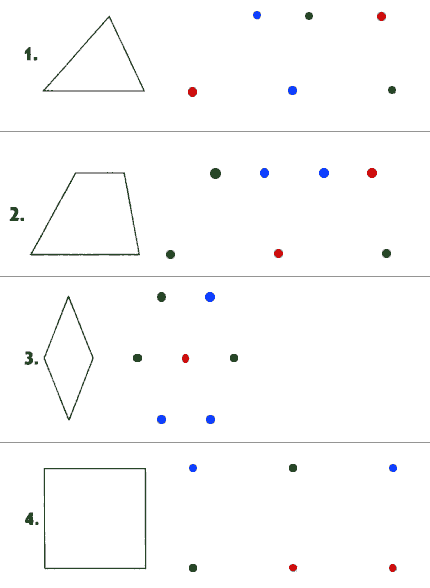 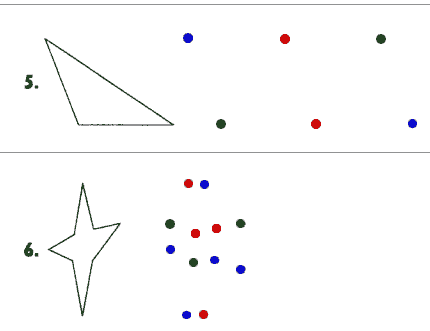 По окончании инструктирования детям раздаются простые карандаши. Экспериментатор по ходу выполнения задания стирает по просьбе детей неверно проведенные линии, следит за тем, чтобы не была пропущена какая-либо задача, ободряет детей, если это требуется.Оценка выполнения заданияОсновным показателем выполнения задания служит суммарный балл (СБ). Он выводится следующим образом. В каждой задаче прежде всего устанавливается точность воспроизведения образца. В задачах № 1 и 5 воспроизводящим образец (хотя бы приблизительно) считается любой треугольник, в задачах № 2, 3 и 4 - любой четырехугольник, в задаче № 6 - любая звезда. Незавершенные фигуры, которые могут быть дополнены до вышеперечисленных, также считаются воспроизводящими образец.Если ребёнок воспроизвел образец хотя бы приблизительно, он получает по одному баллу за каждый правильно воспроизведенный элемент фигуры (в задачах № 1-5 в качестве элемента выступает отдельная линия, в задаче № 6 - луч). Правильно воспроизведенным считается элемент, не включающий нарушений правила (т.е. не содержащий соединения одинаковых точек).Кроме того, начисляется по одному баллу за:соблюдение правила, т.е. если оно не было нарушено в данной задаче ни разу;полностью правильное воспроизведение образца (в отличие от приблизительного);одновременное соблюдение обоих требований (что возможно только в случае полностью правильного решения).Суммарный балл представляет собой сумму баллов, полученных ребёнком за все 6 задач. Балл, получаемый за каждую из задач, может колебаться: в задачах № 1 и 5 - от 0 до 6, в задачах № 2, 3, 4 и 6 - от 0 до 7. Таким образом, суммарный балл может колебаться от 0 (если нет ни одного верно воспроизведённого элемента и ни в одной из задач не выдержано правило) до 40 (если все задачи решены безошибочно). Стёртые, т.е. оценённые самим ребёнком как неправильные, линии при выведении оценки не учитываются. В ряде случаев достаточной оказывается более грубая и простая оценка - число правильно решённых задач (ЧРЗ). ЧРЗ может колебаться от 0 (не решена ни одна задача) до 6 (решены все 6 задач).Интерпретация результатов:33-40 баллов (5-6 задач) - высокий уровень ориентировки на заданную систему требований, может сознательно контролировать свои действия.19-32 балла (3-4 задачи) - ориентировка на систему требований развита недостаточно, что обусловлено невысоким уровнем развития произвольности.Менее 19 баллов (2 и менее задачи) - чрезвычайно низкий уровень регуляции действий, постоянно нарушает заданную систему требований, предложенную взрослым.Методика "Корректурная проба" (буквенный вариант)Цель: для определения объёма внимания (по количеству просмотренных букв) и его концентрации - по количеству сделанных ошибок.Оцениваемое УУД: регулятивные УУД (умение контролировать свою деятельность)Возраст: 8- 10 летФорма (ситуация оценивания): фронтальная письменная работаМетодика используется для определения объёма внимания (по количеству просмотренных букв) и его концентрации – по количеству сделанных ошибок.Норма объёма внимания для детей 6-7 лет – 400 знаков и выше, концентрации – 10 ошибок и менее; для детей 8-10 лет – 600 знаков и выше, концентрации – 5 ошибок и менее.Время работы – 5 минут.Инструкция:- На бланке с буквами отчеркните первый ряд букв. Ваша задача заключается в том, чтобы, просматривая ряды букв слева направо, вычёркивать такие же буквы, как и первые.Работать надо быстро и точно. Время работы 5 минут.
      Пример: 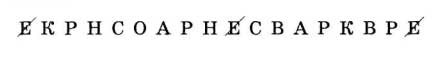 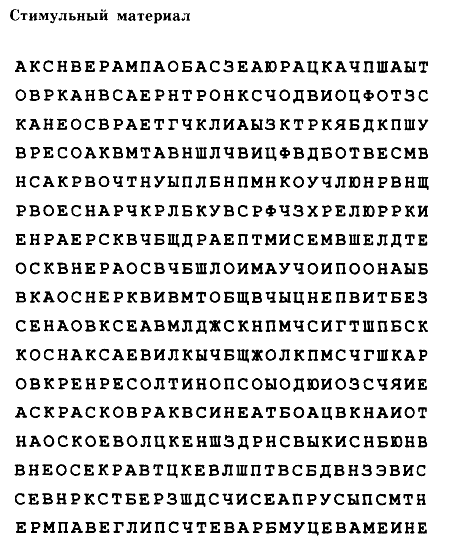 Для успешного обучения в начальной школе должны быть сформированы следующие познавательные универсальные учебные действия: общеучебные, логические, действия постановки и решения проблем.Общеучебные универсальные действия:самостоятельное выделение и формулирование познавательной цели;поиск и выделение необходимой информации; применение методов информационного поиска, в том числе с помощью компьютерных средств;знаково-символические моделирование — преобразование объекта из чувственной формы в модель, где выделены существенные характеристики объекта (пространственно-графическую или знаково-символическую), и преобразование модели с целью выявления общих законов, определяющих данную предметную область;умение структурировать знания;умение осознанно и произвольно строить речевое высказывание в устной и письменной форме;выбор наиболее эффективных способов решения задач в зависимости от конкретных условий;рефлексия способов и условий действия, контроль и оценка процесса и результатов деятельности;смысловое чтение как осмысление цели чтения и выбор вида чтения в зависимости от цели; извлечение необходимой информации из прослушанных текстов различных жанров; определение основной и второстепенной информации; свободная ориентация и восприятие текстов художественного, научного, публицистического и официально-делового стилей; понимание и адекватная оценка языка средств массовой информации;постановка и формулирование проблемы, самостоятельное создание алгоритмов деятельности при решении проблем творческого и поискового характера.Универсальные логические действия:анализ объектов с целью выделения признаков (существенных, несущественных);синтез как составление целого из частей, в том числе с самостоятельным достраиванием, восполнением недостающих компонентов;выбор оснований и критериев для сравнения, сериации, классификации объектов;подведение под понятия, выведение следствий;установление причинно-следственных связей;построение логической цепи рассуждений;доказательство;выдвижение гипотез и их обоснование.Постановка и решение проблемы:формулирование проблемы;самостоятельное создание способов решения проблем творческого и поискового характера.Одно из важнейших познавательных универсальных действий — умение решать проблемы или задачи. Усвоение общего приема решения задач в начальной школе базируется на сформированности логических операций — умении анализировать объект, осуществлять сравнение, выделять общее и различное, осуществлять классификацию, сериацию, логическую мультипликацию (логическое умножение), устанавливать аналогии.Таблица 22. Технологическая карта формирования познавательных УУДСписок методик для мониторинга«Найди отличия» - сравнение картинок (1 класс).Выделение существенных признаков (2 класс).Логические закономерности (3 класс).Исследование словесно-логического мышления (4 класс).Тест “Найди несколько различий”Цель: выявление уровня развития операции логического мышления – анализ и сравнение.Оцениваемое УУД:  логические универсальные учебные действияФорма проведения: письменный опросВозраст:  6-7 лет. 	Перед показом рисунков ребёнку предлагают найти несколько различий между двумя рисунками и отметить значком (V).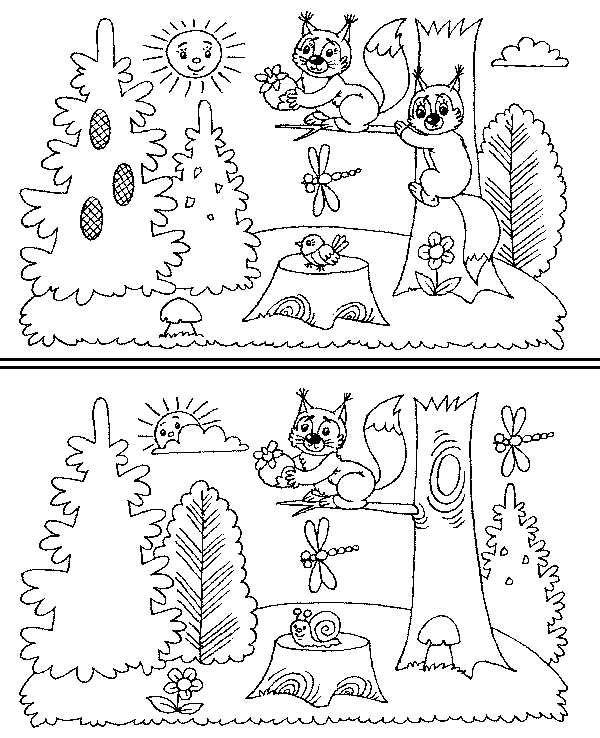 Оценка результатов теста:10 баллов - ребёнок справился с заданием менее чем за 20 с8-9 баллов - ребёнок решил правильно все четыре задачи за время от 21 до 30 с.6-7 баллов - ребёнок затратил на выполнение задания от 31 до 40 с4-5 баллов - ребёнок израсходовал на выполнение задания от 41 до 50 с2-3 балла - время работы ребёнка над заданием заняло от 51 до 60 с0-1 балл - ребёнок не справился с выполнением задания за время свыше 60 сВыводы об уровне развития восприятия:10 баллов - очень высокий.8-9 баллов - высокий 4-7 баллов - средний 2-3 балла - низкий 0-1 балл - очень низкий.Методика «Выделение существенных признаков»Цель: выявление уровня развития операции логического мышления – выделение существенных признаков.Оцениваемое УУД:  логические универсальные учебные действияФорма проведения: письменный опросВозраст: младшие школьники.Критерии оценивания:  высокий уровень – 6-7 (правильных ответов)средний уровень- 3-5низкий уровень - 1-2 Один балл даётся за два правильно выбранных слова, а 0,5 балла – за одно правильно выбранное слово.Методика выявляет способность испытуемого отделять существенные признаки предметов или явлений от второстепенных. Кроме того, наличие ряда заданий, одинаковых по характеру выполнения, позволяет судить о последовательности рассуждений испытуемого.Для исследования пользуются либо специальным бланком, либо экспериментатор предлагает испытуемому задачи. Предварительно даются инструкции.Инструкция: «В каждой строчке вы найдёте одно слово, стоящее перед скобками, и далее 5 слов в скобках. Все слова, находящиеся в скобках, имеют какое-то отношение к стоящему перед скобками. Выберите только два и подчеркните их».Слова в задачах подобраны таким образом, что обследуемый должен продемонстрировать свою способность уловить абстрактное значение тех или иных понятий и отказаться от более лёгкого, бросающегося в глаза, но неверного способа решения, при которых вместо существенных выделяются частные, конкретно-ситуационные признаки.Стимульный материал:Сад (растение, садовник, собака, забор, земля).Река (берег, рыба, рыболов, тина, вода).Города (автомобиль, здание, толпа, улица, велосипед).Сарай (сеновал, лошади, крыша, скот, стены).Чтение (глаза, книга, картинка, печать, слово).Газета (правда, приложение, бумага, редактор).Игра (карты, игроки, штрафы, наказания, правила).КлючРастение, земля.Берег, вода.Здание, улица.Крыша, стены.Глаза, печать.Бумага, редактор.Игроки, правила.Результаты стоит обсудить с испытуемым, выяснить, упорствует ли испытуемый в своих неправильных ответах, и чем объясняет свой выбор.Методика «Логические закономерности»Цель: выявление уровня развития логического мышления.Оцениваемое УУД: логические универсальные учебные действия.Форма проведения: письменный опрос.Возраст: младшие школьникиИспытуемым предъявляют письменно ряды чисел. Им необходимо проанализировать каждый ряд и установить закономерность его построения. Испытуемый должен определить два числа, которые бы продолжили ряд. Время решения заданий фиксируется. Числовые ряды: 2, 3, 4, 5, 6, 7		6) 29, 28, 26, 23, 19, 14	 6, 9, 12, 15, 18, 21	7) 16, 8, 4, 2, 1, 0 1, 2, 4, 8, 16, 32		8) 1, 4, 9, 16, 25, 36 4, 5, 8, 9, 12, 13		9) 21, 18, 16, 15, 12, 10 19, 16, 14, 11, 9, 6	10) 3, 6, 8, 16, 18, 36Оценка результатовОбработка результатовПредъявленные ряды2, 3, 4, 5, 6, 76, 9, 12, 15, 18, 211, 2, 4, 8, 16, 324, 5, 8, 9, 12, 13 19, 16, 14, 11, 9, 6 29, 28, 26, 23, 19, 1416, 8, 4, 2, 1, 0.5 1, 4, 9, 16, 25, 361, 18, 16, 15, 12, 1010)	3, 6, 8, 16, 18, 36Правильные ответы 8; 9 24; 27 64; 128 16; 17 4; 1 8; 10.25, 0.125 49; 649; 6 Методика«Исследования словесно-логического мышления младших школьников»(Э.Ф. Замбацявичене)Цель: выявление уровня развития  словесно-логического мышления.Оцениваемое УУД: логические универсальные учебные действия.Форма проведения: письменный опрос.Возраст: младшие школьники1-й субтест направлен на выявление осведомленности. Задача испытуемого — закончить предложение одним из приведенных слов, осуществляя логический выбор на основе индуктивного мышления и осведомленности. В полном варианте 10 заданий, в кратком — 5.Задания 1-го субтеста«Закончи предложение. Какое слово из пяти подходит к приведенной части фразы? »1.	У сапога всегда есть ... (шнурок, пряжка, подошва, ремешки, пуговицы) (80% первоклассников с нормальным развитием дают правильный ответ на этот вопрос).Если ответ правильный, задаётся вопрос: «Почему не шнурок?» После правильного объяснения решение оценивается в 1 балл, при неправильном объяснении — 0,5 балла. Если ответ ошибочный, ребёнку предлагается подумать и дать правильный ответ. За правильный ответ после второй попытки ставится 0,5 балла. Если ответ неправильный, выясняется понимание слова «всегда». При решении последующих проб 1-го субтеста уточняющие вопросы не задаются.2. В тёплых краях живёт... (медведь, олень, волк, верблюд, пингвин) (86%).В году ... (24 месяца, 3 мес., 12 мес., 4 мес., 7 мес.) (96%).Месяц зимы ...(сентябрь, октябрь, февраль, ноябрь, март) (93%).В нашей стране не живёт... (соловей, аист, синица, страус, скворец) (85%).Отец старше своего сына... (редко, всегда, часто, никогда, иногда) (85%).Время суток... (год, месяц, неделя, день, понедельник) (69%).У дерева всегда есть... (листья, цветы, плоды, корень, тень) (94%).9. Время года ... (август, осень, суббота, утро, каникулы) (75%).10.	Пассажирский транспорт... (комбайн, самосвал, автобус, экскаватор, тепловоз) (100%).2-й субтест. Классификация, способность к обобщению«Одно слово из пяти лишнее, его следует исключить. Какое слово надо исключить?» При правильном объяснении ставится 1 балл, при ошибочном — 0,5 балла. Если ответ ошибочный, предлагают ребёнку подумать и ответить ещё раз. За правильный ответ после второй попытки ставится 0,5 балла. При предъявлении 7-й, 8-й, 9-й, 10-й проб уточняющие вопросы не задаются. Река, озеро, море, мост, пруд (100%). Тюльпан, лилия, фасоль, ромашка, фиалка (95% первоклассников с нормальным развитием дают правильный ответ). Кукла, прыгалка, песок, мяч, юла (99%). Стол, ковер, кресло, кровать, табурет (90%). Тополь, береза, орешник, липа, осина (85%). Курица, петух, орел, гусь, индюк (93%). Окружность, треугольник, четырехугольник, указка, квадрат (90%). Саша, Витя, Стасик, Петров, Коля (91%). Число, деление, сложение, вычитание, умножение (90%). Веселый, быстрый, грустный, вкусный, осторожный (87%).3-й субтест. Умозаключение по аналогии«Подбери из пяти слов, написанных под чертой, одно слово, которое подходило бы к слову «гвоздика» так же, как слово «овощ» — к слову «огурец». За правильный ответ 1 балл, за ответ после второй попытки — 0,5 балла. Уточняющие вопросы не задаются.Огурец - ОвощГвоздика - ? (Сорняк, роса, садик, цветок, земля) (87%)Огород - Морковь Сад - ? (Забор, грибы, яблоня, колодец, скамейка) (87%)Учитель -  УченикВрач - ?( Очки, больница, палата, больной, лекарство) (67%)Цветок -  ВазаПтица - ? (Клюв, чайка, гнездо, перья, хвост) (66%)Перчатка - РукаСапог- ?  (Чулки, подошва, кожа, нога, щётка) (80%)Тёмный – светлыйМокрый - ? (Солнечный, скользкий, сухой, тёплый, холодный) (55%)Часы - ВремяГрадусник - ? (Стекло, больной, кровать, температура, врач) (95%)Машина - МоторЛодка- ? (Река, маяк, парус, волна, берег) (89%)Стол - СкатертьПол - ? (Мебель, ковер, пыль, доски, гвозди) (85%)	Стул - Деревянный Игла - ? (Острая, тонкая, блестящая, короткая, стальная) (65%)4-й субтест. Обобщение«Найди подходящее для этих двух слов обобщающее понятие. Как это можно назвать вместе, одним словом?» При неправильном ответе предлагается подумать ещё. Оценки аналогичны предыдущим субтестам. Уточняющих вопросов не задают. Окунь, карась... (99% первоклассников дают правильный ответ) Метла, лопата... (43%) Лето, зима... (84%) Огурец, помидор ... (97%)5. Сирень, орешник ... (74%) Шкаф, диван ... (96%) Июнь, июль ... (95%) День, ночь... (45%) Слон, муравей ... (85%)10.	Дерево, цветок ... (73%)Обработка результатовМаксимальное количество баллов, которые можно набрать за решение всех четырёх субтестов, — 40 (100% оценки успешности).Оценка успешности определяется по формуле:ОУ = X х 100%:40, где X — сумма баллов по всем тестам.Высокий уровень успешности — 4-й уровень — равен 32 баллам и более (80-100% ОУ).Нормальный — 3-й уровень — 31,5-26 баллов (79-65%).Ниже среднего — 2-й уровень — 25,5-20,0 баллов (64,9-50%).Низкий — 1-й уровень — 19,5 и ниже (49,9% и ниже).Среди нормально развивающихся первоклассников не встречаются дети с 1-м и 2-м уровнями успешности. Для ребёнка 7-8 лет низкая успешность 1-го и 2-го уровня обусловлена наличием отклонений в умственном развитии, недоразвитием речи, а также социально-бытовой запущенностью.Краткий вариант методики (по 5 проб в каждом субтесте) для первоклассников анализируется следующим образом: наивысший 4-й уровень успешности — 25-20 баллов; нормальный уровень — 19,5-17,5 балла; ниже среднего (2-й уровень) — 17,5-15 баллов; низкий (1-й уровень) — 12 баллов и ниже.При поступлении в школу ребёнок имеет определенный уровень развития общения. В состав базовых (т.е. абсолютно необходимых для начала обучения ребёнка в школе) предпосылок входят следующие компоненты:— потребность ребёнка в общении со взрослыми и сверстниками;— владение определёнными вербальными и невербальными средствами общения;— приемлемое (т.е. не негативное, а желательно эмоционально позитивное) отношение к процессу сотрудничества;— ориентация на партнёра по общению;— умение слушать собеседника.Важной характеристикой коммуникативной готовности 6-7-летних детей к школьному обучению считается появление к концу дошкольного возраста произвольных форм общения со взрослыми — это контекстное общение, где сотрудничество ребёнка и взрослого осуществляется не непосредственно, а опосредствованно задачей, правилом или образцом, а также кооперативно-соревновательное общение со сверстниками. 	 Главными показателями нормативно-возрастной формы развития коммуникативного компонента универсальных учебных действий в начальной школе можно считать умение договариваться, находить общее решение. Таблица 23. Технологическая карта формирования коммуникативных УУД в начальной школеСписок  методик для проведения мониторинга по  формированию коммуникативных УУДУзор под диктовку.«Рукавички».«Левая и правая стороны»«Совместная  сортировка»«Дорога к дому»«Кто прав?».Методика «Узор под диктовку»(Цукерман и др., 1992).Оцениваемые УУД: умение выделить и отобразить в речи существенные ориентиры действия, а также передать (сообщить) их партнеру, планирующая и регулирующая функция речи Возраст: предшкольная ступень (6,5 – 7 лет) Форма (ситуация оценивания): выполнение совместного задания в классе парами  Метод оценивания: наблюдение за процессом совместной деятельности и анализ результата.Описание задания: двоих детей усаживают друг напротив друга за стол, перегороженный экраном (ширмой), одному дается образец узора на карточке, другому — фишки, из которых этот узор надо выложить. Первый ребенок диктует, как выкладывать узор, второй — действует по его инструкции. Ему разрешается задавать любые вопросы, но нельзя смотреть на узор. После выполнения задания дети меняются ролями, выкладывая новый узор того же уровня сложности. Для тренировки вначале детям разрешается ознакомиться с материалами и сложить один-два узора по образцу.  Материал: набор из трёх белых и трёх цветных квадратных фишек (одинаковых по размеру), четыре карточки с образцами узоров (рис. 3), экран (ширма).  Рис. 3 Инструкция: «Сейчас мы будем складывать картинки по образцу. Но делать это мы будем не как обычно, а вдвоем, под диктовку друг друга. Для этого один из Вас получит карточку с образцом узора, а другой — фишки (квадраты), из которых этот узор надо выложить. Один будет диктовать, как выкладывать узор, второй — выполнять его инструкции. Можно задавать любые вопросы, но смотреть на узор нельзя. Сначала диктует один, потом другой. Затем вы поменяетесь ролями. А для начала давайте потренируемся, как надо складывать узор».Критерии оценивания: продуктивность совместной деятельности оценивается по сходству выложенных узоров с образцами;способность строить понятные для партнера высказывания, учитывающие, что он знает и видит, а что нет; в данном случае достаточно точно, последовательно и полно указать ориентиры действия по построению узора; умение задавать вопросы, чтобы с их помощью получить необходимые сведения от партнера по деятельности;  способы взаимного контроля по ходу выполнения деятельности и взаимопомощи; эмоциональное отношение к совместной деятельности: позитивное (работают с удовольствием и интересом), нейтральное (взаимодействуют друг с другом в силу необходимости), негативное.Показатели уровня выполнения задания:1) низкий уровень – узоры не построены или не похожи на образцы; указания не содержат необходимых ориентиров или формулируются непонятно; вопросы не по существу или формулируются непонятно для партнёра; 2) средний уровень – имеется хотя бы частичное сходство узоров с образцами; указания отражают часть необходимых ориентиров; вопросы и ответы позволяют получить недостающую информацию; частичное взаимопонимание;3) высокий уровень – узоры соответствуют образцам; в процессе активного диалога дети достигают взаимопонимания и обмениваются необходимой и достаточной информацией для построения узоров; доброжелательно следят за реализацией принятого замысла и  соблюдением правил.  Задание  «Рукавички» (Г.А. Цукерман)Оцениваемые УУД: коммуникативные действия по согласованию усилий в процессе организации и осуществления сотрудничества (кооперация)Возраст: начальная ступень (6,5 – 7 лет) Форма (ситуация оценивания): работа учащихся в классе парами.Метод оценивания: наблюдение за взаимодействием и анализ результата.Описание задания: Детям, сидящим парами, дают по одному изображению рукавички и просят украсить их так, чтобы они составили пару, т.е. были бы одинаковыми. Инструкция: «Дети, перед вами лежат две нарисованные рукавички и карандаши. Рукавички надо украсить так, чтобы получилась пара. Для этого они должны быть одинаковыми. Вы сами можете придумать узор, но сначала надо договориться между собой, какой узор рисовать, а потом приступать к рисованию».Материал: Каждая пара учеников получает изображение рукавиц (на правую и левую руку) и по одинаковому набору карандашей. Критерии оценивания: продуктивность совместной деятельности оценивается по степени сходства узоров на рукавичках;умение детей договариваться, приходить к общему решению, умение убеждать, аргументировать и т.д.; взаимный контроль по ходу выполнения деятельности: замечают ли дети друг у друга отступления от первоначального замысла, как на них реагируют; взаимопомощь по ходу рисования,эмоциональное отношение к совместной деятельности: позитивное (работают с удовольствием и интересом), нейтральное (взаимодействуют друг с другом в силу необходимости) или отрицательное (игнорируют друг друга, ссорятся и др.).Показатели уровня выполнения задания:1) низкий уровень – в узорах явно преобладают различия или вообще нет сходства; дети не пытаются договориться или не могут придти к согласию, настаивают на своем;2) средний уровень – сходство частичное: отдельные признаки (цвет или форма некоторых деталей) совпадают, но имеются и заметные отличия;3) высокий уровень – рукавички украшены одинаковым или весьма похожим узором; дети активно обсуждают возможный вариант узора; приходят к согласию относительно способа раскрашивания рукавичек; сравнивают способы действия и координирую их, строя совместное действие; следят за реализацией принятого замысла.Методика «Левая и правая стороны» (Пиаже, 1997)Оцениваемые УУД: действия, направленные на учет позиции собеседника (партнера)Возраст: начальная ступень (6,5 – 7 лет) Форма (ситуация оценивания): индивидуальное обследование ребёнка  Метод оценивания: беседаОписание задания: ребёнку, сидящему перед ведущим обследование взрослым, задают вопросы, на которые он должен ответить как словесно, так и в форме действия. Материал: два хорошо знакомых детям (чтобы не привлекать их внимание) предмета, например, монета и карандаш.Инструкция:1. «Покажи мне свою правую руку, левую. Покажи мне правую ногу, левую».2. «Покажи мне мою левую руку, правую. Покажи мне мою левую ногу, правую. [Эти вопросы ставятся взрослым, сидящим или стоящим лицом к лицу с ребёнком.]»Вариант: два ребёнка ставятся спиной друг к другу. «Не оборачиваясь, покажи  левую руку одноклассника. Правую. Дотронься до его (её) левой ноги. Правой.3. «На столе перед ребёнком монета и карандаш: монета с левой стороны от карандаша по отношению к ребёнку. Карандаш слева или справа? А монета?»4. «Ребёнок сидит напротив взрослого, у которого в правой руке монета, а в левой руке карандаш. Ты видишь эту монету? Где она у меня, в левой или в правой руке? А карандаш?»Критерии оценивания: понимание возможности различных позиций и точек зрения, ориентация на позицию других людей, отличную от собственной,соотнесение характеристик или признаков предметов с особенностями точки зрения наблюдателя, координация разных пространственных позиций.Показатели уровня выполнения задания:Низкий уровень: ребёнок отвечает неправильно во всех четырёх пробах.Средний уровень: правильные ответы только в 1-й и 3-й пробах; ребёнок правильно определяет стороны относительно своей позиции, но не учитывает позиции, отличной от своей. Высокий уровень: на все вопросы во всех четырех пробах ребенок отвечает правильно, т.е. учитывает отличия позиции другого человека.Задание «Совместная сортировка» (Бурменская)Оцениваемые УУД: коммуникативные действия по согласованию усилий  в процессе организации и осуществления сотрудничества (кооперация)Возраст: ступень начальной школы (10,5–11 лет) Форма (ситуация оценивания): работа учащихся в классе парами Метод оценивания: наблюдение за взаимодействием и анализ результатаОписание задания: детям, сидящим парами, даётся набор фишек для их сортировки (распределения между собой) согласно заданным условиям. Инструкция: «Дети, перед вами лежит набор разных фишек. Пусть одному(ой) из Вас будут принадлежать красные и жёлтые фишки,  а другому(ой) круглые и треугольные. Действуя вместе, нужно  разделить фишки по принадлежности, т.е. разделить их между собой, разложив на отдельные кучки. Сначала нужно договориться, как это делать. В конце надо написать на листочке бумаги, как Вы разделили фишки и почему именно так».Материал: Каждая пара учеников получает набор из 25 картонных фишек (по 5 жёлтых, красных, зелёных, синих и белых фигур разной формы: круглых, квадратных, треугольных, овальных и ромбовидных) и лист бумаги для отчета. Критерии оценивания: продуктивность совместной деятельности оценивается по правильности распределения полученных фишек;умение договариваться в ситуации столкновения интересов (необходимость разделить фишки, одновременно принадлежащие обоим детям), способность находить общее решение, способность сохранять доброжелательное отношение друг к другу в ситуации  конфликта интересов, умение аргументировать свое предложение, убеждать и уступать; взаимоконтроль и взаимопомощь по ходу выполнения задания,эмоциональное отношение к совместной деятельности: позитивное (дети работают с удовольствием и интересом), нейтральное (взаимодействуют друг с другом в силу необходимости) или отрицательное (игнорируют друг друга, ссорятся и др.).Показатели уровня выполнения задания:1) низкий уровень – задание вообще не выполнено или фишки разделены произвольно, с нарушением заданного правила; дети не пытаются договориться или не могут придти к согласию, настаивают на своем, конфликтуют или игнорируют друг друга;2) средний уровень – задание выполнено частично: правильно выделены фишки, принадлежащие каждому ученику в отдельности, но договориться относительно четырех общих элементов и 9 «лишних» (ничьих) детям не удается; в ходе выполнения задания трудности детей связаны с неумением аргументировать свою позицию и слушать партнера; 3) высокий уровень – в итоге фишки разделены на четыре кучки: 1) общую, где объединены элементы, принадлежащие одновременно обоим ученикам, т.е. красные и желтые круги и треугольники (4 фишки); 2) кучка с красными и желтыми овалами,  ромбами  и квадратами одного ученика (6 фишек) и  3)  кучка с синими, белыми  и зелеными кругами и треугольниками (6 фишек) и, наконец, 4) кучка с «лишними» элементами, которые не принадлежат никому (9 фишек – белые, синие и зеленые квадраты, овалы и ромбы). Решение достигается путем активного обсуждения и сравнения различных  возможных вариантов распределения фишек; согласия относительно равных «прав» на обладание четырьмя фишками; дети контролируют действия друг друга в ходе выполнения задания.Задание «Дорога к дому»(модифицированное задание «Архитектор-строитель»)Оцениваемые УУД: умение выделить и отобразить в речи существенные ориентиры действия, а также передать (сообщить) их партнеру, планирующая и регулирующая функция речи Возраст: ступень начальной школы (10,5-11 лет) Форма (ситуация оценивания): выполнение совместного задания в классе парами.  Метод оценивания: наблюдение за процессом совместной деятельности и анализ результатаОписание задания: двоих детей усаживают друг напротив друга за стол, перегороженный экраном (ширмой). Одному дается карточка с изображением пути к дому (рис. 4), другому — карточка с ориентирами-точками (рис. 5). Первый ребёнок диктует, как надо идти, чтобы достичь дома, второй — действует по его инструкции. Ему разрешается задавать любые вопросы, но нельзя смотреть на карточку с изображением дороги. После выполнения задания дети меняются ролями, намечая новый путь к дому (рис. 6).   Материал: набор из двух карточек с изображением пути к дому (рис. 5 и 6) и двух карточек с ориентирами-точками (рис. 4), карандаш или ручка, экран (ширма). 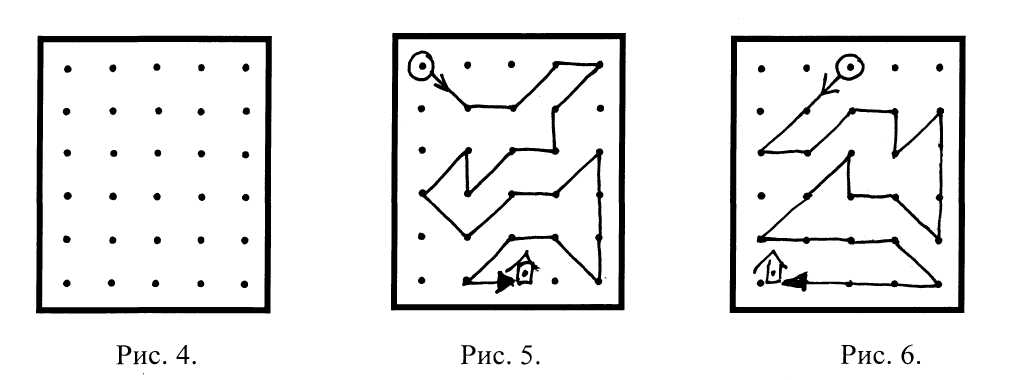 Инструкция: «Сейчас мы будем складывать картинки по образцу. Но делать это мы будем не как обычно, а вдвоем, под диктовку друг друга. Для этого один из Вас получит карточку с изображением дороги к дому, а другой — карточку, на которой эту дорогу надо нарисовать. Один будет диктовать, как идет дорога, второй — следовать его инструкциям. Можно  задавать любые вопросы, но смотреть на карточку с дорогой  нельзя. Сначала диктует один, потом другой, - Вы поменяетесь ролями. А для начала давайте решим, кто будет диктовать, а кто – рисовать?»Критерии оценивания: продуктивность совместной деятельности оценивается по степени сходства нарисованных дорожек с образцами;способность строить понятные для партнера высказывания, учитывающие, что он знает и видит, а что нет; в данном случае достаточно точно, последовательно и полно указать ориентиры траектории дороги;умение задавать вопросы, чтобы с их помощью получить необходимые сведения от партнера по деятельности;  способы взаимного контроля по ходу выполнения деятельности и взаимопомощи; эмоциональное отношение к совместной деятельности: позитивное (работают с удовольствием и интересом), нейтральное (взаимодействуют друг с другом в силу необходимости), негативное.Показатели уровня выполнения задания:1) низкий уровень – узоры не построены или не похожи на образцы; указания не содержат необходимых ориентиров или формулируются непонятно; вопросы не по существу или формулируются непонятно для партнера; 2) средний уровень – имеется хотя бы частичное сходство узоров с образцами; указания отражают часть необходимых ориентиров; вопросы и ответы формулируются расплывчато и позволяют получить недостающую информацию лишь отчасти; достигается частичное взаимопонимание;3) высокий уровень – узоры соответствуют образцам; в процессе активного диалога дети достигают взаимопонимания и обмениваются необходимой и достаточной информацией для построения узоров, в частности, указывают номера рядов и столбцов точек, через которые пролегает дорога; в конце по собственной инициативе сравнивают результат (нарисованную дорогу) с образцом.  Методика «Кто прав?»(модифицированная методика Цукерман Г.А. и др.)Оцениваемые УУД: действия, направленные на учет позиции собеседника (партнера)Возраст: ступень начальной школы (10,5-11 лет) Форма (ситуация оценивания): индивидуальное обследование ребенка  Метод оценивания: беседаОписание задания: ребёнку, сидящему перед ведущим обследование взрослым, даётся по очереди текст трёх заданий и задаются вопросы. Материал: три  карточки с текстом заданий.Инструкция: «Прочитай по очереди текст трёх маленьких рассказов и ответь на поставленные вопросы».Задание 1. «Петя нарисовал Змея Горыныча и показал рисунок друзьям. Володя сказал: «Вот здорово!». А Саша воскликнул: «Фу, ну и страшилище!» Как ты думаешь, кто из них прав? Почему так сказал Саша? А Володя? О чем подумал Петя? Что Петя ответит каждому из мальчиков? Что бы ты ответил на месте Саши и Володи? Почему?»Задание 2. «После школы три подруги решили готовить уроки вместе. «Сначала решим задачи по математике, - сказала Наташа». «Нет, начать надо с упражнения по русскому языку, - предложила Катя» «А вот и нет, вначале надо выучить стихотворение, - возразила Ира». Как ты думаешь, кто из них прав? Почему? Как объясняла свой выбор  каждая из девочек? Как им лучше поступить?»Задание 3. «Две сестры пошли выбирать подарок своему маленькому братишке к первому дню его рождения. «Давай купим ему это лото», - предложила Лена. «Нет, лучше подарить самокат», - возразила Аня. Как ты думаешь, кто из них прав? Почему? Как объясняла свой выбор каждая из девочек? Как им лучше поступить? А что бы предложил подарить ты? Почему?»Критерии оценивания: понимание возможности различных позиций и точек зрения (преодоление эгоцентризма), ориентация на позиции других людей, отличные от собственной,понимание возможности разных оснований для оценки одного и того же предмета, понимание относительности оценок  или подходов к выбору,учёт разных мнений и умение обосновать собственное,учёт разных потребностей и интересов.Показатели уровня выполнения задания:Низкий уровень: ребёнок не учитывает возможность разных оснований для оценки одного и того же предмета (например, изображенного персонажа и качества самого рисунка в 1-м задании) или выбора (2-е и 3-е задания); соответственно, исключает возможность разных точек зрения: ребенок принимает сторону одного из персонажей, считая иную позицию однозначно неправильной.Средний уровень: частично правильный ответ: ребенок понимает возможность разных подходов к оценке предмета или ситуации и допускает, что  разные мнения по-своему справедливы либо ошибочны, но не может обосновать свои ответы. Высокий уровень: ребенок демонстрирует понимание относительности оценок и подходов к выбору, учитывает различие позиций персонажей и может высказать и обосновать свое собственное мнение.Для развития коммуникативных способностей нужно:постараться создать в классе атмосферу взаимной доброжелательности и взаимопомощи, только при этом каждый ребенок сможет чувствовать себя среди сверстников спокойным и уверенным в себе;стремитесь привлечь каждого ребенка в классе к общим делам, участие которых способствует возникновению общих проблем и переживаний, и в конечном итоге – большему объединению детей в классе; используйте в работе с детьми коллективные игры, развивающие мышление, творческую активность, а так же деятельный подход, работу в парах, группах;	проводите  беседы на тему «этикет», «как правильно общаться».  Таблица 24. Циклограмма мероприятий2.2. ПРОГРАММЫ ОТДЕЛЬНЫХ УЧЕБНЫХ ПРЕДМЕТОВ, КУРСОВ2.2.1. Основное содержание учебных предметов2.2.1.1. Основное содержание учебных предметов по УМК «Система развивающего обучения Л.В.Занкова)Русский язык (автор Н.В.Нечаева)Содержание программы периода обучения грамотеРазвитие речиОзнакомление в конкретной речевой ситуации с понятиями: речь устная и письменная; разные функции речи: общение, сообщение, воздействие. Ознакомление с историей возникновения речи.Устная речь (слушание, говорение)Осознание цели и ситуации устного общения. Речевые ситуации: сообщение, беседа, обращение, убеждение, призыв, вопрос, просьба, спор. Выбор языковых и внеязыковых средств в соответствии с целями и условиями общения для эффективного решения коммуникативной задачи: мелодика, логическое ударение, паузы, сила, тембр голоса, темп речи, мимика, жесты, движения (терминологией пользуется учитель). Инсценировки. Адекватное восприятие звучащей речи.Овладение нормами речевого этикета в ситуациях учебного и бытового общения: приветствие, прощание, извинение, благодарность, обращение с просьбой; особенности общения со знакомыми и незнакомыми, с родными и друзьями, ровесниками и взрослыми, с маленькими детьми. Особенности общения в школе, на уроке. Правила поведения при вручении и получении подарка. Устное поздравление с днём рождения, с Новым годом. Обсуждение, о чём можно просить и о чём нельзя. Инсценировки.Орфоэпические нормы речи (без введения понятия). Чистота произношения.Письменная речь (чтение, письмо)Ориентировка в Азбуке и тетради по письму: обложка, форзацы, страницы, иллюстрации, задания, условные знаки. Книги учебные и неучебные: художественные, научные, научно-популярные.Стихи и проза. Тема произведения, название (заголовок), автор (поэт, писатель), персонажи (действующие лица), герои.Сказки. Их возникновение, способы сохранения, особенности рассказывания и чтения. Русские народные сказки и сказки других народов мира. Авторские сказки.Понимание текста при самостоятельном чтении вслух и при его прослушивании.Представление о разнообразии жанров: сказка, песня, стихотворение, загадка, частушка, скороговорка, чистоговорка, поговорка, считалка, дразнилка, закличка и пр. Доказательства выбора отгадки, заучивание наизусть стихотворных текстов.Составление небольших рассказов повествовательного типа с опорой на рисунок (рисунки), по материалам собственных игр, занятий, наблюдений.ФонетикаЗвуки речи. Осознание единства звукового состава слова и его значения. Установление числа и последовательности звуков в слове. Сравнение значения слов при наращивании или сокращении фонем, изменении их порядка, замене одной фонемы, при перемещении ударения.Различение гласных и согласных звуков, гласных ударных и безударных, согласных твёрдых и мягких парных и непарных, звонких и глухих парных и непарных, шипящих. Определение места ударения.Слог как минимальная произносительная единица. Деление слов на слоги.ГрафикаРазличение звука и буквы: буква как знак звука. Буквы, не обозначающие звуков (ъ, ь). Ознакомление с позиционным способом обозначения звуков буквами. Нахождение случаев расхождения звукового и буквенного состава слов; ошибкоопасные места при записи слова. Буквы гласных как показатели твёрдости-мягкости согласных звуков. Функция букв е, ё, ю, я. Мягкий знак как показатель мягкости предшествующего согласного звука. Непарные твёрдые согласные (ж, ш, ц). Непарные мягкие согласные (ч, гц). Звонкие и глухие непарные согласные звуки.Ознакомление с клавиатурным письмом.Использование небуквенных графических средств: пробел между словами, знак переноса.Знакомство с русским алфавитом как последовательностью букв.ЧтениеФормирование аналитико-синтетического звукобуквенного способа чтения с учётом мен звуков. Плавное слоговое чтение и чтение целыми словами со скоростью, соответствующей индивидуальному темпу ребёнка. Осознанное чтение слов, словосочетаний, предложений и коротких текстов. Чтение слов с переносом. Чтение вслух, жужжащее чтение. Чтение с интонациями и паузами в соответствии со знаками препинания. Развитие осознанности и выразительности чтения на материале небольших прозаических и стихотворных текстов.Знакомство с орфоэпическим чтением (при переходе к чтению целыми словами).Упражнение психофизиологических функций, необходимых для чтения: усвоение правильного дыхания, составление целого (фигур, рисунков) из данных элементов, составление печатных и письменных букв по элементу, выделение печатных и письменных букв из буквенного ребуса, восстановление слов с пропущенными буквами, составление слов из букв и слогов, вычёркивание из текста заданной буквы, «чтение» пиктограмм, схем слов и предложений, узнавание голосов детей, актеров, работа со схемами, планами и пр.ПисьмоУсвоение гигиенических требований при письме. Ориентировка на пространстве листа в тетради и на пространстве классной доски. Овладение начертанием письменных прописных (заглавных) и строчных букв. Письмо буквосочетаний, слогов, слов, предложений с соблюдением гигиенических норм. Овладение разборчивым аккуратным письмом. Усвоение приемов и последовательности правильного списывания слов, предложений, текстов, записанных письменным и печатным шрифтом. Освоение позиционного (с ориентацией на следующую букву) способа письма. Письмо под диктовку слов, предложений, написание которых не расходится с их произношением. Орфографическое чтение (проговаривание) как средство самоконтроля при письме под диктовку и при списывании.Ознакомление с клавиатурным письмом.Упражнение психофизиологических функций, необходимых для списывания и письма под диктовку: упражнения руки, штриховка, раскраска заданных контуров, срисовывание рисунков, узоров, полуовалов, волнистых линий, графический диктант, прохлопывание и проговаривание ритма, определение рифмы, нахождение рифмующихся слов, составление схем слов и предложений под диктовку и пр.Понимание функции небуквенных графических средств: пробела между словами, знака переноса.Слово и предложениеРазличение предмета, явления и слов, их называющих. Соотношение названия нарисованного предмета со схемой слова. Наблюдение единства в слове звучания и значения. Практическое ознакомление с этимологией (на примере мотивированных названий). Представление о многозначных словах.Классификация и объединение в группу слов по лексическому значению.Различение предложения и слова. Соотношение нарисованного предложения (пиктограммы) с его схемой. Наблюдение смысловой и интонационной законченности предложений при сравнении со словом.Сравнение предложений, различающихся по цели высказывания (варианты интонации конца предложения - соответствующие знаки в письменной речи). Ознакомление с оформлением предложения: большая буква в начале предложения, знаки (.?!) в конце. Объединение слов в предложения, выделение предложения из текста. Сравнение смысла предложений при изменении форм отдельных слов, служебных слов (предлогов, союзов), интонации (логического ударения, мелодики, пауз), порядка слов.Составление (самостоятельно и под диктовку) схем предложений (постепенно вводятся союзы и предлоги, слова, требующие написания с большой буквы). Составление предложений с опорой на схему, их многовариантность.ОрфографияОпределение сильной и слабой позиции гласных и парных согласных в слове.Знакомство с правилами правописания и их применение:раздельное написание слов;написание гласных и, а, у после шипящих согласных ж, ш, ч, щ (в положении под ударением);прописная (заглавная) буква в начале предложения, в именах людей и кличках животных;перенос слов по слогам без стечения согласных;знаки препинания (.?!)  в конце предложения.Содержание программы «Русский язык»1 класс (50 часов)Развитие речиУстная речь (слушание, говорение)Продолжение работы по всем направлениям, обозначенным в программе «Обучение грамоте».Выбор средств устного общения в соответствии с целью, ситуацией устного общения на уроке, в школе, в быту, со знакомыми и незнакомыми, с людьми разного возраста. Соответствие словаря речевого этикета ситуации и собеседнику. Инсценировки.Использование в общении жизненного опыта детей, ситуаций из прочитанных рассказов, знакомых мультфильмов и фильмов.Письменная речь (чтение, письмо)Сопоставление набора предложений и текста. Ознакомление с признаками текста: тема, смысловое единство предложений в тексте. Заглавие текста. Представление о частях текста на примере научно-популярного текста, записки, поздравительной открытки; красная строка; абзац. Восстановление деформированных текстов (нарушен порядок предложений или микротем, предложения простые, короткие).Сравнение особенностей языка (по стилю) в письменных текстах с одинаковым предметом описания, например, описание животного в сказке, в статье энциклопедии или словаря и пр.Составление предложений из слов, данных в начальной форме. Восстановление деформированных предложений.II. Система языкаФонетика и орфоэпияНаблюдение связи звуковой структуры слова и его значения. Различение в слове звуков гласных-согласных. Нахождение в слове ударных и безударных гласных звуков. Вывод о словообразующей функции ударения. Различение в слове мягких-твёрдых, звонких-глухих согласных звуков. Парные звуки: мягкие-твёрдые, глухие-звонкие. Обобщение случаев указания на мягкость согласных.Различение непарных звонких согласных; непарных глухих согласных; шипящих согласных. Различение непарных твердых согласных [ж], [ш], [ц], непарных мягких согласных [й'|, [ч'], [щ']. Деление слов на слоги.Ударение, произношение звуков и сочетаний звуков в соответствии с нормами современного русского литературного языка (см. «Справочник произношения» в учебнике для 1 кл.).ГрафикаРазличение звуков и букв. Обозначение на письме твердости и мягкости согласных звуков. Вывод об отсутствии специальных букв для обозначения мягких и твердых согласных. Отсутствие звукового обозначения у букв ь и ъ. Их роль в слове. Функции йотированных гласных (е, ё, ю, я). Наблюдение вариантов обозначения звука [й'].Установление соотношения звукового и буквенного состава в словах типа крот, соль, елка.Использование небуквенных графических средств: пробел между словами, знак переноса, абзац (последнее при списывании).Знание алфавита: правильное название букв, знание их последовательности.Овладение первичными навыками клавиатурного письма.ЛексикаНоминативная (назывная) функция слов. Представление о слове как единстве звучания и значения. Практическое ознакомление с омонимами, синонимами, антонимами, многозначностью (без введения понятий).Состав слова (морфемика)Нахождение в ряду слов родственных (однокоренных) слов. Различение (с опорой на рисунки) однокоренных слов и слов одной тематической группы; однокоренных слов и слов с омонимичными корнями. Начальное (с опорой на рисунки) разведение понятий: разные (родственные) слова, формы одного слова.МорфологияПредставление о лексическом и грамматическом значении слов. Грамматические группы слов (части речи): знаменательные (самостоятельные) слова - слова, обозначающие предметы, признаки предмета, действие предмета; служебные слова (без дифференциации). Умение опознавать имена одушевлённые и неодушевлённые, имена собственные. Различение названий предметов, отвечающих на вопросы «кто?», «что?». Ознакомление с грамматическими признаками рода и числа у слов, обозначающих предметы. Нахождение слов, обозначающих предметы, которые заменяют слова-указатели (местоимения), например: Птичка села на ветку. Она искала корм.СинтаксисРазличение предложения и слова (осознание их сходства и различий). Сравнение набора слов и предложения. Восстановление деформированного предложения. Сравнение слова с предложением из одного слова. Формулирование существенных признаков предложения: законченность мысли и интонация конца. Различение предложений по цели высказывания: повествовательные, вопросительные, побудительные; по интонации (эмоциональной окраске): восклицательные и невосклицательные. Сравнение предложений по смыслу при изменении форм отдельных слов, служебных слов (предлогов, союзов), интонации (логического ударения, мелодики, пауз), порядка слов. Сравнение предложений по смыслу при замене слова, при распространении другими словами. Диктовка предложений, запись их схемами. Составление схем предложений, их многозначность.III. Орфография и пунктуацияОпределение случаев расхождения звукового и буквенного состава слов. Орфографическое чтение (проговаривание) как средство самоконтроля при письме под диктовку и при списывании. Понятие орфограммы. Использование орфографического словаря (см. в учебнике).Применение правил правописания:- раздельное написание слов;- написание гласных и, а, у после шипящих согласных ж, ш, ч, щ (в положении под ударением);- отсутствие мягкого знака в сочетаниях букв ч, щ с другими согласными, кроме л;- перенос слов;- прописная буква в начале предложения, в именах собственных;- непроверяемые гласные и согласные в корне слова (перечень слов в учебнике);- знаки препинания (.?1) в конце предложения.2 класс (170 часов)(Планируются 152 часа, резерв 18 часов)Развитие речиУстная речь (слушание, говорение)Сохраняются все направления работы, обозначенные в программе 1 класса. Продолжается уяснение взаимосвязи между содержанием и формой высказывания.Осознание значения средств устной речи для выражения мысли. Анализ чужой устной речи: прослушивание пластинок, магнитофонных записей, речи учителя и товарищей, просмотр видеофильмов. Осознание собственной устной речи: с какой целью, с кем и где происходит общение.Практическое овладение диалогической формой речи. Выражение собственного мнения, высказывание, слушание. Ситуационные различия в произношении и интонировании высказывания, в использовании мимики, жестов, культура разговора по телефону, поведение в общественных местах.Практическое овладение устным монологическим высказыванием по определенной теме. Словесный отчёт о выполненной работе.Письменная речь (чтение, письмо)Ознакомление с типами текста: описание, повествование, рассуждение. Практическое ознакомление с текстами разговорного и книжного стиля (научного, делового, художественного). Определение темы текста, подбор заглавия. Последовательность предложений в тексте. Средства связи между предложениями (порядок слов, местоимения, служебные слова, синонимы). Главное в тексте. Части текста: вступление, основная часть, заключение. Последовательность частей текста. Представление о плане текста.Составление текстов малых форм: письмо (в т.ч. sms-сообщения, электронные письма), записка, объявление и пр. (в течение 2-4 кл.).Первые опыты собственных сочинений (репродуктивных и творческих). Представление работы одноклассникам. Выражение собственного мнения с его обоснованием. Редактирование сочинений.Восстановление деформированных текстов (по сравнению с 1 классом увеличивается количество предложений и их распространённость).Оформление диалога.Осуществление проекта «Лучшее время года».II. Система языкаФонетика и орфоэпияАктуализация фонетического материала в соответствии с изучаемыми правилами правописания (различение гласных-согласных, гласных однозвучных и йотированных, согласных звонких-глухих, шипящих, мягких-твёрдых; слогоделение, ударение).Определение качественной характеристики звука: гласный-согласный; гласный ударный-безударный; согласный твёрдый-мягкий, парный-непарный; согласный звонкий-глухой, парный-непарный. Звукобуквенный разбор (алгоритм см. в учебнике).Ударение, произношение звуков и сочетаний звуков в соответствии с орфоэпическими нормами современного русского литературного языка (см. «Справочник произношения» в учебнике).ГрафикаИспользование на письме разделительных ъ и ь. Установление соотношения звукового и буквенного состава в словах с йотированными гласными е, ё, ю, я; в словах с разделительными ъ и ь; в словах с непроизносимыми согласными (на уровне ознакомления).Использование небуквенных графических средств: пробел между словами, знак переноса, абзац.Знание алфавита. Использование алфавита при работе со словарями и справочниками.Овладение первичным навыком клавиатурного письма.ЛексикаНаблюдение внутреннего единства слова - его значения, грамматических признаков и звуков/букв.Расширение представлений об однозначных и многозначных словах, о прямом и переносном значении слова. Расширение представлений об этимологии, омонимах (без введения понятия), антонимах, синонимах, фразеологизмах (наблюдения за использованием в тексте), расширение словаря учащихся.Работа со словарями, учебной и справочной литературой.Закладывается умение пользоваться библиотечным каталогом.Состав слова (морфемика)Практическое ознакомление со словообразованием и словоизменением. Подбор родственных (однокоренных) слов. Представление о значимых частях слова: корень, окончание, приставка, суффикс. Представление о роли частей слова в образовании разных слов и разных форм одного и того же слова.Различение предлога и приставки.МорфологияЧасти речи. Имя существительное: значение и употребление в речи. Умение определять начальную форму; опознавать одушевлённые и неодушевленные, собственные и нарицательные. Различение имен существительных мужского, женского и среднего рода. Изменение существительных по числам.Имя прилагательное: значение и употребление в речи; зависимость форм рода и числа прилагательных от форм имени существительного.Глагол: значение и употребление в речи. Наблюдение изменения глаголов по родам и числам (в форме прошедшего времени).Практическое ознакомление с ролью в речи личных местоимений, числительных и служебных слов.СинтаксисРазличение предложений по цели высказывания. Интонационные особенности повествовательных, побудительных, вопросительных и восклицательных предложений. Нахождение главных членов предложения (основы предложения): подлежащего, сказуемого. Различение главных и второстепенных членов предложения (без дифференциации последних). Предложения распространённые, нераспространённые.Установление связи (при помощи смысловых вопросов) между словами в словосочетании и предложении. На практическом уровне установление роли форм слов и служебных слов для связи слов в предложении.Расширение наблюдений над смысловой зависимостью содержания высказывания от использованных языковых средств: форм слов, служебных слов, интонационных средств, порядка слов.Составление предложений из слов, данных в начальной форме, с добавлением любых других слов. Восстановление деформированных предложений.III. Орфография и пунктуацияРазные способы проверки правописания слов: изменение формы слова; подбор однокоренных слов; использование орфографического словаря. Орфографическое чтение (проговаривание) как средство самоконтроля при письме под диктовку и при списывании. Формирование орфографической зоркости. Использование орфографического словаря (в т. ч. справочника в учебнике).Применение правил правописания:- написание гласных и, а, у после шипящих согласных ж, ш, ч, щ (в положении под ударением и без ударения);- отсутствие мягкого знака в сочетаниях букв ч, щ с другими согласными, кроме л;- перенос слов;- прописная буква в начале предложения, в именах собственных;- проверяемые безударные гласные в корне слова;- парные звонкие и глухие согласные в корне слова;- непроизносимые согласные в корне (ознакомление);- непроверяемые гласные и согласные в корне слова, в т.ч. удвоенные буквы согласных (перечень слов в учебнике);- разделительные ь и ь;- знаки препинания (.?!) в конце предложения;- ь после шипящих в конце имен существительных (рожь - нож, ночь - мяч) - ознакомление.3 класс (170 часов)(Планируются 156 часов, резерв 14 часов)I. Развитие речиУстная речь (слушание и говорение)Продолжается работа по уяснению детьми взаимосвязи между целью, содержанием и формой высказывания в новых речевых ситуациях. Выбор адекватных средств: слов, интонации, темпа речи, тембра и силы голоса, жестов, мимики.Практическое овладение монологом, диалогом - расширение опыта на новом содержании. Выражение собственного мнения, его обоснование. Использование в монологическом высказывании разных типов речи: описание, повествование, рассуждение. Овладение начальными умениями ведения разговора (начать, поддержать, закончить разговор, привлечь внимание и т. п.).Применение речевого этикета в ежедневных ситуациях учебного и бытового общения.Соответствие речи орфоэпическим нормам, особое внимание к диалектизмам, просторечиям (без введения понятий).Письменная речь (чтение и письмо)Представление о типах речи: повествование, описание, рассуждение. Представление о стилистических различиях языка в научном (научно-популярном), художественном и деловом текстах. Смысловые связи между частями текста. Микротемы, их логическая последовательность в тексте. План. Составление содержательного и стилистически точного продолжения к началу текста. Изменение стиля текста (об одном и том же по-разному). Способы выражения позиции автора (в течение 3-4 классов).Необходимое и достаточное для выражения цели высказывания в соответствии с выбранной автором формой. Сравнение разных способов выражения одной цели высказывания или одной темы высказывания.Знакомство с особенностями составления рекламы, афиши, инструкции.Знакомство с различными видами изложений. Сочинения (репродуктивные и творческие) - в течение 3-4 классов. Предварительный отбор материала для сочинения. Использование специальной и справочной литературы, словарей, газет, журналов, Интернета. Анализ учениками написанных работ. Редактирование сочинений. Использование детских сочинений в качестве содержания на различных учебных предметах. Составление альбомов. Выставки детских работ.Оформление диалога: реплики, слова автора.Способы связи предложений в тексте. Способы связи слов в предложении.Изменение смысла высказывания при распространении основы предложения и его сокращении до основы.Осуществление проекта «Банк заданий» (пояснения см. в учебнике).II. Система языкаФонетика и орфоэпияАктуализация фонетического материала в соответствии с изучаемыми правилами правописания и орфоэпии: гласные безударные и ударные; согласные звонкие, глухие парные, непарные; согласные твёрдые, мягкие парные, непарные; шипящие, всегда твёрдые, всегда мягкие. Представление о позиционных и исторических чередованиях звуков. Ударение, произношение звуков и сочетаний звуков в соответствии с нормами современного русского литературного языка (см. «Справочник произношения» в учебнике). Звукобуквенный разбор слова (алгоритм см. в учебнике).ГрафикаУстановление соотношения звукового и буквенного состава слова в словах типа крот, пенъ\ в словах с йотированными гласными е, ё, ю, я; в словах с разделительными ь, ъ (вьюга, съел)', в словах с непроизносимыми согласными.Использование алфавита при работе со словарями, справочниками, каталогами.Совершенствование навыков клавиатурного письма.ЛексикаПонимание слова как единства звучания, значения и грамматических признаков. Выявление слов, значение которых требует уточнения. Определение значения слова по тексту или уточнение значения с помощью толкового словаря. Расширение представлений об этимологии, омонимах (без введения понятия), антонимах, синонимах, многозначности, фразеологизмах: анализ использования в тексте, употребление в собственной речи. Работа над словом обогащается иноязычной лексикой, устаревшими словами.Работа со словарными статьями в учебнике и со словарями: орфографическим, произношения, эпитетов, синонимов, этимологическим, толковым, иностранных слов, фразеологическим. Желательный список словарей для работы учеников: словообразовательный, морфемно-орфографический (по алфавиту), обратный, толковый, иностранных слов, орфоэпический, этимологический, сравнений, антонимов, фразеологический, фразеологических синонимов.Состав слова (морфемика)Овладение понятием «родственные (однокоренные) слова». Различение однокоренных слов и различных форм одного и того же слова. Различение однокоренных слов и синонимов, однокоренных слов и слов с омонимичными корнями. Выделение в словах с однозначно выделяемыми морфемами окончания, основы, корня, приставки, суффикса, постфикса –ся (-сь). Образование слов с помощью приставки, с помощью суффикса и сложения основ (сложные слова). Различение изменяемых и неизменяемых слов. Представление о смысловых, эмоциональных, изобразительных возможностях суффиксов и приставок. Образование однокоренных слов с помощью суффиксов и приставок. Разбор слова по составу с опорой на алгоритм, приведённый в учебнике.МорфологияЧасти речи. Имя существительное. Значение и употребление в речи. Различение имен существительных мужского, женского и среднего рода. Изменение существительных по числам. Начальная форма. Изменение существительных по падежам (падежные вопросы). Различение падежных и смысловых (синтаксических) вопросов. Различение 1, 2, 3-го склонения имен существительных в форме единственного числа. Склонение существительных во множественном числе (ознакомление). Морфологический разбор имён существительных.Имя прилагательное. Значение и употребление в речи. Начальная форма. Наблюдение зависимости форм прилагательного от форм имени существительного: род, число, падеж. Изменение прилагательных по родам, числам и падежам, кроме прилагательных на -им, -ья, -ов, -ин. Морфологический разбор имен прилагательных.Глагол. Значение и употребление в речи. Практическое ознакомление с неопределённой формой глагола. Различение глаголов, отвечающих на вопросы «что делать?» и «что сделать?». Изменение глаголов по временам. Изменение глаголов прошедшего времени по родам и числам.Предлог. Знакомство с наиболее употребительными предлогами. Функция предлогов: образование падежных форм имен существительных. Отличие предлогов от приставок.Союзы и, а, но, их роль в речи. Частица не, ее значение.СинтаксисРазличение предложения и словосочетания. Наблюдение связи слов в словосочетании. Грамматическая основа предложения. Представление о второстепенных членах предложения (определение и дополнение). Установление связи (при помощи смысловых вопросов) между словами в словосочетании и предложении.Предложения с однородными членами с союзами и (без перечислений), а, но и без союзов. Нахождение предложений с однородными членами без союзов и с союзами и, а, но. Интонация при перечислении однородных членов предложения.Смысловая зависимость содержания предложения от использованных грамматических средств.III. Орфография и пунктуацияФормирование орфографической зоркости, использование разных способов выбора написания в зависимости от места орфограммы в слове. Разные способы проверки правописания слов: изменение формы слова, подбор однокоренных слов, подбор слов с ударной морфемой, знание фонетических особенностей орфограммы, использование орфографического словаря.Применение ранее изученных правил правописания, а также правил:- непроизносимые согласные;- непроверяемые гласные и согласные в корне слова, в т.ч. с удвоенными согласными (перечень слов см. в «Справочнике правописания» учебника);- гласные и согласные в неизменяемых на письме приставках;- разделительные ъ и ь;- ь после шипящих на конце имен существительных (ночь, нож, мышь, (нет) туч)-,- не с глаголами;- раздельное написание предлогов с другими словами.Практическое ознакомление с написанием приставок на з- и с-, гласных в суффиксах -ик, -ек.Первичное освоение правописания безударных падежных окончаний имен существительных (кроме существительных на -мя, -мм, -ья, -ье, -ия, -ов, -ин); о, ев падежных окончаниях после шипящих и ц. Ознакомление с правилом написания и, ы после ц в разных частях слова, соединительных гласных о, е в сложных словах. Объяснение постановки запятых при однородных членах предложения.4 класс (170 часов)(Планируются 137 часов, резерв 33 часа)I. Развитие речиУстная речь (слушание, говорение)Практика устного общения в повседневных и в специально создаваемых ситуациях. Соответствие языковых и неязыковых средств устного общения речевой ситуации (на уроке, в школе, в быту, со знакомыми и незнакомыми, с людьми разного возраста).Практическое овладение диалогической формой речи. Выражение собственного мнения, его аргументация. Овладение основными умениями ведения разговора (начать, поддержать, закончить разговор, привлечь внимание и т.п.). Овладение основными нормами речевого этикета в ситуациях учебного и бытового общения (приветствие, прощание, извинение, благодарность, обращение с просьбой). Особенности речевого этикета в условиях общения с людьми, плохо владеющими русским языком.Практическое овладение устными монологическими высказываниями на определённую тему с использованием разных типов речи (описание, повествование, рассуждение, смешанный тип).Речь - отражение культуры и развития человека. Голос, движения, мимика, жесты - отражение индивидуальных особенностей человека.Соответствие речи орфоэпическим нормам. Письменная речь (чтение, письмо)Текст (высказывание, связная речь) - результат говорения или письма, результат речевой деятельности, основная коммуникативная единица, которой человек пользуется в процессе речевой деятельности.Признаки текста: единство темы и замысла, связность, целостность и законченность. Типы текстов: описание, повествование, рассуждение, их особенности. Ознакомление со стилями языка. Анализ научного (учебного) текста: тема, заголовок, структурные части (вступление, основная часть, заключение); смысловые связи между частями, абзацами, предложениями; научные слова (понятия), ключевые (опорные) слова.Комплексная работа над структурой текста: озаглавливание, корректирование порядка предложений и частей текста (абзацев).Выделение в тексте главного, высказывание собственного мнения по поводу прочитанного, услышанного, увиденного с соблюдением правил построения связного монологического высказывания.Определение основной мысли текста. План текста. Составление плана к данному тексту. Создание собственных текстов по предложенным планам.Подробное воспроизведение текста, его пересказ выборочно, от другого лица.Опыт самостоятельного составления письма, поздравительной открытки, инструкции, словарной статьи, отзыва об услышанном, увиденном, прочитанном. Заполнение бланка телеграммы, анкеты, оформление конвертов (добавление к работе с дргими малыми жанрами).Репродуктивные и творческие сочинения как результат индивидуальной и групповой работы. Подбор материала для сочинений. Редактирование. Использование письменных ученических работ в качестве содержания на уроках по различным учебным предметам. Составление альбомов, выставки детских работ.Работа со справочной литературой, телеинформацией, Интернетом.Исследовательская работа (по выбору): «Великие люди России»; «Темы природы, добра и зла, взаимоотношений между людьми в творчестве твоего народа». Проведение исследования, оформление работы, подготовка доклада, его представление с сопровождением на бумажном или электронном носителе.II. Система языкаФонетика и орфоэпияАктуализация фонетического материала в соответствии с изучаемыми правилами правописания и орфоэпии: гласные безударные и ударные; согласные звонкие, глухие парные, непарные; согласные твёрдые, мягкие парные, непарные; шипящие, всегда твёрдые, всегда мягкие. Расширение представлений об исторических чередованиях гласных и согласных в корне слов. Ударение, произношение звуков и сочетаний звуков в соответствии с нормами современного русского литературного языка (см. «Справочник произношения» в учебнике). Фонетический разбор слова (алгоритм см. в учебнике).ГрафикаРазличение звуков и букв. Обозначение на письме твердости и мягкости согласных звуков. Использование на письме разделительных ъ и ъ.Установление соотношения звукового и буквенного состава слова в словах типа звезда, коньки; в словах с йотированными гласными е, ё, ю, я; в словах с разделительными ь, ъ (вьюга, съел)\ в словах с непроизносимыми согласными.Использование небуквенных графических средств: пробел между словами, знак переноса, абзац.Знание алфавита: правильное название букв, знание их последовательности. Использование алфавита при работе со словарями, справочниками, каталогами.Совершенствование навыка клавиатурного письма.ЛексикаПонимание слова как единства звучания, значения и грамматических признаков. Выявление слов, значение которых требует уточнения. Определение значения слова по тексту или уточнение значения с помощью толкового словаря. Представление об однозначных и многозначных словах, о прямом и переносном значении слова. Употребление в речи синонимов, антонимов, фразеологизмов.Работа со справочниками в учебнике: орфографическим, произношения, эпитетов, синонимов. Желательный список словарей для работы: словообразовательный, морфемно-орфографический (по алфавиту), обратный, толковый, иностранных слов, этимологический, сравнений, антонимов, фразеологический, фразеологических синонимов.Состав слова (морфемика)Овладение понятием «родственные (однокоренные) слова». Различение однокоренных слов и различных форм одного и того же слова. Различение однокоренных слов и синонимов, однокоренных слов и слов с омонимичными корнями. Выделение в словах с однозначно выделяемыми морфемами окончания, основы, корня, приставки, суффикса, постфикса, соединительного гласного (интерфикса). Различение изменяемых и неизменяемых слов. Представление о смысловых, эмоциональных, изобразительных возможностях суффиксов и приставок. Образование однокоренных слов с помощью суффиксов, приставок, сложения основ. Разбор слова по составу.МорфологияЧасти речи; деление частей речи на самостоятельные и служебные.Имя существительное. Значение и употребление в речи. Умение опознавать имена собственные. Различение имен существительных, отвечающих на вопросы «кто?» и «что?» (одушевлённые, неодушевлённые). Различение имен существительных мужского, женского и среднего рода. Изменение существительных по числам. Начальная форма. Изменение существительных по падежам (падежные вопросы). Определение падежа, в котором употреблено имя существительное. Различение падежных и смысловых (синтаксических) вопросов. Определение принадлежности имён существительных к 1, 2, 3-му склонению. Морфологический разбор имен существительных (алгоритм см. в учебнике).Имя прилагательное. Значение и употребление в речи. Начальная форма. Наблюдение зависимости форм прилагательного от форм имени существительного: род, число, падеж. Изменение прилагательных по родам, числам и падежам, кроме прилагательных на -мы, -ья, -ов, -ин. Морфологический разбор имен прилагательных (алгоритм см. в учебнике).Местоимение. Общее представление о местоимении. Личные местоимения, значение и употребление в речи. Личные местоимения 1, 2, 3-го лица единственного и множественного числа. Представление о склонении личных местоимений.Глагол. Значение и употребление в речи. Неопределённая форма глагола. Различение глаголов, отвечающих на вопросы «что делать?» и «что сделать?», ознакомление с категорией вида глагола. Изменение глаголов по временам. Изменение глаголов по лицам и числам в настоящем и будущем времени (спряжение). Способы определения I и II спряжения глаголов (практическое овладение). Изменение глаголов прошедшего времени по родам и числам. Морфологический разбор глаголов (алгоритм см. в учебнике).Наречие. Значение и употребление в речи.Предлог. Знакомство с наиболее употребительными предлогами. Функция предлогов: образование падежных форм имен существительных и местоимений. Отличие предлогов от приставок.Союзы и, а, но, их роль в речи. Частица не, ее значение.СинтаксисРазличение предложения, словосочетания, слова (осознание их сходства и различий). Различение предложений по цели высказывания: повествовательные, вопросительные и побудительные; по эмоциональной окраске (интонации): восклицательные и невосклицательные.Нахождение главных членов предложения: подлежащего и сказуемого. Грамматическая основа предложения. Различение главных и второстепенных членов предложения. Ознакомление с дифференциацией второстепенных членов на определения, дополнения и обстоятельства. Установление связи (при помощи смысловых вопросов) между словами в словосочетании и предложении. Предложения с однородными членами с союзами и (без перечислений), а, но и без союзов. Интонация при перечислении однородных членов предложения.Нахождение и самостоятельное составление предложений с однородными членами без союзов и с союзами и, а, но. Использование интонации перечисления в предложениях с однородными членами.Ознакомление с обращениями.Наблюдение смысловой зависимости содержания предложения от использованных грамматических средств.III. Орфография и пунктуацияФормирование орфографической зоркости, использование разных способов выбора написания в зависимости от места орфограммы в слове. Разные способы проверки правописания слов: изменение формы слова, подбор однокоренных слов, подбор слов с ударной морфемой, знание фонетических особенностей орфограммы, использование орфографического словаря.Применение правил правописания:сочетания жи-ши, ча-ща, чу-щу в положении под ударением;сочетание нк-чн, чт, щн, рщ;перенос слов;прописная буква в начале предложения, в именах собственных;проверяемые безударные гласные в корне слова;парные звонкие и глухие согласные в корне слова;непроизносимые согласные;непроверяемые гласные и согласные в корне слова, в т.ч. с удвоенными согласными (перечень см. в «Справочнике правописания» учебника);гласные и согласные в неизменяемых на письме приставках;разделительные ъ и ъ;ь после шипящих на конце существительных (ночь, нож, мышь, (нет) туч)-,безударные падежные окончания имен существительных (кроме существительных на -мя, -ий, -ъя, -ье, -ия, -ов, -ин);безударные окончания имен прилагательных;раздельное написание предлогов с личными местоимениями;не с глаголами;ь после шипящих на конце глаголов в форме 2-го лица единственного числа (читаешь, красишь)',мягкий знак в глаголах в сочетании -ться;безударные личные окончания глаголов;раздельное написание предлогов с другими словами;знаки препинания в конце предложения: точка, вопросительный и восклицательный знаки;знаки препинания (запятая) в предложениях с однородными членами.Практическое ознакомление с написанием приставок на з- и с-, гласных в суффиксах -ик, -ек; о, е в падежных окончаниях после шипящих и ц; и, ы после ц в разных частях слова; соединительных гласных о, е в сложных словах.Литературное чтение (автор В.Ю.Свиридова)1 класс (40 часов)Виды речевой и читательской деятельностиАудирование (слушание). Восприятие на слух звучащей речи (высказывание собеседника, чтение различных текстов). Адекватное понимание содержания звучащей речи, умение отвечать на вопросы по содержанию услышанного произведения, определение последовательности событий.Чтение вслух. Чтение про себя. Формирование навыков чтения на основе аналитико-синтетического звукобуквенного метода, учитывающего позиционные мены звуков. Работа над чтением с соблюдением орфоэпических норм при предварительном (в случае необходимости) подчеркивании случаев расхождения произношения и написания слов. Создание мотивации перечитывания: с разной целью, разными интонациями, в разном темпе и разном настроении, с различной громкостью. Осознание смысла произведения при чтении про себя (доступных по объёму и жанру текстов). Умение находить в тексте необходимую информацию.Говорение (культура речевого общения). Письмо (культура письменной речи). Диалогическое общение: понимать вопросы, отвечать на них и самостоятельно задавать вопросы по тексту; выслушивать, не перебивая, собеседника и высказывать свою точку зрения по обсуждаемому произведению. Освоение норм речевого этикета.Работа со словом (распознавать прямое и переносное значения слов, их многозначность), целенаправленное пополнение активного словарного запаса. Монологическое речевое высказывание небольшого объема с опорой на авторский текст, по предложенной теме или в виде (форме) ответа на вопрос. Передача впечатлений из повседневной жизни в рассказе (описание). Устное сочинение как продолжение прочитанного произведения, короткий рассказ по рисункам либо на заданную тему.Особенности письменной речи: оформление, соответствие содержания заголовку. Мини-сочинения на заданную тему.Работа с разными видами текста. Общее представление о разных видах текста: художественных, учебных, научно-популярных - и их сравнение. Определение целей создания этих видов текста. Особенности фольклорного текста. Практическое освоение умения отличать текст от набора предложений. Прогнозирование содержания книги по ее названию и оформлению. Умение работать с разными видами информации.Работа с учебными, научно-популярными и другими текстами. Понимание заглавия произведения; адекватное соотношение его с содержанием. Знакомство с общими особенностями учебного и научно-популярного текста. Определение главной мысли текста.Библиографическая культура. Книга как источник знаний. Первые книги на Руси и начало книгопечатания (общее представление). Первое знакомство с книгой. Название произведения (заголовок). Автор в литературном произведении (поэт, писатель). Определение примерного содержания книги по заглавию, автору и иллюстрациям. Общее представление о стихотворной и прозаической речи. Начальные навыки ориентирования в книге по заглавию, оглавлению, иллюстрациям. Литература вокруг нас. Широкий мир книг и чтения. Книга учебная, художественная, справочная. Создание условий для выхода младших школьников за рамки учебника: привлечение текстов хрестоматии, а также книг из домашней и школьной библиотеки к работе на уроках.Работа с текстом художественного произведения. Понимание заглавия произведения, его соотношения с содержанием. Знакомство с общими отличиями литературного текста от фольклорного. Фольклор разных народов.Анализ поступков персонажей (с помощью учителя). Характеристика героя произведения. Нахождение в тексте слов и выражений, характеризующих героев и события. Понимание эмоционального и нравственного содержания прочитанного. Сравнение разных произведений по общности ситуаций, эмоциональной окраске, характеру поступков героев.Воспроизведение текста (по вопросам учителя) или эпизода. Рассказ по иллюстрациям, пересказ. Определение главной мысли текста, озаглавливание, деление текста на части.Литературоведческая пропедевтика (практическое освоение)Чтение и литература. Что такое литература. Бытовой текст (вывеска, этикетка, записка) и литература. Литература художественная и научная. Что делает писатель, а что ученый (сравнение на основе наблюдения за текстами в книге для чтения, в учебниках по математике и естествознанию, в словарях и энциклопедиях).Стихи и проза. Общее представление о стихотворном и прозаическом произведении в литературе. Практическое ознакомление с рифмой. Название произведения (заголовок), автор (поэт, писатель), персонажи (действующие лица), герои (главные действующие лица). Понятие о монологе и диалоге в литературе.Литература и устное народное творчество (фольклор). Устное народное творчество и литература. Общее представление о фольклоре. Отсутствие автора в народном произведении. Устная передача, вариативность текста, работа собирателей фольклора, литературная обработка. Обзорное знакомство с малыми фольклорными жанрами: колыбельная песня, потешка, прибаутка, побасенка, небылица, считалка, загадка, пословица, поговорка, скороговорка, частушка. Практическое назначение малых жанров фольклора, определяющее особенности их формы. Практическое освоение жанра загадки. Знакомство с жанром кумулятивной сказки (сказки-цепочки).Жанр художественного произведения. Общее представление о жанрах: сказка, рассказ, стихотворение. Практическое различение.Рассказ. Герой или система героев (главные и второстепенные персонажи). Сравнительный анализ героев. Сравнение позиции автора и его героя. Нахождение средств выражения авторской оценки изображаемого. Смысл заглавия.Стихотворение. Особенности поэтического взгляда на мир. Практическое ознакомление с ритмом и рифмой. Нахождение рифмующихся слов. Проговаривание ритма. Сочинение рифмовок. Подбор рифм, сочинение стихов по заданным рифмам.Сказка. Постоянная композиция сказки. Традиционные герои русских народных сказок. Постоянные эпитеты для характеристики героев, событий, природы. Виды сказок (о животных, волшебные, бытовые). Что делает сказкой сказку без волшебства. Волшебные предметы. Особенности чтения и рассказывания сказок. Сочинение сказок в соответствии с начальными представлениями о законах жанра.Средства художественной выразительности (способы выражения авторского отношения к изображаемому). Название произведения. Система героев (главные действующие лица). Второстепенные персонажи. Характеристика героев. Портрет. Речь. Понятие о монологе и диалоге в литературе. Сюжет. Наблюдение за развитием сюжета: завязка, кульминация, развязка событий.Обнаружение приёмов выразительности в процессе анализа текста. Первичные представления о сравнении как основополагающем приеме. Практическое освоение понятий (без обязательного употребления терминов): эпитет, олицетворение, антитеза (противопоставление, контраст), повтор, звукопись.Подбор синонимов, антонимов к словам из текста. Наблюдение за изменением смысла высказывания. Использование в устной речи образных выражений из текста. Умение самостоятельно подбирать точные сравнения для характеристики предметов и явлений. Сочинение загадок.Сюжет. Наблюдение за развитием сюжета: завязка, кульминация, развязка. Эмоциональное восприятие событий произведения. Эмоциональная передача событий. Домысливание текста. Придумывание интересной завязки, развязки.Герой и его характер. Характеристика персонажей, оценка их поступков. Подбор слов- определений для характеристики героев. Построение доказательного высказывания. Применение выразительных средств при передаче своего отношения к персонажам. Рассказывание от первого и третьего лица о литературном герое.Эмоциональный тон произведения. Понимание общего характера произведения, его тональности. Сочинение противоположных по эмоциональному настрою частей текста.Соответствие эмоционального отклика читателя замыслу писателя (поэта). Эмоциональная передача характера произведения при чтении вслух, наизусть, при рассказе о нем: использование голоса (нужных интонаций, тона, силы, темпа речи, смысловых пауз, логических ударений) и несловесных средств (мимики, движений, жестов).Определение общего характера произведения, его тональности. Определение шуточного (юмористического), торжественного(героического) характера произведения, задумчивый (лирический) тон произведения.Творческая деятельность учащихся (на основе литературных произведений)Чтение по ролям. Инсценирование произведения со свободным использованием текста. Игра в театр. Устное словесное рисование с опорой на картину, по иллюстрации к произведению или на основе личного опыта. Знакомство с различными способами работы с деформированным текстом и использование их (установление причинно-ледственных связей, последовательности событий: соблюдение этапности в выполнении действий).Круг чтения первого года обучения Малые жанры фольклораПотешки, побасенки, считалки, скороговорки, частушки, поговорки, пословицы, загадки.Русские народные сказки«Репка», «Терем мышки», «Курочка Ряба», «Колобок», «Заюшкина избушка», «Три медведя», «Волк и козлята», «Маша и медведь», «Лисичка-сестричка и волк»*, «Кот и лиса», «Гуси-лебеди»*, «Лиса и козел»*, «Лиса и журавль»*, «Зимовье зверей»*.Зарубежные народные и авторские сказки«Красная Шапочка», «Три поросенка», братья Гримм «Бременские музыканты», III. Перро «Золушка, или Хрустальная туфелька»*, Г. X. Андерсен «Принцесса на горошине»*.Русские писатели и поэтыА. Пушкин, М. Лермонтов, Ф. Тютчев, Ф. Туманский*, А. К. Толстой, С. Есенин, К. Бальмонт, И. Бунин.Л. Толстой «Азбука», «Косточка», «Лгун», «Отец и сыновья», «Мальчик играл...»*, «Два товарища»*, «Орел»*, «Пожарные собаки»*; К. Ушинский «Утренние лучи», «Лиса Патрикеевна»; М. Горький «Воробьишко».Современная русская и зарубежная литератураК. Чуковский, С. Маршак, А. Барто, Д. Хармс, С. Михалков, Б. Заходер, В. Берестов, И. Токмакова*, Е. Благинина*,Э. Мошковская*, Ю. Мориц, Р. Сеф, Е. Серова, И. Пивоварова, М. Бородицкая*, В. Орлов, В. Лунин, С. Махотин, М. Яснов, А. Усачев*, Н. Орлова, С. Пшеничных, Тим Собакин*, Н. Ламм, П. Барто*, Л. Фадеева, Н. Друк; Г. Виеру, 3. Зелк*, Дж. Чиарди*, Ян Бжехва*.М. Цветаева, В. Инбер, М. Исаковский*, Н. Рыленков, Н. Рубцов, Л. Друскин, К. Некрасова*; П. Неруда, японские трехстишия.Е. Чарушин «Волчишко», «Томка испугался»; Н. Сладков «Свиристели», «Деревья»*, «Певица»*, «В конце таинственного следа...»*, «Медвежья горка»*; М. Пришвин «Золотой луг», «Лисичкин хлеб»*; Г. Снегирев «Про пингвинов»*; В. Панова «Сережа» (отрывок); Ф. Кривин «Муравей»*, «Ночь»*, «Любовь»*; Н. Носов «Затейники»; В. Драгунский «Друг детства», «Тайное всегда становится явным», «Он живой и светится...»*; Ю. Коваль «Воробьиное озеро», «Алый»*; Э. Успенский «Про Веру и Анфису»; Г. Остер «Задачи», «Это я ползу» (отрывок), «Середина сосиски», «Хорошо спрятанная котлета», «Одни неприятности»*, «Эхо»*, «Где лучше бояться»*; Е. Чеповецкий «Непоседа, Мякиш и Нетак» (отрывок); И. Пивоварова «Секретики», «Сочинение»*.Дж. Родари «Приключения Чиполлино» (отрывок), «Откуда берутся день и ночь?»; А. Милн «Винни Пух и все-все-все» (отрывок); Д. Биссет «Под ковром», «Шшшшш!»*, «Блэки и Реджи»*.2 класс (136 часов)Виды речевой и читательской деятельностиАудирование (слушание). Дальнейшее развитие навыков слушания на основе целенаправленного восприятия элементов формы и содержания литературного произведения. Адекватное понимание содержания звучащей речи, умение отвечать на вопросы по содержанию услышанного произведения, определение последовательности событий, осознание цели речевого высказывания.Чтение вслух. Чтение про себя. Постепенный переход к плавному осмысленному правильному чтению целыми словами вслух (скорость чтения в соответствии с индивидуальным темпом чтения), постепенное увеличение скорости чтения. Соблюдение орфоэпических и интонационных норм чтения. Чтение предложений с интонационным выделением знаков препинания. Развитие навыков чтения на основе эмоциональной передачи художественных особенностей текста, выражения собственного отношения к тексту. Осознание смысла произведения при чтении про себя (доступных по объему и жанру текстов). Определение вида чтения (ознакомительное, выборочное). Умение находить в тексте необходимую информацию.Говорение (культура речевого общения). Письмо (культура письменной речи). Дальнейшее формирование навыков свободного высказывания в устной форме. Осознание диалога как вида речи. Умение в вежливой форме высказывать свою точку зрения по обсуждаемому произведению (художественному тексту). Доказательство собственной точки зрения с опорой на текст или собственный опыт. Работа со словом (распознавать прямое и переносное значения слов, их многозначность), целенаправленное пополнение активного словарного запаса. Монолог как форма речевого высказывания. Отражение основной мысли текста в высказывании. Передача содержания прочитанного или прослушанного с учетом специфики художественного текста. Передача впечатлений (из повседневной жизни, художественного произведения) в рассказе (описание, повествование). Устное сочинение как продолжение прочитанного произведения, отдельных его сюжетных линий, короткий рассказ на заданную тему. Нормы письменной речи: соответствие содержания заголовку (отражение темы, места действия, системы героев). Использование в письменной речи выразительных средств языка (синонимы, антонимы) в мини-сочинениях (описание), рассказе на заданную тему.Работа с разными видами текста. Общее представление о разных видах текста: художественных, учебных, научно-популярных - и их сравнение. Определение целей создания этих видов текста. Особенности фольклорного текста. Самостоятельное определение темы, главной мысли, структуры; деление текста на смысловые части, их озаглавливание. Умение работать с разными видами информации. Привлечение иллюстративно-изобразительных материалов.Работа с учебными, научно-популярными и другими текстами. Понимание заглавия произведения; адекватное соотношение с его содержанием. Определение особенностей учебного текста (передача информации). Понимание отдельных, наиболее общих особенностей научно-популярных текстов. Определение главной мысли текста. Деление текста на части. Краткий пересказ текста (выделение главного в содержании).Работа с текстом художественного произведения. Понимание заглавия произведения, его соотношение с содержанием. Определение особенностей художественного текста: своеобразие выразительных средств языка (с помощью учителя). Характеристика героя произведения. Нахождение в тексте слов и выражений, характеризующих героя и событие. Отбор слов, выражений в тексте, позволяющих составить рассказ о герое. Портрет, характер героя, выраженные через поступки и речь. Описание места действия. Понимание содержания прочитанного, осознание мотивации поведения героев, анализ поступков героев с точки зрения норм морали.Самостоятельное воспроизведение текста: последовательное воспроизведение эпизода, рассказ по иллюстрациям, пересказ. Освоение разных видов пересказа художественного текста. Краткий пересказ (передача основных мыслей). Подробный пересказ текста: деление текста на части, озаглавливание каждой части и всего текста, пересказ эпизода; определение главной мысли каждой части и всего текста.Библиографическая культура. Книга как особый вид искусства. Виды информации в книге: научная, художественная (с опорой на внешние показатели книги, ее справочно-иллюстративный материал). Типы книг: книга-произведение, книга-сборник, периодическое издание, справочные издания (энциклопедии, словари). Выбор книг на основе рекомендательного списка, открытого доступа к книгам в библиотеке. Алфавитный каталог. Литература вокруг нас. Разнообразие книг. Домашняя библиотека. Публичные библиотеки. Практическое ознакомление. Как найти нужное. Знакомство со словарями и справочниками, детскими журналами и другими периодическими изданиями. Любимая книга. Любимый писатель.Литературоведческая пропедевтика (практическое освоение)Литература - вид искусства. Литература в ряду других видов искусства: живопись, музыка, скульптура, архитектура, театр, кино. Отличие искусства от науки. Отличие литературы от других видов искусства. Общность разных видов искусства.Отличие художественного текста от научного (наличие сюжета, развития действия, выражение авторского отношения к описываемым событиям, использование художественных приемов для создания образа в художественном тексте).Как создаётся литература. Кто такой писатель. Зачем пишет писатель. О чем и как говорит литература. Представление о теме литературного произведения. Выражение словом красоты мира, разнообразия чувств, опыта человека.Изображение окружающего мира. Пейзаж в литературе. Изображение животного мира. Сочинение устных и письменных зарисовок на тему мира природы. Природа и человек. Образ человека, характер человека. Событие как предмет внимания писателя. Чувства, переживания и их изображение. Авторский взгляд, новый аспект видения, понятие о точке зрения автора. Художественный вымысел и его смысл.Как читает читатель. Всегда ли читатель правильно понимает прочитанное. Как глубже и точнее понять, что хотел выразить писатель. Собственное изображение словом. Зарисовки с натуры, изображение реальности. Фантазия на основе реальности.Устное народное творчествоМалые жанры устного народного творчества: колыбельная, потешка, прибаутка, небылица, считалка, скороговорка, пословица, поговорка. Педагогическое мастерство народа, мудрость, смекалка, юмор. Выразительные средства малых жанров фольклора. Наблюдение за ритмом. Загадка. Практическое освоение приема сравнения, олицетворения, метафоры (без термина) на примере загадки. Сочинение потешек, прибауток, небылиц, считалок, загадок, скороговорок, частушек.Сказка о животных. Герои-животные, характерные для русских народных сказок. Традиционные характеры героев-животных.Волшебная сказка. Особенности сказочного жанра. Характерные герои сказок. Выразительные средства в описании положительных и отрицательных персонажей: постоянные эпитеты, особенности описания внешности, речи. Нравственные ценности в народной сказке. За что вознаграждается герой, а за что наказывается. Два мира волшебной сказки. Волшебные помощники, волшебные предметы, чудеса. Магия числа и цвета. Некоторые черты древнего восприятия мира, которые отразились в волшебной сказке (возможность превращения человека в животное, растение, явление природы).Традиционная композиция сказок. Особенности построения волшебной сказки. Единые законы разворачивания сюжета в волшебных сказках. Типичность завязки, кульминации, развязки. Стиль повествования. «Бродячие сюжеты» в сказках народов мира.Бытовая сказка. Герои бытовой сказки - люди и животные. Сюжеты древних бытовых сказок (конфликт или дружба между человеком и животным).Авторская литератураЛитература и фольклор. Использование авторской поэзией жанровых и композиционных особенностей народной поэзии. Волшебная авторская сказка и ее связь с народной сказкой. Сказка в стихах. Использование сюжетов народных сказок. Использование композиционных особенностей народной сказки (троекратные повторы, цепочка событий), особого ритма, характерного для народного творчества (повтор речевых конструкций и слов), сюжетных линий, характерных для народных волшебных сказок. Два мира: земной и волшебный; волшебный помощник, волшебный цвет и волшебное число. Неповторимая красота авторского языка.Волшебная сказочная повесть. Сосуществование двух жанров: волшебной сказки и рассказа. Авторское отношение к происходящему, внимание к внутреннему миру героя, современные нравственные проблемы.Художественная, научно-популярная, научная литература. Жанры художественной литературы. Поэзия и проза. Выразительные средства поэзии и прозы. Средства выражения авторского отношения в художественной литературе. Заглавие и его смысл. Герои произведения, их имена и портреты. Характеры героев, выраженные через их поступки и речь.Наблюдение роли композиции. Практическое знакомство с простейшими видами тропов: сравнение, эпитет, гипербола, литота, антитеза, олицетворение. Наблюдение за неточными рифмами. Наблюдение за ритмом как чередованием ударных и безударных слогов.Жанр рассказа. Жанровые особенности рассказа: жизненность изображаемых событий, достоверность и актуальность рассматриваемых нравственных проблем, возможность вымысла. Нравственная коллизия, определяющая смысл рассказа.Роль названия и композиции рассказа в выражении его смысла. Герои рассказов, их портреты и характеры, выраженные через поступки и речь: мир ценностей героев. Авторская позиция в рассказе: способы выражения отношения к героям.Поэзия. Представление о поэтическом восприятии мира как о восприятии, помогающем обнаружить красоту и смысл окружающего мира: мира природы и человеческих отношений.Способность поэзии выражать разнообразные чувства и эмоции. Способность поэзии выражать самые важные переживания: красоты окружающего мира, дружбы, взаимопонимания, любви. Способность поэзии создавать фантастические и юмористические образы. Поэтическое мировосприятие, выраженное в прозе.Практическое освоение художественных приемов: сравнение, эпитет (определение), гипербола (преувеличение), литота, контраст, олицетворение, звукопись.Творческая деятельность учащихся (на основе литературных произведений)Чтение по ролям, инсценирование; устное словесное рисование, работа с деформированным текстом; изложение, создание собственного текста на основе художественного произведения (текст по аналогии) или на основе личного опыта.Круг чтения второго года обученияМалые жанры фольклора; малые жанры авторской литературыПотешки, прибаутки, заклички, побасенки, считалки, небылицы, скороговорки, поговорки, пословицы, загадки.Русские и зарубежные народные и авторские сказки«Мужик и медведь», «Сестрица Аленушка и братец Иванушка», «Снегурочка», «Кот, петух и лиса»*, «Морозко»*, «Волшебное кольцо»*, «По щучьему велению»*, «Кузьма Скоробогатый»*.«Айога» (нанайская сказка), «Медведь и охотник» (эвенкийская сказка), «Три дочери» (татарская сказка).Ш. Перро «Кот в сапогах», «Спящая красавица»*, «Мальчшс-с-пальчик»*; братья Гримм «Три брата»*, «Сказка о рыбаке и его жене»*, «Храбрый портной»*, «В стране небывалой»*.В. Одоевский «Мороз Иванович»; Д. Мамин-Сибиряк «Сказка про храброго зайца - длинные уши, косые глаза, короткий хвост»; А. Пушкин «У лукоморья дуб зеленый...», «Сказка о рыбаке и рыбке»; П. Ершов «Ко- нек-горбунок»; А. Толстой «Золотой ключик, или Приключения Буратино».Классики русской литературы	А. Пушкин, М. Лермонтов, Ф. Тютчев, А. Фет, А. Майков, А. Плещеев, И. Никитин, И. Суриков, П. Вяземский, С. Есенин, Н. Некрасов*, А. Блок*, И. Бунин*, К. Бальмонт, Саша Черный, В. Маяковский*, М. Цветаева.М. Исаковский, А. Твардовский*, Д. Кедрин, Н. Рыленков, Л. Друскин, Н. Матвеева*, А. Смирнов, М. Матусовский.		В.Даль «Старик-годовик»; К. Ушинский «Четыре желания», «Играющие собаки», «Кто дерет нос кверху»*; Л. Толстой «Какая бывает роса на траве», «Лев и собачка», «Прыжок», «Акула».Современные русские и зарубежные писатели и поэты	С.Маршак, К. Чуковский, А. Барто, С. Михалков, Б. Заходер, Д. Хармс, Ю. Владимиров*, Е. Благинина, Э. Мошковская, В. Берестов, И. Токмакова, Р. Сеф, 3. Александрова, Е. Серова, Г. Сапгир*, Ю. Мориц, Е. Чеповецкий, А. Кушнер, А.Усачев, О. Григорьев*, И. Шевчук*, Л. Дьяконов, И. Пивоварова, М. Бородицкая, О. Дриз, С. Козлов, Н. Орлова, Тим Собакин, Н. Друк, В. Лунин, Г. Кружков*, Э. Успенский.Дж. Чиарди, Э. Нийт, Ф. Галас, О. Вацетис, Я. Бжехва*, Ю. Тувим*, Э. Лир*, Л.Е. Керн*, С. Миллиган*, хокку.А. Гайдар «Чук и Гек»; В. Катаев «Цветик-семицветик»; Л. Пантелеев «Честное слово»*; Л. Воронкова «Рассказы»*; М. Пришвин «Осеннее утро», «Глоток молока»; В. Бианки «Как Муравьишка домой спешил», «Муравейник зашевелился»; Г. Скребицкий «Передышка»; И. Акимушкин «Природа чудесница», «Кто без крыльев летает»*; Б. Житков «Рассказы о животных»*; Г. Снегирев «Чембулак»*; Э. Шим*; С. Баруздин*.Н. Носов «Фантазеры», «Мишкина каша», «Заплатка», «Как Незнайка сочинил стихи», «Живая шляпа»*, «Телефон»*; В.Драгунский «Что я люблю», «...И чего не люблю!», «Что любит Мишка», «Заколдованная буква», «Кот в сапогах»; Г. Корнилова «Наш знакомый Бумчик»; С. Козлов «Ежик в тумане», «Красота»; О. Кургузов «Рассказы маленького мальчика»*; И. Пивоварова «Мы пошли в театр»; Л. Петрушевская «Кот, который умел петь», «Все непонятливые»; С. Прокофьева «Ученик волшебника»*; В. Губарев «Королевство кривых зеркал»*.Дж. Родари «Отчего идёт дождь?»; Л. Муур «Крошка Енот»; О. Пройслер «Маленькая Баба-яга», «Маленький Водяной»*; Р. Киплинг «Откуда взялись броненосцы»*, «Слоненок»*, «Почему у кита такая глотка»*; Т. Янссон «Приключения Муми-Тролля»*; Д. Харрис «Сказки дядюшки Римуса»*; Д. Биссет «Путешествие дядюшки Тик-Так»*.3 класс (136 часов)Виды речевой и читательской деятельностиАудирование (слушание). Адекватное понимание содержания звучащей речи, умение отвечать на вопросы по содержанию услышанного произведения, задавать вопрос по услышанному художественному и учебному произведению.Чтение вслух. Чтение про себя. Дальнейшее развитие навыков выразительного чтения. Постепенное увеличение индивидуальной скорости чтения. Установка на нормальный для читающего темп беглости, позволяющий ему осознать текст. Соблюдение орфоэпических и интонационных норм чтения. Понимание смысловых особенностей разных по виду и типу текстов, передача их с помощью интонирования. Осознание смысла произведения при чтении про себя. Определение вида чтения (ознакомительное, выборочное). Умение находить в тексте необходимую информацию.Говорение (культура речевого общения). Письмо (культура письменной речи). Дальнейшее развитие навыков свободного высказывания в устной и письменной форме: с соблюдением единства цели высказывания и подбором точных средств речевого выражения. Доказательство собственной точки зрения с опорой на текст или собственный опыт. Использование норм речевого этикета в условиях внеучебного общения. Работа со словом (распознавать прямое и переносное значение слов, их многозначность), целенаправленное пополнение активного словарного запаса. Речевое высказывание небольшого объема с опорой на авторский текст, по предложенной теме. Передача содержания прочитанного или прослушанного с учетом специфики учебного и художественного текста. Передача впечатлений (из повседневной жизни, художественного произведения, изобразительного искусства) в рассказе (описание, рассуждение, повествование). Построение плана высказывания. Отбор и использование выразительных средств языка (синонимы, антонимы, сравнение). Нормы письменной речи: соответствие содержания заголовку (отражение темы, места действия, характеров героев). Использование в письменной речи выразительных средств языка (синонимы, антонимы) в мини-сочинениях (повествование, описание), рассказе на заданную тему.Работа с разными видами текста. Различение разных видов текста: художественных, учебных, научно-популярных. Особенности фольклорного и авторского текста.Самостоятельное определение темы, главной мысли, структуры; деление текста на смысловые части, их озаглавливание. Умение работать с разными видами информации.Участие в коллективном обсуждении: умение отвечать на вопросы, выступать по теме, слушать выступления товарищей, дополнять ответы по ходу беседы, используя текст. Привлечение справочных и иллюстративно-изобразительных материалов.Работа с учебными, научно-популярными и другими текстами. Понимание заглавия произведения; адекватное соотношение с его содержанием. Определение особенностей учебного и научно-популярного текста (передача информации). Понимание отдельных, наиболее общих особенностей текстов мифов, легенд (по отрывкам). Определение главной мысли текста. Деление текста на части. Ключевые или опорные слова. Воспроизведение текста с опорой на ключевые слова, модель, схему. Краткий пересказ текста (выделение главного в содержании текста).Работа с текстом художественного произведения. Понимание заглавия произведения, его адекватное соотношение с содержанием. Определение особенностей художественного текста: своеобразие выразительных средств языка (с помощью учителя). Самостоятельное воспроизведение текста с использованием выразительных средств языка: последовательное воспроизведение эпизода с использованием специфической для данного произведения лексики (по вопросам учителя), рассказ по иллюстрациям, пересказ. Освоение разных видов пересказа художественного текста: краткий и подробный. Подробный пересказ текста: деление текста на части, выделение опорных или ключевых слов, озаглавливание каждой части и всего текста, пересказ эпизода; определение главной мысли каждой части и всего текста, составление плана в виде назывных предложений из текста, в виде высказывания.Характеристика героя произведения. Портрет, характер героя, выраженные через поступки и речь. Характеристика героя произведения с использованием художествен но-выразительных средств данного текста. Выявление авторского отношения к герою на основе анализа текста, авторских помет, имен героев.Понимание нравственного содержания прочитанного, осознание мотивации поведения героев, анализ поступков героев с точки зрения норм морали. Осознание понятия «родина», представления о проявлении любви к родине в литературе разных народов (на примере народов России).Библиографическая культура. Книга учебная, художественная, справочная. Виды информации в книге: научная, художественная (с опорой на внешние показатели книги, ее справочно-иллюстративный материал). Типы изданий: произведение, сборник, периодические издания, справочные издания (словари, энциклопедии). Выбор книг на основе рекомендательного списка, открытого доступа к детским книгам в библиотеке. Алфавитный каталог. Пользование соответствующими возрасту словарями и справочной литературой. Литература вокруг нас. Отличие публицистики от художественной литературы. Периодические издания. Искусство кино. Художественный и мультипликационный фильм. Литература в театре. Работа актера и режиссера. Отличие зрителя от читателя. Инсценировка литературного произведения. Посещение театральных постановок.Литературоведческая пропедевтика (практическое освоение)Мифология. Формирование общего представления о мифе как способе жизни древнего человека, помогающем установить отношения с миром природы. Бинарные представления в мифе как основной способ структурировать мир, «двоемирие». Разделение на зоны пространства (верхний, средний, нижний мир) и времени (сезоны, возрастные периоды). Представления о Мировом дереве, связующем миры. Представления о тотемных животных и растениях как прародителях человека. Устойчивая символика числа и цвета. Миф как способ поддержания существующего природного порядка с помощью обряда и магического текста. Синтез искусств в обряде, синкретическое искусство древности. Международные мифологические сюжеты.Устное народное творчество. Малые жанры фольклора и их связь с мифом. Функциональная особенность каждого жанра. Древняя вера в магию слова. Магическое воздействие на мир в обряде. Загадка как древний способ шифровать и запоминать важнейшие сведения о природе; закличка как способ уговаривать (заклинать) природу. Изначальный магический смысл считалки. Назначение и особенности пословиц, поговорок, побасенок. Нравоучительный смысл. Выразительные средства, способы вынесения нравственной оценки. Представление об антитезе. Пословицы других народов. Смысловые параллели при разном языковом оформлении. Выражение мудрости и жизненного опыта народа. Положительный и негативный смысл пословиц и поговорок. Наблюдение за монологом и диалогом в разных жанрах. Сочинение рассказов к выбранным пословицам.Осознание того, что фольклор есть выражение общечеловеческих нравственных правил и отношений. Общие черты фольклора разных народов. Схожесть тем, идей, героев в фольклоре разных народов.Связь фольклора и литературы. Дальнейшее развитие представлений о народной и авторской сказке.Волшебная сказка. Отражение древних (мифологических) представлений о мире. Герой волшебной сказки. Представление о волшебном мире, волшебном помощнике и волшебных предметах, волшебных числах и словах. Особенности сюжета (уход героя из дома, сказочная дорога, испытания, помощь волшебного помощника, победа над волшебным миром как восстановление порядка и справедливости).Любимые народные сказки. Придумывание варианта или продолжения к сказке. Изменение конца сказки в соответствии с собственным видением.Сказка о животных. Этиологическая сказка о животных, объясняющая особенности внешнего вида и повадки животных. Исторический и жизненный опыт народа в сказке. Откуда в сказке магия. Волшебные числа. Волшебные помощники. Следы обряда и мотивы мифа в сказке. Отражение взглядов на мир и общество.Докучные сказки - игра с застывшими правилами сказки.Жанр басни. Двучленная структура басни: сюжетная часть и нравоучение в виде итоговой морали. Происхождение сюжетной части из сказки о животных. Эзоп как мифологическая фигура и реальный баснописец. Басни Эзопа и Крылова: использование сходных сюжетов, сходство смысла, структуры, сходство и различие композиций. Сочинение басни в прозе.Авторская сказка. Сохранение структурных связей с народной сказкой и обретение нового смысла. Авторские сказки классической и современной русской и зарубежной литературы. Авторские «объяснительные» сказки. Средства выражения авторского отношения к изображаемому в сказке. Авторская оценка героя.Развитие сказочной «этики»: от победы с помощью магической силы к торжеству ума, смекалки (в народной сказке); к осознанию ценности нравственного совершенства и силы любви (в авторской сказке).Общие мотивы в сказках разных народов.Сказочная повесть. Жанровые особенности, роднящие сказочную повесть с рассказом: наличие нескольких сюжетных линий, многообразие событий, протяженность действия во времени, реальность переживаний героя. Жанровые особенности, роднящие сказочную повесть со сказкой: сосуществование реального и волшебного мира, превращения, подвиги героя и выполнение им трудных заданий, волшебные числа и волшебные слова. Герой сказочной повести: проявление характера в поступках и речи, развитие характера во времени. Сюжет (завязка, кульминация и развязка) в объемном литературном произведении, определение средств художественной выразительности.Рассказ. Развитие представлений о жанре рассказа. Герой рассказа: особенности характера и мир чувств героя. Сравнительный анализ характеров персонажей (героев). Способы выражения авторской оценки героя: портрет героя, характеристика действий и эмоциональных реакций героя, описание интерьера или пейзажа, окружающего героя. Выделение элементов сюжета: завязки, кульминации, развязки. Выявление средств художественной выразительности.Поэзия. Особенности поэтического взгляда на мир. Раскрытие внутреннего мира автора в стихотворении. Открытое выражение чувства в авторской поэзии. Сюжетное развертывание переживания. Создание яркого образа с помощью разнообразных средств художественной выразительности:олицетворения, сравнения, эпитета (определения), контраста, звукописи, гиперболы J и повтора.Творческая деятельность учащихся (на основе литературных произведений)Интерпретация текста литературного произведения в творческой деятельности учащихся: чтение по ролям, инсценирование, драматизация; устное словесное рисование, установление причинно-следственных связей в тексте, последовательности событий; изложение, создание собственного текста на основе художественного произведения (текст по аналогии), репродукций картин художников, по серии иллюстраций к произведению или на основе личного опыта.Круг чтения третьего года обучения Устное народное творчествоМалые жанры фольклора: считалки, загадки, заклички, пословицы, поговорки.Мифологические сюжеты Древней Греции, славянские мифы, карельские мифы «Калевала».Русские народные сказки и сказки разных народов«Яичко», «Петушок - золотой гребешок и жерновцы», «Сивка-бурка», «Хаврошечка», «Мороз, Солнце и Ветер», «Царевна-лягушка», «Царевна Несмеяна»*, «У страха глаза велики», докучные сказки*, «Коза с орехами»*.«Хитрая лиса» (корякская сказка)*, «Почему звери друг от друга отличаются» (нанайская сказка), «Отчего у зайца длинные уши» (мансийская сказка), «Медведь и бурундук» (нивхская сказка), «Волшебная лампа Аладдина» (арабская сказка)*.Авторские сказки классической русской и зарубежной литературыШ. Перро «Рике с хохолком»*; В. Гауф «Маленький Мук»*; Г. X. Андерсен «Дюймовочка», «Огниво»*; А. Пушкин «Сказка о мертвой царевне и о семи богатырях»; Д. Мамин-Сибиряк «Серая Шейка».БасниЭзоп «Ворон и лисица», «Лисица и виноград»; И. Крылов «Ворона и Лисица», «Лисица и Виноград»; С. Михалков «Бараны».Классики русской литературыА. Пушкин, М. Лермонтов, Ф. Тютчев, А. Фет, В. Жуковский, Е. Баратынский, А Кольцов*, Я. Полонский*, А. Майков, Н. Некрасов, К. Бальмонт, И. Бунин, С. Есенин, В. Хлебников*, Саша Черный*, А.К.Толстой.И. Тургенев «Воробей», «Голуби»*, «Собака»*; Н. Некрасов «Дедушка Мазай и зайцы»; Н. Гарин-Михайловский «Детство Темы»; В. Гаршин «Лягушка-путешественница»; П. Бажов «Серебряное копытце»; Е. Шварц «Сказка о потерянном времени»*; Ю. Олеша «Три толстяка»*; А. Гайдар «Тимур и его команда»*.Современная русская и зарубежная литератураМ. Исаковский, Н. Рыленков, Е. Евтушенко, С. Маршак, А. Барто*, Б. Заходер, М. Бородицкая, Г. Новицкая, М. Яснов, Э. Мошковская, Ю. Мориц*, Ю. Кушак, П. Барто, Тим Собакин, С. Махотин*, Н. Матвеева.М. Пришвин «Разговор деревьев», «Говорящий грач»*; Ю. Коваль «Тузик», «Висячий мостик», «Тучка и галки», «Соловьи»*, «Шамайка»*; К. Паустовский «Стальное колечко», «Прощание с летом», «Кот Ворюга», «Растрепанный воробей»*; Г. Снегирев «Чудесная лодка»; Н. Носов «Шурик у дедушки»; В. Драгунский «Красный шарик в синем небе», «Девочка на шаре»; С. Козлов «Такое дерево», «Как поймать облако»; И. Акимушкин «Обезьяньи носы», «Броненосцы»; И. Пивоварова «Плохие сны», В.Чаплина*, Д. Нагишкин*; В. Голявкин «Был не крайний случай», «Рассказы»*; Ю. Раскин «Когда папа был маленьким»*; Ю. Дмитриев «О природе для больших и маленьких»*; Я. Ларри «Необычайные приключения Карика и Вали»*; А. Волков «Волшебник Изумрудного города»*.Р. Киплинг «Отчего у верблюда горб»; Э. Распе «Приключения барона Мюнхаузена»*; С. Лагерлеф «Путешествие Нильса с дикими гусями»; Э. Сетон-Томпсон «Уличный певец»*; Д. Даррелл «Моя семья и другие звери»*; Л. Кэрролл «Приключения Алисы в стране чудес»*; А. Милн «Винни Пух и все-все-все»*; Ф. Баум «Волшебник страны Оз»*; П. Треверс «Мери Поппинс»*.Японские трёхстишия.4 класс (136 часов)Виды речевой и читательской деятельностиАудирование (слушание). Адекватное понимание содержания звучащей речи, осознание цели речевого высказывания. Умение задавать вопрос к учебному тексту, научно-познавательному и художественному произведениям.Чтение вслух. Чтение про себя. Совершенствование навыков выразительного и осмысленного чтения. Постепенное увеличение скорости чтения. Установка на нормальный для читающего темп беглости, позволяющий ему осознать текст. Соблюдение орфоэпических и интонационных норм чтения. Понимание смысловых особенностей разных по виду и типу текстов, передача их с помощью интонирования. Осознание смысла произведения при чтении про себя. Определение вида чтения (изучающее, ознакомительное, просмотровое, выборочное). Умение находить в тексте необходимую информацию.Говорение (культура речевого общения). Письмо (культура письменной речи). Дальнейшее развитие навыков свободного владения устной и письменной речью; формирование умений целенаправленного доказательного высказывания; творческого отношения к устной и письменной речи.Умение вести диалогическое общение: понимать вопросы, отвечать на них и самостоятельно задавать вопросы по тексту; выслушивать, не перебивая, собеседника и в вежливой форме высказывать свою точку зрения по обсуждаемому произведению (учебному, научно-познавательному, художественному тексту). Использование норм речевого этикета в условиях внеучебного общения. Работа со словом (распознавать прямое и переносное значение слов, их многозначность), целенаправленное пополнение активного словарного запаса. Монологическое речевое высказывание по предложенной теме или в виде ответа на вопрос. Передача содержания прочитанного или прослушанного с учётом специфики научно-популярного, учебного и художественного текста. Передача впечатлений (из повседневной жизни, художественного произведения, изобразительного искусства) в рассказе (описание, рассуждение, повествование). Самостоятельное построение плана собственного высказывания. Отбор и использование выразительных средств языка (синонимы, антонимы, сравнение) с учетом особенностей монологического высказывания.Нормы письменной речи: соответствие содержания заголовку, использование в письменной речи выразительных средств языка (синонимы, антонимы, сравнение). Мини-сочинения (повествование, описание, рассуждение), рассказ на заданную тему, отзыв.Работа с разными видами текста. Различение разных видов текста: художественных, учебных, научно-популярных. Особенности фольклорного и авторского текста.Самостоятельное определение темы, главной мысли, структуры; деление текста на смысловые части. Умение работать с разными видами информации. Участие в коллективном обсуждении: умение отвечать на вопросы, выступать по теме, слушать выступления товарищей, дополнять ответы по ходу беседы, используя текст. Привлечение справочных и иллюстративно-изобразительных материалов.Работа с учебными, научно-популярными и другими текстами. Понимание заглавия произведения; адекватное соотношение его с содержанием. Определение особенностей учебного и научно-популярного текста (передача информации). Понимание отдельных, наиболее общих особенностей текстов мифов, былин, легенд (по отрывкам или небольшим текстам). Определение главной мысли текста. Деление текста на части. Определение микротем. Ключевые или опорные слова. Воспроизведение текста с опорой на ключевые слова, модель, схему. Подробный пересказ текста. Краткий пересказ текста (выделение главного в содержании текста).Работа с текстом художественного произведения. Понимание заглавия произведения, его адекватное соотношение с содержанием. Определение особенностей художественного текста: своеобразие выразительных средств языка (с помощью учителя).Самостоятельное воспроизведение текста с использованием выразительных средств языка: последовательное воспроизведение эпизода с использованием специфической для данного произведения лексики (по вопросам учителя), рассказ по иллюстрациям, пересказ. Освоение разных видов пересказа художественного текста: подробный (с цитированием), выборочный и краткий (передача основных мыслей). Подробный пересказ текста: определение главной мысли фрагмента, выделение опорных или ключевых слов, озаглавливание, подробный пересказ эпизода; деление текста на части, определение главной мысли каждой части и всего текста, озаглавливание каждой части и всего текста, составление плана в виде назывных предложений из текста, в виде вопросов, в виде самостоятельно сформулированного высказывания. Самостоятельный выборочный пересказ по заданному фрагменту: характеристика героя произведения (отбор в тексте слов, выражений, позволяющих составить рассказ о герое), описание места действия (выбор в тексте слов, выражений, позволяющих составить данное описание на основе текста). Вычленение и сопоставление эпизодов из разных прочитанных произведений по общности ситуаций, эмоциональной окраске, характеру поступков героев.Характеристика героя произведения с использованием художественно-выразительных средств данного текста. Нахождение в тексте слов и выражений, характеризующих героя и событие. Сопоставление поступков героев, мотивы поступка персонажа. Выявление авторского отношения к герою на основе анализа текста.Понимание нравственного содержания прочитанного, осознание мотивации поведения героев, анализ поступков героев с точки зрения норм морали. Осознание понятия «родина», представления о проявлении любви к родине в классической и современной литературе, литературе разных народов.Библиографическая культура. Книга как источник знаний об окружающем мире и внутреннем мире человека. Книга учебная, художественная, справочная. Виды информации в книге с опорой на её внешние показатели, справочно-иллюстративный материал книги. Типы изданий: произведение, сборник, собрание сочинений, периодические издания, справочные издания (справочники, словари, энциклопедии). Выбор книг на основе рекомендательного списка, картотеки, открытого доступа к детским книгам в библиотеке. Алфавитный каталог. Самостоятельное пользование соответствующими возрасту словарями и справочной литературой.Литературоведческая пропедевтика (практическое освоение)Устное народное творчество. Осознание того, что фольклор есть выражение общечеловеческих нравственных правил и отношений. Схожесть тем, идей, героев в фольклоре разных народов. Углубление представления о жанрах народного и авторского творчества. Общее представление о новом типе отношений человека и мира. Зависимость человека от природных сил и стихий в мифе, пафос борьбы с ними в былине.Былина. Характеристика героя (победитель в борьбе с природными силами; защитник границ княжества и отечества; человек, прославляющий своими подвигами свое отечество). Илья Муромец и Никита Кожемяка как герои былинных циклов. Основные герои русских былин. Героическая тональность былин. Сравнение с героикой мифов.Волшебная сказка. Единые законы разворачивания сюжета в волшебных сказках. Типичность завязки, кульминации, развязки. Общие мотивы и черты различия в сказках разных народов. От победы с помощью магической силы - к торжеству ума, смекалки.Авторская волшебная сказка: сходство с народной сказкой и отличия.Социально-бытовая сказка. Позднее происхождение. Отличия от волшебной сказки и сказки о животных. Особенности проблематики, нравоучительный характер, присущее ей чувство юмора. Сатирическая интонация бытовых сказок. Народная и авторская социально-бытовая сказка.Пословица. Связь с мифом и отражение зависимости человека от природы. Школа народной мудрости и жизненного опыта. Двучленная структура, отличие от поговорок. Способы вынесения нравственной оценки в пословице (иносказание) и поговорке (открытое суждение). Пословицы разных народов. Сочинение сюжетов к пословицам. Популярность пословиц в современной жизни и в произведениях авторской литературы.Жизнь жанров фольклора во времени. Проникновение фабульных элементов истории (в виде примет конкретно-исторического времени, исторических и географических названий) в жанры устного народного творчества: волшебную сказку и былину.Басня. Корни басни в сказке о животных. От сказочного схематизма древних басен, перечисления действий персонажей - к яркой зарисовке картинки из жизни. Нравоучение пословицы как прототип морали басни. Басня как жанр, объединяющий разные типы повествования. Отношение к изображаемому, скрытое в тексте басни. Явно высказанная авторская оценка, заключенная в морали басни.Авторская литература. Возможности разных видов повествования: прозы, поэзии, драмы.Проза. Преобладающая тональность повествования в разных жанрах. Выбор жанра и интонации повествования как средство выражения авторского отношения. Выработка жанрового ожидания.Сказочная повесть. Сосуществование реального и сказочного мира. Путешествия, превращения, испытания и подвиги героев. Волшебные помощники, предметы, числа. Реальность переживаний героя. Проявление характера в поступках и речи. Развитие характера во времени. Нравственные коллизии повести, работа героя по преодолению своих недостатков. Воспитание и самовоспитание героя.Рассказ. Событие в рассказе - яркий случай, раскрывающий характер героя; сложность характера героя и развитие его во времени. Драматизм рассказа. Внутренний мир героя. Отличие авторской точки зрения от точки зрения героя.Поэзия. Выражение внутреннего мира автора посредством изображения окружающего мира. Разница картин мира, создаваемых поэтами. Общее представление о лирическом герое, образе поэта в лирике. Открытое выражение чувства в авторской поэзии. Сюжет разворачивания переживания. Эмоциональное заражение читателя силой чувств. Формирование представления о разнообразии выразительных средств авторской поэзии: использование приемов олицетворения, сравнения, антитезы (контраста); использование повтора и риторических вопросов для создания образа. Общее представление о связи смысла стихотворения с избранной поэтом стихотворной формой (на примере классической и современной поэзии, знакомства с «онегинской строфой»).Творческий портрет любимого писателя или поэта (его любимая тематика и проблематика, герои и характерные приемы изображения).Драма. Отличие зрителя от читателя: более активная позиция читателя. Инсценировка литературного произведения. Посещение театральных постановок. Наблюдение за особенностями драмы, композиционные особенности пьесы (драмы): деление текста на действия, действий на картины; наличие списка действующих лиц, авторских комментариев - ремарок. Внешняя устранённость автора в драматическом произведении: основной текст пьесы - это прямая речь героев. Способы выражения авторского отношения к изображаемому. Авторское присутствие в ремарках. Авторская позиция, выраженная устами героя.Творческая деятельность учащихся (на основе литературных произведений)Интерпретация текста литературного произведения в творческой деятельности учащихся: чтение по ролям, инсценирование, драматизация; устное словесное рисование; изложение с элементами сочинения, создание собственного текста на основе художественного произведения (текст по аналогии), репродукций картин художников, по серии иллюстраций к произведению Круг чтения четвертого года обучения Устное народное творчествоМалые жанры фольклора: считалки, загадки, заклички, пословицы, поговорки.Мифологические сюжеты Древней Греции. Подвиги Геракла.Былины«Как Илья из Мурома богатырем стал», «Илья Муромец и Соловей-разбойник», «Святогор и Илья Муромец»*, «Никита Кожемяка», «Садко»*.Русские народные волшебные и бытовые сказки«Иван-царевич и серый волк», «Летучий корабль», «Марья Моревна»*, «Иван - крестьянский сын и чудо-юдо»*, «Семь Симеонов»*, «Что дальше слышно», «Кашица из топора», «Как Иван-дурак дверь стерег», «Мена»*, «Как мужик гусей делил»*, «Петухан Куриханыч»*.Классики русской и зарубежной литературыА. Пушкин, М. Лермонтов, В. Жуковский, А. Баратынский, Ф. Тютчев, А. Фет, А.Блок*, С. Есенин*, К. Бальмонт, В. Хлебников, И. Бунин, М. Цветаева, А. Ахматова, В.Маяковский*, Саша Черный, Н. Асеев, А.К. Толстой, Д. Кедрин, Н. Рыленков*.И. Крылов «Слон и Моська»; М. Лермонтов «Бородино»; Н. Некрасов «Крестьянские дети»; А.К. Толстой «Илья Муромец».	А.Чехов «Ванька», «Белолобый», «Каштанка»*; А. Толстой «Детство Никиты»*;		С.Аксаков «Детские годы Багрова-внука»*; Л. Андреев «Петька на даче»; А. Куприн «Мысли Сапсана о людях, животных, предметах и событиях», «Слон»; Саша Черный «Дневник фокса Микки»; Л. Чарская «Сказки»*.	В.Гюго «Гаврош»*; М. Метерлинк «Ра- I зум цветов»*; Э. Сетон-Томпсон «Уличный I певец»*.Русские и зарубежные авторские сказки и сказочные повестиБратья Гримм «Маленькие человечки»*; Г. X. Андерсен «Стойкий оловянный солдатик», «Гадкий утенок»*, «Русалочка»*, «Елка»*, «Чайник»*; Э. Т. А. Гофман «Щелкунчик и Мышиный Король»; В. Гауф «Карлик Нос»*; О. Уайльд «Мальчик-звезда»*; Л. Кэрролл «Алиса в стране чудес»*.	С.Маршак «Двенадцать месяцев»; П. Бажов «Огневушка-Поскакушка»; С. Прокофьева «Лоскутик и Облако».Современная русская и зарубежная литератураС. Маршак, Б. Заходер, Ю. Мориц*, М. Бородицкая, В. Берестов, Тим Собакин*, Н.  или на основе личного опыта. Матвеева, Д. Самойлов*, В. Соколов*, Б. Окуджава*, Ю. Левитанский*, Н. Матвеева, К. Некрасова*.М. Пришвин «Земля показалась», «Старый гриб»*; К. Паустовский «Барсучий нос»*, «Резиновая лодка»*; Г. Скребицкий «Счастливый жучок»*; Ю. Яковлев «Мама»;В. Драгунский «Сверху вниз, наискосок!», «Куриный бульон»; Н. Носов «Трудная задача»; Ю. Коваль «Самая легкая лодка в мире»; С. Козлов «Как Ёжик с Медвежонком протирали звезды», «Лисичка»; Ф. Кривин «Часы, минуты, секунды»; Л. Петрушевская «Сказки»*; Ф. Искандер «Рассказы»*.Дж. Родари «Джельсомино в Стране лжецов»*; О. Пройслер «Маленькое Привидение»*; Т. Янссон «Ель», «Приключения Муми-Тролля»*.Японские трехстишия.Приключения и фантастикаВ. Крапивин «Старый дом»; В. Некрасов «Приключения капитана Врунгеля»*; Е. Велтистов «Приключения Электроника»; А. Мошковский «Пятеро в звездолете»; Ю. Сотник*, В. Железников*, Л. Кассиль*, Л. Лагин «Старик Хоттабыч»*; К. Булычев «Приключения Алисы»*.М. Твен «Приключения Тома Сойера»*; Д. Дефо «Робинзон Крузо»*; Д. Свифт «Путешествие Гулливера»*.Математика (авторы - И.И.Аргинская, С.Н.Кормишина)1 класс (132 часа)Введение в математику: сравнение предметов, формирование пространственных отношений(в течение первой учебной четверти)Выделение различных признаков сравнения объектов (цвет, размер, форма, ориентация на плоскости или в пространстве и т.д.).Преобразование заданных объектов по одному или нескольким признакам.Рассмотрение различных параметров сравнения объектов (высокий-низкий, выше-ниже, широкий-узкий, шире-уже, далёкий-близкий, дальше-ближе, тяжёлый-лёгкий, тяжелее-легче и т.д.).Относительность проводимых сравнений.Числа (40 часов) Однозначные числаСравнение количества предметов в группах.Рассмотрение параметров абсолютного (много-мало) и относительного (больше-меньше) сравнения.символов в схемах, во-вторых, они приобретают все более абстрактную форму (в соответствии с уровнем развития абстрактного мышления учащихся). В первом классе ученикам диаграммы предлагаются только для чтения, в дальнейшем детям предлагается дополнить диаграммы своими данными или подписями. Таблицы применяются в самых разных ситуациях: в качестве краткой записи условия задач, в качестве формы записи решения задач, как источник информации об изменении компонентов действия и для представления Число как инвариантная характеристика количества элементов группы. Счет предметов. Цифры как знаки, используемые для записи чисел.Установление отношений «больше», «меньше», «равно» между числами. Знаки, используемые для обозначения этих отношений (>, <, =).Упорядочивание и его многовариантность. Знакомство с простейшими способами упорядочивания в математике: расположение в порядке возрастания или в порядке убывания.Знакомство с натуральным рядом чисел в пределах однозначных чисел. Основные свойства натурального ряда.Число «нуль», его запись и место среди других однозначных чисел.Двузначные числаДесяток как новая единица счета. Счет десятками в пределах двузначных чисел.Чтение и запись двузначных чисел первых четырех десятков. Сравнение изученных чисел. Устная и письменная нумерация в пределах изученных чисел.Арифметические действия (50 часов)Представление о действии сложения. Знак сложения (+). Термины: сумма, значение суммы, слагаемые.Выполнение сложения различными способами: пересчитыванием, присчитыванием, движением по натуральному ряду.Состав чисел первого и второго десятков (рассмотрение случаев получения чисел из двух и большего количества слагаемых). Составление таблицы сложения на основе получения чисел с помощью двух однозначных натуральных слагаемых.Переместительное свойство сложения. Сокращение таблицы сложения на основе использования этого свойства. Сокращение таблицы сложения на основе расположения чисел в натуральном ряду.Сложение с нулем.Представление о действии вычитания. Знак вычитания (-). Термины, связанные с вычитанием: разность, значение разности, уменьшаемое, вычитаемое.Выполнение вычитания различными способами: пересчитыванием остатка, отсчиты- ванием по единице, движением по натуральному ряду.Связь между действиями сложения и вычитания. Использование таблицы сложения для выполнения вычитания на основе этой связи. Нахождение неизвестных компонентов сложения или вычитания.Вычитание нуля из натурального числа.Знакомство с сочетательным свойством сложения.Сложение и вычитание с переходом через десяток в пределах двух десятков. Рассмотрение различных способов выполнения этих операций. Использование таблицы сложения как основного способа их выполнения.Понятие выражения. Нахождение значения выражения. Скобки. Порядок выполнения действий в выражениях со скобками и без скобок.Использование свойств арифметических действий для рационализации вычислений.Числовые равенства и неравенства. Верные и неверные равенства и неравенства.Работа с текстовыми задачами(в течение учебного года)Составление рассказов математического содержания по рисунку.Упорядочивание нескольких данных рисунков и создание по ним сюжета, включающего математические отношения.Дополнение нескольких связанных между собой рисунков недостающим для завершения предложенного сюжета.Текстовая арифметическая задача как особый вид математического задания. Отличие задачи от математического рассказа. Решение простых задач на сложение и вычитание, в том числе задач, содержащих отношения «больше на ...», «меньше на ..>. Запись задачи в виде схемы. Составление, дополнение, изменение текстов задач по рисункам, схемам, незавершенным текстам, выполненным решениям.Пространственные отношения Геометрические фигуры (20 часов)Взаимное расположение предметов в пространстве и на плоскости: «слева», «справа», «вверху», «внизу», «над», «под», «перед», «за», «посередине», «между», а также их сочетания (например, «вверху слева» и т.д.). Осознание относительности расположения предметов в зависимости от положения наблюдателя.Линии и точки. Их взаимное расположение.Прямая. Луч. Отрезок. Ломаная.Сходство и различие между прямой, лучом и отрезком. Построение прямых, лучей и отрезков с помощью чертежной линейки (без делений). Обозначение прямых, лучей и отрезков буквами латинского алфавита.Взаимное расположение на плоскости прямых, лучей и отрезков. Пересекающиеся и непересекающиеся прямые, лучи и отрезки.Первое представление об угле как о фигуре, образованной двумя лучами, выходящими из одной точки. Знак, обозначающий угол при письме.Прямой, острый и тупой углы. Установление вида угла с помощью угольника.Построение углов. Их обозначение буквами латинского алфавита.Замкнутые и незамкнутые линии. Взаимное расположение различных линий с точками, прямыми, лучами и отрезками. Первое представление о многоугольнике. Классификация многоугольников по числу углов. Простейший многоугольник - треугольник. Выделение среди четырехугольников прямоугольника, среди прямоугольников - квадрата.Уточнение геометрической терминологии, знакомой из дошкольного периода.Сравнение пространственных предметов по форме. Выделение предметов, похожих на куб, шар.Геометрические величины (10 часов)Длина отрезка. Сравнение длин отрезков или их моделей визуально или практически (приложением, наложением).Понятие мерки. Сравнение длин отрезков с помощью произвольно выбранных мерок.Числовое выражение длины отрезка в зависимости от выбранной мерки. Знакомство с общепринятыми единицами измерения длины: сантиметром (см), дециметром (дм) и метром (м).Соотношения: 10 см = 1 дм, 10 дм = 1м.Знакомство с инструментами для измерения длины: измерительной линейкой, складным метром, рулеткой и др.Измерение длины отрезков с помощью одной или двух общепринятых единиц измерения длины (например, 16 см и 1 дм 6 см).Построение отрезков заданной длины с помощью измерительной линейки.Работа с информацией(в течение учебного года)Упорядочивание по времени («раньше», «позже») на основе информации, полученной по рисункам.Установление закономерности и продолжение ряда объектов в соответствии с установленной закономерностью.Изменение объекта в соответствии с информацией, содержащейся в схеме.Выполнение действий в указанной последовательности (простейшая инструкция).Установление истинности утверждений. Понимание текстов с использованием логических связок и слов «и», «или», «не», «каждый», «все», «некоторые».Знакомство с простейшими столбчатыми диаграммами, таблицами, схемами. Их чтение. Заполнение готовой таблицы (запись недостающих данных в ячейки).2 класс (136 часов)Числа и величины (45 часов)Двузначные числаЗавершение изучения устной и письменной нумерации двузначных чисел. Формирование представления о закономерностях образования количественных числительных, обозначающих многозначные числа.Знакомство с понятием разряда. Разряд единиц и разряд десятков, их место в записи чисел.Сравнение изученных чисел. Первое представление об алгоритме сравнения натуральных чисел.Представление двузначных чисел в виде суммы разрядных слагаемых.Трехзначные числаОбразование новой единицы счета - сотни. Различные способы образования сотни при использовании разных единиц счета.Счет сотнями в пределах трехзначных чисел. Чтение и запись сотен. Разряд сотен.Чтение и запись трехзначных чисел. Устная и письменная нумерация изученных чисел.Общий принцип образования количественных числительных на основе наблюдения за образованием названий двузначных и трехзначных чисел.Представление трехзначных чисел в виде суммы разрядных слагаемых. Сравнение трехзначных чисел.Римская письменная нумерацияЗнакомство с цифрами римской нумерации: I, V, X. Значения этих цифр.Правила образования чисел при повторении одной и той же цифры, при различном расположении цифр.Переход от записи числа арабскими цифрами к их записи римскими цифрами и обратно.Сравнение римской письменной нумерации с десятичной позиционной системой записи. Выявление преимуществ позиционной системы.Знакомство с алфавитными системами письменной нумерации (например, древнерусской). Сравнение такой системы с современной и римской системами нумерации.ВеличиныЗнакомство с понятием массы. Сравнение массы предметов без ее измерения.Использование произвольных, мерок для определения массы.Общепринятая мера массы - килограмм.Весы как прибор для измерения массы. Их разнообразие.Понятие о вместимости. Установление вместимости с помощью произвольных мерок.Общепринятая единица измерения вместимости - литр.Понятие о времени. Происхождение таких единиц измерения времени, как сутки и год.Единицы измерения времени - минута, час.Соотношения: 1 сутки = 24 часа, 1 час = 60 минут.Прибор для измерения времени - часы. Многообразие часов.Различные способы называния одного и того же времени (например, 9 часов 15 минут, 15 минут десятого и четверть десятого, 7 часов вечера и 19 часов и т.д.).Единица измерения времени - неделя.Соотношение: 1 неделя = 7 суток.Знакомство с календарем. Изменяющиеся единицы измерения времени - месяц, год.Арифметические действия (65 часов)Сложение и вычитаниеСочетательное свойство сложения и его использование при сложении двузначных чисел.Знакомство со свойствами вычитания: вычитание числа из суммы, суммы из числа и суммы из суммы.Сложение и вычитание двузначных чисел. Знакомство с основными положениями алгоритмов выполнения этих операций: поразрядность их выполнения, использование таблицы сложения при выполнении действий в любом разряде.Письменное сложение и вычитание двузначных чисел: подробная запись этих операций, постепенное сокращение записи, выполнение действий столбиком.Выделение и сравнение частных случаев сложения и вычитания двузначных чисел. Установление иерархии трудности этих случаев.Изменение значений сумм и разностей при изменении одного или двух компонентов.Умножение и делениеПонятие об умножении как действии, заменяющем сложение одинаковых слагаемых. Знак умножения (•).Термины, связанные с действием умножения: произведение, значение произведения, множители. Смысловое содержание каждого множителя с точки зрения связи этого действия со сложением.Составление таблицы умножения.Переместительное свойство умножения и его использование для сокращения таблицы умножения.Особые случаи умножения. Математический смысл умножения числа на единицу и на нуль.Деление как действие, обратное умножению. Знак деления (:).Термины, связанные с действием деления: частное, значение частного, делимое, делитель.Использование таблицы умножения для выполнения табличных случаев деления.Особые случаи деления - деление на единицу и деление нуля на натуральное число. Невозможность деления на нуль.Умножение и деление как операции увеличения и уменьшения числа в несколько раз.Сложные выраженияКлассификация выражений, содержащих более одного действия.Порядок выполнения действий в выражениях без скобок, содержащих более одного действия одной ступени.Порядок выполнения действий в выражениях без скобок, содержащих действия разных ступеней.Порядок выполнения действий в выражениях со скобками, содержащих действия одной или разных ступеней.Элементы алгебрыПонятие об уравнении как особом виде равенств. Первое представление о решении уравнения. Корень уравнения.Нахождение неизвестных компонентов действия (сложения, вычитания, умножения и деления) различными способами (подбором, движением по натуральному ряду, с помощью таблиц сложения и вычитания, на основе связи между действиями).Знакомство с обобщенной буквенной записью изученных свойств действий.Работа с текстовыми задачами(в течение учебного года)Отличительные признаки задачи.Выявление обязательных компонентов задачи: условия и вопроса, данных и искомого (искомых). Установление связей между ними.Преобразование текстов, не являющихся задачей, в задачу.Знакомство с различными способами формулировки задач (взаимное расположение условия и вопроса, формулировка вопроса вопросительным или побудительным предложением).Простые и составные задачи. Решение задач, содержащих отношения «больше в ...», «меньше в ...»; задач на расчет стоимости (цена, количество, стоимость); задач на нахождение промежутка времени (начало, конец, продолжительность события). Преобразование составной задачи в простую и простой в составную с помощью изменения вопроса или условия.Поиск способа решения задачи с помощью рассуждений от вопроса. Составление логических схем рассуждений.Обратные задачи: понятие об обратных задачах, их сравнение, установление взаимосвязи между обратными задачами, составление задач, обратных данной. Зависимость между количеством данных задачи и количеством обратных к ней задач.Краткая запись задачи: сокращение ее текста с точки зрения сохранения ее математического смысла.Использование условных знаков в краткой записи задачи.Пространственные отношения. Геометрические фигуры (10 часов)Классификация треугольников по углам: остроугольные, прямоугольные, тупоугольные.Классификация треугольников по соотношению сторон: разносторонние, равнобедренные и равносторонние.Многоугольники с равными сторонами.Пространственные тела: цилиндр, конус, призма, пирамида. Установление сходств и различий между телами разных наименований и одного наименования.Знакомство с терминами: грань, основание, ребро, вершина пространственного тела.Геометрические величины (4 часа)Нахождение длины незамкнутой ломаной линии.Понятие о периметре. Нахождение периметра произвольного многоугольника.Нахождение периметров многоугольников с равными сторонами разными способами.Работа с информацией(в течение учебного года)Получение информации о предметах по рисунку (масса, время, вместимость и т.д.), в ходе практической работы. Упорядочивание полученной информации.Построение простейших выражений с помощью логической связки «если ... , то ...». Проверка истинности утверждений в форме «верно ли, что ... , верно/неверно, что ...».Проверка правильности готового алгоритма.Понимание и интепретация таблицы, схемы, столбчатой и линейной диаграммы.Заполнение готовой таблицы (запись недостающих данных в ячейки). Самостоятельное составление простейшей таблицы на основе анализа данной информации.Чтение и дополнение столбчатой диаграммы с неполной шкалой, линейной диаграммы.3 класс (136 часов)Числа и величины (30 часов)Координатный лучПонятие о координатном луче. Единичный отрезок. Определение положения натурального числа на числовом луче.Определение точек числового луча, соответствующих данным натуральным числам, и обратная операция.Разряды и классыЗавершение изучения устной и письменной нумерации трехзначных чисел.Образование новой единицы счета - тысячи. Разные способы образования этой единицы счета.Счет тысячами в пределах единиц тысяч. Чтение и запись получившихся чисел. Разряд тысяч и его место в записи чисел.Устная и письменная нумерация в пределах разряда единиц тысяч.Образование следующих единиц счета - десятка тысяч и сотни тысяч. Счет этими единицами. Запись получившихся чисел. Разряды десятков тысяч и сотен тысяч, их место в записи числа.Разряды и классы. Класс единиц и класс тысяч. Таблица разрядов и классов. Представление изученных чисел в виде суммы разрядных слагаемых.Устная и письменная нумерация в пределах двух первых классов. Общий принцип образования количественных числительных в пределах изученных чисел. Сравнение и упорядочивание чисел классов тысяч и единиц.Римская письменная нумерацияПродолжение изучения римской письменной нумерации. Знакомство с цифрами L, С, D, М. Запись чисел с помощью всех изученных знаков.Сравнение римской и современной письменных нумераций (продолжение).Дробные числаРассмотрение ситуаций, приводящих к появлению дробных чисел, дроби вокруг нас.Понятие о дроби как части целого. Запись дробных чисел. Числитель и знаменатель дроби, их математический смысл с точки зрения рассматриваемой интерпретации дробных чисел.Сравнение дробей с одинаковыми знаменателями и разными числителями.Расположение дробных чисел на числовом луче.Нахождение части от числа и восстановление числа по его доле.ВеличиныСкорость движения. Единицы измерения скорости: см/мин, км/ч, м/мин.Единицы измерения массы - грамм (г), центнер (ц), тонна (т). Соотноединицами измерения массы: 1 кг = 1000 г, 1 ц =100 кг, 1 т = 10 ц = 1000 кг.Сравнение и упорядочивание однородных величин.Арифметические действия (50 часов)Сложение и вычитаниеСложение и вычитание в пределах изученных чисел. Связь выполнения этих действий с таблицей сложения и разрядным составом чисел.Умножение и делениеКратное сравнение чисел.Распределительное свойство умножения относительно сложения. Его формулировка и запись в общем виде (буквенная запись).Деление суммы на число (рассмотрение случая, когда каждое слагаемое делится без остатка на делитель).Использование свойств арифметических действий для рационализации вычислений.Внетабличное умножение и деление на однозначное число в пределах изученных чисел.Использование таблицы умножения при выполнении внетабличного умножения и деления на однозначное число. Роль разрядного состава многозначного множителя и делимого при выполнении этих действий.Понятие о четных и нечетных числах с точки зрения деления. Признаки четных и нечетных чисел.Деление с остатком. Расположение в натуральном ряду чисел, делящихся на данное число без остатка.Определение остатков, которые могут получаться при делении на данное число. Наименьший и наибольший из возможных остатков.Расположение в натуральном ряду чисел, дающих при делении на данное число одинаковые остатки.Связь делимого, делителя, значения неполного частного и остатка между собой. Определение делимого по делителю, значению неполного частного и остатку.Различные способы внетабличного деления на однозначное число: разбиением делимого на удобные слагаемые и на основе деления с остатком.Выполнение внетабличного умножения и деления в строку и в столбик. Знаки умножения и деления, используемые при выполнении этих действий в столбик.Определение числа знаков в значении частного до выполнения операции.Нахождение значений сложных выражений со скобками и без скобок, содержащих 3-5 действий.Нахождение неизвестных компонентов действия в неравенствах с помощью решения соответствующих уравнений.Нахождение неизвестных компонентов действия в уравнениях на основе использования свойств равенств и взаимосвязи между компонентами действия.Выражения с одной переменной. Определение значений выражений при заданных значениях переменной.Построение математических выражений с помощью словосочетания «для того, чтобы ... , надо ...».Работа с текстовыми задачами (в течение года)Таблица, чертеж, схема и рисунок как формы краткой записи задачи. Выбор формы краткой записи в зависимости от особенностей задачи.Обратные задачи (продолжение). Установление числа обратных задач к данной. Составление всех возможных обратных задач к данной, их решение или определение причины невозможности выполнить решение.Задачи с недостающими данными. Различные способы их преобразования в задачи с полным набором данных (дополнение условия задачи недостающими данными, изменение вопроса в соответствии с имеющимися данными, комбинация этих способов).Задачи с избыточными данными. Различные способы их преобразования в задачи с необходимым и достаточным количеством данных.Сравнение и решение задач, близких по сюжету, но различных по математическому содержанию.Упрощение и усложнение исходной задачи. Установление связей между решениями таких задач.Анализ и решение задач, содержащих зависимости, характеризующие процессы движения одного тела (скорость, время, расстояние), работы (производительность труда, время, объем работы).Оформление решения задачи сложным выражением.Решение задач на нахождение части от целого и целого по значению его доли.Пространственные отношения. Геометрические фигуры (16 часов)Знакомство с окружностью.Центр окружности. Свойство точек окружности.Радиус окружности. Свойство радиусов окружности.Построение окружностей с помощью циркуля.Взаимное расположение точек плоскости и окружности (на окружности, вне окружности).Окружность и круг, связь между ними.Масштаб и разные варианты его обозначения. Выбор масштаба для изображения данного объекта. Определение масштаба, в котором изображен объект. Определение истинных размеров объекта по его изображению и данному масштабу.Продолжение знакомства с пространственными телами: шаром, цилиндром, конусом, призмой и пирамидой. Установление сходства и различий между ними как внутри каждого вида, так и между видами этих тел. Частный случай четырехугольной призмы - прямоугольный параллелепипед.Знакомство с различными способами изображения пространственных тел на плоскости.Геометрические величины (30 часов)Сравнение углов без измерений (на глаз, наложением).Сравнение углов с помощью произвольно выбранных мерок.Знакомство с общепринятой единицей измерения углов - градусом и его обозначением.Транспортир как инструмент для измерения величины углов, его использование для измерений и построения углов заданной величины.Единица измерения длины - километр (км). Соотношения между единицами длины: 1 м = 1000 мм, 1 км = 1000 м.Понятие о площади. Сравнение площадей способами, не связанными с измерениями (на глаз, наложением).Выбор произвольных мерок и измерение площадей с их помощью.Палетка как прибор для измерения площадей. Использование палетки с произвольной сеткой.Знакомство с общепринятыми единицами измерения площади: квадратным миллиметром (мм2), квадратным сантиметром (см2), квадратным дециметром (дм2), квадратным метром (м2), квадратным километром (км2); их связь с мерами длины.Соотношения: 1 см2 = 100 мм2, 1 дм2 = 100 см2, 1м2 =100 дм2.Нахождение площади прямоугольника (знакомство с формулой S = а ■ Ь) различными способами: разбиением на квадраты, с помощью палетки, по значениям длины и ширины.Нахождение площади фигуры различными способами: разбиением на прямоугольники, дополнением до прямоугольника, с помощью перестроения частей фигуры.Работа с информацией (10 часов)Чтение готовых таблиц. Использование данных таблицы для составления чисел (таблица разрядов и классов), выполнения действий, формулирования выводов.Определение закономерности по данным таблицы, заполнение таблицы в соответствии с закономерностью (деление с остатком).Решение логических задач с помощью составления и заполнения таблицы.Соотнесение данных таблицы и столбчатой диаграммы. Определение цены деления шкалы столбчатой диаграммы на основе данных задачи.Дополнение столбчатой и линейной диаграмм.Решение текстовых задач с использованием данных столбчатой и линейной диаграмм.Чтение готовой круговой диаграммы.Чтение, дополнение, проверка готовых простых алгоритмов. Составление простых алгоритмов по схеме (деление с остатком, деление многозначного числа на однозначное и др.).Построение математических выражений с помощью логических связок и слов («и», «или», «не», «если ... , то ...», «верно/неверно, что ...», «каждый», «все», «некоторые»).4 класс (136 часов)Числа и величины (33 часа)Класс миллионовЧтение и запись чисел от нуля до миллиона. Представление изученных чисел в виде суммы разрядных слагаемых.Сравнение и упорядочивание чисел от нуля до миллиона. Устная и письменная нумерация в пределах класса миллионов.Общий принцип образования классов.Точные и приближенные значения чиселОбобщение знаний об основных источниках возникновения чисел, счете и измерении величин. Источники возникновения точных и приближенных значений чисел.Приближенные значения чисел, получаемые в результате округления с заданной точностью. Правило округления чисел (в свободном изложении), его использование в практической деятельности. Особые случаи округления.Положительные и отрицательные числаПонятие о величинах, имеющих противоположные значения. Обозначение таких значений с помощью противоположных по смыслу знаков (+) и (-).Запись положительных и отрицательных чисел. Знакомство с координатной прямой. Расположение на ней положительных и отрицательных чисел.Расположение на координатной прямой точек с заданными координатами, определение координат заданных на ней точек.ВеличиныМетрическая система мер (обобщение всего изученного материала), ее связь с десятичной системой счисления.Перевод изученных величин из одних единиц измерения в другие.Арифметические действия (55 часов)Сложение и вычитаниеСложение и вычитание в пределах изученных натуральных чисел.Обобщение знаний о свойствах выполняемых действий, их формулировка и краткая обобщенная запись.Использование свойств сложения и вычитания для рационализации выполнения операций.Сложение и вычитание величин различными способами.Обобщение наблюдений за изменением результата сложения и вычитания при изменении одного или двух компонентов этих действий.Умножение и делениеУмножение и деление многозначного числа на многозначное (в основном рассматриваются случаи умножения и деления на двузначные и трехзначные числа). Осознание общего алгоритма выполнения каждой из этих операций.Обобщение знаний о свойствах умножения и деления. Их формулировка и запись в общем виде.Использование свойств умножения и деления для рационализации выполнения вычислений.Умножение и деление величин на натуральное число различными способами.Деление величины на величину.Обобщение наблюдений за изменением результата умножения и деления при изменении одного или двух компонентов.Выражения с двумя и более переменными. Чтение и запись таких выражений. Определение значений выражений при заданных значениях переменных.Свойства равенств и их использование для решения уравнений.Уравнения, содержащие переменную в обеих частях. Решение таких уравнений.Работа с текстовыми задачами(в течение года)Продолжение всех линий работ, начатых в предыдущих классах, их обобщение.Сравнение задач, различных по сюжету (процессы движения, работы, купли-продажи и др.), но сходных по характеру математических отношений, в них заложенных. Классификация задач по этому признаку.Преобразование задач в более простые или более сложные.Решение задач алгебраическим методом. Оформление такого решения.Сравнение арифметического и алгебраического методов решения задачи.Решение задач на движение двух тел (в одном направлении, в разных направлениях).Пространственные отношения. Геометрические фигуры (10 часов)Свойство диагонали прямоугольника. Разбиение прямоугольника на два равных прямоугольных треугольника. Разбиение произвольного треугольника на прямоугольные треугольники.Разбиение многоугольников на прямоугольники и прямоугольные треугольники.Классификация изученных пространственных геометрических тел по разным основаниям.Геометрические величины (28 часов)Нахождение площади прямоугольного треугольника. Формула площади прямоугольного треугольника: S = (а • Ь) : 2.Нахождение площади произвольного треугольника разными способами.Определение площади произвольного многоугольника с использованием площадей прямоугольников и прямоугольных треугольников.Понятие об объеме. Измерение объема произвольными мерками.Общепринятые единицы измерения объема - кубический миллиметр (мм3), кубический сантиметр (см3), кубический дециметр (дм3), кубический метр (м3), кубический километр (км3). Соотношения между ними: 1 см3 = 1000 мм3, 1 дм3 = 1000 см3, 1 м3 = 1000 дм3.Вычисление объема прямоугольного параллелепипеда с использованием длин трех его измерений, а также - площади его основания и высоты.Работа с информацией (10 часов)Сбор и представление информации, связанной со счетом, измерением величин, наблюдением; фиксирование, анализ полученной информации.Чтение, заполнение, составление, интерпретация таблицы.Чтение столбчатой и круговой диаграмм. Построение простейших столбчатых диаграмм.Составление, запись, выполнение простого алгоритма.Чтение, выполнение действий по схеме. Составление простейших схем.Построение математических выражений с помощью логических связок и слов («и», «или», «не», «если ... , то ...», «верно/неверно, что ...», «каждый», «все», «некоторые»).Проверка истинности утверждений.Окружающий мир (Н.Я.Дмитриева, А.Н.Казаков)1 класс (60 часов)Окружающий мир: природа, общество, труд (7 часов)Природные объекты и предметы, созданные человеком. Родной город (родное село), страна - Россия, столица - Москва. Школа. Правила поведения и культура общения с одноклассниками и учителями, работниками школы. Занятия родителей. Маршрут от дома к школе, правила поведения на дороге.Природа осенью. Природа - источник познания.Экскурсии. Ознакомление с живой и неживой природой, с растениями и животными. Наблюдения за осенними изменениями в природе. Ознакомление с профессиями работников школы.Природа (17 часов)Человек и природаКосмос. Звезды, планеты. Солнце - звезда. Земля - планета. Луна - спутник Земли.Свет, тепло, вода, воздух - условия, необходимые для жизни на Земле.Разнообразие природы Земли, ее изменчивость (на примере России). Неживая, живая природа. Признаки объектов (цвет, форма, размеры и др.). Признаки живой природы (дыхание, питание, движение, рост, размножение). Растения, части (органы) растения. Деревья, кустарники, травы. Животные. Разнообразие растений и животных.Красота природы. Бережное отношение к природе. Народные праздники.Практические работы и экскурсии. Знакомство с природой родного края, наблюдение изменений, происходящих в природе, наблюдения за комнатными растениями и их движением к свету.Планета Земля (10 часов)Человек и природаОзнакомление с глобусом - моделью Земли. Экватор, Западное и Восточное, Северное и Южное полушария, полюсы. Материки и океаны. Появление жизни на Земле.Становление человека (8 часов)Человек и обществоОбщее представление об истории людей. Древнейшие люди - собиратели растений. Человек - охотник. Кочевники и земледельцы.Окультуривание растений и одомашнивание животных.Экскурсии в краеведческий, палеонтологический, исторический музеи (при наличии возможностей); по историческим местам родного края.Современное человечество (18 часов)Человек и обществоОбщее представление о многообразии стран, народов на Земле. Различия людей по возрасту, по характеру труда, по национальностям. Семья. Семья - самое близкое окружение человека. Взаимоотношения в семье, взаимопомощь членов семьи. Оказание посильной помощи взрослым. Родственные связи в семье. Родословная. Происхождение имен и фамилий. Совместный труд и отдых. Особенности жизни людей в разных природных условиях, в разных государствах.Россия, Российская Федерация - страна, где мы живем, наша Родина. Россия - самая большая по размерам страна в мире, богатая природными ресурсами. Местоположение на глобусе и карте. Ознакомление с государственной символикой России: Государственный герб России, Государственный флаг России, Государственный гимн России; правила поведения при прослушивании гимна. Россия - многонациональная страна. Москва - столица России. Расположение Москвы на карте.Коренное население твоего края. Народы, проживающие в данной местности. Уважительное отношение к своему и другим народам, их культуре, истории, религии.Взаимопомощь людей разного возраста. Правила поведения в обществе, школе, театре, транспорте, на улице. Уважение к чужому мнению. Бережное отношение к вещам и окружающей природе. Правила безопасного поведения в повседневной жизни; правила противопожарной безопасности; правила дорожного движения.Представление о положительных и отрицательных последствиях деятельности человека для окружающего мира. Знакомство с Красной книгой.Правила здорового образа жизни: гигиена тела, режим труда и отдыха. Культура отдыха: игры, искусство, спорт, путешествия. Как осуществляются связи между людьми на планете: почта, транспорт, телефон, радио, телевизор, Интернет.Экскурсии по школе и ближайшим улицам в целях ознакомления с правилами поведения на улице, а также с профессиями работников на предприятиях сферы быта, производства или в сельском хозяйстве.2 класс (68 часов)Общий взгляд на Землю (5 часов)Человек и природаМатерики и океаны Земли.Россия - самое большое государство мира. Москва - столица. Россия - родина космонавтики.Практическая работа. Работа с физической картой России и полушарий, глобусом, с контурной картой полушарий.Как изучают окружающий мир (9 часов)Человек и обществоОрганы чувств человека. Правила гигиены. Что надо знать, чтобы сохранить органы чувств здоровыми. Правила организации учебного труда дома и в школе.Источники информации об окружающем мире: наблюдение, измерение, опыт, книги, Интернет. Исследовательская работа. Труд и творчество старших и сверстников. Учеба как вид творческой деятельности. Классный, школьный коллектив. Роль учителя.Инструменты и приборы. Назначение и устройство термометра.Человек и природаВещества. Три состояния вещества в природе - твердое, жидкое, газообразное, их основные свойства. Экология - наука о взаимосвязях между живыми организмами и окружающей средой.Практические работы. Определение с помощью органов чувств разных объектов окружающего мира и их свойств; определение свойств веществ, находящихся в твердом, жидком и газообразном состоянии; знакомство с лупой, термометром; измерение температуры тела, воздуха, воды, снега.Космос и Земля (14 часов)Человек и природаЗвезды. Солнце - звезда. Планеты. Луна - спутник Земли. Форма Земли. Вращение Земли вокруг оси и Солнца. Время: год, месяц, неделя, сутки. Причина смены дня и ночи.Область жизни на Земле.Ориентирование по отношению к собственному телу, Солнцу и местным признакам. Горизонт, стороны горизонта. Компас.Представление о глобусе и географической карте. Основные формы земной поверхности (рельеф): равнина, горы, холмы, овраги. Формы земной поверхности, свойственные родному краю. Красота и разнообразие ландшафтов России и родного края.Практические работы. Ориентирование на местности относительно собственного тела, по Солнцу, компасу и местным признакам. Нахождение на глобусе и карте изучаемых объектов. Изготовление примитивного компаса.Экскурсия в планетарий.Наблюдения за высотой Солнца над горизонтом, за изменением длины тени от предметов в течение светового дня, за фазами Луны; за погодой.Взаимодействие сил природы (22 часа)Человек и природаВлияние Солнца на сушу.Тепловые пояса Земли и смена времен года. Причина смены времен года.Вода. Вода на Земле. Водоемы естественные: океан, море, озеро, река, болото. Водоемы искусственные - пруд, водохранилище, каналы. Правила безопасного пользования источниками воды. Три состояния воды. Вода в атмосфере. Снег, лед. Свойства воды. Вода - растворитель. Очистка воды от примесей фильтрованием. Вода - одно из условий жизни на Земле. Вода в быту.Воздух. Представление о его составе. Свойства воздуха. Воздух как условие горения. Что такое ветер. Значение воздуха для растений, животных и человека.Взаимосвязи и взаимозависимости между компонентами неживой природы. Явления природы: снегопад, листопад, ветер, гроза; смена времени суток, смена времен года.Круговорот воды в природе. Представление о стихийных бедствиях на Земле. Стихийные бедствия, возможные в местности, где находится школа. Изменение поверхности Земли под воздействием Солнца, воды, ветра и деятельности человека.Охрана суши, воды и воздуха от загрязнения вредными веществами.Практические работы. Определение свойств воздуха и воды; измерение температуры воздуха и воды; растворение в воде веществ, фильтрование; определение направления ветра с помощью флюгера.Экскурсия к водоему: наблюдения за состоянием водоема в разное время года. Обсуждение правил поведения у водоема. Ознакомление с экологическим состоянием своей местности.Живая природа (18 часов)Человек и природаЦарства живой природы: бактерии, грибы, растения, животные. Признаки живых организмов: дыхание, питание, движение, рост, размножение, умирание. Представление о взаимосвязи живых организмов с неживой природой, о связях между разными представителями живой природы.Растения, их разнообразие. Роль растений в природе и жизни человека. Бережное отношение человека к растениям. Растения родного края, названия, краткая характеристика на основе наблюдений. Части растения (корень, стебель, лист, цветок, плод, семя). Условия, необходимые для жизни растений (свет, тепло, воздух, вода). Водоросли, мхи, папоротники, хвойные и цветковые растения. Деревья, кустарники, травы. Дикорастущие и культурные растения. Овощи и фрукты. Части растений, которые мы едим. Плоды и корнеплоды.Животные, их разнообразие. Условия, необходимые для жизни животных (воздух, вода, тепло, пища). Представление о группах животных: насекомые, рыбы, земноводные, пресмыкающиеся, птицы, млекопитающие (или насекомые, рыбы, птицы, звери); разнообразие животных. Особенности питания разных животных (хищные, растительноядные, всеядные). Размножение животных (насекомые, рыбы, птицы, звери). Дикие и домашние животные. Роль животных в природе и жизни людей, бережное отношение человека к животным. Животные родного края, их названия, краткая характеристика на основе наблюдений. Правила поведения с домашними животными.Сохранение редких растений, животных. Красная книга.Грибы - съедобные и ядовитые, их разнообразие. Правила сбора грибов.Бактерии, их роль в жизни живой природы и человека. Гигиена тела и жилища.Красота и разнообразие природы России.Практические работы. Проращивание семян; наблюдение за развитием растений в разных условиях; наблюдение и уход за комнатными растениями, за животными в уголке живой природы; изучение особенностей внешнего строения различных групп животных и растений с помощью коллекций и гербариев; рассматривание и классификация плодов и семян; рассматривание строения плода и корнеплода; различение ядовитых грибов.Экскурсия в природу, в зоопарк, в ботанический сад.3 класс (68 часов)Природные условия Земли (12 часов)Человек и природаОсобенности планеты Земля (обобщение знаний предыдущих лет обучения).Погода. Показатели погоды: температура воздуха, направление и сила ветра, атмосферные осадки, наличие облаков. Народные приметы погоды. Предсказание погоды и его значение в жизни людей. Наблюдение за погодой своего края. Представление о климате, климат родного края.Почва. Состав почвы. Значение для живой природы и для хозяйственной жизни человека. Свойства почвы (плодородие). Охрана почв.Природная зона как взаимосвязь живых организмов с неживой природой. Приспособленность организмов к условиям окружающей среды.Практические работы. Нахождение на физической карте мира материков, океанов, тепловых поясов; фиксация показателей погоды и ее изменений в своей местности, сравнение с другими территориями России.Определение состава почвы. Ознакомление с картой природных зон.Человек в далеком прошлом (9 часов)Человек и обществоПриродные условия, в которых появился человек. Представления о природных зонах Африки. Особенности жизни древних людей. Наследие Древнего мира.Лента времени (год, век, тысячелетие).Практические работы. Ориентирование на физической карте и карте природных зон; соотнесение: год-век, век-тысячелетие.Исследовательская работа. Роль живописи (музыки, танца, скульптуры, литературы...) в жизни человека.Экскурсии в зоопарк, в ботанический сад, в краеведческий музей (с учетом возможностей).Земли восточных славян (22 часа)Человек и природаПриродная зона степей. Единство почв, растительности и животного мира. Сезонные изменения в природе степей. Охрана почв, растительности и животного мира.Природная зона лесов. Единство почв, растительности и животного мира. Сезонные изменения в зоне лесов европейской части России. Листопад. Распространение плодов и семян в природе. Перелетные и зимующие птицы. Сравнение природных условий лесной и степной зон. Меры по сохранению леса.Человек и обществоЗависимость жизни и занятий населения от природных условий в степной и лесной зонах. Освоение человеком законов жизни природы. Народный календарь, определяющий сезонный труд людей. Пословицы, поговорки. Расселение славян. Путь «из варяг в греки».Образование Древнерусского государства. Первые русские князья. Принятие Русью христианства. Основные религии народов России: православие, ислам, буддизм, иудаизм. Князь Владимир. Ярослав Мудрый. Культура: устное народное творчество, письменность, материальная культура. Ордынское нашествие. Александр Невский и Ледовое побоище. Представления о национальных героях и важнейших событиях в Древнерусском государстве.Практические работы. Ориентирование на карте природных зон России; работа с натуральными объектами, коллекциями, гербарными экземплярами растений степной зоны и зоны лесов; составление цепей питания; подбор загадок, пословиц и поговорок на темы о природе, дружбе и труде народа; коллективное создание макетов славянских поселений в зоне степи и в зоне лесов. Составление кроссвордов.Исследовательская работа. Образ жизни, повадки лесных животных. Занятия и быт современных людей в лесной зоне (в зоне степей). Духовная и материальная культура древних русичей. История одного из древних городов.Экскурсии в исторический, краеведческий музеи, в заповедник или заказник (с учетом возможностей).Московское государство (12 часов)Человек и природаЗалесский край. Законы лесной жизни. Природные сообщества: лес, луг, водоем, их значение. Круговорот веществ. Изменения в природе, связанные с деятельностью человека. Правила безопасного поведения в лесу и на водоемах. Ядовитые растения леса и луга. Ядовитые грибы.Человек и обществоОснование Москвы, объединение вокруг Москвы русских земель. Дмитрий Донской и Куликовская битва. Освобождение от ордынского ига.Культура Московской Руси. Человек - член общества, носитель и создатель культуры. Культура общения в многонациональном государстве с представителями разных национальностей. Исторические достопримечательности Москвы. Золотое кольцо России.Иван IV Грозный.Практические работы. Ориентирование на физической карте России и мира, на исторических картах; составление цепей питания; узнавание ядовитых растений и грибов; моделирование вариантов вмешательства человека в природные сообщества и их последствия; применение правил поведения в лесу и у водоемов.Экскурсии в лес, к озеру, реке или к болоту (с учетом возможностей).Путь от Руси к России (13 часов)Человек и обществоРасширение пределов страны. Русские первопроходцы. Освоение Сибири. Природа Сибири. Тайга. Тундра. Арктика. Коренное население Сибири.Путешествие Афанасия Никитина. Ознакомление с природой Индии. Поход Семена Дежнева. Начальные представления о народах России, об их общей исторической судьбе, о единстве народов нашей страны.Борьба русского народа против иноземных захватчиков в начале XVII века. Кузьма Минин. Дмитрий Пожарский. Активная роль человека в обществе.Краеведение (в течение года). Изучение рельефа, почв, природных сообществ родного края, запоминание растений, животных, грибов (в т.ч. охраняемых), усвоение правил поведения в природе, ориентирование на местности.Родной край в изучаемый исторический период: территориальная принадлежность, коренное население. Названия разных народов, проживающих в данной местности, их обычаи, характерные особенности быта, культура. Важные сведения из истории родного края. Святыни родного края. Особенности хозяйственной деятельности.Исследовательская работа. Жизнь людей в тайге (тундре) в настоящее время.Экскурсии в краеведческий музей, в художественную галерею, в музей прикладного искусства (с учетом возможностей).4 класс (68 часов)Человек и окружающий мир (21 час)Человек и природаВзаимосвязи между человеком, природой и миром, созданным человеком. Энергия - источник движения.Человек познает самого себя. Клетка - основа строения и роста живых организмов. Рост и развитие человека. Ваша родословная. Тело человека: опорно-двигательная система. Изобретение микроскопа, открытие микроорганизмов. Кожа. Младший школьник. Правила здорового образа жизни: правила гигиены, режим труда и отдыха, физкультура и спорт. Лекарственные растения. Первая помощь при переломах и порезах.Человек и обществоУсловия жизни европейцев в Средние века. Эпидемии и борьба с ними. Расширение знаний о Земле. Открытие Америки Христофором Колумбом. Кругосветное плавание Фернана Магеллана. Представление о странах мира, о разных народах, об их культуре и особенностях быта.Практические работы. Осенние работы на пришкольном участке; составление комплекса упражнений утренней гимнастики;составление режима дня; определение своего роста и веса; наблюдение за работой мышц и их утомляемостью; рассматривание клетки под микроскопом; оказание первой помощи при ушибах и порезах; изучение внешнего вида лекарственных растений при рассматривании гербарных образцов; работа с картами: контурной, физической, природных зон.Исследовательская работа. История развития транспортных средств. Транспорт будущего. Открытие Америки, ее природа, население.Экскурсии в планетарий, в политехнический музей (при возможности).Преобразования в России (10 часов)Человек и обществоРоссия при Петре I. Санкт-Петербург: достопримечательности (Зимний дворец, памятник Петру I - Медный всадник, разводные мосты через Неву и др.). М.В. Ломоносов - основоположник русской науки. Ведущая роль образования, труда, значение творчества в жизни человека и общества.Человек и природаГорное дело: горные породы и минералы (гранит, известняк, мрамор, соль, руды металлов, горючие полезные ископаемые), происхождение полезных ископаемых, их свойства и разработка. Значение полезных ископаемых в хозяйственной деятельности человека, бережное отношение людей к полезным ископаемым. Полезные ископаемые родного края (2-3 примера). Люди, занятые горным делом.Человек и обществоРазвитие русского военного искусства. А.В. Суворов. Отечественная война 1812 г. М.И. Кутузов.План местности.Практические работы. Определение состава и свойств полезных ископаемых (гранита и известняка, песка и глины), работа с коллекциями горных пород и минералов; работа с физической картой России (полезные ископаемые); работа с исторической картой; составление плана комнаты, школьного или садового участка.Исследовательская работа. Петербург - один из прекраснейших городов мира.Экскурсии в краеведческий, исторический, минералогический музеи, Бородинскую панораму (при возможности).Мир человека в Новое время (27 часов)Человек и природаОткрытие новых земель: северные земли России, Антарктида, Австралия, Уссурийский край. Особенности природы России в сравнении с природой других материков. Природные зоны гор.Человек и обществоСобытия в России в начале XX века. Развитие промышленности. Ликвидация безграмотности. Образование СССР.Великая Отечественная война (1941- 1945). Государства - участники войны. Герои Великой Отечественной войны. Судьба родного края в этот период.Развитие науки и техники.Сельское хозяйство: растениеводство, животноводство. Выращивание овощных и цветковых культур на пришкольном участке. Особенности сельского хозяйства родного края. Отношения между городом и селом.Человек и природаЭкологические проблемы России и вашей местности. Положительное и отрицательное влияние человека на природу (в т.ч. на природу родного края). Охрана природы. Заповедники и национальные парки. Красная книга России.Новые знания о человеке. И.П. Павлов. Открытие нервной системы (как нервная система управляет работой всех органов организма). Нервная система и органы чувств. Система кровообращения. Первая помощь при кровотечениях. Дыхательная система. Болезни дыхательных путей и их профилактика. Пищеварительная система. Правильное питание и здоровье. Гигиена ротовой полости и зубов. Выделительная система и ее значение для организма. Правила здорового образа жизни: правильное питание, полезные и вредные привычки. Личная ответственность каждого человека за состояние своего здоровья и здоровье окружающих его людей. Внимательное и уважительное отношение к людям с ограниченными возможностями здоровья.Практические работы. Сбор материала о судьбе края в обозначенный исторический период; оказание первой помощи при легких травмах; подсчет ударов пульса в спокойном состоянии и после физических упражнений; определение количества дыхательных движений в минуту; составление меню с учетом содержания необходимых для организма веществ; весенние работы на пришкольном участке; работа с картами: физической, политической, природных зон России и мира, с контурными картами.Исследовательская работа. Как работают органы чувств. Витамины в жизни человека.Экскурсии в политехнический, зоологический музеи, в дендрарий, в краеведческий, исторический музеи (с учетом возможностей).Современная Россия (10 часов)Человек и обществоНаша Родина - Россия, Российская Федерация. Ценностно-смысловое содержание понятия «Родина» («Отечество», «Отчизна»). Государственная символика России: Государственный герб России, Государственный флаг России, Государственный гимн России; правила поведения при прослушивании гимна. Конституция - Основной закон Российской Федерации. Права ребенка. Государственное устройство. Президент Российской Федерации - глава государства. Ответственность главы государства за социальное и духовно-нравственное благополучие граждан. Обязанности граждан, их права. Нравственные нормы жизни.Праздник в жизни общества как средство укрепления общественной солидарности и упрочения духовно-нравственной связи между соотечественниками. Новый год, Рождество, День защитника Отечества, 8 Марта, День Весны и Труда, День Победы, День России, День защиты детей, День народного единства, День Конституции.Россия на карте, государственная граница России. Москва - столица государства. Святыни Москвы - святыни России. Достопримечательности Москвы: Кремль, Красная площадь, Большой театр и др. Герб Москвы. Расположение Москвы на карте. Государства - соседи России.Россия - многонациональное государство. Народы, населяющие Россию, их обычаи, характерные особенности быта (по выбору). Уважение к культуре, языку, религии, истории народов России. Духовно-нрав- ственные и культурные ценности - основа жизнеспособности общества. Выдающиеся люди разных эпох как носители базовых национальных ценностей.Краеведение (в течение года). Родной край - часть России. Областные (краевые, республиканские) органы власти. Областная (краевая, республиканская) символика. Родной край в изучаемый исторический период: особенности хозяйственной деятельности, быта и культуры. Выдающиеся земляки.Исследовательская работа. Наши соседи на планете Земля: Беларусь, Англия, Франция, Германия, Китай, Египет... (по выбору школьников). Экскурсии в краеведческий музей, художественную галерею, музей прикладного искусства.Технология (автор - Н.А.Цирулик)1 класс (33 часа)Общекультурные и общетрудовые компетенции. Основы культуры труда. СамообслуживаниеТрудовая деятельность и ее значение в жизни человека. Рукотворный мир как результат труда человека.Мир профессий, их социальное значение. Профессии типа «Человек - техника», «Человек - природа», «Человек - человек», «Человек - художественный образ».Разнообразие предметов рукотворного мира (техника, предметы быта, декоративно-прикладного искусства).Ориентировка в задании: анализ информации в процессе наблюдений, чтения текста на страницах учебника, обращения к справочным страницам, аудио- и видеоматериалам, общения с учителем и сверстниками. Организация рабочего места. Рациональное размещение на рабочем месте материалов и инструментов. Планирование хода практической работы. Самоконтроль практических действий.Задания разных типов - от точного повторения образца (в виде рисунка, схемы) до создания собственных образов. Исследовательская работа. Работы коллективные, групповые, парами, индивидуальные. Взаимопомощь в работе.Самообслуживание в школе и дома, элементарный уход за одеждой и обувью.Технология ручной обработки материалов. Элементы графической грамоты2.1. Многообразие материалов.Бумага разных видов, ткань, природный материал плоский и объемный, пластилин, «бросовый» материал, текстильные материалы (нитки, тесьма и т.д.).татов является участие учеников в различных формах досуговой деятельности семьи, внеклассной работы класса, школы (подготовка к праздникам, участие в конкурсах, фестивалях, технических выставках), проектная деятельность, общественно-полезная деятельность (подарки близким людям, друзьям, ветеранам, пенсионерам).Свойства материалов:бумагу можно резать, складывать по прямой, рвать, сминать, приклеивать, скручивать;пластилин можно отрывать от куска, отрезать ниткой или стекой, сминать, придавать разную форму, размазывать;ткань можно резать, сшивать;нитки использовать для соединения деталей из ткани, тесьму можно вплетать, сутаж, веревки использовать для косого плетения.2.2. Технологические приемы обработки материалов.Разметка: на глаз, по шаблону, трафарету, с помощью линейки.Сборка и соединение деталей: клеем, нитками, переплетением, скручиванием, пластилином.Отделка: вышивкой, аппликацией, раскрашиванием.видь/ художественной техники Лепка«Печатание» узоров и рисунков на пластилиновой основе.«Рисование» жгутиками из пластилина.Лепка конструктивным способом несложных фигур.Лепка из снега.АппликацияВырезанная из бумаги аппликация на бумажной основе (аппликация из кругов).Аппликация из пластилина.Плоская аппликация на бумажной основе из природных материалов (листьев). Детали можно дорисовывать.Аппликация с использованием «косичек».МозаикаЗаполнение только линии контура кусочками бумаги (фольги) или природными материалами.Выполнение мозаичного изображения с помощью природных материалов (семян растений, ракушек, гальки) на тонком слое пластилина. Основа плоская или объемная.Художественное складываниеСкладывание приемом гофрирования полоски и прямоугольника.Оригами из бумажного квадрата с использованием схем и условных знаков.ПлетениеОбъемное косое плетение в три пряди из различных материалов.Плоское прямое плетение из полосок бумаги или других материалов в шахматном порядке (разметка с помощью шаблона).Простейшее узелковое плетение.Шитье и вышиваниеШвы «вперед иголку» и «вперед иголку с перевивом» на разреженной ткани, ткани в полоску и клетку. Продергивание нитей на льняной ткани, отделка бахромой.Пришивание пуговицы с двумя отверстиями.2.3. Приемы безопасной работы с инструментами (ножницами, иглой, стекой).Работа с технической документацией (эскизы, схемы). Условные знаки оригами: сложить «долиной», сложить «горой», складка, перевернуть. Чтение и выполнение разметки с опорой на эскизы, схемы.Изготовление плоскостных и объемных изделий по рисункам, эскизам, схемам.3. Конструирование и моделированиеПонятие о конструкции изделия. Деталь изделия. Выделение деталей изделия. Виды соединения деталей.Конструирование и моделирование изделий из различных материалов по образцу и по заданным условиям.Плоскостное моделирование и конструирование из геометрических фигурАппликация из геометрических фигур, размеченных по шаблону (трафарету) и наклеенных так, что детали отчетливо видны.Геометрическая мозаика.Объемное моделирование из готовых геометрических формСоздание технических моделей из готовых геометрических форм.Создание художественных образов из готовых форм с добавлением деталей.Объемное моделирование и конструирование из бумагиМногодетальные объемные изделия из бумаги, полученные приемом сминания.Объемные изделия из бумаги, полученные приемом скручивания.Моделирование летательных аппаратов с разметкой по шаблону и по клеткам.Художественное конструирование из природного материалаМногодетальные объемные изделия из природных материалов в соединении с бумагой, картоном, тканью, проволокой и другими материалами.Многодетальные объемные изделия из одних природных материалов.Моделирование несложных моделей из деталей конструктора2 класс (34 часа)1. Общекультурные и общетрудовые компетенции. Основы культуры труда. СамообслуживаниеМатериальная культура как продукт творческой предметно-преобразующей деятельности человека.Мир профессий. Профессии типа «Человек - техника», «Человек - природа», «Человек - художественный образ».Ориентировка в задании: анализ информации в процессе наблюдений, чтения текста на страницах учебника, восприятия аудио- и видеоматериалов, в процессе общения с учителем и сверстниками. Организация рабочего места. Рациональное размещение на рабочем месте материалов и инструментов. Планирование хода практической работы. Самоконтроль действий.Задания разных типов - от точного повторения образца (в виде рисунка, схемы, простейшего чертежа) до создания собственного образа. Исследовательская работа. Работы коллективные, групповые, парами, индивидуальные. Взаимопомощь в работе.Самообслуживание в школе и дома, элементарный уход за одеждой и обувью.2. Технология ручной обработки материалов. Элементы графической грамотыМногообразие материалов.Бумага обычная цветная, страницы журналов, бумажные салфетки, гофрированная и металлизированная бумага, фантики; ткань, тесьма, веревки, нитки; клеенка, поролон, фольга, пластилин, тесто, птичьи перья, вата, яичная скорлупа, различный «бросовый» материал.Новые свойства материалов:разрывание бумаги по прямой и кривой линиям, по спирали, скручивание, надрезание, обрывание кусочками, сминание комочков, гофрирование, сгибание внутрь и выгибание наружу, вплетание полосок, сгибание полоски;наклеивание ткани на бумагу и вырезание, складывание в технике оригами, вышивание по криволинейному контуру, присборивание;рисование штрихами на пластилиновой основе, обрубовка, вытягивание из целого куска.Приклеивать можно клеенку, поролон, фольгу, птичьи перья, вату, яичную скорлупу, пластиковые трубочки.Технологические приемы обработки материалов.Разметка: на глаз, по шаблону, с помощью линейки, копированием.Сборка и соединение деталей: клеем, сшиванием, пластилином, скручиванием, закручиванием ниткой, переплетением, с помощью узлов, сцеплением ворса бархатной бумаги и ниток, скотчем.Отделка: налепные украшения, рамочка в технике мозаики из кусочков ткани, рамочки из тесьмы, украшение кружевом.Виды художественной техники ЛепкаВыполнение с помощью стеки узора или рисунка на тонком слое пластилина, нанесенного на плоскую или объемную основу.Вылепливание предмета из нескольких частей путем примазывания одной части к другой (конструктивный способ лепки - обрубовка).Лепка из целого куска путем вытягивания (пластический способ лепки).Лепка из теста.АппликацияОбрывная аппликация из бумаги на бумажной основе.Плоская аппликация из ткани на бумажной основе.Объемная аппликация из бумаги, природных материалов или ткани на бумажной или картонной основе.Комбинирование в одной работе разных материалов (коллаж).МозаикаЗаполнение всего контура элементами, вырезанными из бумаги или полученными с помощью обрывания.Объемная мозаика.Выполнение мозаики из разных материалов.Художественное складываниеСкладывание приемом гофрирования («гармошкой») деталей из круг треугольника. Объединение деталей в одном изделии.Оригами из бумажного квадрата по схеме. Складывание квадратной льняной салфетки и сравнение свойств бумаги и ткани.ПлетениеКосое плетение в четыре пряди из текстильных материалов или бумажного шпагата, проволоки, соломы.Прямое плетение из полосок бумаги (разметка по линейке).Узелковое плетение (макраме) из текстильных материалов (узлы морские и декоративные).Шитье и вышиваниеВышивание по криволинейному контуру швом «вперед иголку».Пришивание пуговицы с четырьмя отверстиями разными способами.2.3. Приемы безопасной работы с инструментами (ножницами, иглой, линейкой, стекой).Работа с технической документацией (рисунок, схема, эскиз, простейший чертеж). Линии чертежа (контур, сгиб, размерная). Условные знаки оригами: сложить «долиной», сложить «горой», складка, вогнуть внутрь, выгнуть наружу, перевернуть.Изготовление плоскостных и объемных изделий по рисункам, эскизам, схемам, простейшим чертежам.3. Конструирование и моделированиеВыделение деталей изделия. Виды соединения деталей. Конструирование и моделирование изделий из различных материалов по образцу и заданным условиям.Плоскостное конструирование и моделирование из геометрических форм. Аппликация и мозаика из геометрических фигурОбъемное конструирование и моделирование из готовых формБолее сложные (по сравнению с первым классом) технические модели из готовых форм.Более сложные художественные образы из готовых геометрических форм (в том числе из цилиндра и конуса).Объемное конструирование и моделирование из бумагиПоделки из одной или нескольких полосок, полученные приемами складывания, сгибания.Летающие модели.Моделирование из деталей конструктора3 класс (34 часа)1. Общекультурные и общетрудовые компетенции. Основы культуры труда. СамообслуживаниеТрадиционные народные промыслы и ремесла своего края, уважительное отношение к ним.Профессии типа «Человек - техника», «Человек - природа», «Человек - художественный образ».Общие правила создания предметов рукотворного мира (удобство, эстетическая выразительность, прочность).Ориентировка в задании, организация рабочего места, планирование трудового процесса, контроль и корректировка хода работы.Отбор и анализ информации из учебника, других печатных изданий и электронных источников информации.Задания разных типов - от точного повторения образца (в виде рисунка, схемы, чертежа) до создания собственных образов. Исследовательская работа.Использование полученных знаний и умений для творческой самореализации в домашних условиях.Осуществление под руководством учителя проектной деятельности по созданию готового продукта.2. Технология ручной обработки материалов. Элементы графической грамотыМногообразие материалов.Пластилин, бумага обычная цветная, белая плотная, цветная с двух сторон, картон, гофрированный картон, ткань, нитки, тесьма, сутаж, природный материал (песок, опилки, яичная скорлупа, высушенная кожура цитрусовых), пуговицы, бусины, бисер.Свойства материалов:бумага: вырезание по внутреннему кон- туру, симметричное вырезание из бумаги, сложенной в несколько слоев, объемное плетение из двух полосок;ткань: выполнение швов, приклеивание на бумагу, склеивание деталей из ткани;нитки: соединение деталей, приклеивание на основу, плетение на картоне с помощью иголки.Технологические приемы обработки материалов.Разметка: на глаз, с помощью линейки, циркуля, копированием.Сборка и соединение деталей: клеем, сшиванием, щелевым замком, с помощью клапанов, надрезов, переплетением; модульное соединение, с помощью проволоки, пластилина.Отделка: вышивкой, бисером, раскрашиванием.Подбор материалов для изделий по их декоративно-художественным и конструктивным свойствам.Виды художественной техники ЛепкаЛепка сложной формы разными приемами, в том числе и приемами, используемыми в народных художественных промыслах.Лепка низким и высоким рельефом (барельеф и горельеф).АппликацияВыпуклая контурная аппликация (по линии контура приклеить нитки, шнурки, бумажный шпагат, полоски гофрированного картона или пришить тесьму, сутаж).Прорезная аппликация (на одном листе бумаги вырезать контур, на другой приклеить ткань большего размера, чем контур, и первый лист наклеить на второй).МозаикаМозаика из мелких природных материалов, например песка или опилок.КоллажСоединение в одной работе разных материалов и предметов.Художественное вырезаниеВырезание узоров, фигур, в том числе и симметричное вырезание, с предварительным нанесением контура.Вырезание узоров, фигур без предварительного нанесения контура, в том числе и симметричное вырезание.Прорезная аппликация (на одном листе бумаги вырезать контур, на другой приклеить ткань большего размера, чем контур, и первый лист наклеить на второй).Художественное складываниеОригами из квадрата и прямоугольника. Модульное оригами.Складывание из любой фигуры с последующим вырезанием.ПлетениеОбъемное плетение из бумаги. Плетение на картоне с помощью иголки и нитки.Шитье и вышиваниеЗнакомство с различным применением швов «строчка», «через край», «петельный».Пришивание пуговиц «на ножке» в процессе изготовления изделий.2.3. Приемы безопасной работы с инструментами (ножницами, иглой, стекой, линейкой, циркулем).Работа с технической документацией (эскизы, схемы, чертежи, рисунки, развертка). Линии чертежа (контур, сгиб, размерная, осевая). Условные знаки оригами. Чтение условных графических изображений. Изготовление изделий по рисунку, простейшему чертежу, эскизу, схеме.3. Конструирование и моделированиеКонструкция изделия. Детали, их форма, взаимное расположение, виды соединения деталей.Несложные конструкции изделий по рисунку, простейшему чертежу, эскизу, образцу.Простейшие задачи конструктивного характера на изменение свойств конструкции.Плоскостное конструирование и моделированиеМозаика из элементов круга и овала. Игрушки из картона с подвижными деталями.Головоломки из картона и шнура.Объемное конструирование и моделирование из бумагиОбъемные изделия из деталей, соединенных с помощью щелевого замка. Объемные изделия с клапанами. Объемные изделия с разными способами соединения.Технические модели, изготовленные по чертежу.Конструирование и моделирование из тканиПлоские игрушки или сувениры из ткани. Детали соединяются швом.Плоские игрушки из ткани. Детали соединяются клеем.4. Практика работы на компьютереЗначение компьютера в жизни человека. Понятие информации. Восприятие, кодирование/декодирование разного рода информации. Возможности компьютера для хранения и передачи информации.Основные устройства компьютера. Включение и выключение компьютера, перевод в режим ожидания. Компьютерные программы: калькулятор, текстовые редакторы Блокнот, WordPad и графический редактор Paint. Их назначение и возможности.Операции над файлами и папками: создание, перемещение, копирование, удаление. Открывание файлов и запуск программы. Сохранение вводимой информации.Интернет: понятие, назначение, программы-обозреватели. Компьютер как средство поиска и воспроизведения необходимой информации, в том числе в сети Интернет.Правила поведения в компьютерном кабинете. Соблюдение безопасных и рациональных приемов работы на компьютере.4 класс (34 часа)1. Общекультурные и общетрудовые компетенции. Основы культуры труда. СамообслуживаниеКультурно-историческая ценность предшествующих традиций, отраженных в предметном мире, бережное отношение к ним.Наиболее распространенные в своем регионе профессии. Профессии родителей учащихся.Использование в продуктивной деятельности наиболее важных правил дизайна.Анализ задания, рациональное размещение на рабочем месте материалов и инструментов, планирование трудового процесса, контроль и корректировка хода работы.Отбор и анализ информации из учебника, других печатных и электронных источников.Задания разных типов - от точного повторения образца (в виде рисунка, фотографии, схемы, чертежа) до создания собственного образа. Исследовательская работа. Работы коллективные, групповые, парами, индивидуальные. Взаимопомощь в работе.Проектная деятельность (индивидуальная, групповая, коллективная).Использование полученных знаний и умений для самообслуживания и благоустройства своего дома.2. Технология ручной обработки материалов. Элементы графической грамотыМногообразие материалов.Бумага разных видов, ткань (одноцветная, белая, узорчатая, с разреженным полотняным плетением, канва), нитки (швейные, мулине, шерстяные, ирис), ленты, проволока, пластилин, картон, природные материалы (живые цветы, сухоцветы, солома), различные предметы для наполнителя («шумелки» и «картон ручной работы»), бусинки и бисер, краски.Новый свойства материалов:бумага: складывание по кривой, получение бумажного «теста»;ткань: роспись красками;нитки, проволока, солома: использование пластических свойств для конструирования и вязания.Технологические приемы обработки материалов.Разметка: на глаз, копированием, с помощью линейки, угольника, циркуля.Сборка и соединение: клеем, нитками, проволокой.Отделка: вышивкой, аппликацией, раскрашиванием.Виды художественной техникиЛоскутная мозаикаДетали вырезаны из ткани по долевой нити и приклеены на бумагу.Детали вырезаны из ткани по долевой нити и сшиты.ВышиваниеВышивание крестом на разреженной ткани, канве по эскизу, схеме.Швы «петельки» и «вприкреп».Папье-машеКусочки бумаги наклеиваются слоями друг на друга (слоистое папье-маше).Папье-маше из размельченной бумажной массы.Роспись тканиСвободная роспись. Роспись по соли. Холодный батик.ВязаниеВиды пряжи. Виды крючков и спиц. Вязание крючком. Приемы вязания - цепочка из воздушных петель, столбики без накида и с накидом.Вязание на спицах. Набор петель. Виды петель. Чулочная вязка, вязка «резинка».2.3. Приемы безопасной работы с инструментами (ножницами, иглой, крючком, спицами, циркулем).Работа с технической документацией (эскизы, схемы, чертежи, рисунки, развертка). Линии чертежа (контур, сгиб, размерная, осевая). Чтение условных графических изображений. Изготовление изделий по рисункам, эскизам, схемам, чертежам.3. Конструирование и моделированиеИзделие, деталь изделия. Соответствие материала, конструкции и внешнего оформления назначению изделия.Исследование конструктивных особенностей объектов, подбор материалов и технологии их изготовления, проверка конструкции в действии, внесение коррективов.Художественное конструирование из растенийКомпозиции из сухих растений. Букеты и композиции из живых растений.Объемное конструирование и моделирование из бумаги и картонаОбъемные поделки из бумаги, сделанные с помощью надрезов. Объемные изделия из бумаги, полученные приемом «складывания по кривой».Объемные игрушки из картонных коробок с подвижными деталями.Конструирование и моделирование из разных материаловСоломенная скульптура. Разные приемы выполнения соломенных изделий. Изготовление кукол из ниток. Конструирование из проволоки - контурные, каркасные фигуры, проволочная скульптура.Объемное моделирование из тканиМоделирование бесшовных кукол. Объемные игрушки из плотной ткани, детали которых соединяются наружным петельным швом.Объемные игрушки из тонких тканей, детали которых соединяются внутренним швом «строчка» и выворачиваются.4. Практика работы на компьютереВыполнение базовых действий на компьютере с использованием безопасных для органов зрения, нервной системы и опорно-двигательного аппарата приёмов работы.Использование компьютера для поиска и воспроизведения необходимой информации, для решения доступных учебных задач с простыми информационными объектами (текстом, рисунками, таблицами). Основные операции при создании текстов и оформлении текстов. Клавиатурное письмо. Работа с клавиатурным тренажером.Электронные таблицы, их назначение.Компьютерные программы: MS Word, MS Publisher, Adobe Photoshop, MS Power Point.2.2.1.2. Основное содержание учебных предметов по УМК «Начальная школа XXI века»Русский язык (автор - С.В. Иванов)ОСНОВНОЕ СОДЕРЖАНИЕ (675 час) Виды речевой деятельности (135-130 час) Слушание (аудирование). Осознание целей и ситуации устного общения. Адекватное восприятие звучащей речи. Понимание на слух основной и второстепенной информации предъявляемого текста, определение его основной мысли, передача его содержания по вопросам. Говорение. Использование языковых средств в устной речи в соответствии с целями и условиями общения. Практическое овладение диалогической формой речи. Формирование умений начать, поддержать, закончить разговор, привлечь внимание и т.п. Практическое овладение устными монологическими высказываниями разных типов (описание, повествование, рассуждение) на доступные детям темы. Овладение нормами речевого этикета в ситуациях учебного и бытового общения (приветствие, прощание, извинение, благодарность, обращение с просьбой). Соблюдение орфоэпических норм и правильной интонации. Чтение. Чтение и понимание учебного текста (орфографических правил, грамматических понятий, формулировок вопросов и заданий), перечитывание текста по заданию, выборочное чтение с целью нахождения необходимого учебного материала. Письмо. Обучение первоначальному письму и формирование каллиграфического навыка (208 часов). Знакомство с гигиеническими требованиями при письме. Письмо букв, буквосочетаний, слогов, слов, предложений в системе обучения грамоте. Последующее закрепление гигиенических навыков письма. Развитие мелких мышц пальцев и свободы движения руки. Правильное начертание букв и их соединений. Постепенный переход на скорописное письмо. 1 Курсивом в тексте выделен материал, который подлежит изучению, но не включается в Требования к уровню подготовки оканчивающих начальную школу. Списывание, письмо под диктовку в соответствии с изученными правилами. Изложение содержания прослушанного и прочитанного текста (подробное, сжатое, выборочное). Изложение текста-повествования, повествования с элементами описания. Создание письменных высказывании разных стилей, жанров и типов речи (письмо, записка, поздравление, отзыв, инструкция). Создание небольших текстов (сочинений) по интересной детям тематике (на основе впечатлений, литературных произведений, сюжетных картин, серий картин, просмотра фрагмента видеозаписи и т.п.) Текст. Осознание текста как результата речевой деятельности (на практическом уровне). Признаки текста. Выделение в тексте темы, основной мысли. Составление плана текста. Особенности текста-повествования и текста-описания. Создание простейших текстов различного типа в соответствии условиями общения в учебной и бытовой сферах, текстов образного характера (после детальной предварительной подготовки). Система языка (практическое усвоение) Фонетика и графика (135-130 час) Содержание данного раздела направлено на углубление и систематизацию знаний по фонетике и графике, полученных детьми в период обучения грамоте, на развитие фонематичкого слуха, орфографической зоркости. Звуки и буквы: гласные и согласные. Гласные ударные и безударные. Согласные звонкие и глухие, мягкие и твердые; парные и непарные согласные по звонкости и глухости, по мягкости и твердости. Их различение. Деление слов на слоги. Словесное ударение. Звуко-буквенный анализ как основа «перевода» слова звучащего в слово написанное. Произношение и обозначение на письме ударных и безударных гласных в слове. Произношение и обозначение на письме парных согласных в слове, обозначение мягкости согласных. Соотношение звуков и букв в словах типа стол, конь; в словах с йотированными гласными, с двойными и непроизносимыми согласными. Разделительное произношение звуков в слове и способы их обозначения. Разделительные ь и ъ знаки. Произношение и обозначение на письме слов с сочетаниями жи-ши, ча-ща, чу-щу, чк-чн.1 Для предупреждения ошибок на письме целесообразно предусмотреть случаи типа «желток», «железный». 2 Изучается во всех разделах курса. Русский алфавит: правильное название букв, знание их последовательности. Умение пользоваться алфавитом при работе со словарями, справочниками, каталогами. Употребление прописной буквы в начале предложения, в именах собственных. Небуквенные графические средства: пробел (раздельность написания: в поле, в шесть, ко мне и т.д.), черточка (знак переноса: кни-га, по-крышка и т.д.). Состав слова (105-110 час) Родственные слова. Выделение и определение значимых частей слова: корня, окончания, приставки, суффикса. Разбор слова по составу. Однокоренные слова и различные формы одного и того же слова. Образование новых слов (однокоренных) с помощью суффиксов и приставок. Значение суффиксов и приставок. Их смысловые, эмоциональные, изобразительные возможности. Проверяемые и непроверяемые гласные и согласные в корне слова. Правописание безударных гласных в корне слова. Правописание парных согласных в корне слова. Правописание слов с непроизносимыми согласными. Правописание удвоенных согласных. Правописание гласных и согласных в неизменяемых на письме приставках. Разные способы проверки правописания слов: изменение формы слова; подбор однокоренных слов; использование орфографического словаря. Морфология (160-170 час) Имя существительное. Значение и употребление. Различение имен существительных, отвечающих на вопросы «кто?» и «что?»; имен существительных мужского, женского и среднего рода. Род имени существительного: мужской, женский, средний. Существительные мужского и женского рода с шипящими на конце (рожь, нож, ночь, мяч, мышь, камыш, вещь). Изменение существительных по числам. Изменение существительных по падежам (падежные вопросы) и числам. Различение первого, второго, третьего склонения имен существительных. Правописание безударных падежных окончаний имен существительных I, II, III склонения (кроме существительных на –мя, -ий, -ья, -ье, -ия, -ов, -ин). Имя прилагательное. Значение и употребление в речи. Изменение прилагательных по родам, числам и падежам, согласование с именами существительными. Склонение имен прилагательных, кроме прилагательных на –ий, -ья, -ов, -ин. Правописание безударных окончаний имен прилагательных (кроме прилагательного с основой на ц). Местоимение. Общее представление о местоимении. Личные местоимения, значение и употребление в речи. Личные местоимения 1, 2, 3-го лица, единственного и множественного числа. Склонение личных местоимений. Раздельное написание предлогов с личными местоимениями. Глагол. Значение и употребление в речи. Неопределенная форма глагола, вопросы «что делать?» и «что сделать?». Изменение глаголов по временам. Изменение глаголов по лицам и числам в настоящем и будущем времени (спряжение). Способы определения I и II спряжения глаголов (практическое овладение). Изменение глаголов прошедшего времени по родам и числам. Практическое овладение способом определения спряжения глаголов по ударному окончанию и по неопределенной форме. Правописание глаголов во 2-м лице единственного числа (-шь). Правописание безударных личных окончаний глаголов (I и II спряжения), не с глаголами. Предлог. Значение предлогов в речи. Отличие предлогов от приставок. Раздельное написание предлогов с другими словами. Лексика 2 Слово и его значение. Словарное богатство русского языка. Однозначные и многозначные слова, их различение. Прямое и переносное значение слова: анализ образцов использования в тексте, употребление в собственной речи. Синонимы и антонимы: наблюдение в эталонных текстах, использование в речи. Словари русского языка и их использование в учебной деятельности и повседневной жизни. Синтаксис и пунктуация (70-65 час) Различение предложения, словосочетания, слова (их сходство и различие). Разновидности предложений по цели высказывания (повествовательные, вопросительные и побудительные); по эмоциональной окраске (интонации) – предложения восклицательные и невосклицательные. Знаки препинания в конце предложения: точка, вопросительный и восклицательный знаки. Интонационные особенности повествовательных, побудительных, вопросительных и восклицательных предложений. Логическое ударение (практическое усвоение). Главные и второстепенные члены предложения (без введения терминологии). Подлежащее и сказуемое. Установление связи слов в предложении. Порядок слов в предложении.. Предложения с однородными членами без союзов и с союзами и, а, но. Интонация перечисления. Знаки препинания в предложениях с однородными членами. Различение и употребление в речи простых и сложных предложений.Литературное чтение (автор - Л.А.Ефросинина)ОСНОВНОЕ СОДЕРЖАНИЕ (472 час) Круг чтения и опыт читательской деятельности Круг чтения. Произведения устного народного творчества. Произведения выдающихся представителей русской литературы (В.А.Жуковский, И.А.Крылов, А.С.Пушкин, М.Ю.Лермонтов, Ф.И. Тютчев, А.А.Фет, Н.А.Некрасов, Л.Н.Толстой, А.П.Чехов, С.А.Есе-нин, В.В.Маяковский); классиков советской детской литературы; произведения современной отечественной (с учетом многонационального характера России) и зарубежной литературы, доступные для восприятия младшими школьниками. Научно-популярная, справочно-энциклопедическая литература. Детские периодические издания. Жанровое разнообразие предлагаемых к изучению произведений: малые фольклорные жанры, народная сказка; литературная сказка; рассказ; повесть; стихотворение; басня. Основные темы детского чтения: произведения о Родине, о природе, о труде, о детях, о взаимоотношениях людей, добре и зле; о приключениях и др.1  Целесообразно, чтобы литературный материал был представлен по этапам обучения следующим образом: 1-2 год обучения – фольклор (малые фольклорные формы, сказки); отечественная литература (сказки, стихотворения, рассказы); 3-4 год обучения – фольклор, литературная сказка; отечественная и зарубежная художественная и научно-познавательная литература XIX-XX веков (рассказы, стихотворения, повести); приключенческая, историческая, справочная книга, энциклопедии Первоначальное литературное образование. Понимание содержания литературного произведения. Тема (соотнесение произведения с темой детского чтения), главная мысль (идея). Умение выделить события (событие) или систему событий, составляющих основу художественного произведения, как первоначальная ступень в освоении сюжета, композиции произведения. Герои произведения, восприятие и понимание их эмоционально-нравственных переживаний. Характер героя, его поступки и их мотивы. Выделение языковых средств художественной выразительности (без использования терминологии): умение практически различать эмоционально-оценочные (образные) средства художественной речи. Различение жанров произведений: малые фольклорные и литературные формы (сказка, басня, стихотворение, рассказ, повесть, статья) на основе сравнения персонажей, структуры произведений, языка. Связь произведений литературы с другими видами искусств: оценка иллюстраций к произведениям, сопоставление произведений художественной литературы и произведений живописи, музыки. Формирование умений читательской деятельности. Умение различать типы книг (изданий): книгу-произведение, книгу-сборник, собрание сочинений, периодическую печать, справочные издания (справочники, энциклопедии). Различать виды информации (научная, художественная), опираясь на внешние показатели книги, ее справочно-иллюстративный материал. Пользоваться выходными данными (автор, заглавие, подзаголовок), оглавлением, аннотацией, предисловием, послесловием, иллюстрациями для выбора и чтения книг. Пользоваться справочными источниками при чтении с целью уточнения значения слов, получения сведений о событиях, фактах, людях. Осуществлять выбор книг на основе рекомендованного списка, картотеки, открытого доступа к детским книгам в библиотеке. Виды речевой деятельности. Слушание (аудирование) (80-100 час) Восприятие на слух и понимание художественных произведений разных жанров, передача их содержания по вопросам (в пределах изучаемого материала). Осознание целей и ситуации устного общения в процессе обсуждения литературных произведений и книг. Чтение (225-190 час) Способ чтения: чтение целыми словами с переходом на схватывание смысла фразы, опережающее прочтение. Правильность чтения: безошибочное чтение незнакомого текста с соблюдением норм литературного произношения. Недопущение пропуска и замены слов (I класс), искажения окончаний (II класс), искажения ударений (III-IV классы). Скорость чтения: установка на нормальный для читающего темп беглости, позволяющий ему осознать текст. Установка на постепенное увеличение скорости чтения. Постепенное приближение скорости чтения к темпу разговорной речи учащегося. Осознанность и выразительность чтения: понимание смысла любого типа простого и сложного предложения и передача его с помощью интонации, соответствующей смыслу читаемого (с опорой на знаки препинания); передача при помощи интонации своего отношения к персонажам или событиям (после самостоятельной подготовки). Умение последовательно по частям читать учебный (научно-популярный) текст, статью, определяя вопрос или вопросы, на которые дает ответ текст. Осмысление цели чтения. Выбор вида чтения в соответствии с целью. Умение последовательно и сознательно перечитывать текст с целью переосмыслить или получить ответ на поставленный вопрос. Умение самостоятельно и по заданию находить в тексте с определенной целью отдельные отрывки, эпизоды, выражения, слова (выборочное чтение). Говорение (100-110 час) Участие в диалоге при обсуждении произведения. Выражение личного отношения к прослушанному (прочитанному), аргументация своей позиции с привлечением текста произведения. Умение составить вопрос, отвечать на вопросы по содержанию прочитанного. Пересказ текста: умение последовательно воспроизводить содержание рассказа или сказки; умение коротко пересказать текст в форме аннотирования с указанием темы, основного события и обобщенных сведений о герое (героях); умение пересказать эпизод или часть произведения свободно или в заданной учителем форме (кратко, полно и т.п.). Построение небольшого монологического высказывания: рассказ о своих впечатлениях о произведении (героях, событиях); устное сочинение повествовательного характера с элементами рассуждения, описания. Декламация произведений. Чтение наизусть: умение заучивать стихотворения с помощью иллюстраций и опорных слов, выразительно читать по книге или наизусть стихи и басни перед аудиторией (с предварительной самостоятельной подготовкой). Умение участвовать в литературных играх (викторины, инсценирования, декламация и др.). Умение составлять простейшие задания для викторин (литературные загадки-задачи) по прочитанным книгам. Письмо (20-25 час) Создание небольших письменных ответов на поставленный вопрос по прочитанному (прослушанному) произведению (в том числе с использованием компьютера). Математика (автор - Рудницкая В.Н)ОСНОВНОЕ СОДЕРЖАНИЕ(540 час)Числа и вычисления(350-370 час)Целые неотрицательные числа. Счет предметов (реальных объектов, их изображений, моделей геометрических фигур и т.д.). Названия, последовательность и запись цифрами натуральных чисел от 0 до 1 000 000 в десятичной системе счисления. Получение числа прибавлением 1 к предыдущему числу, вычитанием 1 из числа, непосредственно следующего за ним при счете. Число 0. Его получение и обозначение. Числа однозначные, двузначные, трехзначные и т.д. Классы и разряды: класс единиц, класс тысяч, класс миллионов; I, II, III разряды в классе единиц и в классе тысяч. Представление числа в виде суммы разрядных слагаемых.Отношения «равно», «больше», «меньше» для чисел, их запись с помощью знаков «=» (равно), « >» (больше), «<» (меньше). Сравнение чисел с опорой на порядок следования чисел при счете, с помощью вычитания, с помощью деления; сравнение многозначных чисел.Арифметические действия с числами. Сложение и вычитание. Конкретный смысл и названия действий. Знаки «+» (плюс), «-» (минус). Названия компонентов и результата сложения и вычитания. Приемы вычислений: прибавление (вычитание) числа по частям, вычитание на основе знания соответствующего случая сложения. Сложение двух однозначных чисел, сумма которых больше, чем 10, с использованием изученных приемов вычислений. Таблица сложения однозначных чисел и соответствующие случаи вычитания. Отношения «больше на …», «меньше на …». Нахождение числа, которое на несколько единиц больше или меньше данного.Умножение и деление. Конкретный смысл и названия действий. Знаки «» (умножение) и «:» (деление). Названия компонентов и результата умножения и деления. Таблица умножения однозначных чисел и соответствующие случаи деления. Умножение и деление на 1. Отношения «больше в …», «меньше в …». Нахождение числа, которое в несколько раз больше или меньше данного. Деление с остатком. Проверка деления с остатком.Арифметические действия с нулем. Сложение и вычитание с числом 0. Умножение на нуль, умножение и деление нуля (невозможность деления на нуль).Числовые выражения, содержащие 1-4 действия. Использование скобок для записи выражений. Определение порядка выполнения действий в числовых выражениях. Нахождение значений числовых выражений со скобками и без них.Переместительное свойство сложения и умножения. Сочетательное свойство сложения и умножения. Группировка слагаемых в сумме, множителей в произведении. Распределительное свойство умножения относительно сложения. Умножение суммы на число и числа на сумму. Деление суммы на число. Использование свойств арифметических действий при выполнении вычислений.Устные вычисления с натуральными числами. Устные вычисления в пределах 100: сложение двузначного числа с однозначным, вычитание из двузначного числа однозначного, сложение и вычитание двузначных чисел, умножение двузначного числа на однозначное (12  6, 30  3, и др.), деление двузначного числа на двузначное и однозначное (36 : 12, 63 : 3 и др.). Устные вычисления с числами большими 100, в случаях сводимых к известным детям устным вычислениям в пределах ста (300 + 56, 140 – 15, 700  3, 1200 : 300 и др.) Умножение и деление на 10, 100, 1000.Письменные вычисления с натуральными числами. Алгоритмы сложения и вычитания чисел в пределах миллиона. Умножение двух-четырехзначного числа на однозначное, двузначное число; деление трех-шестизначного числа на однозначное, двузначное число.Взаимосвязь между компонентами и результатом сложения (вычитания, умножения, деления). Нахождение неизвестного компонента арифметических действий. Способы проверки правильности вычислений.Величины. Сравнение предметов по разным признакам: длине, массе, вместимости. Длина. Единицы длины: миллиметр (мм), сантиметр (см), дециметр (дм), метр (м), километр (км). Соотношения между ними. Масса. Единицы массы: грамм (г), килограмм (кг), центнер (ц), тонна (т). Соотношения между ними. Вместимость. Единица вместимости литр (л). Время. Единицы времени: секунда (с), минута (мин), час (ч), сутки (сут.), неделя, месяц (мес.), год, век. Соотношения между ними.Зависимости между величинами, характеризующими процессы: движения, работы, «купли-продажи» и др. Скорость, время, пройденный путь при равномерном прямолинейном движении; объем всей работы, время, производительность труда; количество товара, его цена и стоимость; и др. Построение простейших логических выражений типа «… и…», «…или …», «если…, то…», «не только…, но и…» и т.д.Решение текстовых задач арифметическим способом (с опорой на схемы, таблицы, краткие записи и другие модели).Практические работы: Измерение длин сторон предметов, имеющих форму прямоугольников (параллелепипедов) с использованием линейки, рулетки, сантиметровой ленты. Взвешивание предметов. Сравнение вместимостей двух сосудов с использованием данной мерки. Определение времени по часам с точностью до часа; с точностью до минуты.Пространственные отношения. Геометрические фигуры Измерение геометрических величин(140-120 час)Пространственные отношения. Установление пространственных отношений с помощью сравнения: выше - ниже, слева - справа, сверху - снизу, ближе - дальше, спереди - сзади, перед, после, между и др. Взаимное расположение предметов в пространстве и на плоскости. Направления движения: слева направо, справа налево, сверху вниз, снизу вверх.Сравнение предметов по размерам (больше – меньше, выше – ниже, длиннее – короче и др.) и форме. Сравнение групп предметов: больше, меньше, столько же, «больше на …», «меньше на…».Геометрические фигуры. Измерение геометрических величин. Распознавание и изображение геометрических фигур: точки, прямой, отрезка, угла (прямого угла), многоугольников – треугольника, прямоугольника (квадрата). Распознавание геометрических фигур: окружности и круга, куба и шара.Сравнение длин отрезков на глаз, наложением, при помощи линейки с делениями. Измерение длины отрезка и построение отрезка заданной длины.Многоугольник. Вершины, стороны и углы многоугольника. Вычисление периметра многоугольника.Площадь. Единицы площади: квадратный сантиметр (см2), квадратный дециметр (дм2), квадратный метр (м2). Вычисление площади прямоугольника (квадрата).Практические работы: Получение модели прямого угла. Построение прямого угла и прямоугольника на клетчатой бумаге. Нахождение прямого угла среди данных углов с помощью модели прямого угла. Нахождение прямоугольника среди данных четырехугольников с помощью модели прямого угла. Измерение площади геометрической фигуры при помощи палетки.Окружающий мир (автор - Н.Ф.Виноградова)ОСНОВНОЕ СОДЕРЖАНИЕ(270 час)Что такое окружающий мир 11. Осваивается в ходе практической деятельности при изучении всех разделов программы.(20-15 час)Природа и общество как составные части окружающего мира. Человек – часть природы и член общества. Способы познания окружающего мира: наблюдения; опыты; измерения; работа с готовыми моделями, создание несложных моделей с помощью учителя и самостоятельно; источники информации об окружающем мире: учебники, энциклопедии, справочники (в том числе на электронных носителях), телевидение и др.2Экскурсии с целью ознакомления с ближайшим природным и социальным окружением.Практические работы: элементарные приемы чтения плана, карты; ориентирование на местности с помощью компаса; поиск дополнительной информации в различных источниках (включая компьютер); работа со справочниками и энциклопедиями.Младший школьник(10-15 час)Режим дня школьника, чередование труда и отдыха в режиме дня. Правила организации домашней учебной работы: подготовка рабочего места, его освещенность, проветривание и др. Дорога от дома до школы; правила безопасного поведения на дорогах, в лесу, на водоеме в разное время года.Личная гигиена. Физическая культура, закаливание, игры на воздухе как условие сохранения и укрепления здоровья. Правила противопожарной безопасности, основные правила обращения с газом, электричеством, водой. Первая помощь при легких травмах (ушиб, порез, ожог, обмораживание). Телефоны экстренной помощи.Семья – первый коллектив ребенка. Труд в семье, обязанности членов семьи, их взаимоотношения. Отдых в семье. Хозяйство семьи, доходы и расходы семьи, деньги.Сверстники, друзья, взаимоотношения между ними; ценность дружбы, согласия, взаимной помощи. Классный, школьный коллектив, совместная учеба, игры, отдых. Правила взаимодействия со взрослыми, сверстниками, культура поведения в школе и других общественных местах.Экскурсии по школе; в спортивное учреждение, места отдыха горожан (сельчан). Практические работы: измерение массы своего тела, роста; измерение времени по часам; составление режима дня; первая помощь при легких травмах.Природа (70-60 час)Что такое природа; отличие объектов природы от изделий. Неживая и живая природа; признаки различных объектов природы (цвет, форма, сравнительные размеры). Связи между неживой и живой природой (значение Солнца, воздуха, воды для живой природы). Явления природы: половодье, гроза, листопад, перелеты птиц и др. Времена года, их особенности (на основе наблюдений). Погода, ее составляющие (температура воздуха, облачность, осадки, ветер). Предсказание погоды: научные прогнозы (общее представление), народные приметы; значение предсказаний погоды для повседневной жизни и хозяйственной деятельности человека.Разнообразие веществ в окружающем мире; твердые, жидкие, газообразные вещества. Соль, сахар как примеры твердых веществ. Воздух – смесь газообразных веществ; легко определяемые свойства воздуха (не виден, не имеет запаха; летуч; легко сжимается; благодаря наличие в нем кислорода, является условием горения). Значение воздуха для растений, животных, человека. Вода; легко определяемые свойства воды (текуча, не имеет цвета и запаха; занимает форму любого сосуда); ее распространение в природе, значение для живых организмов. Три состояния воды. Водоемы, их разнообразие (океан, река, пруд, болото); использование человеком. Водоемы родного края (названия, краткая характеристика).Формы земной поверхности: равнины, горы, холмы, овраги (общее представление, условное обозначение равнин и гор на карте). Особенности поверхности родного края (на основе наблюдений).Полезные ископаемые родного края (2-3 примера), их значение в хозяйстве, бережное отношение к полезным ископаемым.Почва, ее значение для живой природы, хозяйства человека; состав; плодородие как главное свойство почвы.Растения, их разнообразие. Части растения (корень, стебель, лист, цветок, плод, семена), их изображение на рисунке, схеме. Условия, необходимые для жизни растения (свет, тепло, воздух, вода). Деревья, кустарники, травы, их наблюдение в ближайшем окружении, нахождение отличительных признаков (с использованием сравнения). Дикорастущие и культурные растения, их различение на примере растений родного края. Роль растений в природе и жизни людей, бережное отношение человека к растениям.Грибы. Съедобные и несъедобные грибы. Различение наиболее распространенных съедобных и несъедобных грибов своей местности. Правила сбора грибов.Животные, их разнообразие. Условия, необходимые для жизни животных (воздух, вода, тепло, пища). Насекомые, рыбы, птицы, звери: различение групп животных по существенным признакам, легко выделяемым во внешнем строении (например, перья у птиц, шерсть у зверей). Особенности питания разных животных (хищные, растительноядные, зерноядные, всеядные). Размножение разных животных (млекопитающих, птиц, рыб). Роль животных в жизни людей, бережное отношение человека к животным.Природные сообщества родного края (например, лес, луг, водоем, болото). Взаимосвязи растений и животных: растения – пища и укрытие для животных; животные – распространители плодов и семян растений (на конкретных примерах). Влияние человека на природные сообщества.Природные зоны России: общее представление, знакомство с 2-3 природными зонами (растительный и животный мир, особенности труда и быта людей, влияние человека на природу изучаемых зон, охрана природы).Экскурсии: времена года; формы земной поверхности; разнообразие растений и животных; природные сообщества родного края; в краеведческий музей с целью ознакомления с природой родного края (при наличии условий).Практические работы: знакомство с термометром и измерение температуры воздуха, воды; свойства воздуха; свойства воды; моделирование форм поверхности из песка, глины или пластилина; знакомство с полезными ископаемыми своего края; состав почвы; части растения (на примере цветковых растений); условия жизни растений; моделирование связей в природе. Работа с картой (определение различных водоемов).Человек и природа (15-20 час) Общее представление о строении тела человека. Системы органов (опорно-двигательная, пищеварительная, дыхательная, кровеносная, выделительная, нервная, органы чувств), их роль в жизнедеятельности организма. Гигиена систем органов. Правила измерения температуры тела человека.Зависимость жизни человека от природы и ее состояния. Положительное и отрицательное влияние деятельности человека на природу (наблюдение в окружающей местности). Охрана природных богатств: воды, воздуха, полезных ископаемых.Правила поведения в природе. Оценка своего и чужого поведения (на конкретных примерах). Охрана растительного и животного мира. Заповедники, национальные парки, их роль в охране природы. Красная книга России, ее значение, отдельные представители растений и животных Красной книги.Экскурсии: в ближайшее природное окружение с целью наблюдения и оценки положительного и отрицательного влияния человека на природу; в охраняемые природные территории (при наличии условий).Практические работы: участие в доступной природоохранной деятельности (изготовление простейших кормушек, подкормка птиц, уход за растениями и животными). Межпредметные связи с «Технологией (трудом)».Общество (60-55 час)Человек – член общества. Россия (Российская Федерация) – наша Родина. Государственная символика России: Государственный герб России, Государственный флаг России, Государственный гимн России; правила поведения при прослушивании гимна. Конституция – Основной закон Российской Федерации. Права ребенка.Президент Российской Федерации – глава государства. Федеральное собрание. Государственные праздники (День независимости, День защитника Отечества, День Конституции), другие всенародные праздники, отмечаемые в России (Новый год, Рождество, 8 марта, День защиты детей). Важнейшие события, происходящие в стране.Россия на карте; государственная граница России.Москва – столица России. Достопримечательности Москвы: Кремль, Красная площадь, Большой театр и др. Характеристика отдельных исторических событий, связанных с Москвой (основание Москвы, строительство Кремля и др.). Герб Москвы. Расположение на карте.Города России. Санкт-Петербург: достопримечательности (Зимний дворец, памятник Петру I – Медный всадник, разводные мосты через Неву и др.), города Золотого кольца России (по выбору).Народы, населяющие Россию. Названия разных национальностей (по выбору), их обычаи, характерные особенности быта. Уважительное отношение к своему и другим народам.История Отечества. Что такое история. Счет лет в истории. Отдельные яркие и наиболее важные события общественной и культурной жизни России; картины быта, труда, традиций людей в разные исторические времена. Выдающиеся люди разных эпох. Охрана памятников истории и культуры. (Межпредметные связи с «Искусством» и «Литературным чтением»).Экскурсии к местам исторических событий, памятникам истории и культуры.Практические работы: Россия на карте (границы, города, места изученных сражений, исторических событий; работа с «лентой времени» (определение последовательности исторических событий, соотнесение года с веком; изготовление (по возможности) наглядных пособий из бумаги, пластилина и других материалов – одежды, вооружения воинов, макетов памятников архитектуры и др.Родной край – малая Родина(10-15 час)Родной город (село), регион (область, край, республика): название, основные достопримечательности; музеи, театры, спортивные комплексы и пр. Особенности труда людей родного края, профессии. Названия разных национальностей, проживающих в данной местности, их обычаи, характерные особенности быта. Важные сведения из истории родного края.Экскурсии: достопримечательности родного города (села); в краеведческий (художественный) музей с целью ознакомления с прошлым и настоящим родного края (при наличии условий).Практические работы: работа с планом своего города (села), картой края с целью получения краеведческой информации и отработки элементарных приемов чтения плана и карты.Земля – планета жизни(15-20 час)Солнце – небесное тело, источник света и тепла для всего живого на Земле. Земля – планета, общее представление о форме и размерах Земли, глобус как модель Земли. Материки и океаны, их названия, расположение на глобусе и карте. Условия жизни на Земле: свет, тепло, воздух, вода.Страны и народы мира. Общее представление о многообразии стран, народов на Земле. Знакомство с 2-3 странами (с контрастными особенностями): название, расположение на карте, столица, главные достопримечательности.Практические работы: глобус – модель Земли; материки и океаны на глобусе и карте; изученные страны мира на карте.2.2.1.3. Основное содержание учебных предметов по УМК системы развивающего обучения Д.Б.Эльконина-В.В.ДавыдоваМатематика(авторы – В.В. Давыдов, С.Ф. Горбов, Г.Г. Микулина, О.В. Савельева)ОСНОВНОЕ СОДЕРЖАНИЕЧисла и величины Признаки предметов. Отношения равно, неравно. Величины как признаки, допускающие упорядочивание. Отношение  больше-меньше.Числа и измерение величин. Числовая прямая. Числовое значение величины. Сравнение чисел. Стандартные единицы измерения величин.Действия увеличения и уменьшения величины. Сложение и вычитание чисел. Укрупнение единицы измерения, умножение и деление чисел. Деление с остатком. Взаимосвязь арифметических действий. Свойства арифметических действий.Составные именованные числа. Действия с именованными числами.  Позиционный принцип записи чисел. Чтение и запись многозначных чисел. Сравнение многозначных чисел. Алгоритмы арифметических действий. Способы проверки правильности вычислений. Прикидка и оценка суммы, разности, произведения, частного.Буквенные обозначения чисел и величин. Математическое выражение. Нахождение значения выражения. Порядок выполнения действий.Основные способы действий. Описание и сравнение предметов по признакам. Упорядочивание предметов по разным величинам. Непосредственное измерение величин. Моделирование действий сравнения и измерения величин на числовой прямой. Моделирование арифметических действий на числовой прямой. Выполнение действий с многозначными числами. Контроль полноты и правильности алгоритма. Прикидка. Прогнозирование (оценка) результата арифметического действия. Сравнение разных способов вычислений, выбор удобных. Составление программы вычислений (в виде последовательности действий или выражения) для различных ситуаций, требующих нахождения неизвестной величины. Определение порядка действий в выражении.Отношения между величинамиСодержание. Однородные и неоднородные величины. Отношения между однородными величинами: равенство-неравенство (больше-меньше), разностное (больше-меньше на...), кратности (больше-меньше в... раз), целого и частей. Целое, состоящее из равных частей. Деление на равные части. Доли. Величины как характеристики различных объектов. Описание величин. Известные и неизвестные величины. Анализ текстов. Текстовая задача, ее строение: величины и отношения между ними, искомая величина. Представление отношений между величинами стрелочными схемами и чертежами. Столбчатые диаграммы.Время: длительность и моменты.Процессы и переменные величины. События, на которые разбиваются процессы, характеристики событий. Некоторые стандартные процессы: движение (путь (расстояние) и время), работа (объем работы и время), купля-продажа (стоимость и количество товара), составление целого из частей (целое и количество частей). Таблицы. Равномерные и неравномерные процессы. Прямая пропорциональная зависимость величин. Производная величина, связывающая воедино переменные величины, как постоянная характеристика равномерного процесса. Скорость равномерного движения. Производительность труда. Цена. Формула прямой пропорциональной зависимости У= К- X. Согласование единиц. Анализ текстов: выделение описаний процессов, событий и их характеристик. Представление прямой пропорциональной зависимости: таблицы и прямоугольники. Решение текстовых задач в несколько действий с однородными и неоднородными величинами.Основные способы действий. Выделение описаний величин и отношений между ними в текстах задач. Моделирование отношений между однородными величинами с помощью чертежей (из отрезков и прямоугольников) и стрелочных схем и таблиц.Составление  программы  решения  задачи  в виде  последовательности решения. Составление задач по чертежам, схемам, таблицам Описание процессов с помощью таблиц. Представление данных в виде столбчатых диаграмм.Элементы геометрииСодержание. Взаимное расположение предметов в пространстве: выше ниже, слева-справа, между и пр.Форма предметов. Геометрические фигуры. Точки и линии. Прямая, от резок. Ломаная линия. Замкнутые и незамкнутые линии. Плоские фигуры Границы фигур. Многоугольники. Круг и окружность. Пересечение плоских фигур. Геометрические тела и поверхности. Шар, куб, параллелепипед,  призма, пирамида, шар, цилиндр, конус. Развертки геометрических тел.Угол. Сравнение углов. Виды углов (прямой, острый, тупой). Угол многоугольника. Прямоугольник, квадрат. Виды треугольников (прямоугольный, остроугольный, тупоугольный). Развернутый угол. Смежные и вертикаль ные углы.Геометрические  величины: длина,  площадь,  объем.  Единицы длины. Длина ломаной линии. Периметр многоугольника. Периметр прямоугольника (квадрата). Расстояние между точками на плоскости. Центр, радиус и диаметр окружности. Площади плоских фигур. Единицы площади. Площадь прямоугольника Измерение углов. Транспортир.Основные способы действий. Описание и моделирование ситуации различного расположения предметов относительно друг друга.Распознавание   формы   фигур.   Сравнение   геометрических   фигур   по форме. Определение формы предметов окружающего мира. Изготовление (конструирование) модели геометрических фигур, преобразование моделей.Выявление геометрических величин в житейских ситуациях, предмета окружающего мира.Измерение    геометрических   величин   разными   способами.    Прямо измерение длин линий и площадей фигур (непосредственное «укладывание единицы,  «укладывание»  единицы  с  предварительной  перегруппировке частей объекта). Вычисление по формулам. Измерение величин с помощью инструментов (линейки, транспортира).В учебном плане на изучение математики в каждом классе начальной школы отводится 4 часа в неделю, всего – 546 часов.Литературное чтение (автор - Е. И. Матвеева)	Программа литературного чтения по каждому году обучения включает в себя следующие разделы: 1.1. Открытие мира литературы. Круг детского чтения.1.2. Проникновение в смысл произведения – особый способ видения мира.2. Совершенствование навыка чтения: освоение синтагматического способа чтения.3. Планируемые результаты обучения. 1 класс (40 ч)Введение в литературное чтение1.1.  Открытие мира литературы. Круг детского чтенияСлово и настроение. Оттенки слова и оттенки настроений. Автор и его настроение. Герой произведения. Настроение и характер героя произведения. Речь героя. Особенности ее интонации. Способы передачи настроения героя. Диалог героев произведения.Герой и разные способы передачи его настроения, разные способы изображения.1.2. Проникновение в смысл произведения – особый способ видения мираЧитатель и автор. Слушатель и писатель. Освоение ролей слушателя, читателя.  Тема произведения. Основная мысль произведения. Название произведения – особый авторский прием для раскрытия замысла.Прямое и переносное значения слова. Многозначность слова как способ создания особого видения мира. Арсенал художника-сочинителя. 2. Совершенствование навыка чтения: освоение синтагматического способа чтенияФормирование способа синтагматического чтения на основе выделения смысловых частей высказывания и постановки тактового ударения.Фраза и такт в звучащей речи. Интонация – понижение и повышение тона в звучащей речи. Паузы в звучащей речи, обязательные и факультативные. Чтение дидактических (специально составленных) текстов с выделенными тактами и синтагматическим ударением. Соблюдение нужной интонации внутри такта, в начале и в конце фразы,  пауз на границах речевых тактов  и фраз.Смысловые части высказывания (о чем или о ком сообщается, что сообщается).  Самостоятельное выделение смысловых частей высказывания и деление на его основе фраз на такты (синтагмы). Чтение дидактических текстов с предварительным делением учащимися фразы на синтагмы и с опорой на выделенное в тексте тактовое ударение.Ударение в слове и в такте, состоящем из нескольких слов. Способ выделения  тактового и фразового ударения (путем перестановки – по аналогии со словесным ударением). Чтение дидактических текстов с предварительным выделением учащимися тактов (на основе смысловой структуры высказывания) и самостоятельной постановкой тактового ударения. Мелодика и ритм фразы, состоящей из нескольких тактов. 3. Планируемые результаты обучения В результате освоения программы курса в 1-ом классе планируется достижение младшими школьниками следующих 1) личностных результатов: учащиеся мотивированы к процессу чтения, они проявляют интерес и желание познавать во время чтения и слушания произведений разных жанров;принимают мысль о разнообразии мнений по прочитанному произведению, терпимо относятся к мнению других читателей;имеют представление о ценности жизни, доброты к людям и всему живому, знания и дружбы;имеют представление об этикетных нормах поведения в процессе коммуникации с другими читателями;имеют представление о разнообразии человеческих эмоций, чувств, настроений, которые проявляются в ответ на мнение о прочитанном произведении.метапредметных результатов:считают книгу источником информации;читают текст целыми словами;отвечают на вопрос по содержанию прочитанного;определяют тему  самостоятельно прочитанного текста объёмом около 70 слов;имеют представление о понятиях «текст», «раздел»;выделяют в тексте абзац;контролируют правильность чтения других учеников, фиксируют ошибки в процессе чтения;находят страницу книги по номеру;пользуются оглавлением и пиктограммами в учебнике;умеют соотносить текст и иллюстрацию;участвуют в диалоге по прочитанному тексту (на уровне отдельной реплики);предметных результатов:имеют представление об авторе, художественном произведении, персонаже;различают прозаический и стихотворный тексты;связывают заглавие произведения с его содержанием;имеют представление об элементах интонации (речевом звене, ключевом слове, паузе, ритме);имеют представление о разнообразии интонации в произведении;определяют некоторые оттенки интонации в произведении (радость, грусть, равнодушие, печаль, тревогу и др.);в ходе коллективного обсуждения прочитанного в классе произведения выделяют персонажей, события, эмоционально окрашенные слова в тексте;способны пересказать кратко эпизод произведения: перечислить события;способны кратко описать образа персонажа;имеют представления о некоторых особенностях жанров сказки, юмористического стихотворения, рассказа.2 класс (136 ч)1.1.  Открытие мира литературы. Круг детского чтенияРоль слова и коммуникативной культуры в жизни человека, общества.Адресность высказывания. Значения слова (лексическое и грамматическое: смысл и форма). Звуковая оболочка слова и смысл. Прямое и переносное значения слова. Функции слова. Пословицы о значении слова в жизни человека. Авторы о слове. Слово в притче. Иносказательность и поучительность притчевого слова. Слово в художественном тексте. Слово – образ. Слово и настроение. Оттенки слова. Слово поэтическое и прозаическое. Слово в лирическом стихотворении.Слово в юмористическом, шутливом стихотворении. Диалог-спор «неживых» героев, способы передачи настроения этих героев. Выбор лексических средств для передачи настроения.Слово и речь человека. Словесные «казусы» в речи героев юмористического стихотворения. Выбор автором языковых средств для создания своего образа, передачи настроения, раскрытия темы.Слово и передача особых чувств героя (желание выделиться, похвастаться, похвалить себя, возмутиться и т.д.). Слово в речи героев русской народной сказки. Поучительность и иносказательность слова в басне. Хвалебное слово в разных литературных жанрах.Смыслоразличительна роль ударения в слове.Образ героя – словесное выражение главной мысли автора. Способы этого выражения в стихотворении и рассказе. Обидное слово. Слово и реакция человека на него.Вежливое и невежливое слово. Форма высказывания. Способ исправить форму выражения своего высказывания. Слово-совет. Слово авторское. Восприятие авторского слова читателем. Понятие «талантливого читателя». Сравнение как прием автора, создающий образ.Слово в миниатюре. «Философичность» смысла авторского слова.1.2. Проникновение в смысл произведения – особый способ видения мираСлово в юмористическом произведении (в рассказе, в стихотворении, притче, миниатюре). Замысел юмористического произведения. Герой юмористического произведения. Средства создания его образа. Речь и характер героев. Отношение автора к герою юмористического произведения, средства его выражения, проявление иронии.Слово в сказке.Замысел сказки. Сказочный образ и средства его создания. Иносказательность сказочного текста. Особенности сказочного героя. Виды сказок: русская народная (о животных, бытовая, волшебная), сказка-притча, авторская (литературная) сказка. Форма сказки: прозаическая и стихотворная. Композиция волшебной сказки: присказка, зачин, общие места, концовка. Экспозиция произведения. Композиция авторской сказки. Роль поучения в сказке. Связь сказки и пословицы. Отношение автора к героям сказки, средства его выражения через сказочные образы.2. Совершенствование навыка чтения: освоение синтагматического способа чтенияВосстановление способа синтагматического чтения на дидактическом тексте (тексте-обращении). Тактовое чтение специально отобранных литературных текстов (сказок) с предварительным выделением учащимися синтагм и постановкой ударения. Распространение способа синтагматического чтения на поэтические тексты. Составление «партитуры» поэтического текста (коллективно).3. Планируемые результаты обученияВ результате освоения программы  во 2-ом классе планируется достижение младшими школьниками следующих личностных результатов:учащиеся принимают как ценность жизнь, родину, доброту, семью, любовь, знание, дружбу, справедливость, сострадание, взаимопомощь;представляют многообразие народов, живущих в России, в их языках и устном народном творчестве;принимают различные точки зрения от прочтения художественного произведения, терпимо относятся к ним;принимают этикетные нормы поведения в коллективе, в паре, в группе в процессе анализа и интерпретации художественных произведений;различают эмоции и чувства персонажа, присутствующие в художественном произведении;различают эмоции и чувства, проявляющиеся в процессе анализа и интерпретации художественных произведений;проявляют интерес к пониманию замысла художественного произведения в определенном жанре.метапредметных результатов:правильно читают словами и словосочетаниями, обозначают интонацию конца предложения в соответствии с пунктуацией;в устной и письменной форме дают полный ответ на вопрос по содержанию прочитанного;определяют тему  самостоятельно прочитанного текста объёмом около 150 слов;выбирают заглавие к тексту объёмом 150 слов из нескольких предложенных;имеют представление о микротеме и о принципах деления текста в жанре сказки на микротемы;имеют представление о многообразии книг: художественных, учебных, научно-популярных;в процессе коллективного обсуждения проблемы выражают читательскую позицию;оценивают ответ одноклассника по предложенным учителем критериям; могут пользоваться сноскам и справочными разделами учебника;подбирают к художественным произведениям иллюстративный материал из предложенного в учебнике;могут соотнести разные способы создания художественного образа (в литературе, мультипликации, искусстве театра, живописи); предметных результатов:имеют представление о пословице, басне, сказке, поэтической сказке, сказке-пьесе, притче, сказке-притче;имеют представление об образных средствах языка сказки: преувеличении, повторах, постоянных эпитетах;определяют вид народной сказки (о животных, бытовую, волшебную) и авторскую сказку о волшебстве по характерным признакам;имеют опыт наблюдения рифмы и ритма в стихотворных произведениях, особенностей сказочного героя;составляют «партитуру» поэтического текста для интонирования наизусть (коллективно и индивидуально);критически оценивают свое интонирование и чтение (и других) в соответствии с выработанными критериями выразительного чтения;наблюдают композицию (построение) сказки (народной и авторской);соотносят классические сказочные сюжеты, находят общие и различные признаки русских, зарубежных сказок;в ходе коллективного обсуждения прочитанного в классе произведения определяют отношение автора к персонажу, главную мысль сказки;раскрывают смысл предложенных учебником пословиц, соотносят их с содержанием другого прочитанного произведения;пересказывают фрагмент произведения близко к тексту;создают миниатюры на заданную тему, редактируют собственный текст;выразительно и грамотно читают фрагменты предложенных учебником произведений «по ролям».3 класс (102/136 ч)1. 1. Открытие мира литературы. Круг детского чтенияКаким бывает авторское слово? Автор-художник и авторская позиция. Авторская оценка изображаемого (на материале описания).Что такое авторство? Кто такой автор? Авторский замысел. Авторская позиция. Отражение внутреннего мира автора в описании природы. Средства выражения авторской оценки (эпитеты, метафоры).Описание животного в произведениях разных жанров (рассказе, повести, басне, юмористическом стихотворении). Средства выражения авторского отношения к героям этих произведений.Описание неживого предмета как живого. Средства его изображения (звукопись, метафора, олицетворение и др.).Авторская позиция в художественном описании. Авторская позиция в деловом описании (на примере научного текста). Понятие художественного произведения, в котором отражен  внутренний мир автора-художника через целостный художественный образ. Авторский замысел произведения. Отличие художественного произведения от нехудожественного произведения. Проникновение в смысл произведения – особый способ видения мираАвторское слово в разных литературных жанрах. Понятие жанра.Авторская позиция в послании (автор – «адресант»). Адресность послания. Адресат и адресант. Цели и свойства послания. Происхождение послания: бытовые и литературные послания. Виды посланий: эпистола, телеграмма, записка, личное письмо, поздравление, деловое письмо, открытое письмо в газету. Жанровые особенности литературного послания. Этикетные нормы послания. Тон послания. Комплимент как обязательный компонент послания. Комплимент (антикомплимент) как особое выразительное средство адресности. Авторская позиция в басне (автор – «морализатор»). Аллегория (иносказание) как основное средство выражения авторской позиции в басне. Ирония в басне. Форма басни. Способы выражения морали. Виды басен: прозаические и стихотворные. Жанровые особенности басни. Комплимент и антикомплимент как возможный элемент басни, выражающий авторскую позицию.Авторская позиция в сказке (автор – «повествователь»). Жанровые особенности сказки (повторение). Виды сказок (повторение). Поучение в сказке как проявление авторской позиции, средства его выражения. Комплимент (антикомплимент) как особое средство выражения авторского отношения к героям сказки через героя-посредника.Понятие литературного жанра: выбор литературных средств автором в зависимости от его замысла и позиции. Жанровые особенности эпистолярного жанра. Сравнение поучительных жанров: сказки, притчи, басни, пословицы. Выявление их общих и специфических жанровых особенностей, определяемых авторской позицией и замыслом.   Этимология (происхождение) названий жанров (эпистолярного, сказки, притчи, басни, пословицы). Понятие выразительных средств жанра, используемых автором для реализации его замысла и выражения авторской позиции.2. Совершенствование навыка чтения: освоение способа синтагматического чтения Синтагматическое, интонационно оформленное чтение вслух любого текста: прозаического и поэтического. Чтение прозаического текста без предварительной подготовки, чтение поэтического текста по заранее разработанной учащимися «партитуре» (коллективно или индивидуально). Формирование навыка чтения «про себя» на основе многократного перечитывания текста в контексте его литературного анализа. 3. Планируемые результаты обученияВ результате освоения программы  в 3-ем классе планируется достижение младшими школьниками следующих личностных результатов:учащиеся способны видеть в поступках литературных персонажей соответствие или несоответствие нравственным ценностям;понимают общечеловеческий характер нравственных ценностей при многообразии народов, культур и эпох;следуют этическим нормам поведения в коллективе, в паре, в группе при чтении, слушании и обсуждении художественных произведений;проявляют взаимопомощь в случае затруднения собеседников во время исследования произведений; понимают изменение эмоций в художественном произведении и эмоций, проявляющихся при чтении, слушании и обсуждении художественного произведения;проявляют интерес к самостоятельном выбору книги для чтения;метапредметных результатов:правильно читают словосочетаниями, интонируют в соответствии с пунктуацией незнакомые тексты разных жанров; самостоятельно придумывают заглавия к тексту объемом около 200 слов (выбором ключевого словосочетания);в устной и письменной форме дают развернутый ответ на вопрос по самостоятельно прочитанному тексту;имеют представление о таблице и схеме как способе предъявления информации; структурируют самостоятельно прочитанный текст в соответствии с заданным количеством микротем; составляют модели жанров и изобразительных средств языка;имеют представление о библиотеке: ее назначении и устройстве;в диалоге и коллективном обсуждении могут выступить с развернутым ответом;оценивают ответ одноклассника по предложенным учащимися критериям. способны пользоваться школьным толковым словарем и детскими энциклопедиями под руководством учителя;выступают в роли редактора собственного текста с целью коррекции недочетов;предметных результатов:имеют представление о лирическом и юмористическом стихотворениях, миниатюре, этюде, строфе, звукописи, аллегории;определяют жанры (рассказ, басню, стихотворение, драму) по характерным признакам;в произведениях, предложенных учебником, выделяют примеры  сравнения, олицетворения, метафоры, эпитета, звукописи, звукоподражания;имеют опыт наблюдения пейзажа и портрета в прочитанных в классе произведениях;различают описание и повествование, настроение лирического стихотворения и юмористического;в ходе коллективного обсуждения прочитанного в классе произведения выделяют поступки, способы отражения внутреннего мира персонажа, авторского отношения к изображаемому;пересказывают сюжет небольшого по объему произведения с использованием авторских изобразительных средств;пересказывают сюжет небольшого по объему произведения от имени определенного лица;восстанавливают порядок событий в произведении (по предложенным пунктам плана);инсценируют фрагмент прочитанного произведения под руководством учителя;отличают художественный текст от научно-популярного по существенным признакам;создают в устной и письменной форме рассуждение на заданную тему по прочитанному и обсужденному в классе произведению; создают этюды на заданную тему, редактируют собственный текст;делают записи в читательском дневнике об авторе, названии, теме и персонаже самостоятельно прочитанного произведения.4 класс (102/136 ч)1.1. Открытие мира литературы. Круг детского чтенияХудожественный образ Детства. Средства его создания.Детство – начало творческой биографии автора – ключ к пониманию дальнейшей жизни. Приемы создания художественного образа «детства».Образ детства в поэзии и прозе разных авторов, рассказывающих о себе. Создание «страны детства» в художественном тексте. Приемы создания образа детства. Выбор авторами изобразительных средств с целью замысла показать свою «страну детства».Образ детства в миниатюре.   Приемы создания образа детства в миниатюре. Понятие творческой биографии автора. Понятие биографии и автобиографии. Использование автобиографических черт в художественном произведении.Личность автора, автор биографии, герой автобиографического произведения.Тема, главная мысль, замысел автобиографического произведения.Сюжет и композиция автобиографического произведения. Автопортрет в художественном тексте. Приемы его создания.Автобиографическая проза. Раскрытие личности автора через характер главного героя произведения, через выражение отношения к другим героям и событиям. Автобиографическая поэзия. Раскрытие личности автора через образ лирического героя.Тема материнства. Тема памяти. Тема дружбы и взаимопонимания.«Жизненный урок» – кульминация автобиографического повествования. Эссе: тематика, проблематика, средства языка.1.2. Проникновение в смысл произведения – особый способ видения мираБиография – ключ к пониманию личности автора.Биография писателя (поэта). Способы изображения детства писателя (поэта) другими авторами. Мемуары. Очерк. Художественно-публицистический рассказ (слово о писателе): его содержание, композиция, источники и язык. Содержание курсА «Окружающий мир» Е.В.Чудиновой и Е.Н.Букварёвой1 класс (60 часов + 6 часов резервного времени)2 класс (68 ч)3 класс (60 часов + 8 часов резервного времени)4 класс (60 часов + 8 часов резервного времени)Русский язык(автор – Репкин В.В., Восторгова Е.В., Некрасова Т.В.)Содержание учебного курса (767 часов)Обучение грамоте (207 часов)Формирование начальных представлений о слове. Выделение слова как особого объекта действия и изучения (противопоставление вещи и слова).Номинативная функция слова (слово как название предмета, признака, действия). Слово и высказывание (предложение). Служебные слова (слова -„помощники“ — на примере предлогов и союзов).Звуковой анализ слова. Звуки речи как „строительный материал“ слов в языке.Слог как минимальная произносительная единица. Гласные и согласные звуки. Ударение и способ его определения в слове. Установление связи между значением слова и его звуковой структурой (анализ слов, полученных путем замены одного из звуков). Смыслоразличительная функция гласных исогласных звуков. Согласные звонкие и глухие, твердые и мягкие.Формирование действий письма и чтения. Буква как знак звука. Буквы для обозначения гласных звуков (А,О,У,Ы,Э), их включение в звукобуквенную модель слова.Буквы для обозначения согласных звуков (Л,М,Н,Р). Отсутствие специальных букв для обозначения мягких согласных. Обозначение твёрдости-мягкости согласных с помощью  гласных букв (введение букв Я,Ё,Ю,И,Е), две „работы“ гласных букв. Представление об орфограмме как элементе („части“) буквенной записи, которая не может быть точно определена на основе  произношения (большая буква, точка и вопросительный знак в конце высказывания). Употребление больших букв в начале высказывания и в именах собственных (именах и фамилиях людей, кличках животных, названиях городов, рек и т. п.). Основное правило переноса слов. Отработка действий послогового письма и чтения (в процессе введения букв, обозначающих согласные звуки, парные по звонкости-глухости и твердости-мягкости: Г— К, В—Ф и т.д.). Обозначение твердости-мягкости согласных в позиции не перед гласным звуком (буква Ь). Обозначение звука [й] в разных позициях (буква Й, буквы Я, Ё, Ю, Е, обозначающие сочетание звука [й] с последующим гласным). Обобщение сведений о „работе“ гласных букв. Обозначение буквами гласных звуков после согласных, непарных по твердости - мягкости (шипящих и Ц): правописание сочетаний ЖИ-ШИ, ЖЕ-ШЕ, ЧА-ЩА, ЧУ-ЩУ. Проблематичность употребления букв И-Ы после Ц, букв О-Ё после шипящих (наблюдения). Правописание сочетаний ЧК, ЧН, ЧТ, ЩН (наблюдения). Разделительные знаки Ь и Ъ (наблюдения).Сопоставление звукового и буквенного состава слова. Простейшая транскрипция. Русский алфавит.Систематический курс (560 часов)Формирование орфографического действияЗвуки и буквы (систематизация материала, изученного в период обучения  грамоте). Буква как знак звука. Выбор буквы для обозначения гласного звука в зависимости от его позиции в слове (в начале слова, послесогласных, парных и непарных по твёрдости - мягкости). Выбор буквы для обозначения звука [й]. Орфограммы, связанные с обозначением звука буквой (гласные после шипящих и Ц, разделительные знаки Ь и Ъ).Позиционное чередование гласных звуков. Возможность замены звуков в одном и том же слове при его изменении (чередование звуков). Изменение позиции звуков как причина их чередования (позиционное чередование).Сильная и слабая позиции гласных звуков (наличие любых гласных в ударных слогах и невозможность появления некоторых гласных в безударных слогах). Обозначение позиционно чередующихся звуков одной буквой, выбор этой буквы. Проблемный характер буквенного обозначения гласных звуков в слабой позиции (орфограммы слабых позиций). Формирование умения выделять слабые позиции гласных непосредственно в процессе письма (письмо с пропуском безударных гласных).Позиционное чередование согласных звуков, парных по звонкости-глухости.Сильные и слабые позиции согласных, парных по звонкости-глухости. Отработка умения выделять орфограммы слабых позиций в процессе письма (письмо с пропуском орфограмм слабых позиций гласных и согласных).Проверка орфограмм слабых позиций с помощью орфографического словаря.Приемы работы с орфографическим словарем. Печатный текст как образец орфографически правильных написаний. Приемы списывания текста с орфограммами слабых позиций.Проверка орфограмм по сильной позиции. Приведение звука к сильной позиции как общий способ проверки орфограмм слабых позиций. Изменение слова как прием приведения звука к сильной позиции. Важнейшие типы изменения слов: изменение слов, называющих предметы, по числам и падежам (без названия падежей); изменение слов, называющих признаки, по числам, родам и падежам; изменение слов, называющих действия, по лицам, числам, временам (настоящее и прошедшее время), по родам (в прошедшем времени). Неизменяемые слова.Необходимость учета состава слова при проверке орфограмм слабой позиции. Основа и окончание слова. Неприменимость способа проверки орфограммы слабой позиции в окончании слова путем его изменения. Способ выделения окончаний и основ в словах разных типов. Изменения одного и того же слова и разные слова.Проверка орфограмм с помощью родственных слов.Понятие о родственных словах (слова, образованные от одного и того же слова). Корень как общая часть основ родственных слов. Подбор однокоренных слов к заданному (простейшие случаи). Понятие об аффиксах как значимых частях основы, с помощью которых образуются новые слова. Классификация аффиксов по их положению в слове: префиксы (приставки), суффиксы. Позиционное и непозиционное чередование звуков в словах.Проверка орфограмм слабых позиций в корне с помощью родственных слов.Правило правописания разделительных знаков Ь и Ъ.Основной закон русского письма.Позиционное чередование звуков в разных частях слова. Ряд позиционно чередующихся звуков (фонема) как основная звуковая единица языка. Звук как позиционный представитель фонемы в слове. Смыслоразличительная функция фонем. Сильные и слабые позиции фонем (позиции разграничения и позиции совпадения рядов позиционно чередующихся звуков). Звук в сильной позиции как основной представитель фонемы. Способ определения    фонемного состава слова (приведение звука в слабой позиции к сильной позиции в той же части слова). „Неопределяемые“ (неприводимые к сильной позиции) фонемы. Буква как знак фонемы. Основной закон русского письма (фонематический принцип письма): обозначение буквами фонем (а не звуков). Буквы, обозначающие фонему в слабой позиции, как орфограммы. Общее орфографическое правило (обозначение фонемы в слабой позиции буквой, которой обозначается эта фонема в той же части слова в сильной позиции). Общий способ проверкиорфограмм слабой позиции (приведение фонемы к сильной позиции в той же части слова).Применение общего правила к разным частям слова. Чередование звуков и фонем в корнях слов. Необозначение буквами позиционного чередования звуков и необходимость обозначения чередования фонем. Непроизносимые согласные. Применение общего правила орфографии к аффиксам (наблюдения). Правописание слов с приставкой –с. Слова с буквой З перед согласной в начале слова (здание, здесь, здоровье, здравствуй, зга).Постановка задачи проверки орфограмм в окончаниях. Окончания как значимая часть слова.Работа окончания в словах, называющих предметы (указание на число, падеж и род слова). Постоянная (указание на род) и переменные (указание на число и падеж) работы окончания. Падежное окончание как основное средство связи названия предмета с другими словами в высказывании.Сравнительная характеристика работы окончаний в названиях предметов и признаков.Система падежных окончаний. Склонение слов, называющих предметы, в единственном числе (с помощью слов есть..., нет... и т.д.).Названия падежей. Омонимия и синонимия падежных окончаний. Определение падежа слова в словосочетании. Предлог как дополнительное средство связи названия предмета с другими словами в высказывании.Предлоги и приставки. Особенности падежных форм указательных слов он, она, оно, они с предлогами.Набор падежных окончаний слова (в единственном числе). Четыре основных набора падежных окончаний у слов, называющих предметы. Приведение слова к именительному падежу как способ определения набора его падежных окончаний. Буква Ь после шипящих в конце слов, называющих предметы. Способ определения рода, числа и падежа слов, называющих признаки.Применение общего орфографического правила к падежным окончаниям.Позиционное чередование звуков в падежных окончаниях. Соответствие букв, обозначающих фонемы в слабых позициях в падежных окончаниях, «закону русского письма». Способ проверки орфограмм в падежных окончаниях (замена слова с орфограммой словом с тем же наборомпадежных окончаний в сильных позициях). „Проверочные слова“ для проверки орфограмм в падежных окончаниях (стена, стол, окно,другой). Применение способа проверки орфограмм в падежных окончаниях к словам, называющим предметы и признаки (в единственном числе).Падежные окончания во множественном числе. Совпадение окончаний -ам (-ям), -ами (- ями), -ах (-ях) у слов с разными наборами падежных окончаний. Окончания -а (-я), -ы (-и) в именительном падеже множественного числа.Падежные окончания родительного падежа множественного числа. Беглые О и Е в этой падежной форме. Порядок действий при проверке орфограмм слабых позиций в падежных окончаниях.Нефонемные написания в падежных окончаниях. Несоответствие закону письма буквы  И в падежных окончаниях слов типа армия, здание, гербарий. Особенность основы этих слов. Необходимость дополнительной проверки орфограмм, соответствующих ударному -е в проверочном слове (в столе — в гербарии, в стене — в армии и т.п.) Несоответствие закону письма написаний в окончаниях названий признаков (буквы Ы, И в окончании -ый (ий), буква Г в окончании -ого (-его)). Необходимость дополнительной проверки орфограмм, соответствующих -ой в сильной позиции.Несоответствие закону письма обозначения фонемы <о> в слабой позиции буквой Е после шипящих и Ц. Уточнение порядка действий при проверке орфограмм в падежных окончаниях с учётом наличия нефонемных написаний.Правописание личных окончаний.Работа личных окончаний: указание на лицо и число слов, называющих действия. Два набора личных окончаний (слова 1-го и 2-го спряжения). Работа окончаний слов, называющих действия, в прошедшем времени (в единственном числе – указание на число и род, во множественном – только на число). Окончания инфинитива (неопределенной формы слов, называющих действия). Особенность их работы – отсутствие указания на время, лицо, число и род слова. Постфикс -ся. Способ проверки орфограммы в формах на -ться, тся.Соответствие написаний орфограмм в окончаниях прошедшего времени основному закону письма.Фонемный характер написаний гласных в личных окончаниях. Необходимость определения спряжения при проверке орфограммы слабой позиции в личном окончании. Определение спряжения по одному из личных окончаний. Буквы Ё и Ь после шипящих в личных окончаниях. Установление признаков слов, относящихся к 1-му и 2-му спряжению. Две основы у слов, называющих действие (основа инфинитива и основа настоящего времени), соотношение между ними (усекаемые и неусекаемые основы инфинитива). Особенности слов 2-го спряжения (усекаемая основа, суффиксы -и-, -е-, -а-, наличие шипящей перед суффиксом -а-). Правописание личных окончаний в словах гнать, брить (неусекаемаяоснова с заменой -и- на -е-), стелить(образование личных форм от стлать), хотеть (разноспрягаемое слово). Определение типа спряжения слов с приставками.	Систематизация орфограмм и способов их проверки (работа с орфографической тетрадью-справочником).Орфограммы, связанные и не связанные с обозначением фонем (звуков). Правила, регулирующие написание орфограмм, несвязанных с обозначением фонем (звуков). Раздельное написание слов (предлоги и приставки). Употребление больших букв (повторение). Правила переноса слов.Орфограммы, связанные с обозначением фонем (звуков). Орфограммы сильных и слабых позиций. Список орфограмм сильных позиций и правила, регулирующие их написание (повторение). Способы проверки орфограмм слабых позиций. Определение части слова, в которой находится орфограмма слабой позиции. Определение вида орфограммы по отношению к закону письма (по списку нефонемных написаний в данной части слова). Нефонемные написания в окончаниях слов (повторение). Нефонемные написания в корнях слов (на примере корня гор-/гар). Необходимость специальных правил для проверки таких орфограмм. Орфограммы корня с „двойной проверкой“ (на примере корня зор/зар).Специальные правила, регулирующие написание таких орфограмм (наблюдения).Общий способ проверки орфограмм слабых позиций, не требующих специальных правил (приведение к сильной позиции в той же части слова). „Непроверяемые“ орфограммы. Порядок действий при проверке орфограмм в высказывании.Формирование представлений о знаковой системе языкаСлово как значимая единица языка (введение).Номинативная функция слова (слово как название предмета, признака, действия). Слово  и высказывание (предложение). Служебные слова (слова -„помощники“ — на примере предлогов и союзов).Фонетика. Звуковая оболочка слова.Звуки речи как „строительный материал“ слов в языке. Слог как минимальная произносительная единица.  Гласные и согласные звуки. Ударение и способ его определения в слове. Смыслоразличительная роль ударения. Установление связи между значением слова и его звуковой структурой (анализ слов, полученных путем замены одного из звуков).Смыслоразличительная функция гласных и согласных звуков. Согласные звонкие и глухие, твердые и мягкие, их смыслоразличительная роль.Фонетика и графика. Буква как знак звука. Выбор буквы для обозначения гласного звука в зависимости от его позиции в слове (в начале слова, после согласных, парных и непарных по твердости-мягкости). Правила обозначения твердости-мягкости согласных звуков с помощью гласных букв и буквы Ь. Выбор буквы для обозначения звука [й].	Фонетика и орфография. Позиционное чередование звуков. Возможность замены звуков в одном и том же слове при его изменении (чередование звуков). Изменение позиции звуков как причина их чередования (позиционное чередование). Сильная и слабая позиции гласных звуков (наличие любых гласных в ударных слогах и невозможность появления некоторых гласных в безударных слогах). Сильные и слабые позиции согласных, парных по звонкости-глухости. Обозначение позиционно чередующихся звуков одной  буквой, выбор этой буквы. Проблемный характер буквенного обозначения гласных и согласных звуков в слабой позиции (орфограммы слабых позиций).Орфография и грамматика. Изменение слов в связной речи.Изменение слова как прием приведения звука к сильной позиции. Важнейшие типы изменения слов: изменение слов, называющих предметы, по числам и падежам (без названия падежей); изменение слов, называющихпризнаки, по числам, родам и падежам; изменение слов, называющих действия, по лицам, числам, временам (настоящее и прошедшее время), по родам (в прошедшем времени). Неизменяемые слова.Орфография и морфемика. Необходимость учета значимой части слова при проверке орфограмм слабой позиции.Основа и окончание слова. Неприменимость способа проверки орфограммы слабой позиции в окончании слова путем его изменения. Способ выделения окончаний и основ в словах разных типов. Изменения одного и того же слова и разные слова.Орфография и морфемика. Состав слова. Понятие о родственных словах (слова, образованные от одного и того же слова). Корень как общая часть основ родственных слов. Подбор однокоренных слов к заданному (простейшие случаи). Понятие об аффиксах как значимых частях основы, с помощью которых образуются новые слова. Классификация аффиксов по их положению в слове: префиксы (приставки), суффиксы. Позиционное и непозиционное чередование звуков в словах. Проверка орфограмм слабых позиций в корне с помощью родственных слов.Орфография и морфемика. Фонемы как строительный материал морфем. Значимые части слова: основа и окончание. Части основы: корень и аффиксы (префиксы, суффиксы, постфиксы). Позиционное чередование звуковв частях слова. Ряд позиционно чередующихся звуков (фонема) как основная звуковая единица языка. Звук как позиционный представитель фонемы в слове. Смыслоразличительная функция фонем. Сильные и слабые позиции фонем (позиции разграничения и позиции совпадения рядов позиционно чередующихся звуков). Звук в сильной позиции как основной представитель фонемы. Способ определения фонемного состава слова (приведение звука в слабой позиции к сильной позиции в той же части слова). „Неопределяемые“ (неприводимые к сильной позиции) фонемы.Буква как знак фонемы. Основной закон русского письма (фонематический принцип письма): обозначение буквами фонем (а не звуков). Буквы, обозначающие фонему в слабой позиции, как орфограммы. Общее орфографическое правило (обозначение фонемы в слабой позиции буквой, которой обозначается эта фонема в той же части слова в сильной позиции). Общий способ проверкиорфограмм слабой позиции (приведение фонемы к сильной позиции в той же части слова). Определение состава слова. Определение работы каждой значимой части слова. Наблюдение над рядами позиционно чередующихся звуков в разных частях основы. Определение фонемного состава значимых частей основы слова.Орфография и грамматика. Окончание как значимая часть слова (на примере падежных окончаний).Работа окончания в словах, называющих предметы (указание на число, падеж и род слова). Постоянная (указание на род) и переменные (указание на число и падеж) работы окончания. Падежное окончание как основное средство связи названия предмета с другими словами в высказывании.Сравнительная характеристика работы окончаний в названиях предметов и признаков.Система падежных окончаний. Склонение слов, называющих предметы, в единственном числе (с помощью слов есть..., нет... и т.д.). Названия падежей. Омонимия и синонимия падежных окончаний. Определение падежа слова в словосочетании. Предлог как дополнительное средство связи названия  предмета с другими словами в высказывании. Предлоги и приставки. Особенности падежных форм указательных слов он, она, оно, они с предлогами. Набор падежных окончаний слова (в единственном числе). Четыре основных набора падежных окончаний у слов, называющихпредметы. Приведение слова к именительному падежу как способ определения набора его падежных окончаний. Буква Ь после шипящих в конце слов, называющих предметы. Способ определения рода, числа и падежа слов, называющих признаки. Применение общего орфографическогоправила к падежным окончаниям.Орфография и грамматика.  Грамматические особенности и правописание личных окончаний.Работа личных окончаний: указание на лицо и число слов, называющих действия. Два набора личных окончаний (слова 1-го и 2-го спряжения). Работа окончаний слов, называющих действия, в прошедшем времени (в единственном числе – указание на число и род, во множественном – только на число). Окончания инфинитива (неопределенной формы слов, называющих действия). Особенность их работы – отсутствие указания на время, лицо, число и род слова. Постфикс - ся. Способ проверки орфограммы в формах на - ться, -тся. Соответствие написаний орфограмм в окончаниях прошедшего времени основному закону письма.Фонемный характер написаний гласных в личных окончаниях. Необходимость определения спряжения при проверке орфограммы слабой позиции в личном окончании. Определение спряжения по одному из личных окончаний. Установление признаков слов, относящихся к 1-му и 2-му спряжению. Две основы у слов, называющих действие (основа инфинитива и основа настоящего времени), соотношение между ними (усекаемые и неусекаемые основы инфинитива). Особенности  слов 2-го спряжения (усекаемая основа, суффиксы -и-, -е-, -а-, наличие шипящей перед суффиксом -а-). Правописание личных окончаний в словах гнать, брить (неусекаемая основа с заменой -и- на -е-), стелить (образование личных форм от стлать), хотеть (разноспрягаемое слово). Определение типа спряжения слов с приставками.Орфография и морфемика (систематизация).Основа и окончание слова. Родственные слова. Наименьшие значимые части слова (морфемы) и их работа. Сложные слова. Интерфикс как особая (соединительная) морфема. Интерфикс –о- (-е-). Способы проверки орфограмм в разных морфемах (обобщение). Морфология. Слово как часть речиЛексическое значение слова (слово как название человека, предмета, признака, действия, состояния и т.п.). Лексическое значение слов-названий, слов-указателей (местоимений) и слов -«помощников» (служебных слов). Однозначные и многозначные слова. Слова-синонимы и слова - омонимы.Грамматические значения слова (значения слова, появляющиеся в высказывании: обозначение действующего лица, адресата действия, количества называемых предметов, времени действия и т.п.). Возможность выражения одним словом одновременно нескольких грамматических значений. Обязательность противопоставленных вариантов одного и того же грамматического значения (единственное и множественное число; мужской, женский и с Сравнительная характеристика лексических и грамматических значений слова. Сохранение лексического значения слова при его изменении в речи (высказывании). Основа слова как средство выражения его лексического значения. Различные изменения слова (словоформы) как средство выражения его грамматических значений. Лексическое значение как индивидуальное значение отдельного слова. Типовой характер грамматических значений (грамматическое значение как значение, одинаковое для большой группы слов). Грамматические значения слов каксредство присоединения слова к другим словам в высказывании. Зависимые и независимые, переменные и постоянные грамматические значения слов. Разные грамматические модели слов, называющих предметы, действия, признаки, отражающие разный способ присоединения этих слов к другим словам в высказываниях. Общее грамматическое значение слов, обозначающих предметы («предмет»), и средства его выражения. Его отличие от лексического значения этих слов («предмет» как носитель признака). Наличие общего грамматического значения у слов, называющихпризнаки («признак предмета») и действия («процесс»). Уточнение трех грамматических моделей слов: указание на общее грамматическое значение.Часть речи как слова, имеющие одинаковое общее грамматическое значение,т.е. построенные по одной и той же грамматической модели. Обусловленность „поведения“ слова в речи (способности присоединяться к другим словам и присоединять их к себе) его общим грамматическим значением. Склоняемые (имена) и спрягаемые (глаголы) части речи. Общее и частные грамматические значения имени существительного, имени прилагательного и глагола, характеристика их грамматических признаков.Морфология. Грамматические формы и грамматические значения имен и глаголаГрамматические формы как словоформы одного и того же слова, отличающиеся друг от друга каким-то одним грамматическимзначением.Падежные формы существительных (именительный, родительный и др.) и их значения (действующее лицо, адресат действия и пр.). Соотношение количества падежных форм имени существительного и количества его словоформ. Грамматическая форма падежа, выражающая определенное падежное значение, как представитель грамматической категории падежа. Многозначность русских падежей (выражение с помощью одной и той же падежной формы разных падежных значений).Типы склонения существительных. Грамматическая категория числа существительных. Формы числа существительных (единственное и множественное число) и их значения (указание на количество предметов: один или больше одного). Соотношение количества форм числа имени существительного и количества его словоформ. Формы числа существительных как «командир» для форм числа зависимых слов (прилагательных и глаголов). Грамматическая категория рода существительных. Три формы рода существительных (мужской, женский и средний род) и их значения (указание на пол: женский или мужской). Отсутствие значения рода у формы среднего рода и форм родасуществительных, называющих неживые предметы. Формы рода существительных как «командир» для форм рода зависимых слов (прилагательных и глаголов). Грамматическая категория одушевленности-неодушевленности существительных. Формы одушевлённости - неодушевлённости существительных и их неживой предмет). Винительный падеж как средство выражения этого грамматического значения. Грамматические категории имен прилагательных. «Дублирование» формами числа, падежа и рода прилагательных тех же форм существительных. Способ определения форм, рода, числа и падежа имен прилагательных. Выражение грамматических значений неизменяемых существительных (типа пальто) с помощью форм зависимых слов (на примере прилагательных). Грамматические категории глаголов. Формы лица (1-е, 2-е и 3-е) и их значения (указание на разных участников разговора: «делает(ют) тот (те), кто говорит», «делает(ют) значения (указание на живое существо или  тот (те), кому говорят», «делает (ют) тот (те), о ком говорят»). Формы времени глагола (настоящее, будущее и прошедшее) и их значения (отношение действия к моменту речи: «говорю и делаю одновременно», «сначала говорю, потом буду делать», сначала делал, потом говорю»). Особенности образования разных форм времени глаголов (личные окончания, суффикс –л- прошедшего времени, вспомогательный глагол быть в будущем времени). Связь форм лица и рода с формами времени. Формы наклонения глаголов (изъявительное, условное и повелительное) и их значения (оценка говорящим реальности- инереальности действия: «происходит на самом деле», «могло бы произойти», «хочу, чтобыпроизошло»). Буква Ь в формах повелительного наклонения глаголов.Грамматическая характеристика имени существительного, имени прилагательного и глагола.Морфология. Система частей речи в русском языке.Имя числительное, его общее грамматическое значение („число“, „количество предметов“). Грамматические формы числительного (формы падежа). Имена числительные и счетные существительные.Порядковые прилагательные, образованные от числительных (третий, десятый и т.д.). Простые, сложные и составные числительные, некоторые особенности их правописания (буква Ь в числительных на –дцать и -десят).Местоименные слова и их место в системе частей речи. Местоименные прилагательные как особая разновидность имен прилагательных. Местоименные числительные как особая разновидность имен числительных.Местоименные существительные как отдельная часть речи, имеющая особую грамматическую модель, отличную от грамматической модели существительных. Общее грамматическое значение местоименных существительных («участники разговора»).Наречие, его общее грамматическое значение («признак действия»). Отсутствие у наречия частных грамматических значений,прикрепляющих его к другим словам (неизменяемость наречий). Возможность присоединения наречия к глаголам, прилагательным и существительным. Образование наречий от прилагательных с помощью суффикса -о (-е). Особенности правописания наречий (наречия с приставками и существительные с предлогами (наблюдения), суффиксы -о и -е в конце наречий после шипящих; буква Ь в конце наречий после шипящих).Самостоятельные и служебные части речи. Предлоги как особая часть речи, их общее грамматическое значение. Союзы как служебная часть речи, их роль в языке. Знаки препинания при записи высказываний с союзами (наблюдения). Обязательность запятой перед союзами а и но. Частицы как служебная часть речи, их роль в языке.Употребление частицы НЕ с разными частями речи (наблюдения). Раздельное написание частицы НЕ с глаголами. Междометия, их роль в языке. Междометие как особая часть речи, не относящаяся ни к самостоятельным, ни к служебным словам. Знаки препинания при записи высказываний с междометиями. Система частей речи.Синтаксис. Синтаксические единицы языка (словосочетание и предложение).Типы грамматической связи между словами (подчинительная, взаимная, сочинительная). Разные синтаксические единицы языка, образованные с помощью разного типа грамматической связи. Отличие синтаксических единиц языка как «составленных» говорящим от слов и морфем как «готовых», данных в языке. Словосочетание как синтаксическая единица, образованная на основе подчинительной связи. Независимый и зависимый члены словосочетания, способ их разграничения. Работа словосочетания в речи (уточненное название предмета, действия или признака). Работа независимого члена (название предмета, действия, признака) и работа  зависимого члена (уточнение названия предмета, действия, признака). Типы уточнения  зависимого члена словосочетания (дополнение, определение, обстоятельство). Способ определения работы (типа уточнения)зависимого члена (по вопросу). Предложение как синтаксическая единица, образованная с помощью взаимной связи и служащая для построения высказываний. Разные предложения и разные формы одного и того же предложения. Грамматическое значение предложения (соотнесенность сообщения с действительностью), выражающееся с помощью разных форм предложения. Понятие о сказуемом как члене предложения, выражающем его грамматическое значение, способ нахождения сказуемого. Подлежащеекак член предложения, от которого зависят грамматические формы сказуемого.Возможность выражения сказуемого разными частями речи. Наблюдения над особенностями сказуемого, выраженного существительным и прилагательным (необходимость глагольной связки быть, ее опущение в настоящем времени). Две работы сказуемого в предложении: сообщение о подлежащем и выражение грамматического значения предложения. Синтаксис. Типы предложений в русском языке.Предложения, содержащие сообщение, вопрос или побуждение (повествовательные, вопросительные и побудительные предложения). Предложения, различающиеся по эмоциональной окраске высказывания(восклицательные и невосклицательные предложения).Уточнение содержания подлежащего и сказуемого с помощью грамматически зависимых от них слов. Грамматическая основа предложения. Нераспространенные (состоящие только из главных членов предложения) ираспространенные (состоящие из главных и второстепенных членов) предложения. Предложения с двумя и одним главным членом.Простые и сложные предложения.Средства грамматической связи между частями сложного предложения (союзы, интонация). Знаки препинания (запятая) в сложном предложении (наблюдения).Ряды однородных слов в предложении, средства связи между ними. Знаки препинания в предложениях с однородными словами. Слова, являющиеся и не являющиеся членами предложения (на примере обращений и междометий); средства выделения последних в устной речи и на письме.Грамматическая характеристика простого предложения. Вид предложения по цели высказывания, по эмоциональной окраске. Нераспространенное или распространенное предложение. Главные члены предложения, второстепенные члены предложения, уточняющие подлежащее и сказуемое.Наличие слов, не являющихся членами предложения.Развитие речиВысказывание. Сообщение, вопрос. Выражение цели высказывания с помощью интонации,  её обозначение на письме (знаки в конце высказывания). Смысловые частивысказывания (предмет сообщения и сообщение о предмете).Значение слова. Характеристика лексического (без употребления термина) значения слова с помощью толкового (учебного) словаря. Слова-синонимы и слова - омонимы (общее представление). Прямое и переносное значение слова.Текст. Высказывание с несколькими сообщениями об одном предмете. Выражение содержания сообщения об одном предмете в нескольких взаимосвязанных высказываниях. Отнесенность сообщений к одному предмету (наличие общей темы) и наличие смысловой связи между сообщениями как признаки текста. Основное и дополнительные (уточняющие) сообщения в тексте. Заголовок текста как отражение его предмета (темы) или основного сообщения (основной мысли). Диалог. Строение диалога, его элементы (реплики, поясняющие слова автора), правила записи диалога.Особенности поэтической речи.Рифма и ритм в поэтической речи.Узнавание предмета по сообщениям о нем без слов автора (загадки).Особенности употребления слова в речи. Многозначность слова. Слова-синонимы и слова-омонимы, их связь с многозначностью слова. Антонимы, их стилистическая функция впоэтической речи. Устаревшие слова. Образные значения слов (наблюдения). Сравнение как средство выразительности художественной речи. Речевые особенности пословиц, поговорок, загадок. Толкованиепословиц и поговорок. Фразеологизмы (без термина). Высказывания с репликами.Высказывание с репликой и словами автора, варианты его строения. Правила записи таких  высказываний (случаи, в которых слова автора не прерывают реплику). Разные варианты выделения реплики: с помощью тире и красной строки; с помощью кавычек.Части текста. Часть текста как развернутое (уточненное, дополненное) сообщение о предмете. Абзац (часть письменной записи текста, выделенная спомощью красной строки). План как средство понимания текста. Разные способы формулирования пунктов плана: в виде заголовков к каждой части и в виде вопросов. Изложение текста повествовательного или описательногохарактера по коллективно составленному плану. Типы текста. Повествование, описание, рассуждение, особенности их структуры. Приемы, усиливающие передачу событийности в тексте-повествовании: употребление связочных слов, детализация событий. Важность правильного подбора видовременных форм глагола в повествовании. Особенности деловой и художественной речи. Деловое и художественное описание. Роль определений в художественной речи (эпитеты, без термина). Деловое и художественное повествование.2.2.1.4. Музыка (авторы -  Е.Д Критская, Г.П.Сергеева, Т.С.Шмагина)1 класс (33 часа)Музыка в жизни человекаИстоки возникновения музыки. Рассказы о происхождении музыки (из древнеиндийской и древнегреческой мифологии), о музыкальных традициях Древней Руси. Скоморошьи песни, сценки, прибаутки.Звучание окружающей жизни, природы. Восприятие музыкальных образов природы (Осень. Зима. Весна. Лето). Музыкальные портреты животных («Карнавал животных» К. Сен-Санса и др.).Встречи с известными героями музыкальных сказок («Бременские музыканты и другие»). Знакомство с героями музыкальных сказок, исполнение песен сказочного содержания («Маленький кузнечик». Муз. В.В. Щукина, сл. С.Г. Козлова; «Весёлый музыкант». Муз. А.Д. Филиппенко, сл. Т.В. Волгиной и др.). Музыка в мультфильмах. Настроение, чувства, характер человека и сказочных персонажей в музыке. Сказки, небылицы, шутка в музыке. Инсценирование сказки.Музыка о друзьях. Музыкальный портрет («Попрыгунья» Г.В. Свиридова). Песни о дружбе.Знакомство с жанром инструментальной пьесы на примере пьес из «Детского альбома» П.И. Чайковского: «Баба-яга», «Неаполитанская песенка», «Болезнь куклы» и др.Разнообразие музыкальных жанров. Песня, танец, марш. Песня. Песни школьной тематики («Колыбельная песня»; «Мы теперь ученики». Муз. Г.А. Струве, сл. К. Иб- ряева.).Танцы: полька, вальс («Вальс-шутка» Д.Д. Шостаковича, «Полька» М.И. Глинки).Марш («Военный марш» Р. Шумана, «Марш деревянных солдатиков» П.И. Чайковского, «Марш» С.С. Прокофьева).Музыкальный спектакль («Оле-Лукойе» Г.-Х. Андерсена).Народная музыка. Русская народная песня. Колыбельные, плясовые, шуточные песни. Песенка-закличка. Хоровод. Плясовая («Камаринская» и др.).Основные закономерности музыкального искусстваИнтонации речевые и музыкальные. Особенности музыкальной интонации. Выражение настроения, чувств человека в музыкальной интонации. Музыкальный разговор. Вопросно-ответные интонации: понятие и исполнение. Характер персонажа и особенности его музыкальных интонаций.Выразительность и изобразительность в музыке. Изображение природы: времена года в музыке («Музыкальное путешествие»).Контраст как основной прием музыкального развития («Весело. Грустно» Л. ван Бетховена). Повтор в музыке как прием развития.Звучание музыкальных инструментов (фортепиано, скрипка, баян, флейта, труба). Первые музыкальные инструменты: дудочки и барабаны. Народные инструменты: гусли, балалайка, гармошка.Средства музыкальной выразительности: ритм, тембр, темп, динамика исполнения. Интонирование по ручным знакам: V-III, V-III-I, III-II-I ступени мажора.Нотная запись как способ фиксации музыкальной речи. Элементы нотной грамоты: звуки, звукоряд, высокие и низкие звуки, ритм, форте, пиано, крещендо и диминуэндо, пауза.Формы построения музыки: двух-, трех- частная формы.Озвучивание стихотворений и сказок.Музыкальная картина мираЗвучание окружающей жизни, природы. Кто как поет (слушаем пение птиц). Музыкальный карнавал животных.Музыка и произведения живописи.Музыка о родном доме, близких людях (мама, бабушка), о Родине. Музыка, передающая чувства и настроения человека. Музыкальный и поэтический фольклор.Композитор - исполнитель - слушатель. Музыкальные инструменты: скрипка, труба, барабан, фортепиано и др.Знакомство с творчеством П.И. Чайковского, М.И. Глинки, К. Сен-Санса, С.С. Прокофьева и др.Русская народная музыка. Образцы народного творчества (прибаутки, хороводы, игры). Музыкальные игры - драматизации. Знакомство с музыкой других народов (украинская, литовская народные песни; швейцарская, французская песни).2 класс (34 часа)Музыка в жизни человекаСказочные образы в музыке. Настроение, чувства, характер сказочных персонажей в музыке. Знакомство с героями музыкальных сказок. Знакомство с жанрами детской оперы (М.В. Коваль), сказочной оперы. Сказочная опера в творчестве Н.А. Римско- го-Корсакова, М.И. Глинки. Симфоническая сказка (С.С. Прокофьев). Балет (фрагменты из балетов).Времена года в народной и композиторской музыке.Музыкальный портрет («Болтунья» С.С. Прокофьева, «Упрямец» Г.В. Свиридова и др.). Инструментальные пьесы отечественных («Дождь и радуга» С.С. Прокофьева) и зарубежных («Весной», «В пещере горного короля» Э. Грига) композиторов. Музыка XX века (Г.В. Свиридов, Д.Б. Кабалевский, Э. Тамберг и др.). Средства музыкальной выразительности. Музыкальные образы («Колдун» Г.В. Свиридова).История создания музыкальных инструментов. Знакомство с инструментами: ксилофон, шарманка, барабан, литавры. Народные инструменты: гусли, рожок, ложки, трещотка, свирель.Музыкальные жанры. Песня, танец, марш. Вальс.Симфония (фрагмент «Богатырской симфонии» А.П. Бородина, тема нашествия из Седьмой симфонии Д.Д. Шостаковича). Оратория (С.С. Прокофьев).Жанры народной музыки: песня, хоровод, частушка. Колыбельная, плясовая, хороводная, шуточная песни. Прибаутки.Музыкальные загадки, шуточные считалки. Инсценировки сказок. Музыкальное поздравление.Основные закономерности музыкального искусстваМузыкальные и речевые интонации. Музыкальный разговор. Музыкальный шутливый разговор. Характер персонажа и музыкальные интонации.Средства выразительности в музыке, поэзии и живописи. Озвучивание стихотворений и сказок.Инструменты симфонического оркестра: скрипка, альт, виолончель, фагот, кларнет, гобой, флейта, валторна, литавры, барабан. Тембр разных инструментов как средство музыкальной выразительности. Тембр в характеристике персонажа («Петя и волк» С.С. Прокофьева).Выразительность и изобразительность в музыке. Изображение природы: времена года в музыке.Повтор и контраст как основные приемы музыкального развития. Мелодия и сопровождение.Формы построения музыки: двух-, трех- частная формы. Тема и вариации. Рондо.Нотная запись как способ фиксации музыкальной речи. Элементы нотной грамоты: ноты, нотный стан, скрипичный ключ, пауза, сильная и слабая доли в такте, затакт, тоника, тон и полутон, трезвучие, реприза. Музыкальные длительности.Интонирование: V-III, V-III-I, I-II-III, I-I ступени мажорного лада. Знакомство с записью нот в абсолютной нотации. Музыкальные размеры 2/4> 3Л V4-Музыкальная картина мираЗвучание окружающей жизни, природы. Кто как поет (слушаем пение птиц). И.С. Соколов-Микитов «Лесные музыканты».Музыка о Родине. Песня о Москве. Гимн России. Гимн Москвы. Музыкальные символы Великой Отечественной войны. Песня о Победе.Музыка и произведения живописи. Музыкальные драматизации к литературным произведениям (сказке, рассказу).Композитор - исполнитель - слушатель. Исполнение музыки. Квартет. Исполнительский план несни. Расположение инструментов в симфоническом оркестре.Духовой оркестр. Оркестр русских народных инструментов.Певческие голоса. Мужские, женские и детские голоса. Бас, тенор, дискант, сопрано, альт.Знакомство с творчеством С.С. Прокофьева, Э. Грига, Г.В. Свиридова и др.Образцы народного творчества. Русские народные песни и пляски.Знакомство с музыкой других народов (украинская, белорусская, словенская, латышская, литовская народные песни; чешская, немецкая, английская, норвежская народные песни; неаполитанская песня; негритянская колыбельная песня).3 класс (34 часа)Музыка в жизни человекаОсновные образно-эмоциональные сферы музыки. Сказочные образы в музыке. Опера. Балет. Поэзия А.С. Пушкина в музыке. Сказочная опера в творчестве Н.А. Римского-Корсакова, М.И. Глинки. Балеты П.И. Чайковского, Р.К. Щедрина. Инсценировки сказок.Характерные особенности музыкальных жанров. Песенность, танцевальность, мар- шевость в опере и балете. Кантата. Симфония. Ария как характеристика героя оперы, кантаты, оратории.Инструментальная и вокальная музыка. Романс. Инструментальные пьесы отечественных и зарубежных композиторов. Творчество И.-С. Баха, В.-А. Моцарта и др.Музыка XX века. Творчество композиторов С.С. Прокофьева, А.И. Хачатуряна, Г.В. Свиридова, Д.Б. Кабалевского. Современные композиторы. Песенное творчество композиторов Р. В. Паулса, В.Я. Шаинского.Музыка о Родине. Героические страницы России в музыке. Музыкальный исторический портрет («Александр Невский» С.С. Прокофьева). Тема защиты Родины в Великой Отечественной войне, отраженная в песенном творчестве.Музыкальные жанры. Песня, танец, марш. Колыбельная песня. Вальс, полька, менуэт. Гопак - народный танец, гопак в опере М.П. Мусоргского. Марш в опере и балете.Симфония. «Детская симфония» Ф.-Й. Гайдна. Кантата (С.С. Прокофьев). Романс, ария, хор.Жанры народной музыки. Песня в народной музыке. Музыка к календарным праздникам.Основные закономерности музыкального искусстваМузыкальные и речевые интонации. Интонация как озвученное состояние персонажа. Музыкальный разговор. Характеры персонажей и интонационное разнообразие музыки. Выразительность и изобразительность в музыке («Кикимора» А.К. Лядова). Картины природы в музыке: музыкальные «краски».Тема персонажа оперы, балета, кантаты как музыкальная характеристика, музыкальный образ.Сравнение средств музыкальной выразительности (ритм, темп, лад, динамика) в произведениях о природе разных авторов.Песенные, танцевальные, маршевые интонации в инструментальной и вокальной музыке.Музыкальные размеры. Дирижирование в размерах 2/4, 3/4, 4/4. Разнообразие ритмического рисунка: половинная нота с точкой, фермата.Нотная запись как способ фиксации музыкальной речи. Элементы нотной грамоты: диез, 3/4, 4/4 в такте, трехдольный и четырехдольный метры, лига, паузы. Октава. Мажорная и минорная гаммы.Повтор и контраст как основные приемы музыкального развития. Канон: особенности музыкального развития.Формы построения музыки: двух-, трёхчастная формы. Контрастность частей, средства музыкальной выразительности в каждой из частей («Весна и осень» Г.В. Свиридова).Музыкальная картина мираКартины природы в музыке. Эмоционально-образное содержание музыкальных произведений, связанных с картинами природы.Инструментальная и вокальная музыка. Песенное творчество. Песни из мультфильмов. Песни о школе. Песни о Родине.Исполнительский план произведения. Исполнение по нотам с названиями ступеней, нот. Исполнение двухголосия.Композитор - исполнитель - слушатель. Выразительность исполнения музыки. Музыкальные инструменты: арфа, фортепиано, виолончель, флейта-пикколо, челеста и др. Народные инструменты: кастаньеты.Симфонический оркестр. Камерный оркестр. Шумовой оркестр.Взаимосвязь выразительности и изобразительности в музыке. Средства выразительности в музыке, поэзии и живописи.Знакомство с этнокультурными традициями: проводы Масленицы. Русские народные песни и пляски. Знакомство с музыкой других народов (украинская, белорусская, эстонская, французская народные песни).4 класс (34 часа)Музыка в жизни человекаЗначение музыки в жизни человека, народа, страны. Музыка к календарным праздникам. Новый год, Рождество, Масленица. Рождественская песня. Картины природы в музыке.Инструментальная и вокальная музыка.Музыкальные жанры. Песня, танец, марш. Колыбельная песня в опере. Романс. Вальс, полька, менуэт. Гавот. Канон.Симфония как основной жанр классической симфонической музыки. Финал симфонии. Опера. Балет. Вступление к опере. Арии и песни из опер. Концерт для солирующего инструмента (фортепиано) с оркестром. Соната. Музыкальные иллюстрации к литературным произведениям.Классики музыки второй половины XVIII и XIX веков. Русская классическая музыка. Основоположник русской классической музыки - М.И. Глинка. Творчество композиторов «Могучей кучки». П.И. Чайковский. Музыка XX века. Музыка композиторов разных стилевых направлений. Музыкальный язык композиторов XX века. Песенное творчество современных композиторов.Народная музыка. Жанры русской народной песни: плясовые, свадебные, календарные. Особенности музыкального языка народной песни.Основные закономерности музыкального искусстваВыразительность и изобразительность в музыке. Интонационное разнообразие в музыке. Интонации как источник выражения эмоций и мыслей человека. Основные средства музыкальной выразительности. Эмоционально-образное содержание музыкальных произведений, связанных с картинами природы.Музыкальные формы: вариации. Вариации в творчестве композиторов: Л. Бетховена, В.-А. Моцарта, Д.Б. Кабалевского. Сравнение средств музыкальной выразительности в народных песнях и вариациях на темы песен. Темы, вариации и музыкальные инструменты в сочинении Б. Бриттена «Путеводитель по оркестру для юных слушателей».Мелодия и аккомпанемент. Многоголосие. Двухголосие: слушание и исполнение. Ритмическое и мелодическое двухголосие. Канон. Легато.Музыкальные размеры. Дирижирование в размерах 2\4, 3\4, 4\4. Лад, характеристика мажорного и минорного ладов. Тональность.Разнообразие ритмического рисунка музыки. Пунктирный ритм. Ритмический аккомпанемент.Нотная запись как способ фиксации музыкальной речи. Элементы нотной грамоты: названия нот, ступеней, динамические оттенки, обозначение темпа, длительности нот, обозначение тональностей (тональности с одним знаком альтерации при ключе).Основные приемы музыкального развития. Музыкально-исполнительский замысел.Выражение художественно-образного содержания произведений в форме построения музыки. Музыкальные формы: одночастная, двух- и трехчастная, вариации, рондо.Музыкальная картина мираОбщее представление о музыкальной жизни страны. Оркестры русских народных инструментов. Выдающиеся исполнительские коллективы: оркестр русских народных инструментов им. В.В. Андреева.Музыкальные ансамбли. Хор. Детский хор. Соло. Дуэт. Хоровая музыка. Хоровое пение a cappella. Хор из оперы («Орлеанская дева» П.И. Чайковского). Вокальная музыка.Композитор - исполнитель - слушатель. Музыкальное образование. Консерватория.Музыкальные инструменты: фортепиано, скрипка, альт, виолончель и др. Клавесин. Инструменты симфонического оркестра. Выполнение учащимися творческого проекта «В стране музыкальных инструментов».Исполнительское мастерство. Выдающиеся исполнители музыки. Исполнители вокальной и инструментальной музыки. Певческие голоса: бас, баритон, тенор, контральто, меццо-сопрано, сопрано. Детские голоса. Выдающиеся скрипачи, виолончелисты, пианисты.Музыкальные традиции России. Русские народные песни и пляски. Русские народные инструменты. Знакомство с музыкой других народов (французская, японская, австрийская песни, неаполитанские песни). Баркарола. Афоризмы о музыке.2.2.1.5. Изобразительное искусство (авторы - Б.М. Неменский, В.Г.Горячев, Н.А.Горячева)СОДЕРЖАНИЕ КУРСАТЫ ИЗОБРАЖАЕШЬ, УКРАШАЕШЬ И СТРОИШЬТы учишься изображать Изображения всюду вокруг нас. Мастер Изображения учит видеть. Изображать можно пятном. Изображать можно в объеме. Изображать можно линией. Разноцветные краски. Изображать можно и то, что невидимо (настроение). Художники и зрители (обобщение темы).Ты украшаешь Мир полон украшений. Цветы. Красоту нужно уметь замечать. Узоры на крыльях. Ритм пятен. Красивые рыбы. Монотипия. Украшения птиц. Объемная аппликация. Узоры, которые создали люди. Как украшает себя человек. Мастер Украшения помогает сделать праздник (обобщение темы).Ты строишь Постройки в нашей жизни. Дома бывают разными. Домики, которые построила природа. Дом снаружи и внутри. Строим город. Все имеет свое строение. Строим вещи. Город, в котором мы живем (обобщение темы).Изображение, украшение, постройка всегда помогают друг другу Три Брата-Мастера всегда трудятся вместе. Праздник весны. Сказочная страна. Времена года. Здравствуй, лето! Урок любования (обобщение темы).ИСКУССТВО И ТЫКак и чем работает художник? Три основных цвета — желтый, красный, синий. Белая и черная краски. Пастель и цветные мелки, акварель, их выразительные возможности. Выразительные возможности аппликации. Выразительные возможности графических материалов. Выразительность материалов для работы в объеме. Выразительные возможности бумаги. Неожиданные материалы (обобщение темы).Реальность и фантазия Изображение и реальность. Изображение и фантазия. Украшение и реальность. Украшение и фантазия. Постройка и реальность. Постройка и фантазия. Братья-Мастера Изображения, Украшения и Постройки всегда работают вместе (обобщение темы).О чем говорит искусство Изображение природы в различных состояниях. Изображение характера животных. Изображение характера человека: женский образ. Изображение характера человека: мужской образ. Образ человека в скульптуре. Человек и его украшения. О чем говорят украшения. Образ здания. В изображении, украшении, постройке человек выражает свои чувства, мысли, настроение, свое отношение к миру (обобщение темы).Как говорит искусство Теплые и холодные цвета. Борьба теплого и холодного. Тихие и звонкие цвета.Что такое ритм линий? Характер линий. Ритм пятен. Пропорции выражают характер. Ритм линий и пятен, цвет, пропорции — средства выразительности. Обобщающий урок года.ИСКУССТВО ВОКРУГ НАСИскусство в твоем доме Твои игрушки. Посуда у тебя дома. Обои и шторы у тебя дома. Мамин платок. Твои книжки. Открытки. Труд художника для твоего дома (обобщение темы).Искусство на улицах твоего города Памятники архитектуры. Парки, скверы, бульвары. Ажурные ограды. Волшебные фонари. Витрины. Удивительный транспорт. Труд художника на улицах твоего города (села) (обобщение темы).Художник и зрелище Художник в цирке. Художник в театре. Театр кукол. Маски. Афиша и плакат. Праздник в городе. Школьный карнавал (обобщение темы).Художник и музей Музей в жизни города. Картина — особый мир. Картина4пейзаж. Картина-портрет. Картина-натюрморт.Картины исторические и бытовые. Скульптура в музее и на улице. Художественная выставка (обобщение темы).КАЖДЫЙ НАРОД — ХУДОЖНИК (ИЗОБРАЖЕНИЕ, УКРАШЕНИЕ, ПОСТРОЙКА В ТВОРЧЕСТВЕ НАРОДОВ ВСЕЙ ЗЕМЛИ)Истоки родного искусства Пейзаж родной земли. Деревня — деревянный мир. Красота человека. Народные праздники (обобщение темы).Древние города нашей земли Родной угол. Древние соборы. Города Русской земли. Древнерусские воины4защитники. Новгород. Псков. Владимир и Суздаль. Москва. Узорочье теремов. Пир в теремных палатах (обобщение темы).Каждый народ — художник Страна восходящего солнца. Образ художественной культу4 ры Японии. Народы гор и степей. Города в пустыне. Древняя Эллада. Европейские города Средневековья. Многообразие художественных культур в мире (обобщение темы).Искусство объединяет народы Материнство. Мудрость старости. Сопереживание. Герои-защитники. Юность и надежды. Искусство народов мира (обобщение темы).2.2.1.6. Основы религиозных культур и светской этики(автор - Кураев А. В.)Основное содержание предметной областиПредметная область «Основы религиозных культур и светской этики» представляет собой единый комплекс структурно и содержательно связанных друг с другом учебных модулей, один из которых изучается по выбору родителей (законных представителей) обучающихся: «Основы православной культуры», «Основы исламской культуры», «Основы буддийской культуры», «Основы иудейской культуры», «Основы мировых религиозных культур», «Основы светской этики».Основы православной культуры Россия - наша Родина.Введение в православную духовную традицию. Культура и религия. Во что верят православные христиане. Добро и зло в православной традиции. Золотое правило нравственности. Любовь к ближнему. Отношение к труду. Долг и ответственность. Милосердие и сострадание. Православие в России. Православный храм и другие святыни. Символический язык православной культуры: христианское искусство (иконы, фрески, церковное пение, прикладное искусство), православный календарь. Праздники. Христианская семья и её ценности.Любовь и уважение к Отечеству. Патриотизм многонационального и много конфессионального народа России.Основы исламской культурыРоссия - наша Родина.Введение в исламскую духовную традицию. Культура и религия. Пророк Мухаммад — образец человека и учитель нравственности в исламской традиции. Во что верят правоверные мусульмане. Добро и зло в исламской традиции. Золотое правило нравственности. Любовь к ближнему. Отношение к труду. Долг и ответственность. Милосердие и сострадание. Столпы ислама и исламской этики. Обязанности мусульман. Для чего построена и как устроена мечеть. Мусульманское летоисчисление и календарь. Ислам в России. Семья в исламе. Нравственные ценности ислама. Праздники исламских народов России: их происхождение и особенности проведения. Искусство ислама.Любовь и уважение к Отечеству. Патриотизм многонационального и много конфессионального народа России.Основы буддийской культурыРоссия - наша Родина.Введение в буддийскую духовную традицию. Культура и религия. Будда и его учение. Буддийские святые. Будды и бодхисаттвы. Семья в буддийской культуре и её ценности. Буддизм в России. Человек в буддийской картине мира. Буддийские символы. Буддийские ритуалы. Буддийские святыни. Буддийские священные сооружения. Буддийский храм. Буддийский календарь. Праздники в буддийской культуре. Искусство в буддийской культуре.Любовь и уважение к Отечеству. Патриотизм многонационального и много конфессионального народа России.Основы иудейской культурыРоссия - наша Родина.Введение в иудейскую духовную традицию. Культура и религия. Тора — главная книга иудаизма. Классические тексты иудаизма. Патриархи еврейского народа. Пророки и праведники в иудейской культуре. Храм в жизни иудеев. Назначение синагоги и её устройство. Суббота (Шабат) в иудейской традиции. Иудаизм в России. Традиции иудаизма в повседневной жизни евреев. Ответственное принятие заповедей. Еврейский дом. Знакомство с еврейским календарём: его устройство и особенности. Еврейские праздники: их история и традиции. Ценности семейной жизни в иудейской традиции.Любовь и уважение к Отечеству. Патриотизм многонационального и много конфессионального народа России.Основы мировых религиозных культурРоссия - наша Родина.Культура и религия. Религии мира и их основатели. Священные книги религий мира. Хранители предания в религиях мира. Человек в религиозных традициях мира. Священные сооружения. Искусство в религиозной культуре. Религии России. Религия и мораль. Нравственные заповеди в религиях мира. Религиозные ритуалы. Обычаи и обряды. Религиозные ритуалы в искусстве. Календари религий мира. Праздники в религиях мира. Семья, семейные ценности. Долг, свобода, ответственность, учение и труд. Милосердие, забота о слабых, взаимопомощь, социальные проблемы общества и отношение к ним разных религий.Любовь и уважение к Отечеству. Патриотизм многонационального и много конфессионального народа России.Основы светской этикиРоссия - наша Родина.Культура и мораль. Этика и её значение в жизни человека. Праздники как одна из форм исторической памяти. Образцы нравственности в культурах разных народов. Государство и мораль гражданина. Образцы нравственности в культуре Отечества. Трудовая мораль. Нравственные традиции предпринимательства. Что значит быть нравственным в наше время? Высшие нравственные ценности, идеалы, принципы морали. Методика создания морального кодекса в школе. Нормы морали. Этикет. Образование как нравственная норма. Методы нравственного самосовершенствования.Любовь и уважение к Отечеству. Патриотизм многонационального и много конфессионального народа России.2.2.1.7. Физическая культураЗнания о физической культуреФизическая культура. Физическая культура как система разнообразных форм занятий физическими упражнениями по укреплению здоровья человека. Ходьба, бег, прыжки, лазанье, ползание, ходьба на лыжах, плавание как жизненно важные способы передвижения человека.Правила предупреждения травматизма во время занятий физическими упражнениями: организация мест занятий, подбор одежды, обуви и инвентаря.Из истории физической культуры. История развития физической культуры и первых соревнований. Особенности физической культуры разных народов. Её связь с природными, географическими особенностями, традициями и обычаями народа. Связь физической культуры с трудовой и военной деятельностью.Физические упражнения. Физические упражнения, их влияние на физическое развитие и развитие физических качеств. Физическая подготовка и её связь с развитием основных физических качеств. Характеристика основных физических качеств: силы, быстроты, выносливости, гибкости и равновесия.Физическая нагрузка и её влияние на повышение частоты сердечных сокращений.Способы физкультурной деятельностиСамостоятельные занятия. Составление режима дня.Выполнение простейших закаливающих процедур, комплексов упражнений для формирования правильной осанки и развития мышц туловища, развития основных физических качеств; проведение оздоровительных занятий в режиме дня (утренняя зарядка, физкультминутки). Самостоятельные наблюдения за физическим развитием и физической подготовленностью. Измерение длины и массы тела, показателей осанки и физических качеств. Измерение частоты сердечных сокращений во время выполнения физических упражнений.Самостоятельные игры и развлечения. Организация и проведение подвижных игр (на спортивных площадках и в спортивных залах).Физическое совершенствованиеФизкультурно-оздоровительная деятельность. Комплексы физических упражнений для утренней зарядки, физкультминуток, занятий по профилактике и коррекции нарушений осанки.Комплексы упражнений на развитие физических качеств.Комплексы дыхательных упражнений. Гимнастика для глаз.Спортивно-оздоровительная деятельность.Гимнастика с основами акробатики. Организующие команды и приёмы. Строевые действия в шеренге и колонне; выполнение строевых команд.Акробатические упражнения. Упоры; седы; упражненияв группировке; перекаты; стойка на лопатках; кувырки вперёд и назад; гимнастический мост.Акробатические комбинации. Например: 1) мост из положения лёжа на спине, опуститься в исходное положение, переворот в положение лёжа на животе, прыжок с опорой на руки в упор присев; 2) кувырок вперёд в упор присев, кувырок назад в упор присев, из упора присев кувырок назад до упора на коленях с опорой на руки, прыжком переход в упор присев, кувырок вперёд.Упражнения на низкой гимнастической перекладине: висы, перемахи.Гимнастическая комбинация. Например, из виса стоя присев толчком двумя ногами перемах, согнув ноги, в вис сзади согнувшись, опускание назад в вис стоя и обратное движение через вис сзади согнувшись со сходом вперёд ноги.Опорный прыжок: с разбега через гимнастического козла.Гимнастические упражнения прикладного характера. Прыжки со скакалкой. Передвижение по гимнастической стенке. Преодоление полосы препятствий с элементами лазанья и перелезания, переползания, передвижение по наклонной гимнастической скамейке.Лёгкая атлетика. Беговые упражнения: с высоким подниманием бедра, прыжками и с ускорением, с изменяющимся направлением движения, из разных исходных положений; челночный бег; высокий старт с последующим ускорением.Прыжковые упражнения: на одной ноге и двух ногах на месте и с продвижением; в длину и высоту; спрыгивание и запрыгивание.Броски: большого мяча (1 кг) на дальность разными способами.Метание: малого мяча в вертикальную цель и на дальность.Лыжные гонки. Передвижение на лыжах; повороты; спуски; подъёмы; торможение. Плавание. Подводящие упражнения: вхождение в воду; передвижение по дну бассейна; упражнения на всплывание; лежание и скольжение; упражнения на согласование работы рук и ног. Проплывание учебных дистанций: произвольным способом. Подвижные и спортивные игры. На материале гимнастики с основами акробатики: игровые задания с использованием строевых упражнений, упражнений на внимание, силу, ловкость и координацию.На материале лёгкой атлетики: прыжки, бег, метания и броски; упражнения на координацию, выносливость и быстроту.На материале лыжной подготовки: эстафеты в передвижении на лыжах, упражнения на выносливость и координацию.На материале спортивных игр:Футбол: удар по неподвижному и катящемуся мячу; остановка мяча; ведение мяча; подвижные игры на материале футбола.Баскетбол: специальные передвижения без мяча; ведение мяча; броски мяча в корзину; подвижные игры на материале баскетбола.Волейбол: подбрасывание мяча; подача мяча; приём и передача мяча; подвижные игры на материале волейбола. Подвижные игры разных народов.Общеразвивающие упражненияНа материале гимнастики с основами акробатикиРазвитие гибкости: широкие стойки на ногах; ходьба с включением широкого шага, глубоких выпадов, в приседе, со взмахом ногами; наклоны вперёд, назад, в сторону в стойках на ногах, в седах; выпады и полушпагаты на месте; «выкруты» с гимнастической палкой, скакалкой; высокие взмахи поочерёдно и попеременно правой и левой ногой, стоя у гимнастической стенки и при передвижениях; комплексы упражнений, включающие в себя максимальное сгибание и прогибание туловища (в стойках и седах); индивидуальные комплексы по развитию гибкости.Развитие координации: произвольное преодоление простых препятствий; передвижение с резко изменяющимся направлением и остановками в заданной позе; ходьба по гимнастической скамейке, низкому гимнастическому бревну с меняющимся темпом и длиной шага, поворотами и приседаниями; воспроизведение заданной игровой позы; игры на переключение внимания, на расслабление мышц рук, ног, туловища (в положениях стоя и лёжа, сидя); жонглирование малыми предметами; преодоление полос препятствий, включающее в себя висы, упоры, простые прыжки, перелезание через горку матов; комплексы упражнений на координацию с асимметрическими и последовательными движениями руками и ногами; равновесие типа «ласточка» на широкой опоре с фиксацией равновесия; упражнения на переключение внимания и контроля с одних звеньев тела на другие; упражнения на расслабление отдельных мышечных групп; передвижение шагом, бегом, прыжками в разных направлениях по намеченным ориентирам и по сигналу. Формирование осанки: ходьба на носках, с предметами на голове, с заданной осанкой; виды стилизованной ходьбы под музыку; комплексы корригирующих упражнений на контроль ощущений (в постановке головы, плеч, позвоночного столба), на контроль осанки в движении, положений тела и его звеньев стоя, сидя, лёжа; комплексы упражнений для укрепления мышечного корсета.Развитие силовых способностей: динамические упражнения с переменой опоры на руки и ноги, на локальное развитие мышц туловища с использованием веса тела и дополнительных отягощений (набивные мячи до 1 кг, гантели до 100 г, гимнастические палки и булавы), комплексы упражнений с постепенным включением в работу основных мышечных групп и увеличивающимся отягощением; лазанье с дополнительным отягощением на поясе (по гимнастической стенке и наклонной гимнастической скамейке в упоре на коленях и в упоре присев); перелезание и перепрыгивание через препятствия с опорой на руки; подтягивание в висе стоя и лёжа; отжимание лёжа с опорой на гимнастическую скамейку; прыжковые упражнения с предметом в руках (с продвижением вперёд поочерёдно на правой и левой ноге, на месте вверх и вверх с поворотами вправо и влево), прыжки вверх-вперёд толчком одной ногой и двумя ногами о гимнастический мостик; переноска партнёра в парах.На материале лёгкой атлетикиРазвитие координации: бег с изменяющимся направлением по ограниченной опоре; пробегание коротких отрезков из разных исходных положений; прыжки через скакалку на месте на одной ноге и двух ногах поочерёдно.Развитие быстроты: повторное выполнение беговых упражнений с максимальной скоростью с высокого старта, из разных исходных положений; челночный бег; бег с горки в максимальном темпе; ускорение из разных исходных положений; броски в стенку и ловля теннисного мяча в максимальном темпе, из разных исходных положений, с поворотами.Развитие выносливости: равномерный бег в режиме умеренной интенсивности, чередующийся с ходьбой, с бегом в режиме большой интенсивности, с ускорениями; повторный бег с максимальной скоростью на дистанцию 30 м (с сохраняющимся или изменяющимся интервалом отдыха); бег на дистанцию до 400 м; равномерный 6-минутный бег.Развитие силовых способностей: повторное выполнение многоскоков; повторное преодоление препятствий (15—20 см); передача набивного мяча (1 кг) в максимальном темпе, по кругу, из разных исходных положений; метание набивных мячей (1—2 кг) одной рукой и двумя руками из разных исходных положений и различными способами (сверху, сбоку, снизу, от груди); повторное выполнение беговых нагрузок в горку; прыжки в высоту на месте с касанием рукой подвешенных ориентиров; прыжки с продвижением вперёд (правым и левым боком), с доставанием ориентиров, расположенных на разной высоте; прыжки по разметкам в полу приседе и приседе; запрыгивание с последующим спрыгиванием.2.2.1.8. Иностранный язык (английский) (автор – Биболетова М.З.)Предметное содержание речиЗнакомство. С одноклассниками, учителем, персонажами детских произведений: имя, возраст. Приветствие, прощание (с использованием типичных фраз речевого этикета).Я и моя семья. Члены семьи, их имена, возраст, внешность, черты характера, увлечения/хобби. Мой день (распорядок дня, домашние обязанности). Покупки в магазине: одежда, обувь, основные продукты питания. Любимая еда. Семейные праздники: день рождения, Новый год/Рождество. Подарки.Мир моих увлечений. Мои любимые занятия. Виды спорта и спортивные игры. Мои любимые сказки. Выходной день (в зоопарке, цирке), каникулы.Я и мои друзья. Имя, возраст, внешность, характер, увлечения/хобби. Совместные занятия. Письмо зарубежному другу. Любимое домашнее животное: имя, возраст, цвет, размер, характер, что умеет делать.Моя школа. Классная комната, учебные предметы, школьные принадлежности. Учебные занятия на уроках.Мир вокруг меня. Мой дом/квартира/комната: названия комнат, их размер, предметы мебели и интерьера. Природа. Дикие и домашние животные. Любимое время года. Погода.Страна/страны изучаемого языка и родная страна. Общие сведения: название, столица. Литературные персонажи популярных книг моих сверстников (имена героев книг, черты характера). Небольшие произведения детского фольклора на изучаемом иностранном языке (рифмовки, стихи, песни, сказки).Некоторые формы речевого и неречевого этикета стран изучаемого языка в ряде ситуаций общения (в школе, во время совместной игры, в магазине).Коммуникативные умения по видам речевой деятельностиВ русле говорения1. Диалогическая формаУметь вести:- этикетные диалоги в типичных ситуациях бытового, учебно-трудового и межкультурного общения, в том числе при помощи средств телекоммуникации;- диалог­расспрос (запрос информации и ответ на него);диалог-побуждение к действию.2. Монологическая формаУметь пользоваться основными коммуникативными типами речи: описание, рассказ, характеристика (персонажей).В русле аудированияВоспринимать на слух и понимать:речь учителя и одноклассников в процессе общения на уроке и вербально/невербально реагировать на услышанное;небольшие доступные тексты в аудиозаписи, построенные в основном на изученном языковом материале, в том числе полученные с помощью средств коммуникации.В русле чтенияЧитать:вслух небольшие тексты, построенные на изученном языковом материале;про себя и понимать тексты, содержащие как изученный языковой материал, так и отдельные новые слова, находить в тексте необходимую информацию (имена персонажей, где происходит действие и т. д.).В русле письмаВладеть:умением выписывать из текста слова, словосочетания и предложения;основами письменной речи: писать по образцу поздравление с праздником, короткое личное письмо.Языковые средства и навыки пользования имиГрафика, каллиграфия, орфография. Все буквы английского алфавита. Основные буквосочетания. Звуко­буквенные соответствия. Знаки транскрипции. Апостроф. Основные правила чтения и орфографии. Написание наиболее употребительных слов, вошедших в активный словарь.Фонетическая сторона речи. Адекватное произношение и различение на слух всех звуков и звукосочетаний английского языка. Соблюдение норм произношения: долгота и краткость гласных, отсутствие оглушения звонких согласных в конце слога или слова, отсутствие смягчения согласных перед гласными. Дифтонги. Связующее «r» (there is/there are). Ударение в слове, фразе. Отсутствие ударения на служебных словах (артиклях, союзах, предлогах). Членение предложений на смысловые группы. Ритмико-­интонационные особенности повествовательного, побудительного и вопросительного (общий и специальный вопрос) предложений. Интонация перечисления. Чтение по транскрипции изученных слов.Лексическая сторона речи. Лексические единицы, обслуживающие ситуации общения, в пределах тематики начальной школы, в объёме 500 лексических единиц для двустороннего (рецептивного и продуктивного) усвоения, простейшие устойчивые словосочетания, оценочная лексика и речевые клише как элементы речевого этикета, отражающие культуру англоговорящих стран. Интернациональные слова (например, doctor, film). Начальное представление о способах словообразования: суффиксация (суффиксы ­er, ­or, ­tion, ­ist, ­ful, ­ly, ­teen, ­ty, ­th), словосложение (postcard), конверсия (play — to play).Грамматическая сторона речи. Основные коммуникативные типы предложений: повествовательное, вопросительное, побудительное. Общий и специальный вопросы. Вопросительные слова: what, who, when, where, why, how. Порядок слов в предложении. Утвердительные и отрицательные предложения. Простое предложение с простым глагольным сказуемым (He speaks English.), составным именным (My family is big.) и составным глагольным (I like to dance. She can skate well.) сказуемым. Побудительные предложения в утвердительной (Help me, please.) и отрицательной (Don’t be late!) формах. Безличные предложения в настоящем времени (It is cold. It’s five o’clock.). Предложения с оборотом there is/there are. Простые распространённые предложения. Предложения с однородными членами. Сложносочинённые предложения с союзами and и but. Сложноподчинённые предложения с because.Правильные и неправильные глаголы в Present, Future, Past Simple (Indefinite). Неопределённая форма глагола. Глагол-­связка to be. Модальные глаголы can, may, must, have to. Глагольные конструкции I’d like to… Существительные в единственном и множественном числе (образованные по правилу и исключения), существительные с неопределённым, определённым и нулевым артиклем. Притяжательный падеж имён существительных.Прилагательные в положительной, сравнительной и превосходной степени, образованные по правилам и исключения.Местоимения: личные (в именительном и объектном падежах), притяжательные, вопросительные, указательные (this/these, that/those), неопределённые (some, any — некоторые случаи употребления).Наречиявремени (yesterday, tomorrow, never, usually, often, sometimes). Наречия степени (much, little, very).Количественные числительные (до 100), порядковые числительные (до 30).Наиболее употребительные предлоги: in, on, at, into, to, from, of, with.Социокультурная осведомлённостьВ процессе обучения иностранному языку в начальной школе обучающиеся знакомятся: с названиями стран изучаемого языка; с некоторыми литературными персонажами популярных детских произведений; с сюжетами некоторых популярных сказок, а также небольшими произведениями детского фольклора (стихами, песнями) на иностранном языке; с элементарными формами речевого и неречевого поведения, принятого в странах изучаемого языка.Специальные учебные уменияМладшие школьники овладевают следующими специальными (предметными) учебными умениями и навыками:пользоваться двуязычным словарём учебника (в том числе транскрипцией), компьютерным словарём и экранным переводом отдельных слов;пользоваться справочным материалом, представленным в виде таблиц, схем, правил;вести словарь (словарную тетрадь);систематизировать слова, например по тематическому принципу;пользоваться языковой догадкой, например при опознавании интернационализмов;делать обобщения на основе структурно­функциональных схем простого предложения;опознавать грамматические явления, отсутствующие в родном языке, например артикли.Общеучебные умения и универсальные учебные действияВ процессе изучения курса «Иностранный язык» младшие школьники:совершенствуют приёмы работы с текстом, опираясь на умения, приобретённые на уроках родного языка (прогнозировать содержание текста по заголовку, данным к тексту рисункам, списывать текст, выписывать отдельные слова и предложения из текста и т. п.);овладевают более разнообразными приёмами раскрытия значения слова, используя словообразовательные элементы; синонимы, антонимы; контекст;совершенствуют общеречевые коммуникативные умения, например, начинать и завершать разговор, используя речевые клише; поддерживать беседу, задавая вопросы и переспрашивая;учатся осуществлять самоконтроль, самооценку;учатся самостоятельно выполнять задания с использованием компьютера (при наличии мультимедийного приложения).Общеучебные и специальные учебные умения, а также социокультурная осведомлённость приобретаются учащимися в процессе формирования коммуникативных умений в основных видах речевой деятельности. Поэтому они не выделяются отдельно в тематическом планировании.2.3. ПРОГРАММА ДУХОВНО-НРАВСТВЕННОГО ВОСПИТАНИЯ, РАЗВИТИЯ ОБУЧАЮЩИХСЯ ПРИ ПОЛУЧЕНИИ НАЧАЛЬНОГО ОБЩЕГО ОБРАЗОВАНИЯ2.3.1. Пояснительная запискаПрограмма направлена на формирование у обучающихся их гражданской идентичности и обеспечивает создание системы воспитательных мероприятий, позволяющих ребёнку осваивать и на практике использовать полученные знания. Реализация программы способствует формированию целостной образовательной среды, включающей урочную, внеурочную и внешкольную деятельность и учитывающей историко-культурную, этническую и региональную специфику, что позволяет формировать  у обучающегося активную деятельностную позицию.2.3.2.Цель и задачи духовно-нравственного развития, воспитания и социализации обучающихсяЦелью духовно-нравственного развития, воспитания и социализации обучающихся на уровне начального общего образования является социально­педагогическая поддержка становления и развития высоконравственного, творческого, компетентного гражданина России, принимающего судьбу Отечества как свою личную, осознающего ответственность за настоящее и будущее своей страны, укорененного в духовных и культурных традициях многонационального народа Российской Федерации.Задачи духовно­нравственного развития, воспитания и социализации обучающихся на уровне начального общего образования:В области формирования нравственной культуры:формирование способности к духовному развитию, реализации творческого потенциала в учебно­игровой, предметно­продуктивной, социально ориентированной деятельности на основе нравственных установок и моральных норм, традиционных для народов России, российского общества;укрепление нравственности, основанной на духовных отечественных традициях, внутренней установке личности школьника поступать согласно своей совести;формирование основ нравственного самосознания личности (совести) – способности младшего школьника формулировать собственные нравственные обязательства, осуществлять нравственный самоконтроль, требовать от себя выполнения моральных норм, давать нравственную оценку своим и чужим поступкам;формирование нравственного смысла учения;формирование основ морали – осознанной обучающимся необходимости определенного поведения, обусловленного принятыми в обществе представлениями о добре и зле, должном и недопустимом, укрепление у обучающегося позитивной нравственной самооценки, самоуважения и жизненного оптимизма;принятие обучающимся нравственных ценностей, национальных и этнических духовных традиций с учётом культурных особенностей и потребностей семьи;формирование эстетических потребностей, ценностей и чувств;формирование способности открыто выражать и отстаивать свою нравственно оправданную позицию, проявлять критичность к собственным намерениям, мыслям и поступкам;формирование способности к самостоятельным поступкам и действиям, совершаемым на основе морального выбора, к принятию ответственности за их результаты;развитие трудолюбия, способности к преодолению трудностей, целеустремленности и настойчивости в достижении результата.В области формирования социальной культуры:формирование основ российской культурной и гражданской идентичности (самобытности);пробуждение веры в Россию, в свой народ, чувства личной ответственности за Отечество;воспитание ценностного отношения к своему национальному языку и культуре;формирование патриотизма и гражданской солидарности;развитие навыков организации и осуществления сотрудничества с педагогами, сверстниками, родителями, старшими детьми в решении общих проблем;развитие доброжелательности и эмоциональной отзывчивости, человеколюбия (гуманности) понимания других людей и сопереживания им;формирование осознанного и уважительного отношения к традиционным российским религиям и религиозным организациям, к вере и религиозным убеждениям;формирование основ культуры межэтнического и межконфессионального общения, уважения к языку, культурным, религиозным традициям, истории и образу жизни представителей всех народов России.В области формирования семейной культуры:формирование отношения к семье как основе российского общества;формирование у обучающегося уважительного отношения к родителям, осознанного, заботливого отношения к старшим и младшим;формирование представления о традиционных семейных ценностях народов России, семейных ролях и уважения к ним;знакомство обучающегося с культурно­историческими и этническими традициями российской семьи.2.3.3.Основные направления и ценностные основы духовно­нравственного развития, воспитания и социализации обучающихся  Ценностные установки духовно-нравственного развития и воспитания обучающихся: патриотизм (любовь к России, к своему народу, к своей малой родине; служение Отечеству); социальная солидарность (свобода личная и национальная; доверие к людям, институтам государства и гражданского общества; справедливость, милосердие, честь, достоинство); гражданственность (правовое государство, гражданское общество, долг перед Отечеством, старшим поколением и семьей, закон и правопорядок, межэтнический мир, свобода совести и вероисповедания); семья (любовь и верность, здоровье, достаток, почитание родителей, забота о старших и младших, забота о продолжении рода);труд и творчество (творчество и созидание, целеустремленность и настойчивость, трудолюбие, бережливость); наука (познание, истина, научная картина мира, экологическое сознание); традиционные российские религии. Организация духовно­нравственного развития, воспитания и социализации обучающихся осуществляется по следующим направлениям:1. Гражданско-патриотическое воспитаниеЦенности: любовь к России, своему народу, своему краю; служение Отечеству; правовое государство; гражданское общество; закон и правопорядок; свобода личная и национальная; доверие к людям, институтам государства и гражданского общества.2. Нравственное и духовное воспитаниеЦенности: духовный мир человека, нравственный выбор; жизнь и смысл жизни; справедливость; милосердие; честь; достоинство; уважение достоинства человека, равноправие, ответственность и чувство долга; забота и помощь, мораль, честность, щедрость, свобода совести и вероисповедания; вера; традиционные религии и духовная культура народов России, российская светская (гражданская) этика.3. Воспитание положительного отношения к труду и творчествуЦенности: уважение к труду, человеку труда; творчество и созидание; стремление к познанию и истине; целеустремлённость и настойчивость; бережливость; трудолюбие, работа в коллективе, ответственное отношение к труду и творчеству, активная жизненная позиция, самореализация в профессии.4. Интеллектуальное воспитаниеЦенности: образование, истина, интеллект, наука, интеллектуальная деятельность, интеллектуальное развитие личности, знание, общество знаний. 5. Здоровьесберегающее воспитаниеЦенности: здоровье физическое, духовное и нравственное, здоровый образ жизни, здоровьесберегающие технологии, физическая культура и спорт6. Социокультурное и медиакультурное воспитаниеЦенности: миролюбие, гражданское согласие, социальное партнёрство, межкультурное сотрудничество, культурное обогащение личности, духовная и культурная консолидация общества; поликультурный мир.7. Культуротворческое и эстетическое воспитаниеЦенности: красота; гармония; эстетическое развитие, самовыражение в творчестве и искусстве, культуросозидание, индивидуальные творческие способности, диалог культур и цивилизаций.8. Правовое воспитание и культура безопасностиЦенности: правовая культура, права и обязанности человека, свобода личности, демократия, электоральная культура, безопасность, безопасная среда школы, безопасность информационного пространства, безопасное поведение в природной и техногенной среде9. Воспитание семейных ценностейЦенности: семья, семейные традиции, культура семейной жизни, этика и психология семейных отношений, любовь и уважение к родителям, прародителям; забота о старших и младших.10. Формирование коммуникативной культурыЦенности: русский язык, культура общения, межличностная и межкультурная коммуникация, ответственное отношение к слову как к поступку, продуктивное и безопасное общение.11. Экологическое воспитаниеЦенности: родная земля; заповедная природа; планета Земля; бережное освоение природных ресурсов региона, страны, планеты, экологическая культура, забота об окружающей среде, домашних животных.Приоритетными направлениями в МОУ Константиновская СШ являются гражданско-патриотическое воспитание, воспитание семейных ценностей, культуротворческое и эстетическое воспитание.2.3.4. Виды и формы деятельности обучающихся на уровне начального общего образованияГражданско-патриотическое воспитание:получают первоначальные представления о Конституции
Российской Федерации, знакомятся с государственной символикой – Гербом, Флагом Российской Федерации, гербом г.Ярославля и Ярославской области;знакомятся с героическими страницами истории России, жизнью замечательных людей, явивших примеры гражданского служения, исполнения патриотического долга, с обязанностями гражданина; знакомятся с историей и культурой родного края, народным творчеством, этнокультурными традициями, фольклором, особенностями быта народов России; знакомятся с важнейшими событиями в истории нашей страны, содержанием и значением государственных праздников; знакомятся с деятельностью общественных организаций патриотической и гражданской направленности; участвуют в просмотре учебных фильмов, отрывков из художественных фильмов, проведении бесед о подвигах Российской армии, защитниках Отечества, подготовке и проведении игр военнопатриотического содержания, конкурсов и спортивных соревнований, сюжетноролевых игр на местности, встреч с ветеранами и военнослужащими;получают первоначальный опыт межкультурной коммуникации с детьми и взрослыми – представителями разных народов России, знакомятся с особенностями их культур и образа жизни; участвуют во встречах и беседах с выпускниками своей школы, ознакомятся с биографиями выпускников, явивших собой достойные примеры гражданственности и патриотизма;принимают посильное участие в школьных программах и мероприятиях по поддержке ветеранов войны;принимают посильное участие в программах и проектах, направленных на воспитание уважительного отношения к воинскому прошлому и настоящему нашей страны; участвуют в проектах, направленных на изучение истории своей семьи в контексте значимых событий истории родного края, страны. изучают темы: «Родной край», «Наша страна – Россия», «Россия – твоя Родина», «Как трудились люди в старину», «Человек – защитник своего Отечества», «Человек среди людей» в содержательной линии «Человек и общество» предмета «Окружающий мир»;знакомятся с произведениями русского народного творчества, русского  и других народов, авторскими произведениями о Родине, о героических подвигах во имя Родины, о людях и их отношении к Родине.Нравственное и духовное воспитаниеполучают первоначальные представления о базовых ценностях отечественной культуры, традиционных моральных нормах российских народов;участвуют в проведении уроков этики, внеурочных мероприятий, направленных на формирование представлений о нормах моральнонравственного поведения, игровых программах, позволяющих школьникам приобретать опыт ролевого нравственного взаимодействия;знакомятся с основными правилами поведения в школе, общественных местах;усваивают первоначальный опыт нравственных взаимоотношений в коллективе класса и образовательной организации – овладевают навыками вежливого, приветливого, внимательного отношения к сверстникам, старшим и младшим детям, взрослым, обучаются дружной игре, взаимной поддержке, участвуют в коллективных играх, приобретают опыта совместной деятельности;принимают посильное участие в делах благотворительности, милосердия, в оказании помощи нуждающимся, заботе о животных, других живых существах, природе.изучают темы: «Ты – первоклассник», «Мы и вещи», «Кто живёт рядом с тобой», «Каким был человек в разные времена (исторические эпохи), «Человек и общество» в содержательной линии «Я и другие люди» предмета «Окружающий мир»знакомятся с произведениями о человеке и его отношении к другим людям, животным, природе; о дружбе и товариществе, о чувствах людей и нравственных основах взаимоотношений (добро, зло, честь, долг, совесть, любовь, ненависть, дружба, правда, ложь и т.д.)Воспитание положительного отношения к труду и творчествуполучают первоначальные представления о роли труда и значении творчества в жизни человека и общества в процессе изучения учебных дисциплин и проведения внеурочных мероприятий;получают элементарные представления о современной инновационной экономике – экономике знаний, об инновациях в процессе изучения учебных дисциплин и проведения внеурочных мероприятий, выполнения учебно-исследовательских проектов;знакомятся с различными видами труда, профессиями;знакомятся с профессиями своих родителей (законных представителей) и прародителей, участвуют в организации и проведении презентаций «Труд наших родных»;получают первоначальные навыки сотрудничества, ролевого взаимодействия со сверстниками, старшими детьми, взрослыми в учебно-трудовой деятельности;приобретают опыт уважительного и творческого отношения к учебному труду осваивают навыки творческого применения знаний, полученных при изучении учебных предметов на практике;приобретают начальный опыт участия в различных видах общественно полезной деятельности на базе образовательной организации и взаимодействующих с ним организаций дополнительного образования, других социальных институтов;приобретают умения и навыки самообслуживания в школе и дома;участвуют во встречах и беседах с выпускниками своей школы, знакомятся с биографиями выпускников, показавших достойные примеры высокого профессионализма, творческого отношения к труду и жизни.изучают темы: «Как трудились в старину», «Человек – творец культурных ценностей» в содержательной линии «История родной страны» в предмете «Окружающий мир»;знакомятся с произведениями о человеке  и его отношении к труду в предмете «Литературное чтение» Интеллектуальное воспитаниеполучают первоначальные представления о роли знаний, интеллектуального труда и творчества в жизни человека и общества в процессе изучения учебных дисциплин и проведения внеурочных мероприятий;получают элементарные представления о возможностях интеллектуальной деятельности и направлениях развития личности в рамках деятельности детских научных сообществ, кружков и центров интеллектуального развития, в ходе проведения интеллектуальных игр и т. д.;получают первоначальные представления об образовании и интеллектуальном развитии как общечеловеческой ценности в процессе учебной и внеурочной деятельности;активно участвуют в олимпиадах, конкурсах, творческих лабораториях, интеллектуальных играх, деятельности детских научных сообществ, кружков и центров интеллектуальной направленности и т. д.;получают элементарные навыки научно-исследовательской работы в ходе реализации учебно-исследовательских проектов;получают первоначальные навыки сотрудничества, ролевого взаимодействия со сверстниками, старшими детьми, взрослыми в творческой интеллектуальной деятельности (в ходе сюжетноролевых игр, посредством создания игровых ситуаций по мотивам различных интеллектуальных профессий, проведения внеурочных мероприятий, раскрывающих перед детьми широкий спектр интеллектуальной деятельности);получают первоначальные представления об ответственности, возможных негативных последствиях интеллектуальной деятельности, знакомятся с этикой научной работы в процессе учебной и внеурочной деятельности, выполнения учебно-исследовательских проектов.Здоровьесберегающее воспитаниеполучают первоначальные представления о здоровье человека как абсолютной ценности, его значении для полноценной человеческой жизни, о физическом, духовном и нравственном здоровье, о природных возможностях организма человека, о неразрывной связи здоровья человека с его образом жизни в процессе учебной и внеурочной деятельности;участвуют в пропаганде здорового образа жизни (в процессе бесед, тематических игр, театрализованных представлений, проектной деятельности);учатся организовывать правильный режим занятий физической культурой, спортом, туризмом, рацион здорового питания, режим дня, учебы и отдыха;получают элементарные представления о первой доврачебной помощи пострадавшим;получают представление о возможном негативном влиянии компьютерных игр, телевидения, рекламы на здоровье человека (в рамках бесед с педагогами, школьными психологами, медицинскими работниками, родителями), в том числе к аддиктивным проявлениям различного рода - наркозависимость, игромания, табакокурение, интернет-зависимость,  алкоголизм и др., как факторам ограничивающим свободу личности;получают элементарные знания и умения противостоять негативному влиянию открытой и скрытой рекламы ПАВ, алкоголя, табакокурения (научиться говорить «нет») (в ходе дискуссий, тренингов, ролевых игр, обсуждения видеосюжетов и др.);участвуют в проектах и мероприятиях, направленных на воспитание ответственного отношения к своему здоровью, профилактику возникновения вредных привычек, различных форм асоциального поведения, оказывающих отрицательное воздействие на здоровье человека (лекции, встречи с медицинскими работниками, сотрудниками правоохранительных органов, детскими психологами, проведение дней здоровья, олимпиад, конкурсов и пр.); разрабатывают и реализуют учебно-исследовательские и просветительские проекты по направлениям: здоровье, здоровый образ жизни, физическая культура и спорт, выдающиеся спортсмены;регулярно занимаются физической культурой и спортом (в спортивных секциях и кружках, на спортивных площадках, в детских оздоровительных лагерях и лагерях отдыха), активно участвуют в школьных спортивных мероприятиях, соревнованиях. изучают темы: «Мы – школьники», «Твоё здоровье», «Кто ты такой?», «Что такое здоровье?», «Человек – биологическое существо (организм)» в содержательной линии «Человек как биологическое существо» в предмете «Окружающий мир»Социокультурное и медиакультурное воспитаниеполучают первоначальное представление о значении понятий «миролюбие», «гражданское согласие», «социальное партнерство», осознают важности этих явлений для жизни и развития человека, сохранения мира в семье, обществе, государстве в процессе изучения учебных предметов, участия в проведении государственных и школьных праздников «Диалог культур во имя гражданского мира и согласия», выполнения проектов, тематических классных часов и др.;приобретают элементарный опыт, межкультурного, межнационального, межконфессионального сотрудничества, диалогического общения в ходе встреч с представителями различных традиционных конфессий, этнических групп, экскурсионных поездок, выполнения проектов социокультурной направленности, отражающих культурное разнообразие народов, проживающих на территории родного края, России;приобретают первичный опыт социального партнерства и межпоколенного диалога в процессе посильного участия в деятельности детско-юношеских организаций, школьных дискуссионных клубов, школ юного педагога, юного психолога, юного социолога и т. д.;моделируют (в виде презентаций, описаний, фото и видеоматериалов и др.) различные ситуации, имитирующие социальные отношения в семье и школе в ходе выполнения ролевых проектов;принимают посильное участие в разработке и реализации разовых мероприятий или программ добровольческой деятельности, направленных на решение конкретной социальной проблемы класса, школы, прилегающей к школе территории;приобретают первичные навыки использования информационной среды, телекоммуникационных технологий для организации межкультурного сотрудничества, культурного взаимообогащения в рамках деятельности кружков информатики, деятельности школьных дискуссионных клубов, интерактивного общения со сверстниками из других регионов России. Формы деятельностиГражданско-патриотическое воспитание:социально-значимые краеведческие проектысмотр строя и песниформирование музейной школьной экспозициисоциально значимые акции: «Бессмертный полк», «Подарок ветерану», «Чистый обелиск»«Уроки мужества»«Вахта памяти» (воинские мемориальные доски в школе)чтение литературных произведений гражданского и историко-патриотического содержанияэкскурсии по историческим и памятным местам г.Ярославля, Ярославской области, других регионов Российской Федерациипросмотр кинофильмов гражданского и историко-патриотического содержанияигры военно-патриотического содержанияспортивные эстафеты, посвящённые памятным датам в истории страныНравственное и духовное воспитаниесоциально значимый проект «Подари улыбку ветерану»«Встреча поколений»театральные постановкилитературно-музыкальные композициихудожественные выставки, отражающие культурные и духовные традиции народов России;«Уроки этики»игровые программы, позволяющие  приобретать опыт ролевого нравственного взаимодействияпросмотр и обсуждение учебных фильмов о правилах поведения в школе, общественных местахпедагогически организованные ситуации поступков, поведения разных людей, их наблюдение и обсуждениеВоспитание положительного отношения к труду и творчествутрудовые акции: «Сделаем наш посёлок чистым», «Чистый класс», «Школьный двор», работа на пришкольном участке «Весёлая грядка»встречи с представителями людей разных профессийзнакомство с профессиями своих родителей (законных представителей) и прародителейэкскурсии (в т.ч. видео- и заочные) на производственные предприятияучастие в «Константиновской ярмарке»мастер-классы «Город мастеров»творческие проекты в рамках предмета «Технология»трудовые акции: «Сделаем наш посёлок чистым», «Чистый класс», «Школьный двор», «Весёлая грядка»встречи с представителями людей разных профессийИнтеллектуальное воспитаниеучебно-исследовательские проектынаучно-практические конференцииучастие в олимпиадах разного уровня, в т.ч. дистанционные (школьные, районные, региональные, Всероссийские, с международным участием)предметные неделиинтеллектуальные марафоныинтеллектуальные игрысюжетно-ролевые игры посредством создания игровых ситуаций по мотивам различных интеллектуальных профессий,Здоровьесберегающее воспитание«День здоровья»спортивные эстафеты «Весёлые старты»беседы с педиатром «В гостях у доктора»классные часы «Уроки здоровья»родительские собрания на здоровьесберегающие темызанятия в бассейне «Дельфин»Социокультурное и медиакультурное воспитаниесоциальное партнёрство с МУДО ТМР:ДЮСШ №4, ДЮСШ №1, Центр дополнительного образования «Созвездие»СКК «Константиновский»МУ Центр психолого-педагогической, медико-социальной помощи «Стимул»МУ «Социальное агентство «Молодёжный центр «Галактика»МОУ ДОД «Детская школа искусств»моделирование различных ситуаций, имитирующих социальные отношения в семье и школе в ходе выполнения ролевых проектов;разовые мероприятия, направленные на решение конкретной социальной проблемы класса, школы, прилегающей к школе территории;Интернет-проект «Диалог культур»Культуротворческое и эстетическое воспитаниетематические периоды, посвящённые значимым датам и событиям в жизни страны и региона;посещение музеев, театров области;творческие мастерскиесамовыражение в творческих конкурсах и выставках  в номинациях: «Рисунок», «Декоративно-прикладное творчество»эстетизация школьной среды и быта встречи с представителями творческих профессийэкскурсии на художественные производства, к памятникам зодчества и на объекты современной архитектуры, ландшафтного дизайна и парковых ансамблейзнакомство с лучшими произведениями искусства в музеях, на выставках, по репродукциям, учебным фильмам, созерцание и обсуждение художественных образцов культуры в рамках изучения предметов изобразительного искусства, технологии, литературного чтения, музыки, окружающего мираПравовое воспитание и культура безопасностилекторий «Правовой десант»смотр-конкурс рисунков и поделок «Помни каждый гражданин: спасенья номер 01!»«Безопасное колесо»профилактика безопасности информационного пространстваучебные эвакуациицикл бесед о безопасном поведении «Один дома»Воспитание семейных ценностейсемейные встречи «Мы за чаем не скучаем»семейные спортивно-игровые мероприятия: «Туриада», «Форд Боярд», турнир по пионерболу и волейболу, лыжные эстафетысоциально значимые проекты: «Генеалогическое древо», «Трудовая династия»праздничные программы, посвящённые Дню пожилого человека, Международному женскому дню, Дню защитника Отечестваизучают темы «Человек среди людей» в рамках содержательной линии «Человек и общество» («Семья как ячейка общества») предмета окружающий мирзнакомятся с произведениями о жизни детей, о человеке и его отношении к другим людямФормирование коммуникативной культурыинтернет-проект «Диалог культур»тренинги по культуре общениямониторинговый дистанционный конкурс «ЭМУ-эрудит»ведение учебного диалога, бесед, дискуссий на уроках и во внеурочной деятельностиЭкологическое воспитаниеприродоохранные проекты: «Дубы России», «Поможем Волге!», «Первоцветы», «Нет – весенним палам!», «Ёлочка, живи!», «Птичий городок Скворушка», «Птичья столовая», Конкурс кормушек и скворечников «Лучший домик для пернатого»просмотр учебных фильмов о нормах экологической этики, об экологически грамотном взаимодействии человека с природойэкоуроки «Мобильные технологии для экологии»экскурсии, прогулки и путешествия по родному краюделовые и ролевые игры для формирования экологически грамотного образа жизни в школе, дома, в природной и городской средеизучают темы «Родная природа», «Мы – жители Земли», «Родная страна: от края до края» в содержательной линии «Человек и мир природы» в предмете «окружающий мир»2.3.5. Модель организации работы по духовно-нравственному развитию, воспитанию и социализации обучающихсяРеализация программы предполагает создание модели по организации работы по духовно-нравственному развитию, воспитанию и социализации обучающихся. Каждый педагог, сотрудник школы, родители разделяют ключевые смыслы духовных и нравственных идеалов и ценностей, положенных в основание данной программы, стремясь к их реализации в практической жизнедеятельности: в содержании и построении уроков; в способах организации совместной деятельности взрослых и детей в учебной и внеучебной деятельности; в характере общения и сотрудничества взрослого и ребёнка; в опыте организации индивидуальной, групповой, коллективной деятельности учащихся; в специальных событиях, спроектированных с учётом определённой ценности и смысла; в личном примере ученикам. Для организации социально-открытого пространства и его полноценного функционирования требуются согласованные усилия всех социальных субъектов-участников воспитания: семьи, общественных организаций, включая и детско-юношеские движения и организации, учреждений дополнительного образования, культуры и спорта, СМИ, традиционных российских религиозных объединений. Практическое взаимодействие осуществляется по сетевому принципу, где каждый участник образовательной деятельности получает возможность интегрировать (концентрировать вокруг себя) педагогические и детско-родительские инициативы, конвертируя творческий потенциал личности в коллективные образовательные и социальные проекты.Принципы реализации модели сетевой организации взаимодействия согласуются с принципами, отражающими особенности организации содержания воспитания и социализации младших школьников:Принципы и особенности организации воспитания и социализации младших школьниковПринцип ориентации на идеал. Идеал - это высшая ценность, совершенное состояние человека, семьи, школьного коллектива, социальной группы, общества, высшая норма нравственных отношений, превосходная степень нравственного представления о должном.Аксиологический принцип. Ценности определяют основное содержание духовно-нравственного развития, воспитания и социализации личности младшего школьника.Принцип амплификации - признание уникальности и качественного своеобразия уровней возрастного развития и их самостоятельной ценности для психического и личностного развития ребенка, утверждение непреходящего, абсолютного значения психологических новообразований, возникающих на определенной возрастной стадии детства для всего последующего развития личности.Принцип следования нравственному примеру. Следование примеру - ведущий метод нравственного воспитания.Принцип идентификации (персонификации). Идентификация - устойчивое отождествление себя со значимым другим, стремление быть похожим на него.Принцип диалогического общения. В формировании ценностных отношений большую роль играет диалогическое общение младшего школьника со сверстниками, родителями (законными представителями), учителем и другими значимыми взрослыми.Принцип полисубъектности воспитания. В современных условиях процесс развития и воспитания личности имеет полисубъектный, многомерно-деятельностный характер. Младший школьник включен в различные виды социальной, информационной, коммуникативной активности, в содержании которых присутствуют разные, нередко противоречивые ценности и мировоззренческие установки.Принцип системно-деятельностной организации воспитания. Воспитание, направленное на духовно-нравственное развитие обучающихся и поддерживаемое всем укладом школьной жизни, включает в себя организацию учебной, внеучебной, общественно значимой деятельности младших школьниковПрограмма реализуется в рамках урочной, внеурочной, внешкольной деятельности, социальных и культурных практик. Ведущую роль в реализации программы играет образовательный процесс, реализуемый в ходе освоения основных предметных программ и программ формирования универсальных учебных действий. УМК «Начальная школа XXI века», УМК «Система развивающего обучения Л.В.Занкова», УМК «Система развивающего обучения Д.Б.Эльконина – В.В.Давыдова» имеют богатую палитру возможностей для достижения поставленных целей. В школе организованы пространства, благоприятствующие духовно-нравственному воспитанию и развитию обучающихся: тематически оформленные рекреации, используемые в воспитательном процессе, рекреации, оборудованные для организации игр на переменах или после уроков; специально оборудованный актовый зал для проведения школьных праздников, культурных событий, социальных проектов.Программа работы образовательного учреждения опирается на особенности контингента учащихся, их этнический состав, уровень познавательных интересов. 	Особенность программы духовно-нравственного развития, воспитания обучающихся на ступени начального общего образования – это интеграция урочной, внеурочной и внешкольной деятельности. 2.3.5. Описание форм и методов организации социально значимой деятельности обучающихсяОдним из важных направлений воспитания и социализации современных детей является их педагогически организованное включение в социальные реалии, преодоление усиливающегося в последние годы отчуждения молодого поколения от общественной жизни. В этом смысле первостепенную роль призвана сыграть социально значимая деятельность, под которой понимается добровольное конструктивное преобразование окружающего социума в русле решения проблем, актуальных для всего общества или помощи представителям отдельных социальных групп. По организации социальная значимая деятельность может быть инициируема преимущественно педагогами (классным руководителем), либо самими младшими школьниками, либо их родителями, однако, при любой схеме обязательным условием достижения общественных и педагогических результатов является личностная значимость для участников деятельности социальной проблемы, улучшения окружающей действительности. В социально значимых инициативах младших школьников впервые проявляется их стремление к участию в жизни школы, культурно-территориального сообщества, общества, к удовлетворению и реализации формирующихся социальных потребностей в активности, независимости, самостоятельности, проявлению своего личностного достоинства, «чувства взрослости», личностного самоопределения.Одним из методов организации социально значимой деятельности младших школьников является поддержка общественной самоорганизации – способ совместного решения проблем, актуальных для самоорганизующихся лиц. Индивидуальным мотивом для младших школьников становится – участвовать в обустройстве окружающей жизни. Характер проблем, решаемых в рамках общественной самоорганизации, может быть различен: от организации своего свободного времени до участия в решении важных социальных, экономических, культурных проблем своего микрорайона, улицы, двора. Педагогическое сопровождение общественной самоорганизации – это предоставление обучающимся набора средств для решения актуальных задач. Деятельность педагогов-организаторов, классных руководителей  ориентирована на следующие задачи: осуществление консультирования школьников по наиболее эффективному достижению деловых и личностно значимых целей; использование технологии развития способностей для достижения целей в различных областях жизни; отказ взрослого от экспертной позиции;задача взрослого – создать условия для принятия детьми решения. В качестве эффективных форм организации социально значимой деятельности младших школьников могут быть использованы такие формы как продуктивная игра по решению актуальных проблем, а также проведение патриотических,  экологических акций.Реализуемая модель работы обеспечивает условия для индивидуального развития всех обучающихся. Индивидуальная образовательная траектория – это персональный путь реализации личностного потенциала каждого ученика. В МОУ Константиновская СШ спроектирован индивидуальный маршрут обучающегося, в котором отражаются направления деятельности ребёнка по саморазвитию.Индивидуальный маршрут обучающегося Ф.И.ученика _________________________________Таблица 25.  Основные виды и формы воспитательных мероприятий2.3.7. Описание основных технологий взаимодействия и сотрудничества субъектов воспитательной деятельности и социальных институтовВ процессе воспитания, социализации и духовно-нравственного развития обучающихся на уровне начального общего образования большое значение имеет социальное партнёрство. Интеграция социально-педагогического потенциала организаций общего и дополнительного образования, культуры, спорта, местного сообщества, традиционных религиозных и иных общественных организаций и семьи способствует позитивной социализации младших школьников. Взаимодействие школы, семьи и общественности имеет решающее значение для организации нравственного уклада жизни детей. Ведущая роль в организации социального партнерства принадлежит педагогическому коллективу общеобразовательной школы. Младшие школьники принимают посильное участие в построении модели социального партнёрства, необходимой для их позитивной социализации. Формирование социального опыта младших школьников осуществляется в ходе реализации проектов, коллективных творческих дел, сюжетно-ролевых и деловых игр, коллективного посещения театров, музеев, концертов, экскурсий, встреч с представителями общественных организаций и т. д. Социальное партнерство выражается в создании и реализации совместных социально-педагогических, образовательных, просветительских и иных программ, проведении совместных мероприятий.При реализации программы воспитания и социализации младших школьников МОУ Константиновская СШ взаимодействует с общественными организациями и объединениями гражданско-патриотической, культурной, экологической и иной направленности, детско-юношескими и молодежными движениями, организациями, объединениями, разделяющими в своей деятельности цели, задачи и ценности настоящей программы.2.3.8.Описание форм и методов повышения педагогической культуры родителей (законных представителей) обучающихся1. Регулярная работа с родителями, законными представителями (семьями).Взаимодействие с родителями основывается на партнёрских отношениях, которые позволяют формулировать взаимные интересы, договариваться и реализовывать эти договоренности, так, чтобы родители  участвовать в жизни класса, школы на добровольной основе. Система работы школы по повышению педагогической культуры родителей (законных представителей) в обеспечении духовно-нравственного развития и воспитания младших школьников основана основана на следующих принципах:совместная педагогическая деятельность семьи и школы, в том числе в определении основных направлений, ценностей и приоритетов деятельности школы по духовно-нравственному развитию и воспитанию младших школьников, в разработке содержания и реализации программ духовно-нравственного развития и воспитания обучающихся, оценке эффективности этих программ;сочетание педагогического просвещения с педагогическим самообразованием родителей;педагогическое внимание, уважение и требовательность к родителям;содействие родителям в решении индивидуальных проблем воспитания детей;опора на положительный опыт семейного воспитания.В системе повышения педагогической культуры родителей используются различные формы работы, в том числе: родительское собрание, родительская конференция, собрание-диспут, родительский лекторий, встреча за круглым столом, вечер вопросов и ответов, семинар, педагогический практикум, тренинг для родителей и др.Формы психолого-педагогического просвещенияЛекция (подробно раскрывающая сущность той или иной проблемы воспитания).Родительские конференции (общешкольные, классные) имеют огромное значение в системе воспитательной работы школы. На родительских собраниях обсуждаются насущные проблемы общества. Проблемы конфликтов отцов и детей и пути выхода из них, профилактика вредных привычек - вот темы родительских конференций.На родительских собраниях выступают представители социально-педагогической службы. В их задачу входит проведение социологических и психологических исследований по проблеме собрания и знакомство участников с результатами опросов и наблюдений. Активными участниками собраний  выступают сами родители. Практикум (форма выработки у родителей педагогических умений по воспитанию детей, эффективному расширению возникающих педагогических ситуаций, тренировка педагогического мышления у родителей).Индивидуальные тематические консультации (обмен информацией, дающей реальное представление о школьных делах и поведении ребёнка, его проблемах, особенности здоровья ребёнка; его увлечения, интересы;- предпочтения в общении в семье;     - поведенческие реакции;     - особенности характера;     - мотивации учения;     - моральные ценности семьи)Посещение семьи (индивидуальная работа педагога с родителями, знакомство с условиями жизни).Родительское собрание (форма анализа, осмысления на основе данных педагогической науки опыта воспитания).Общешкольные родительские собрания проводятся один-два раза в год. Цель: знакомство с нормативно-правовыми документами о школе, основными направлениями, задачами, итогами работы.Классные родительские собрания  проводятся четыре раза в год. Цель: обсуждение задач учебно-воспитательной работы класса, планирование воспитательной работы, определение путей тесного сотрудничества семьи и школы, рассмотрение актуальных педагогических проблем.Организация взаимодействия школы с культурными и общественными организациямиПедагог, учитывая интересы учащихся своего класса, налаживает связь с учреждениями дополнительного образования для проведения совместных мероприятий.Перечень мероприятийРяд мероприятий, организуемых совместно с родителями и общественностью можно проследить в таблице, которая приведена в предыдущем разделе.2.3.9.Описание форм и методов формирования у обучающихся экологической культуры, культуры здорового и безопасного образа жизни, включая мероприятия по обучению правилам безопасного поведения на дорогахВоспитание физической культуры, формирование ценностного отношения к здоровью и здоровому образу жизни. Физическое воспитание младших школьников, процесс формирования у них здорового образа жизни предполагает усиление внимание к формированию представлений о культуре здоровья и физической культуры; первоначального опыта самостоятельного выбора в пользу здорового образа жизни; интереса к физическому развитию, к спорту.Формы и методы формирования у обучающихся культуры здорового и безопасного образа жизни:начальное самоопределение младших школьников в сфере здорового образа жизни (организация исследований по темам здоровьесбережения, обмена мнениями учащихся о здоровье человека на внеурочных занятиях «Я – человек», различных оздоровительных системах и системах физических упражнений для поддержания здоровья);предоставление школьникам возможностей предъявления сверстникам индивидуальных достижений в различных видах спортивных состязаний, подвижных играх; демонстрации успехов в деятельности спортивных секций; предъявление примеров ведения здорового образа жизни;использование спортивно-оздоровительной инфраструктуры ближайшего социума;включение младших школьников в санитарно-просветительскую деятельность и  пропаганда занятий физической культурой в процессе детско-родительских и семейных соревнований;организация сетевого партнёрства учреждений дополнительного образования. коллективные прогулки;фотовыставки;беседы по проблемам здорового образа жизни (о режиме дня, труда и отдыха, питания, сна; о субъективном отношении к физической культуре);разработка учащимися памяток и информационных листовок об охране здоровья, о возможностях получения медицинской помощи;выступление перед учащимися младших классов по проблематике физической культуры, заботы о собственном здоровье, об истории международного и отечественного спорта, его героях, о видах спорта и т. п.);совместные праздники, спортивные соревнования для детей и родителей;ведение «Индивидуальных дневников здоровья» (мониторинг – самодиагностика состояния собственного здоровья).Развитие экологической культуры  личности, ценностного отношения к природе, созидательной экологической позиции. Развитие содержания экологического воспитания на уровне начального общего образования предполагает формирование у младших школьников эмоционально-чувственного, нравственного отношения к природе; понимания необходимости соблюдения норм экологической этики; представлений о экологически целесообразном поведении.Формы и методы формирования у младших школьников экологической культуры могут быть представлены в контексте основных вариантов взаимодействия человека и природы:исследование природы (исследовательские проекты, научно-практические конференции, интеллектуально-познавательные игры и т. д.); воздействие на природу с целью выращивания растений и ухода за животными (выращивание комнатных растений, сезонные работы на пришкольном участке);художественно-эстетические практики – общение с природой созерцательно-эстетического характера (выставки – обсуждения рисунков, фотографий, рассказов, стихов, работ младших школьников и произведений известных мастеров, посещение природных объектов с эстетическими целями);общение с домашними животными (рассказы–презентации о домашних животных);природоохранная деятельность (экологические акции, природоохранные флешмобы). Обучение правилам безопасного поведения на дорогах призвано содействовать профилактике правонарушений несовершеннолетними в сфере дорожного движения, воспитывать транспортную культуру безопасного поведения на дорогах.Мероприятия по обучению младших школьников правилам безопасного поведения на дорогах:конкурс «Твой безопасный путь в школу» (групповые исследовательские проекты, оценка безопасности традиционных маршрутов, которыми учащиеся идут в школу и из школы, разработка рекомендаций для родителей, школьников, полиции по прокладке безопасных маршрутов);практические занятия на площадке безопасности «ПДД в части велосипедистов», мероприятия с участием представителей инспекторов полиции, ответственных за безопасность дорожного движения (проведение опроса, просмотр видеосюжетов);конкурс памяток «Школьнику пешеходу;компьютерное тестирование по правилам дорожного движения.2.3.10. Планируемые результаты Планируемые результаты воспитания ориентируются на следующие критерии: 1. Изменения в модели поведения школьника: – проявление коммуникативной активности при получении знаний в диалоге (высказывать свои суждения, анализировать высказывания участников беседы, добавлять, приводить доказательства); в монологическом высказывании (рассказ, описание, творческая работа); – соблюдение культуры поведения и общения, правильных взаимоотношений; проявление доброжелательности, взаимопомощи, сочувствия, сопереживания; – проявление самостоятельности, инициативы, лидерских качеств. 2. Изменения объёма знаний, расширение кругозора в области нравственности и этики: – использование полученной на уроках информации во внеурочной и внешкольной деятельности; – краткая характеристика (высказывание суждений) общечеловеческих ценностей и осознанное понимание необходимости следовать им; – объективная оценка поведения реальных лиц, героев художественных произведений и фольклора с точки зрения соответствия нравственным ценностям. 3. Изменения в мотивационной и рефлексивной сфере личности: – способность объективно оценивать поведение других людей и собственное, – сформированность самоконтроля и самооценки: действия контроля ситуативного поведения, побуждение вовремя его изменить; способность «видеть» свои недостатки и желание их исправить. Учебные успехи школьников, перечень добрых дел, результаты их внешкольной и внеурочной деятельности (труд, участие в олимпиадах, конкурсах, выставках и пр.) составляют содержание его портфолио. По каждому из направлений духовно-нравственного развития и воспитания обучающихся на ступени начального общего образования планируется достижение следующих результатов: Гражданско-патриотическое воспитание:ценностное отношение к России, своему народу, своему краю, отечественному культурно-историческому наследию, государственной символике, законам Российской Федерации, русскому и родному языку, народным традициям, старшему поколению;элементарные представления о государственном устройстве и социальной структуре российского общества, наиболее значимых страницах истории страны, об этнических традициях и культурном достоянии своего края, о примерах исполнения гражданского и патриотического долга;первоначальный опыт ролевого взаимодействия и реализации гражданской, патриотической позиции;первоначальный опыт межкультурной коммуникации с детьми и взрослыми – представителями разных народов России;уважительное отношение к воинскому прошлому и настоящему нашей страны, уважение к защитникам Родины.Нравственное и духовное воспитание:начальные представления о традиционных для российского общества моральных нормах и правилах нравственного поведения, в том числе об этических нормах взаимоотношений в семье, между поколениями, этносами, носителями разных убеждений, представителями различных социальных групп;нравственно-этический опыт взаимодействия со сверстниками, старшими и младшими детьми, взрослыми в соответствии с традиционными нравственными нормами;уважительное отношение к традиционным религиям народов России;неравнодушие к жизненным проблемам других людей, сочувствие к человеку, находящемуся в трудной ситуации;способность эмоционально реагировать на негативные проявления в детском обществе и обществе в целом, анализировать нравственную сторону своих поступков и поступков других людей;уважительное отношение к родителям (законным представителям), к старшим, заботливое отношение к младшим;знание традиций своей семьи и образовательной организации, бережное отношение к ним.Воспитание положительного отношения к труду и творчеству:ценностное отношение к труду и творчеству, человеку труда, трудовым достижениям России и человечества, трудолюбие;ценностное и творческое отношение к учебному труду, понимание важности образования для жизни человека;элементарные представления о различных профессиях;первоначальные навыки трудового, творческого сотрудничества со сверстниками, старшими детьми и взрослыми;осознание приоритета нравственных основ труда, творчества, создания нового;первоначальный опыт участия в различных видах общественно полезной и личностно значимой деятельности;потребности и начальные умения выражать себя в различных доступных и наиболее привлекательных для ребенка видах творческой деятельности;осознание важности самореализации в социальном творчестве, познавательной и практической, общественно полезной деятельности;умения и навыки самообслуживания в школе и дома.Интеллектуальное воспитание:первоначальные представления о роли знаний, интеллектуального труда и творчества в жизни человека и общества, возможностях интеллектуальной деятельности и направлениях развития личности;элементарные навыки учебно-исследовательской работы;первоначальные навыки сотрудничества, ролевого взаимодействия со сверстниками, старшими детьми, взрослыми в творческой интеллектуальной деятельности;элементарные представления об этике интеллектуальной деятельности. Здоровьесберегающее воспитание:первоначальные представления о здоровье человека как абсолютной ценности, о физическом, духовном и нравственном здоровье, о неразрывной связи здоровья человека с его образом жизни;элементарный опыт пропаганды здорового образа жизни; элементарный опыт организации здорового образа жизни;представление о возможном негативном влиянии компьютерных игр, телевидения, рекламы на здоровье человека;представление о негативном влиянии психоактивных веществ, алкоголя, табакокурения на здоровье человека;регулярные занятия физической культурой и спортом и осознанное к ним отношение. Социокультурное и медиакультурное воспитание:первоначальное представление о значении понятий «миролюбие», «гражданское согласие», «социальное партнерство»; элементарный опыт, межкультурного, межнационального, межконфессионального сотрудничества, диалогического общения; первичный опыт социального партнёрства и диалога поколений;первичный опыт добровольческой деятельности, направленной на решение конкретной социальной проблемы класса, школы, прилегающей к школе территории;первичные навыки использования информационной среды, телекоммуникационных технологий для организации межкультурного сотрудничества. Культуротворческое и эстетическое воспитание: умения видеть красоту в окружающем мире;первоначальные умения видеть красоту в поведении, поступках людей;элементарные представления об эстетических и художественных ценностях отечественной культуры;первоначальный опыт эмоционального постижения народного творчества, этнокультурных традиций, фольклора народов России;первоначальный опыт эстетических переживаний, наблюдений эстетических объектов в природе и социуме, эстетического отношения к окружающему миру и самому себе;первоначальный опыт самореализации в различных видах творческой деятельности, формирование потребности и умения выражать себя в доступных видах творчества;понимание важности реализации эстетических ценностей в пространстве образовательной организации и семьи, в быту, в стиле одежды.Правовое воспитание и культура безопасности: первоначальные представления о правах, свободах и обязанностях человека;первоначальные умения отвечать за свои поступки, достигать общественного согласия по вопросам школьной жизни;элементарный опыт ответственного социального поведения, реализации прав школьника;первоначальный опыт общественного школьного самоуправления;элементарные представления об информационной безопасности, о девиантном и делинквентном поведении, о влиянии на безопасность детей отдельных молодежных субкультур;первоначальные представления о правилах безопасного поведения в школе, семье, на улице, общественных местах.Воспитание семейных ценностей:элементарные представления о семье как социальном институте, о роли семьи в жизни человека;первоначальные представления о семейных ценностях, традициях, культуре семейной жизни, этике и психологии семейных отношений, нравственных взаимоотношениях в семье;опыт позитивного взаимодействия в семье в рамках школьно-семейных программ и проектов.Формирование коммуникативной культурыпервоначальные представления о значении общения для жизни человека, развития личности, успешной учебы;знание правил эффективного, бесконфликтного, безопасного общения в классе, школе, семье, со сверстниками, старшими;элементарные основы риторической компетентности;элементарный опыт участия в развитии школьных средств массовой информации; первоначальные представления о безопасном общении в интернете, о современных технологиях коммуникации;первоначальные представления о ценности и возможностях родного языка, об истории родного языка, его особенностях и месте в мире;элементарные навыки межкультурной коммуникации.Экологическое воспитание:ценностное отношение к природе;элементарные представления об экокультурных ценностях, о законодательстве в области защиты окружающей среды;первоначальный опыт эстетического, эмоционально-нравственного отношения к природе;элементарные знания о традициях нравственно-этического отношения к природе в культуре народов России, нормах экологической этики;первоначальный опыт участия в природоохранной деятельности в школе, на пришкольном участке, по месту жительства.Примерные результаты духовно-нравственного развития и воспитания обучающихся на уровне начального общего образования являются ориентировочной основой для проведения неперсонифицированных оценок образовательной деятельности образовательной организацией в части духовно-нравственного развития и воспитания, осуществляемых в форме аккредитационных экспертиз (при проведении государственной аккредитации образовательной организации) и в форме мониторинговых исследований.2.3.10. Критерии и показатели эффективности деятельности организации, осуществляющей образовательную деятельность, по обеспечению воспитания и социализации обучающихсяМониторинг представляет собой систему психолого-педагогических исследований, направленных на комплексную оценку эффективности реализации программы воспитания и социализации обучающихся в отдельных классах и в образовательной организации в целом. Организация исследования требует совместных усилий административного и психолого-педагогического коллектива образовательной организации, предполагает фиксацию основных результатов развития обучающихся и этапов реализации программы в течение учебного года. Программа мониторинга включает в себя выявление уровня нравственно-этической ориентации, выявление уровня воспитанности обучающихся.Данные мониторинга рассматриваются в качестве показателей исследования целостного процесса духовно-нравственного развития, воспитания и социализации младших школьников.В рамках мониторинга проводится психолого-педагогическое исследование.Методологический инструментарий исследования предусматривает использование следующих методов: тестирование (метод тестов), опрос (анкетирование, интервью, беседа), психолого-педагогическое наблюдение.Основной целью исследования является изучение динамики развития и воспитания обучающихся в условиях воспитательной деятельности.Этап 1. Контрольный этап исследования (начало учебного года) ориентирован на сбор данных социального и психолого-педагогического исследований.Этап 2. Формирующий этап исследования (в течение всего учебного года) предполагает реализацию МОУ Константиновской СШ основных направлений программы воспитания и социализации обучающихся.Этап 3. Интерпретационный этап исследования (окончание учебного года) ориентирован на сбор данных социального и психолого-педагогического исследований после реализации образовательной организацией программы воспитания и социализации обучающихся. Заключительный этап предполагает исследование динамики развития младших школьников.Изучение динамики процесса воспитания и социализации обучающихся.1. Положительная динамика (тенденция повышения уровня нравстве-ного развития обучающихся) — увеличение значений выделенных показателей воспитания и социализации обучающихся на интерпретационном этапе по сравнению с результатами контрольного этапа исследования (диагностический).2. Инертность положительной динамики подразумевает отсутствие характеристик положительной динамики и возможное увеличение отрицательных значений показателей воспитания и социализации обучающихся на интерпретационном этапе по сравнению с результатами контрольного этапа исследования (диагностический).3. Устойчивость (стабильность) исследуемых показателей духовно-нравственного развития, воспитания и социализации обучающихся на интерпретационном и контрольном этапах исследования. При условии соответствия содержания сформировавшихся смысловых систем у подростков, в педагогическом коллективе и детско-родительских отношениях общепринятым моральным нормам устойчивость исследуемых показателей может являться одной из характеристик положительной динамики процесса воспитания и социализации обучающихся.Причины инертности положительной динамики и появления тенденций отрицательной динамики процесса воспитания и социализации обучающихся: несоответствие содержания, методов воспитания и социализации обучающихся возрастным особенностям развития личности;формальное отношение со стороны преподавателей;неблагоприятный психологический климат в учебном учреждении.  Для выявления результатов воспитания и социализации обучающихся предлагаются критерии оценки уровней их сформированности, условно представленные как: Знания – Опыт деятельности – Умения. Уровни сформированности результатов воспитания и социализации обучающихся	Первый уровень указывает на наличие знаний, обозначенных в Программе; понимание собственной причастности к культуре своего народа, ответственности за судьбу Отечества; способность к осмыслению собственной социальной самоидентификации и своей роли в настоящей и будущей общественной деятельности; понимание необходимости вести здоровый и безопасный образ жизни и беречь окружающий мир.	Второй уровень предполагает, что обучающийся ясно осознает, что нравственность проявляется в поведении человека и его отношении с окружающими людьми; осваивает определённый социальный и культурный опыт и базовые национальные ценности своего народа в культурных и социальных практиках в соответствии с требованиями к личностному развитию и социализации; способен оценивать собственное физическое, психологическое и социальное здоровье,	Третий уровень свидетельствует о том, что у ребёнка сформированы потребности к саморазвитию и совершенствованию. Он реагирует на явления безответственного, асоциального поведения окружающих, избегает вредных привычек и проявляет готовность улучшать экологическое состояние окружающей среды; умения оценивать свои поступки (в том числе и речевые) согласно совести и с позиции норм морали; определение собственной роли как гражданина в развитии и процветании своего народа, края, страны; осуществление самоанализа собственных поступков и действий; оценка эстетических объектов в искусстве и действительности;проявлены конкретные поступки, предполагающие нравственный выбор согласно голосу совести, моральным законам, этикетным нормам собственная инициатива и активное участие в различных формах социально-культурной деятельности; достаточно устойчивая ориентация на здоровый образ жизни, безопасную жизнедеятельность, социальную самоидентификацию и контроль над собственными действиями. Группы критериев, определяющих уровни  воспитанности и социализации:Любовь к Родине, своему народу. Самоидентификация. Признание ценности толерантности и уникальности каждого человека. Социальные и межличностные отношения. Участии в общественной жизни образовательного учреждения и ближайшего социального окружения, общественнополезной деятельности;Соблюдении норм и правил поведения, принятых в образовательном учреждении.Самопознание, самоконтроль, самосовершенствование, активность и скромность. Готовности и способности делать осознанный выбор своей образовательной траектории, в том числе выбор направления профильного образования, проектирование индивидуального учебного плана на старшей ступени общего образования;Здоровый и безопасный образ жизни и спорт.Эстетическая культура.Семейные ценности. Экологическая культура и безопасность. Критерии нравственно-этической ориентации:1.Отношение к учёбе.1 – не учится даже при наличии контроля;2 – учится только при наличии контроля;3 – учится для себя;– учится сам и побуждает других.                  2.Отношение к труду.– не трудится даже при наличии контроля;– трудится только при наличии контроля;– трудится только для себя:– трудится сам и побуждает других.3. Отношение к здоровью:1 – даже при наличии контроля не соблюдает правила личной гигиены, не следит за своим внешним видом, неряшлив, физкультурой не занимается;2 – делает это только при наличии контроля;3 - соблюдает правила личной гигиены,  следит за своим внешним видом, аккуратен, активно занимается физкультурой.4.Отношение к социальной активности.1 - даже при наличии контроля не проявляет активность в общественной жизни класса, не добивается поставленной цели, не доводит начатое дело до конца.2 - делает это только при наличии контроля;3 - проявляет активность в общественной жизни класса,  способен добиваться поставленной цели,  доводит начатое дело до конца.5.Отношение к другим.1 – низкий уровень или отсутствие желания прийти на помощь, доброты, уважения, сердечности и умения прощать;2 – наличие желания прийти на помощь, доброты, уважения, сердечности и умения прощать.6.Отношение к искусству, творчеству, культуре.1 - низкий уровень или отсутствие желания проявить и показать себя, участия в различных классных и школьных мероприятиях;2 – наличие желания проявить и показать себя, участия в различных классных и школьных мероприятиях.Уровни нравственно-этической ориентации определяются по общей сумме баллов по всем критериям:Высокий (В) уровень – 15 – 18 баллов;Средний (С) уровень – 11 – 14 баллов;Низкий (Н) уровень – 6 – 10 баллов.В сводную таблицу вносятся следующие уровни:Н (низкий уровень) 1 балл – если у ребёнка низкий уровень нравственно- этической ориентации;С (средний уровень) 2 балла - если у ребёнка средний уровень нравственно - этической ориентации;В (высокий уровень) 2 балла - если у ребёнка высокий уровень нравственно - этической ориентации.Таблица 26. Сводная ведомость результатов выявления уровня нравственно-этической ориентацииТаблица 27. Таблица выраженности качеств и уровня воспитанности учащегося (учащейся) ___ класса _____________Уровень воспитанности =                входУровень воспитанности =                выходАНКЕТА «Здоровый образ жизни» для учащихся начальных классов1. Представь, что ты приехал в летний лагерь. Твой лучший друг, который приехал вместе с тобой, забыл дома сумку с вещами и просит тебя помочь. Отметь, какими из перечисленных предметов не стоит делиться даже с лучшим другом?А) Мыло Б) Мочалка В) Зубная щётка Г) Зубная пастаД) Полотенце для рук Е) Полотенце для тела Ж) Тапочки З)  Шампунь 2. На дверях столовой вывесили 2 расписания  приёма пищи – одно из них правильное, а другое содержит ошибки. Отметь правильное расписание.        1 расписание  (А)            2 расписание (Б)Завтрак          8.00                                    9.00Обед               13.00                                  15.00Полдник         16.00                                  18.00Ужин               19.00                                  21.003. Оля, Вера и Таня не могут решить – сколько раз в день нужно чистить зубы. Как ты думаешь, кто из девочек прав. Отметь правильный ответ:А) Зубы нужно чистить по вечерам, чтобы удалить изо рта все скопившиеся за день остатки пищи.Б)  Зубы надо чистить по утрам, чтобы дыхание было свежим весь день.В)  Зубы надо чистить утром и вечером.4. Отметь, в каких случаях надо обязательно мыть руки:А) После прогулки Б) После посещения туалета  В) После того, как заправил постель Г) После игры в баскетболД) Перед посещением туалета Е) Перед едой Ж) Перед тем, как идёшь гулять З)  После игры с кошкой или собакой5. Как часто ты принимаешь душ?А) Каждый день Б) 2-3 раза в неделю В) 1 раз в неделю6. Твой товарищ поранил палец. Что ты ему посоветуешь?А)  Положить палец в рот.Б)  Подставить палец под кран с холодной водойВ)  Намазать палец йодом и накрыть чистой салфеткойГ)  Намазать кожу вокруг ранки йодом и накрыть чистой салфеткойКлюч к анкетеВОПРОС № 1. Мыло (0)Зубная щётка (2)Полотенце для рук (0)Тапочки (2)Мочалка (2)Зубная паста (0)Полотенце для тела (2)Шампунь (0)Показатель: Знание правил пользования средствами личной гигиены.ВОПРОС № 2. 1 расписание (4)2 расписание (0)Показатель: Осведомлённость о правилах организации режима питания.ВОПРОС № 3. - Зубы нужно чистить по вечерам, чтобы удалить изо рта все скопившиеся за день остатки пищи (0)- Зубы надо чистить по утрам, чтобы дыхание было свежим весь день (0)- Зубы надо чистить утром и вечером (4)Показатель: Осведомлённость о правилах личной гигиены.ВОПРОС № 4. После прогулки (2)Перед посещением туалета (0)После посещения туалета (2)Перед едой (2)После того, как заправил постель (0)Перед тем, как идёшь гулять (0)После игры в баскетбол (2)После игры с кошкой или собакой (2)Показатель: Осведомлённость о правилах личной гигиены.ВОПРОС № 5. Каждый день  (4)2-3 раза в неделю  (2)1 раз в неделю (0)Показатель: Осведомлённость о правилах личной гигиены.ВОПРОС № 6. - Положить палец в рот (0)- Подставить палец под кран с холодной водой (0)- Намазать рану йодом и накрыть чистой салфеткой (4)- Намазать кожу вокруг ранки йодом и накрыть чистой салфеткой (6)Показатель: Осведомлённость о правилах оказания первой помощи.ПОДВЕДЕНИЕ ИТОГОВПодсчитывается общее количество баллов, набранных учащимся:30-36 – высокий уровень осведомлённости о требованиях ЗОЖ24-29 – достаточная осведомлённость о требованиях ЗОЖ18-23 – недостаточная осведомлённость о требованиях ЗОЖМеньше 18 – низкий уровень осведомлённости о требованиях ЗОЖДиагностика и исследование нравственной сферы школьника(Фридман Г.М., Пушкина Т.А., Каплунович И.Я. Изучение личности учащегося и ученических коллективов. – М., 1988, стр. 326-341)Диагностика развития нравственной сферы ребенка чаще всего включает исследование когнитивного, эмоционального и поведенческого компонента нравственного развития. Исследование когнитивного компонента предполагает изучение осознания детьми нравственных норм и представлений о нравственных качествах. Исследование эмоционального компонента предполагает изучение нравственных чувств ребенка, эмоционального отношения к моральным нормам. Исследование поведенческого компонента предполагает выявление нравственного поведения в ситуации морального выбора, нравственной направленности личности во взаимодействии со сверстниками и т.д.Метод «Беседа» (предназначен для изучения представлений детей о нравственных качествах 6-7 лет (1 класс) Развиваются обобщенные представления о доброте, честности, справедливости, дружбе. Складывается отрицательное отношение к таким моральным качествам, как хитрость, лживость, жестокость, себялюбие, трусость, леность.Вопросы для беседы:Кого можно назвать хорошим (плохим)? Почему?Кого можно назвать честным (лживым)? Почему?Кого можно назвать добрым (злым)? Почему?Кого можно назвать справедливым (несправедливым)? Почему?Кого можно назвать щедрым (жадным)? Почему?Кого можно назвать смелым (трусливым)? Почему?Выясняют соответствие представлений о нравственно-волевых качествах возрасту. Делается вывод о том, как меняются эти представления с возрастом.Методика «Что такое хорошо и что такое плохо?»Учащихся просят привести примеры: доброго дела, свидетелем которого ты был; зла, сделанного тебе другими; справедливого поступка твоего знакомого; безвольного поступка; проявления безответственности и др. Обработка результатов.Степень сформированности понятий о нравственных качествах оценивается по 3-х бальной шкале:1 балл – если у ребенка сформировано неправильное представление о данном нравственном понятии;2 балла – если представление о нравственном понятии правильное, но недостаточно четкое и полное;3 балла – если сформировано полное и четкое представление.Методика «Закончи историю»Детям читают рассказ-ситуацию из школьной жизни. Задаются вопросы: «Как называется такой поступок?», «О каком справедливом поступке ты можешь рассказать сам?». Обработка результатов по вышеуказанной шкале.Методика «Что мы ценим в людях» (предназначена для выявления нравственных ориентаций ребенка).Ребёнку предлагается мысленно выбрать двух своих знакомых: один из них хороший человек, на которого ребенок хотел бы быть похожим, другой – плохой. После чего просят назвать те их качества, которые нравятся в них и которые не нравятся, и привести по три примера поступков на эти качества. Исследование проводится индивидуально. Ребенок должен дать моральную оценку поступкам, что позволит выявить отношение детей к нравственным нормам. Особое внимание уделяется оценке адекватности эмоциональных реакций ребенка на моральные нормы: положительная эмоциональная реакция (улыбка, одобрение и т.п.) на нравственный поступок и отрицательная эмоциональная реакция (осуждение, негодование и т.п.) – на безнравственный поступок.Обработка результатов0 баллов – ребёнок не имеет чётких нравственных ориентиров. Отношения к нравственным нормам неустойчивое. Неправильно объясняет поступки, эмоциональные реакции неадекватны или отсутствуют.1 балл – нравственные ориентиры существуют, но соответствовать им ребенок не стремиться или считает это недостижимой мечтой. Адекватно оценивает поступки, однако отношение к нравственным нормам неустойчивое, пассивное. Эмоциональные реакции неадекватны. 2 балла – нравственные ориентиры существуют, оценки поступков и эмоциональные реакции адекватны, но отношение к нравственным нормам ещё недостаточно устойчивое.3 балла – ребенок обосновывает свой выбор нравственными установками; эмоциональные реакции адекватны, отношение к нравственным нормам активное и устойчивое.Методика «Как поступать» (предназначена для выявления отношения к нравственным нормам).Ребёнку предлагается представить себе заданную ситуацию и сообщить, как бы он повёл себя в ней. Например, первая ситуация: во время перемены один из твоих одноклассников разбил окно. Ты это видел. Он не сознался. Что ты скажешь? Почему? Вторая ситуация: одноклассники сговорились сорвать урок. Как ты поступишь? Почему?Обработка результатов по вышеуказанной шкале.Методика «Закончи предложение» (методика Н.Е. Богуславской)Детям предлагается бланк теста, где необходимо закончить предложения несколькими словами.Если я знаю, что поступил неправильно, то …Когда я затрудняюсь сам принять правильное решение, то …Выбирая между интересным, но необязательным, и необходимым, но скучным занятием, я обычно …Когда в моем присутствии обижают человека, я …Когда ложь становится единственным средством сохранения хорошего отношения ко мне, я …Если бы я был на месте учителя, я …Обработка результатов по вышеуказанной шкалеНезаконченные предложения, или моё отношение к людям.Отношение к друзьямДумаю, что настоящий друг …Не люблю людей, которые …Больше всего люблю тех людей, которые …Когда меня нет, мои друзья …Я хотел бы, чтобы мои друзья …Отношение к семьеМоя семья обращается со мной как …когда я был маленьким, моя семья …Чувство виныСделал бы все, чтобы забыть …Моей самой большой ошибкой было …Если ты совершаешь дурной поступок, то …Отношение к себеЕсли все против меня …Думаю, что я достаточно способен …Я хотел бы быть похожим на тех, кто …Наибольших успехов я достигаю, когда …Больше всего я ценю …(Богуславская Н.Е., Купина Н.А. Веселый этикет. – Екатеринбург: «АРД ЛТД», 1997, стр 37)Анкета-опросник «Настоящий друг»(Прутченков А.С. Наедине с собой. М. 1996, с. 154)1. Делится новостями о своих успехах.2. Оказывает эмоциональную поддержку.3. Добровольно помогает в случае нужды.4. Стремиться, чтобы другу было приятно в его обществе.5. Не завидует другу.6. Защищает друга в его отсутствие.7. Терпим к остальным друзьям своего друга.8. Хранит доверенные ему тайны.9. Не критикует друга публично.10. Не ревнует друга к остальным людям.11. Стремится не быть назойливым.12. Не поучает, как нужно жить.13. Уважает внутренний мир друга.14. Не использует доверенную тайну в своих целях.15. Не стремиться переделать друга по своему образцу.16. Не предает в трудную минуту.17. Доверяет свои самые сокровенные мысли.18. Понимает состояние и настроение друга.19. Уверен в своем друге.20. Искренен в общении.21. Первым прощает ошибки друга.22. Радуется успехам и достижениям друга.23. Не забывает поздравить друга.24. Помнит о друге, когда того нет рядом.25. Может сказать другу то, что думает.Обработка результатов:За каждый ответ «да» поставьте себе 2 балла, за ответ «не знаю» – по 1 баллу, а за ответ «нет» – 0 баллов. Сложите полученные очки.От 0 до 14 баллов. Вы еще не оценили до конца всех прелестей и достоинств дружбы. Скорее всего, вы не доверяете людям, поэтому с вами трудно дружить. От 15 до 35 баллов. У вас есть опыт дружбы, но есть и ошибки. Хорошо, что вы верите в настоящую дружбу и готовы дружить.От 35 до 50 баллов. Вы настоящий друг, верный и преданный. С вами тепло и радостно, ваши друзья чувствуют себя спокойно и надежно, доверяют вам, и вы платите им тем же.2.4. ПРОГРАММА ФОРМИРОВАНИЯ ЭКОЛОГИЧЕСКОЙ КУЛЬТУРЫ ЗДОРОВОГО И БЕЗОПАСНОГО ОБРАЗА ЖИЗНИПояснительная записка       Программа формирования экологической культуры, здорового и безопасного образа жизни в соответствии с определением ФГОС НОО — комплексная программа формирования у обучающихся знаний, установок, личностных ориентиров и норм поведения, обеспечивающих сохранение и укрепление физического и психологического здоровья как одной из ценностных составляющих, способствующих познавательному и эмоциональному развитию ребёнка.        Программа построена на основе общенациональных ценностей российского общества, таких, как гражданственность, здоровье, природа, экологическая культура, безопасность человека и государства. Программа направлена на развитие мотивации и готовности обучающихся повышать свою экологическую грамотность, действовать предусмотрительно, осознанно придерживаться здорового и экологически безопасного образа жизни, вести работу по экологическому просвещению, ценить природу как источник духовного развития, информации, красоты, здоровья, материального благополучия.        Нормативно-правовой и документальной основой Программы формирования культуры здорового и безопасного образа жизни обучающихся на ступени начального общего образования являются:Закон Российской Федерации «Об образовании»;Федеральный государственный образовательный стандарт начального общего образования;СанПиН 2.4.2.2821-10 "Санитарно-эпидемиологические требования к условиям и организации обучения в общеобразовательных учреждениях"Гигиенические требования к условиям реализации основной образовательной программы начального общего образования (2009 г.);Программа формирования экологической культуры здорового и безопасного образа жизни на ступени начального общего образования cформирована с учётом факторов, оказывающих существенное влияние на состояние здоровья детей:неблагоприятные социальные, экономические и экологические условия;факторы риска, имеющие место в ОУ, которые приводят к дальнейшему ухудшению здоровья детей и подростков от первого к последнему году обучения;чувствительность к воздействиям при одновременной к ним инертности по своей природе, обусловливающей временной разрыв между воздействием и результатом, который может быть значительным, достигая нескольких лет, и тем самым между начальным и существенным проявлением неблагополучных популяционных сдвигов в здоровье детей и подростков;активно формируемые в младшем школьном возрасте комплексы знаний, установок, правил поведения, привычек;особенности отношения обучающихся младшего школьного возраста к своему здоровью, существенно отличающиеся от таковых у взрослых, что связано с отсутствием у детей опыта «нездоровья» (за исключением детей с серьёзными хроническими заболеваниями) и восприятием ребёнком состояния болезни главным образом как ограничения свободы (необходимость лежать в постели, болезненные уколы), неспособностью прогнозировать последствия своего отношения к здоровью, что обусловливает, в свою очередь, не восприятие ребёнком деятельности, связанной с укреплением здоровья и профилактикой его нарушений, как актуальной и значимой (ребёнок всегда стремится к удовлетворению своих актуальных потребностей, он не знает, что такое будущее, и поэтому ни за что не пожертвует настоящим ради будущего и будет сопротивляться невозможности осуществления своих желаний). Наиболее эффективным путём формирования культуры здорового и безопасного образа жизни является направляемая и организуемая взрослыми (учителем, воспитателем, психологом, взрослыми в семье) самостоятельная работа, способствующая активной и успешной социализации ребёнка в ОУ, развивающая способность понимать своё состояние, знать способы и варианты рациональной организации режима дня и двигательной активности, питания, правил личной гигиены.         Программа формирования экологической культуры, здорового и безопасного образа жизни направлена на: формирование представлений об основах экологической культуры на примере экологически сообразного поведения в быту и природе, безопасного для человека и окружающей среды; пробуждение в детях желания заботиться о своём здоровье путём соблюдения правил здорового образа жизни и организации здоровьесберегающего характера учебной деятельности и общения; формирование познавательного интереса и бережного отношения к природе; формирование установок на использование здорового питания; использование оптимальных двигательных режимов для детей с учётом их возрастных, психологических и иных особенностей, развитие потребности в занятиях физической культурой и спортом; соблюдение здоровьесозидающих режимов дня; формирование негативного отношения к факторам риска здоровью детей (сниженная двигательная активность, курение, алкоголь, наркотики и другие психоактивные вещества, инфекционные заболевания); становление умений противостояния вовлечению в табакокурение, употребление алкоголя, наркотических и сильнодействующих веществ; формирование потребности ребёнка безбоязненно обращаться к врачу по любым вопросам, связанным с особенностями роста и развития, состояния здоровья, развитие готовности самостоятельно поддерживать свое здоровье на основе использования навыков личной гигиены; формирование основ здоровьесберегающей учебной культуры: умений организовывать успешную учебную работу, создавая здоровьесберегающие условия, выбирая адекватные средства и приемы выполнения заданий с учетом индивидуальных особенностей; формирование умений безопасного поведения в окружающей среде и простейших умений поведения в экстремальных (чрезвычайных) ситуациях. 2.4.1. Цель, задачи и принципы деятельностиЦель программы:сохранение и укрепление физического, психологического и социального здоровья обучающихся младшего школьного возраста как одной из ценностных составляющих, способствующих познавательному и эмоциональному развитию ребёнка, достижению планируемых результатов освоения основной образовательной программы начального общего образования. Задачи программы:сформировать представления об основах экологической культуры на примере экологически сообразного поведения в быту и природе, безопасного для человека и окружающей среды;сформировать представление о позитивных и негативных факторах, влияющих на здоровье, в том числе о влиянии на здоровье позитивных и негативных эмоций, получаемых от общения с компьютером, просмотра телепередач, участия в азартных играх;дать представление с учётом принципа информационной безопасности о негативных факторах риска для здоровья детей (сниженная двигательная активность, инфекционные заболевания, переутомление и т. п.), о существовании и причинах возникновения зависимостей от табака, алкоголя, наркотиков и других психоактивных веществ, об их пагубном влиянии на здоровье;сформировать познавательный интерес и бережное отношение к природе;научить школьников выполнять правила личной гигиены и развить готовность на их основе самостоятельно поддерживать своё здоровье;сформировать представление о правильном (здоровом) питании, его режиме, структуре, полезных продуктах;сформировать представление о рациональной организации режима дня, учёбы и отдыха, двигательной активности, научить ребёнка составлять, анализировать и контролировать свой режим дня;обучить безопасному поведению в окружающей среде и элементарным навыкам поведения в экстремальных ситуациях;сформировать навыки позитивного общения;научить осознанному выбору поступков, стиля поведения, позволяющих сохранять и укреплять здоровье;сформировать потребность ребёнка безбоязненно обращаться к врачу по любым вопросам состояния здоровья, в том числе связанным с особенностями роста и развития.Основные принципы:Субъект-субъектные взаимоотношения — обучащийся является непосредственным участником здоровьесберегающих и экологических мероприятий и в содержательном, и в процессуальном аспектах.Непрерывность и преемственность — успешное решение задач воспитания ЗОЖ и экологической культуры возможно только при объединении воспитательных усилий школы, социума и родителей.Не навреди!Этот принцип предусматривает использование в работе только безопасных приёмов оздоровления и экологического воспитания, научно признанных, проверенными на практике, не наносящими вреда.Принцип гуманизма.Комплексный подход в формировании экологической культуры и культуры здорового образа жизни младших школьников в гимназии осуществляется через учебную и внеучебную деятельности, который предоставляет учащимся возможности широкого спектра развития экологического воспитания и культуры здорового образа жизни.2.4.2. Основные направления программы       На первое место в урочной и внеурочной деятельности выдвигается опыт применения формируемых усилиями всех учебных предметов универсальных учебных действий, ценностных ориентаций и оценочных умений, социальных норм поведения, направленных на сохранение здоровья и обеспечение экологической безопасности человека и природы. Формируется личный опыт самоограничения при решении ключевого противоречия экологического сознания этого возраста «хочу – нельзя» и его эмоционального переживания.       Основными источниками содержания выступают экологические образы в традициях и творчестве разных народов, художественной литературе, искусстве, а также элементы научного знания.       Изучение содержания всех учебных предметов, а также курсов внеурочной деятельности и факультативных занятий позволяет принять установки на здоровый образ жизни, ценности природного мира, готовность следовать в своей деятельности нормам природоохранительного, нерасточительного здоровьесберегающего поведения.       В результате освоения данного материала выпускники начальной школы научатся:моделировать в учебных и игровых ситуациях правила безопасного поведения в среде обитания;определять характер взаимоотношений человека и природы, находить примеры влияния этих отношений на природные объекты, здоровье и безопасность человека;понимать необходимость здорового образа жизни, соблюдения правил безопасного поведения;использовать знания о строении и функционировании человека для сохранения и укрепления своего здоровья;различать дорожные знаки, необходимые для безопасного пребывания на улице;применять знания о безопасном пребывании на улице;соблюдать правила поведения в природе; правила безопасности в лесу и при отдыхе у водоёма;использовать правила поведения в общественных мечтах и на улице;безопасно пользоваться бытовыми приборами (розетками, электрочайником, компьютером);соблюдать правила безопасного пользования домашними электроприборами (светильниками, звонками, теле- и радиоаппаратурой);бережно относиться и защищать природу  и материальный мир;правила безопасности при работе с чертёжными, колющими и режущими инструментами.       В результате освоения данного материала выпускники начальной школы получат возможность научиться:анализировать дорогу от дома до школы, в житейских ситуациях избегать опасных участков, ориентироваться на знаки дорожного движения;применять в житейской практике правила здорового образа жизни, соблюдать правила гигиены  и физической культуры;различать полезные и вредные привычки;пользоваться простыми навыками самоконтроля, самочувствия для сохранения здоровья, осознанно выполнять режим дня, правила рационального питания и личной гигиены;оказывать первую помощь при несложных несчастных случаях;соблюдать режим и правила работы на компьютере.Личностные результаты:формирование основ экологической культуры, понимание ценностей любой жизни, освоение правил индивидуальной безопасной жизни с учётом изменений среды обитания;формирование знаний о гигиене учебного труда и организации рабочего места;формирование эмпатии как осознанного понимания чувств других людей и сопереживания им, выражающихся в поступках, направленных на помощь и обеспечение психологического благополучия;формирование установки на безопасный и здоровый образ жизни, наличие мотивации к творческому труду, работе на результат, бережному отношению к материальным и духовным ценностям.       Основные виды деятельности обучающихся: учебная, учебно­исследовательская, образно­познавательная, игровая, рефлексивно­оценочная, регулятивная, креативная, общественно полезная.        Формируемые ценности: природа, здоровье, экологическая культура, экологически безопасное поведение.        Основные формы организации внеурочной деятельности: развивающие ситуации игрового и учебного типа. 2.4.3. Структура работы по формированию экологической культуры, здорового и безопасного образа жизни       Системная работа на ступени начального общего образования по формированию экологической культуры здорового и безопасного образа жизни состоит из пяти взаимосвязанных блоков:по созданию здоровьесберегающей инфраструктуры,рациональной организации учебной и внеучебной деятельности обучающихся,эффективной организации физкультурно-оздоровительной работы, реализации образовательной программы и просветительской работы с родителями (законными представителями), а также  создание информационной среды о здоровьесбережении для начальной школы.Здоровьесберегающая инфраструктура включает: соответствие состояния и содержания здания и помещений образовательного учреждения санитарным и гигиеническим нормам, нормам пожарной безопасности, требованиям охраны здоровья и охраны труда обучающихся;наличие и необходимое оснащение помещений для питания обучающихся, а также для хранения и приготовления пищи;организацию качественного горячего питания учащихся, в том числе горячих завтраков;оснащённость кабинетов, физкультурного зала, спортплощадок необходимым игровым и спортивным оборудованием и инвентарём;наличие помещений для медицинского персонала;наличие необходимого (в расчёте на количество обучающихся) и квалифицированного состава специалистов, обеспечивающих оздоровительную работу с обучающимися (логопеды, учителя физической культуры, психологи, медицинские работники).       Рациональная организация учебной и внеурочной деятельности обучающихся направлена на повышение эффективности учебного процесса, снижение при этом чрезмерного функционального напряжения и утомления, создание условий для снятия перегрузки, нормального чередования труда и отдыха.Включает:соблюдение гигиенических норм и требований к организации и объёму учебной и внеурочной нагрузки (выполнение домашних заданий, занятия в кружках и спортивных секциях) учащихся на всех этапах обучения;использование методов и методик обучения, адекватных возрастным возможностям и особенностям обучающихся (использование методик, прошедших апробацию);введение любых инноваций в учебный процесс только под контролем специалистов;строгое соблюдение всех требований к использованию технических средств обучения, в том числе компьютеров и аудиовизуальных средств;индивидуализация обучения (учёт индивидуальных особенностей развития: темпа развития и темпа деятельности), работа по индивидуальным образовательным маршрутам;использование учителями здоровьесберегающих технологий, обеспечивающих гигиенически оптимальные условия образовательного процесса.Организация образовательного процесса с учётом гигиенических норм и требований к организации и объёму учебной и внеучебной нагрузки:Режим функционирования школы в урочное и внеурочное время определяется действующими санитарно-гигиеническими требованиями. Обеспечивается соблюдение требований к санитарному состоянию помещений и иным санитарно-бытовым условиям. Используемые учебные издания, технические средства обучения и процедуры их использования соответствуют нормативным гигиеническим требованиям.Оптимальный годовой календарный учебный график, позволяющий равномерно чередовать учебную деятельность и отдых: в 1 классе – 33 учебные недели;во 2-4 классах –34 учебные недели, разбитых на 4 периода;пятидневный режим обучения«Ступенчатый режим» постепенного наращивания учебного процесса в сентябре-октябре в 1 классах;Плотность учебной работы на уроках по основным предметам не превышает 75%Использование безотметочного обучения для снятия психологического напряжения в 1 классахОблегчённый день в середине учебной недели (учёт биоритмологического оптимума умственной и физической работоспособности)Рациональный объём домашних заданий в 2-4 классах (1 классы без домашних заданий)Составление расписания с учётом динамики умственной работоспособности в течение дня и недели;Введение внеурочной деятельности спортивно-оздоровительного направления (хореография, ритмика, спортивные игры);Применение ИКТ с учётом требований СанПиН.Профилактическая работа с учащимися по направлениям:профилактика дорожного травматизма,профилактика употребления ПАВ,поведение в чрезвычайных ситуациях,профилактика правонарушений.Здоровьесберегающая инфраструктура МОУ Константиновская СШ включает:Расписание, соответствующее нормам СанПин:Начало уроков – 8.00Конец уроков – 12.00-12.45Группы продлённого дня – 13.40 – 17.30Внеурочная деятельность  – 13.00-14.40 Состояние и содержание здания и помещений школы соответствует санитарным и гигиеническим нормам, оборудована пожарная сигнализация, запасные выходы, тревожные кнопки на каждом этаже, ежегодно проводится инструктаж с работниками школы по действиям в случае возникновения чрезвычайных ситуаций.Столовая на 116 мест включает пищеблок, обеденный зал, устройство для подогрева пищи, а также помещения для хранения продуктов питания.Организовано горячее питание (завтрак, обед),  работает буфет, организован питьевой режим для учащихся.В начальной школе 9 учебных кабинетов, оснащённых необходимым оборудованием, дидактическим материалом, специальной мебелью.Соблюдается режим освещённости;Уроков физической культуры – 3 часа в неделю. Спортивный зал школы оснащён гимнастическим оборудованием, спортивным инвентарём (сетки, мячи, стойки).Школьный стадион имеет беговую дорожку, игровое футбольное поле, сектор для прыжков в длину, площадки для игры в волейбол и баскетбол.Группы здоровья: основная, подготовительная и специальная. Основные проблемы: желудочно-кишечный тракт, зрение, опорно-двигательный аппарат.Медицинский, процедурный кабинеты оснащены необходимым медицинским оборудованием, лицензированы. В них работают квалифицированные специалисты.Организованы занятия с логопедом. Можно получить консультации квалифицированного психолога. Работает социальная служба (социальный педагог).Таблица 28. Критерии здоровьесбережения на уроке, их краткая характеристика и уровни гигиенической рациональности урока (по Н.К. Смирнову).От правильной организации урока, уровня его рациональности во многом зависят функциональное состояние школьников в процессе учебной деятельности, возможность длительно поддерживать умственную работоспособность на высоком уровне и предупреждать преждевременное наступление утомления.        Организация физкультурно-оздоровительной работы, направленная на обеспечение рациональной организации двигательного режима обучающихся, нормального физического развития и двигательной подготовленности обучающихся всех возрастов, повышение адаптивных возможностей организма, сохранение и укрепление здоровья обучающихся и формирование культуры здоровья. Включает:полноценную и эффективную работу с обучающимися всех групп здоровья (на уроках физкультуры, в секциях и т. п.);рациональную и соответствующую организацию уроков физической культуры и занятий активно-двигательного характера на ступени начального общего образования;организацию занятий по лечебной физкультуре;организацию часа активных движений (динамической паузы);организацию динамических перемен, физкультминуток на уроках, способствующих эмоциональной разгрузке и повышению двигательной активности;организацию работы спортивных секций и создание условий для их эффективного функционирования;регулярное проведение спортивно-оздоровительных мероприятий (дней спорта, соревнований, олимпиад, экскурсий, прогулок и т. п.). Реализация дополнительных образовательных курсов предусматривает:внедрение в систему работы школы курсов внеурочной деятельности, направленных на формирование ценности здоровья и здорового образа жизни;проведение дней здоровья, конкурсов, праздников и т. п.       В качестве курсов внеурочной деятельности используются:программа факультативного занятия «Я – пешеход и пассажир» (автор – Н.Ф.Виноградова)«Мир человека» (автор – С.В. Гин)«Моя первая экология» (автор – В.А. Самкова)«Школа докторов природы» (авторы – Л.А.Обухова, Н.А. Лемяскина, О.Е. Жиренко)«Здоровый ребёнок – успешный ребёнок»       Программы, направленные на формирование ценности здоровья и здорового образа жизни, предусматривают разные формы организации занятий:интеграцию в базовые образовательные дисциплины;проведение «Часов здоровья»;факультативные и внеурочные занятия;проведение классных часов;проведение досуговых мероприятий: конкурсов, праздников, викторин, экскурсий и т. п.;организацию Дней здоровьябеседы, практические занятия, тренингиОрганизация работы с родителями (законными представителями) включает:лекции, семинары, консультации, курсы по различным вопросам роста и развития ребёнка, его здоровья, факторам, положительно и отрицательно влияющим на здоровье детей и т. п.;рекомендации для изучения родителями (законными представителями) необходимой научно-методической литературы;организацию совместной работы педагогов и родителей (законных представителей) по проведению спортивных соревнований, дней здоровья, занятий по профилактике вредных привычек и т. п.Создание информационной среды о здоровьесбережении для начальной школы: организация выставок литературы в библиотеке, информационныхстендов, школьных газет, радиопередач, разработка соответствующей страницы школьного сайта и т. п.2.4.4. Модель организации работы школы по реализации программы       Модель организации работы по формированию экологической культуры, здорового и безопасного образа жизни обучающихся при получении начального общего образования разработана на основе анализа имеющейся образовательной среды и учитывает сложившиеся традиции школы в воспитании у обучающихся ценностного отношения к своему здоровью и высоких нравственных устоев.        При выборе типа модели учитывается выстроенная структура здоровьесберегающей среды, обеспечивающая эффективную работу педагогического коллектива, родительского комитета и взаимодействия с социумом.        Программа включает следующие основные разделы:Медико-профилактическая работа.Психологическое здоровье.Социальное здоровье.Физкультурно-спортивная деятельность.Валеологическое просвещение педколлектива.Охрана труда и здоровья участников образовательного процесса.Пропаганда здорового образа жизни.Материально-техническая база.Медико-профилактическая работа:1.Мероприятия медицинского работника, закреплённого за школой, в соответствии с его функциональными обязанностями:организация медицинского обслуживания детейпрофилактика заболеваемости у детейпитание обучающихсянаблюдение за физическим развитием детейгигиеническое воспитание обучающихсяиммунопрофилактикамероприятия по обеспечению адаптации детей в школе совместно с психологом и педагогомдиспансеризация детейанализ состояния здоровья детей по критериям и тестам2. Оздоровительные мероприятия:коррекция нарушения осанки физкультурные минутки на урокахдинамические паузы на свежем воздухезанятия в бассейне3. Лечебно-профилактические мероприятия в классах:сезонные профилактические лечебно-оздоровительные мероприятия (витаминотерапия, лечебная физкультура в рамках занятий специальных медицинских  групп)корригирующая гимнастика ритмикаПсихологическое здоровье:создание психологического комфорта для обучающихся в школеоказание психологической консультативной помощи учителям, детям и их родителям (законным представителям)формирование положительной мотивации к обучению, ведению здорового образа жизни, регулирование психологического состоянияСоциальное здоровье:выявление семей, находящихся в трудной жизненной ситуацииоказание помощи детям из семей, находящихся в трудной жизненной ситуации (ежегодная диспансеризация, организация санаторного лечения и летнего отдыха в загородных оздоровительных лагерях) Физкультурно-спортивная деятельность:проведение утренней зарядки, физкультминуток, физкультпаузыпроведение уроков физической культурыпроведение подвижных игрподготовка к сдаче норм ГТОучастие в Фестивале ГТОподготовка к участию в спортивных соревнованияхукрепление здоровья, физическое развитие и повышениеработоспособности участников образовательного процессаразвитие основных двигательных качестввоспитание у обучающихся нравственных качеств личностипроведение инструктажей по технике безопасности на уроках физической культуры, спортивных мероприятиях и соревнованиях       Большинство мероприятий этого раздела проводятся в школе традиционно, например:Дни здоровья и спортаработа спортивных секций: настольный теннис, футбол, художественная гимнастика, волейболвнеурочная деятельность: «Гимнастика», «Стартинки», «Спортивные игры», «Подвижные игры»массовые спортивно-оздоровительные мероприятия по всем видам спортаучастие во всех окружных спортивно-оздоровительных мероприятияхподготовка к участию в Фестивале ГТОтуриада, пионербол, волейбол (совместно с родителями)спортивные флешмобыВалеологическое просвещение:повышение квалификации педагогов в вопросах охраны здоровьярациональная организация учебного процессаприменение элементов здоровьесберегающих технологий в учебном процессезнакомство с научно-методической литературой по вопросам здоровьяизучения новых здоровьесберегающих технологийорганизация режима труда и отдыха обучающихся, обеспечивающих высокую работоспособность во время учебных занятий организация самообразования; проведение семинаров, методических консультацийОхрана труда и здоровья участников образовательного процесса:создание безопасных условий жизнедеятельности обучающихся и охрану труда работниковсодействие укреплению здоровьясохранение жизни и здоровья участников образовательного процессапрофилактику детского дорожно-транспортного травматизма (ДДТТ)Пропаганда здорового образа жизни:повышение уровня знаний в вопросах охраны здоровьявоспитание разумного отношении к своему здоровьювоспитание потребности в здоровом образе жизниформирование целостного понимания о здоровом образе жизниМатериально-техническая база:Для реализации программы в школе имеются хорошие санитарно-гигиенические условия и материальная база:медицинский кабинетспортивный залмалый спортивный залстадионтренажёрный залналичие в штатном расписании ставок: медицинской сестры, психолога, дефектолога, логопеда, социального педагога, педагогов дополнительного образования.       Кроме этого, близкое расположение лечебно-оздоровительного комплекса:ГБЗУ ЯО «Тутаевская ЦРБ» поликлиника 3Лечебно-физкультурный комплекс (ЛФК) в ГБЗУ ЯО «Тутаевская ЦРБ» поликлиника 3       Мероприятия этого раздела направлены на дальнейшее совершенствование материально-технической базы школы, на создание санитарно-гигиенических условий для прохождения УВП.2.4.5. ПЛАН РЕАЛИЗАЦИИ КОМПЛЕКСНОЙ ПРОГРАММЫ«Формирование экологической культуры здорового и безопасного образа жизни»Медико-профилактическая работаПсихологическое здоровьеСоциальное здоровьеФизкультурно-спортивная деятельностьПлан традиционно-массовых мероприятийВалеологическое просвещение педколлективаОхрана труда и здоровья участников образовательного процессаПропаганда здорового образа жизниОрганизация постоянно действующего лектория по плануМатериально-техническая база2.4.6. Основные формы и методы реализации программы1) анкетирование, тестирование обучающихся, родителей и учителей, мониторинговое обследование функциональной готовности (уровень физического развития и физической подготовленности) учащихся к условиям образовательной среды и освоению ООП (содержанию). 2) мониторинг гигиенических условий реализации основной образовательной программы начального общего образования: требований к воздушно-тепловому режиму; требований к водоснабжению и канализации; требований к естественному, искусственному освещению и инсоляции; требований к расстановке мебели, организации учебного места и учебным доскам; требований к организации учебной деятельности; требования к учебным и книжным изданиям, компьютерным средствам обучения; требования к организации питания; требований к организации медицинского обеспечения. 3) педагогические советы, советы школы, методические совещания с социальными партнерами школы, социологические опросы по проблемам необходимости и организации работы по формированию культуры здорового и безопасного образа жизни обучающихся;4) прогнозирование и планирование вариантов дальнейшего совершенствования развития здоровьеформирующей образовательной деятельности; 5) распространение накопленного опыта формирования культуры здорового и безопасного образа жизни школьников. 6) мониторинг качества формирования у педагогов и родителей культуры здорового и безопасного образа жизни; 7) дополнительное профессиональное образование в области здоровьесбережения (методические семинары, индивидуальные консультации администрации школы, медицинских работников, методистов, обмен опытом с другими школами, цикловое обучение на базе вузов, дистанционное обучение, самообразование). 2.4.7. Планируемые результаты по формированию экологической культуры и здорового и безопасного образа жизниВ программе определены планируемые результаты деятельности участников образовательной деятельности по формированию экологической культуры, здорового и безопасного образа жизни, разработанные по каждому году обучения в соответствии с моделью организации работы школы в данном направлении. Личностные:готовность и способность обучающихся к саморазвитию в сфере здоровья и безопасности; сформированность мотивации к познанию закономерностей формирования и сохранения здоровья человека; сформированность представлений об основах экологической культуры на примере экологически сообразного поведения в быту и природе, безопасного для человека и окружающей среды; наличие ценностно-смысловых установок на здоровый и безопасный образ жизни; активная позиция в отношении сохранения собственного здоровья и здоровья окружающих; развитие способности к преодолению трудностей, целеустремленности и настойчивости в достижении результата; внутренняя позиция при самостоятельном выборе стиля поведения в повседневной и экстремальной ситуации. Метапредметные: освоенные на базе одного, нескольких или всех учебных предметов универсальные способы деятельности (познавательные, регулятивные и коммуникативные), позволяющие сохранять здоровье в процессе обучения и других видах деятельности; усвоенные межпредметные понятия, формирующие целостное представление о человеке, его здоровье, культуре здорового и безопасного образа жизни, экологической культуре, нормах поведения, обеспечивающие сохранение и укрепление физического, психологического и социального здоровья обучающихся, как фактора, способствующего развитию ребенка и достижению планируемых результатов общего образования. Предметные: опыт специфической деятельности по получению нового знания в области экологической культуры, здорового и безопасного образа жизни, а также система основополагающих элементов научного знания в сфере здоровья и безопасности, лежащая в основе современной научной картины мира; овладение начальными навыками адаптации в динамично меняющемся и развивающемся мире на основе наблюдений в природе, постановки опытов и т.д.; овладение основами грамотного поведения в природе и социуме, правил безопасного образа жизни; овладение навыками проведения наблюдений и постановки простейших опытов, использования оборудования и измерительных приборов, выполнения инструкций и правил техники безопасности;использование знаний о строении и функционировании организма человека для сохранения и укрепления своего здоровья. 2.4.8. Критерии и показатели результативности реализации программы по формированию экологической культуры, здорового и безопасного образа жизни. 2.4.9. Оценка эффективности реализации программы.        Основные результаты реализации Программы учащихся оцениваются: через анкетирование родителей и обучающихся; через психологические тестирования: в 1-ых классах – адаптация к школе, 2-4 классы – учебная мотивация, 4-ые классы – готовность к переходу в среднюю шко-лу; выявление уровня тревожности, определение уровня работоспособности, вни-мания; в рамках мониторинговых процедур, предусматривающих выявление уровня обученности, динамики сезонных заболеваний; динамики школьного травматизма; утомляемости учащихся. Таблица 29. План основных мероприятий по организации мониторингаТаблица 30. Комплексный план мероприятий, направленных на реализацию программы формирования экологической культуры, культуры здорового и безопасного образа жизни.ПриложенияМониторинг достижения планируемых результатов по формированию экологической культуры, культуры здорового и безопасного образа жизниМониторинг здоровьесберегающей деятельности - это комплексное системное изучение состояния здоровья школьников, учебной и внеучебной нагрузки, а также анализ организации здоровьесберегающих технологий.Задачи мониторинга:Изучение и анализ инфраструктцры школы, обеспечивающей возможность рациональной организации учебного процесса и здоровьесберегающей деятельности.Изучение и анализ учебной и внеучебной нагрузки школьников, их режима дня.Изучение и анализ состояния здоровья школьников 1-4-ых классов.Анализ форм и методов здоровьесберегающих технологий, используемых в щколе.В качестве основных показателей и объектов исследования эффективности реализации образовательным учреждением Программы выступают:1. Особенности развития экологической и здоровьесберегающей культуры обучающихся.2. Социально-педагогическая среда, общая психологическая атмосфера и нравственный уклад школьной жизни в образовательном учреждении.3. Особенности детско-родительских отношений и степень включённости родителей (законных представителей) в образовательный и воспитательный процесс.Основные принципы организации мониторинга эффективности реализации образовательным учреждением Программы:принцип системности предполагает изучение планируемых результатов развития обучающихся в качестве составных (системных) элементов общего процесса воспитания и социализации обучающихся;принцип личностно-социально-деятельностного подхода ориентирует исследование эффективности деятельности образовательного учреждения на изучение процесса воспитания и социализации обучающихся в единстве основных социальных факторов их развития — социальной среды, воспитания, деятельности личности, её внутренней активности;принцип объективности предполагает формализованность оценки (независимость исследования и интерпретации данных) и предусматривает необходимость принимать все меры для исключения пристрастий, личных взглядов, предубеждений, корпоративной солидарности и недостаточной профессиональной компетентности специалистов в процессе исследования;принцип детерминизма (причинной обусловленности) указывает на обусловленность, взаимодействие и влияние различных социальных, педагогических и психологических факторов на воспитание и социализацию обучающихся;принцип признания безусловного уважения прав предполагает отказ от прямых негативных оценок и личностных характеристик обучающихся.Образовательное учреждение должно соблюдать моральные и правовые нормы исследования, создавать условия для проведения мониторинга эффективности реализации образовательным учреждением Программы воспитания и социализации обучающихся.Методы мониторингаМетодологический инструментарий мониторинга обучающихся предусматривает использование следующих методов:анкетирование; тестирование; опросы; наблюдения; диагностические методики;  комплексная оценка состояния здоровья (проводит медработник);ведение паспорта здоровья; оценка функционального состояния и уровня физической подготовленности (проводит учитель физической культуры); оценка уровня социально-психологической адаптации к школе, оценка уровня тревожности (проводит педагог-психолог); анализ данных медицинских осмотров; анализ данных по сезонной заболеваемости, по группам здоровья, по школьному травматизму; проверка гигиенического состояния школы перед началом учебного года; контроль учебной нагрузки при организации образовательного процесса; контроль соблюдения санитарно-гигиенических требований.Литература:Методика и инструментарий  мониторинга  достижения  планируемых результатов по формированию  экологической культуры, культуры здорового  и безопасного образа жизни обучающихся. (В. Богомолов. «Тестирование детей // Серия  «Психологический практикум».- Ростов Н/Д: «Феникс .-2004.)Мониторинг организации горячего питанияМониторинг здоровья обучающихсяПоказатели здоровья обучающихся за три годаПоказатели здоровья обучающихся по годам (20___-20____учебный год)Группы здоровьяОхват обучающихся физкультурой и спортом2.5. Программа коррекционной работы2.5.1. Пояснительная запискаПрограмма коррекционной работы является неотъемлемым структурным компонентом основной образовательной программы МОУ Константиновская СШ. Она разрабатывается для обучающихся с  ограниченными возможностями здоровья (ОВЗ). Программа направлена на обеспечение коррекции недостатков в физическом и (или) психическом развитии детей с ограниченными возможностями здоровья и оказание помощи детям этой категории в освоении основной образовательной программы начального общего образования.Обучающийся с ОВЗ – физическое лицо, имеющее недостатки в физическом и(или) психологическом развитии, подтвержденные психолого-медико-педагогической комиссией и препятствующие получению образования без создания специальных условий.Содержание образования и условия организации обучения и воспитания обучающихся с ОВЗ определяются адаптированной образовательной программой, а для инвалидов – индивидуальной программой реабилитации инвалида. Адаптированная образовательная программа – образовательная программа, адаптированная для обучения лиц с ОВЗ с учетом особенностей их психофизического развития, индивидуальных возможностей и при необходимости обеспечивающая коррекцию нарушений развития и социальную адаптацию указанных лиц.Программа коррекционной работы уровня начального общего образования непрерывна и преемственна с другими уровнями образования; учитывает особые образовательные потребности, при каждом типе нарушения у обучающихся с ОВЗ и ориентирована на развитие их потенциальных возможностей и потребностей необходимых для дальнейшего обучения и успешной социализации. Программа коррекционной работы включает в себя следующие разделы:Цели и задачи программыПеречень и содержание индивидуально - ориентированных коррекционных направлений работы, способствующих освоению обучающимися с особыми образовательными потребностями основной образовательной программы начального общего образованияСистема комплексного психолого-медико-социального сопровождения и поддержки обучающихся с ограниченными возможностями здоровья, включающая комплексное обследование, мониторинг динамики развития, успешности освоения основной образовательной программы начального общего образованияМеханизм взаимодействия, предусматривающий общую целевую и единую стратегическую направленность работы с учётом вариативно-деятельностной тактики учителей, специалистов в области коррекционной педагогики, специальной психологии, медицинского работника организации, осуществляющей образовательную деятельность, других образовательных организаций и институтов общества, реализующийся в единстве урочной, внеурочной и внешкольной деятельностиПланируемые результаты коррекционной работы2.5.2. Цели и задачи программы коррекционной работы с обучающимися при получении начального общего образованияЦель программы - определение комплексной системы психолого-медико-педагогической и социальной помощи обучающимся с ОВЗ для успешного освоения основной образовательной программы начального общего образования на основе компенсации первичных нарушений и пропедевтики производных отклонений в развитии, активизации ресурсов социально-психологической адаптации личности ребенка. Задачи: определить особые образовательные потребности обучающихся с ОВЗ и оказать им специализированную помощь при освоении основной образовательной программы начального общего образования;определить оптимальные специальные условия для получения начального общего образования обучающимися с ОВЗ, для развития их личностных, познавательных, коммуникативных способностей;разработать и использовать индивидуально-ориентированные коррекционные образовательные программы, учебные планы для обучения школьников с ОВЗ с учётом особенностей их психофизического развития, индивидуальных возможностей; реализовать комплексное психолого-медико-социальное сопровождение обучающихся с ОВЗ (в соответствии с рекомендациями психолого-медико-педагогической комиссии (ПМПК), психолого-медико-педагогического консилиума образовательной организации (ПМПк)); реализовать комплексную систему мероприятий по социальной адаптации и профессиональной ориентации обучающихся с ОВЗ; обеспечить  взаимодействие специалистов разного профиля в комплексной работе с обучающимися с ОВЗ; осуществлять информационно-просветительскую и консультативную работу с родителями (законными представителями) обучающихся с ОВЗ. Специальные принципы, ориентированные на учёт особенностей обучающихся с ОВЗ: принцип системности – единство в подходах к диагностике, обучению и коррекции нарушений детей с ОВЗ, взаимодействие учителей и специалистов различного профиля в решении проблем этих детей; принцип обходного пути – формирование новой функциональной системы в обход пострадавшего звена, опоры на сохранные анализаторы; принцип комплексности – преодоление нарушений должно носить комплексный медико-психолого-педагогический характер и включать совместную работу педагогов и ряда специалистов (учитель-логопед, учитель-дефектолог, педагог-психолог, медицинские работники, социальный педагог). 2.5.3. Перечень и содержание индивидуально ориентированных коррекционных направлений работы, способствующих освоению обучающимися с особыми образовательными потребностями основной образовательной программы начального общего образованияНаправления коррекционной работы – диагностическое, коррекционно-развивающее, консультативное, информационно-просветительское – раскрываются содержательно в разных организационных формах деятельности образовательной организации (учебной, урочной и внеурочной, внеучебной). Это отражено в учебном плане и программе внеурочной  деятельности. Характеристика содержания направлений коррекционной работыДиагностическая работа:выявление особых образовательных потребностей обучающихся с ОВЗ при освоении основной образовательной программы начального общего образования; определение уровня актуального и зоны ближайшего развития обучающегося с ОВЗ, выявление его резервных возможностей; изучение развития эмоционально-волевой, познавательной, речевой сфер и личностных особенностей обучающихся; изучение социальной ситуации развития и условий семейного воспитания ребенка; мониторинг динамики развития, успешности освоения образовательных программ основного общего образования. Перечень диагностик, используемых специалистамиМетодика  «Корректурная  проба»  Изучение переключения внимания. (ГИТ ) Групповой интеллектуальный тест  адапт. М.К. АкимовойМетодика «10 слов»Методика «Пиктограмма»  А.Р.  Лурия  Изучение  особенности  памяти  и  мышления.Методика  школьной  мотивации А.Н. ЛускановойМетодика  Ч.Д.  Спилберга- Ю.Л. Ханина Тест  школьной тревожности ФиллипсаМетодика «Способность к самоуправлению» Н.М. Пейсахова Тест-опросник анализа семейного воспитания и профилактики нарушений воспитания (АСВ) (Э.Г. Эйдемиллер, В.В. Юстицкис) Тест-опросник родительского отношения (ОРО) (А.Я. Варг, В.В. Столин)Контрольные работы по итогам четверти и годаЭкспресс-диагностика  устной речи Т. А. ФотековойМониторинг состояния письменной речи по методикам В. С. Кукушина, И. Н. Садовниковой. Экспресс-диагностика письменной речи Т. А. Фотековой.Коррекционно-развивающая работа  включает в себя: разработку и реализацию индивидуально ориентированных коррекционных программ; выбор и использование специальных методик, методов и приемов обучения в соответствии с особыми образовательными потребностями обучающихся с ОВЗ  организацию и проведение индивидуальных и групповых коррекционно-развивающих занятий, необходимых для преодоления нарушений развития и трудностей обучения; коррекцию и развитие высших психических функций, эмоционально-волевой, познавательной и коммуникативно-речевой сфер; развитие и укрепление зрелых личностных установок, формирование адекватных форм утверждения самостоятельности, личностной автономии; формирование способов регуляции поведения и эмоциональных состояний; развитие форм и навыков личностного общения в группе сверстников, коммуникативной компетенции; развитие компетенций, необходимых для продолжения образования и профессионального самоопределения; совершенствование навыков получения и использования информации (на основе ИКТ), способствующих повышению социальных компетенций и адаптации в реальных жизненных условиях; социальную защиту ребёнка в случаях неблагоприятных условий жизни при психотравмирующих обстоятельствах. Данное направление осуществляется через реализацию программ специалистов: педагога-психолога, учителя-логопеда, учителя-дефектолога, социального педагога.Консультативная работа включает в себя: выработку совместных обоснованных рекомендаций по основным направлениям работы с обучающимися с ОВЗ, единых для всех участников образовательного процесса; консультирование специалистами педагогов по выбору индивидуально ориентированных методов и приемов работы с обучающимися с ОВЗ, отбора и адаптации содержания предметных программ; консультативную помощь семье в вопросах выбора стратегии воспитания и приемов коррекционного обучения ребенка с ОВЗ; консультационную поддержку и помощь, направленные на содействие свободному и осознанному выбору обучающимися с ОВЗ профессии, формы и места обучения в соответствии с профессиональными интересами, индивидуальными способностями и психофизиологическими особенностями. Информационно-просветительская работа  включает в себя: информационную поддержку образовательной деятельности обучающихся с особыми образовательными потребностями, их родителей (законных представителей), педагогических работников; различные формы просветительской деятельности (лекции, беседы, информационные стенды, печатные материалы), направленные на разъяснение участникам образовательного процесса – обучающимся (как имеющим, так и не имеющим недостатки в развитии), их родителям (законным представителям), педагогическим работникам – вопросов, связанных с особенностями образовательного процесса и сопровождения обучающихся с ОВЗ; проведение тематических выступлений для педагогов и родителей (законных представителей) по разъяснению индивидуально-типологических особенностей различных категорий детей с ОВЗ. 2.5.4. Система комплексного психолого-медико-социального сопровождения и поддержки обучающихся с ограниченными возможностями здоровья, включающая комплексное обследование, мониторинг динамики развития, успешности освоения основной образовательной программы начального общего образованияДля реализации программы коррекционной работы в  МОУ Константиновская СШ функционирует социально-психолого-педагогическая служба, которая обеспечивает комплексное психолого-медико-социальное сопровождение и поддержку обучающихся с ОВЗ [Приложение № 1]. В состав данной службы входят: представитель администрации, педагог-психолог, учитель-логопед, учитель-дефектолог, социальный педагог, фельдшер школы. Психолого-медико-социальная помощь оказывается детям на основании заявления или согласия в письменной форме их родителей (законных представителей). Комплексное психолого-медико-социальное сопровождение и поддержка обучающихся с ОВЗ обеспечиваются специалистами образовательной организации (педагогом-психологом, фельдшером школы, социальным педагогом, учителем-логопедом, учителем-дефектологом), в соответствии с их должностными обязанностями и Уставом МОУ Константиновская СШ и реализуются преимущественно во внеурочной деятельности. Одним из условий комплексного сопровождения и поддержки обучающихся является тесное взаимодействие специалистов при участии педагогов образовательной организации, представителей администрации и родителей (законных представителей). Взаимодействие включает в себя следующее: комплексность в определении и решении проблем обучающегося, предоставлении ему специализированной квалифицированной помощи; многоаспектный анализ личностного и познавательного развития обучающегося; составление индивидуального образовательного маршрута общего развития и коррекции отдельных сторон учебно-познавательной, речевой, эмоционально-волевой и личностной сфер ребенка. Медицинская поддержка и сопровождение обучающихся с ОВЗ в МОУ Константиновская СШ осуществляется фельдшером школы на регулярной основе и, помимо общих направлений работы со всеми обучающимися, имеют определенную специфику в сопровождении школьников с ОВЗ. Так, фельдшер школы организует регулярные медицинские осмотры и анализирует результаты и информирует социально-психолого-педагогическую службу с целью определения индивидуального образовательного маршрута детей с ОВЗ. Проводит консультации для педагогов. В случае необходимости оказывает экстренную (неотложную) помощь. Фельдшер школы, являясь сотрудником профильного медицинского учреждения, осуществляет взаимодействие с родителями детей с ОВЗ.Социально-педагогическое сопровождение школьников с ОВЗ в МОУ Константиновской СШ  осуществляет социальный педагог. Деятельность социального педагога  направлена на защиту прав всех обучающихся, охрану их жизни и здоровья, соблюдение их интересов; создание для школьников комфортной и безопасной образовательной среды. Социальный педагог (совместно с педагогом-психологом) участвует в изучении особенностей школьников с ОВЗ, их условий жизни и воспитания, социального статуса семьи; выявлении признаков семейного неблагополучия; своевременно оказывает социальную помощь и поддержку обучающимся и их семьям в разрешении конфликтов, проблем, трудных жизненных ситуаций, затрагивающих интересы подростков с ОВЗ. Социальный педагог участвует в проведении профилактической и информационно-просветительской работы по защите прав и интересов школьников с ОВЗ; в выборе профессиональных склонностей и интересов. Основными формами работы социального педагога являются: тематический классный час, внеурочные индивидуальные (подгрупповые) занятия; беседы (со школьниками, родителями, педагогами), индивидуальные консультации (со школьниками, родителями, педагогами),  выступления специалиста на родительских собраниях, на классных часах в виде информационно-просветительских лекций и сообщений. Социальный педагог взаимодействует с педагогом-психологом, учителем-дефектологом, учителем-логопедом, педагогами класса, в случае необходимости с фельдшером школы, а также с родителями (их законными представителями), специалистами социальных служб, органами исполнительной власти по защите прав детей. Психологическое сопровождение обучающихся с ОВЗ осуществляется в рамках реализации основных направлений психологической службы. Педагог-психолог  проводит занятия по комплексному изучению и развитию личности школьников с ОВЗ. Работа  организуется индивидуально и в мини-группах. Основные направления деятельности школьного педагога-психолога состоят в проведении психодиагностики; развитии и коррекции эмоционально-волевой сферы обучающихся; совершенствовании навыков социализации и расширении социального взаимодействия со сверстниками (совместно с социальным педагогом); разработке и осуществлении развивающих программ; психологической профилактике, направленной на сохранение, укрепление и развитие психологического здоровья учащихся с ОВЗ. Помимо работы со школьниками педагог-психолог  проводит консультативную работу с педагогами, администрацией школы и родителями (законными представителями) по вопросам, связанным с обучением и воспитанием обучающихся. Кроме того, в течение года педагог-психолог осуществляет информационно-просветительскую работу с родителями (законными представителями) и педагогами. Данная работа включает чтение лекций, проведение обучающих семинаров и тренингов. В реализации диагностического направления работы  принимают участие  учителя класса путём отслеживания результатов освоения  предметного содержания учебных программ  обучающимися в начале, середине и конце учебного года. Специалисты школы проводят диагностику по своему направлению в начале и в конце учебного года. Координатором психолого-медико-социального сопровождения и поддержки детей с ОВЗ является ПМПк. [Приложение № 2]. Цель работы ПМПк: обеспечение диагностико-коррекционного психолого-медико-педагогического сопровождения детей с отклонениями в развитии, исходя из возможностей образовательного учреждения и в соответствии со специальными образовательными потребностями, возрастными и индивидуальными особенностями, состоянием соматического и нервно-психического здоровья ребёнка.Реализация системы комплексного психолого-медико-социального сопровождения и поддержки обучающихся с ОВЗ предусматривает создание специальных условий: организационных, кадровых, психолого-педагогических, программно-методических, материально-технических, информационных (ФЗ 273 «Об образовании в РФ»). 2.5.5. Механизм взаимодействия, предусматривающий общую целевую и единую стратегическую направленность работы с учётом вариативно-деятельностной тактики учителей, специалистов в области коррекционной педагогики, специальной психологии, медицинского работника организации, осуществляющей образовательную деятельность, других образовательных организаций и институтов общества, реализующийся в единстве урочной, внеурочной и внешкольной деятельности 	Планирование  коррекционной работы осуществляется во всех организационных формах деятельности МОУ  Константиновская СШ: в учебной (урочной и внеурочной) деятельности и внеучебной. Коррекционная работа реализуется в учебной урочной деятельности при освоении содержания  адаптированных образовательных программ основного общего образования. На каждом уроке учитель ставит и решает коррекционно-развивающие задачи. Содержание учебного материала отбирается и адаптируется с учётом особых образовательных потребностей обучающихся с ОВЗ. Освоение учебного материала этими школьниками осуществляется с помощью специальных методов и приёмов. В школе реализуется инклюзивное обучение. Дети с ОВЗ обучаются в общеобразовательных классах.В учебной внеурочной деятельности проводятся коррекционные занятия со специалистами (учитель-логопед, учитель-дефектолог, педагог-психолог) по индивидуально ориентированным коррекционным программам. Во внеурочной деятельности  коррекционная работа осуществляется по адаптированным программам дополнительного образования разной направленности (художественно-эстетическая, оздоровительная, ритмика и др.), опосредованно стимулирующих и корригирующих развитие школьников с ОВЗ. Для развития потенциала обучающихся с ОВЗ специалистами и педагогами с участием самих обучающихся и их родителей (законных представителей) разрабатываются индивидуальные учебные маршруты на основе индивидуальных учебных планов. Реализация индивидуальных образовательных маршрутов для детей с ОВЗ осуществляется педагогами, классным руководителем, специалистами.  При реализации содержания коррекционной работы  зоны ответственности распределяются  между учителями и разными специалистами, план обследования детей с ОВЗ, особые образовательные потребности этих детей, индивидуальные коррекционные программы, специальные учебные и дидактические, технические средства обучения, мониторинг динамики развития и т. д. Механизм реализации программы раскрывается в учебном плане, во взаимосвязи программы коррекционной работы и рабочих коррекционных программ, во взаимодействии разных педагогов (учителя, социальный педагог, педагог дополнительного образования и др.) и специалистов (учитель-логопед, учитель-дефектолог, педагог-психолог, фельдшер школы)  внутри образовательной организации; в сетевом взаимодействии с МУ ЦППМСП «Стимул» и учреждениями дополнительного образования.2.5.6. Планируемые результаты коррекционной работыПрограмма коррекционной работы предусматривает выполнение требований к результатам, определенным ФГОС НОО. Планируемые результаты коррекционной работы имеют дифференцированный характер и могут определяться индивидуальными программами развития детей с ОВЗ.В зависимости от формы организации коррекционной работы планируются разные группы результатов: личностные, метапредметные, предметные. В  структуре  планируемых  результатов ведущее место принадлежит личностным результатам, поскольку именно они обеспечивают овладение комплексом  социальных (жизненных) компетенций, необходимых  для достижения основной цели современного  образования ― введения обучающихся с ОВЗ в культуру, овладение ими социокультурным опытом.Личностные результаты включают в себя индивидуально-личностные качества и социальные (жизненные) компетенции обучающегося, социально значимые ценностные установки. К личностным результатам относятся:1) осознание себя как гражданина России; формирование чувства гордости за свою Родину; 2) формирование уважительного отношения к иному мнению, истории и культуре других народов; 3) развитие адекватных представлений о собственных возможностях, о насущно необходимом жизнеобеспечении; 4) овладение навыками адаптации в динамично изменяющемся и развивающемся мире;5) овладение социально-бытовыми умениями, используемыми  в повседневной жизни; 6) владение навыками коммуникации и принятыми нормами социального взаимодействия; 7) способность к осмыслению социального окружения, своего места в нем, принятие соответствующих возрасту ценностей и социальных ролей; 8) принятие и освоение социальной роли обучающегося, формирование и развитие социально значимых мотивов учебной деятельности; 9) развитие навыков сотрудничества с взрослыми и сверстниками в разных социальных ситуациях; 10) формирование эстетических потребностей, ценностей и чувств; 11) развитие этических чувств, доброжелательности и эмоционально-нравственной отзывчивости, понимания и сопереживания чувствам других людей; 12) формирование установки на безопасный, здоровый образ жизни, наличие мотивации к творческому труду, работе на результат, бережному отношению к материальным и духовным ценностям; 13) формирование готовности к самостоятельной жизни. Метапредметные результаты – овладение общеучебными умениями с учетом индивидуальных возможностей; освоение умственных действий, направленных на анализ и управление своей деятельностью; сформированность коммуникативных действий, направленных на сотрудничество и конструктивное общение и т. д. – овладение содержанием ООП НОО.Предметные  результаты  образования  включают освоенные обучающимися знания и умения, специфичные для каждой предметной области, готовность их применения, определяются совместно с учителем с учётом индивидуальных возможностей разных категорий детей с ОВЗ.Достижения обучающихся с ОВЗ рассматриваются с учётом их предыдущих индивидуальных достижений, а не в сравнении с успеваемостью обучающихся класса. Это может быть накопительная оценка (на основе текущих оценок) собственных достижений ребёнка, а также оценка на основе его портфеля достижений.Приложение 1Положениео психолого-медико-педагогическом консилиумеМОУ Константиновская СШ1. Общие положения1.1. ПМПк является одной из форм взаимодействия специалистов МОУ Константиновской СШ,  объединяющихся для психолого-медико-педагогического сопровождения детей с отклонениями в развитии и/или состояниями декомпенсации.1.2. В состав ПМПк входят: заместители директора по УВР и ВР, социальный педагог, педагог-психолог, учитель-логопед, учитель-дефектолог, школьный фельдшер.1.3. ПМПК создана на основании Закона Российской Федерации «Об образовании», Конвенции ООН о правах ребенка, письма Минобразования России от 27.03.2000 г. № 2/901- 6 «О психолого-медико-педагогическом консилиуме (ПМПк) образовательного учреждения», приказа директора МОУ Константиновской СШ  № _________________ от ___________.1.4. Рекомендации по проведению дальнейшей коррекционно-развивающей работы, утвержденные консилиумом, являются обязательными для всех специалистов, работающих с ребенком.2. Цели и задачи2.1. Цель: обеспечение диагностико-коррекционного психолого-медико-педагогического сопровождения детей с отклонениями в развитии, исходя из возможностей образовательного учреждения и в соответствии со специальными образовательными потребностями, возрастными и индивидуальными особенностями, состоянием соматического и нервно-психического здоровья ребёнка.2.2. Задачи консилиума:2.2.1. Выявить и своевременно диагностировать отклонения в развитии ребенка;2.2.2. Организовать профилактику физических, интеллектуальных и эмоционально-личностных перегрузок и срывов;2.2.3. Выявить резервные возможности развития обучающихся;2.2.4. Определять характер, продолжительность и эффективность проводимой коррекции и реабилитации;2.2.5. Вести документацию, отражающую актуальное развитие ребенка, динамику его состояния, уровень школьной успешности.3. Организация  работы психолого-медико-педагогического консилиума.3.1. Обследование ребёнка специалистами ПМПк осуществляется по инициативе администрации, педагогов и родителей (законных представителей). Обследование ребёнка проводится на основании заявления  родителей (законных представителей).3.2. Обследование ребёнка проводится каждым специалистом консилиума индивидуально с учетом  возрастных особенностей  ребёнка.3.3. По результатам обследований каждым специалистом составляется по установленной форме представление на ребёнка, в котором прописывается заключение и разрабатываются рекомендации.3.4. На основании полученных данных (представлений специалистов) коллегиально составляется заключение ПМПк и разрабатываются рекомендации с учетом индивидуальных возможностей и особенностей ребенка.3.5. В рекомендациях ПМПк могут быть прописаны следующие мероприятия:  организация дополнительных занятий,  работа специалистов и педагогов  с родителями, консультация психоневролога и психиатра, обращение в психолого-медико-педагогическую комиссию.4. Порядок подготовки и проведения консилиума4.1. Консилиумы подразделяются на плановые и внеплановые и проводятся под руководством председателя.4.2. Периодичность проведения заседаний консилиума определяется реальным запросом администрации,  педагогов и родителей, но не реже одного раза в четверть.4.3. Председатель консилиума ставит в известность родителей (законных представителей) ребёнка в случае возникновения необходимости обсуждения проблемы ребенка на заседании консилиума и организует подготовку и проведение заседания ПМПк.4.4. На заседании ПМПк председатель, а также все специалисты, участвующие в обследовании и  в коррекционной работе с ребенком, представляют заключения на ребенка и рекомендации. Коллегиальное заключение ПМПк содержит обобщенную характеристику структуры психофизического развития ребенка (без указания диагноза).Коллегиальное заключение подписывается председателем и всеми членами консилиума.4.5. Заключения специалистов, коллегиальное заключение консилиума доводятся до сведения родителей (законных представителей) в доступной для их понимания форме. Предложенные рекомендации реализуются только с их согласия.4.6. При рекомендации обращения в психолого-медико-педагогическую комиссию, коллегиальное заключение выдается родителям (законным представителям) на руки.В другие учреждения и организации заключение специалистов или коллегиальное заключение консилиума могут направляться только по официальному запросу.5. Обязанности и права членов ПМПк5.1. Специалисты ПМПк имеют право:-вносить  предложения по обеспечению профилактики физических, интеллектуальных и эмоциональных перегрузок и срывов, организации лечебно-оздоровительных мероприятий и созданию психологически адекватной образовательной среды;-вносить предложения по работе консилиума и обсуждаемым проблемам;-выбирать и использовать методические средства в рамках своей профессиональной компетенции и квалификации.5.2. Специалисты ПМПк обязаны: руководствоваться в своей деятельности профессиональными, этическими принципами, нравственными нормами; сохранять конфиденциальность сведений, неадекватное использование которых может нанести ущерб здоровью, психологическому состоянию ребенка и его семье; защищать всеми законными средствами на любом профессиональном, общественном и государственном уровне права и интересы детей и их родителей (законных представителей).6. Документация психолого-медико-педагогического консилиума.6.1. Журнал записи детей на психолого-медико-педагогический консилиум.6.2. Заключения и рекомендации специалистов.6.3. Протоколы заседаний консилиума.6.3. Аналитические материалы.6.4. График плановых заседаний. Документация и отчётность ПМПк, нормативные правовые документы, регламентирующие деятельность ПМПк, список специалистов ПМПк хранятся у председателя консилиума. Срок действия положения не ограничен. При изменении законодательства, в акт вносятся изменения в установленном порядке.    						 Приложение № 2Положение
 о социально-психолого-педагогической службе1. Общие положения1.1. Социально-психолого-педагогическая служба реализует свои цели и задачи для всех участников образовательного процесса в условиях общеобразовательной школы – муниципального  общеобразовательного учреждения Константиновская средняя школа.Служба является структурным подразделением школы, осуществляющим учебную, методическую работу и практическое социально-психолого-педагогическое обеспечение образовательного процесса.К основным направлениям деятельности службы относятся:психологическое просвещение: формирование у обучающихся, их родителей (законных представителей) психолого-педагогических знаний, желания использовать их в интересах собственного развития; создание условий для полноценного личностного развития и самоопределения обучающихся на каждом возрастном этапе, а также  своевременное предупреждение возможных нарушений в становлении личности и развитии интеллекта;психолого-педагогическая профилактика: предупреждение явлений дезадаптации обучающихся, разработка конкретных рекомендации педагогическим работникам, родителям (законным представителям) несовершеннолетних по оказанию помощи в вопросах воспитания, обучения и развития;психологическая диагностика: углубленное социально-психологическое и психолого-педагогическое изучение обучающихся на протяжении всего периода обучения; определение индивидуальных особенностей и склонностей личности, ее потенциальных возможностей в процессе обучения и воспитания, а также выявление причин нарушений в обучении, развитии, социальной адаптации. Психолого-педагогическая диагностика проводится специалистами как индивидуально, так и при использовании групповых методов работы;психолого-педагогическая коррекция: активное воздействие на процесс формирования личности в детском возрасте при сохранении ее индивидуальности, осуществляемое на основе совместной деятельности педагога-психолога, учителя-логопеда, учителя-дефектолога, фельдшера школы, социального педагога;консультативная деятельность: оказание помощи обучающимся, их родителям (законным представителям) несовершеннолетних, педагогическим работникам и другим участникам образовательного процесса в вопросах развития, воспитания и обучения посредством социально-психолого-педагогического консультирования.1.2. Служба создается, функционирует и ликвидируется по решению директора школы.1.3. Положение о службе рассматривается на заседании Педагогического совета школы и утверждается директором школы.1.4. В своей деятельности служба руководствуется  ФЗ 273 «Об образовании в РФ», нормативными документами Министерства образования и науки  РФ и Ярославской области   настоящим Положением о службе и другими нормативными документами по профилю деятельности службы.1.5.Служба строит свою работу в тесном взаимодействии с другими структурными подразделениями школы, поддерживает связь с другими муниципальными общеобразовательными учреждениями и учреждениями системы образования, со всеми учреждениями, заинтересованными  в воспитании подрастающего поколения: МУ ЦППМСП «Стимул», МЦ МУСА «Галактика», КДН и ЗП и другими учреждениями дополнительного образования. 1.6. Служба выступает ведущим структурным подразделением в интеграции деятельности школы по вопросам медико-социально-психологического сопровождения образовательного процесса. 2. Цели, задачи, функции и содержание работы службы    2.1.Целями организации деятельности службы являются:содействие администрации и педагогическому коллективу школы в создании социальной ситуации развития, соответствующей индивидуальности обучающихся и обеспечивающей социально-психолого-педагогические условия для сохранения здоровья и развития личности  участников образовательного процесса;содействие в приобретении обучающимися психолого-педагогических знаний, умений и навыков, необходимых для получения профессии;оказание помощи обучающимся в определении своих возможностей, исходя из способностей, склонностей, интересов, состояния здоровья;содействие педагогическим работникам, родителями (законным представителям) в воспитании обучающихся, а также в формировании у них принципов взаимопомощи, толерантности, милосердия, ответственности и уверенности в себе, способности к активному социальному взаимодействию без ущемления прав и свобод другой личности.2.2.Задачи службы:проводить социально-психологический анализ социальной ситуации развития в образовательном учреждении, выявление основных проблем и определение причин их возникновения, путей и средств их преодоления;содействовать личностному и интеллектуальному развитию обучающихся на каждом возрастном этапе развития личности;формировать у обучающихся способности к самоопределению и саморазвитию;содействовать педагогическому коллективу в гармонизации социально-психологического климата в образовательном учреждении;осуществлять профилактику в преодолении отклонений в социальном и психологическом здоровье, а также в развитии обучающихся;участвовать совместно с администрацией и педагогическим коллективом образовательного учреждения в подготовке и создании психолого-педагогических условий преемственности в процессе непрерывного образования;содействовать распространению и внедрению в практику образовательного учреждения достижений в области отечественной и зарубежной психологии, социальной педагогики и психолого-педагогической коррекции;интегрировать в общую систему работы методики психологического, здоровьесберегающего обеспечения образовательного процесса, психолого-педагогической коррекции и специальной педагогики;анализировать деятельность службы (изучение, обобщение и распространение опыта работников службы, анализ результативности мероприятий и др.); содействовать социально-психологической, семейно-бытовой и профессиональной адаптации (адаптации к условиям обучения и образования, социализация) участников образовательного процесса;осуществлять общее и методическое руководство социально-психологическим сопровождением образовательного процесса в отношении всех его участников; формирование в учреждении атмосферы социально-психологического комфорта и защищенности участников образовательного процесса;повышать квалификацию работников службы;участвовать в образовательном мониторинге путем отбора соответствующего инструментария;оказывать практическую помощь участникам образовательного процесса по основным видам прикладной и практической деятельности службы – психопрофилактика, психодиагностика, развивающая и коррекционная работы, консультирование – в области психологии, социальной педагогики, психогигиены, оздоровления; профилактики нарушений здоровья;2.3. При реализации указанных задач служба: участвует в организации мероприятий (конференций, педсоветов, семинаров, совещаний) по актуальным проблемам, относящимся к сфере компетенции службы;обеспечивает (совместно с другими структурными подразделениями учреждения) распространение информации о новых социально-психолого-педагогических  инициативах;  подбирает дидактические комплексы к мероприятиям, предусмотренным учебным планом школы (по профилю деятельности службы); изучает потребности участников образовательного процесса  в проведении коррекционной работы в области имеющихся или вероятных нарушений здоровья (в переделах сфер компетентности службы).3. Структура и штаты службы3.1. В состав службы входят: представитель администрации, педагог-психолог, учитель-дефектолог, учитель-логопед, социальные педагоги, фельдшер школы.3.2. Административное управление деятельностью службы осуществляет заместитель директора школы в соответствии с должностными обязанностями.3.4. Структура, штатное расписание службы, функциональные обязанности её сотрудников утверждаются директором МОУ Константиновская СШ.3.5.Работники службы имеют право:участвовать в обсуждении и решении вопросов, относящихся к деятельности службы и МОУ Константиновская СШ; определять содержание учебных курсов в соответствии с государственными образовательными стандартами; выбирать методы и средства обучения, наиболее полно отвечающие индивидуальным особенностям школьников и обеспечивающие высокое качество образовательного процесса; обжаловать приказы и распоряжения администрации школы в установленном законодательством порядке; на организационное и материально-техническое обеспечение своей профессионально деятельности.4. Организация деятельности службы4.1. Служба функционирует на основе перспективного и текущего плана работы, составленных в соответствии с анализом деятельности и планом работы школы на текущий учебный год, рассматриваемых и утверждаемых директором школы.4.2. В соответствии с планом работы службы составляются индивидуальные планы работников службы на учебный год. Индивидуальные планы обсуждаются на заседании службы и утверждаются директором школы. В конце учебного года каждый работник отчитывается о выполнении своего индивидуального плана. По завершении учебного года администрация школы проводит  анализ работы социально-психолого-педагогической службы школы и включает его в самооценку школы.4.3. В соответствии с планом работы служба не реже одного раза в четверть проводит свои заседания. На заседание службы могут быть приглашены сотрудники других служб школы.Перечень вопросов, обязательных для рассмотрения на заседании службы: рассмотрение  планов работы службы и обсуждение хода их выполнения; рассмотрение результатов учебной и внеучебной деятельности обучающихся с ОВЗ, определение причин неуспеваемости, разработка стратегии по преодолению возникших проблем; определения списка детей, нуждающихся в прохождении ПМПК, консультаций психиатра и психоневролога; готовность службы к новому учебному году, к проведению методической и исследовательской работы; организация работы с детьми «группы риска», стоящими на всех видах учёта; вопросы, предписанные к обсуждению приказами по школе, решением педагогического совета.4.4. На службе должна разрабатываться следующая документация:Положение о службе;планы работы службы (перспективный, на учебный год);индивидуальные планы работы сотрудников на учебный год;документация по практической работе службы; аналитический материал по направлениям работы службы;отчёты о работе службы (по всем вопросам);протоколы заседаний службы;необходимая учебно-методическую документацию.РАЗДЕЛ 3. ОРГАНИЗАЦИОННЫЙ3.1. Учебный план начального общего образования 3.1.1. Пояснительная записка к учебному плану 1-4-х классов МОУ Константиновская СШ на 2015-2016 учебный год Учебный план – основной нормативный документ по введению Федерального государственного образовательного стандарта начального общего образования в действие. Он определяет максимальный объём учебной нагрузки обучающихся, состав и структуру обязательных предметных областей, распределяет учебное время, отводимое на освоение содержания образования по классам и учебным предметам. План обеспечивает реализацию требований ФГОС НОО, определяет максимальный объём аудиторной нагрузки обучающихся, состав и структуру обязательных предметных областей. Учебный план состоит из двух частей: обязательной части и части, формируемой участниками образовательных отношений. Обязательная часть учебного плана определяет состав учебных предметов обязательных предметных областей и учебное время, отводимое на их изучение по классам (годам) обучения. Часть учебного плана, формируемая участниками образовательных отношений, определяет время, отводимое на изучение содержания образования, обеспечивающего реализацию интересов и потребностей обучающихся, их родителей (законных представителей), педагогического коллектива школы. Учебный план МОУ Константиновской СШ сформирован в соответствии с Федеральным законом «Об образовании в Российской Федерации» от 29 декабря 2012 г. № 273 (с изменениями), с ФГОС начального общего образования и с учётом Примерной основной образовательной программы основного общего образования (примерных учебных планов). .Кроме того, нормативно-правовой основой учебного плана являются следующие документы: Конституция РФ; постановление Главного государственного санитарного врача Российской Федерации от 29 декабря 2010 г. № 189 «Об утверждении СанПин 2.4.2.2821-10 «Санитарно-эпидемиологические требования к условиям и организации обучения в общеобразовательных учреждениях» (зарегистрирован в Минюсте России 3 марта 2011 г.); приказ Министерства образования и науки РФ от 06.10.2009 года № 373 «Об утверждении и введении в действие федерального государственного образова-тельного стандарта начального общего образования» (в действующей редакции от 29.12.2014 №5); приказ Министерства образования и науки Российской Федерации от 04.10.2010 г. №2010 «Об утверждении федеральных требований к образовательным учреждениям в части минимальной оснащенности учебного процесса и оборудования учебных помещений»; приказ Министерства образования и науки РФ № 253 от 31.03.2014 года «Об утверждении федерального перечня учебников, рекомендуемых к использованию при реализации имеющих государственную аккредитацию образовательных программ начального общего, основного общего, среднего общего образования»; приказ Министерства образования и науки Российской Федерации от 28.12.2010 г. №2106 «Об утверждении федеральных требований к образовательным учреждениям в части охраны здоровья обучающихся, воспитанников»; письмо Министерства образования и науки Российской Федерации от 12.05.2011 г. №03-296 «Об организации внеурочной деятельности при введении федерального государственного стандарта общего образования»; приказ Минобрнауки России от 30.08.3013 №1015 «Об утверждении порядка организации и осуществления образовательной деятельности по основным общеобразовательным программам – образовательным программам начального общего, основного общего и среднего общего образования»; письмо Министерства образования и науки РФ от 25 мая 2015 г. № 08-761 «Об изучении предметных областей: «Основы религиозных культур и светской этики» и «Основы духовно-нравственной культуры народов России»; Образовательная программа основного общего образования МОУ Константиновская  СШ  Устав МОУ Константиновская СШ Основная образовательная программа начального общего образования МОУ Константиновская СШ включает учебные планы для 1-х  и 2-4-х классов. Учебные планы для 1-х, 2-4-х классов на 2015-2016 учебный год составлены на основе примерного недельного учебного плана начального общего образования. 1-е классыПриём в первый класс проводится в соответствии с возрастом детей, установленным Федеральным законом «Об образовании в Российской Федерации». Согласно СанПиН 2.4.2.2821.10 обучение в 1-м классе осуществляется с соблюдением следующих дополнительных требований: - использование «ступенчатого» режима обучения I в первом полугодии (в сентябре-декабре - по 4 урока по 35 минут каждый); во втором полугодии (январь - май) - по 4 урока по 45 минут каждый; - образовательная недельная нагрузка распределяется равномерно в течение учебной недели, при этом объём максимальной допустимой нагрузки в течение дня не должен превышать для обучающихся 1-х классов 4 уроков и 1 день в неделю - не более 5 уроков, за счёт урока физической культуры; - обучение организуется только в первую смену при пятидневной неделе с максимально допустимой недельной нагрузкой в 21 академический час и дополнительными недельными каникулами в середине третьей четверти при традиционном режиме обучении. Обучение проводится без балльного оценивания знаний обучающихся и домашних заданий. Продолжительность учебного года – 33 недели. 2-4-е классыПродолжительность урока 45 минут. Согласно СанПиН 2.4.2.2821-10 обучение во 2-4-х классах в условиях 5-дневной недели ведётся с предельно допустимой нагрузкой 23 часа. Продолжительность учебного года - 34 учебные недели. Учебный план состоит из двух частей — обязательной части и части, формируемой участниками образовательного процесса, включающей внеурочную деятельность, осуществляемую во второй половине дня. В соответствии с ФГОС НОО (п.19.3.) в учебный план входят следующие обязательные предметные области и учебные предметы: филология (русский язык, литературное чтение, иностранный язык); обществознание и естествознание (окружающий мир); математика и информатика (математика) основы духовно-нравственной культуры народов России (основы религиозных культур и светской этики); искусство (изобразительное искусство, музыка); технология (технология); физическая культура (физическая культура). С учётом интересов и образовательных запросов обучающихся и их родителей (законных представителей) в учебном плане 1-4-х классов время, отводимое на часть, формируемую участниками образовательных отношений, использовано на увеличение количества часов по учебному предмету «Русский язык». Организация занятий по направлениям раздела «Внеурочная деятельность» является неотъемлемой частью образовательного процесса. Школа предоставляет учащимся возможность выбора широкого спектра занятий. Часы, отводимые на внеурочную деятельность, направлены на реализацию различных форм её организации, отличных от урочной системы обучения. Часы, отведенные на внеурочную деятельность, не учитываются при определении обязательной допустимой нагрузки учащихся. Таблица 31. Учебный план начального общего образованиямуниципального образовательного учрежденияКонстантиновской средней школына 2015-2016 учебный годТаблица 32. Максимальный объём аудиторной нагрузки на 2015-2016 учебный год3.1.2.1.Характеристика компонентов учебного плана.Предметная область «Филология» включает три учебных предмета: «Русский язык», «Литературное чтение», «Иностранный язык». 3.1.2.1.1 «Русский язык» Важнейшая роль в реализации целей и задач, стоящих перед начальной школой, принадлежит изучению родного языка. Изучение русского языка в начальной школе направлено на достижение следующих целей: развитие речи, мышления, воображения школьников, способности выбирать средства языка в соответствии с условиями общения; воспитание позитивного эмоционально-ценностного отношения к родному языку, чувства сопричастности к сохранению его уникальности и чистоты; пробуждение познавательного интереса к родному слову, стремления совершенствовать свою речь; освоение первоначальных знаний о лексике, фонетике, грамматике русского языка; овладение умениями правильно писать и читать, участвовать в диалоге, составлять несложные монологические высказывания и письменные тексты-описания и повествования небольшого объёма; овладение основами делового письма (написание записки, адреса, письма). С учётом интересов и образовательных запросов обучающихся и их родителей (законных представителей) в учебных планах 1-4-х классов на изучение русского языка отводится 5 часов в неделю (4 часа из обязательной части и 1 час добавляется из части, формируемой участниками образовательных отношений, с целью более прочного освоения первоначальных знаний о лексике, фонетике, грамматике русского языка, развития коммуникативно-речевой культуры обучающихся и формирования интереса к изучению языка). 3.1.2.1.2.«Литературное чтение» Предмет «Литературное чтение» в начальной школе ориентирован на реализацию следующих целей: формирование читателя-школьника с развитыми нравственными и эстетическими чувствами, способного к творческой деятельности; формирование и совершенствование всех видов речевой деятельности младшего школьника (слушание, чтение, говорение, письмо, различные виды пересказа); знакомство с богатым миром отечественной и зарубежной детской литературы. В 1-3 классах на изучение предмета «Литературное чтение» отводится 4 часа в неделю, в 4-х классах - 3 часа. 3.1.2.1.3 «Иностранный язык» (английский) Изучение иностранного языка направлено на достижение следующих целей: формирование умений общаться на иностранном языке с учетом речевых возможностей и потребностей младших школьников; элементарных коммуникативных умений в говорении, аудировании, чтении и письме; развитие личности ребенка, его речевых способностей, внимания, мышления, памяти и воображения; мотивации к дальнейшему овладению иностранным языком; освоение элементарных лингвистических представлений, доступных младшим школьникам и необходимых для овладения устной и письменной речью на иностранном языке. На преподавание иностранного языка отводится 2 часа в неделю. 3.1.2.2.Предметная область «Математика и информатика» реализуется предметом «Математика». Курс информатики в 1-4 классах вынесен во внеурочную деятельность. «Математика» Современное содержание математического образования направлено, главным образом, на интеллектуальное развитие младших школьников, формирование культуры и самостоятельности их мышления, а также:развитие образного и логического мышления, воображения, математической речи, формирование предметных умений и навыков, необходимых для успешного решения учебных и практических задач и продолжения образования;освоение основ математических знаний, формирование первоначальных представлений о математике как части общечеловеческой культуры; воспитание интереса к математике, стремления использовать математические знания в повседневной жизни. На преподавание предмета «Математика» отводится 4 часа в неделю. 3.1.2.3.Предметная область «Обществознание и естествознание»«Окружающий мир» Учебный предмет «Окружающий мир» является интегрированным курсом, вобравшим в себя разнообразные сведения из многих областей знаний - географии, биологии, астрономии, истории, краеведения, экологии. Фактически это не один учебный предмет, а последовательность из вполне самостоятельных предметов, каждый из которых развивает свою тему. Изучение предмета «Окружающий мир» в начальной школе направлено на достижение следующих целей: обеспечение целостного восприятия природы, общества и человека; формирование умения учиться: понимать учебную задачу, моделировать учебную ситуацию, высказывать предположения, проводить самоконтроль хода и результата учебных действий; психическое и социальное развитие ребёнка. Особое внимание уделено формированию у младших школьников здорового образа жизни, элементарных знаний поведения в экстремальных ситуациях, и прежде всего, знаний правил дорожного движения. На преподавание предмета «Окружающий мир» отводится 2 часа в неделю. 3.1.2.4.Предметная область «Основы духовно-нравственной культуры народов России» «Основы религиозных культур и светской этики»Изучение курса направлено на достижение следующих целей: развитие представлений о значении нравственных норм и ценностей для достойной жизни личности, семьи, общества; формирование готовности к нравственному самосовершенствованию, духовному саморазвитию; знакомство с основными нормами светской и религиозной морали, понимание их значения в выстраивании конструктивных отношений в семье и обществе; формирование первоначальных представлений о светской этике, о традиционных религиях, их роли в культуре, истории и современности России; об исторической роли традиционных религий в становлении российской государственности; осознание ценности человеческой жизни; воспитание нравственности, основанной на свободе совести и вероисповедания, духовных традициях народов России; становление внутренней установки личности поступать согласно своей совести. На преподавание предмета «Основы религиозных культур и светской этики» отводится 1 час в неделю.3.1.2.5.Предметная область «Искусство» представлена двумя учебными предметами «Музыка» и «Изобразительное искусство». Изучение предметов эстетического цикла направлено на достижение следующих целей: развитие способности к эмоционально-ценностному восприятию произведения изобразительного и музыкального искусства, выражению в творческих работах своего отношения к окружающему миру; овладение элементарными умениями, навыками, способами художественной и музыкальной деятельности; воспитание эмоциональной отзывчивости и культуры восприятия произведений профессионального и народного искусства; нравственных и эстетических чувств: любви к родной природе, своему народу, Родине, уважения к ее традиции, героическому прошлому, многонациональной культуре. На преподавание предметов «Музыка» и «Изобразительное искусство» отводится по 1 часу в неделю. 3.1.2.6.Предметная область «Технология» «Технология» Особенностями учебного предмета «Технология» является практико-ориентированная направленность содержания обучения, которая позволяет реализовать практическое применение знаний, полученных при изучении других учебных предметов (математика, окружающий мир, изобразительное искусство, русский язык, литературное чтение) в интеллектуально-практической деятельности ученика; это, в свою очередь, соз-дает условия для развития инициативности, изобретательности, гибкости и вариативности мышления у школьников. Изучение предмета «Технология» направлено на достижение следующих целей: формирование социально ценных практических умений, опыта преобразовательной деятельности и развитие творчества, что создает предпосылки для более успешной социализации личности; возможность создания и реализации моделей социального поведения при работе в малых группах обеспечивает благоприятные условия для коммуникативной практики учащихся и для социальной адаптации в целом. В 1-4 классах на преподавание предмета выделяется 1 час в неделю. 3.1.2.7.Предметная область «Физическая культура» «Физическая культура» Предметная область "Физическая культура" представлена учебным предметом "Физическая культура". Таким образом реализуются требования СанПиН 2.4.2.2821-10 относительно удовлетворения биологической потребности в движении и рекомендации Минобрнауки России от 8 октября 2010 г. № ИК – 1494/19 «О введении третьего часа физической культуры». Изучение физической культуры направлено на достижение следующих целей: укрепление здоровья, содействие гармоническому физическому развитию и всесто-ронней физической подготовленности обучающихся; развитие жизненно важных двигательных умений и навыков, формирование опыта двигательной деятельности; овладение общеразвивающими и корригирующими физическими упражнениями, умением их использовать в режиме учебного дня, активного отдыха и досуга; воспитание познавательной активности и инициативы на занятиях физическими упражнениями, культуры общения в учебной и игровой деятельности. На преподавание физической культуры в 1-4 классах отводится 3 часа в неделю. 3.1.3 Формы промежуточной аттестации для учащихся 1-4 классов: Промежуточная аттестация учащихся - это совокупность мероприятий, позволяющих установить соответствие индивидуальных образовательных достижений учащихся планируемым результатам освоения основной образовательной программы начального общего на момент окончания учебного года. Промежуточная аттестация проводится в соответствии с Положением школы о промежуточной аттестации обучающихся, системе оценивания знаний, умений, навыков, компе-тенций обучающихся, с методическим письмом Минобразования России от 19.11.1998 №1561/14-15 «Контроль и оценка результатов обучения в начальной школе» в сроки, ус-тановленные календарным учебным графиком школы. В 2015-2016 учебном году с 26.04. по 26.05.2016 года. Промежуточная аттестация обучающихся 1 - 4-х классов осуществляется в форме: административных контрольных работ (математика, русский язык); тестов (окружающий мир, литературное чтение); годовых отметок, успеваемости на основе четвертных отметок успеваемости, выставленных учащимся в течение учебного года (ИЗО, музыка, технология, физическая культура). Расписание проведения административных контрольных работ, составляется заместителем директора по учебной работе по согласованию с учителями, с учётом проведения муниципальных мониторинговых и диагностических исследований. В расписании предусматривается не более одной административной контрольной работы в день для каждого класса. Промежуточная аттестация обучающихся 1-го класса осуществляется в конце учебного года в форме итоговых работ по математике, русскому языку и комплексной работы. Обучающимся 1-х классов отметки не выставляются. Успешность освоения школьниками программ в этот период характеризуется только качественной оценкой. 3.2. План внеурочной деятельности3.2.1. Пояснительная запискаВнеурочная деятельность – специально организованная деятельность обучающихся 1-4-х классов, реализуемая в рамках основной образовательной программы начального общего образования общеобразовательной организации проводится в формах, отличных от урочной системы обучения, и направленная на удовлетворение индивидуальных образовательных потребностей обучающихся. План внеурочной деятельности подготовлен на основе: Федерального закона «Об образовании в Российской Федерации» от 29 декабря 2012 г. № 273 (с изменениями на 02.05.2015 г.); Приказа Министерства образования и науки РФ от 06.10.2009 года № 373 «Об утверждении и введении в действие федерального государственного образовательного стандарта начального общего образования» (в действующей редакции от 29.12.2014 №5); Постановления Главного государственного санитарного врача Российской Федерации от 29 декабря 2010г. № 189 «Об утверждении СанПин 2.4.2.2821-10 «Санитарно-эпидемиологические требования к условиям и организации обучения в общеобразовательных учреждениях» (зарегистрирован в Минюсте России 3 марта 2011 г.) Письма Министерства образования и науки Российской Федерации от 12.05.2011 г. №03-296 «Об организации внеурочной деятельности при введении федерального государственного стандарта общего образования». 3.2.2. Цели, задачи, принципы организации внеурочной деятельности Внеурочная деятельность в соответствии с требованиями ФГОС НОО организуется в школе по основным направлениям развития личности (духовно-нравственное, социальное, общеинтеллектуальное, общекультурное, спортивно-оздоровительное) на основе определённой программы и реализуется через различные формы на добровольной основе в соответствии с выбором участников образовательных отношений. Настоящая программа создаёт условия для социального, культурного и профессионального самоопределения, творческой самореализации личности ребёнка, её интеграции в системе мировой и отечественной культур. Программа педагогически целесообразна, так как способствует более разностороннему раскрытию индивидуальных способностей ребёнка, которые не всегда удаётся рассмотреть на уроке, развитию у детей интереса к различным видам деятельности, желанию активно участвовать в продуктивной, одобряемой обществом деятельности, умению самостоятельно организовать своё свободное время. Каждый вид внеклассной деятельности: творческой, познавательной, спортивной, трудовой, игровой – обогащает опыт коллективного взаимодействия школьников в определённом аспекте, что в своей совокупности даёт большой воспитательный эффект.Внеурочная деятельность, осуществляемая во второй половине дня, организуется по направлениям развития личности в таких формах как проектная и исследовательская деятельность, экскурсии, кружки, олимпиады, интеллектуальные марафоны, секции, соревнования. Посещая кружки и секции, обучающиеся прекрасно адаптируются в среде сверстников, благодаря индивидуальной работе руководителя,  глубже изучается материал. На занятиях руководители стараются раскрыть у обучающихся такие способности, как организаторские, творческие, музыкальные, что играет немаловажную роль в духовном развитии младших школьников. Внеурочные занятия направляют свою деятельность на каждого ученика, чтобы он мог ощутить свою уникальность и востребованность.Занятия могут проводиться не только учителями общеобразовательных учреждений, но и педагогами учреждений дополнительного образования. Внеурочная деятельность направлена на развитие воспитательных результатов:приобретение обучающимися социального опыта; формирование положительного отношения к базовым общественным ценностям; приобретение школьниками опыта самостоятельного общественного действия.Цель внеурочной деятельности: создание условий для саморазвития и самореализации личности обучающегося, его успешной социализации в обществе.Задачи внеурочной деятельности:Организация общественно-полезной и досуговой деятельности обучающихся. Формирование навыков позитивного коммуникативного общения.Формирование духовных ценностей и способности к духовному развитию и реализации творческого потенциала в учебно-игровой, предметно-продуктивной и социально-ориентированной деятельности. Формирование, поддержка и распространение идей духовного единства, межнационального согласия, толерантности, а также сохранение и развитие самобытной культуры, традиций, родного языка, знаний об истории народов, проживающих на территории Ярославской области. Формирование эстетических потребностей, ценностей и чувств Формирование этических представлений о семейных ценностях, семейных ролях и отношения к семье, как основе Российского общества.Выявление и развитие способностей обучающихся, в том числе одарённых детей.Организация интеллектуальных и творческих соревнований, научно-технического творчества и проектно-исследовательской деятельности.Воспитание и выработка потребности вести здоровый образ жизни. Вовлечение в спортивные и культурно-массовые мероприятия. Воспитание трудолюбия, способности к преодолению трудностей, целеустремленности  и настойчивости в достижении результата. Создание условий для эффективной реализации основных целевых образовательных программ различного уровня, реализуемых во внеурочное время.Совершенствование материально-технической базы организации досуга обучающихся.Принципы организации внеурочной деятельности в МОУ Константиновская СШ: 1. Принцип гуманистической направленности. При организации внеурочной деятельности в максимальной степени учитываются интересы и потребности школьников, поддерживаются процессы становления и проявления их индивидуальности и субъектности. 2. Принцип системности. Создаётся система внеурочной деятельности школьников, в которой устанавливаются взаимосвязи между: - всеми участниками внеурочной деятельности – обучающимися, педагогами, родителями; - основными компонентами организуемой деятельности – целевым, содержательно-деятельностным и оценочно-результативным; - урочной и внеурочной деятельностью; - региональной, муниципальной, общешкольной, классной, индивидуальной системами воспитания и дополнительного образования школьников. 3. Принцип вариативности. В МОУ Константиновская СШ представлен широкий спектр видов (направлений), форм и способов организации внеурочной деятельности, представляющий для учащихся реальные возможности свободного выбора и добровольного участия в ней, осуществления проб своих сил и способностей в различных видах деятельности, поиска собственной ниши для удовлетворения потребностей, желаний, интересов. 4. Принцип креативности. Во внеурочной деятельности педагоги поддерживают развитие творческой активности школьников, желание заниматься индивидуальным и коллективным творчеством. 5. Принцип успешности и социальной значимости. Усилия организаторов внеурочной деятельности направляются на формирование у младших школьников потребности в достижении успеха. Важно, чтобы достигаемые обучающимся результаты были не только личностно значимыми, но и ценными для окружающих, особенно для его одноклассников, членов школьного коллектива, представителей ближайшего социального окружения учебного заведения. 3.2.3. Характеристика основных видов и направлений внеурочной деятельности Внеурочная деятельность представлена в школе такими видами деятельности, как: игровая деятельность; познавательная деятельность; художественное творчество; социальное творчество; трудовая деятельность; спортивно-оздоровительная деятельность; туристско-краеведческая деятельностьВнеурочная деятельность организуется по направлениям развития личности, которые отражены в программах:спортивно-оздоровительное; духовно-нравственное; социальное; общеинтеллектуальное; общекультурное.Спортивно-оздоровительное направление представлено курсами: «Гимнастика», «Ритмика», «Подвижные игры», «Стартинки», «Спортивные игры».Эти курсы нацелены на развитие индивидуальных способностей детей, на формирование общей культуры движений и двигательных навыков, умение владеть своим телом, на разгрузку статичности учебных занятий, способствуют овладению умениями организовать здоровьесберегающую жизнедеятельность (режим дня, утренняя зарядка, подвижные игры, регулярные занятия спортом и т.д.). Духовно-нравственное направление – курсами: «Этика: азбука добра», «Мир человека». Эти занятия позволяют развернуть работу по всем видам внеурочной деятельности: игровой, трудовой, проблемно-ценностному общению, досуговому общению. Социальное направление представлено занятиями: «Я – пешеход и пассажир», «Здоровый ребёнок – успешный ребёнок», «Школа докторов природы», «Моя первая экология», «Игровая экология», «Моя экология», «Юные краеведы». 	Эти курсы способствуют развитию личностных универсальных учебных действий, обеспечивающих ценностно-смысловую ориентацию учащихся (умение соотносить поступки и события с принятыми этическими принципами, знание моральных норм и умение выделить нравственный аспект поведения) и ориентацию в социальных ролях и межличностных отношениях. Общеинтеллектуальное направление представлено курсами: «Занимательная математика», «В мире книг», «Я – исследователь», «Мир геометрии», «Мир загадок», «Информатика», «Удивительный мир слов», «Умники и умницы», «Занимательный русский», «Где прячутся задачки?», «Учусь создавать проект», «Работа с текстом». Их изучение позволяет скорректировать мотивационный профиль обучающихся, удовлетворить интеллектуальные потребности ребёнка, расширить и углубить знания по отдельным направлениям. Общекультурное направление представлено курсом «Художественное творчество – станем волшебниками».Эти курсы нацелены на развитие индивидуальных способностей детей, на формирование общей культуры обучающихся, обеспечение участия детей в коллективной деятельности, обогащение внутреннего мира ребёнка, расширение его представления об изобразительных средствах художников, о жанровом разнообразии изобразительного искусства. Эти курсы научат детей элементарному анализу увиденного и построению речевого высказывания, помогут выразить в творческих работах своё отношение к окружающему миру.3.2.4. Виды и формы внеурочной деятельности 1. Игровая деятельностьролевая играигра с деловым акцентомсоциально-моделирующая играПознавательная деятельностьвикториныпознавательные игрыпознавательные беседыдетские исследовательские проектывнешкольные акции познавательной направленности (олимпиады, научно-исследовательские конференции, интеллектуальные марафоны)3. Проблемно-ценностное общениеэтическая беседатематический диспут4. Досугово-развлекательная деятельность (досуговое общение)Посещение театров, музеев, концертных залов, выставокКонцерты, инсценировки, праздники на уровне класса и школыШкольные благотворительные концерты, выставки, акцииХудожественное творчествоКружки художественного творчестваХудожественные выставки, спектакли в классе, школеСоциальные проекты на основе художественной деятельностиСоциальное творчествоСоциальная проба (инициативное участие ребёнка в социальной акции, организованной взрослыми)Коллективное творческое делоСоциальный проектТрудовая деятельностьКружки рукоделияТрудовой десантВыставки прикладного творчестваСюжетно-ролевые игрыСубботник Спортивно-оздоровительная деятельностьЗанятия спортивных секцийБеседы о ЗОЖШкольные спортивные турнирыСоциально значимые спортивные и оздоровительные акции-проектыКраеведческая деятельностьОбразовательная экскурсияФормирование школьной музейной экспозиции3.2.5. Режим организации внеурочной деятельности 1. .Расписание занятий внеурочной деятельности составляется с учётом наиболее благоприятного режима труда и отдыха обучающихся в соответствии недельной (максимальной) нагрузки на обучающихся (таблица 3 СанПиН 2.4.2.2821-10 «Санитарно-эпидемиологические требования к условиям и организации обучения в общеобразовательных учреждениях»).2. Продолжительность учебного года составляет: 1 кл. – 33 недели, 2-4 классы – 34 недели. Продолжительность учебной недели: 5 дней. Максимальная нагрузка внеурочной деятельности: 10 часов в неделю. 3. Длительность занятий зависит от возраста и вида деятельности. Продолжительность таких видов деятельности как чтение, музыкальные занятия, рисование, лепка, рукоделие, должны составлять не более 50 минут в 1 классах и полутора часов в день - для остальных классов. На музыкальных занятиях рекомендуется шире использовать элементы ритмики и хореографии.4. Просмотры телепередач и кинофильмов не чаще двух раз в неделю с ограничением длительности просмотра до 1,5 ч — для обучающихся 4 классов (в соответствии с Приложением 6 СанПиН 2.4.2.2821-10 «Санитарно-эпидемиологические требования к условиям и организации обучения в общеобразовательных учреждениях» от 29.12.2010 № 189). 5.Занятия проводятся по группам в соответствии с утверждённой программой. Программа внеурочной деятельности составляется согласно требованиями к структуре и содержанию рабочей программы внеурочной деятельности, принятыми в МОУ Константиновская СШ. 6.Формирование групп обучающихся, желающих участвовать во внеурочной деятельности по тем или иным программам, происходит перед началом учебного года по согласованию с родителями (законными представителями).   7. На внеурочную деятельность выделено по 2 часа в каждом классе.Таблица 33. Расписание внеурочной деятельности Таблица 34. Недельный план внеурочной деятельности начального общего образования3.2.6.Диагностика эффективности организации внеурочной деятельности.Основные результаты реализации программы внеурочной деятельности обучающихся оцениваются в рамках мониторинговых процедур, предусматривающих сформированность познавательного, коммуникативного, нравственного, эстетического потенциала личности. Инструментарий диагностики:Школьная документация Контрольные вопросы Участие в общественно-трудовой деятельности школыАнкеты Беседы Планируемые результаты внеурочной деятельности: создание оптимальных условий для развития детей; творческая самореализация детей; формирование навыков коллективной и организаторской деятельности; психологический комфорт и социальная защищённость каждого ребёнка; реализация различных форм деятельности. Оценку внеурочной деятельности следует осуществлять комплексно, по нескольким параметрам:1. Анализ общего состояния внеурочной деятельности:включенность учащихся в систему внеурочной деятельности;ресурсная обеспеченность процесса функционирования системы внеурочной деятельности учащихся.2. Эффективность внеурочной деятельности:личность школьника (на разных ступенях образования данный параметр будет уточняться в зависимости от становления личностных характеристик выпускника («портрета выпускника начальной (основной, средней) школы»);детский коллектив;профессиональная позиция педагога.3. Продуктивность внеурочной деятельности:уровень достижения ожидаемых результатов;достижения учащихся в выбранных видах внеурочной деятельности;рост мотивации к внеурочной деятельности.4. Удовлетворенность участников деятельности её организацией и результатами.ПриложениеДиагностика уровня воспитанности учащихся начальных классов(методика Н.П. Капустиной) 1-2 классОценка результатов:5 – всегда4 – часто3 – редко2 – никогда1 – у меня другая позицияПо каждому качеству выводится среднеарифметическая оценка. В результате каждый ученик имеет 5 оценок. Они складываются и делятся на 5. Средний балл – уровень воспитанности.5–4,5 – высокий уровень 4,4–4 – хороший уровень 3,9–2,9 - средний уровень 2,8–2 – низкий уровень(Гуткина Л.Д. Организация и планирование воспитательной работы в школе. – М.: Центр «Педагогический поиск», 2001, стр. 115 – 118) Методика-тест «Хороший ли ты сын (дочь)?» (Лаврентьева Л.И., Ерина Э.Г., Цацинская Л.И. Нравственное воспитание в начальной школе // Завуч начальной школы. 2004, № 6, с. 118)Поставь против каждого вопроса знак «+» или знак «–» в зависимости от того, положительный или отрицательный ответ ты дашь.1. Если тебе приходится неожиданно задержаться в школе, на прогулке или внезапно уйти из дому, сообщаешь ли ты об этом родным (запиской, по телефону, через товарищей)?2. Бывают ли случаи, что родители заняты какой-то большой работой, а тебя отправляют на улицу или в кино, «чтобы не крутился под ногами»?3. Отложи на минутку книжку и осмотри квартиру не своими, а мамиными глазами: нет ли в комнате вещей, которые лежат не на месте?4. Можешь ли ты сразу, никуда не заглядывая, назвать дни рождения родителей, бабушки, дедушки, братьев, сестёр?5. Свои нужды (купить коньки, мяч) ты, наверное, знаешь хорошо. А известно ли тебе, какая вещь срочно необходима матери или отцу и когда собираются её приобрести?6. Случается ли, что помимо маминого поручения, ты выполняешь какую-нибудь работу «от себя», по своей инициативе?7. Мама угощает тебя апельсином, конфетой. Всегда ли ты проверяешь, досталось ли вкусное взрослым?8. У родителей выдался свободный вечер. Они собираются в гости или в кино. Выражаешь ли ты своё нежелание остаться дома (просишь их не уходить, требуешь взять с собой, говоришь, что тебе одному страшно, или, может быть, молча сидишь с кислым и недовольным лицом)?9. У вас дома взрослые гости. Приходится ли родным напоминать тебе, что надо заняться тихим делом, не мешать им, не вмешиваться в их разговор?10. Стесняешься ли ты дома, в гостях подать маме пальто или оказать другие знаки внимания?Обработка результатов: Если ты очень хороший сын или дочь, знаки у тебя должны получиться такие: «+ – – + + + + – – –». Если картина получилась противоположная, тебе надо всерьез призадуматься, каким ты растешь человеком. Если же есть некоторые несовпадения, не огорчайся. Дело вполне можно поправить. 3.2.7. Ресурсное обеспечение реализации плана внеурочной деятельностиРеализация внеурочной деятельности МОУ Константиновская СШ осуществляется через оптимизационную модель. Данная модель внеурочной деятельности основывается на оптимизации всех внутренних ресурсов образовательной организации, в её реализации принимают участие все педагогические работники (учителя, социальный педагог, педагог-психолог, логопед, воспитатель ГПД). В этом случае координирующую роль выполняет классный руководитель, который в соответствии со своими функциями и задачами: взаимодействует с педагогическими работниками школы; организует в классе образовательную деятельность, оптимальную для развития положительного потенциала личности обучающихся в рамках деятельности общешкольного коллектива; организует систему отношений через разнообразные формы воспитывающей деятельности коллектива класса; организует социально значимую, творческую деятельность обучающихся. Преимущество оптимизационной модели состоит в создании единого образовательного и методического пространства в образовательной организации, содержательном и организационном единстве всех её структурных подразделений. С учётом выше изложенных позиций педагогами разрабатывается спектр программ внеурочной деятельности различного типа в рамках пяти направлений развития личности, обозначенных в Стандарте. При этом программы предусматривают все формы и виды деятельности младших школьников (игровую, познавательную, проблемно-ценностное общение, досугово-развлекательную, художественное творчество, трудовую, спортивно-оздоровительную, краеведческую). Внеурочная деятельность нацелена на помощь учителю и ребёнку в освоении нового вида учебной деятельности, на формирование учебной мотивации, способствует расширению образовательного пространства, создаёт дополнительные условия для интеллектуального, социального, творческого развития, социализации учащихся, позволяет базовые знания осознанно применять в ситуациях, отличных от учебных. 3.2.8. Календарный учебный графикПлан, регламентирующий занятия внеурочной деятельности, составлен с целью достижения обучающимися планируемых результатов освоения основной образовательной программы начального общего образования, а также с целью повышения результативности обучения и воспитания обучающихся, обеспечения вариативности образовательной деятельности, сохранения единого образовательного пространства и выполнения гигиенических требований к условиям обучения школьников и сохранения их здоровья. Таблица 35. Внеурочная деятельность в МОУ Константиновская СОШ(90 часов)3.3. Система условий реализации основной образовательной программы Система условий реализации ООП НОО в МОУ Константиновская СШ разработана на основе соответствующих требований ФГОС НОО и обеспечивает достижение планируемых результатов ООП НОО.Система условий учитывает организационную структуру МОУ Константиновской СШ, а также его взаимодействие с социальными партнёрами.Система условий реализации ООП НОО содержит:кадровые  условияпсихолого-педагогические условияфинансовые условияматериально-технические условияучебно-методическое обеспечениеинформационное обеспечениеизменения в условиях (кадровых, психолого-педагогических и др.) в соответствии с приоритетами ООП НОО;механизмы достижения целевых ориентиров в системе условийсетевой график (дорожная карта) по формированию необходимой системы условий;контроль за состоянием системы условий.3.3.1. Описание кадровых условий реализации основной образовательной программы Уровень квалификации педагогов, их готовность участвовать в реализуемых в школе программах, профессиональное самосовершенствование являются одним из важнейших условий успешной реализации основной образовательной программ.Педагогические работники МОУ Константиновская СШ имеют базовое педагогическое образование, соответствующее профилю преподаваемых дисциплин.Все педагоги, работающие по ФГОС, прошли курсовую подготовку. В соответствии с приказом Минобрнауки России от 24 марта 2010 г. № 209 «О порядке аттестации педагогических работников государственных и муниципальных образовательных учреждений» прохождение процедуры аттестации учителей проходит по графику. В начальной школе работают 9 учителей начальных классов, учителя физической культуры, английского языка, учитель-логопед, учитель-дефектолог и педагог-психолог. Их функции: организация условий для успешного продвижения ребёнка в рамках образовательного процесса.Их образовательный уровень:  высшее образование - 10 чел. (100%)Квалификационный уровень:  высшая категория - 6 чел. (60%) I категория - 4 чел. (40%)Педагогический стаж: от 5 до 10 лет - 2 чел. (20%) от 10 до 20 лет - 3 чел. (30%) от 20 и более – 5 чел. (50%)Одним из условий готовности образовательного учреждения к реализации ФГОС основного общего образования является создание системы методической работы, обеспечивающей сопровождение деятельности педагогов на всех этапах реализации требований ФГОС. Мероприятия, проводимые в МОУ Константиновская СШ  (согласно плану работы): 1. Семинары, посвящѐнные содержанию и ключевым особенностям ФГОС. 2. Тренинги для педагогов с целью выявления и соотнесения собственной профессиональной позиции с целями и задачами ФГОС. 3. Заседания методического объединения учителей начальных классов. 4. Участие педагогов в разработке разделов и компонентов основной образовательной программы образовательного учреждения. 5. Участие педагогов в проведении мастер-классов, круглых столов, открытых уроков, внеурочных занятий и мероприятий по отдельным направлениям введения и реализации ФГОС. 6. Участие педагогов в опросах и анкетировании по введению и реализации ФГОС. Подведение итогов и обсуждение результатов мероприятий осуществляется в разных формах: совещания при директоре, заседания педагогического и методического советов, решения педагогического совета, презентации, приказы, инструкции, рекомендации, заседания методического объединения учителей начальных классов, творческих и проблемных групп.3.3.2. Психолого-педагогические условия реализации основной образовательной программы начального общего образованияТребованиями ФГОС НОО к психолого-педагогическим условиям реализации основной образовательной программы начального общего образования являются: обеспечение преемственности содержания и форм организации образовательного процесса, обеспечивающих реализацию основных образовательных программ дошкольного образования и начального общего образования; формирование и развитие психолого-педагогической компетентности участников образовательного процесса; обеспечение вариативности направлений и форм сопровождения участников образовательного процесса. Психолого-педагогическое сопровождение – это целостная, системно организованная деятельность, в процессе которой создаются социально-психологические и педагогические условия для успешного обучения и развития каждого ребёнка в школьной среде. Цель: содействие в создании условий для воспитания личности, адаптированной к современной социально-экономической реальности, нацеленной на самообразование  и самосовершенствование; раскрытие способностей личности младшего школьника. Задачи: Учитывать безусловную ценность внутреннего мира каждого школьника, приоритетность потребностей, целей и ценностей его развития. Сопровождать обучающихся во время адаптационного периода. Систематически отслеживать динамику психического развития младшего школьника в процессе его обучения. Организовать помощь детям, имеющим проблемы в освоении общеобразовательной программы, а также детям с ограниченными возможностями здоровья; Обеспечивать поддержку одарённых детей; Разрабатывать и внедрять систему мероприятий, способствующих успешному обучению и развитию школьников. Содержание психолого-педагогической диагностикиНа протяжении четырёх лет обучения в начальной школе проводится психолого-педагогическая диагностика.Используются методики, которые можно применять в разные периоды обучения, а результаты соотносить друг с другом. Результаты исследований позволяют диагностировать биологические факторы развития, прогнозировать успешность учебной и познавательной деятельности, предупреждать перегрузки и утомление, эмоциональные нарушения. В ходе овладения методами и методиками психолого-педагогической диагностики психологические знания включаются в личный опыт педагогов начальных классов и используются ими в своей работе. Психолого-педагогическая диагностика необходима для выявления уровня развития ребёнка, проблем, препятствующих успешному освоению образовательных программ и отклонений в поведении. Психолого-педагогическое сопровождение учащихся 1-х классовОсновная проблема этого периода обучения – адаптация к школе. Приоритетное значение придаётся профилактике дезадаптации. В связи с этим введён курс психопрофилактических адаптационных занятий «Введение в школьную жизнь», направленных на профилактику школьной тревожности у учащихся, создание условий для успешной школьной адаптации с учётом наиболее вероятных, с точки зрения возраста, «факторов риска». Программа данного курса включает три этапа. На подготовительном этапе обсуждаются, изучаются личностные особенности детей. Для проведения психодиагностики используется метод наблюдения за поведением учащихся во время и вне учебной деятельности, а также психодиагностические средства, соответствующие возрасту учащихся. С родителями и педагогами проводятся предварительные консультации. Важным моментом является заключение соглашения между психологом и родителями детей. Проговариваются конкретные средства, направления деятельности. Основной этап предполагает групповую работу. На завершающем этапе групповой работы проводится контрольная диагностика учебных действий учащихся, позволяющая оценить эффективность работы. Кроме того, на этом этапе проводятся консультации с педагогами и родителями по результатам работы. Таблица 36. Оказание помощи детямПсихолого-педагогическое сопровождение учащихся 2-х классовПсихолого-педагогическое сопровождение учащихся 3-х классовОказание помощи детямПсихолого-педагогическое сопровождение учащихся 4-х классовВ 4-х классах психолого-педагогическое сопровождение решает задачи определения готовности школьников к переходу в среднюю школу. По результатам диагностики составляется итоговая аналитическая справка. Изучается уровень сформированности личностных, метапредметных и предметных результатов каждого ребёнка. Определяется группа детей, требующая повышенного педагогического внимания. Психолого-педагогическое сопровождение родителейПсихолого-педагогическое сопровождение родителей осуществляется по следующим направлениям:психологическая диагностикапсихологическое просвещениепсихологическое консультированиеПсихолого-педагогическом сопровождение учителейПсихолого-педагогическое сопровождение учителей осуществляется по следующим направлениям:психологическая диагностикапсихологическое просвещениепсихологическое консультированиепсихологическая экспертизаОбучение представляет собой личностно-коммуникативное взаимодействие педагогов и учащихся, воплощающееся в психолого-дидактических ситуациях, организуемых педагогом; понимание педагога и учащихся в образовательном процессе достигается через их взаимную рефлексию информационных отношений между педагогом и учащимися. Объектом обучения в этом случае выступает учебный материал, через который возможна профессиональная самореализация педагога и становление субъектности ученика. 3.3.3. Финансовое обеспечение реализации основной образовательной программы начального общего образованияФинансовое обеспечение реализации основной образовательной программы основного общего образования в МОУ Константиновская СШ опирается на исполнение расходных обязательств, обеспечивающих конституционное право граждан на бесплатное и общедоступное общее образование. Объём действующих расходных обязательств отражается в задании учредителя по оказанию государственных (муниципальных) образовательных услуг в соответствии с требованиями федеральных государственных образовательных стандартов общего образования. Формирование фонда оплаты труда образовательного учреждения осуществляется в пределах объёма средств образовательного учреждения на текущий финансовый год, определённого в соответствии с региональным расчётным подушевым нормативом, количеством обучающихся и соответствующими поправочными коэффициентами, и отражается в плане финансово-хозяйственной деятельности образовательного учреждения. В соответствии с установленным порядком финансирования оплаты труда работников образовательных учреждений: фонд оплаты труда МОУ Константиновская СШ состоит из базовой части и стимулирующей части. Рекомендуемый диапазон стимулирующей доли фонда оплаты труда — от 20 до 25%. базовая часть фонда оплаты труда обеспечивает гарантированную заработную плату руководителей, педагогических работников, непосредственно осуществляющих образовательный процесс, учебно-вспомогательного и младшего обслуживающего персонала образовательного учреждения; рекомендуемое оптимальное значение объёма фонда оплаты труда педагогического персонала - 70% от общего объѐма фонда оплаты труда. Значение или диапазон фонда оплаты труда педагогического персонала определяется самостоятельно общеобразовательным учреждением; базовая часть фонда оплаты труда для педагогического персонала, осуществляющего учебный процесс, состоит из общей части и специальной части (в соответствии с эффективным контрактом). общая часть фонда оплаты труда обеспечивает гарантированную оплату труда педагогического работника исходя из количества проведённых им учебных часов и численности обучающихся в классах. Оклад (должностной оклад) педагогического работника определяется исходя из стандартной стоимости бюджетной образовательной услуги на одного обучающегося в зависимости от ступеней обучения, численности обучающихся в классах по состоянию на начало учебного года, среднемесячного количества учебных часов (часы аудиторной занятости) по учебному плану и повышающих коэффициентов к стандартной стоимости бюджетной образовательной услуги; для поощрения работников используются стимулирующие надбавки по существующему положению. 3.3.4. Материально-технические условия реализации основной образовательной программыМатериально-техническая база образовательного учреждения приведена в соответствие с задачами по обеспечению реализации основной образовательной программы образовательного учреждения, необходимого учебно-материального оснащения образовательного процесса и созданию соответствующей образовательной и социальной среды. Критериальными источниками оценки учебно-материального обеспечения образовательного процесса являются требования ФГОС НОО, требования и условия Положения о лицензировании образовательной деятельности, утверждѐнного постановлением Правительства Российской Федерации от 31 марта 2009 г. № 277, а также соответствующие методические рекомендации, в том числе:  письмо Департамента государственной политики в сфере образования Минобранауки России от 1 апреля 2005 г. № 03-417 «О Перечне учебного и компьютерного оборудования для оснащения общеобразовательных учреждений»; перечни рекомендуемой учебной литературы и цифровых образовательных ресурсов; аналогичные Перечни, утверждѐнные региональными нормативными актами и локальными актами образовательного учреждения, разработанными с учётом особенностей реализации основной образовательной программы в образовательном учреждении.Материально-техническая базаКабинетов начальных классов – 9Кабинет логопеда – 1Кабинет психолога – 1Кабинет дефектолога - 1Кабинетов информатики - 1 Лингафонный кабинет - 1Спортзал – 1 Столовая – 116 местШкольная библиотека – 1 Медицинский кабинет (с процедурной) -1 Функционируют: теплосистема, центральное водоснабжение, система электроснабжения, система видеонаблюдения, система пожарного оповещения. Учебные кабинеты оборудованы рабочими местами для обучающихся, рабочим местом учителя, мебель подобрана в соответствии с ростом учащихся. Все рабочие точки имеют выход в Интернет. В каждом кабинете имеется множительная техника. В учреждении имеется спортивный зал с раздевалками. Спортивная база школы укомплектована в соответствии с потребностями образовательного процесса. Оборудование учебных кабинетов соответствует требованиям и позволяет реализовывать заявленные образовательные программы.Материально-техническое обеспечение предмета «Русский язык»Комплект для обучения грамоте (лента букв, образцы письменных букв и др.)Алфавит Таблицы к основным разделам грамматического материалаНабор сюжетных (предметных) картинокКлассная доска с набором приспособлений для крепления  таблиц, картинокАудиозаписиСлайды и видеофильмыСловари (орфографический, фразеологический, толковый, этимологический, словарь синонимов и антонимов), энциклопедии, справочники, художественные альбомыМатериально-техническое обеспечение предмета «Литературное чтение»Иллюстрации к литературным произведениямПортреты писателей и поэтовРепродукции произведений живописиДетская периодикаМатериально-техническое обеспечение предмета «Математика»Классная доска с набором приспособлений для крепления  таблиц, картинокМагнитная доска с набором магнитовЭкспозиционный экранПерсональный компьютерМультимедийный проекторОбъекты, предназначенные для демонстрации счёта: от 1 до 10, от 1 до 20, от 1 до 100Наглядные пособия для изучения состава числа (в т.ч. карточки с цифрами и другими знаками)Демонстрационные измерительные инструменты и приспособления (размеченные и неразмеченные линейки, циркули, транспортиры, наборы угольников, мерки)Демонстрационные пособия для изучения геометрических величин (длины, периметра, площади): палетка, квадраты (мерки) и др.Демонстрационные пособия для изучения геометрических фигур: модели геометрических фигур и тел, развёртки геометрических телДемонстрационные таблицы сложения и умноженияВидеофрагменты и другие информационные объекты, отражающие основные темы курса математикиОбъекты (предметы), предназначенные для счётаПособия для изучения состава числа (в т.ч. карточки с цифрами и другими знаками)Учебные пособия для изучения геометрических величин (длины, периметра, площади): палетка, квадраты (мерки) и др.Учебные пособия для изучения геометрических фигур: модели геометрических фигур и тел, развёртки геометрических телМатериально-техническое обеспечение предмета «Окружающий мир»Наглядные пособия: натуральные: гербарии, чучела, коллекции минералов и горных пород, скелет человека, скелет любого млекопитающего;изобразительные:муляжи плодов, животных и отдельных органов человекатаблицы групп растений и животных, отдельных органов человека и систем органов, внешнего и внутреннего строения человека, значения полезных ископаемыхфизический глобус Земли, компас, теллурий, муляжиатлас для начальных классовнастенные карты: «Физическая карта полушарий», «Физическая карта мира», «Физическая карта России», «Карта природных зон мира», «Карта природных зон России», «Политическая карта мира»рисунки, слайды, видеофильмысамодельные наглядные пособия энциклопедии, справочники, альбомы, по содержанию связанные с природой, историей, человеком и его здоровьем.Материально-техническое обеспечение предмета «Музыка»Аудиозаписи и фонохрестоматии Видеофильмы, посвящённые творчеству выдающихся композиторовВидеозаписи фрагментов, оперных и балетных спектаклей, выступлений известных певцов, хоровых, оркестровых коллективовТаблицы (нотные примеры, средства музыкальной выразительности)Схемы (расположение инструментов в симфоническом оркестре, партий в хоре)Нотный и поэтический текст Гимна РоссииРепродукции картин и фотоматериалов, соответствующие тематике программы по музыкеПортреты композиторовМатериально-техническое обеспечение предмета «Технология»Индивидуальное рабочее место, которое можно перемещать в случае групповой работыИнструменты и приспособления для ручной обработки материалов и решения конструкторско-технологических задач: ножницы школьные со скруглёнными концами и ножницы с острыми концами (в чехле), линейка, угольник, циркуль, иглы в игольнице, нитковдеватель, крючок для вязания, спицы, пяльцы, дощечки для работы шилом и лепки, простой и цветной карандаши, фломастеры, кисти для работы клеем и красками; инструменты для работы с проволокойМатериалы для изготовления изделий, предусмотренных программным содержанием: бумага (писчая, альбомная, цветная односторонняя и двусторонняя, крепированная, калька, копировальная, бумажные салфетки, страницы журнала), картон (обычный, цветной, гофрированный), ткань (однотонная и набивная, хлопчатобумажная и шерстяная, канва), нитки (катушечные, мулине, ирис, пряжа), текстильные материалы (сутаж, тесьма), пластилин или пластика, слоёное тесто, фольга, проволока, природные материалы (плоские и объёмные), «бросовый» материал (пластиковые баночки, крышки, картонные коробочки и т.д.), пуговицы, наборы «Конструктор»Материально-техническое обеспечение предмета «Изобразительное искусство»Печатные пособия ( портреты русских и зарубежных художников; таблицы по цветоведению, перспективе, построению орнамента; схемы по правилам рисования предметов, растений, деревьев, животных, птиц; таблицы по народным промыслам, русскому костюму, декоративно-прикладному искусству)Технические средства обучения ( компьютер, мультимедиа-проектор, интерактивная доска, аудиторная доска с магнитной поверхностью )Экранно-звуковые пособия (видеофильмы о памятниках архитектуры, художественных музеях, народных промыслах; презентации: виды изобразительных (пластических) искусств; жанры изобразительных искусств; стили и направления в искусстве; народные промыслы)Учебно-практическое оборудование (краски акварельные, краски гуашевые, тушь, ручка с перьями, бумага формата А3, А4, бумага цветная, фломастеры, восковые мелки, пастель, кисти беличьи, ёмкости для воды, стеки (набор), пластилин, клей, ножницы).Таблица 37. Оборудование кабинетов иностранного языка и информатикиКАБИНЕТ ИНФОРМАТИКИЛИНГАФОННЫЙ  КАБИНЕТТаблица 38. ОБОРУДОВАНИЕДЛЯ СПОРТИВНОГО ЗАЛА Таблица 39. Оборудование кабинета логопеда3.3.5. Информационно-методические условия реализации ООП НООУчебно-методическое и информационное обеспечение реализации ООП НОО МОУ Константиновская СШ направлено на обеспечение широкого, постоянного и устойчивого доступа для всех участников образовательного процесса к любой информации, связанной с реализацией ООП НОО, планируемыми результатами, организацией образовательного процесса и условиями его осуществления.Школа обеспечена (100%) учебниками, в том числе и учебниками с электронными приложениями (со значком ФГОС), являющимися их составной частью, учебно-методической литературой и материалами по всем учебным предметам ООП НОО на русском языке.МОУ Константиновская СШ имеет доступ к печатным и электронным образовательным ресурсам (ЭОР), в том числе к электронным  образовательным ресурсам, размещенным в федеральных и региональных базах данных ЭОР.Библиотека школы укомплектована печатными образовательными ресурсами и ЭОР по всем учебным предметам учебного плана, а также имеет фонд дополнительной литературы. Фонд дополнительной литературы включает детскую художественную и научно-популярную литературу, справочно-библиографические и периодические издания, сопровождающие реализацию ООП НОО.Все учителя начальных классов компетентны в решении учебно-познавательных и профессиональных задач с применением информационно-коммуникационных технологий (ИКТ).             Информационно-образовательная среда МОУ Константиновская СШ обеспечивает возможность осуществлять в электронной (цифровой) форме следующие виды деятельности:планирование образовательного процесса;размещение и сохранение материалов образовательного процесса, в том числе – работ обучающихся и педагогов, используемых участниками образовательного процесса информационных ресурсов;фиксацию хода образовательного процесса и результатов освоения ООП НОО;взаимодействие между участниками образовательного процесса, в том числе – дистанционное посредством сети Интернет, возможность использования данных, формируемых в ходе образовательного процесса для решения задач управления образовательной деятельностью;контролируемый доступ участников образовательного процесса к информационным образовательным ресурсам в сети Интернет (ограничение доступа к информации, несовместимой с задачами духовно-нравственного развития и воспитания обучающихся);взаимодействие школы с органами, осуществляющими управление в сфере образования и с другими образовательными учреждениями, организациями.Функционирование информационной образовательной среды обеспечивается средствами ИКТ и квалификацией работников её использующих и поддерживающих. Функционирование информационной образовательной среды соответствует законодательству.Таблица 40. Методическое и техническое оснащение образовательного процессаТаблица 41.3.3.6. Обоснование необходимых изменений в имеющихся условиях в соответствии с приоритетами ООПВ соответствии с Приказом Министерства образования и науки Российской Федерации от 22 сентября 2011 года № 2357«О внесении изменений в федеральный государственный образовательный стандарт начального общего образования, утвержденный приказом Министерства образования и науки Российской Федерации от 6 октября 2009 года №373» в основную образовательную программу начального общего образования были внесены изменения. ООП НОО содержит 3 раздела: 1. Целевой, 2. Содержательный 3. Организационный Целевой раздел - определяет общее назначение, цели, задачи, планируемые результаты реализации ООП НОО, а также способы определения достижения этих целей и результатов. Данный раздел включает: 1. Пояснительную записку 2. Планируемые результаты освоения обучающимися ООП НОО 3. Систему оценки достижения планируемых результатов освоения ООП НОО Содержательный раздел определяет общее содержание НОО и включает следующие программы, ориентированные на достижение личностных, предметных и метапредметных результатов: 1. Программа формирования УУД у обучающихся на начальной ступени образования 2. Программы отдельных учебных предметов, курсов и курсов внеурочной деятельности 3. Программа духовно-нравственного развития, воспитания обучающихся на ступени начального образования 4. Программа формирования экологической культуры, здорового и безопасного образа жизни. 5. Программа коррекционной работы Организационный раздел определяет общие рамки организации образовательного процесса, а также механизмы реализации ООП. 1. Учебный план начального общего образования 2. План внеурочной деятельности 3. Система условий реализации ООП НОО в соответствии с требованиями Стандарта. В пояснительной записке раскрываются цели, принципы и подходы к формированию ООП НОО, общая характеристика программы и общие подходы к организации внеурочной деятельности. Ранее программа называлась «Программа формирования культуры здорового и безопасного образа жизни». Сейчас ее название - «Программа формирования экологической культуры, здорового и безопасного образа жизни». План внеурочной деятельности – организационный механизм реализации ООП НОО. Он определяет структуру направлений, формы организации, объем внеурочной деятельности для обучающихся с учетом интересов обучающихся и возможностей ОУ. План внеурочной деятельности содержит 5 разделов: 1. Спортивно-оздоровительное направление. 2. Духовно-нравственное направление. 3. Социальное направление. 4. Общеинтеллектуальное направление. 5. Общекультурное направление. 3.3.7. Механизмы достижения целевых ориентиров в системе условий реализации ООП НОООпределяя в качестве главных составляющих нового качества общего образования уровень профессионального мастерства учительских кадров, а также улучшение условий образовательного процесса и повышение содержательности реализуемой ООП НОО, механизмы достижения целевых ориентиров направлены на решение следующих задач:развитие учительского потенциала через обеспечение соответствующего современным требованиям качества повышения квалификации учителей, привлечение молодых педагогов в школу;совершенствование системы стимулирования работников МОУ Константиновская СШ и оценки качества их труда;совершенствование школьной инфраструктуры с целью создания комфортных и безопасных условий образовательного процесса в соответствии с требованиями СанПиН;оснащение школы современным оборудованием, обеспечение школьной библиотеки  учебниками (в том числе электронными) и художественной литературой для реализации ФГОС;развитие информационной образовательной среды; повышение энергоэффективности при эксплуатации здания;создание и развитие системы мониторинга качества образования  образовательного учреждения;создание условий для достижения выпускниками начальной ступени школы высокого уровня готовности к обучению в среднем звене и их личностного развития через обновление программ воспитания и дополнительного образования;повышение информационной открытости образования через использование  электронных журналов, сайта школы, личных сайтов учителей.Контроль за состоянием системы условийКонтроль за состоянием системы условий реализации ООП НОО предполагает учёт фактических показателей, сравнение их в динамике развития, проверку исходных предпосылок, а также методической и содержательной согласованности учебно-воспитательного процесса, регламентируемого ООП НОО.Главный смысл контроля – создать гарантии для выполнения Программы и повысить эффективность управления. Контроль включает анализ возможных отклонений от показателей и возможность внесения корректировки.Мониторинг проводится в течение учебного года, чтобы охватить все аспекты деятельности образовательного учреждения в условиях введения ФГОС НОО.Работа по федеральному государственному образовательному стандарту начального общего образования требует дополнить перечень традиционных контрольных действий новыми, позволяющими охватить все аспекты деятельности образовательного учреждения в условиях введения ФГОС НОО. Новым содержанием контрольных действий, реализующих ВШК, являются для контроля: а) системы управления образовательным учреждением:оценка уровня реализации требований ФГОС НОО к модели выпускника начальной школы, результатам освоения основной образовательной программы начального общего образования;мониторинг состояния системы управления введением и реализацией ФГОС НОО в образовательном учреждении;б) работы с кадрами:выполнение требований к уровню профессиональной квалификации, личностным качествам, состоянию здоровья педагогических и иных работников ОУ, работающих в условиях реализации нового образовательного стандарта и оценка результативности их реализации;диагностика профессиональных дефицитов педагогических работников учреждения;принятие решений о направлениях работы образовательного учреждения (научно-методической, социально-психологической, медицинской и других служб, корректирующих состояние работы с кадрами) по направлениям стандарта;в) работы с контингентом обучающихся:диагностика учебных и творческих возможностей обучающихся;диагностика психофизиологического состояния детей;диагностика и выявление детей, нуждающихся в социально-педагогической поддержке;диагностика детей, нуждающихся в инклюзивном обучении;ранняя диагностика и ранняя профилактика заболеваний, наиболее часто встречающихся у школьников;принятие решений о направлениях работы, корректирующих состояние работы с контингентом обучающихся;организация коррекционной работы;проверка её результативности;г) материально-технического и информационного оснащения, ремонта школьного оборудования:оценка степени соответствия материально-технического обеспечения и дидактических средств обучения требованиям стандартам и федеральным требованиям к минимальной оснащенности учебного процесса;оценка степени обеспеченности электронными ресурсами, в том числе размещенными в сети Интернет;анализ занятости помещений школы, эффективности их использования; требований к оборудованию и учебным помещениям школы с учётом особенностей образовательного процесса;принятие решений о направлениях работы, корректирующих состояние материально-хозяйственной деятельности в школе;организация выполнения принятых решений и проверка их исполнения.Организация управления реализацией ООП НООМеханизмом достижения целевых ориентиров по реализации ООП НОО в системе условий и контролем состояния системы условий является разработка и выполнение сетевого графика (дорожной карты) по формированию необходимой системы условий реализации ООП НОО (табл.)Таблица 42. Сетевой график (дорожная карта) по формированию необходимой системы условийГлоссарийБУП – базисный учебный план.Дисграфия – частичное расстройство процесса письма, связанное с недостаточной сформированностью (или распадом) психических функций, участвующих в реализации и контроле письменной речи. Дисграфия проявляется стойкими, типичными и повторяющимися ошибками на письме, которые не исчезают самостоятельно, без целенаправленного обученияЗадержка психического развития у ребёнка – это специфическое состояние, подразумевающее замедленный темп формирования отдельных функций психики, а именно процессов памяти и внимания,  мышления, эмоционально-волевой сферы.Индивидуальная программа реабилитации (ИПР) – это разработанный на основе решения уполномоченного органа Государственной службы медико-социальной экспертизы комплекс оптимальных для инвалида реабилитационных мероприятий, включающий в себя отдельные виды, формы, объёмы, сроки и порядок реализации медицинских, профессиональных и др. реабилитационных мер, направленных на восстановление, компенсацию нарушенных или утраченных функций организма, восстановление, компенсацию способностей инвалида к выполнению определённых видов деятельности.Индивидуальный образовательный маршрут – это движение в образовательном пространстве, создаваемом для ребёнка и его семьи при осуществлении образовательного и психолого-педагогического сопровождения в конкретном  образовательном округе (образовательные учреждения муниципалитета)   специалистами различного профиля с целью реализации индивидуальных особенностей развития.Инклюзивное образование — это такая организация процесса обучения, при которой ВСЕ дети, независимо от их физических, психических, интеллектуальных, культурно-этнических, языковых и иных особенностей, включены в общую систему образования и обучаются по месту жительства вместе со своими сверстниками без инвалидности в одних и тех же общеобразовательных школах, — в таких школах общего типа, которые учитывают их особые образовательные потребности и оказывают своим ученикам необходимую специальную поддержку.Инклюзивное обучение детей с особенностями развития совместно с их сверстниками – это обучение разных детей в одном классе, а не в специально выделенной группе (классе) при общеобразовательной школе.Коррекция в специальной педагогике – это исправление (частичное или полное) недостатков психического и физического развития у аномальных детей с помощью социальной системы педагогических приемов и мероприятий.Ключевые компетенции - совокупность знаний, умений, мотивации и ценностей, обеспечивающих успешное решение часто встречаемых проблем повседневной жизнедеятельности современного человека. НОО – начальное общее образование.Образовательная область - совокупность дисциплин, курсов, модулей учебного плана основной образовательной программы, обеспечивающих усвоение комплекса схожих по содержанию знаний, умений, компетентностей и социального опыта в определенной сфере познания и преобразования человеком природного и социального мира.ОПНШ – образовательная программа начальной школы. Основная образовательная программа - документ, раскрывающий основные цели, содержание, методы организации образовательного процесса, совокупность условий его успешного осуществления, исходя из требований современного социокультурного развития страны, отдельных регионов, интересов семьи и самих обучающихся. ОУ – образовательные учреждения. ПМПк - это одна из форм взаимодействия специалистов образовательного учреждения,  объединяющихся для психолого-медико-педагогического сопровождения детей с отклонениями в развитии и/или состояниями декомпенсации.Познавательные процессы - психические процессы, обеспечивающие получение, хранение и воспроизведение информации, знаний из окружающей среды.Планируемые результаты освоения образовательных программ - система конкретных показателей достижений учащихся во всех видах учебной и внеучебной деятельности, обеспечивающих их успешную подготовку к обучению в системе основного и полного общего образования.Самоопределение - процесс, включающий: осознание требований общества к поведению личности в типичных жизненных ситуациях; принятие этих требований в качестве ориентиров действий; выявление индивидуальных задатков и способностей, на основе которых достигаются успехи в учебной и внеучебной деятельности; овладение принятыми в обществе способами реализации личностного потенциала в разнообразных видах деятельности.Социально-психолого-педагогическая служба – это структурное подразделение  школы, осуществляющее учебную, методическую работу и практическое социально-психолого-педагогическое обеспечение образовательного процесса.Умственная отсталость (олигофрения) — стойкое нарушение и недостаточность психического развития, обусловленное прежде всего патологией развития интеллектуальной деятельности на фоне органических нарушений центральной нервной системы.УМК – учебно-методический комплекс.Универсальные учебные действия - совокупность способов действия учащегося (а также связанных с ними навыков учебной работы), обеспечивающих в процессе учебы успешное приобретение знаний и умений, определяющих его развитие и саморазвитие в трудовой, общественной, семейно-бытовой, досуговой деятельности.ФГОС – федеральный государственный образовательный стандарт второго поколения. Требования ФГОС Достижение требований Формирование основ российской гражданской идентичности, чувства гордости за свою Родину, российский народ и историю России, осознание своей этнической и национальной принадлежности; формирование ценностей многонационального российского общества; становление гуманистических и демократических ценностных ориентацийУченик осознаёт свою принадлежность к своей стране - России, к своему народу. Отвечает на вопросы: Что связывает тебя с родными, друзьями; с родной природой, с Родиной? Какой язык и какие традиции являются для тебя родными и почему? Что обозначает для тебя любить и беречь родную землю, родной язык? Знает и с уважением относится к Государственным символам России. Сопереживает радостям и бедам своего народа и проявляет эти чувства в добрых поступкахФормирование целостного, социально ориентированного взгляда на мир в его органичном единстве и разнообразии природы, народов, культур и религий. Формирование уважительного отношения к иному мнению, истории и культуре других народовУченик воспринимает планету Земля как общий дом для многих народов, принимает как данность и с уважением относится к разнообразию народных традиций, культур, религий. Выстраивает отношения, общение со сверстниками несмотря на национальную принадлежность, на основе общекультурных принципов, уважает иное мнение историю и культуру других народов и стран, не допускает их оскорбления, высмеиванияОвладение начальными навыками адаптации в динамично изменяющемся и развивающемся мире Ученик умеет выстраивать добропорядочные отношения в учебном коллективе, в коллективах групп продлённого дня, дополнительного образования, во временных творческих группах.Принятие и освоение социальной роли обучающегося, развитие мотивов учебной деятельности и формирование личностного смысла учения Ученик воспринимает важность (ценность) учёбы как интеллектуального труда и познания нового. Ответы на вопрос: для чего он учится, отражают учебную мотивацию. Ученик активно участвует в процессе обучения, выходит на постановку собственных образовательных целей и задачРазвитие самостоятельности и личной ответственности за свои поступки, в том числе в информационной деятельности, на основе представлений о нравственных нормах, социальной справедливости и свободеУченик осмысленно относится к тому, что делает, знает, для чего он это делает, соотносит свои действия и поступки с нравственными нормами. Различает «что я хочу» и «что я могу». Осуществляет добрые дела, полезные другим людям. Умеет отвечать за результат дела, в случае неудачи «не прячется» за другихФормирование эстетических потребностей, ценностей и чувств Ученик умеет различать «красивое» и «некрасивое», ощущает потребность в «прекрасном», которое выражается в удержании критерия «красиво» (эстетично), в отношениях к людям, к результатам трудаРазвитие этических чувств, доброжелательности и эмоционально-нравственной отзывчивости, понимания и сопереживания чувствам других людейУченик понимает ценности нравственных норм, закреплённых в языке народа, для жизни и здоровья человека, умеет соотносить эти нормы с поступками как собственных, так и окружающих людей. Ученик проявляет доброжелательность в отношении к другим, эмоциональную отзывчивость и сопереживание к чувствам родных и близких, одноклассников, к событиям в классе, в стране Развитие навыков сотрудничества со взрослыми и сверстниками в разных социальных ситуациях, умения не создавать конфликтов и находить выходы из спорных ситуацийУченик позитивно участвует в коллективной и групповой работе учащихся, умеет входить в коммуникацию со взрослыми людьми, соблюдает в повседневной жизни нормы речевого этикета и правила устного общения (обращение, вежливые слова). В ситуации конфликта ищет пути его равноправного, ненасильственного преодоления, терпим к другим мнениям, учитывает их в совместной работеФормирование установки на безопасный, здоровый образ жизни, наличие мотивации к творческому труду, работе на результат, бережному отношению к материальным и духовным ценностям Ученик ориентирован на здоровый образ жизни, придерживается здорового режима дня, активно участвует в физкультурно-оздоровительных мероприятиях, имеет увлечение к творческому труду или спортивным занятиям. Проявляет бережное отношение к результатам своего и чужого трудаТребования ФГОС Достижение требований Овладение способностью принимать и сохранять цели и задачи учебной деятельности, поиска средств её осуществления. Ученик принимает учебную задачу, соотносит свои действия с этой задачей, ищет способ её решения, осуществляя пробы. Освоение способов решения проблем творческого и поискового характера. Ученик осуществляет отбор источников информации для поиска нового знания. Самостоятельно отбирает для решения предметных учебных задач необходимые словари, энциклопедии, справочники, электронные диски; сопоставляет и отбирает информацию, полученную из различных источников (словари, энциклопедии, справочники, Интернет, компетентные люди – библиотекарь, учитель старших классов, …), выделяет главное (различает главное и второстепенное), фиксирует в виде текста, таблиц, схемФормирование умения планировать, контролировать и оценивать учебные действия в соответствии с поставленной задачей и условиями её реализации; определять наиболее эффективные способы достижения результата. Ученик намечает действия при работе в паре, составляет простой план действий при написании творческой работы, создании проектов. В диалоге с учителем вырабатывает критерии оценки и определяет степень успешности выполнения своей работы и работы всех, исходя из имеющихся критериев, может совершенствовать критерии оценки и пользоваться ими в ходе оценки и самооценки. В ходе представления проекта может дать обоснованную оценку его результатов.Формирование умения понимать причины успеха/неуспеха учебной деятельности и способности конструктивно действовать даже в ситуациях неуспеха Сопоставляя свои действия и результат,  понимать причины своего неуспеха и находить способы выхода из этой ситуации. Освоение начальных форм познавательной и личностной рефлексии Ученик должен уметь отвечать на вопросы: Что мне удалось? Что не удалось? Почему? Как, каким способом действовал? Какой способ сложнее (удобнее, подходит или нет) и почему?Использование знаково-символических средств представления информации для создания моделей изучаемых объектов и процессов, схем решения учебных и практических задач. Умение работать в материальной и информационной среде начального общего образования (в том числе с учебными моделями) в соответствии с содержанием конкретного учебного предметаУченик может перевести в устный текст данные из таблицы, схемы, диаграммы, может дополнить или достроить их, использовать эти средства для записи текстовой информации. Активно использует модели при анализе слов, предложений, при решении математических задач… Активное использование речевых средств и средств информационных и коммуникационных технологий (далее – ИКТ) для решения коммуникативных и познавательных задач Ученик соблюдает в повседневной жизни нормы речевого этикета и правила устного общения (обращение, вежливые слова). Может решать разные коммуникативные задачи, адекватно используя имеющиеся у него языковые средства (просьба, отказ, поздравление, доказательство…) Умеет представить результаты своей деятельности, в том числе средствами ИКТИспользование различных способов поиска (в справочных источниках и открытом учебном информационном пространстве сети Интернет), сбора, обработки, анализа, организации, передачи и интерпретации информации в соответствии с коммуникативными и познавательными задачами и технологиями учебного предмета; в том числе умение вводить текст с помощью клавиатуры, фиксировать (записывать) в цифровой форме измеряемые величины и анализировать изображения, звуки, готовить своё выступление и выступать с аудио-, видео- и графическим сопровождением; соблюдать нормы информационной избирательности, этики и этикетаУченик умеет использовать компьютерную технику для решения поисковых задач, в том числе умеет вводить текст с помощью клавиатуры, фиксировать (записывать) в цифровой форме измеряемые величины и анализировать изображения, звуки, готовить своё выступление и выступать с аудио-, видео- и графическим сопровождением; при этом от соблюдает нормы информационной избирательности, этики и этикетаОвладение навыками смыслового чтения текстов различных стилей и жанров в соответствии с целями и задачами; осознанно строить речевое высказывание в соответствии с задачами коммуникации и составлять тексты в устной и письменной формах Ученик предъявляет смысловое чтение произведений разных стилей и жанров. Ученик адекватно использует речь и речевые средства для эффективного решения разнообразных коммуникативных задач в практической деятельности и повседневной жизни, он может составлять тексты в устной и письменной форме на определённую тему с использованием разных типов речи: описание, повествование, рассуждение Овладение логическими действиями сравнения, анализа, синтеза, обобщения, классификации по родовидовым признакам, установления аналогий и причинно-следственных связей, построения рассуждений, отнесения к известным понятиям На изученном предметном материале предъявляет овладение логическими действиями сравнения, анализа, синтеза, обобщения, классификации по родовидовым признакам, установления аналогий и причинно-следственных связей, построения рассуждений, отнесения к известным понятиямГотовность слушать собеседника и вести диалог; готовность признавать возможность существования различных точек зрения и права каждого иметь свою; излагать свое мнение и аргументировать свою точку зрения и оценку событийУченик умеет вести диалог, учитывая разные мнения; умеет договариваться и приходить к общему решению; умеет задавать вопросы, уточняя непонятое в высказывании; умеет доказательно формулировать собственное мнениеОпределение общей цели и путей её достижения; умение договариваться о распределении функций и ролей в совместной деятельности; осуществлять взаимный контроль в совместной деятельности, адекватно оценивать собственное поведение и поведение окружающихУченик активно участвует в коллективном диалоге по постановке общей цели и путей её достижения, умеет договариваться о распределении функций и ролей при работе в паре, в творческой группе; умеет осуществлять взаимный контроль и оказывать в сотрудничестве необходимую взаимопомощь, адекватно оценивать собственное поведение и поведение окружающихГотовность конструктивно разрешать конфликты посредством учёта интересов сторон и сотрудничества Ученик проявляет готовность к решению конфликта посредством учёта интересов сторон и сотрудничества, стремиться к координации различных позиций при работе в пареОвладение начальными сведениями о сущности и особенностях объектов, процессов и явлений действительности (природных, социальных, культурных, технических и др.) в соответствии с содержанием конкретного учебного предметаУченик предъявляет освоенность начальных сведений о сущности и особенностях объектов, процессов и явлений действительности в соответствии с содержанием конкретных учебных предметовОвладение базовыми предметными и межпредметными понятиями, отражающими существенные связи и отношения между объектами и процессамиУченик предъявляет освоенность базовых предметных и межпредметных понятий, отражающих существенные связи и отношения между объектами и процессами Требования ФГОСДостижение требованийФормирование основ российской гражданской идентичности, чувства гордости за свою Родину, российский народ и историю России, осознание своей этнической и национальной принадлежности; формирование ценностей	многонационального российского общества; становление гуманистических и демократических ценностных ориентацийУченик осознаёт свою принадлежность к своей стране - России, к своему народу. Отвечает на вопросы: Что связывает тебя с родными, друзьями; с родной природой, с Родиной? Какой язык и какие традиции являются для тебя родными и почему? Что обозначает для тебя любить и беречь родную землю, родной язык?Знает и с уважением относится к Государственным символам России.Сопереживает радостям и бедам своего народа и проявлять эти чувства в добрых поступкахФормирование целостного, социально ориентированного взгляда на мир в его органичном единстве и разнообразии природы, народов, культур и религий. Формирование уважительного отношения к иному мнению, истории и культуре других народовУченик воспринимает планету Земля как общий дом для многих народов, принимает как данность и с уважением относится к разнообразию народных традиций, культур, религий. Выстраивает отношения, общение со сверстниками несмотря на национальную принадлежность, на основе общекультурных принципов, уважать иное мнение историю и культуру других народов и стран, не допускать их оскорбления, высмеиванияОвладение начальными навыками адаптации в динамично изменяющемся и развивающемся миреУченик умеет выстраивать добропорядочные отношения в учебном коллективе, в коллективах групп продлённого дня, дополнительного образования, во временных творческих группахПринятие и освоение социальной роли обучающегося, развитие мотивов учебной деятельности и формирование личностного смысла ученияУченик воспринимает важность (ценность) учёбы как интеллектуального труда и познания нового. Ответы на вопрос: для чего он учится, отражают учебную мотивацию. Ученик активно участвует в процессе обучения, выходит на постановку собственных образовательных целей и задачРазвитие самостоятельности и личной ответственности за свои поступки, в том числе в информационной деятельности, на основе представлений о нравственных нормах, социальной справедливости и свободеУченик осмысленно относится к тому, что делает, знает, для чего он это делает, соотносит свои поступки с нравственными нормами. Различает «что я хочу» и «что я могу». Осуществляет добрые дела, полезные другим людям. Умеет отвечать за результат дела, в случае неудачи «не прячется» за другихФормирование эстетических потребностей, ценностей и чувствУченик умеет различать «красивое» и «некрасивое», ощущает потребность в «прекрасном», которое выражается в удержании критерия «красиво» (эстетично), в отношениях к людям, к результатам трудаРазвитие этических чувств, доброжелательности и эмоционально-нравственной отзывчивости, понимания и сопереживания чувствам других людейУченик понимает ценности нравственных норм, закреплённых в языке народа, для жизни и здоровья человека, умеет соотносить эти нормы с поступками как собственных, так и окружающих людей.Ученик проявляет доброжелательность в отношении к другим, эмоциональную отзывчивость и сопереживание к чувствам родных и близких, одноклассников, к событиям в классе, в странеРазвитие навыков сотрудничества со взрослыми и сверстниками в разных социальных ситуациях, умения не создавать конфликтов и находить выходы из спорных ситуацийУченик позитивно участвует в коллективной и групповой работе учащихся, умеет входить в коммуникацию со взрослыми людьми, соблюдает в повседневной жизни нормы речевого этикета и правила устного общения (обращение, вежливые слова). В ситуации конфликта ищет пути его равноправного, ненасильственного преодоления, терпим к другим мнениям, учитывает их в совместной работеФормирование установки на безопасный, здоровый образ жизни, наличие мотивации к творческому труду, работе на результат, бережному отношению к материальным и духовным ценностямУченик ориентирован на здоровый образ жизни, придерживается здорового режима дня, активно участвует в физкультурно-оздоровительных мероприятиях, имеет увлечение к творческому труду или спортивным занятиям. Проявляет бережное отношение к результатам своего и чужого трудаТребования ФГОСДостижение требованийОвладение способностью принимать и сохранять цели и задачи учебной деятельности, поиска средств ее осуществленияУченик принимает учебную задачу, соотносит свои действия с этой задачей, ищет способ её решения, осуществляя пробыОсвоение способов решения проблем творческого и поискового характераУченик осуществляет отбор источников информации для поиска нового знания. Самостоятельно  отбирает для решения  предметных учебных задач необходимые словари, энциклопедии, справочники, электронные диски; сопоставляет  и отбирает информацию, полученную из  различных источников (словари, энциклопедии, справочники, Интернет, компетентные люди – библиотекарь, учитель старших классов, …),  выделяет главное (различает главное и второстепенное), фиксирует в виде текста, таблиц, схемФормирование умения планировать, контролировать и оценивать учебные действия в соответствии с поставленной задачей и условиями ее реализации; определять наиболее эффективные способы достижения результатаУченик намечает действия при работе в паре, составляет простой план действий при написании творческой работы, создании проектов.В диалоге с учителем вырабатывает критерии оценки и определяет степень успешности выполнения своей работы и работы всех, исходя из имеющихся критериев,  может совершенствовать критерии оценки и пользоваться ими в ходе оценки и самооценки.В ходе представления проекта может дать обоснованную оценку его результатовФормирование умения понимать причины успеха/неуспеха учебной деятельности и способности конструктивно действовать даже в ситуациях неуспехаСопоставляя свои действия и результат, понимать причины своего неуспеха и находить способы выхода из этой ситуацииОсвоение начальных форм познавательной и личностной рефлексииУченик должен уметь отвечать на вопросы: Что мне удалось? Что не удалось? И почему?Как, каким способом действовал? Какой способ сложнее (удобнее, подходит или нет) и почему?Использование знаково-символических средств представления информации для создания моделей изучаемых объектов и процессов, схем решения учебных и практических задач.Умение работать в материальной и информационной среде начального общего образования (в том числе с учебными моделями) в соответствии с содержанием конкретного учебного предметаУченик может перевести в устный текст данные из таблицы, схемы, диаграммы, может дополнить или достроить их, использовать эти средства для записи текстовой информации. Активно использует модели при анализе слов, предложений, при решении математических задачАктивное использование речевых средств и средств информационных и коммуникационных технологий (далее – ИКТ) для решения коммуникативных и познавательных задачУченик соблюдает в повседневной жизни нормы речевого этикета и правила устного общения (обращение, вежливые слова). Может решать разные коммуникативные задачи, адекватно используя имеющиеся у него языковые средства (просьба, отказ, поздравление, доказательство…)Умеет презентовать результаты своей деятельности, в том числе средствами ИКТИспользование различных способов поиска (в справочных источниках и открытом учебном информационном пространстве сети Интернет), сбора, обработки, анализа, организации, передачи и интерпретации информации в соответствии с коммуникативными и познавательными задачами и технологиями учебного предмета; в том числе умение вводить текст с помощью клавиатуры, фиксировать (записывать) в цифровой форме измеряемые величины и анализировать изображения, звуки,  готовить свое выступление и выступать с аудио-, видео- и графическим сопровождением; соблюдать нормы информационной избирательности, этики и этикетаУченик умеет использовать компьютерную технику для решения поисковых задач, в том числе умеет вводить текст с помощью клавиатуры, фиксировать (записывать) в цифровой форме измеряемые величины и анализировать изображения, звуки,  готовить своё выступление и выступать с аудио-, видео- и графическим сопровождением; при этом от соблюдает нормы информационной избирательности, этики и этикетаОвладение навыками смыслового чтения текстов различных стилей и жанров в соответствии с целями и задачами; осознанно строить речевое высказывание в соответствии с задачами коммуникации и составлять тексты в устной и письменной формахУченик предъявляет смысловое чтение произведений разных стилей и жанров. Ученик адекватно использует речь и речевые средства для эффективного решения разнообразных коммуникативных задач в практической деятельности и повседневной жизни, он может составлять тексты в устной и письменной форме на определённую тему с использованием разных типов речи: описание, повествование, рассуждениеОвладение логическими действиями сравнения, анализа, синтеза, обобщения, классификации по родовидовым признакам, установления аналогий и причинно-следственных связей, построения рассуждений, отнесения к известным понятиямНа изученном предметном материале предъявляет овладение логическими действиями сравнения, анализа, синтеза, обобщения, классификации по родовидовым признакам, установления аналогий и причинно-следственных связей, построения рассуждений, отнесения к известным понятиямГотовность слушать собеседника и вести диалог; готовность признавать возможность существования различных точек зрения и права каждого иметь свою; излагать свое мнение и аргументировать свою точку зрения и оценку событийУченик умеет  вести диалог, учитывая разные мнения;   умеет договариваться и приходить к общему решению; умеет задавать вопросы, уточняя непонятое в высказывании; умеет доказательно формулировать собственное мнениеОпределение общей цели и путей ее достижения; умение договариваться о распределении функций и ролей в совместной деятельности; осуществлять взаимный контроль в совместной деятельности, адекватно оценивать собственное поведение и поведение окружающихУченик активно участвует в коллективном диалоге по постановке общей цели и путей её достижения, умеет договариваться о распределении функций и ролей при работе в паре, в творческой группе; умеет осуществлять взаимный контроль и оказывать в сотрудничестве необходимую взаимопомощь, адекватно оценивать собственное поведение и поведение окружающихГотовность конструктивно разрешать конфликты посредством учета интересов сторон и сотрудничестваУченик проявляет готовность к решению конфликта посредством учета интересов сторон и сотрудничества, стремиться к координации различных позиций при работе в пареОвладение начальными сведениями о сущности и особенностях объектов, процессов и явлений действительности (природных, социальных, культурных, технических и др.) в соответствии с содержанием конкретного учебного предметаУченик предъявляет освоенность начальных сведений о сущности и особенностях объектов, процессов и явлений действительности в соответствии с содержанием конкретных учебных предметов.Овладение базовыми предметными и межпредметными понятиями, отражающими существенные связи и отношения между объектами и процессамиУченик предъявляет освоенность базовых предметных и межпредметных понятий, отражающих существенные связи и отношения между объектами и процессами1 класс2 класс3 класс4 класс1. Воспринимать объединяющую роль России как государства, территории проживания и общности языка. 2. Соотносить понятия«родная природа» и«Родина».3.Проявлять уважение к своей семье, ценитьвзаимопомощь	ивзаимоподдержкучленов семьи и друзей.4. Принимать новыйстатус	«ученик»,внутреннюю позициюшкольника на уровнеположительного отношения к школе, принимать образ «хорошего ученика».5. Внимательно относиться к собственнымпереживаниям и переживаниям	другихлюдей; нравственному содержанию поступков.6. Выполнять правила личной гигиены, безопасного поведения в школе, дома, на улице, в общественных местах.7.Внимательно относиться к красоте окружающего мира, произведениям искусства.8.Адекватно воспринимать оценку учителя1. Воспринимать Россию как многонациональное государство, русский	язык как средство	общения.Принимать необходимость изучения русского языка гражданами России любойнациональности.2. Проявлять уважение к семье, традициям своего народа, к своей малой родине, ценить взаимопомощь и взаимоподдержку членов общества.3. Принимать учебные цели, проявлять желание учиться.4. Оценивать свои эмоциональные реакции, ориентироваться в нравственной оценке собственных поступков.5. Выполнять правила этикета. Внимательно и бережно относиться к природе, соблюдать правила	экологической безопасности.6. Внимательно относиться к собственным переживаниям,	вызванным восприятием природы, произведения искусства.7.Признавать собственные ошибки. 1.Воспринимать историко-географический образ России (территория, границы, географические особенности,многонациональностьосновные исторические события; государственная символика, праздники, права и обязанности гражданина.2. Проявлять уважение к семье, к культуре своегонарода и других народов, населяющих Россию.3. Проявлять положительную мотивацию и познавательный интерес к учению, активностьпри изучении новогоматериала.4.Анализировать своипереживания и поступки. Ориентироваться в нравственном содержании собственных поступков и поступков других людей. Находить общие	 нравственныекатегории в культуре разных народов.5.Выполнять основные правила бережного отношения к природе, правила здорового образа жизни на основе знаний об организме человека.6. Проявлять эстетическое чувство на основе знакомства с разными видами искусства, наблюдениями за природой1.Проявлять чувство сопричастности с жизнью своего народа и Родины, осознавать свою гражданскую и национальную принадлежность. Собирать и изучать краеведческий материал (история и география края).2. Ценить семейные отношения, традиции своего народа. Уважать и изучать историю России, культуру народов, населяющих Россию.3.Определять личностныйсмысл учения; выбирать дальнейший образовательный маршрут.4. Регулировать своё поведение в соответствии с познанными моральными нормами и этическими требованиями.5.Испытывать эмпатию,понимать чувства других людей и сопереживать им, выражать свое отношениев конкретных поступках.6.Ответственно относиться к собственному здоровью, к окружающей среде, стремиться к сохранению живой природы.7.Проявлять эстетическое чувство на основе знакомства с художественной культурой.8.Ориентироваться в понимании причин успешности/ неуспешности в учёбе1 класс1 класс1 классРегулятивные УУДПознавательные УУДКоммуникативные УУДОрганизовывать своё рабочее место под руководством учителя.Осуществлять контроль в форме сличения своей работы с заданным эталоном.Вносить необходимые дополнения, исправления в свою работу, если она расходится с эталоном (образцом).В сотрудничестве с учителем определять последовательность изучения материала, опираясь на иллюстративный ряд «индивидуального маршрута».Ориентироваться в учебниках (система обозначений, структура текста, рубрики, словарь, содержание).Осуществлять поиск необходимой информации для выполнения учебных заданий, используя справочные материалы учебника (под руководством учителя).Понимать информацию, представленную в виде текста, рисунков, схем.Сравнивать предметы, объекты: находить общее и различие.Группировать, классифицировать предметы, объекты на основе существенных признаков, по заданным критериям.Соблюдать простейшие нормы речевого этикета: здороваться, прощаться, благодарить.Вступать в диалог (отвечать на вопросы, задавать вопросы, уточнять непонятное).Сотрудничать с товарищами при выполнении заданий в паре: устанавливать и соблюдать очерёдность действий, корректно сообщать товарищу об ошибках.Участвовать в коллективном обсуждении учебной проблемы.Сотрудничать со сверстниками и взрослыми для реализации проектной деятельности.2 класс2 класс2 класс1. Самостоятельно организовывать свое рабочее место.2. Следовать режиму организации учебной и внеучебной деятельности.3. Определять цель учебной деятельности с помощью учителя.4. Определять план выполнения заданий на уроках, внеурочной деятельности, жизненных ситуациях под руководством учителя.5. Следовать при выполнении заданий инструкциям учителя и алгоритмам, описывающем стандартные учебные действия.6. Осуществлять само- и взаимопроверку работ.7. Корректировать выполнение задания.8. Оценивать выполнение своего задания по критериям.1. Ориентироваться в учебниках (система обозначений, структура текста, рубрики, словарь, содержание).2. Самостоятельно осуществлять поиск необходимой информации для выполнения учебных заданий в справочниках, словарях, таблицах, помещенных в учебниках.3. Ориентироваться в рисунках, схемах, таблицах, представленных в учебниках.4. Подробно и кратко пересказывать прочитанное или прослушанное, составлять простой план.5. Объяснять смысл названия произведения, связь его с содержанием.6. Сравнивать и группировать предметы, объекты по нескольким основаниям; находить закономерности, самостоятельно продолжать их по установленному образцу.1. Соблюдать в повседневной жизни нормы речевого этикета и правила устного общения. Читать вслух и про себя тексты учебников, художественных и научно-популярных книг, понимать прочитанное; понимать тему высказывания (текста) по содержанию, по заголовку.2. Оформлять свои мысли в устной и письменной речи с учётом своих учебных и жизненных речевых ситуаций.3. Участвовать в диалоге; слушать и понимать других, реагировать на реплики, задавать вопросы, высказывать свою точку зрения.4.Выслушивать партнёра, договариваться и приходить к общему решению, работая в паре.Выполнять различные роли в группе, сотрудничать в совместном решении проблемы (задачи).3 класс3 класс3 класс1. Самостоятельно организовывать своё рабочее место в соответствии с целью выполнения заданий.2. Определять цель учебной деятельности с помощью учителя и самостоятельно, соотносить свои действия с поставленной целью.Составлять план выполнения заданий на уроках, внеурочной деятельности, жизненных ситуациях под руководством учителя.4. Осознавать способы и приёмы действий при решении учебных задач.Осуществлять само- и взаимопроверку работ.5. Оценивать правильность выполненного задания на основе сравнения с предыдущими заданиями или на основе различных образцов и критериев.1. Ориентироваться в учебниках: определять, прогнозировать, что будет освоено при изучении данного раздела; определять круг своего незнания, осуществлять выбор заданий под определённую задачу (имеется в виду работа с маршрутным листом и работа с проверочными заданиями)2. Самостоятельно предполагать, какая дополнительная информация будет нужна для изучения незнакомого материала; отбирать необходимые источники информации среди словарей, энциклопедий, справочников в рамках проектной деятельности.3. Извлекать информацию, представленную в разных формах (текст, иллюстрация таблица, схема, диаграмма, экспонат, модель и др.) Использовать преобразование словесной информации в условные модели и наоборот. Самостоятельно использовать модели при решении учебных задач.4. Предъявлять результаты работы, в том числе с помощью ИКТ.5. Анализировать, сравнивать, группировать, устанавливать причинно-следственные связи (на доступном уровне).6. Выявлять аналогии и использовать их при выполнении заданий.1. Соблюдать в повседневной жизни нормы речевого этикета и правила устного общения. Читать вслух и про себя тексты учебников, художественных и научно-популярных книг, понимать прочитанное, задавать вопросы, уточняя непонятое.2. Оформлять свои мысли в устной и письменной речи с учётом своих учебных и жизненных речевых ситуаций.3. Участвовать в диалоге; слушать и понимать других, точно реагировать на реплики, высказывать свою точку зрения, понимать необходимость аргументации своего мнения.4. Критично относиться к своему мнению, сопоставлять свою точку зрения с точкой зрения другого.5. Участвовать в работе группы (в том числе в ходе проектной деятельности), распределять роли, договариваться друг с другом, учитывая конечную цель.Осуществлять взаимопомощь и взаимоконтроль при работе в группе.4 класс4 класс4 класс1. Самостоятельно формулировать задание: определять его цель, планировать свои действия для реализации задач, прогнозировать результаты, осмысленно выбирать способы и приёмы действий, корректировать работу по ходу выполнения.2. Выбирать для выполнения определённой задачи различные средства: справочную литературу, ИКТ, инструменты и приборы. 3. Осуществлять итоговый и пошаговый контроль результатов.4. Оценивать результаты собственной деятельности, объяснять по каким критериям проводилась оценка.5. Адекватно воспринимать аргументированную критику ошибок и учитывать её в работе над ошибками.6. Ставить цель собственной познавательной деятельности (в рамках учебной и проектной деятельности) и удерживать её.Планировать собственную внеучебную деятельность 1. Ориентироваться в учебниках: определять умения, которые будут сформированы на основе изучения данного раздела; определять круг своего незнания, осуществлять выбор заданий, основываясь на своё целеполагание.2. Самостоятельно предполагать, какая дополнительная информация будет нужна для изучения незнакомого материала.3. Сопоставлять и отбирать информацию, полученную из различных источников (словари, энциклопедии, справочники, электронные диски, сеть Интернет).4. Анализировать, сравнивать, группировать различные объекты, явления, факты; устанавливать закономерности и использовать их при выполнении заданий, устанавливать причинно - следственные связи, строить логические рассуждения, проводить аналогии, использовать обобщенные способы и осваивать новые приёмы, способы.6. Самостоятельно делать выводы, перерабатывать информацию1. Владеть диалоговой формой речи.Читать вслух и про себя тексты учебников, других художественных и научнопопулярных книг, понимать прочитанное.2. Оформлять свои мысли в устной и письменной речи с учётом своих учебных и жизненных речевых ситуаций.3. Формулировать собственное мнение и позицию; задавать вопросы, уточняя непонятое в высказывании собеседника, отстаивать свою точку зрения, соблюдая правила речевого этикета; аргументировать свою точку зрения с помощью фактов и дополнительных сведений.4. Критично относиться к своему мнению. Уметь взглянуть на ситуацию с иной позиции.5. Учитывать разные мнения и стремиться к координации различных позиций при работе в паре.6. Договариваться и приходить к общему решению.7. Участвовать в работе группы: распределять обязанности, планировать свою часть работы; задавать вопросы, уточняя план действий; выполнять свою часть обязанностей, учитывая общий план действий и конечную цель; осуществлять самоконтроль, взаимоконтроль и взаимопомощь.8. Адекватно использовать речевые средства для решения коммуникативных задач.ПоказателиИзмерителиРезультат баллУчебная деятельность2-4 класс – средний балл годовых отметокДо 5ОлимпиадыШкольная:ПобедительПризёрУчастник321ОлимпиадыМуниципальная:ПобедительПризёрУчастник543ОлимпиадыОбластная:ПобедительПризёрУчастник765ОлимпиадыВсероссийская:ПобедительПризёрУчастник987ОлимпиадыДистанционнаяПобедительПризёрУчастник543Спортивные достиженияШкольные соревнования:ПобедительПризёрУчастник321Спортивные достиженияМуниципальные Соревнования, спартакиады:ПобедительПризёрУчастник543Спортивные достиженияОбластные соревнования, спартакиады:ПобедительПризёрУчастник765Спортивные достиженияВсероссийские соревнования, спартакиады:ПобедительПризёрУчастник987Дополнительное образованиеШкольные конкурсы, фестивали, выставки:ПобедительПризёрЛауреат, номинацияУчастник3221Дополнительное образованиеМуниципальные конкурсы, фестивали, выставки:ПобедительПризёрЛауреат, номинация  Участник5443Дополнительное образованиеОбластные конкурсы, фестивали:ПобедительПризёрЛауреат, номинацияУчастник7665Дополнительное образованиеДистанционные конкурсы, фестивалиПобедительПризёрЛауреат, номинацияУчастник5443Школьные мероприятияУчастиеУчаствовал  и стал призёром (в т.ч. в командном зачёте)12Проектная деятельностьКритериальное оценивание проектной работыПроектная деятельностьУчастие в научно-практических конференцияхШкольная:ПобедительПризёрУчастник321Проектная деятельностьМуниципальная:ПобедительПризёрУчастник543Проектная деятельностьОбластная:ПобедительПризёрУчастник765Проектная деятельностьВсероссийская:ПобедительПризёрУчастник987Проектная деятельностьДистанционнаяПобедительПризёрУчастник321№ПоказателиБалл1.     Учебная деятельность2.Достижения в олимпиадах, конкурсах3.Спортивные достижения4.Дополнительное образование5.     Участие в мероприятиях  и практикахИТОГО:№Критерии оцениванияКоличество баллов1Качество выполнения приёмов и технологических операций   2 балла – правильно подобраны материалы, использованы доступные технологические приёмы   обработки материалов, соединения и отделки деталей, точно и аккуратно изготовлено изделие и его отдельные детали, экономное расходование материалов, соблюдение техники безопасности,  конструкция прочная, назначению соответствует.1 балл – качество изготовления  хорошее: то есть   не соответствует хотя бы 1-2 параметрам, которые представлены на 2 балла. 0 баллов – имеются не соответствия по 3 и более  показателям, представленным  на 2 балла. 2Самостоятельность 2 балла - изделие выполнено полностью самостоятельно1 балл – изделие выполнено частично  с помощью учителя и одноклассников0 баллов - изделие выполнено   с помощью учителя и одноклассников3Общая эстетика изделия2 балла – изделие выполнено полностью и  внешне привлекательно,  соответствие форм пропорций, цветовое сочетание, отделка соответствует стилю и назначению. 1 балл - изделие привлекательно, но не соответствует хотя бы 1-2 параметрам, представленным на 2 балла.0 баллов - изделие не отличается привлекательностью, не соответствует 3 и более параметрам, представленным на 2 балла.Виды работКонтрольныеработыОценка «2»50% и менееОценка «3»От 51% до 70%Оценка «4»От 71% до 90%Оценка «5»От 91% до 100%БаллыКритерии оценкиКритерии оценкиКритерии оценкиКритерии оценки1.Содержание:2.Организация работы3. Лексика / Грамматика4. Орфография и пунктуация«5»коммуникативная задача решена полностьювысказывание логично, использованы средства логической связи, соблюден формат высказывания и текст поделен на абзацы.- лексика соответствует поставленной задаче и требованиям данного года обучения.- использованы разнообразные грамматические конструкции в соответствии с поставленной задачей и требованиям данного года обучения языку, грамматические ошибки либо отсутствуют, либо не препятствуют решению коммуникативной задачи.(Допускается 1- негрубые лексические или грамматические ошибки, не мешающие пониманию высказывания)орфографические ошибки отсутствуют, соблюдены правила пунктуации: предложения начинаются с заглавной буквы, в конце предложения стоит точка, вопросительный или восклицательный знак, а также соблюдены основные правила расстановки запятых.(Допускается 1 негрубая орфографическая или пунктуационная  ошибка, не мешающая пониманию высказывания)«4»коммуникативная задача решена полностьювысказывание логично, использованы средства логической связи, соблюден формат высказывания и текст поделен на абзацы.- лексика соответствует поставленной задаче и требованиям данного года обучения.- использованы разнообразные грамматические конструкции в соответствии с поставленной задачей и требованиям данного года обучения языку. (Допускается 2-3 негрубые лексические или грамматические ошибки, не мешающие пониманию высказывания, в том числе одна  грубая ошибка, препятствующая решению коммуникативной задачи)незначительные орфографические ошибки, соблюдены правила пунктуации: предложения начинаются с заглавной буквы, в конце предложения стоит точка, вопросительный или восклицательный знак, а также соблюдены основные правила расстановки запятых. (Допускается 2 негрубые орфографические или пунктуационные  ошибки, не мешающие пониманию высказывания)«3»Коммуникативная задача решенавысказывание нелогично, неадекватно использованы средства логической связи, текст неправильно поделен на абзацы, но формат высказывания соблюден.- местами неадекватное употребление лексики.-имеются грубые грамматические ошибки. (Допускается 4-5 негрубых лексических или грамматических ошибок, не мешающих пониманию высказывания, в том числе 3  грубых ошибки, препятствующих решению коммуникативной задачи)незначительные орфографические ошибки, не всегда соблюдены правила пунктуации: не все предложения начинаются с заглавной буквы, в конце не всех предложений стоит точка, вопросительный или восклицательный знак, а также не соблюдены основные правила расстановки запятых. (Допускается 3 негрубые орфографические или пунктуационные  ошибки, не мешающие пониманию высказывания)«2»Коммуникативная задача не решенавысказывание нелогично, не использованы средства логической связи, не соблюден формат высказывания, текст не поделен на абзацы.- большое количество лексических ошибок- большое количество грамматических ошибок. (Учащийся допустил более 5 лексических или грамматических ошибок)значительные орфографические ошибки, не соблюдены правила пунктуации: не все предложения начинаются с заглавной буквы, в конце не всех предложений стоит точка, вопросительный или восклицательный знак, а также не соблюдены основные правила расстановки запятых. (Учащийся допустил более 3 орфографических или пунктуационных  ошибок)ОтметкаСодержаниеКоммуникативное взаимодействиеЛексика /ГрамматикаПроизношение«5»Соблюден объём высказывания – 5-6 фраз для монологического высказывания и 4 реплики с каждой стороны для диалога. Высказывание  соответствует теме; отражены все аспекты, указанные в задании, стилевое оформление речи соответствует типу задания, аргументация на уровне, нормы вежливости соблюдены.	Адекватная естественная реакция на реплики собеседника. Проявляется речевая инициатива для решения поставленных коммуникативных задач.Лексика адекватна поставленной задаче и требованиям данного года обучения языку.Использованы разные грамматические конструкций в соответствии с задачей и требованиям данного года обучения языку. Редкие грамматические ошибки не мешают коммуникации.«4»Не полный объем высказывания –5-6 фраз для монологического высказывания и 4 реплики с каждой стороны для диалога.Высказывание  соответствует теме; не отражены некоторые аспекты, указанные в задании, стилевое оформление речи соответствует типу задания, аргументация не всегда на соответствующем уровне, но нормы вежливости соблюдены.Коммуникация немного затруднена.	Лексические ошибки незначительно влияют на восприятие речи учащегося.Грамматические незначительно влияют на восприятие речи учащегося.«3»Незначительный объем высказывания - менее 5 фраз для монологического высказывания и менее 4 реплик с каждой стороны для диалога. Высказывание не в полной мере  соответствует теме; не отражены некоторые аспекты, указанные в задании, стилевое оформление речи не в полной мере  соответствует типу задания, аргументация не на соответствующем уровне, нормы вежливости не соблюдены.Коммуникация существенно затруднена, учащийся не проявляет речевой инициативы.	Учащийся делает большое количество грубых лексических ошибок.Учащийся делает большое количество грубых грамматических ошибок.«2»Учащийся не понимает  смысла задания. Аспекты, указанные в задании не учтены.Коммуникативная задача не решена.Учащийся не может построить высказывание.Учащийся не может грамматически верно построить высказывание.ОценкаКритерии«5»(задание выполнено на 90-100%)Понять основное содержание текста, выделить основную мысль, определить основные факты, догадаться о значении незнакомых слов из контекста, либо по словообразовательным элементам, либо по сходству с родным языком. «4»(задание выполнено на 70-89%)понять основное содержание текста, выделить основную мысль, определить отдельные факты. Недостаточно развита языковая догадка, затруднение  в понимании некоторых незнакомых слов.«3»(задание выполнено на 69-51%)не совсем понятно основное содержание прочитанного, может выделить в тексте только небольшое количество фактов, совсем не развита языковая догадка.«2»(задание выполнено менее чем на 50%)текст не понятен  или содержание текста понято неправильно, не ориентируется в тексте при поиске определенных фактов, не умеет семантизировать незнакомую лексику.ОценкаКритерии«5»(задание выполнено на 90-100%)Ученик полностью понял несложный текст, использовал при этом все известные приемы, направленные на понимание прочитанного (смысловую догадку, анализ).«4»(задание выполнено на 70-89%)Ученик полностью понял текст, но многократно обращался к словарю.«3»(задание выполнено на 51-69 %)Ученик понял текст не полностью, не владеет приёмами его смысловой переработки.«2»(задание выполнено менее чем на 50 %)Текст учеником не понят, с трудом может найти незнакомые слова в словаре.ОценкаКритерии«5»(задание выполнено на 90-100 %)Ученик может достаточно быстро просмотреть несложный оригинальный текст (типа расписания уроков в школе, меню, программы телепередач) или несколько небольших текстов и выбрать правильно запрашиваемую информацию«4»При достаточно быстром просмотре текста, ученик находит только примерно 70-89 % заданной информации.«3»если ученик находит в данном тексте (или данных текстах) примерно 51 -69 % заданной информации.«2»(задание выполнено менее чем на 50%)ученик практически не ориентируется в тексте. ОценкаКритерии«5»(задание выполнено на 90-100 %)ученик понял основные факты, сумел выделить отдельную, значимую для себя информацию (например, из прогноза погоды, объявления, программы радио и телепередач), догадался о значении части незнакомых слов по контексту, сумел использовать информацию для решения поставленной задачи (например, найти ту или иную радиопередачу).«4»ученик понял не все основные факты. При решении коммуникативной задачи он использовал только 70 % информации.«3»ученик понял только 50 % текста, отдельные факты понял неправильно,  не сумел полностью решить поставленную перед ним коммуникативную задачу.«2»ученик понял менее 50 % текста и выделил из него менее половины основных фактов, не смог решить поставленную перед ним речевую задачу.Критерий оценкиДаСкорее да, чем нетСкорее нет, чем даНетОбучающийся  способен к саморазвитиюИмеет место положительная динамика способности к саморазвитиюОтмечается положительная динамика формирования мотивации к обучению и познаниюСформировано уважительное отношение к иному мнению Сформировано уважительное отношение к истории и культуре других народовИмеется позитивная мотивация к учебной деятельностиСформирован личностный смысл ученияРазвита самостоятельность и личная  ответственность за свои поступкиРазвито чувство доброжелательности и эмоционально-нравственной отзывчивости, сопереживания Развиты навыки сотрудничества со взрослыми и сверстниками Развито умение находить выход из конфликтных ситуацийСформированы установки на безопасный и здоровый образ жизниИмеется мотивация к творческому труду, работе на результат, бережному отношению к материальным и духовным ценностямОбучающийся может работать в группеМожет организовать работу других участников группыСпособен осуществить самооценку своей деятельности (саморефлексию)Способен принимать цели и задачи учебной деятельности, находить средства их осуществленияОсвоил способы решения проблем творческого и поискового характераСформированы умения планировать, контролировать и оценивать учебные действия в соответствии с поставленными задачами и условиями их реализацииМожет определять наиболее эффективные способы достижения результатаСформировано умение понимать причины успеха (неуспеха) учебной деятельностиСформирована способность конструктивно действовать даже в ситуации неуспехаУчащийся освоил начальные формы познавательной и личностной рефлексииУмеет использовать знаково-символические средства представления информации для создания моделей изучаемых объектов и процессов, схем решения учебных и практических задачАктивно использует речевые средства и средства информационных и коммуникативных технологий для решения коммуникативных и познавательных задачИспользует различные способы поиска, сбора, анализа, организации, передачи информации в соответствии с коммуникативными и познавательными задачами и технологиями учебного предметаОбучающийся умеет вводить текст с помощью клавиатуры, готовить своё выступление и выступать с аудио-, видео- и графическим сопровождениемВладеет навыками смыслового чтения текста различных стилей и жанров Умеет осознанно строить речевое высказываниеСформировано позитивное отношение к правильной устной и письменной речиУчащийся овладел логическими действиями сравнения, анализа, синтеза, обобщения, классификации по родовидовым признакам, установления аналогий и причинно-следственных связей, построения рассуждения, отнесения к известным понятиямОбучающийся готов слушать собеседника и вести диалогГотов признавать возможность существования различных точек зрения и право каждого иметь своюМожет излагать своё мнение, аргументировать свою точку зрения и оценку событийМожет определять общую цель и пути достиженияУмеет договариваться о распределении функций и ролей в совместной деятельностиУмеет осуществлять контроль в совместной деятельностиМожет адекватно оценивать  собственное поведение и поведение окружающихГотов конструктивно разрешать конфликты посредством учёта интересов сторон и сотрудничестваОвладел начальными сведениями о сущности и особенностях объектов, процессов и явлений действительности(природных, социальных, культурных, технических и др.) в соответствии с содержанием конкретного учебного предметаОбучающийся может работать в материальной и информационной среде начального общего образования (в том числе с учебными моделями) в соответствии с содержанием конкретного учебного предмета№ п/п № п/п Формируемые навыки и умения Формируемые навыки и умения Даты проведения оценивания Даты проведения оценивания Даты проведения оценивания Даты проведения оценивания Даты проведения оценивания Даты проведения оценивания Даты проведения оценивания Даты проведения оценивания Даты проведения оценивания Даты проведения оценивания № п/п № п/п Формируемые навыки и умения Формируемые навыки и умения старт Окт Окт Нояб. Нояб. Дек. Янв. Фев. Итог. Итог. 1. Навыки чтения1. Навыки чтения1. Навыки чтения1. Навыки чтения1. Навыки чтения1. Навыки чтения1. Навыки чтения1. Навыки чтения1. Навыки чтения1. Навыки чтения1. Навыки чтения1. Навыки чтения1. Навыки чтения1. Навыки чтения1.1.1.1.Техника чтенияЧтение слогов1.1.1.1.Техника чтенияЧтение слов1.1.1.1.Техника чтенияУдарение1.1.1.1.Техника чтенияЧтение предложений1.1.1.1.Техника чтенияЧтение текстов1.1.1.1.Техника чтенияБезошибочность чтения1.1.1.1.Техника чтенияВыразительность чтения1.2.1.2.Понимание прочитанногоОтвет на прямой вопрос по прочитанному1.2.1.2.Понимание прочитанногоСловесное «рисование картин» к прочитанному1.2.1.2.Понимание прочитанногоПостроение плана текста с помощью иллюстрации к нему.1.2.1.2.Понимание прочитанногоВосстановление пропущенного слова в предложении или пропущенного предложения в тексте1.3.1.3.ПересказС опорой на помощь учителя или иную1.3.1.3.ПересказБез опоры на помощь1.4. 1.4. Чтение наизустьЧтение наизусть1.5.1.5.Составление собственного рассказаСоставление собственного рассказа2. Навыки письма2. Навыки письма2. Навыки письма2. Навыки письма2. Навыки письма2. Навыки письма2. Навыки письма2. Навыки письма2. Навыки письма2. Навыки письма2. Навыки письма2. Навыки письма2. Навыки письма2. Навыки письмаСоответствующие навыки и умения отмечаются аналогичноСоответствующие навыки и умения отмечаются аналогичноСоответствующие навыки и умения отмечаются аналогичноСоответствующие навыки и умения отмечаются аналогичноСоответствующие навыки и умения отмечаются аналогичноСоответствующие навыки и умения отмечаются аналогичноЧастьработыФ.И.уч-ся№ задания,учебный предмет, раздел/темаПроверяемые умения и учебный материалМаксимальный баллГорбатовская Снежанна Снежанна.Долгов ВоваКоренкова РитаКочетков Алёша.Ладыгина ДашаФартышев ПашаЧащина МаринаШимин ЖеняУспешность  по классу  (%)         Номер варианта         Номер варианта32414213Основная часть (базовый уровень сложности)0. Чтение, навыки чтенияСкорость чтения    "про себя или шёпотом"нет                        В баллах не оценивается                         В баллах не оценивается                         В баллах не оценивается                         В баллах не оценивается                         В баллах не оценивается                         В баллах не оценивается                         В баллах не оценивается                         В баллах не оценивается                         В баллах не оценивается Основная часть (базовый уровень сложности)1.Чтение, осознанность чтенияУмение ориентироваться в структуре текста, выделять главную мысль абзаца                     111111111100%Основная часть (базовый уровень сложности)2.1. Чтение, выборочное чтениеУмение находить в тексте прямой ответ на поставленный вопрос                                       111111111100%Основная часть (базовый уровень сложности)2.2, Русский язык, правописаниеУмение правильно, без ошибок, пропусков и искажения букв списать предложение111111111100%Основная часть (базовый уровень сложности)3, Русский язык, морфологияПервичное умение определять части речи- глагол и имя существительное111111111100%Основная часть (базовый уровень сложности)4.1 Окружающий мир, природные объектыУмение приводить примеры из исходного текста к предложенной классификации животных          111111111100%Основная часть (базовый уровень сложности)4.2., Русский язык, фонетикаУмение выделять буквы мягких согласных звуков в простых случаях.                               10111101175%Основная часть (базовый уровень сложности)5.1. Математика, числа и величиныУмение соотносить вопрос задачи и выражение для ее решения, понимать смысл арифметических действий                                                             111111111100%Основная часть (базовый уровень сложности)5.2 Математика, числа и величиныВычислительные навыки при выполнении арифметических действий                               11011101175%Основная часть (базовый уровень сложности)6. Математика, числа и величиныУмение находить величину, отвечающую заданному требованию (меньше чем…, но больше чем..)                                  10001111162%            Итого основная часть             Итого основная часть             Итого основная часть 977899799  6 заданий базового уровня с максимальным количеством баллов выполнило 5 человек, что констатирует сформированность проверяемых умений.Ранжирование умений по убыванию показало, чтоУ 100% учащихся сформировано умение ориентироваться в структуре текста, выделять главную мысль абзаца    У 100% учащихся  сформировано   умение находить в тексте прямой ответ на поставленный вопрос.У 100% учащихся  сформировано   умение     правильно, без ошибок, пропусков и искажения букв списать предложение.3.    У 100% учащихся  сформировано   умение  определять части речи- глагол и имя существительное .4.1  У 100% учащихся  сформировано   умение  приводить примеры из исходного текста к предложенной классификации животных .4.2. У 75% учащихся  сформировано   умение  выделять буквы мягких согласных звуков в простых случаях. 5.1. У 100% учащихся  сформировано   умение соотносить вопрос задачи и выражение для ее решения, понимать смысл арифметических действий. 5.2 . У 75% учащихся  сформированы  вычислительные навыки при выполнении арифметических действий.6.  У 62% учащихся  сформировано   умение  находить величину, отвечающую заданному требованию (меньше чем…, но больше чем..).                                   6 заданий базового уровня с максимальным количеством баллов выполнило 5 человек, что констатирует сформированность проверяемых умений.Ранжирование умений по убыванию показало, чтоУ 100% учащихся сформировано умение ориентироваться в структуре текста, выделять главную мысль абзаца    У 100% учащихся  сформировано   умение находить в тексте прямой ответ на поставленный вопрос.У 100% учащихся  сформировано   умение     правильно, без ошибок, пропусков и искажения букв списать предложение.3.    У 100% учащихся  сформировано   умение  определять части речи- глагол и имя существительное .4.1  У 100% учащихся  сформировано   умение  приводить примеры из исходного текста к предложенной классификации животных .4.2. У 75% учащихся  сформировано   умение  выделять буквы мягких согласных звуков в простых случаях. 5.1. У 100% учащихся  сформировано   умение соотносить вопрос задачи и выражение для ее решения, понимать смысл арифметических действий. 5.2 . У 75% учащихся  сформированы  вычислительные навыки при выполнении арифметических действий.6.  У 62% учащихся  сформировано   умение  находить величину, отвечающую заданному требованию (меньше чем…, но больше чем..).                                   6 заданий базового уровня с максимальным количеством баллов выполнило 5 человек, что констатирует сформированность проверяемых умений.Ранжирование умений по убыванию показало, чтоУ 100% учащихся сформировано умение ориентироваться в структуре текста, выделять главную мысль абзаца    У 100% учащихся  сформировано   умение находить в тексте прямой ответ на поставленный вопрос.У 100% учащихся  сформировано   умение     правильно, без ошибок, пропусков и искажения букв списать предложение.3.    У 100% учащихся  сформировано   умение  определять части речи- глагол и имя существительное .4.1  У 100% учащихся  сформировано   умение  приводить примеры из исходного текста к предложенной классификации животных .4.2. У 75% учащихся  сформировано   умение  выделять буквы мягких согласных звуков в простых случаях. 5.1. У 100% учащихся  сформировано   умение соотносить вопрос задачи и выражение для ее решения, понимать смысл арифметических действий. 5.2 . У 75% учащихся  сформированы  вычислительные навыки при выполнении арифметических действий.6.  У 62% учащихся  сформировано   умение  находить величину, отвечающую заданному требованию (меньше чем…, но больше чем..).                                   6 заданий базового уровня с максимальным количеством баллов выполнило 5 человек, что констатирует сформированность проверяемых умений.Ранжирование умений по убыванию показало, чтоУ 100% учащихся сформировано умение ориентироваться в структуре текста, выделять главную мысль абзаца    У 100% учащихся  сформировано   умение находить в тексте прямой ответ на поставленный вопрос.У 100% учащихся  сформировано   умение     правильно, без ошибок, пропусков и искажения букв списать предложение.3.    У 100% учащихся  сформировано   умение  определять части речи- глагол и имя существительное .4.1  У 100% учащихся  сформировано   умение  приводить примеры из исходного текста к предложенной классификации животных .4.2. У 75% учащихся  сформировано   умение  выделять буквы мягких согласных звуков в простых случаях. 5.1. У 100% учащихся  сформировано   умение соотносить вопрос задачи и выражение для ее решения, понимать смысл арифметических действий. 5.2 . У 75% учащихся  сформированы  вычислительные навыки при выполнении арифметических действий.6.  У 62% учащихся  сформировано   умение  находить величину, отвечающую заданному требованию (меньше чем…, но больше чем..).                                   6 заданий базового уровня с максимальным количеством баллов выполнило 5 человек, что констатирует сформированность проверяемых умений.Ранжирование умений по убыванию показало, чтоУ 100% учащихся сформировано умение ориентироваться в структуре текста, выделять главную мысль абзаца    У 100% учащихся  сформировано   умение находить в тексте прямой ответ на поставленный вопрос.У 100% учащихся  сформировано   умение     правильно, без ошибок, пропусков и искажения букв списать предложение.3.    У 100% учащихся  сформировано   умение  определять части речи- глагол и имя существительное .4.1  У 100% учащихся  сформировано   умение  приводить примеры из исходного текста к предложенной классификации животных .4.2. У 75% учащихся  сформировано   умение  выделять буквы мягких согласных звуков в простых случаях. 5.1. У 100% учащихся  сформировано   умение соотносить вопрос задачи и выражение для ее решения, понимать смысл арифметических действий. 5.2 . У 75% учащихся  сформированы  вычислительные навыки при выполнении арифметических действий.6.  У 62% учащихся  сформировано   умение  находить величину, отвечающую заданному требованию (меньше чем…, но больше чем..).                                   6 заданий базового уровня с максимальным количеством баллов выполнило 5 человек, что констатирует сформированность проверяемых умений.Ранжирование умений по убыванию показало, чтоУ 100% учащихся сформировано умение ориентироваться в структуре текста, выделять главную мысль абзаца    У 100% учащихся  сформировано   умение находить в тексте прямой ответ на поставленный вопрос.У 100% учащихся  сформировано   умение     правильно, без ошибок, пропусков и искажения букв списать предложение.3.    У 100% учащихся  сформировано   умение  определять части речи- глагол и имя существительное .4.1  У 100% учащихся  сформировано   умение  приводить примеры из исходного текста к предложенной классификации животных .4.2. У 75% учащихся  сформировано   умение  выделять буквы мягких согласных звуков в простых случаях. 5.1. У 100% учащихся  сформировано   умение соотносить вопрос задачи и выражение для ее решения, понимать смысл арифметических действий. 5.2 . У 75% учащихся  сформированы  вычислительные навыки при выполнении арифметических действий.6.  У 62% учащихся  сформировано   умение  находить величину, отвечающую заданному требованию (меньше чем…, но больше чем..).                                   6 заданий базового уровня с максимальным количеством баллов выполнило 5 человек, что констатирует сформированность проверяемых умений.Ранжирование умений по убыванию показало, чтоУ 100% учащихся сформировано умение ориентироваться в структуре текста, выделять главную мысль абзаца    У 100% учащихся  сформировано   умение находить в тексте прямой ответ на поставленный вопрос.У 100% учащихся  сформировано   умение     правильно, без ошибок, пропусков и искажения букв списать предложение.3.    У 100% учащихся  сформировано   умение  определять части речи- глагол и имя существительное .4.1  У 100% учащихся  сформировано   умение  приводить примеры из исходного текста к предложенной классификации животных .4.2. У 75% учащихся  сформировано   умение  выделять буквы мягких согласных звуков в простых случаях. 5.1. У 100% учащихся  сформировано   умение соотносить вопрос задачи и выражение для ее решения, понимать смысл арифметических действий. 5.2 . У 75% учащихся  сформированы  вычислительные навыки при выполнении арифметических действий.6.  У 62% учащихся  сформировано   умение  находить величину, отвечающую заданному требованию (меньше чем…, но больше чем..).                                   6 заданий базового уровня с максимальным количеством баллов выполнило 5 человек, что констатирует сформированность проверяемых умений.Ранжирование умений по убыванию показало, чтоУ 100% учащихся сформировано умение ориентироваться в структуре текста, выделять главную мысль абзаца    У 100% учащихся  сформировано   умение находить в тексте прямой ответ на поставленный вопрос.У 100% учащихся  сформировано   умение     правильно, без ошибок, пропусков и искажения букв списать предложение.3.    У 100% учащихся  сформировано   умение  определять части речи- глагол и имя существительное .4.1  У 100% учащихся  сформировано   умение  приводить примеры из исходного текста к предложенной классификации животных .4.2. У 75% учащихся  сформировано   умение  выделять буквы мягких согласных звуков в простых случаях. 5.1. У 100% учащихся  сформировано   умение соотносить вопрос задачи и выражение для ее решения, понимать смысл арифметических действий. 5.2 . У 75% учащихся  сформированы  вычислительные навыки при выполнении арифметических действий.6.  У 62% учащихся  сформировано   умение  находить величину, отвечающую заданному требованию (меньше чем…, но больше чем..).                                   6 заданий базового уровня с максимальным количеством баллов выполнило 5 человек, что констатирует сформированность проверяемых умений.Ранжирование умений по убыванию показало, чтоУ 100% учащихся сформировано умение ориентироваться в структуре текста, выделять главную мысль абзаца    У 100% учащихся  сформировано   умение находить в тексте прямой ответ на поставленный вопрос.У 100% учащихся  сформировано   умение     правильно, без ошибок, пропусков и искажения букв списать предложение.3.    У 100% учащихся  сформировано   умение  определять части речи- глагол и имя существительное .4.1  У 100% учащихся  сформировано   умение  приводить примеры из исходного текста к предложенной классификации животных .4.2. У 75% учащихся  сформировано   умение  выделять буквы мягких согласных звуков в простых случаях. 5.1. У 100% учащихся  сформировано   умение соотносить вопрос задачи и выражение для ее решения, понимать смысл арифметических действий. 5.2 . У 75% учащихся  сформированы  вычислительные навыки при выполнении арифметических действий.6.  У 62% учащихся  сформировано   умение  находить величину, отвечающую заданному требованию (меньше чем…, но больше чем..).                                   6 заданий базового уровня с максимальным количеством баллов выполнило 5 человек, что констатирует сформированность проверяемых умений.Ранжирование умений по убыванию показало, чтоУ 100% учащихся сформировано умение ориентироваться в структуре текста, выделять главную мысль абзаца    У 100% учащихся  сформировано   умение находить в тексте прямой ответ на поставленный вопрос.У 100% учащихся  сформировано   умение     правильно, без ошибок, пропусков и искажения букв списать предложение.3.    У 100% учащихся  сформировано   умение  определять части речи- глагол и имя существительное .4.1  У 100% учащихся  сформировано   умение  приводить примеры из исходного текста к предложенной классификации животных .4.2. У 75% учащихся  сформировано   умение  выделять буквы мягких согласных звуков в простых случаях. 5.1. У 100% учащихся  сформировано   умение соотносить вопрос задачи и выражение для ее решения, понимать смысл арифметических действий. 5.2 . У 75% учащихся  сформированы  вычислительные навыки при выполнении арифметических действий.6.  У 62% учащихся  сформировано   умение  находить величину, отвечающую заданному требованию (меньше чем…, но больше чем..).                                   6 заданий базового уровня с максимальным количеством баллов выполнило 5 человек, что констатирует сформированность проверяемых умений.Ранжирование умений по убыванию показало, чтоУ 100% учащихся сформировано умение ориентироваться в структуре текста, выделять главную мысль абзаца    У 100% учащихся  сформировано   умение находить в тексте прямой ответ на поставленный вопрос.У 100% учащихся  сформировано   умение     правильно, без ошибок, пропусков и искажения букв списать предложение.3.    У 100% учащихся  сформировано   умение  определять части речи- глагол и имя существительное .4.1  У 100% учащихся  сформировано   умение  приводить примеры из исходного текста к предложенной классификации животных .4.2. У 75% учащихся  сформировано   умение  выделять буквы мягких согласных звуков в простых случаях. 5.1. У 100% учащихся  сформировано   умение соотносить вопрос задачи и выражение для ее решения, понимать смысл арифметических действий. 5.2 . У 75% учащихся  сформированы  вычислительные навыки при выполнении арифметических действий.6.  У 62% учащихся  сформировано   умение  находить величину, отвечающую заданному требованию (меньше чем…, но больше чем..).                                   6 заданий базового уровня с максимальным количеством баллов выполнило 5 человек, что констатирует сформированность проверяемых умений.Ранжирование умений по убыванию показало, чтоУ 100% учащихся сформировано умение ориентироваться в структуре текста, выделять главную мысль абзаца    У 100% учащихся  сформировано   умение находить в тексте прямой ответ на поставленный вопрос.У 100% учащихся  сформировано   умение     правильно, без ошибок, пропусков и искажения букв списать предложение.3.    У 100% учащихся  сформировано   умение  определять части речи- глагол и имя существительное .4.1  У 100% учащихся  сформировано   умение  приводить примеры из исходного текста к предложенной классификации животных .4.2. У 75% учащихся  сформировано   умение  выделять буквы мягких согласных звуков в простых случаях. 5.1. У 100% учащихся  сформировано   умение соотносить вопрос задачи и выражение для ее решения, понимать смысл арифметических действий. 5.2 . У 75% учащихся  сформированы  вычислительные навыки при выполнении арифметических действий.6.  У 62% учащихся  сформировано   умение  находить величину, отвечающую заданному требованию (меньше чем…, но больше чем..).                                   6 заданий базового уровня с максимальным количеством баллов выполнило 5 человек, что констатирует сформированность проверяемых умений.Ранжирование умений по убыванию показало, чтоУ 100% учащихся сформировано умение ориентироваться в структуре текста, выделять главную мысль абзаца    У 100% учащихся  сформировано   умение находить в тексте прямой ответ на поставленный вопрос.У 100% учащихся  сформировано   умение     правильно, без ошибок, пропусков и искажения букв списать предложение.3.    У 100% учащихся  сформировано   умение  определять части речи- глагол и имя существительное .4.1  У 100% учащихся  сформировано   умение  приводить примеры из исходного текста к предложенной классификации животных .4.2. У 75% учащихся  сформировано   умение  выделять буквы мягких согласных звуков в простых случаях. 5.1. У 100% учащихся  сформировано   умение соотносить вопрос задачи и выражение для ее решения, понимать смысл арифметических действий. 5.2 . У 75% учащихся  сформированы  вычислительные навыки при выполнении арифметических действий.6.  У 62% учащихся  сформировано   умение  находить величину, отвечающую заданному требованию (меньше чем…, но больше чем..).                                 Дополнительная часть (повышенный уровень сложности)7. Математика, числа и величиныУмение решать текстовую. задачу с недостающими данными20012222062%Дополнительная часть (повышенный уровень сложности)8 .1 Математика, работа с даннымиУмение заполнять таблицу, используя необходимую информацию                              10111111188%Дополнительная часть (повышенный уровень сложности)8.2 Математика, работа с даннымиПервичное умение ранжировать числа10111111188%Дополнительная часть (повышенный уровень сложности)9, 1. Чтение, работа с информацией (интерпретация)Первичное умение интерпретировать и обобщать информацию, устанавливать связи 111111111100%Дополнительная часть (повышенный уровень сложности)9.2. Чтение, работа с информацией(аргументация)Русский язык, развитие речиУмение пояснять выбранное суждение   10111111075%Дополнительная часть (повышенный уровень сложности)10, Русский язык, развитие речи (высказыван.)Окружающий мир, человек и природаПервичное умение строить свободное высказывание на заданную тему                    222222212100%Дополнительная часть (повышенный уровень сложности)11, Русский язык, лексикаУмения объяснять значение слова111111111100%            Итого дополнительная часть            Итого дополнительная часть            Итого дополнительная часть9479999967 заданий повышенного  уровня сложности с максимальным количеством 9 баллов выполнило 5 учащихся 7. У 62% учащихся  сформировано   умение решать текстовую. задачу с недостающими данными.8.1. У 88% учащихся  сформировано   умение заполнять таблицу, используя необходимую информацию.8.2. У 88% учащихся  сформировано   умение ранжировать числа.9.1. У 100% учащихся  сформировано   умение интерпретировать и обобщать информацию, устанавливать связи, не высказанные в тексте напрямую9.2. У 75% учащихся  сформировано   умение  пояснять выбранное суждение.10. У 100% учащихся  сформировано   умение  строить свободное высказывание на заданную тему11. У 100% учащихся  сформировано   умение  объяснять значение слова.                          7 заданий повышенного  уровня сложности с максимальным количеством 9 баллов выполнило 5 учащихся 7. У 62% учащихся  сформировано   умение решать текстовую. задачу с недостающими данными.8.1. У 88% учащихся  сформировано   умение заполнять таблицу, используя необходимую информацию.8.2. У 88% учащихся  сформировано   умение ранжировать числа.9.1. У 100% учащихся  сформировано   умение интерпретировать и обобщать информацию, устанавливать связи, не высказанные в тексте напрямую9.2. У 75% учащихся  сформировано   умение  пояснять выбранное суждение.10. У 100% учащихся  сформировано   умение  строить свободное высказывание на заданную тему11. У 100% учащихся  сформировано   умение  объяснять значение слова.                          7 заданий повышенного  уровня сложности с максимальным количеством 9 баллов выполнило 5 учащихся 7. У 62% учащихся  сформировано   умение решать текстовую. задачу с недостающими данными.8.1. У 88% учащихся  сформировано   умение заполнять таблицу, используя необходимую информацию.8.2. У 88% учащихся  сформировано   умение ранжировать числа.9.1. У 100% учащихся  сформировано   умение интерпретировать и обобщать информацию, устанавливать связи, не высказанные в тексте напрямую9.2. У 75% учащихся  сформировано   умение  пояснять выбранное суждение.10. У 100% учащихся  сформировано   умение  строить свободное высказывание на заданную тему11. У 100% учащихся  сформировано   умение  объяснять значение слова.                          7 заданий повышенного  уровня сложности с максимальным количеством 9 баллов выполнило 5 учащихся 7. У 62% учащихся  сформировано   умение решать текстовую. задачу с недостающими данными.8.1. У 88% учащихся  сформировано   умение заполнять таблицу, используя необходимую информацию.8.2. У 88% учащихся  сформировано   умение ранжировать числа.9.1. У 100% учащихся  сформировано   умение интерпретировать и обобщать информацию, устанавливать связи, не высказанные в тексте напрямую9.2. У 75% учащихся  сформировано   умение  пояснять выбранное суждение.10. У 100% учащихся  сформировано   умение  строить свободное высказывание на заданную тему11. У 100% учащихся  сформировано   умение  объяснять значение слова.                          7 заданий повышенного  уровня сложности с максимальным количеством 9 баллов выполнило 5 учащихся 7. У 62% учащихся  сформировано   умение решать текстовую. задачу с недостающими данными.8.1. У 88% учащихся  сформировано   умение заполнять таблицу, используя необходимую информацию.8.2. У 88% учащихся  сформировано   умение ранжировать числа.9.1. У 100% учащихся  сформировано   умение интерпретировать и обобщать информацию, устанавливать связи, не высказанные в тексте напрямую9.2. У 75% учащихся  сформировано   умение  пояснять выбранное суждение.10. У 100% учащихся  сформировано   умение  строить свободное высказывание на заданную тему11. У 100% учащихся  сформировано   умение  объяснять значение слова.                          7 заданий повышенного  уровня сложности с максимальным количеством 9 баллов выполнило 5 учащихся 7. У 62% учащихся  сформировано   умение решать текстовую. задачу с недостающими данными.8.1. У 88% учащихся  сформировано   умение заполнять таблицу, используя необходимую информацию.8.2. У 88% учащихся  сформировано   умение ранжировать числа.9.1. У 100% учащихся  сформировано   умение интерпретировать и обобщать информацию, устанавливать связи, не высказанные в тексте напрямую9.2. У 75% учащихся  сформировано   умение  пояснять выбранное суждение.10. У 100% учащихся  сформировано   умение  строить свободное высказывание на заданную тему11. У 100% учащихся  сформировано   умение  объяснять значение слова.                          7 заданий повышенного  уровня сложности с максимальным количеством 9 баллов выполнило 5 учащихся 7. У 62% учащихся  сформировано   умение решать текстовую. задачу с недостающими данными.8.1. У 88% учащихся  сформировано   умение заполнять таблицу, используя необходимую информацию.8.2. У 88% учащихся  сформировано   умение ранжировать числа.9.1. У 100% учащихся  сформировано   умение интерпретировать и обобщать информацию, устанавливать связи, не высказанные в тексте напрямую9.2. У 75% учащихся  сформировано   умение  пояснять выбранное суждение.10. У 100% учащихся  сформировано   умение  строить свободное высказывание на заданную тему11. У 100% учащихся  сформировано   умение  объяснять значение слова.                          7 заданий повышенного  уровня сложности с максимальным количеством 9 баллов выполнило 5 учащихся 7. У 62% учащихся  сформировано   умение решать текстовую. задачу с недостающими данными.8.1. У 88% учащихся  сформировано   умение заполнять таблицу, используя необходимую информацию.8.2. У 88% учащихся  сформировано   умение ранжировать числа.9.1. У 100% учащихся  сформировано   умение интерпретировать и обобщать информацию, устанавливать связи, не высказанные в тексте напрямую9.2. У 75% учащихся  сформировано   умение  пояснять выбранное суждение.10. У 100% учащихся  сформировано   умение  строить свободное высказывание на заданную тему11. У 100% учащихся  сформировано   умение  объяснять значение слова.                          7 заданий повышенного  уровня сложности с максимальным количеством 9 баллов выполнило 5 учащихся 7. У 62% учащихся  сформировано   умение решать текстовую. задачу с недостающими данными.8.1. У 88% учащихся  сформировано   умение заполнять таблицу, используя необходимую информацию.8.2. У 88% учащихся  сформировано   умение ранжировать числа.9.1. У 100% учащихся  сформировано   умение интерпретировать и обобщать информацию, устанавливать связи, не высказанные в тексте напрямую9.2. У 75% учащихся  сформировано   умение  пояснять выбранное суждение.10. У 100% учащихся  сформировано   умение  строить свободное высказывание на заданную тему11. У 100% учащихся  сформировано   умение  объяснять значение слова.                          7 заданий повышенного  уровня сложности с максимальным количеством 9 баллов выполнило 5 учащихся 7. У 62% учащихся  сформировано   умение решать текстовую. задачу с недостающими данными.8.1. У 88% учащихся  сформировано   умение заполнять таблицу, используя необходимую информацию.8.2. У 88% учащихся  сформировано   умение ранжировать числа.9.1. У 100% учащихся  сформировано   умение интерпретировать и обобщать информацию, устанавливать связи, не высказанные в тексте напрямую9.2. У 75% учащихся  сформировано   умение  пояснять выбранное суждение.10. У 100% учащихся  сформировано   умение  строить свободное высказывание на заданную тему11. У 100% учащихся  сформировано   умение  объяснять значение слова.                          7 заданий повышенного  уровня сложности с максимальным количеством 9 баллов выполнило 5 учащихся 7. У 62% учащихся  сформировано   умение решать текстовую. задачу с недостающими данными.8.1. У 88% учащихся  сформировано   умение заполнять таблицу, используя необходимую информацию.8.2. У 88% учащихся  сформировано   умение ранжировать числа.9.1. У 100% учащихся  сформировано   умение интерпретировать и обобщать информацию, устанавливать связи, не высказанные в тексте напрямую9.2. У 75% учащихся  сформировано   умение  пояснять выбранное суждение.10. У 100% учащихся  сформировано   умение  строить свободное высказывание на заданную тему11. У 100% учащихся  сформировано   умение  объяснять значение слова.                          7 заданий повышенного  уровня сложности с максимальным количеством 9 баллов выполнило 5 учащихся 7. У 62% учащихся  сформировано   умение решать текстовую. задачу с недостающими данными.8.1. У 88% учащихся  сформировано   умение заполнять таблицу, используя необходимую информацию.8.2. У 88% учащихся  сформировано   умение ранжировать числа.9.1. У 100% учащихся  сформировано   умение интерпретировать и обобщать информацию, устанавливать связи, не высказанные в тексте напрямую9.2. У 75% учащихся  сформировано   умение  пояснять выбранное суждение.10. У 100% учащихся  сформировано   умение  строить свободное высказывание на заданную тему11. У 100% учащихся  сформировано   умение  объяснять значение слова.                          7 заданий повышенного  уровня сложности с максимальным количеством 9 баллов выполнило 5 учащихся 7. У 62% учащихся  сформировано   умение решать текстовую. задачу с недостающими данными.8.1. У 88% учащихся  сформировано   умение заполнять таблицу, используя необходимую информацию.8.2. У 88% учащихся  сформировано   умение ранжировать числа.9.1. У 100% учащихся  сформировано   умение интерпретировать и обобщать информацию, устанавливать связи, не высказанные в тексте напрямую9.2. У 75% учащихся  сформировано   умение  пояснять выбранное суждение.10. У 100% учащихся  сформировано   умение  строить свободное высказывание на заданную тему11. У 100% учащихся  сформировано   умение  объяснять значение слова.                          За самостоятельность выполнения работыЗа самостоятельность выполнения работыЗа самостоятельность выполнения работыЗа самостоятельность выполнения работымак 2б1122221Успешность выполнения каждого учащегося (балл/%) Успешность выполнения каждого учащегося (балл/%) Успешность выполнения каждого учащегося (балл/%) Успешность выполнения каждого учащегося (балл/%) 20б1260%1575%1995%20100%20100%1890%1995%15 75%Таблица 8. Характеристика результатов формирования универсальных учебных действийна разных этапах обученияВыбор дальнейшего обра-зовательного маршрута. СрокВид деятельностиЦельСентябрьОрганизация работы по преемственности детского сада и школы.Обсуждение и утверждение плана работы на год.Координирование цели, задач, содержания, методов, средств и форм организацииобразовательных процессов детского сада и школы.СентябрьЗнакомство воспитателей с программой обучения и воспитания в 1 классе с целью адаптации воспитанников д/садов в школе.Знакомство учителей с программой воспитания и обучения в детском саду с целью знакомства с детьми подготовительной к школе группы и формами работы с нимиПовышение уровняподготовки к обучению в школе на основе программы детского сада и программы ШРР.СентябрьДиагностика особенностей психических процессов и социальных навыков детей подготовительной к школе группы детского сада.Обеспечение условий, направленных на сохранение здоровья, эмоционального благополучия и развития индивидуальности  каждого ребёнка.СентябрьСовместное обследование речи детей в наиболее сложных случаях. Обсуждение результатов обследования.Обеспечение условий, направленных на сохранение здоровья, эмоционального благополучия и развития индивидуальности каждого ребёнка.СентябрьОрганизация работы Школы раннего развитияОктябрьПосещение воспитателями  уроков в первом классе.Наблюдение за успехами бывших воспитанников, развитием индивидуально – личностных качеств детей, уровнем адаптации детей к новым условиямОктябрьПосещение учителем занятий в детском саду (по развитию речи,по формированию элементарных математических представлений, по конструированию, по физическому воспитанию, музыкальные занятия.Знакомство с выпускниками  детского сада и формами работы с детьми.НоябрьСоциально –психологическая  адаптация к школе (тестирование, диагностика).Обеспечение условий, направленных на сохранение здоровья, эмоциональногоблагополучия  и развитияиндивидуальностикаждого ребёнка.НоябрьПедагогические совещания.Вопросы для обсуждения:- психологическое сопровождение  процесса адаптации учащихся 1 класса;- итоги успеваемости в первых классах за первую четверть.Обозначение проблемыконтрольного среза по усвоению программы воспитанникамидетского сада.НоябрьТематические выставки:«Что должен знать и уметь первоклассник», «Поступление в школу - важное событие в жизни детей».Ознакомление родителей с основными задачами и трудностями первичной адаптации, тактикой общенияи помощи детям, с требованиями учителей к уровню подготовки выпускников  детского сада к обучению в школе.НоябрьДень открытых дверейв детском саду.Знакомство родителей с работой  педагогов по подготовке детей к школе.НоябрьФизкультурное развлечение с детьми подготовительной группы и первоклассниками.Воспитание дружеских отношений между детьми,формирование положительныхэмоций, настрой на преодоление трудностей.ДекабрьРодительское собрание«Помочь учиться»(психолого-социальная готовность ребёнка к школе).Ознакомление родителей с основными  задачами итрудностями первичной адаптации, тактикой общения и помощи детям, с требованиями школы к уровню подготовки выпускников детского сада к обучению в школе.Декабрь«Круглый стол» на тему «Адаптация учащихся 1-го класса к обучению в школе».Сбор информации и обработка данных о первом этапе адаптации воспитанников детского сада к школе (на конец первого полугодия).ЯнварьЭкскурсии детей по школе.Знакомство детей с учебными кабинетами, школьными принадлежностями, со школьной библиотекой.ФевральСовместное обследование логопедами речи детей в наиболее сложных случаях. Обсуждение результатов обследования.Обеспечение условий, направленных на сохранение здоровья, эмоциональногоблагополучия  и развитияиндивидуальностикаждого ребёнка.МартИнтеллектуальная игра-соревнование«Умники и умницы» между детьми подготовительной группы ДОУ и учениками 1-ых классов.Формирование у дошкольниковумений рассуждать на различные темы, самостоятельно находить решение поставленной задачи. МартДень открытых дверейв школе.Знакомство с учебной программой начальной школы и условиями обучения и воспитания будущихпервоклассников.МартСовместный семинар (воспитатели детских садов и учителя начальных классов, методические службы) по преемственности в обучении и воспитанииАпрельРодительское собрание в детском саду «Подготовка к школе в системе «детский сад-семья-школа»Ознакомление родителей с основными  задачами и трудностями первичной адаптации, тактикой общенияи помощи детям; с требованиями учителей к уровню подготовки выпускников детских садов к обучению в школе.АпрельПосещение учителями занятий в д/с (по развитию речи, по формированию элементарных математических представлений, по конструированию, по физическому воспитанию, музыкальные занятия) Знакомство с уровнем полученных знаний, умений и навыков, творческих способностей детей детского сада.АпрельДень открытых дверей в детском саду.Знакомство родителей с работой педагогов по подготовке детей к школе.МайПраздник «Прощай, детский сад! Здравствуй, школа!» Создание для будущих выпускников детского сада условий возникновения желания учиться в школе.МайДиагностика психологической готовности  детей  подготовительной группы к школе (познавательная сфера, школьная мотивация, эмоционально-эффективная сфера).Выявление уровня полученных знаний, готовности детей к адаптации к школе.  В течение годаВзаимопосещаемость и анализ логопедических занятий. Взаимоконсультирова-ние по различнымрабочим моментам.Помощь родителям в решении педагогических проблем. Обеспечение условий, направленных насохранение здоровья каждого ребёнка.В течение годаВыступление школьной художественной самодеятельности на утренниках в ДОУ. Развитие творческих способностей, нравственных качеств.В течение годаТематические выставки:«Наши успехи», «Родителям будущих первоклассников», «Вы спрашивали - мы отвечаем».Помощь родителям в решении педагогических проблем.В течение годаКонсультационный пункт для родителей будущих первоклассников («Что такое психологическая готовность к школе», «Игры, которые помогут подготовить ребёнка к школе», «Практические рекомендации по подготовке руки ребёнка к письму», «Развиваем речь ребёнка» и др.)Помощь родителям в решении педагогических проблем.В течение годаСовместные театральные постановки.Развитие творческих способностей, нравственных качеств.Обучение грамотеМатематикаОкружающий мирМоторика1. Тема: «Давайте познакомимся!»1. Тема: «Давайте познакомимся!»1. Тема: «Давайте познакомимся!»1. Тема: «Давайте познакомимся!»Давайте познакомимся.Свойства предметов. Объединение предметов в группы по общему свойству.Давайте познакомимся. Загадки и стихи о школе и школьниках.Работа с бумагой. Раскрашивание.2. Тема: Осень в природе.2. Тема: Осень в природе.2. Тема: Осень в природе.2. Тема: Осень в природе.Звуки речи. Рассказ по картинке.Сравнение групп предметовРазвитие речи с использованием иллюстрации «Лес». Наблюдение примет осени в природе. Расширение знаний об окружающем мире.Работа с бумагой. Раскрашивание.3. Тема: Любимые игры и занятия.3. Тема: Любимые игры и занятия.3. Тема: Любимые игры и занятия.3. Тема: Любимые игры и занятия.Звуки речи. Рассказ по картинке.Деление слов на слоги.Пространственные отношения: на, над, под, справа, слеваЛюбимые игры и занятия.Работа с бумагой. Раскрашивание.4. Тема: Игрушки4. Тема: Игрушки4. Тема: Игрушки4. Тема: ИгрушкиЗнакомство с буквой А, звуком [а].Деление слов на слоги. Рассказ по картинке.Число 1, цифра 1. Ориентация на тетрадном листе.Из чего что сделано. Учить детей описывать предмет. Развитие логического мышления. Расширение знаний об окружающем мире.Работа с бумагой. Раскрашивание.5. Тема: Моя семья.5. Тема: Моя семья.5. Тема: Моя семья.5. Тема: Моя семья.Знакомство с буквой Б, звуками [б], [б].Деление слов на слоги. Звуки гласные и согласные. Рассказ по картинке.Число 2, цифра 2. Ориентация на тетрадном листе.Воспитание гордости за свою семью, чувства уважения к труду родителей, заботливого отношения к родным.Работа с бумагой. Раскрашивание.6. Тема: Фрукты и овощи.6. Тема: Фрукты и овощи.6. Тема: Фрукты и овощи.6. Тема: Фрукты и овощи.Знакомство с буквой В, звуками [в], [в].Деление слов на слоги. Звуки гласные и согласные. Рассказ по картинке.Число 3, цифра  3. Ориентация на тетрадном листе.Расширение представления о культурных растениях. Разгадывание загадок по описанию предмета. Развитие логического мышления.  Расширение знаний об окружающем мире.Работа с бумагой. Раскрашивание.7. Тема: Наш посёлок.7. Тема: Наш посёлок.7. Тема: Наш посёлок.7. Тема: Наш посёлок.Знакомство с буквой Г, звуками [г], [г].Деление слов на слоги. Звуки гласные и согласные. Рассказ по картинке.Число  4, цифра  4 . Ориентация на тетрадном листе. Сравнение чисел. Закрепление навыков счёта.Знакомство с историей нашего посёлка. Воспитание чувства патриотизма. Расширение знаний об окружающем мире.Работа с бумагой. Раскрашивание.8. Тема: Транспорт.8. Тема: Транспорт.8. Тема: Транспорт.8. Тема: Транспорт.Знакомство с буквой Д, звуками [д], [д].Деление слов на слоги. Звуки гласные и согласные. Развитие фонематического слуха. Развитие речи.Число  5, цифра  5. Ориентация на тетрадном листе. Сравнение чисел. Закрепление навыков счёта.Расширение представления по теме транспорт. Классификация транспорта. Развитие логического мышления. Расширение знаний об окружающем мире.Лепка. Раскрашивание.9. Тема: Режим дня.9. Тема: Режим дня.9. Тема: Режим дня.9. Тема: Режим дня.Знакомство с буквами Е, Ё,  звуками [э], [о]Деление слов на слоги. Звуки гласные и согласные. Развитие фонематического слуха. Развитие речи.Число  6, цифра 6. Понятия «быстрее», «медленнее». Сравнение чисел. Закрепление навыков счёта.Понятие о режиме дня. Значение режима. Сравнение режима дня школьника и дошкольника.Лепка. Раскрашивание.10. Тема: Творчество А.Барто.10. Тема: Творчество А.Барто.10. Тема: Творчество А.Барто.10. Тема: Творчество А.Барто.Знакомство с буквой Ж, звуком [ж]. Чтение слогов с изученными буквами. Развитие фонематического слуха. Составление предложений.Число  7, цифра  7. Понятия «больше», «меньше». Сравнение чисел. Закрепление навыков счёта.Знакомство с творчеством  А.Барто. Чтение стихов. Заучивание стихов наизусть. Лепка. Раскрашивание.11. Тема: Зима в природе.11. Тема: Зима в природе.11. Тема: Зима в природе.11. Тема: Зима в природе.Знакомство с буквой З, звуками [з], [з]. Чтение слогов с изученными буквами. Развитие фонематического слуха.  Составление предложений.Число  8 , цифра  8 . Понятия «выше», «ниже». Сравнение чисел. Закрепление навыков счёта.Развитие речи с использованием иллюстрации «Лес». Наблюдение примет зимы в природе. Расширение знаний об окружающем мире.Лепка. Раскрашивание.12. Тема: Почта.12. Тема: Почта.12. Тема: Почта.12. Тема: Почта.Знакомство с буквами И, Й, звуками [и], [й]. Чтение слогов с изученными буквами. Развитие фонематического слуха.   Составление предложений.Число  9, цифра  9. Понятия «длиннее», «короче». Сравнение чисел. Закрепление навыков счёта.Расширение представлений о функциях почты. Развитие речи и логического мышления. Расширение знаний об окружающем мире.Лепка. Раскрашивание.13. Тема: Творчество С.Маршака.13. Тема: Творчество С.Маршака.13. Тема: Творчество С.Маршака.13. Тема: Творчество С.Маршака.Знакомство с буквой К, звуками [к], [к]. Чтение слогов с изученными буквами. Развитие фонематического слуха. Звуковой анализ слов.   Игра «Буква потерялась». Составление предложений.Число 0, цифра  0. Сравнение чисел. Закрепление навыков счёта. Решение логических задач.Знакомство с творчеством  С.Маршака. Чтение стихов. Заучивание стихов наизусть. Штриховка. Раскрашивание.14. Тема: Птицы.14. Тема: Птицы.14. Тема: Птицы.14. Тема: Птицы.Знакомство с буквой Л, звуками [л], [л]. Чтение слогов с изученными буквами. Игра «Буква потерялась». Звуковой анализ слов.    Составление предложений. Счёт предложений.Число 10. Прямой и обратный счёт от 1 до 10. Составление задач. Решение логических задач. Геометрические фигуры.Расширение представления по теме птицы. Польза, которую приносят птицы. Классификация птиц. Развитие логического мышления. Расширение знаний об окружающем мире.Штриховка. Раскрашивание.15. Тема: Загадки.15. Тема: Загадки.15. Тема: Загадки.15. Тема: Загадки.Чтение слогов с изученными буквами. Звуковой анализ слов.  Составление предложений.   Временные отношения: раньше, позже.Отгадывание загадок на тему «Животные»Графические упражнения. Раскрашивание.16. Тема: Хлеб – всему голова.16. Тема: Хлеб – всему голова.16. Тема: Хлеб – всему голова.16. Тема: Хлеб – всему голова.Знакомство с буквой М, звуками [м], [м]. Чтение слогов с изученными буквами. Звуковой анализ слов Составление предложений. Счёт предложений. Развитие фонематического слуха.   Прямой и обратный счёт от 1 до 10. Составление задач. Состав числа  4 . Геометрические фигуры.Знакомство с произведениями о хлебе.  Воспитание уважения к хлебу и тому, кто его выращивает. Расширение знаний об окружающем мире.Штриховка. Раскрашивание.17. Тема: Правила поведения на улицах и дорогах.17. Тема: Правила поведения на улицах и дорогах.17. Тема: Правила поведения на улицах и дорогах.17. Тема: Правила поведения на улицах и дорогах.Знакомство с буквой Н, звуками [н], [н]. Чтение слогов с изученными буквами. Развитие фонематического слуха.   Звуковой анализ слов.  Составление предложений. Счёт предложений.Прямой и обратный счёт от 1 до 10. Составление задач. Состав числа  5. Геометрические фигуры.Расширение знаний правил дорожного движения. Дорожные знаки.Занятие с мелким конструктором. Раскрашивание.18. Тема: Мир сказок.18. Тема: Мир сказок.18. Тема: Мир сказок.18. Тема: Мир сказок.Знакомство с буквой О, звуком [о]. Чтение слогов с изученными буквами. Развитие фонематического слуха. Звуковой анализ слов.  Составление предложений. Счёт предложений.Прямой и обратный счёт от 1 до 10. Составление задач. Состав числа  6. Решение логических задач. Геометрические фигуры.Обобщение по теме сказки. Классификация. Развитие речи. Рассказывание сказок.Графические упражнения. Раскрашивание.19. Тема: Игры и их виды.19. Тема: Игры и их виды.19. Тема: Игры и их виды.19. Тема: Игры и их виды.Знакомство с буквой П, звуками [п], [п]. Чтение слогов с изученными буквами. Классификация гласных и согласных. Развитие фонематического слуха. Звуковой анализ слов.Чистоговорки. Развитие речи.Прямой и обратный счёт от 1 до 10. Состав числа  7 . Решение логических задач. Деление на равные части.Расширение представления по теме игры. Классификация игр. Развитие логического мышления.Графические упражнения. Раскрашивание.20. Тема: Лес и мир животных.20. Тема: Лес и мир животных.20. Тема: Лес и мир животных.20. Тема: Лес и мир животных.Знакомство с буквой Р, звуками [р], [р]. Чтение слогов с изученными буквами. Классификация гласных и согласных. Развитие фонематического слуха. Чистоговорки.Прямой и обратный счёт от 1 до 10. Состав числа  8 . Решение логических задач. Деление на равные части.Расширение представления по теме лес. Жизнь животных. Польза, которую приносят животные. Классификация животных. Развитие логического мышления. Развитие речи. Расширение знаний об окружающем мире.Штриховка. Раскрашивание.21. Тема: Вода в природе. Моря и океаны.21. Тема: Вода в природе. Моря и океаны.21. Тема: Вода в природе. Моря и океаны.21. Тема: Вода в природе. Моря и океаны.Знакомство с буквой С, звуками [с], [с] Развитие фонематического слуха.   Классификация гласных и [а]. Чтение слогов с изученными буквами. Чистоговорки. Развитие речи.Прямой и обратный счёт от 1 до 10. Состав числа 9. Решение логических задач. Деление на равные части.Знакомство с понятиями «материки», «моря», «океаны». Развитие логического мышления. Развитие речи. Расширение знаний об окружающем мире.Занятие с мелким конструктором. Раскрашивание.22. Тема: Уроки Айболита.22. Тема: Уроки Айболита.22. Тема: Уроки Айболита.22. Тема: Уроки Айболита.Знакомство с буквой Т, звуками [т], [т]. Чтение слогов с изученными буквами. Классификация гласных и согласных. Чистоговорки. Развитие речи.Прямой и обратный счёт от 1 до 10. Состав числа 10. Решение логических задач. Решение логических задач. Деление на равные части.Знакомство с произведениями о здоровье. Необходимость соблюдения правил гигиены. Значение закаливания.Графические упражнения. Раскрашивание.23. Тема: Счёт времени. Часы.23. Тема: Счёт времени. Часы.23. Тема: Счёт времени. Часы.23. Тема: Счёт времени. Часы.Знакомство с буквой У, звуком [у]. Чтение слогов и односложных слов с изученными буквами. Соотношение звука с буквой. Игра «Буква потерялась». Развитие речи.Прямой и обратный счёт от 1 до 10. Состав числа 10. Решение логических задач. Деление на равные части. Названия дней недели и месяцев года.Расширение знаний об окружающем мире. Формирование умения определять время по часам. Понятия «минута», «час», «день», «неделя». Классификация часов.Графические упражнения. Раскрашивание.24. Тема: Изобретения и приборы.24. Тема: Изобретения и приборы.24. Тема: Изобретения и приборы.24. Тема: Изобретения и приборы.Знакомство с буквами Ф, Х, Ц, Ч, звуками [ф], [ф], [х], [х], [ц], [ч]. Чтение слогов и односложных слов с изученными буквами. Соотношение звука с буквой. Игра «Буква потерялась». Рассказ по картинке.Прямой и обратный счёт от 1 до 10. Решение логических задач. Деление на равные части. Названия дней недели и месяцев года.Расширение знаний об окружающем мире. Разгадывание загадок по описанию предмета. Развитие познавательных способностей.Штриховка. Раскрашивание.25. Тема: Космос.25. Тема: Космос.25. Тема: Космос.25. Тема: Космос.Знакомство с буквами Ш, Щ, звуками [ш], [щ]. Звуковой анализ слов.      Чтение слогов и односложных слов с изученными буквами. Соотношение звука с буквой. Игра «Буква потерялась». Рассказ по картинке.Последовательность чисел второго десятка. Решение логических задач. Названия дней недели и месяцев года.Расширение знаний об окружающем мире. Развитие познавательных способностей. Расширение знаний по теме космос.Занятие с мелким конструктором. Раскрашивание.26. Тема: Творчество С.Михалкова.26. Тема: Творчество С.Михалкова.26. Тема: Творчество С.Михалкова.26. Тема: Творчество С.Михалкова.Чтение слогов и односложных слов с изученными буквами. Соотношение звука с буквой. Игра «Буква потерялась». Рассказ по картинке.Знакомство с пространственными фигурами – шар, куб, параллелепипед. Их распознавание.Знакомство с творчеством  С.Михалкова. Чтение стихов. Заучивание стихов наизустьЗанятие с мелким конструктором. Раскрашивание.27. Тема: Домашние  животные.27. Тема: Домашние  животные.27. Тема: Домашние  животные.27. Тема: Домашние  животные.Знакомство с буквами ъ, ы, ь, звуком [ы]. Чтение слогов и односложных слов с изученными буквами. Соотношение звука с буквой. Игра «Буква потерялась». Рассказ по картинке.Последовательность чисел второго десятка. Решение логических задач. Названия дней недели и месяцев года.Расширение знаний об окружающем мире. Развитие познавательных способностей. Классификация. Польза, которую приносят домашние животные.Штриховка. Раскрашивание.28. Тема: Весна в природе.28. Тема: Весна в природе.28. Тема: Весна в природе.28. Тема: Весна в природе.Знакомство с буквой Э, звуком [э]. Чтение слогов и односложных слов с изученными буквами. Соотношение звука с буквой. Звуковой анализ слов. Составление предложений.Развитие фонематического слуха.Чистоговорки.Последовательность чисел второго десятка. Решение логических задач.Развитие речи с использованием иллюстрации «Лес». Наблюдение примет весны в природе. Расширение знаний об окружающем миреГрафические упражнения. Раскрашивание.29. Тема: Обобщение «Времена года».29. Тема: Обобщение «Времена года».29. Тема: Обобщение «Времена года».29. Тема: Обобщение «Времена года».Знакомство с буквами Ю, Я. Звуковой анализ слов.      Чтение слогов и односложных слов с изученными буквами. Соотношение звука с буквой. Составление предложений.Последовательность чисел второго десятка. Сравнение чисел. Решение логических задач.Расширение знаний об окружающем мире. Развитие познавательных способностей.Штриховка. Раскрашивание.30. Тема: Скоро в школу.30. Тема: Скоро в школу.30. Тема: Скоро в школу.30. Тема: Скоро в школу.Чтение слов и предложений. Развитие речи.Решение логических задач.Расширение знаний об окружающем мире. Развитие познавательных способностей. Привитие интереса к школьной жизни. Развитие коммуникативных способностей.МероприятияЦель  проводимого мероприятияСрокиОтветственныеЗадачиСобеседование директора  с учителями и  классными руководителями 5 классовОзнакомление  классного руководителя с окончательным списком, особенностями адаптационного периода учащихся 5 классов и  планом работы на период адаптацииАвгуст  Директор   Коррекция плана  работы по преемственности на период адаптацииСтартовый контроль  знаний и умений учащихся 5-х классов  по русскому языку, математикеОпределить  уровень усвоенности планируемых результатов за курс начальной школы Сентябрь Председатели  МОРазработать систему повторения учебного материала за курс начальной и основной школы.Родительские  собрания 5-х классов при участии  учителей – предметников «Специфика учебной деятельности в среднем звене»,  «Помощь родителей в адаптационный период».Ознакомление  родителей с особенностями адаптационного периода учащихся 5-х классов, с  содержанием и методами обучения, с системой требований к учащимся 5-х классовСентябрь Классный руководительОрганизация работы с родителями по вопросам адаптации учащихся, предупреждение взаимных претензий.Контрольные срезы  знаний после повторения основных вопросов курса начальной и основной школы по русскому языку (диктант), математике (к\р).Диагностика уровня подготовленности учащихся к успешному  продолжению обучения, оценка реального  состояния уровня обученности. Сравнение  полученных результатов с результатами на выпуске из начальной и основной школы.Сентябрь Председатели  МООбработка полученных результатов, обсуждение на заседаниях МО. Проверка школьной документацииПроверка регулярности выставления оценок в классный журнал, дневники учащихся, ознакомление с культурой ведения учащимися тетрадей и дневников.Сентябрь Зам. директора  по УВР средней школыСобеседование с учителями и классными руководителями.Классно-обобщающий контроль 5-х классовОценка уровня обученности, коррекция деятельности педагогов с целью создания комфортных условий для адаптации учащихся 5-х классов.  ОктябрьВ течение годаВ течение годаАдминистрацияРазработка  системы мер по дальнейшему развитию классных коллективов.Посещение уроков Контроль соответствия уровня требований, предъявляемых  учителями к учащимся 5-х классов. ОктябрьВ течение годаВ течение годаАдминистрация, учителя начальной школыАнализ уроков, изучение педагогических подходов, разработка методических рекомендаций коррекционных  мерИзучение организации  домашней работыВыявление и  предотвращение перегрузки учащихся домашним заданием. Контроль наличия инструктажа домашнего задания учителем, наличие индивидуального домашнего задания (при посещении уроков).  ОктябрьВ течение годаВ течение годаОтветственный за УВР средней школыИндивидуальная  работа с учителями-предметниками, с родителямиПосещение внеклассных  мероприятийВыявление проблем формирования классного коллектива в переходный период. ОктябрьВ течение годаВ течение годаОтветственный за ВРПомощь классным руководителям в коррекции плана    работы, организации ученического активаРодительские  собрания в 5- классах при участии  учителей -  предметников Ознакомление  родителей с итогами проверочных  контрольных работ, с психо-эмоциональным  состоянием в классном коллективе на первом этапе адаптационного периода учащихся  ОктябрьВ течение годаВ течение годаКлассный руко-водитель Рекомендации  родителям о ликвидации обнаруженных проблем. Индивидуальная  работа с родителями.Психолого-педагогический консилиум  «Адаптация пятиклассников в среднем звене».Подведение  предварительных итогов успеваемости учащихся 5 класса в 1 четверти. Оценка степени адаптации каждого  ученика к условиям и требованиям  средней школы. Определение перспектив дальнейшего развития учащихся и классных коллективов. ОктябрьВ течение годаВ течение годаОтветственный за УВР средней школыЗавершение  работы по вопросам адаптации учащихся 5-х классов.Изучение организации  домашней работыВыявление и  предотвращение перегрузки учащихся домашним заданием. Контроль наличия инструктажа домашнего задания учителем, наличие индивидуального домашнего задания (при посещении уроков). Ноябрь Ответственный за УВР средней школыИндивидуальная  работа с учителями-предметниками, с родителямиЗнакомство  с классным коллективом 4-го класса. Посещение уроков администрацией, учителями средней школы, классным  руководителем будущего 5-го класса.Изучение программ начальных классов, ознакомление с  особенностями выпускников на-чальной  школы. Изучение уровня работоспособности  учащихся, их познавательной активности. Ознакомление с системой педагогических подходов учителей начальной школы, выявление психолого-педагогических проблем. Знакомство учащихся с их новыми учителями.Январь - майОтветственный за УВР средней школыПроведение  в 4-ом классе пробных уроков учителями  средней школы. Внедрение НОТ  учащихся, приближённой к требованиям средней школы.Совместная  методическая работа учителей начальной  школы и учителей русского языка  и математики.Определение соответствия программных требований, предъявляемых  к учащимся выпускных классов  начальной школы, с требованиями, предъявляемыми учителями средней  школы. Изучение методов организации  учебной деятельности учащихся с  целью повышения познавательной активности, своевременная коррекция деятельности учителей. Предупреждение у учащихся появления тревожности при переходе в среднюю школу.Февраль Председатели  МО математики и русского языкаПроведение  председателями МО средней школы  консультаций для учителей начальной школы, для учителей русского языка и математики будущего 5-го класса. Обмен опытом посредствам открытых уроков. Совместные заседания МО учителей начальных классов и МО учителей средней школы.Родительские  собрания  4-х классов по вопросам преемственности начальной и основной.Ознакомление  родителей с перспективами обу-чения детей в 5-м классе.Апрель   Ответственный за УВР средней школыПредварительное комплектование 5-х классов.Итоговые контрольные работы за курс начальной школы по русскому языку и математике.Изучить готовность – выпускников 4-го класса к дальнейшему обучению в средней школе.АпрельДиректор.Анализ работ  на заседаниях МО. Коррекция знаний учащихся. Экскурсии выпускного 4-го класса с участием педагогов  и классного руководителя будущего 5-го классаЗнакомство  учащихся с кабинетной системой основной  школы.МайКлассный руководитель 4-го класса и классный руководитель будущего 5-го класса.1 класс2 класс3 класс4 классЛичностные универсальные учебные действияУ обучающегося будут сформированы:Личностные универсальные учебные действияУ обучающегося будут сформированы:Личностные универсальные учебные действияУ обучающегося будут сформированы:Личностные универсальные учебные действияУ обучающегося будут сформированы:положительное отношение к школе и учебной деятельности;представление о причинах успеха в учебе;интерес к учебному материалу;этические чувства (стыда, вины, совести) на основании анализа простых ситуаций;знание основных моральных норм поведениявнутренняя позиция школьника на уровне положительного отношения к занятиям русским языком, к школе;интерес к предметно-исследовательской деятельности, предложенной в учебнике и учебных пособиях;ориентация на понимание предложений и оценок учителей и товарищей;понимание причин успехов в учёбе;оценка одноклассников на основе заданных критериев успешности учебной деятельности;понимание нравственного содержания поступков окружающих людей;этические чувства (сочувствия, стыда, вины, совести) на основе анализа поступков одноклассников и собственных поступков;представление о своей этнической принадлежностиориентация на принятие образца «хорошего ученика»;интерес к познанию русского языка;ориентация на анализ соответствия результатов требованиям конкретной учебной задачи;предпосылки для готовности самостоятельно оценить успешность своей деятельности на основе предложенных критериев;осознание ответственности человека за общее благополучие, осознание своей этнической принадлежности;развитие чувства гордости за свою Родину, народ и историю;представление о своей гражданской идентичности в форме осознания «Я» как гражданина России;понимание нравственного содержания собственных поступков, поступков окружающих людей;ориентация в поведении на принятые моральные нормы;понимание чувств одноклассников, учителей;понимание красоты природы России и родного края на основе знакомства с материалами курса по русскому языку.внутренняя позиция школьника на уровне положительного отношения к школе, ориентации на содержательные моменты школьной действительности и принятие образца «хорошего ученика»;широкая мотивационная основа учебной деятельности, включающая социальные, учебно-познавательные и внешние мотивы;учебно-познавательный интерес к новому учебному материалу и способам решения новой задачи;ориентация на понимание причин успеха в учебной деятельности, в том числе на самоанализ и самоконтроль результата, на анализ соответствия результатов требованиям конкретной задачи, на понимание предложений и оценок учителей, товарищей, родителей и других людей;способность к самооценке на основе критериев успешности учебной деятельности;осознание своей гражданской идентичности в форме осознания «Я» как гражданина России, своей этнической принадлежности, чувства сопричастности и гордости за свою Родину, народ, русский язык;осознание смысла и нравственного содержания собственных поступков и поступков других людей;знание основных моральных норм и проекция этих норм на собственные поступки;этические чувства - сочувствия, стыда, вины, совести как регуляторы морального поведения;понимание чувств одноклассников, учителей, других людей и сопереживание им;чувство прекрасного и эстетические чувства на основе материалов курса русского языка.Обучающийся получит возможность для формирования:Обучающийся получит возможность для формирования:Обучающийся получит возможность для формирования:Обучающийся получит возможность для формирования:внутренней позиции школьника на уровне положительного отношения к школе;первичные умения оценки работ, ответов одноклассников на основе заданных критериев успешности учебной деятельности;представления о русском языке как средстве межнационального общения;представления о своей этнической принадлежности.интереса к познанию русского языка;ориентации на анализ соответствия результатов требованиям конкретной учебной задачи;самооценки на основе заданных критериев успешности учебной деятельности;чувства сопричастности и гордости за свою Родину и народ;представления о своей гражданской идентичности в форме осознания «Я» как гражданина России;ориентации в поведении на принятые моральные нормы;понимания чувств одноклассников, учителей;представления о красоте природы России и родного края на основе материалов комплекта по русскому языку.внутренней позиции обучающегося на уровне положительного отношения к образовательному учреждению, понимания необходимости учения, выраженных учебно-познавательных мотивов;выраженной устойчивой учебно-познавательной мотивации учения;учебно-познавательного интереса к нахождению разных способов решения учебной задачи;способности к самооценке на основе критериев успешности учебной деятельности;сопереживания другим людям;следования в поведении моральным нормам и этическим требованиям;осознания своей гражданской идентичности в форме осознания «Я» как гражданина России;чувства прекрасного и эстетических чувств на основе знакомства с материалом курса по русскому языку.внутренней позиции обучающегося на уровне понимания необходимости учения, выраженного в преобладании учебно-познавательных мотивов и предпочтении социального способа оценки знаний;выраженной устойчивой учебно-познавательной мотивации учения;устойчивого учебно-познавательного интереса к новым общим способам решения задач;адекватного понимания причин успешности/неуспешности учебной деятельности;адекватной дифференцированной самооценки на основе критерия успешности реализации социальной роли «хорошего ученика»;компетентности в реализации основ гражданской идентичности в поступках и деятельности;морального сознания, способности к решению моральных проблем на основе учёта позиций партнеров в общении, устойчивого следования в поведении моральным нормам и этическим требованиям;осознанных устойчивых эстетических предпочтений и ориентации на искусство как значимую сферу человеческой жизни;эмпатии как осознанного понимания чувств других людей и сопереживания им, выражающихся в поступках, направленных на помощь и обеспечение благополучия.Регулятивные универсальные учебные действияОбучающийся научится:Регулятивные универсальные учебные действияОбучающийся научится:Регулятивные универсальные учебные действияОбучающийся научится:Регулятивные универсальные учебные действияОбучающийся научится:принимать и сохранять учебную задачу, соответствующую этапу обучения;понимать выделенные учителем ориентиры действия в учебном материале;проговаривать вслух последовательность производимых действий, составляющих основу осваиваемой деятельности;оценивать совместно с учителем или одноклассниками результат своих действий, вносить соответствующие коррективы;первоначальному умению выполнять учебные действия в устной и письменной речи, в уме.принимать и сохранять учебную задачу;учитывать выделенные учителем ориентиры действия в учебном материале;принимать установленные правила в планировании и контроле способа решения;в сотрудничестве с учителем, классом находить несколько вариантов решения учебной задачи;осуществлять пошаговый контроль по результату под руководством учителя;вносить необходимые коррективы в действия на основе принятых правил;адекватно воспринимать оценку своей работы учителями, товарищами, другими лицами;принимать роль в учебном сотрудничестве;выполнять учебные действия в устной, письменной речи, во внутреннем плане.следовать установленным правилам в планировании и контроле способа решения;контролировать и оценивать свои действия в работе с учебным материалом при сотрудничестве с учителем, одноклассниками;отбирать адекватные средства достижения цели деятельности;вносить необходимые коррективы в действия на основе его оценки и учета характера сделанных ошибок;действовать в учебном сотрудничестве в соответствии с принятой ролью.принимать и сохранять учебную задачу;учитывать выделенные учителем ориентиры действия в новом учебном материале в сотрудничестве с учителем, одноклассниками;планировать свои действия в соответствии с поставленной задачей и условиями ее реализации, в том числе во внутреннем плане;следовать установленным правилам в планировании и контроле способа решения;осуществлять итоговый и пошаговый контроль по результату (в случае работы в интерактивной среде пользоваться реакцией среды решения задачи);адекватно воспринимать предложения и оценку учителей, товарищей, родителей и других людей;различать способ и результат действия;вносить необходимые коррективы в действия на основе его оценки и учёта характера сделанных ошибок;выполнять учебные действия в устной, письменной речи, во внутреннем плане.Обучающийся получит возможность научиться:Обучающийся получит возможность научиться:Обучающийся получит возможность научиться:Обучающийся получит возможность научиться:адекватно воспринимать оценку своей работы учителями, товарищами;в сотрудничестве с учителем, классом находить несколько вариантов решения учебной задачи;осуществлять пошаговый контроль по результату под руководством учителя.контролировать и оценивать свои действия при сотрудничестве с учителем, одноклассниками;на основе результатов решения практических задач делать теоретические выводы о свойствах изучаемых языковых фактов и явлений в сотрудничестве с учителем и одноклассниками;самостоятельно адекватно оценивать правильность выполнения действия и вносить необходимые коррективы в исполнение в конце действия.самостоятельно находить несколько вариантов решения учебной задачи, представленной на наглядно - образном, словесно-образном и словесно-логическом уровнях;самостоятельно адекватно оценивать правильность выполнения действия и вносить необходимые коррективы в исполнение в конце действия с учебным материалом;на основе результатов решения речевых задач делать выводы о свойствах изучаемых языковых явлений.самостоятельно находить несколько вариантов решения учебной задачи, представленной на наглядно-образном, словесно-образном и словесно-логическом уровнях;преобразовывать практическую задачу в познавательную;проявлять познавательную инициативу в учебном сотрудничестве;самостоятельно учитывать выделенные учителем ориентиры действия в новом учебном материале;осуществлять констатирующий и предвосхищающий контроль по результату и по способу действия, актуальный контроль на уровне произвольного внимания;самостоятельно адекватно оценивать правильность выполнения действия и вносить необходимые коррективы в исполнение как по ходу его реализации, так и в конце действия.Познавательные универсальные учебные действияОбучающийся научится:Познавательные универсальные учебные действияОбучающийся научится:Познавательные универсальные учебные действияОбучающийся научится:Познавательные универсальные учебные действияОбучающийся научится:- осуществлять поиск нужной информации в учебнике и учебных пособиях;понимать знаки, символы, модели, схемы, приведенные в учебнике и учебных пособиях;понимать заданный вопрос, в соответствии с ним строить ответ в устной форме;анализировать изучаемые факты языка с выделением их отличительных признаков;осуществлять синтез как составление целого из его частей;проводить сравнение, сериацию и классификацию изученных фактов языка по заданным основаниям (критериям);устанавливать при- чинно-следственные связи в изучаемом круге явлений;обобщать (выделять ряд объектов по заданному  признаку).строить сообщение в устной форме;находить в материалах учебника ответ на заданный вопрос;ориентироваться на возможное разнообразие способов решения учебной задачи;анализировать изучаемые объекты с выделением существенных и несущественных признаков;воспринимать смысл предъявляемого текста;анализировать объекты с выделением существенных и несущественных признаков (в коллективной организации деятельности);осуществлять синтез как составление целого из частей;проводить сравнение, сериацию и классификацию изученных объектов по самостоятельно выделенным основаниям (критериям) при указании количества групп;устанавливать причинно- следственные связи в изучаемом круге явлений;обобщать (выделять ряд или класс объектов как по заданному признаку, так и самостоятельно);подводить анализируемые объекты (явления) под понятия разного уровня обобщения (например: часть речи - самостоятельная часть речи - имя существительное - одушевлённое/неодушевлённое и т.д.);проводить аналогии между изучаемым материалом и собственным опытом.осуществлять запись (фиксацию) указанной учителем информации о русском языке;пользоваться знаками, символами, таблицами, диаграммами, схемами, приведёнными в учебной литературе;строить небольшие сообщения в устной и письменной форме;находить в содружестве с одноклассниками разные способы решения учебной задачи;воспринимать смысл познавательных текстов, выделять информацию из сообщений разных видов (в т.ч. текстов) в соответствии с учебной задачей;анализировать изучаемые объекты с выделением существенных и несущественных признаков;осуществлять синтез как составление целого из частей;проводить сравнение, сериацию и классификацию изученных объектов по самостоятельно выделенным основаниям (критериям) при указании и без указания количества групп;устанавливать причинно-следственные связи в изучаемом круге явлений;понимать структуру построения рассуждения как связь простых суждений об объекте (явлении);обобщать (самостоятельно выделять ряд или класс объектов);подводить анализируемые объекты (явления) под понятия разного уровня обобщения (например: предложение, главные члены предложения)второстепенные члены; подлежащее, сказуемое);проводить аналогии между изучаемым материалом и собственным опытом.осуществлять запись (фиксацию) указанной учителем информации о русском языке, в том числе с помощью инструментов ИКТ;использовать знаково-символические средства, в т.ч. схемы (включая концептуальные) для решения учебных задач;строить сообщения в устной и письменной форме;ориентироваться на разнообразие способов решения задач;воспринимать и анализировать сообщения и важнейшие их компоненты - тексты;анализировать изучаемые объекты с выделением существенных и несущественных признаков;осуществлять синтез как составление целого из частей;проводить сравнение, сериацию и классификацию изученных объектов по заданным критериям;устанавливать причинно-следственные связи в изучаемом круге явлений;строить рассуждения в форме связи простых суждений об объекте, его строении, свойствах и связях;обобщать (самостоятельно выделять ряд или класс объектов);подводить анализируемые объекты (явления) под понятие на основе распознавания объектов, выделения существенных признаков и их синтеза (например: часть речи - самостоятельная часть речи; глагол - глаголы I и II спряжения, единственного и множественного числа и т.д.);-устанавливать аналогии.Обучающийся получит возможность научиться:Обучающийся получит возможность научиться:Обучающийся получит возможность научиться:Обучающийся получит возможность научиться:ориентироваться на возможное разнообразие способов решения учебной задачи;первоначальному умению смыслового восприятия текста;подводить языковой факт под понятия разного уровня обобщения (например: слово - слова, обозначающие предметы, род слов, обозначающих предметы);проводить аналогии между изучаемым материалом и собственным опытом.строить небольшие сообщения в устной и письменной форме;выделять информацию из сообщений разных видов (в т.ч. текстов) в соответствии с учебной задачей;осуществлять запись (фиксацию) указанной учителем информации об изучаемом языковом факте;проводить сравнение, сериацию и классификацию изученных объектов по самостоятельно выделенным основаниям (критериям) при указании и без указания количества групп;обобщать (выводить общее для целого ряда единичных объектов).осуществлять расширенный поиск информации в соответствии с заданиями учителя с использованием ресурсов библиотек, поисковых систем, медиаресурсов;записывать, фиксировать информацию о русском языке с помощью инструментов ИКТ;создавать и преобразовывать модели и схемы по заданиям учителя;строить сообщения в устной и письменной форме;находить самостоятельно разные способы решения учебной задачи;осуществлять сравнение, сериацию и классификацию изученных объектов по самостоятельно выделенным основаниям (критериям);строить логическое рассуждение как связь простых суждений об объекте (явлении).осуществлять расширенный поиск информации в соответствии с заданиями учителя с использованием ресурсов библиотек и сети Интернет;записывать, фиксировать информацию о русском языке с помощью инструментов ИКТ;создавать и преобразовывать схемы для решения учебных задач;осознанно и произвольно строить сообщения в устной и письменной форме;осуществлять выбор наиболее эффективных способов решения учебных задач в зависимости от конкретных условий;осуществлять синтез как составление целого из частей, самостоятельно достраивая и восполняя недостающие компоненты;осуществлять сравнение, сериацию и классификацию изученных объектов по самостоятельно выделенным основаниям (критериям);строить логическое рассуждение, включающее установление причинно-следственных связей;произвольно и осознанно владеть общими приёмами решения учебных задач.Коммуникативные универсальные учебные действияОбучающийся научится:Коммуникативные универсальные учебные действияОбучающийся научится:Коммуникативные универсальные учебные действияОбучающийся научится:Коммуникативные универсальные учебные действияОбучающийся научится:принимать участие в работе парами и группами;допускать существование различных точек зрения;договариваться, приходить к общему решению;использовать в общении правила вежливости.выбирать адекватные речевые средства в диалоге с учителем, одноклассниками;воспринимать другое мнение и позицию;формулировать собственное мнение и позицию;договариваться, приходить к общему решению (во фронтальной деятельности под руководством учителя);строить понятные для партнёра высказывания;задавать вопросы, адекватные данной ситуации, позволяющие оценить её в процессе общения.строить сообщение в соответствии с учебной задачей;ориентироваться на позицию партнёра в общении и взаимодействии;учитывать другое мнение и позицию;договариваться, приходить к общему решению (при работе в паре, в группе);контролировать действия партнёра;адекватно использовать средства устной речи для решения различных коммуникативных задач.строить монологическое высказывание (при возможности сопровождая его аудиовизуальной поддержкой), владеть диалогической формой коммуникации, используя в т.ч. средства и инструменты ИКТ и дистанционного общения;учитывать другое мнение и позицию, стремиться к координации различных позиций в сотрудничестве;формулировать собственное мнение и позицию;договариваться и приходить к общему решению в совместной деятельности, в т.ч. в ситуации столкновения интересов;строить понятные для партнера высказывания, учитывающие, что партнёр знает и видит, а что нет;задавать вопросы;контролировать действия партнёра;использовать речь для регуляции своего действия.Обучающийся получит возможность научиться:Обучающийся получит возможность научиться:Обучающийся получит возможность научиться:Обучающийся получит возможность научиться:принимать другое мнение и позицию;формулировать собственное мнение и позицию;строить понятные для партнера высказывания;задавать вопросы;адекватно использовать средства устного общения для решения коммуникативных задач.строить монологическое высказывание;ориентироваться на позицию партнёра в общении и взаимодействии;учитывать другое мнение и позицию;договариваться, приходить к общему решению (при работе в группе, в паре);контролировать действия партнёра: оценивать качество, последовательность действий, выполняемых партнёром, производить сравнение данных операций с тем, как бы их выполнил «я сам»;адекватно использовать средства устной речи для решения различных коммуникативных задач;осуществлять действие взаимоконтроля.строить монологическое высказывание (при возможности сопровождая его аудиовизуальной поддержкой), владеть диалогической формой коммуникации, используя в том числе при возможности средства и инструменты ИКТ и дистанционного общения,допускать возможность существования различных точек зрения, в том числе не совпадающих с собственной, и ориентироваться на позицию партнёра в общении и взаимодействии;стремиться к координации различных позиций в сотрудничестве;строить понятные для партнера высказывания, учитывающие, что партнёр знает и видит, а что нет;использовать речь для регуляции своего действия;понимать ситуацию возникновения конфликта, содействовать его разрешению;оказывать в сотрудничестве необходимую помощь;использовать речь для планирования своей деятельности.учитывать разные мнения и интересы и обосновывать собственную позицию;понимать относительность мнений и подходов к решению проблемы;аргументировать свою позицию и координировать ее с позицией партнёров при выработке общего решения в совместной деятельности;продуктивно содействовать разрешению конфликтов на основе учета интересов и позиций всех участников;с учётом целей коммуникации достаточно точно, последовательно и полно передавать партнеру необходимую информацию как ориентир для построения действия;допускать возможность существования у людей различных точек зрения, в т.ч. не совпадающих с его собственной, и ориентироваться на позицию партнёра в общении и взаимодействии;задавать вопросы, необходимые для организации собственной деятельности и сотрудничества с партнёром;осуществлять взаимный контроль и оказывать партнёрам в сотрудничестве необходимую взаимопомощь;адекватно использовать речь для планирования и регуляции своей деятельности;адекватно использовать речевые средства для эффективного решения разнообразных коммуникативных задач.Предметные результатыРазвитие речиОбучающийся научится:Предметные результатыРазвитие речиОбучающийся научится:Предметные результатыРазвитие речиОбучающийся научится:Предметные результатыРазвитие речиОбучающийся научится:- первичному умению оценивать правильность (уместность) выбора языковых и неязыковых средств устного общения на уроке, в школе, в быту, со знакомыми и незнакомыми, с людьми разного возрастасоблюдать в повседневной жизни нормы речевого этикета;составлять текст из набора предложений;выбирать заголовок текста из ряда данных.- использовать средства устного общения (голос, темп речи, мимику жесты, движения) в соответствии с конкретной ситуацией общения (с какой целью, с кем и где происходит общение);анализировать чужую устную речь при прослушивании пластинок, магнитофонных записей, дисков, речи учителя и товарищей, при просмотре видеофильмов;осознавать собственную устную речь: с какой целью, с кем и где происходит общение;понимать особенности диалогической формы речи;первичному умению выражать собственное мнение, обосновывать его;первичному умению строить устное монологическое высказывание на определённую тему, делать словесный отчёт о выполненной работе;определять тему текста, подбирать заглавие; находить части текста;восстанавливать деформированные тексты.- осознавать взаимосвязь между целью, содержанием и формой высказывания в новых речевых ситуациях; выбирать адекватные средства: слова, интонации, темп речи, тембр и силу голоса, жесты, мимику в соответствии с конкретной ситуацией общения;выражать собственное мнение, обосновывать его;владеть начальными умениями ведения разговора (начать, поддержать, закончить разговор, привлечь внимание и т.п.);строить устное монологическое высказывание на определенную тему, делать словесный отчёт о выполненной работе;применять речевой этикет в ежедневных ситуациях учебного и бытового общения;определять последовательность частей текста, составлять план.оценивать правильность (уместность) выбора языковых и неязыковых средств устного общения на уроке, в школе, в быту со знакомыми и незнакомыми, с людьми разного возраста;соблюдать в повседневной жизни нормы речевого этикета и правила устного общения (умение слушать, реагировать на реплики, поддержать разговор);выражать собственное мнение, аргументировать его с учётом ситуации общения;самостоятельно озаглавливать текст;составлять план текста;сочинять письма, поздравительные открытки, записки и другие небольшие тексты для конкретных ситуаций общения;корректировать тексты, в которых допущены нарушения культуры речи.Обучающийся получит возможность научиться:Обучающийся получит возможность научиться:Обучающийся получит возможность научиться:Обучающийся получит возможность научиться:находить части (вступление, основная часть, заключение) в небольшом тексте;первичному умению сочинять записку, поздравительную открытку;составлять текст по его началу, по его концу.распознавать тексты разных типов: описание и повествование;находить средства связи между предложениями (порядок слов, местоимения, служебные слова, синонимы);определять последовательность частей текста;составлять тексты малых форм: письмо, в т.ч. sms-сообщения, электронное письмо, записка, объявление и пр.использовать в монологическом высказывании разные типы речи: описание, повествование, рассуждение;сочинять письма, записки, рекламу, афишу, объявление и пр.;находить средства связи между предложениями (порядок слов, местоимения, служебные слова, синонимы);составлять содержательное и стилистически точное продолжение к началу текста;создавать тексты по предложенному заголовку, получить первичные умения в анализе написанных работ, в их редактировании;подробно или выборочно пересказывать текст;выполнять проект «Банк заданий», представляя результат проекта в бумажном или электронном виде (набор заданий и презентация, сопровождающая защиту проекта);пользоваться специальной и справочной литературой, словарями, газетами, журналами, Интернетом.создавать тексты по предложенному заголовку;подробно или выборочно пересказывать текст;пересказывать текст от другого лица;составлять устный рассказ на определённую тему с использованием разных типов речи: описание, повествование, рассуждение, смешанный тип;различать стилистические варианты языка при сравнении стилистически контрастных текстов (художественного и научного или делового; разговорного и научного или делового);выделять в тексте главное, высказывать собственное мнение по поводу прочитанного, услышанного, увиденного, соблюдая правила построения связного монологического высказывания;анализировать и корректировать тексты с нарушенным порядком предложений, находить в тексте смысловые пропуски;анализировать последовательность своих действий при работе над изложениями и сочинениями и соотносить их с разработанным алгоритмом; оценивать правильность выполнения учебной задачи: соотносить собственный текст с исходным (для изложений) и с назначением, задачами, условиями общения (для самостоятельно составляемых текстов);соблюдать нормы речевого взаимодействия при интерактивном общении (sms-сообщения, электронная почта, Интернет и другие виды и способы связи);оформлять результаты исследовательской работы.Система языкаФонетика, орфоэпия, графикаОбучающийся научится:Система языкаФонетика, орфоэпия, графикаОбучающийся научится:Система языкаФонетика, орфоэпия, графикаОбучающийся научится:Система языкаФонетика, орфоэпия, графикаОбучающийся научится:различать звуки речи;устанавливать число и последовательность звуков в слове;различать гласные и согласные звуки; гласные ударные-безударные; согласные парные твёрдые-мягкие, звонкие-глухие;определять звонкие и глухие непарные согласные звуки;определять непарные твердые согласные (ж, ш, ц), непарные мягкие согласные (ч,щ);находить в слове ударные и безударные гласные звуки;определять указатели мягкости-твёрдости согласных звуков;- делить слова на слоги;различать звуки и буквы;различать буквы гласных как показатели твердости-мягкости согласных звуков;определять функцию ь и ъ, букв е, ё, ю, я;обозначать на письме звук [й'];устанавливать соотношение звукового и буквенного состава в словах типа крот, соль, елка,использовать небуквенные графические средства: пробел между словами, знак переноса, абзац (последнее при списывании).определять качественную характеристику звука: гласный-согласный; гласный ударный- безударный; согласный твёрдый-мягкий, парный-непарный; согласный звонкий-глухой, парный-непарный;применять знания фонетического материала при использовании правил правописания (различать гласные-согласные, гласные однозвучные и йотированные, согласные звонкие-глухие, шипящие, мягкие-твёрдые; слогоделение, ударение);произносить звуки и сочетания звуков в соответствии с нормами современного русского литературного языка (см. «Словарь произношения» в учебнике);- использовать на письме разделительные ь и ъ;использовать небуквенные графические средства: знак переноса, абзац;- списывать текст с доски и учебника, писать диктанты.актуализировать фонетический материал в соответствии с изучаемыми правилами правописания и орфоэпии: гласные безударные и ударные; согласные звонкие, глухие парные, непарные; согласные твёрдые, мягкие парные, непарные; шипящие, всегда твердые, всегда мягкие;устанавливать соотношение звукового и буквенного состава слова в словах типа крот, пень\ в словах с йотированными гласными е, ё, ю, я; в словах с разделительными ь, ъ (вьюга, съел); в словах с непроизносимыми согласными;использовать алфавит для упорядочивания слов и при работе со словарями, справочниками, каталогами.различать звуки и буквы;характеризовать звуки русского языка: гласные ударные-безударные; согласные твёрдые-мягкие, парные-непарные твёрдые и мягкие; согласные звонкие-глухие, парные-непарные звонкие и глухие;знать последовательность букв в русском алфавите, пользоваться алфавитом для упорядочивания слов и поиска нужной информации.Обучающийся получит возможность научиться:Обучающийся получит возможность научиться:Обучающийся получит возможность научиться:Обучающийся получит возможность научиться:находить случаи расхождения звукового и буквенного состава слов при орфоэпическом проговаривании слов учителем;произносить звуки и сочетания звуков в соответствии с нормами современного русского литературного языка (круг слов определен словарем произношения в учебнике );- первичным навыкам клавиатурного письма.осуществлять звукобуквенный разбор простых по слоговому составу слов;устанавливать соотношение звукового и буквенного состава в словах с йотированными гласными е, ё, ю, я; в словах с разделительными ь и ъ; в словах с непроизносимыми согласными (на уровне ознакомления);использовать алфавит при рабств со словарями, справочными материалами;- совершенствовать навык клавиатурного письма.узнавать позиционные чередования звуков;проводить фонетико-графический (звукобуквенный) разбор слова самостоятельно по предложенному в учебнике алгоритму;оценивать правильность проведения фонетико-графического (звуко- буквенного) разбора слов;соблюдать нормы русского языка в собственной речи и оценивать соблюдение этих норм в речи собеседников (в объёме словаря произношения, представленного в учебнике);находить при сомнении в правильности постановки ударения или произношения слова ответ самостоятельно (по словарю учебника) либо обращаться за помощью (к учителю, родителям и др.);- совершенствовать навык клавиатурного письма.проводить фонетико-графический (звукобуквенный) разбор слова самостоятельно по предложенному в учебнике алгоритму, оценивать правильность проведения фонетико-графического (звукобуквенного) разбора слов;соблюдать нормы русского литературного языка в собственной речи и оценивать соблюдение этих норм в речи собеседников (в объёме словарей произношения, представленных в учебниках с 1 по 4 класс);находить при сомнении в правильности постановки ударения или произношения слова ответ самостоятельно (по словарю учебника) либо обращаться за помощью (к учителю, родителям и др.);- совершенствовать навык клавиатурного письма.ЛексикаОбучающийся научится:ЛексикаОбучающийся научится:ЛексикаОбучающийся научится:ЛексикаОбучающийся научится:опознавать в предложении, в тексте слова однозначные и многозначные, употребленные в прямом и переносном значении;- на практическом уровне различать синонимы, антонимы, многозначность (без введения понятий).воспринимать слово как единство звучания, значения и грамматических признаков;выявлять слова, значение которых требует уточнения;- определять значение слова по тексту или уточнять с помощью толкового словаря.выявлять слова, значение которых требует уточнения;- определять значение слова по тексту или уточнять с помощью толкового словаря.Обучающийся получит возможность научиться:Обучающийся получит возможность научиться:Обучающийся получит возможность научиться:Обучающийся получит возможность научиться:осознавать слово как единство звучания и значения;на практическом уровне различать синонимы, антонимы, многозначность (без введения понятий).понимать этимологию мотивированных названий (расширение словаря таких слов);понимать смысл омонимов (без введения понятия), фразеологизмов (наблюдения за использованием в тексте);осознавать слово как единство значения, грамматических признаков и звуков/букв;пользоваться словарями по указанию учителя;- пользоваться библиотечным каталогом под руководством учителя.понимать этимологию мотивированных названий (расширение словаря таких слов);подбирать синонимы для устранения повторов в тексте;подбирать антонимы для точной характеристики предметов и при их сравнении;различать употребление в тексте слов в прямом и переносном значении (простые случаи);оценивать уместность использования слов в тексте;выбирать слова из ряда предложенных для успешного решения коммуникативной задачи;различать в тексте омонимы (на практическом уровне);понимать значение употребленных в текстах учебника фразеологизмов;ориентироваться в разнообразии словарей по русскому языку.подбирать синонимы для устранения повторов в тексте;подбирать антонимы для точной характеристики предметов при их сравнении;различать употребление в тексте слов в прямом и переносном значении (простые случаи);оценивать уместность использования слов в тексте;- выбирать слова из ряда предложенных для успешного решения коммуникативной задачи.Состав слова (морфемика)Обучающийся научится:Состав слова (морфемика)Обучающийся научится:Состав слова (морфемика)Обучающийся научится:Состав слова (морфемика)Обучающийся научится:подбирать родственные (однокоренные) слова и формы слов с целью проверки изученных орфограмм в корне слова;различать однокоренные слова и синонимы, однокоренные слова и слова с омонимичными корнями.различать родственные (однокоренные) слова и формы слова;- находить в словах окончание, корень, приставку, суффикс.различать изменяемые и неизменяемые слова;различать родственные (однокоренные) слова и формы слова;находить в словах окончание, корень, приставку, суффикс.Обучающийся получит возможность научиться:Обучающийся получит возможность научиться:Обучающийся получит возможность научиться:Обучающийся получит возможность научиться:находить в ряду слов родственные (одноко- ренные) слова;- различать (с опорой на рисунки) однокорен ные слова и слова одной тематической группы; однокоренные слова и слова с омонимичными корнямиразличать словообразование и формоизменение;выделять в словах с однозначно выделяемыми морфемами окончание, корень, приставку, суффикс;- различать приставку и предлог.находить в словах окончание, основу, корень, приставку, суффикс, постфикс, соединительные гласные (интерфиксы ) в сложных словах;узнавать образование слов с помощью приставки, суффикса и сложения основ;понимать смысловые, эмоциональные, изобразительные возможности суффиксов и приставок;- оценивать правильность разбора слов по составу.находить в словах окончание, основу, корень, приставку, суффикс, постфикс, соединительные гласные (интерфиксы) в сложных словах;узнавать образование слов с помощью приставки, суффикса и сложения основ;понимать смысловые, эмоциональные, изобразительные возможности суффиксов и приставок;- разбирать по составу слова с однозначно выделяемыми морфемами в соответствии с предложенным в учебнике алгоритмом, оценивать правильность проведения разбора слова по составу.МорфологияОбучающийся научится:МорфологияОбучающийся научится:МорфологияОбучающийся научится:МорфологияОбучающийся научится:находить слова, обозначающие предметы, признак предмета, действие предмета;опознавать имена одушевленные и неодушевленные, имена собственные;- различать названия предметов, отвечающие на вопросы «кто?», «что?».различать лексическое и грамматическое значение слова;находить грамматические группы слов (части речи): имя существительное, имя прилагательное, глагол;определять у имени существительного значение, начальную форму, опознавать одушевлённые и неодушевлённые, собственные и нарицательные, различать имена существительные мужского, женского и среднего рода в форме единственного и множественного числа;- опознавать у глаголов форму рода и числа (в форме прошедшего времени).различать изменяемые и неизменяемые слова;находить начальную форму имени существительного;определять грамматические признаки имен существительных - род, число, падеж, склонение;находить начальную форму имени прилагательного;определять грамматические признаки прилагательных - род, число, падеж;различать глаголы, отвечающие на вопросы «что делать?» и «что сделать?», находить начальную (неопределённую) форму глагола;определять грамматические признаки глаголов - форму времени; число, род (в прошедшем времени).определять грамматические признаки имен существительных - род, число, падеж, склонение;определять грамматические признаки имен прилагательных - род, число, падеж;- определять грамматические признаки глаголов - число, время, род (в прошедшем времени), лицо (в настоящем и будущем времени), спряжение.Обучающийся получит возможность научиться:Обучающийся получит возможность научиться:Обучающийся получит возможность научиться:Обучающийся получит возможность научиться:различать лексическое и грамматическое значение слова;- находить грамматические группы слов (части речи): знаменательные (самостоятельные) слова и служебные слова.устанавливать зависимость форм рода и числа имен прилагательных от форм имени существительного (в роде и числе);находить грамматические группы слов (части речи): знаменательные (самостоятельные) слова - имя существительное, имя прилагательное, глагол и служебные слова (предлог, союзы и, а, но);- узнавать местоимения (личные), числительные.выполнять морфологический разбор имён существительных, имён прилагательных, глаголов по предложенному в учебнике алгоритму;- оценивать правильность проведения морфологического разбора;устанавливать связь между употреблённым в тексте местоимением (личным) и существительным, на которое оно указывает;определять функцию предлогов: образование падежных форм имён существительных;- устанавливать отличие предлогов от приставок, значение частицы не.-проводить морфологический разбор имен существительных, имен прилагательных, глаголов по предложенному в учебнике алгоритму; оценивать правильность проведения морфологического разбора;- находить в тексте личные местоимения, наречия, числительные, предлоги вместе с существительными и личными местоимениями, к которым они относятся, союзы и, а, но, частицу не при глаголах.СинтаксисОбучающийся научится:СинтаксисОбучающийся научится:СинтаксисОбучающийся научится:СинтаксисОбучающийся научится:различать предложения и слова;определять существенные признаки предложения: законченность мысли и интонация конца;находить границы предложения;писать предложения под диктовку а также составлять их схемы;составлять предложения из слов, данных в начальной форме.находить главные члены предложения (основы предложения): подлежащее, сказуемое;различать главные и второстепенные члены предложения (без дифференциации последних);составлять предложения из слов, данных в начальной форме, с добавлением любых других слов;восстанавливать деформированные предложения.различать предложение, словосочетание и слово;устанавливать при помощи смысловых вопросов связь между словами в словосочетании и предложении;находить главные (подлежащее, сказуемое) и второстепенные (без деления на виды) члены предложения;выделять предложения с однородными членами.различать предложение, словосочетание, слово;устанавливать при помощи смысловых вопросов связь между словами в словосочетании и предложении;классифицировать предложения по цели высказывания, находить повествовательные/побудительные/вопросительные предложения;определять восклицательную/невосклицательную интонацию предложения;находить главные и второстепенные (без деления на виды) члены предложения;выделять предложения с однородными членами.Обучающийся получит возможность научиться:Обучающийся получит возможность научиться:Обучающийся получит возможность научиться:Обучающийся получит возможность научиться:различать предложения по цели высказывания: повествовательные, вопросительные, побудительные; по интонации (эмоциональной окраске): восклицательные и невосклицательные;сравнивать предложения по смыслу при изменении форм отдельных слов, служебных слов (предлогов, союзов), интонации (логического ударения, мелодики, пауз), порядка слов;сравнивать предложения по смыслу при замене слова, при распространении другими словами.опознавать предложения распространённые, нераспространённые;устанавливать связи (при помощи смысловых вопросов) между словами в словосочетании и предложении;определять на практическом уровне роль форм слов и служебных слов для связи слов в предложении.различать второстепенные члены предложения - определение, дополнение;выполнять в соответствии с предложенным в учебнике алгоритмом разбор простого предложения (по членам предложения, синтаксический), оценивать правильность разбора;устанавливать связи (при помощи смысловых вопросов) между словами в словосочетании и предложении;использовать интонацию при перечислении однородных членов предложения.различать второстепенные члены предложения - определения, дополнения, обстоятельства;выполнять в соответствии с предложенным в учебнике алгоритмом разбор простого предложения (по членам предложения, синтаксический), оценивать правильность разбора;различать простые и сложные предложения;находить обращения.Орфография и пунктуацияОбучающийся научится:Орфография и пунктуацияОбучающийся научится:Орфография и пунктуацияОбучающийся научится:Орфография и пунктуацияОбучающийся научится:применять правила правописания:раздельное написание слов;написание гласных и, а, у после шипящих согласных ж, ш, ч, щ (в положении под ударением);отсутствие мягкого знака в сочетаниях букв ч, щ с другими согласными, кроме л;перенос слов;прописная буква в начале предложения, в именах собственных;непроверяемые гласные и согласные в корне слова (перечень слов в учебнике);знаки препинания (. ?!) в конце предложения;безошибочно списывать текст с доски и учебника;писать под диктовку тексты в соответствии с изученными правилами.находить орфограммы в указанных учителем словах;использовать орфографический словарь (см. в учебнике) как средство самоконтроля;применять правила правописания:.написание гласных и, а, у после шипящих согласных ж, ш, ч, щ (в положении под ударением и без ударения);отсутствие мягкого знака в сочетаниях букв ч, щ с другими согласными, кроме л;перенос слов;•прописная буква в начале предложения, в именах собственных;проверяемые безударные гласные в корне слова;парные звонкие и глухие согласные в корне слова;непроверяемые гласные и согласные в корне слова, в т.ч. удвоенные буквы согласных (перечень слов в учебнике);знаки препинания (. ?!) в конце предложения;безошибочно списывать текст;писать под диктовку текст в соответствии с изученными правилами правописания.применять ранее изученные правила правописания, а также:непроизносимые согласные;непроверяемые гласные и согласные в корне слова, в т.ч. с удвоенными согласными (перечень см. в словаре учебника);гласные и согласные в неизменяемых на письме приставках;разделительные ъ и ь\безударные окончания имен прилагательных;не с глаголами;раздельное написание предлогов с другими словами;определять (уточнять) написание слова по орфографическому словарю (в т. ч. по справочнику в учебнике);безошибочно списывать текст;писать под диктовку текст в соответствии с изученными правилами правописания;проверять собственный и предложенный текст, находить и исправлять орфографические и пунктуационные ошибки.применять правила правописания:раздельное написание слов;сочетания жи-ши, ча-ща, чу-щу в положении под ударением;сочетания чк-чн, чт, щн,рщ\перенос слов;прописная буква в начале предложения, в именах собственных;проверяемые безударные гласные в корне слова; •парные звонкие и глухие согласные в корне слова;непроизносимые согласные;непроверяемые гласные и согласные в корне слова, в т.ч. с удвоенными согласными (перечень см. в словаре учебника);гласные и согласные в неизменяемых на письме приставках;разделительные ь и в;ь после шипящих на конце имён существительных (ночь, нож, мышь, (нет) туч)\безударные падежные окончания имён существительных (кроме существительных на -мя, -ий, -ья, -ье, -ия, -ов, -ин)\безударные окончания имен прилагательных;раздельное написание предлогов с личными местоимениями;не с глаголами;ь после шипящих на конце глаголов в форме 2-го лица единственного числа (читаешь, красишь)',ь в глаголах в сочетании -ться\безударные личные окончания глаголов;раздельное написание предлогов с другими словами;знаки препинания в конце предложения: точка, вопросительный и восклицательный знаки;знаки препинания (запятая) в предложениях с однородными членами;определять (уточнять) написание слова по орфографическому словарю (в т. ч. по справочнику в учебнике);безошибочно списывать текст объёмом 80-90 слов;писать под диктовку тексты объёмом 75-80 слов в соответствии с изученными правилами правописания;проверять собственный и предложенный текст, находить и исправлять орфографические и пунктуационные ошибки.Обучающийся получит возможность научиться:Обучающийся получит возможность научиться:Обучающийся получит возможность научиться:Обучающийся получит возможность научиться:определять случаи расхождения звукового и буквенного состава слов;применять орфографическое чтение (прого- варивание) как средство самоконтроля при письме под диктовку и при списывании;пользоваться орфографическим словарем в учебнике как средством самоконтроля.применять правила правописания:разделительные ь и ъ;непроизносимые согласные в корне (ознакомление);ь после шипящих на конце имен существительных (рожь - нож, ночь - мяч);применять разные способы проверки правописания слов: изменение формы слова, подбор однокоренных слов, использование орфографического словаря;использовать орфографическое чтение (проговаривание) как средство самоконтроля при письме под диктовку и при списывании.применять правила правописания:ь после шипящих на конце имен существительных (ночь, нож, мышь, (нет) туч);гласные в суффиксах -ик, -ек;соединительные гласные о, е в сложных словах;- запятые при однородных членах предложения;объяснять правописание безударных падежных окончаний имён существительных (кроме существительных на -мя, -ий, -ья, -ье, -ия, -ов, -ин);объяснять правописание безударных падежных окончаний имён прилагательных;осознавать место возможного возникновения орфограммы;подбирать примеры с определенной орфограммой;при составлении собственных текстов, чтобы избежать орфографических или пунктуационных ошибок, использовать помощь взрослого или словарь, пропуск орфограммы или пунктограммы;при работе над ошибками определять способы действий, помогающие предотвратить их в последующих письменных работах;различать разные способы проверки правописания слов: изменение формы слова, подбор однокоренных слов, подбор слов с ударной морфемой, знание фонетических особенностей орфограммы, использование орфографического словаря.применять правила правописания:приставки на з- и с-;гласные в суффиксах -ик, -ек;о, в в падежных окончаниях после шипящих и ц;и, ы после ц в разных частях слова;соединительные гласные о, е в сложных словах;осознавать место возможного возникновения орфографической ошибки;подбирать примеры с определенной орфограммой;при составлении собственных текстов, чтобы избежать орфографических или пунктуационных ошибок, использовать помощь взрослого или словарь, пропуск орфограммы или пунктограммы;при работе над ошибками осознавать причины их появления и определять способы действий, помогающие предотвратить их в последующих письменных работах;различать разные способы проверки правописания слов: изменение формы слова, подбор однокоренных слов, подбор слов с ударной морфемой, знание фонетических особенностей орфограммы, использование орфографического словаря.1 класс2 класс3 класс4 классЛичностные универсальные учебные действияУ обучающегося будут сформированы:Личностные универсальные учебные действияУ обучающегося будут сформированы:Личностные универсальные учебные действияУ обучающегося будут сформированы:Личностные универсальные учебные действияУ обучающегося будут сформированы:положительное отношение к уроку литературного чтения;эмоциональное восприятие поступков героев литературных произведений доступных жанров и форм;способность откликаться на добрые чувства при восприятии образов героев сказок, рассказов и других литературных произведений;первоначальные представления о нравственных понятиях (доброта и сострадание, взаимопомощь и забота о слабом, смелость, честность), отражённых в литературных текстах;восприятие семейных традиций, в т.ч. семейного чтения;чувство любви к природе родного края;- основы для развития творческого воображенияположительное отношение к школе;интерес к содержанию доступных художественных произведений, к миру чувств человека, отраженных в художественном тексте;умение выделять поступок как проявление характера героя;эмоциональное отношение к поступкам героев доступных данному возрасту литературных произведений;чувства доброжелательности, доверия, внимательности, готовности к сотрудничеству и дружбе, оказанию помощи;понимание значения чтения для себя и в жизни близких ребёнку людей, восприятие уклада жизни своей семьи;умение сопоставлять поступки людей, в т.ч. и свои, с поступками героев литературных произведений;- общее представление о мире некоторых профессийинтерес к содержанию и форме художественных произведений;интерес к некоторым видам творческой деятельности на основе литературных произведений;интерес к миру чувств и мыслей человека, отраженных в литературе;основы эмоционального сопереживания прочитанному или услышанному художественному произведению;эмоциональное отношение к чертам характера и поступкам людей на примере героев литературных произведений;чувство сопричастности своему народу;понимание моральных норм при оценке поступков героев литературных произведений;- общее представление о мире разных профессий, их значении и содержаниизаинтересованное отношение к литературному чтению, внутренняя мотивация обращения к книге, в том числе с учебными и познавательными мотивами;интерес к различным видам художественной деятельности (декламация, создание своих небольших сочинений, инсценировка) как средству самовыражения;основы осознания семейной, этнической, культурной, гражданской идентичности;чувство гордости за свою Родину, героическое историческое прошлое России, умение чувствовать эмоциональную сопричастность подвигам и достижениям ее граждан;основы для принятия культурных традиций своей страны;основы моральной самооценки, ориентация на моральные нормы и их выполнение;осознание нравственно-эстетической проблематики литературного произведения;умение прослеживать судьбу литературного героя и ориентироваться в системе его личностных смысловОбучающийся получит возможность для формирования: Обучающийся получит возможность для формирования: Обучающийся получит возможность для формирования: Обучающийся получит возможность для формирования: интереса к чтению; мотивации обращения к книге;- основы для эмоционального переживания художественного текста;способности выражать свои эмоции в выразительном чтении;понимания смысла нравственного урока произведения; способности испытывать высшие нравственные чувства - гордость, стыд, вина;умения оценивать поведение героев произведения с точки зрения морали и этики под руководством учителя;стремления к взаимопониманию детей и взрослых;позитивной самооценки;ориентации на здоровый образ жизни;стремления к успешности в учебной деятельностиинтереса к новому, собственно школьному содержанию занятий;- интереса к слову, родному языку;первоначальной основы эмоционального сопереживания прочитанному или услышанному художественному тексту;умения передавать свое эмоциональное отношение к произведению;начальных представлений о культурных традициях своего народа;чувства ответственности за мир животных;понятий о дружбе и сотрудничестве со сверстниками и взрослымипонимания необходимости учения, важности чтения для современного человека;- чувства сопричастности к сохранению чистоты родного языка;понятия об ответственности человека за себя и близких, о высших чувствах любви, внимания, заботы;понимания своей семейной и этнической идентичности;любви к Родине, представлений о героическом прошлом нашего народа;чувства ответственности за мир природы;умения оценивать свои поступки на основе сопоставления с героями литературных произведений;первоначальной ориентации учащегося в системе личностных смыслов;- понятий о дружбе, сотрудничестве в коллективе, о взаимопомощи и поддержкепотребности в чтении как средстве познания мира и самопознания, саморазвития, интереса к литературе и другим видам искусства;- осознания искусства и литературы как значимой сферы жизни, как нравственного и эстетического ориентира;ориентации в системе личностных смыслов;ответственности человека за себя и близких, о необходимости высших чувств любви, внимания, заботы;способности осмысливать свою принадлежность к определенной эпохе, культуре, части человечества;- понимания чувств других людей, сопереживания и помощи им, этических чувств - вины, совести как основы морального поведенияРегулятивные универсальные учебные действияОбучающийся научится:Регулятивные универсальные учебные действияОбучающийся научится:Регулятивные универсальные учебные действияОбучающийся научится:Регулятивные универсальные учебные действияОбучающийся научится:осуществлять действие по образцу и заданному правилу;принимать учебную задачу и следовать инструкции учителя;принимать и понимать алгоритм выполнения заданий;- принимать позиции слушателя, читателя в соответствии с учебной задачейпринимать алгоритм выполнения учебной задачи;участвовать в обсуждении плана выполнения заданий;ориентироваться в принятой системе учебных знаков;выполнять учебные действия в устной речи и оценивать их;оценивать результаты работы, организовывать самопроверку;- менять позиции слушателя, читателя, зрителя в зависимости от учебной задачипринимать учебную задачу, отбирать способы ее решения;выбирать способы работы с текстом в зависимости от учебной задачи;выбирать способы работы с текстом в зависимости от его типа и стиля, работать с приложениями учебника;произвольно строить устное и письменное высказывание с учётом учебной задачи;самостоятельно работать с учебником, хрестоматией и дополнительной литературой во внеурочное время;- соотносить внешнюю оценку и самооценкуосознавать этапы организации учебной работы;принимать и сохранять учебную задачу, планировать ее реализацию и способы выполнения;вносить необходимые коррективы в свою деятельность в зависимости от ее результатов;осуществлять пошаговый и итоговый самоконтроль результатов деятельности;выполнять учебные действия в устной, письменной речи и во внутреннем плане;- строить устное и письменное высказывание с учётом учебной задачиОбучающийся получит возможность научиться:Обучающийся получит возможность научиться:Обучающийся получит возможность научиться:Обучающийся получит возможность научиться:понимать цель и смысл выполняемых заданий;понимать важность планирования своей деятельности;выполнять учебные действия на основе алгоритма действий;осуществлять первоначальный контроль своих действий;- участвовать в оценке результатов деятельностиработать в соответствии с алгоритмом, планировать и контролировать этапы своей работы;корректировать выполнение задания на основе понимания его смысла;соотносить внешнюю оценку и самооценку;самостоятельно работать с учебником и хрестоматией во внеурочное время;осуществлять самоконтроль и самопроверку усвоения учебного материала каждого раздела программысамостоятельно выделять и формулировать познавательную цель;осуществлять планирование своей деятельности на основе заданных целей;проявлять инициативу при ответе на вопросы и в выполнении заданий;осуществлять самоконтроль и самопроверку усвоения учебного материала каждого раздела программы;- осуществлять самооценку и адекватно оценивать действия окружающихсамостоятельно работать с книгой (учебником, хрестоматией, справочником, дополнительной литературой);осуществлять планирование своей и коллективной деятельности на основе осознаваемых целей, намечать новые цели;проявлять инициативу при ответе на вопросы и выполнении заданий, поддерживать инициативу других;осуществлять контроль своих действий, корректировать их с учётом поставленных задач;- осуществлять рефлексию и самооценку, адекватно оценивать свои действия и действия окружающихПознавательные универсальные учебные действияОбучающийся научится:Познавательные универсальные учебные действияОбучающийся научится:Познавательные универсальные учебные действияОбучающийся научится:Познавательные универсальные учебные действияОбучающийся научится:ориентироваться в речевом потоке, находить начало и конец высказывания;понимать фактическое содержание текста;выделять события, видеть их последовательность в произведении;выделять в тексте основные части;выполнять несложные логические действия (сравнение, сопоставление);работать с учебником, ориентироваться в нём с помощью значков;- пользоваться словарными пояснениями учебникачитать тексты, понимать фактическое содержание текста, выделять в нем основные части;сравнивать художественный и научно-популярный текст;обобщать и классифицировать учебный материал; формулировать несложные выводы;находить в тексте ответ на заданный вопрос;на первоначальном уровне анализировать доступные художественные тексты;ориентироваться в содержании учебника;- пользоваться словарями учебника, материалом хрестоматииотличать художественный текст от научного и научно-популярного;пересказывать текст по плану;структурировать знания при сопоставлении текстов;применять схемы, таблицы как способ представления, осмысления и обобщения информации;применять известные понятия к новому материалу, формулировать выводы;искать информацию, представлять найденную информацию;уметь различать существенную и дополнительную информацию, выделять главное;- знать разные виды словарей, справочников, энциклопедийполно и адекватно воспринимать художественный и научно-познавательный текст;обобщать сведения, делать выводы, проводить сравнения на различном текстовом материале;осуществлять поиск необходимой информации с использованием учебной, справочной литературы, с использованием дополнительных источников, включая контролируемое пространство Интернета;отбирать, систематизировать и фиксировать информацию;осознанно и произвольно строить сообщения в устной и письменной форме;- устанавливать аналогии между литературными произведениями разных авторов, между выразительными средствами разных видов искусствОбучающийся получит возможность научиться:Обучающийся получит возможность научиться:Обучающийся получит возможность научиться:Обучающийся получит возможность научиться:выделять и формулировать познавательную цель;структурировать знания;группировать тексты по заданному основанию;различать малые фольклорные жанры: пословицы, загадки, скороговорки, считалки;- работать с информацией, осуществлять поиск информации в учебных текстахпонимать информацию, заложенную в выразительных средствах произведения;осознавать роль названия произведения;понимать смысл незнакомых слов из контекста в процессе чтения и обсуждения;видеть отличия народного и авторского текста;подбирать синонимы и антонимы к словам из текста;подбирать слова-определения для характеристики героев;проводить аналогии между изучаемым материалом и собственным опытом;- сочинять небольшие тексты на заданную темупересказывать близко к тексту небольшие по объему и разные по жанру тексты;понимать структуру построения рассуждения;воспринимать целостную информацию благодаря интеграции с другими предметами и видами искусства;проявлять инициативу в поиске дополнительной информации, ориентироваться в словарях и справочниках, в контролируемом пространстве Интернета;проводить аналогии между изучаемым материалом и собственным опытом;- создавать художественные тексты разных жанров в устной и письменной форме.строить логическое рассуждение, включающее установление причинно-следственных связей;проявлять самостоятельность и инициативность в решении учебных (творческих) задач, в т.ч. в подготовке сообщений;находить дополнительную информацию к обсуждаемой теме или проблеме (в виде словарной или журнальной статьи, открытки, альбома, книги того же писателя или книги о нем, телевизионной передачи и т.д., а также в контролируемом пространстве Интернета);- соотносить учебную информацию с собственным опытом и опытом других людейКоммуникативные универсальные учебные действияОбучающийся научится:Коммуникативные универсальные учебные действияОбучающийся научится:Коммуникативные универсальные учебные действияОбучающийся научится:Коммуникативные универсальные учебные действияОбучающийся научится:использовать доступные речевые средства для передачи своего впечатления;воспринимать мнение о прочитанном произведении сверстников, родителей;понимать содержание вопросов и высказываний учителя и сверстников;- принимать участие в обсуждении прочитанного содержанияреализовывать потребность в общении со сверстниками;проявлять интерес к общению и групповой работе;адекватно воспринимать содержание высказываний собеседника;уважать мнение собеседников;участвовать в выразительном чтении по ролям, в инсценировках;следить за действиями других участников в процессе коллективной творческой деятельности и по необходимости вносить в нее коррективы;- действовать в соответствии с коммуникативной ситуациейвыражать свои мысли в устной и письменной речи, в монологе и диалоге, использовать доступные речевые средства в соответствии с задачей высказывания;проявлять устойчивый интерес к общению и групповой работе;участвовать в учебном диалоге;принимать участие в коллективном выполнении заданий, в т.ч. творческих; участвовать в проектах, инсценировках, спектаклях;- видеть ошибку и исправлять ее с помощью взрослоговыражать свои мысли в устной и письменной речи, строить монологи и участвовать в диалоге;использовать различные речевые средства, средства и инструменты ИКТ для передачи своих чувств и впечатлений;учитывать позицию собеседника, учитывать настроение других людей, их эмоции от восприятия произведений литературы и других видов искусства;сотрудничать с учителем и сверстниками;грамотно формулировать вопросы;используя опыт эмпатийного восприятия чувств героя художественного произведения, вставать на позицию другого человека, учитывать коммуникативные позиции собеседников;- принимать участие в коллективных проектах.Обучающийся получит возможность научиться:Обучающийся получит возможность научиться:Обучающийся получит возможность научиться:Обучающийся получит возможность научиться:задавать вопросы и отвечать на вопросы по тексту произведения;проявлять интерес к общению на уроке; Обучающийся получит возможность научиться:уважать мнение собеседников;преодолевать эгоцентризм в межличностном взаимодействии;следить за действиями других участников в процессе коллективной деятельности;- входить в коммуникативную игровую и учебную ситуацию.корректировать действия участников коллективной творческой деятельности;ориентироваться в нравственном содержании понятий: дружба, дружеские отношения, семейные отношения, близкие родственники;понимать и учитывать коммуникативную позицию взрослых собеседников;понимать контекстную речь взрослых;- высказывать оценочные суждения, рассуждать, доказывать свою позицию.выражать свое мнение о проблемах и явлениях жизни, отраженных в литературе;устно и письменно выражать впечатление от прочитанного (аннотация, страничка читательского дневника);проявлять самостоятельность в групповой работе;контролировать свои действия в коллективной работе;- выбирать способы деятельности в коллективной работе; осуществлять рефлексию относительно процесса деятельности, контролировать и оценивать результаты.осознанно и произвольно строить сообщения в устной и письменной форме, творчески выражать свое мнение о явлениях жизни, отраженных в литературе;открыто выражать свое отношение к художественному произведению и явлениям жизни, аргументировать свою позицию;проявлять творческую инициативу, самостоятельность в групповой работе;адекватно воспринимать и передавать информацию, отражающую содержание и условия коллективной деятельности;- использовать опыт творческого взаимодействия в организации содержательного досуга.Предметные результатыВиды речевой и читательской деятельностиОбучающийся научится:Предметные результатыВиды речевой и читательской деятельностиОбучающийся научится:Предметные результатыВиды речевой и читательской деятельностиОбучающийся научится:Предметные результатыВиды речевой и читательской деятельностиОбучающийся научится:читать плавно, безотрывно по слогам и целыми словами вслух и про себя (в индивидуальном темпе);читать наизусть стихотворения разных авторов по собственному выбору;понимать содержание прочитанного;пересказывать содержание произведений, прочитанных в классе, по вопросам учителя;эмоционально реагировать на события произведения при слушании и чтении;- находить и придумывать рифмы;определять персонажей (действующих лиц) и героев (главных действующих лиц);отличать монолог от диалога;уметь работать со всеми элементами книги (обложка, содержание, форзац);отвечать на вопросы по содержанию текста;пересказывать небольшие по объему тексты;- оценивать литературного героя произведения по его поступкамчитать целыми словами вслух и про себя в удобном для ребенка темпе;читать наизусть стихотворения разных авторов;читать тексты вслух и про себя, понимать содержание текста, находить в тексте отрывки по заданию (выборочное чтение);эмоционально воспринимать произведения разных жанров и видов;называть заглавия и рассказывать содержание нескольких произведений любимого автора;- выделять главную мысль прочитанного произведения; отвечать на вопросы по содержанию текста; пересказывать текст, формулировать несложные выводы;строить высказывание по образцу; рассказывать о событиях произведения от первого и третьего лица;соотносить иллюстративный материал и основное содержание литературного произведения;отвечать на вопросы по содержанию картины художника, соотносить его с содержанием текста;находить в тексте по подсказке учителя простые средства изображения и выражения чувств героя;понимать средства авторской оценки героя (имя, портрет, речь героя);оценивать литературного героя произведения по его поступкам;- составлять описание природы, предметов.читать правильно и выразительно целыми словами вслух и про себя;читать наизусть стихотворения разных авторов по выбору ученика;ориентироваться в тексте, находить в нем повествование, описание, рассуждение;кратко пересказывать текст, отвечать на вопросы по тексту и формулировать свои вопросы;отличать произведения устного народного творчества от авторских произведений;определять жанр литературного произведения (сказка, сказочная повесть, рассказ, стихотворение), называть основную тему;узнавать при слушании и чтении жанры художественной литературы: сказку, стихотворение, рассказ, басню;- характеризовать героев произведений; сравнивать характеры героев разных произведений;выявлять авторское отношение к герою;понимать специфику прозаических и поэтических текстов;соотносить главную мысль и название произведения;находить портрет и пейзаж в произведении;видеть особенности юмористических текстов;- соотносить основное содержание литературного произведения и разнообразный иллюстративный материал.читать свободно, бегло и выразительно вслух и про себя, со скоростью, позволяющей понимать смысл прочитанного;выразительно читать наизусть стихотворения разных авторов по выбору ученика, в т.ч. стихотворения любимого поэта;эмоционально и осознанно воспринимать различные тексты, определять тему произведения;кратко и подробно пересказывать текст, составлять план текста и пользоваться им при пересказе;выражать свою мысль в монологическом высказывании, вести диалог о художественном произведении;сравнивать различные тексты, делать их элементарный анализ;давать характеристику литературному произведению: народное или авторское, определять жанр (сказка, сказочная повесть, рассказ, стихотворение), называть основную тему;- находить известные средства художественной выразительности;- отвечать на вопросы по содержанию художественного текста, соотносить впечатления со своим жизненным опытом;осознавать прочитанное и услышанное, соотносить поступки героев с нравственными нормами, делать выводы;- самостоятельно находить в тексте простые средства изображения и выражения чувств героя.Обучающийся получит возможность научиться:Обучающийся получит возможность научиться:Обучающийся получит возможность научиться:Обучающийся получит возможность научиться:выделять смысловые части текста, сопоставлять их содержание;определять главную мысль литературного произведения;соотносить иллюстративный материал и основное содержание литературного произведения;строить высказывание по образцу;формулировать несложные выводы;читать тексты, понимать фактическое содержание текста, выделять в них основные части;находить в тексте по подсказке учителя простые средства изображения и выражения чувств героя;осознанно выбирать интонацию, темп чтения в соответствии с особенностями текста;- понимать изобразительную природу художественного текста, «рисующие» слова, «картинный» план.осознавать отличие искусства от науки;представлять сходство и различие литературы и других видов искусства (музыка, живопись);определять тему произведения;пересказывать текст подробно и выборочно;сочинять устные рассказы и небольшие тексты на заданную тему и по плану;осознавать особенности интерпретации литературных произведений в театре и кино;воспринимать поэзию как особый взгляд на мир;- осознавать наличие художественного вымысла в произведении;узнавать традиционные выразительные средства фольклора;понимать многообразие художественных средств выражения авторского отношения к изображаемому;определять тональность и характер произведения (героический, юмористический).пересказывать текст подробно, выборочно и кратко;сравнивать различные тексты, делать их элементарный анализ;представлять особенности устного народного творчества по сравнению с авторским;осознавать особенности характера героя в народной и авторской сказке;находить способы создания характера и изображения внутреннего мира героя в произведениях разных жанров;понимать возможности литературы передавать сложное настроение, изображать развитие чувства;понимать особенности жанра басни;определять роль портрета и пейзжа в произведениях;- находить в юмористических текстах приёмы создания комического;- оценивать поступки героя и отношение автора к нему.воспринимать художественную литературу как вид искусства;осмысливать нравственные ценности художественного произведения, выражать своё мнение о герое произведения и его поступках;вычленять систему образов произведения, основные сюжетные линии, особенности композиции произведения;самостоятельно читать тексты большого объема;выделять главную идею и основные проблемы литературного произведения;осознавать деление литературы на разные виды повествования: прозу, поэзию, драму;воспринимать юмор, иронию в литературе;воспринимать оттенки чувств в поэтическом произведении;- воспринимать многообразные способы выражения авторского отношения в разных видах повествования.Круг детского чтенияОбучающийся научится:Круг детского чтенияОбучающийся научится:Круг детского чтенияОбучающийся научится:Круг детского чтенияОбучающийся научится:определять автора и название книги;называть авторов и заглавия произведений, прочитанных в классе;понимать и использовать понятия «обложка книги», «содержание», «абзац»;ориентироваться в книге (автор, название, иллюстрации);ориентироваться в главах учебника, находить разделы «Твой день», «Проверь себя»; ориентироваться в заданиях учебника по значкам («Вопросы и задания», «Творческое задание», «Прочитай в хрестоматии», «Инсценируй», «Поиск информации. Исследование»);- понимать назначение библиотеки.ориентироваться в книге по оглавлению, находить форзац, главы учебника;выделять основную тему произведения, для краткого описания литературного произведения и книги грамотно использовать понятия: «сюжет», «герои», «персонажи», «образ», «эпизод», «репродукция», «эпиграф» и др.;находить разделы «Твой год», «Проверь себя»; ориентироваться в заданиях учебника по значкам;пользоваться словарем учебника и справочной литературой, выполняя задания «Прочитай дополнительно»;дополнительно знакомиться с произведениями в хрестоматии;-представлять тематическое многообразие литературы разных времён и народов.самостоятельно ориентироваться в содержании учебника, в т.ч. по условным значкам, работать с произведениями в хрестоматии;самостоятельно пользоваться разными разделами словаря, помещенного в учебнике;осуществлять выбор книги по тематике, заданной в рубрике «Прочитай дополнительно»;осуществлять в библиотеке целенаправленный поиск книг по предложенной тематике и сборников произведений;готовить сообщения, используя материалы школьной или публичной библиотеки;понимать назначение аннотации на литературное произведение;- называть одно периодическое литературно-художественное издание.ориентироваться в книге по названию, оглавлению и другим элементам книги;отличать сборник произведений от книги одного автора;самостоятельно и целенаправленно осуществлять выбор книги в библиотеке по заданной тематике, по собственному желанию;составлять краткую аннотацию (автор, название, тема книги, рекомендации к чтению) на литературное произведение по заданному образцу;пользоваться алфавитным каталогом, самостоятельно пользоваться соответствующими возрасту словарями и справочной литературой.Обучающийся получит возможность научиться:Обучающийся получит возможность научиться:Обучающийся получит возможность научиться:Обучающийся получит возможность научиться:ориентироваться в мире детской литературы на примере народной и авторской сказки, стихотворения; -определять заинтересовавший круг текстов и произведений;делать сообщение о понравившейся книге;ориентироваться в профессиях, связанных с книгами;использовать информацию о происхождении книги в устных и письменных сообщениях;рассказывать о прочитанной книге и своей домашней библиотеке.различать тематику книг, понимать назначение различных книг;ориентироваться в мире детской литературы на основе знакомства с произведениями отечественной литературы;определять особенности произведений зарубежной литературы;рассказывать (в том числе по плану) о прочитанных самостоятельно произведениях, книгах;ориентироваться в публичной библиотеке;называть одно периодическое детское литературно-художественное издание.понимать значимость прочитанного произведения или книги для себя, своего кругозора;составлять сборник своих любимых произведений и аннотацию к нему;писать отзыв о произведении (на выбор), используя план написания отзыва;создавать презентации книг различной тематики;сопоставлять содержание литературных произведений с их экранизацией (мультипликацией);участвовать в организации литературного (поэтического) вечера;ориентироваться в мире детской литературы на основе знакомства с произведениями отечественной и зарубежной детской литературы разных эпох.ориентироваться в мире детской литературы на основе знакомства с выдающимися произведениями классической и современной отечественной и зарубежной литературы;определять предпочтительный круг чтения, исходя из собственных интересов и познавательных потребностей;писать отзывы и аннотации на прочитанные книги; вести читательский дневник;работать с тематическим каталогом;работать с детской периодикой.Литературоведческая пропедевтикаОбучающийся научится:Литературоведческая пропедевтикаОбучающийся научится:Литературоведческая пропедевтикаОбучающийся научится:Литературоведческая пропедевтикаОбучающийся научится:отличать стихотворный текст от прозаического;отличать художественный текст от научного; сопоставлять небольшие по объёму тексты: художественный и научный;представлять разнообразие малых жанров фольклора (колыбельная, потешка, закличка, прибаутка, небылица, побасенка, загадка, считалка, поговорка, пословица, скороговорка);- представлять отличительные особенности сказки, рассказа, стихотворения.различать диалогический и монологический характер произведения;различать особенности построения малых фольклорных жанров (колыбельной, пословицы, загадки, считалки, скороговорки и др.);узнавать особенности народной сказки;понимать особенности жанра рассказа;различать жанры авторской прозы: рассказ, сказку, сказочную повесть;пересказывать сюжет, находить элементы сюжета;узнавать изобразительно-выразительные средства литературного языка (сравнение, звукопись);- различать виды рифмовки, придумывать точную рифму.иметь представление о единстве фольклора разных народов;различать малые жанры фольклора;различать жанры художественной литературы: сказку, сказочную повесть, басню, рассказ, стихотворение;определять особенности фольклорных форм и авторских произведений;выделять события рассказа; понимать сюжет как цепь событий, составлять сюжетный план произведения;- понимать многозначность поэтического слова.отличать художественные произведения разных жанров (сказки, басни, былины и др.);находить черты сходства и различия в рассказе и повести; в авторской и народной волшебной сказке;распознавать особенности построения фольклорных форм: сказки, загадки, пословицы и др.;- практически различать прозаические, поэтические и драматические произведения и показывать особенности каждого вида повествования.Обучающийся получит возможность научиться:Обучающийся получит возможность научиться:Обучающийся получит возможность научиться:Обучающийся получит возможность научиться:различать понятия «художественная литература» и «научная литература»;отличать фольклорный текст от литературного;различать произведения малых фольклорных жанров;находить элементы сюжета (завязка, кульминация, развязка); домысливать элементы сюжета;находить средства художественной выразительности в тексте (заголовок, сравнение, повтор, уменьшительно-ласкательная форма слова, звукопись, рифма);видеть рифму и чувствовать ритм стихотворения и звукопись.воспринимать и оценивать эмоциональный тон художественного текста, следить за его изменением в тексте;понимать юмор, насмешку, иронию;различать точку зрения героя и автора на событие;анализировать систему героев и событий произведения;пользоваться выразительными средствами произведения при рассказе о героях и событиях;находить неточные рифмы;- воспринимать изобразительные возможности ритма.понимать и показывать на примерах особенности малых фольклорных жанров: пословицы, загадки, скороговорки, считалки, заклички;находить и различать средства художественной выразительности в произведениях фольклора и авторской литературы;обнаруживать средства художественной выразительности в тексте (сравнение, олицетворение, эпитет, повтор, рифма, звукопись);обнаруживать следы мифологических представлений в фольклоре и литературе;выявлять особенности построения сюжета, способы создания образа героя в волшебных сказках;понимать обусловленность характеров героев сказок разных народов национальными особенностями и представлениями народов о счастье, справедливости, добре и зле;самостоятельно находить мораль басни;- понимать возможность эволюции характера героя литературного произведения.самостоятельно составлять сюжетный план, характеристику героя;различать средства художественной выразительности в литературном произведении (сравнение, олицетворение, контраст, гипербола, эпитет, звукопись, повтор);видеть единство выразительного и изобразительного начал в поэтическом произведении;видеть развитие настроения;создавать собственные небольшие тексты с использованием некоторых средств художественной выразительности по аналогии с изученными произведениями;знать о существовании «бродячих сюжетов» в мировой литературе;понимать особенности жанра басни, былинного повествования;эмоционально воспринимать и определять язык, напевность, ритм былин;называть основных героев русских былин.Творческая деятельность обучающихсяОбучающийся научится:Творческая деятельность обучающихсяОбучающийся научится:Творческая деятельность обучающихсяОбучающийся научится:Творческая деятельность обучающихсяОбучающийся научится:откликаться на добрые чувства при восприятии образов героев сказок;подбирать иллюстрации к литературному произведению;создавать рисунки-иллюстрации к произведениям;выражать эмоции и настроение в процессе чтения.воспринимать эмоциональное содержание художественных текстов;выразительно читать по ролям, передавая основное настроение произведения;придумывать точную рифму;- сочинять устное рассуждение на свободную тему;подбирать и (или) создавать иллюстрации к литературному произведению;- озаглавливать произведение и его части.пересказывать текст  кратко, выборочно, подробно и с его творческой обработкой в зависимости от учебной задачи;читать по ролям, инсценировать, передавая основное настроение произведения;- передавать в выразительном чтении изменение эмоционального состояния героя;выражать свои эмоции и чувства в выразительном чтении, рисовании, творческой деятельности;- создавать небольшие художественные тексты в стиле изученных жанров.выразительно читать художественные произведения разных литературных родов и жанров;участвовать в чтении по ролям литературных произведений;пользоваться основными средствами интонационной выразительности при чтении вслух произведений разной эмоциональной направленности;- реконструировать текст, восстанавливая последовательность событий;передавать свое впечатление о литературном произведении в творческой форме, в т.ч. создавая иллюстрации;описательно рассказывать о любимом писателе, поэте;писать небольшие по объёму сочинения на основе литературных впечатлений;- писать небольшие по объёму сочинения по картине.Обучающийся получит возможность научиться:Обучающийся получит возможность научиться:Обучающийся получит возможность научиться:Обучающийся получит возможность научиться:воспринимать эмоциональное содержание художественных текстов;выделять доминанту характера животных - героев народных сказок и передавать её в чтении;выражать чувства, передавать настроение в стихотворении;- инсценировать несложные произведения.осознанно использовать при выразительном чтении паузы, логические ударения, выбирать темп речи;подбирать точное и выразительное слово в соответствии с задачей высказывания;пересказывать небольшие тексты с учётом поставленной творческой задачи;сочинять устные рассказы и небольшие тексты на заданную тему и по плану, передавая собственное отношение к изображаемому;- сочинять устно и письменно произведения разных жанров по образцу.сознательно пользоваться различными средствами выразительного чтения: менять интонацию, темп, тембр, делать паузы в зависимости от задач чтения;читать, передавая авторское отношение к поступкам героя;подбирать и рисовать иллюстрации к литературному произведению;читать и разыгрывать диалоги, пересказывать тексты;- сочинять небольшие тексты, сознательно используя выразительные средства произведений разных жанров.пересказывать текст, передавая при этом чувства героя и главную мысль автора произведения;самостоятельно определять интонационные средства выразительного чтения, участвовать в конкурсах чтецов;участвовать в инсценировках литературных произведений;- писать сочинения-рассуждения на свободную тему, сочинения - описания природы.1 класс2 класс3 класс4 классЛичностные универсальные учебные действияУ обучающегося будут сформированы:Личностные универсальные учебные действияУ обучающегося будут сформированы:Личностные универсальные учебные действияУ обучающегося будут сформированы:Личностные универсальные учебные действияУ обучающегося будут сформированы:положительное отношение к занятиям предметно-практической деятельностью;представление о причинах успеха в предметно-практической деятельности;первоначальная ориентация на оценку результатов собственной предметно-практической деятельности;интерес к отдельным видам предметно-практической деятельности;этические чувства (стыда, вины, совести) на основе анализа простых жизненных ситуаций;знание основных моральных норм поведения;знания о гигиене учебного труда и организации рабочего места.внутренняя позиция школьника на уровне положительного отношения к школе и занятиям предметно-практической деятельностью;интерес к предметно-исследовательской деятельности, предложенной в учебнике;ориентация на понимание предложений и оценок учителей и товарищей;понимание причин успеха в учёбе;ориентация на оценку результатов собственной предметно-практической деятельности;умение оценивать работы одноклассников на основе заданных критериев успешности учебной деятельности;этические чувства (стыда, вины, совести) на основе анализа собственных поступков и поступков одноклассников;интерес к различным видам конструкторско-технологической деятельности.ориентация на принятие образа «хорошего ученика»;ориентация на анализ соответствия результатов своей деятельности требованиям конкретной учебной задачи;предпосылки для готовности самостоятельно оценивать успешность своей деятельности на основе предложенных критериев;положительное отношение к преобразовательной творческой деятельности;осознание своей ответственности за общее дело;ориентация на оценку результатов коллективной деятельности;уважение к чужому труду и результатам труда;уважение к культурным традициям своего народа;представление о себе как гражданине России;понимание нравственного содержания собственных поступков и поступков окружающих людей;ориентация в поведении на принятые моральные нормы;понимание чувств окружающих людей;готовность следовать в своей деятельности нормам природоохранного, здоровьесберегающего поведения.внутренняя позиция школьника на уровне положительного отношения к школе, ориентации на содержательные моменты школьной действительности и принятия образа «хорошего ученика»;широкая мотивационная основа учебной деятельности, включая социальные, учебно-познавательные внешние мотивы;учебно-познавательный интерес к учебному материалу и способам решения новой задачи;ориентация на понимание причин успеха в учебной деятельности, в т. ч. на самоанализ и самоконтроль результата, на анализ соответствия результатов требованиям конкретной задачи, на понимание предложений и оценок учителей, товарищей, родителей и других людей;способность к самооценке на основе критериев успешности учебной деятельности;осознание себя как гражданина России;осознание смысла и нравственного содержания собственных поступков и поступков других людей;знание основных моральных норм и проекция этих норм на собственные поступки;этические чувства (стыда, вины, совести) как регуляторы морального поведения;понимание чувств одноклассников, учителей, других людей и сопереживание им;эстетические чувства на основе знакомства с мировой и отечественной материальной культурой.Обучающийся получит возможность для формирования:Обучающийся получит возможность для формирования:Обучающийся получит возможность для формирования:Обучающийся получит возможность для формирования:-  позиции школьника на уровне положительного отношения к школе;первичных умений оценки работ и ответов одноклассников на основе заданных критериев успешности учебной деятельности;познавательного интереса к занятиям предметно-практической деятельностью;- представления о ценности природного мира для практической деятельности человека.понимания значения предметно-практической деятельности в жизни;ориентации на анализ соответствия результатов труда требованиям конкретной учебной задачи;способности к самооценке на основе заданных критериев успешности учебной деятельности;представления о себе как гражданине России;уважения к культурным традициям своей страны, своего народа;ориентации в поведении на принятые моральные нормы;понимания чувств одноклассников и учителей.широких социальных и учебно-познавательных мотивов учения;учебно-познавательного интереса к нахождению разных способов решения учебной задачи;способности к самооценке на основе критериев успешности учебной деятельности;сопереживания другим людям;следования в поведении моральным нормам и этическим требованиям;осознания себя как гражданина России;чувства прекрасного и эстетических чувств на основе знакомства с материалами курса по технологии;готовности следовать в своей деятельности нормам природоохранного, здоровьесберегающего поведения.выраженной устойчивой учебно-познавательной мотивации учения;устойчивого учебно-познавательного интереса к новым общим способам решения задач;адекватного понимания причин успешности (неуспешности) учебной деятельности;адекватной дифференцированной самооценки на основе критерия успешности реализации социальной роли «хорошего ученика»;морального сознания, способности к решению моральных проблем на основе учёта позиции партнёров в общении, устойчивого следования в поведении моральным нормам и этическим требованиям;осознанных устойчивых эстетических предпочтений и ориентации на искусство как значимую сферу человеческой жизни;эмпатии как осознанного понимания чувств других людей и сопереживания им, выражающихся в поступках, направленных на помощь и обеспечение благополучия.Регулятивные универсальные учебные действияОбучающийся научится:Регулятивные универсальные учебные действияОбучающийся научится:Регулятивные универсальные учебные действияОбучающийся научится:Регулятивные универсальные учебные действияОбучающийся научится:понимать смысл инструкции учителя и принимать учебную задачу;понимать выделенные учителем ориентиры действия в учебном материале;проговаривать вслух последовательность производимых действий, составляющих основу осваиваемой деятельности;оценивать совместно с учителем или одноклассниками результат своих действий, вносить соответствующие коррективы;первоначальному умению проговаривать свои действия в ретроспективном плане.принимать и сохранять учебную задачу;учитывать выделенные учителем ориентиры действия в новом учебном материале;принимать установленные правила в планировании и контроле способа решения;в сотрудничестве с учителем находить несколько вариантов решения учебной задачи;под руководством учителя осуществлять пошаговый контроль по результату;принимать роль в учебном сотрудничестве;умению проговаривать свои действия после завершения работы.следовать установленным правилам в планировании и контроле способа действия;в сотрудничестве с учителем и одноклассниками контролировать и оценивать свои действия при работе с учебным материалом;отбирать адекватные средства достижения цели деятельности;вносить необходимые коррективы в действия на основе принятых правил;действовать в учебном сотрудничестве в соответствии с принятой ролью;адекватно воспринимать оценку своей работы учителями, товарищами, другими лицами.принимать и сохранять учебную задачу;учитывать выделенные учителем ориентиры действия в новом учебном материале;планировать свои действия в соответствии с поставленной задачей и условиями её реализации, в т.ч. во внутреннем плане;следовать установленным правилам в планировании и контроле способа решения;осуществлять пошаговый и итоговый контроль по результату;адекватно воспринимать предложения и оценку учителей, товарищей, родителей и других людей;различать способ и результат действия;вносить необходимые коррективы в действие после его завершения на основе его оценки и учёта сделанных ошибок.Обучающийся получит возможность научиться:Обучающийся получит возможность научиться:Обучающийся получит возможность научиться:Обучающийся получит возможность научиться:адекватно воспринимать оценку своей работы учителями, товарищами;в сотрудничестве с учителем и одноклассниками находить несколько вариантов решения учебной задачи;под руководством учителя осуществлять констатирующий контроль по результату.контролировать и оценивать свои действия при сотрудничестве с учителем и одноклассниками;преобразовывать практическую задачу в познавательную;проявлять познавательную инициативу в учебном сотрудничестве;самостоятельно адекватно оценивать правильность выполнения действия и вносить необходимые коррективы в конце действия.в сотрудничестве с учителем ставить новые учебные задачи;осуществлять предвосхищающий контроль по способу действия;самостоятельно находить несколько вариантов решения учебной задачи, представленной на наглядно - образном и словесно-логическом уровнях,адекватно оценивать правильность выполнения действий и вносить необходимые коррективы в конце действия с учебным материалом.самостоятельно находить несколько вариантов решения учебной задачи, представленной на разных уровнях;в сотрудничестве с учителем ставить новые учебные задачи;самостоятельно учитывать выделенные учителем ориентиры действия в новом учебном материале;осуществлять констатирующий и предвосхищающий контроль по результату и способу действия;проявлять познавательную инициативу в учебном сотрудничестве;адекватно оценивать правильность выполнения действия и вносить необходимые коррективы как по ходу работы, так и по её завершению.Познавательные универсальные учебные действияОбучающийся научится:Познавательные универсальные учебные действияОбучающийся научится:Познавательные универсальные учебные действияОбучающийся научится:Познавательные универсальные учебные действияОбучающийся научится:под руководством учителя осуществлять поиск нужной информации в учебнике и учебных пособиях;понимать знаки, символы, модели, схемы, приведенные в учебнике и учебных пособиях;понимать заданный вопрос, в соответствии с ним строить ответ в устной форме;анализировать объекты труда с выделением их существенных признаков;проводить в сотрудничестве с учителем сравнение и классификацию объектов труда по заданным основаниям;обобщать: выделять класс объектов по заданному признаку.пользоваться знаками, символами, таблицами, схемами, приведенными в учебной литературе;строить небольшие сообщения в устной форме;находить в материалах учебника ответ на заданный вопрос;ориентироваться на возможное разнообразие способов выполнения задания;осуществлять анализ объектов с выделением существенных и несущественных признаков;осознанно читать тексты с целью освоения и использования информации;сравнивать между собой два объекта, выделяя существенные признаки;устанавливать причинно-следственные связи в изучаемом круге явлений;обобщать: выделять класс объектов как по заданному признаку, так и самостоятельно;подводить анализируемые объекты под понятия разного уровня обобщения;устанавливать аналогии между изучаемым материалом и собственным опытом.осуществлять поиск нужного познавательного материала в дополнительных изданиях; в соответствующих возрасту словарях и справочниках;владеть общими приемами решения задач;работать с информацией, представленной в форме текста, рисунка, схемы, чертежа;находить информацию, заданную в тексте в явном виде;передавать собеседнику важную для решаемой задачи информацию;строить небольшие сообщения в устной и письменной форме;находить вместе с одноклассниками разные способы решения учебной задачи;умению смыслового восприятия познавательных текстов;выделять ряд признаков в изучаемых объектах, в т.ч. на основе их сравнения;проводить сравнение и классификацию по самостоятельно выделенным основаниям;обобщать на основе выделения сущностной связи;подводить анализируемые объекты под понятия разного уровня обобщения;проводить аналогии между изучаемым материалом и собственным опытом.осуществлять поиск необходимой информации для выполнения учебных заданий с использованием учебной литературы, энциклопедий, справочников, в открытом информационном пространстве;использовать знаково-символические средства, в том числе модели и схемы для решения задач;ориентироваться на разнообразие способов решения задач;устанавливать причинно-следственные связи в изучаемом круге явлений;строить рассуждения об объекте, его строении, свойствах, связях;строить речевое высказывание в устной и письменной форме;использовать такие виды чтения, как ознакомительное, изучающее и поисковое;воспринимать и анализировать сообщения и важнейшие их компоненты - тексты;работать с информацией, представленной в форме текста, схемы, чертежа;анализировать изучаемые объекты с выделением существенных и несущественных признаков;осуществлять синтез как составление целого из частей;проводить сравнение, сериацию и классификацию изучаемых объектов по заданным критериям;обобщать, самостоятельно выделяя ряд или класс объектов;подводить анализируемые объекты под понятие на основе выделения существенных признаков и их синтеза;устанавливать аналогии;владеть рядом общих приемов решения задач.Обучающийся получит возможность научиться:Обучающийся получит возможность научиться:Обучающийся получит возможность научиться:Обучающийся получит возможность научиться:продуктивно пользоваться знаками, символами, таблицами, схемами, приведенными в учебной литературе;основам смыслового восприятия познавательных текстов;выделять существенную информацию из познавательных текстов;на основе полученной информации принимать несложные практические решения;под руководством учителя ориентироваться на возможное разнообразие способов решения учебной задачи;под руководством учителя и в сотрудничестве с одноклассниками обобщать: выделять класс объектов как по заданному признаку, так и самостоятельно;научиться осознанно читать тексты с целью освоения и использования информации.строить небольшие сообщения в устной форме;выделять информацию из сообщений разных видов (в т.ч. текстов) в соответствии с учебной задачей;проводить сравнение изучаемых объектов по самостоятельно выделенным критериям;описывать по определенному алгоритму объект наблюдения;под руководством учителя, осуществлять синтез как составление целого из частей;осуществлять поиск дополнительного познавательного материала, используя соответствующие возрасту словари, энциклопедии;под руководством учителя в сотрудничестве с одноклассниками осуществлять выбор эффективных способов решения задач в зависимости от конкретных условий;проводить аналогии между изучаемым материалом и собственным опытом.осуществлять расширенный поиск информации в соответствии с заданиями учителя с использованием ресурсов библиотек, поисковых систем, медиаресурсов;фиксировать информацию с помощью инструментов ИКТ;строить рассуждение об объекте, его строении, свойствах и связях;вместе с одноклассниками осуществлять выбор эффективных способов решения задач в зависимости от конкретных условий;делать выписки из используемых источников информации;осуществлять синтез как составление целого из частей;устанавливать причинно-следственные связи в изучаемом круге явлений;выделять ряд общих приемов решения задач.осуществлять расширенный поиск информации с использованием ресурсов библиотек и Интернета;осознанно и произвольно строить сообщения в устной и письменной форме;осуществлять синтез, самостоятельно достраивая и восполняя недостающие компоненты;находить несколько источников информации, делать выписки из используемых источников;осуществлять сравнение, сериацию и классификацию изученных объектов по самостоятельно выделенным основаниям;строить логическое рассуждение, включающее установление причинно-следственных связей;создавать и преобразовывать модели и схемы для решения задач;осуществлять выбор наиболее эффективных способов решения задач в зависимости от конкретных условий;произвольно и осознанно владеть общими приёмами решения задач.Коммуникативные универсальные учебные действияОбучающийся научится:Коммуникативные универсальные учебные действияОбучающийся научится:Коммуникативные универсальные учебные действияОбучающийся научится:Коммуникативные универсальные учебные действияОбучающийся научится:принимать участие в коллективных работах, работах парами и группами;понимать важность коллективной работы;контролировать свои действия при совместной работе;допускать существование различных точек зрения;договариваться с партнёрами и приходить к общему решению.договариваться с партнёрами, в т. ч. в ситуации столкновения интересов;строить понятные для партнёра высказывания;контролировать действия партнёров в совместной деятельности;воспринимать другое мнение и позицию;формулировать собственное мнение и позицию;задавать вопросы, адекватные данной ситуации, позволяющие оценить её в процессе общения;проявлять инициативу в коллективных работах.допускать возможность существования у людей различных точек зрения;договариваться и приходить к общему решению в совместной деятельности;продуктивно разрешать конфликты на основе учета интересов и позиций всех участников;ориентироваться на позицию партнёра в общении и взаимодействии;учитывать другое мнение и позицию;оценивать действия партнера и соотносить со своей точкой зрения;адекватно использовать средства устной речи для решения различных коммуникативных задач.адекватно использовать коммуникативные, прежде всего речевые, средства для решения различных коммуникативных задач;строить монологическое высказывание, владеть диалогической формой коммуникации, используя в т. ч. средства и инструменты ИКТ и дистанционного общения;допускать возможность существования у людей различных точек зрения, в т.ч. не совпадающих с его собственной, и ориентироваться на позицию партнёра в общении и взаимодействии;учитывать разные мнения и стремиться к координации при сотрудничестве;контролировать действия партнёра;формулировать собственное мнение и позицию;строить понятные для партнера высказывания;задавать вопросы;использовать речь для регуляции своих действий.	Обучающийся получит возможность научиться:		Обучающийся получит возможность научиться:		Обучающийся получит возможность научиться:		Обучающийся получит возможность научиться:	проявлять инициативу в коллективных творческих работах;следить за действиями других участников совместной деятельности;принимать другое мнение и позицию;строить понятные для партнёра высказывания.учитывать в сотрудничестве позицию других людей, отличную от собственной;ориентироваться на позицию партнера в общении и взаимодействии;продуктивно разрешать конфликты на основе учёта интересов и позиций всех участников;оценивать действия партнёра и соотносить со своей точкой зрения;адекватно использовать средства устной речи для решения коммуникативных задач.строить монологическое высказывание, владеть диалогической формой речи, используя по возможности средства и инструменты ИКТ и дистанционного общения;стремиться к координации позиций в сотрудничестве;строить понятные для партнёра высказывания, учитывающие, что партнёр знает и видит, а что нет;задавать вопросы, необходимые для организации собственной деятельности и сотрудничества с партнёром;осуществлять взаимный контроль и оказывать необходимую взаимопомощь.учитывать разные мнения и обосновывать свою позицию;понимать относительность мнений и подходов к решению проблемы;аргументировать свою позицию и координировать ее с позициями партнеров при выработке общего решения;с учётом целей коммуникации достаточно точно, последовательно и полно передавать партнеру необходимую информацию как ориентир для построения действия;задавать вопросы, необходимые для организации собственной деятельности и сотрудничества с партнёром;осуществлять взаимный контроль и оказывать в сотрудничестве необходимую взаимопомощь;адекватно использовать речевые средства для эффективного решения разнообразных коммуникативных задач.Предметные результаты                 Общекультурные и общетрудовые компетенции.                                    Основы культуры трудаОбучающийся научится:Предметные результаты                 Общекультурные и общетрудовые компетенции.                                    Основы культуры трудаОбучающийся научится:Предметные результаты                 Общекультурные и общетрудовые компетенции.                                    Основы культуры трудаОбучающийся научится:Предметные результаты                 Общекультурные и общетрудовые компетенции.                                    Основы культуры трудаОбучающийся научится:воспринимать предметы материальной культуры как продукт творческой предметно-преобразующей деятельности человека;называть профессии своих родителей;организовывать своё рабочее место в зависимости от вида работы;соблюдать гигиенические нормы пользования инструментами;отбирать необходимые материалы и инструменты в зависимости от вида работы.воспринимать предметный мир как основную среду обитания современного человека;называть и описывать наиболее распространённые в своём регионе профессии;понимать правила создания рукотворных предметов;использовать эти правила в своей деятельности;организовывать свое рабочее место в зависимости от вида работы;отбирать необходимые материалы и инструменты в зависимости от вида работы;соблюдать гигиенические нормы пользования инструментами.называть и описывать традиционные народные промыслы и ремесла своего края или России;выявлять особенности рукотворных предметов с точки зрения их соответствия окружающей обстановке;использовать отдельные правила создания предметов рукотворного мира в практической деятельности;организовывать своё рабочее место в зависимости от вида работы;отбирать необходимые материалы и инструменты в зависимости от вида и сложности работы;соблюдать правила безопасности при работе с колющими и режущими инструментами;соблюдать гигиенические нормы пользования инструментами.называть наиболее распространённые в своем регионе профессии и описывать их особенности;бережно относиться к ценностям отечественной и зарубежной материальной культуры;понимать общие правила создания предметов рукотворного мира;руководствоваться правилами создания предметов рукотворного мира в своей продуктивной деятельности;самостоятельно анализировать, планировать и контролировать собственную практическую деятельность;понимать особенности проектной деятельности;разрабатывать замысел коллективной проектной деятельности, искать пути его реализации, воплощать его в продукте, организовывать защиту проекта;выполнять доступные действия по самообслуживанию и доступные виды домашнего труда.Обучающийся получит возможность научиться:Обучающийся получит возможность научиться:Обучающийся получит возможность научиться:Обучающийся получит возможность научиться:уважительно относиться к труду людей;называть некоторые профессии людей своего региона.использовать полученные умения для работы в домашних условиях;называть традиционные народные промыслы или ремёсла своего края.понимать особенности проектной деятельности;осуществлять под руководством учителя коллективную проектную деятельность: разрабатывать замысел, искать пути его реализации, воплощать его в продукте, организовывать защиту проекта.уважительно относиться к труду людей;понимать культурно-историческую ценность традиций, отраженных в предметном мире, и уважать их;понимать особенности групповой проектной деятельности;осуществлять под руководством учителя элементарную проектную деятельность в малых группах.                           Технология ручной обработки материалов.                                     Элементы графической грамотыОбучающийся научится:                           Технология ручной обработки материалов.                                     Элементы графической грамотыОбучающийся научится:                           Технология ручной обработки материалов.                                     Элементы графической грамотыОбучающийся научится:                           Технология ручной обработки материалов.                                     Элементы графической грамотыОбучающийся научится:узнавать и называть освоенные материалы, их свойства;узнавать и называть технологические приёмы ручной обработки материалов, использовавшихся на уроках;выполнять в зависимости от свойств освоенных материалов технологические приёмы их ручной обработки;применять приёмы безопасной работы с инструментами: чертёжными (линейка), режущими (ножницы), колющими (швейная иглаузнавать и называть освоенные материалы, их свойства;называть новые свойства изученных ранее материалов;подбирать материалы по декоративно-художественным свойствам в соответствии с поставленной задачей;узнавать и называть технологические приемы ручной обработки материалов;экономно расходовать используемые материалы;применять приёмы рациональной и безопасной работы с инструментами: чертежными (линейка), режущими (ножницы), колющими (швейная игла);распознавать простейшие чертежи и эскизы;изготавливать плоскостные и объемные изделия по рисункам, схемам, эскизам.- узнавать и называть освоенные и новые материалы, их свойства, происхождение, применение в жизни;подбирать материалы по их свойствам в соответствии с поставленной задачей;называть новые технологические приёмы ручной обработки материалов, использовавшиеся в этом году;экономно расходовать используемые материалы;применять приемы рациональной работы с инструментами: чертежными (линейка, угольник, циркуль), режущими (ножницы), колющими (игла);изготавливать плоскостные и объёмные изделия по простейшим чертежам, эскизам, схемам, рисункам;выстраивать последовательность реализации собственного замысла.осознанно подбирать материалы для изделий по декоративно-художественным и конструктивным свойствам в зависимости от поставленной цели;выполнять в зависимости от свойств освоенных материалов технологические приемы их обработки при разметке, сборке, отделке;применять приемы безопасной работы ручными инструментами: чертежными, режущими, колющими (игла, крючок, спицы);выполнять символические действия моделирования и преобразования модели;работать с простейшей технической документацией;изготавливать плоскостные и объемные изделия по чертежам, эскизам, схемам, рисункам;комбинировать художественные технологии в одном изделии.	Обучающийся получит возможность научиться:	Обучающийся получит возможность научиться:	Обучающийся получит возможность научиться:	Обучающийся получит возможность научиться:определять последовательность реализации предложенного учителем замысла;комбинировать художественные технологии в одном изделии;изготавливать простейшие плоскостные и объемные изделия по рисункам, схемам.изготавливать изделия по простейшим чертежам;выстраивать последовательность реализации собственного замысла.выполнять символические действия моделирования под руководством учителя;прогнозировать промежуточные практические результаты выполнения работы.выполнять символические действия моделирования и преобразования модели;прогнозировать конечный практический результат;проявлять творческую инициативу на основе соблюдения технологии ручной обработки материалов.Конструирование и моделированиеОбучающийся научится:Конструирование и моделированиеОбучающийся научится:Конструирование и моделированиеОбучающийся научится:Конструирование и моделированиеОбучающийся научится:выделять детали конструкции, называть их форму и способ соединения;изменять вид конструкции;анализировать конструкцию изделия по рисунку, схеме;изготавливать конструкцию по рисунку или заданным условиям.выделять детали конструкции изделия, называть их форму, взаимное расположение, вид, способ соединения;изменять вид конструкции с целью придания ей новых свойств;анализировать конструкцию изделия по рисунку, простейшему чертежу или эскизу;изготавливать конструкцию по рисунку, простейшему чертежу.выделять детали изделия, называть их форму, взаимное расположение, виды и способы соединения деталей;изменять способы соединения деталей конструкции;изменять вид конструкции с целью придания ей новых свойств;анализировать конструкцию изделия по рисунку, чертежу, эскизу;размечать развёртку заданной конструкции по рисунку, чертежу;изготавливать заданную конструкцию по рисунку, чертежу.анализировать устройство изделия: выделять детали, их форму, виды соединения деталей;решать задачи конструктивного характера: на изменение вида и способа соединения деталей, придания новых свойств конструкции;анализировать конструкцию изделия по рисунку, простейшему чертежу, эскизу и доступным заданным условиям;размечать развертку заданной конструкции по рисунку, простейшему чертежу или эскизу;изготавливать несложные конструкции по рисунку, чертежу, эскизу, развёртке.Обучающийся получит возможность научиться:Обучающийся получит возможность научиться:Обучающийся получит возможность научиться:Обучающийся получит возможность научиться:- создавать мысленный образ конструкции и воплощать этот образ в материале.решать простейшие задачи конструктивного характера по изменению способа соединения деталей;создавать мысленный образ конструкции и самостоятельно воплощать его в материале.соотносить объемную конструкцию из правильных геометрических тел с изображением развёртки;создавать мысленный образ конструкции с целью решения определённой конструкторской задачи и воплощать его в материале с помощью учителя.соотносить объёмную конструкцию из правильных геометрических тел с изображением ее развертки;создавать мысленный образ конструкции и самостоятельно воплощать его в материале.Практика работы на компьютереОбучающийся научится:Практика работы на компьютереОбучающийся научится:Практика работы на компьютереОбучающийся научится:Практика работы на компьютереОбучающийся научится:понимать информацию, представленную в учебнике в различных формах;наблюдать информационные объекты различной природы (текст, графика), которые демонстрирует взрослый.понимать информацию, представленную в учебнике в различных формах;наблюдать информационные объекты различной природы (текст, графика), которые демонстрирует взрослый.пользоваться компьютером в качестве средства поиска, хранения и воспроизведения информации;различать устройства компьютера;наблюдать информационные объекты различной природы (текст, графика);пользоваться калькулятором;создавать, изменять и сохранять рисунки (Paint);соблюдать правила безопасной работы за компьютером.наблюдать информационные объекты различной природы (текст, графика, видео);оформлять тексты с помощью текстового редактора MS Word;представлять информацию в виде рисунка, таблицы;выводить документ на принтер;соотносить возможности компьютера с конкретными задачами учебной, в т. ч. проектной и творческой деятельности.Обучающийся получит возможность научиться:Обучающийся получит возможность научиться:Обучающийся получит возможность научиться:Обучающийся получит возможность научиться:понимать значение компьютера в жизни человека;понимать смысл слова «информация»;наблюдать за действиями взрослого, которые помогают выйти на учебный сайт по предмету «Технология»;бережно относиться к техническим устройствам;соблюдать режим и правила работы на компьютере.понимать и объяснять значение компьютера в жизни человека, в собственной жизни;понимать и объяснять смысл слова «информация»;с помощью взрослого выходить на учебный сайт по предмету «Технология»;бережно относиться к техническим устройствам;работать с мышью и клавиатурой, оформлять небольшие тексты с помощью текстового редактора;соблюдать режим и правила работы на компьютере.использовать по назначению основные устройства компьютера;понимать информацию в различных формах;переводить информацию из одного вида (текст и графика) в другой;создавать простейшие информационные объекты;пользоваться возможностями сети Интернет по поиску информации;писать и отправлять электронное письмо;соблюдать режим и правила работы на компьютере.создавать информационные объекты различной природы (текст, графика);составлять и изменять таблицу;создавать открытку и фрагменты стенгазеты, в программе MS Publisher;создавать презентацию в программе MS PowerPoint;соблюдать режим и правила работы на компьютере.1 класс2 класс3 класс4 классЛичностные универсальные учебные действияУ обучающегося будут сформированы:Личностные универсальные учебные действияУ обучающегося будут сформированы:Личностные универсальные учебные действияУ обучающегося будут сформированы:Личностные универсальные учебные действияУ обучающегося будут сформированы:положительное отношение к школе и учебной деятельности;представление о причинах успеха в учёбе;интерес к учебному материалу;этические чувства (стыда, вины, совести) на основе анализа простых ситуаций;знание основных моральных норм поведения.внутренняя позиция школьника на уровне положительного отношения к занятиям по курсу «Окружающий мир», к школе;интерес к предметно-исследовательской деятельности, предложенной в учебнике и учебных пособиях;ориентация на понимание предложений и оценок учителей и товарищей;понимание причин успеха в учебе;оценка одноклассников на основе заданных критериев успешности учебной деятельности;понимание нравственного содержания поступков окружающих людей;этические чувства (стыда, вины, совести) на основе анализа поступков одноклассников и собственных поступков;представление о своей гражданской идентичности в форме осознания «Я» как гражданина России;представление о своей этнической принадлежности.ориентация на принятие образца «хорошего ученика»;интерес к познанию окружающего мира;ориентация на анализ соответствия результатов требованиям конкретной учебной задачи;предпосылки для готовности самостоятельно оценить успешность своей деятельности на основе предложенных критериев;осознание ответственности человека за общее благополучие, осознание своей этнической принадлежности;осознание своей гражданской идентичности в форме осознания «Я» как гражданина России, развитие чувства сопричастности и гордости за свою Родину, народ и историю;понимание нравственного содержания собственных поступков, поступков окружающих людей, исторических лиц;ориентация в поведении на принятые моральные нормы;сопереживание другим людям, в том числе историческим лицам;понимание чувств одноклассников, учителей, мотивов поступков исторических лиц;принятие ценности природного мира, природоохраны, здоровьесберегающего поведения;понимание красоты природы России и родного края на основе знакомства с окружающим миром.внутренняя позиция школьника на уровне положительного отношения к школе, ориентация на содержательные моменты школьной действительности и принятие образца «хорошего ученика»;широкая мотивационная основа учебной деятельности, включающая социальные, учебно-познавательные и внешние мотивы;учебно-познавательный интерес к новому учебному материалу и способам решения новой задачи;ориентация на понимание причин успеха в учебной деятельности, в т.ч. на самоанализ и самоконтроль результата, на анализ соответствия результатов требованиям конкретной задачи, на понимание предложений и оценок учителей, товарищей, родителей и других людей;способность к самооценке на основе критериев успешности учебной деятельности;осознание своей гражданской идентичности: «Я» как гражданин России, своей этнической принадлежности, чувства сопричастности и гордости за свою Родину, народ и историю;осознание смысла и нравственного содержания собственных поступков и поступков других людей;основные моральные нормы поведения в обществе, проекция этих норм на собственные поступки;этические чувства - стыда, вины, совести как регуляторы морального поведения;понимание чувств одноклассников, учителей, других людей и сопереживание им;принятие установки на здоровый образ жизни;принятие ценности природного мира, готовность следовать в своей деятельности нормам природоохранительного, нерасточительного, здоровьесберегающего поведения;чувство прекрасного на основе знакомства с миром природы и лучшими образцами мировой и отечественной культуры.Обучающийся получит возможность для формирования:Обучающийся получит возможность для формирования:Обучающийся получит возможность для формирования:Обучающийся получит возможность для формирования:внутренней позиции школьника на уровне положительного отношения к школе;первичных умений оценки работ, ответов одноклассников на основе заданных критериев успешности учебной деятельности;представления о гражданской идентичности в форме осознания «Я» как гражданина России;представления о ценности и уникальности природного мира, природоохране, здоровьесбе регающем поведении.интереса к познанию окружающего мира;ориентации на анализ соответствия результатов требованиям конкретной учебной задачи;самооценки на основе заданных критериев успешности учебной деятельности;чувства сопричастности и гордости за свою Родину и народ;ориентации в поведении па принятые моральные нормы;понимания чувств одноклассников, учителей;представления о красоте природы России и родного края на основе знакомства с окружающим миром.внутренней позиции обучающегося на уровне положительного отношения к образовательному учреждению, понимания необходимости учения, выраженных учебно-познавательных мотивов;выраженной устойчивой учебно- познавательной мотивации учения;учебно-познавательного интереса к нахождению разных способов решения учебной задачи;способности к самооценке на основе критериев успешности учебной деятельности;реализации основ гражданской идентичности в поступках;следования в поведении моральным нормам и этическим требованиям;установки на здоровый образ жизни;ориентации на искусство как значимую сферу человеческой жизни;эмпатии как осознанного понимания чувств других людей и сопереживания им.внутренней позиции обучающегося на уровне понимания необходимости учения, выраженного в преобладании учебно-познавательных мотивов и предпочтении социального способа оценки знаний;выраженной устойчивой учебно-познавательной мотивации учения;устойчивого учебно-познавательного интереса к новым общим способам решения задач;адекватного понимания причин успешности/неуспешности учебной деятельности;адекватной дифференцированной самооценки на основе критерия успешности реализации социальной роли «хорошего ученика»;компетентности в реализации основ гражданской идентичности в поступках и деятельности;морального сознания, способности к решению моральных проблем на основе учета позиций партнеров в общении, устойчивого следования в поведении моральным нормам и этическим требованиям;осознанных устойчивых эстетических предпочтений и ориентации на искусство как значимую сферу человеческой жизни;эмпатии как осознанного понимания чувств других людей и сопереживания им, выражающихся в поступках, направленных на помощь и обеспечение благополучия.Регулятивные универсальные учебные действияОбучающийся научится:Регулятивные универсальные учебные действияОбучающийся научится:Регулятивные универсальные учебные действияОбучающийся научится:Регулятивные универсальные учебные действияОбучающийся научится:принимать и сохранять учебную задачу, соответствующую этапу обучения;понимать выделенные учителем ориентиры действия в учебном материале;проговаривать вслух последовательность производимых действий, составляющих основу осваиваемой деятельности;оценивать совместно с учителем или одноклассниками результат своих действий, вносить соответствующие коррективы;первоначальному умению выполнять учебные действия в устной, письменной речи, в уме.принимать и сохранять учебную задачу;учитывать выделенные учителем ориентиры действия в учебном материале;принимать установленные правила в планировании и контроле способа решения;самостоятельно находить несколько вариантов решения учебной задачи, представленной на наглядно-образном уровне;осуществлять пошаговый контроль по результату под руководством учителя;вносить необходимые коррективы в действия на основе принятых правил;адекватно воспринимать оценку своей работы учителями, товарищами, другими лицами;принимать роль в учебном сотрудничестве;выполнять учебные действия в устной, письменной речи и во внутреннем плане.следовать установленным правилам в планировании и контроле способа решения;контролировать и оценивать свои действия при работе с наглядно-образным (рисунками, картой, таблицей, схемой, диаграммой), словесно- образным и словесно-логическим материалом при сотрудничестве с учителем, одноклассниками;отбирать адекватные средства достижения цели деятельности;вносить необходимые коррективы в действия на основе его оценки и учёта характера сделанных ошибок;действовать в учебном сотрудничестве в соответствии с принятой ролью.принимать и сохранять учебную задачу;учитывать выделенные учителем ориентиры действия в новом учебном материале в сотрудничестве с учителем, одноклассниками;планировать свои действия в соответствии с поставленной задачей и условиями ее реализации, в том числе во внутреннем плане;следовать установленным правилам в планировании и контроле способа решения;осуществлять итоговый и пошаговый контроль по результату (в случае работы в интерактивной среде пользоваться реакцией среды решения задачи);адекватно воспринимать предложения и оценку учителей, товарищей, родителей и других людей;различать способ и результат действия;вносить необходимые коррективы в действия на основе его оценки и учета характера сделанных ошибок;выполнять учебные действия в устной, письменной речи, во внутреннем плане.Обучающийся получит возможность научиться:Обучающийся получит возможность научиться:Обучающийся получит возможность научиться:Обучающийся получит возможность научиться:адекватно воспринимать оценку своей работы учителями, товарищами;в сотрудничестве с учителем, классом находить несколько вариантов решения учебной задачи;осуществлять пошаговый контроль по результату под руководством учителя.контролировать и оценивать свои действия при работе с наглядно-образным (рисунками, картой), словесно- образным и словесно-логическим материалом при сотрудничестве с учителем, одноклассниками;в сотрудничестве с учителем, классом находить несколько вариантов решения учебной задачи;на основе результатов решения практических задач делать теоретические выводы о свойствах изучаемых природных объектов в сотрудничестве с учителем и одноклассниками;самостоятельно адекватно оценивать правильность выполнения действия и вносить необходимые коррективы в исполнение в конце действия с наглядно-образным материалом.самостоятельно находить несколько вариантов решения учебной задачи, представленной на наглядно-образном, словесно-образном и словесно-логическом уровнях;самостоятельно адекватно оценивать правильность выполнения действия и вносить необходимые коррективы в исполнение в конце действия с наглядно-образным, словесно-образным и словесно-логическим материалом;на основе результатов решения практических задач делать выводы о свойствах изучаемых природных объектов.самостоятельно находить несколько вариантов решения учебной задачи, представленной на наглядно-образном, словесно-образном и словесно-логическом уровнях;преобразовывать практическую задачу в познавательную;проявлять познавательную инициативу в учебном сотрудничестве;самостоятельно учитывать выделенные учителем ориентиры действия в новом учебном материале;осуществлять констатирующий и предвосхищающий контроль по результату и по способу действия, актуальный контроль на уровне произвольного внимания;самостоятельно адекватно оценивать правильность выполнения действия и вносить необходимые коррективы в исполнение как по ходу его реализации, так и в конце действия.Познавательные универсальные учебные действияОбучающийся научится:Познавательные универсальные учебные действияОбучающийся научится:Познавательные универсальные учебные действияОбучающийся научится:Познавательные универсальные учебные действияОбучающийся научится:осуществлять поиск нужной информации в учебнике и учебных пособиях;понимать знаки, символы, модели, схемы, приведенные в учебнике и учебных пособиях;понимать заданный вопрос, в соответствии с ним строить ответ в устной форме;анализировать изучаемые объекты окружающего мира с выделением их отличительных признаков;осуществлять синтез как составление целого рисунка из его частей;проводить сравнение, сериацию и классификацию изученных объектов по заданным основаниям (критериям);устанавливать причинно-следственные связи в изучаемом круге явлений;обобщать (выделять класс объектов по заданному признаку).пользоваться знаками, символами, таблицами, диаграммами, моделями, схемами, приведенными в учебной литературе;строить сообщения в устной форме;находить в тексте ответ на заданный вопрос;ориентироваться на возможное разнообразие способов решения учебной задачи;анализировать изучаемые объекты с выделением существенных и несущественных признаков;смысловому восприятию познавательного текста;анализировать объекты с выделением существенных и несущественных признаков (в коллективной организации деятельности);осуществлять синтез как составление целого из частей;проводить сравнение, сериацию и классификацию изученных объектов по самостоятельно выделенным основаниям (критериям) при указании количества групп;устанавливать причинно-следственные связи в изучаемом круге явлений;обобщать (выделять класс объектов как по заданному признаку, так и самостоятельно);подводить анализируемые объекты (явления) под понятия разного уровня обобщения (природа - сделанное человеком; природа живая - неживая; группы растений, группы животных);проводить аналогии между изучаемым материалом и собственным опытом.осуществлять поиск нужного иллюстративного и текстового материала в дополнительных изданиях, рекомендуемых учителем;осуществлять запись (фиксацию) указанной учителем информации об окружающем мире;пользоваться знаками, символами, таблицами, диаграммами, моделями, схемами, приведёнными в учебной литературе;строить небольшие сообщения в устной и письменной форме;находить в содружестве с одноклассниками разнообразные способы решения учебной задачи;умению смыслового восприятия познавательных текстов, выделять информацию из сообщений разных видов (в т.ч. текстов) в соответствии с учебной задачей;анализировать изучаемые объекты с выделением существенных и несущественных признаков;осуществлять синтез как составление целого из частей;проводить сравнение, сериацию и классификацию изученных объектов по самостоятельно выделенным основаниям (критериям) при указании и без указания количества групп;устанавливать причинно-следственные связи в изучаемом круге явлений;понимать структуру построения рассуждения как связи простых суждений об объекте (явлении);обобщать (самостоятельно выделять класс объектов);подводить анализируемые объекты (явления) под понятия разного уровня обобщения (природа; природа живая - неживая; природные зоны; природные сообщества; группы растений, группы животных др.);проводить аналогии между изучаемым материалом и собственным опытом.осуществлять поиск необходимой информации для выполнения учебных заданий с использованием учебной литературы, энциклопедий, справочников (включая при возможности электронные, цифровые) в открытом информационном пространстве, в т.ч. контролируемом пространстве Интернета;осуществлять запись (фиксацию) выборочной информации об окружающем мире и о себе, в т.ч. при возможности с помощью инструментов ИКТ;использовать знаково-символические средства, в т.ч. овладеет действием моделирования;строить сообщения в устной и письменной форме;ориентироваться на разнообразие способов решения учебных задач;воспринимать и анализировать сообщения и важнейшие их компоненты - тексты;анализировать изучаемые объекты с выделением существенных и несущественных признаков;осуществлять синтез как составление целого из частей;проводить сравнение, сериацию и классификацию изученных объектов по заданным критериям;устанавливать причинно-следственные связи в изучаемом круге явлений;строить логическое рассуждение, включающее установление причинно-следственных связей;обобщать (самостоятельно выделять класс объектов) на основе выделения сущностной связи;подводить анализируемые объекты (явления) под понятия разного уровня обобщения (например, мир - государства - Россия - республика, область (край) - город (село) и т.д.) на основе распознавания объектов, выделения существенных признаков и их синтеза;устанавливать аналогии.Обучающийся получит возможность научиться:Обучающийся получит возможность научиться:Обучающийся получит возможность научиться:Обучающийся получит возможность научиться:- ориентироваться на возможное разнообразие способов решения учебной задачи;умению смыслового восприятия познавательного текста;подводить анализируемые объекты под понятия разного уровня обобщения (например: природа, живая - неживая, животные - растения и т.д.);- проводить аналогии между изучаемым материалом и собственным опытом.- осуществлять поиск нужного иллюстративного материала в дополнительных источниках литературы или медиа-ресурсах, рекомендуемых учителем; строить небольшие сообщения в устной и письменной форме;выделять информацию из сообщений разных видов (в т.ч. текстов) в соответствии с учебной задачей;осуществлять запись (фиксацию) указанной учителем информации об окружающем мире;проводить сравнение, сериацию и классификацию изученных объектов по самостоятельно выделенным основаниям (критериям) при указании и без указания количества групп;понимать структуру построения рассуждения как связи простых суждений об объекте (явлении);обобщать (самостоятельно выделять класс объектов).- осуществлять расширенный поиск информации в соответствии с заданиями учителя с использованием ресурсов библиотек, медиа-ресурсов;записывать, фиксировать информацию об окружающем мире с помощью инструментов ИКТ;создавать и преобразовывать модели и схемы по заданиям учителя;строить сообщения в устной и письменной форме;находить разнообразные способы решения учебной задачи;осуществлять сравнение, сериацию и классификацию изученных объектов по самостоятельно выделенным основаниям (критериям);строить логическое рассуждение как связь простых суждении об объекте (явлении).- осуществлять расширенный поиск информации с использованием ресурсов библиотек и сети Интернет;записывать, фиксировать информацию об окружающем мире с помощью инструментов ИКТ;создавать и преобразовывать модели и схемы для решения учебных задач;осознанно и произвольно строить сообщения в устной и письменной форме;выбирать наиболее эффективные способы решения учебной задачи в зависимости от конкретных условий;осуществлять синтез как составление целого из частей, самостоятельно достраивая недостающие компоненты;осуществлять сравнение, сериацию и классификацию изученных объектов по самостоятельно выделенным основаниям (критериям);строить рассуждение, включая установление причинно-следственных связей;произвольно и осознанно владеть общими приёмами решения учебных задач.Коммуникативные универсальные учебные действияОбучающийся научится:Коммуникативные универсальные учебные действияОбучающийся научится:Коммуникативные универсальные учебные действияОбучающийся научится:Коммуникативные универсальные учебные действияОбучающийся научится:принимать участие в работе парами и группами;допускать существование различных точек зрения;договариваться, приходить к общему решению;использовать в общении правила вежливости.выбирать адекватные речевые средства в диалоге с учителем, одноклассниками;воспринимать другое мнение и позицию;формулировать собственное мнение и позицию;умению договариваться, приходить к общему решению (во фронтальной деятельности под руководством учителя);строить понятные для партнёра высказывания;задавать вопросы, адекватные данной ситуации, позволяющие оценить её в процессе общения.строить сообщение в соответствии с учебной задачей;ориентироваться на позицию партнёра в общении и взаимодействии;учитывать другое мнение и позицию;умению договариваться, приходить к общему решению (при работе в группе, в паре);контролировать действия партнера;адекватно использовать средства устной речи для решения различных коммуникативных задач.строить монологическое высказывание (при возможности сопровождая его аудиовизуальной поддержкой), владеть диалогической формой коммуникации, используя в т.ч. при возможности средства и инструменты ИКТ и дистанционного общения;допускать возможность существования различных точек зрения, в т.ч. не совпадающих с его собственной, и ориентироваться на позицию партнера в общении и взаимодействии;учитывать другое мнение и позицию, стремиться к координации различных позиций в сотрудничестве;формулировать собственное мнение и позицию;договариваться и приходить к общему решению в совместной деятельности, в т.ч. в ситуации столкновения интересов;задавать вопросы;контролировать действия партнера;использовать речь для регуляции своего действия;адекватно воспринимать и передавать информацию в заданном формате.Обучающийся получит возможность научиться:Обучающийся получит возможность научиться:Обучающийся получит возможность научиться:Обучающийся получит возможность научиться:принимать другое мнение и позицию;формулировать собственное мнение и позицию;-- строить понятные для партнера высказывания;задавать вопросы;адекватно использовать средства устного общения для решения коммуникативных задач.строить монологическое высказывание;ориентироваться на позицию партнера в общении и взаимодействии;учитывать другое мнение и позицию;умению договариваться, приходить к общему решению (при работе в группе, в паре);контролировать действия партнёра: оценивать качество, последовательность действий, выполняемых партнёром, производить сравнение данных операций с тем, как бы их выполнил «я сам»;адекватно использовать средства устной речи для решения различных коммуникативных задач;навыкам взаимоконтроля.строить монологическое высказывание (при возможности сопровождая его аудиовизуальной поддержкой), владеть диалогической формой коммуникации, используя в т.ч. при возможности средства и инструменты ИКТ и дистанционного общения;допускать возможность существования различных точек зрения, в т.ч. не совпадающих с его собственной, и ориентироваться на позицию партнёра в общении и взаимодействии;стремиться к координации различных позиций в сотрудничестве;строить понятные для партнера высказывания, учитывающие, что партнёр знает и видит, а что нет;использовать речь для регуляции своего действия;адекватно использовать речевые средства для решения различных коммуникативных задач;понимать ситуацию возникновения конфликта, содействовать его разрешению;оказывать в сотрудничестве необходимую помощь;использовать речь для планирования своей деятельности.учитывать и координировать в сотрудничестве позиции других людей, отличные от собственной;учитывать разные мнения и интересы и обосновывать собственную позицию;понимать относительность мнений и подходов к решению проблемы;аргументировать свою позицию и координировать ее с позициями партнеров в сотрудничестве при выработке общего решения в совместной деятельности;продуктивно содействовать разрешению конфликтов на основе учета интересов и позиций всех участников;с учётом целей коммуникации достаточно точно, последовательно и полно передавать партнеру необходимую информацию как ориентир для построения действия;задавать вопросы, необходимые для организации собственной деятельности и сотрудничества с партнером;осуществлять взаимоконтроль и оказывать в сотрудничестве необходимую помощь;адекватно использовать речь для планирования и регуляции своей деятельности.Предметные результатыЧеловек и природаОбучающийся научится:Предметные результатыЧеловек и природаОбучающийся научится:Предметные результатыЧеловек и природаОбучающийся научится:Предметные результатыЧеловек и природаОбучающийся научится:различать объекты живой и неживой природы, приводить примеры;различать объекты природы и предметы, сделанные человеком;сравнивать объекты живой и неживой природы на основе внешних признаков;устанавливать связи между живой и неживой природой, взаимосвязи в живой природе (на основе изученного материала); использовать их для объяснения необходимости бережного отношения к природе;сравнивать объекты природы на основе внешних признаков или известных характерных свойств;приводить примеры представителей разных групп растений и животных;правилам ухода (полива, рыхления) за комнатными растениями;строить простейшие кормушки и подбирать корм для подкармливания различных птиц зимой.устанавливать связи между неживой природой и живыми организмами; взаимосвязи в живой природе: между растениями и животными, между разными группами животных;осуществлять классификацию объектов окружающего мира по самостоятельно выделенным признакам (при указании и без указания количества групп);описывать изученные объекты и явления живой и неживой природы, выделять их существенные признаки;сравнивать объекты живой и неживой природы на основе внешних признаков или известных характерных свойств, осуществлять классификацию изученных объектов природы по самостоятельно выделенным признакам;Обучающийся получит возможность научиться:Обучающийся получит возможность научиться:Обучающийся получит возможность научиться:Обучающийся получит возможность научиться:соблюдать правила экологического поведения в школе, в быту (экономия воды и электроэнергии, раздельный сбор мусора) и природной среде;описывать наблюдаемые объекты природы, выделять их существенные признаки.определять причины смены на Земле дня и ночи, смены времён года;показывать на карте и глобусе основные формы земной поверхности и водоемы;различать водоросли, мхи, папоротники, хвойные, цветковые растения;различать животных разных групп (насекомые, рыбы, земноводные, пресмыкающиеся, птицы, млекопитающие).узнавать в природе изученные растения: водоросли, мхи, папоротники, хвойные, цветковые;оформлять результаты исследовательской работы («Человек и природа») с использованием (в случае необходимости) таблиц, графиков, простейших столбчатых диаграмм, рисунков, кратких выводов;моделировать экологические ситуации, в которых человек оказывает существенное влияние на природные сообщества, оценивать их последствия;планировать, контролировать и оценивать учебно-познавательную деятельность, направленную на изучение окружающего мира в соответствии с поставленной задачей и условиями её реализации.использовать при проведении практических работ инструменты ИКТ (фото- и видеокамеру, микрофон и др.) для записи и обработки информации, готовить небольшие презентации по результатам предложенных исследований, наблюдений и опытов;моделировать объекты и отдельные процессы реального мира с использованием виртуальных лабораторий и подручных средств;осознавать ценность природы и необходимость нести ответственность за её сохранение, соблюдать правила экологического поведения в школе, быту и природной среде;пользоваться простыми навыками самоконтроля самочувствия для сохранения здоровья, осознанно выполнять режим дня, правила рационального питания и личной гигиены;выполнять правила безопасного поведения в доме, на улице, в природной среде, оказывать первую помощь при несложных несчастных случаях (см. программу);планировать, контролировать и оценивать учебные действия в процессе познания окружающего мира в соответствии с поставленной задачей и условиями ее реализации.Человек и обществоОбучающийся научится:Человек и обществоОбучающийся научится:Человек и обществоОбучающийся научится:Человек и обществоОбучающийся научится:- узнавать государственную символику Российской Федерации и своего региона;различать прошлое, настоящее и будущее;определять родственные связи в семье;соблюдать правила общения со взрослыми и сверстниками в официальной обстановке школы;- использовать правила поведения в общественных местах и на улице.- понимать назначение органов чувств для познания окружающего мира;выполнять правила личной гигиены, безопасного поведения в доме, на улице, в природной среде;соблюдать правила организации учебного труда дома и в школе, понимать роль учителя;определять принадлежность организмов к царствам живой природы: растениям, животным, грибам, бактериям.- различать прошлое, настоящее, будущее; соотносить изученные исторические события с датами, конкретную дату с веком, находить место изученных событий на «ленте времени»; пользоваться историческими картами;используя дополнительные источники информации, находить факты, относящиеся к образу жизни, обычаям и верованиям своих предков; на основе имеющихся знаний отличать исторические факты от вымыслов;оценивать характер взаимоотношений людей в различных социальных группах (семья, общество сверстников, этнос), в т.ч. с позиции понимания чувств других людей и сопереживания им;устанавливать связь между деятельностью человека и условиями его жизни и быта в разные эпохи, в разных природных зонах;выделять главное в текстах учебника (в соответствии с заданиями).узнавать государственную символику Российской Федерации и своего региона; описывать достопримечательности столицы и родного края; находить на карте мира Российскую Федерацию, на карте России - Москву, свой регион и его главный город;узнавать выдающиеся памятники истории и культуры России;различать прошлое, настоящее, будущее; соотносить изученные исторические события с датами, конкретную дату с веком; находить место изученных событий на «ленте времени»;используя дополнительные источники информации (на бумажных и при возможности электронных носителях, в т.ч. и контролируемом Интернете), находить факты, относящиеся к образу жизни, обычаям и верованиям своих предков; на основе имеющихся знаний отличать реальные исторические факты от вымыслов;оценивать характер взаимоотношений людей в различных социальных группах (семья, общество сверстников, этнос), в т.ч. с позиции развития этических чувств, доброжелательности и эмоционально-нравственной отзывчивости, понимания чувств других людей и сопереживания им;- проявлять уважение к народам, населяющим Россию, к их истории, обычаям, культуре, языку, религии;- использовать различные справочные издания (словари, энциклопедии, включая при возможности компьютерные) и детскую литературу о человеке и обществе с целью поиска познавательной информации, ответов на вопросы, объяснений, для создания собственных устных или письменных высказываний;осознавать связь между городом и деревней, промышленностью и сельским хозяйством (на уровне представления).Обучающийся получит возможность научиться:Обучающийся получит возможность научиться:Обучающийся получит возможность научиться:Обучающийся получит возможность научиться:- оценивать характер взаимоотношений людей в семье, в обществе сверстников с позиции этических чувств и доброжелательности;- находить на карте мира Российскую Федерацию, на карте России Москву, свой регион и его главный город.- использовать на практике основные правила познания окружающего мира;- понимать различия между источниками информации об окружающем мире: наблюдение, измерение, опыт, книги, Интернет;- оценивать характер взаимоотношений людей в классном, школьном коллективах.оценивать устное высказывание одноклассников: его соответствие обсуждаемой теме, полноту и доказательность;оформлять результаты исследовательской работы («Человек и общество») с использованием (в случае необходимости) таблиц, графиков, простейших столбчатых диаграмм, рисунков, кратких выводов;осознавать существующую связь между каждым человеком и разнообразными окружающими социальными группами;ориентироваться в важнейших для страны событиях и фактах в изучаемый исторический период;наблюдать проявления богатства внутреннего мира человека в его созидательной деятельности на благо семьи, в интересах страны (на примерах исторических лиц, литературных героев и современников);проявлять уважение и готовность выполнять совместно установленные договоренности и правила, участвовать в коллективной коммуникативной деятельности;договариваться о распределении функций и ролей в совместной деятельности, пути достижения ее цели, адекватно оценивать собственное поведение и поведение окружающих.осознавать свою неразрывную связь с разнообразными окружающими социальными группами;ориентироваться в важнейших для страны и личности событиях и фактах прошлого и настоящего; оценивать их возможное влияние на будущее, приобретая тем самым чувство исторической перспективы;наблюдать и описывать проявления богатства внутреннего мира человека и его созидательной деятельности на благо семьи, в интересах образовательного учреждения, профессионального сообщества, этноса, нации, страны;проявлять уважение и готовность выполнять совместно установленные договоренности и правила, в т.ч. правила общения со взрослыми и сверстниками в официальной обстановке, участвовать в коллективной коммуникативной деятельности в информационной образовательной среде;- определять общую цель в совместной деятельности и пути её достижения, договариваться о распределении функций и ролей, осуществлять взаимный контроль в совместной деятельности, адекватно оценивать собственное поведение и поведение окружающих.Обучающийся получит возможность узнать:Обучающийся получит возможность узнать:Обучающийся получит возможность узнать:Обучающийся получит возможность узнать:о древнейшей истории человека, о первых государствах;об истории Древней Руси, Московского государства, о событиях общественной и культурной жизни страны в изучаемые исторические периоды;об особенностях быта, труда, духовно-нравственных и культурных традициях людей в изучаемые исторические периоды;имена выдающихся российских государственных деятелей (в изучаемый период): князья Владимир, Ярослав Мудрый, Александр Невский, Дмитрий Донской, царь Иван IV Грозный; Кузьма Минин, Дмитрий Пожарский, связанные с ними события и их влияние на историю нашего Отечества;об истории и выдающихся людях родного края.об истории Российской империи, СССР, Российской Федерации; о событиях общественной, научной и культурной жизни страны в изучаемый период;об особенностях быта, труда, духовно-нравственных, религиозных и культурных традициях людей в изучаемый период;имена выдающихся российских государственных деятелей (в изучаемый период) и связанные с ними события: Пётр I, М.В. Ломоносов, А.В. Суворов, М.И. Кутузов, Г.К. Жуков, Ю.А. Гагарин, С.П. Королев;об истории, достопримечательностях и выдающихся людях родного края.1 класс2 класс3 класс4 классЛичностные универсальные учебные действияУ обучающегося будут сформированы:Личностные универсальные учебные действияУ обучающегося будут сформированы:Личностные универсальные учебные действияУ обучающегося будут сформированы:Личностные универсальные учебные действияУ обучающегося будут сформированы:положительное отношение к школе, к изучению математики;интерес к учебному материалу;представление о причинах успеха в учёбе;общее представление о моральных нормах поведения;уважение к мыслям и настроениям другого человека, доброжелательное отношение к людям.внутренняя позиция школьника на уровне положительного отношения к урокам математики;понимание роли математических действий в жизни человека;интерес к различным видам учебной деятельности, включая элементы предметно-исследовательской деятельности;ориентация на понимание предложений и оценок учителей и одноклассников;понимание причин успеха в учёбе;понимание нравственного содержания поступков окружающих людей.внутренняя позиция школьника на уровне положительного отношения к урокам математики, к школе;понимание значения математики в собственной жизни;интерес к предметно-исследовательской деятельности, предложенной в учебнике и учебных пособиях;ориентация на понимание предложений и оценок учителей и товарищей, на самоанализ и самоконтроль результата;понимание оценок учителя и одноклассников на основе заданных критериев успешности учебной деятельности;восприятие нравственного содержания поступков окружающих людей;этические чувства на основе анализа поступков одноклассников и собственных поступков;общее представление о понятиях «истина», «поиск истины».внутренняя позиция школьника на уровне положительного отношения к урокам математики, к школе, ориентации на содержательные моменты школьной действительности и принятия образца «хорошего ученика»;широкий интерес к новому учебному материалу, способам решения новых учебных задач, исследовательской деятельности в области математики;ориентация на понимание причин успеха в учебной деятельности;навыки оценки и самооценки результатов учебной деятельности на основе критерия её успешности;эстетические и ценностно-смысловые ориентации учащихся, создающие основу для формирования позитивной самооценки, самоуважения, жизненного оптимизма;этические чувства (стыда, вины, совести) на основе анализа поступков одноклассников и собственных поступков;представление о своей гражданской идентичности в форме осознания «Я» как гражданина России на основе исторического математического материала.Обучающийся получит возможность для формирования:Обучающийся получит возможность для формирования:Обучающийся получит возможность для формирования:Обучающийся получит возможность для формирования:начальной стадии внутренней позиции школьника, положительного отношения к школе;первоначального представления о знании и незнании;понимания значения математики в жизни человека;первоначальной ориентации на оценку результатов собственной учебной деятельности;первичных умений оценки ответов одноклассников на основе заданных критериев успешности учебной деятельности.интереса к познанию математических фактов, количественных отношений, математических зависимостей в окружающем мире;первоначальной ориентации на оценку результатов познавательной деятельности;общих представлений о рациональной организации мыслительной деятельности;самооценки на основе заданных критериев успешности учебной деятельности;первоначальной ориентации в поведении на принятые моральные нормы;понимания чувств одноклассников, учителей;представления о значении математики для познания окружающего мира.широкого интереса к познанию математических фактов, количественных отношений, математических зависимостей в окружающем мире, способам решения познавательных задач в области математики;восприятия эстетики логического умозаключения, точности математического языка;ориентации на анализ соответствия результатов требованиям конкретной учебной задачи;адекватной самооценки на основе заданных критериев успешности учебной деятельности;чувства сопричастности к математическому наследию России, гордости за свой народ;ориентации в поведении на принятые моральные нормы;понимание важности осуществления собственного выбора.внутренней позиции на уровне положительного отношения к образовательному учреждению, понимания необходимости учения;устойчивого и широкого интереса к познанию математических фактов, количественных отношений, математических зависимостей в окружающем мире, способам решения познавательных задач в области математики;ориентации на анализ соответствия результатов требованиям конкретной учебной задачи;положительной адекватной самооценки на основе заданных критериев успешности учебной деятельности;установки в поведении на принятые моральные нормы;чувства гордости за достижения отечественной математической науки;способности реализовывать собственный творческий потенциал, применяя знания о математике; проекция опыта решения математических задач в ситуации реальной жизни.Регулятивные универсальные учебные действияОбучающийся научится:Регулятивные универсальные учебные действияОбучающийся научится:Регулятивные универсальные учебные действияОбучающийся научится:Регулятивные универсальные учебные действияОбучающийся научится:принимать учебную задачу, соответствующую этапу обучения;понимать выделенные учителем ориентиры действия в учебном материале;адекватно воспринимать предложения учителя;проговаривать вслух последовательность производимых действий, составляющих основу осваиваемой деятельности;осуществлять первоначальный контроль своего участия в доступных видах познавательной деятельности;оценивать совместно с учителем результат своих действий, вносить соответствующие коррективы под руководством учителя.принимать учебную задачу и следовать инструкции учителя;планировать свои действия в соответствии с учебными задачами и инструкцией учителя;выполнять действия в устной форме;учитывать выделенные учителем ориентиры действия в учебном материале;в сотрудничестве с учителем находить несколько вариантов решения учебной задачи, представленной на наглядно-образном уровне;вносить необходимые коррективы в действия на основе принятых правил;выполнять учебные действия в устной и письменной речи;принимать установленные правила в планировании и контроле способа решения;осуществлять пошаговый контроль под руководством учителя в доступных видах учебно-познавательной деятельности.принимать и сохранять учебную задачу, понимать смысл инструкции учителя и вносить в нее коррективы;планировать свои действия в соответствии с учебными задачами, различая способ и результат собственных действий;самостоятельно находить несколько вариантов решения учебной задачи, представленной на наглядно-образном уровне;выполнять действия (в устной форме), опираясь на заданный учителем или сверстниками ориентир;осуществлять пошаговый контроль под руководством учителя и самостоятельно;адекватно воспринимать оценку своей работы учителями;осуществлять самооценку своего участия в разных видах учебной деятельности;принимать участие в групповой работе;выполнять учебные действия в устной, письменной речи.понимать смысл различных учебных задач, вносить в них свои коррективы;планировать свои действия в соответствии с поставленной задачей и условиями её реализации; учитывать выделенные учителем ориентиры действия в учебном материале;самостоятельно находить несколько вариантов решения учебной задачи;различать способы и результат действия;принимать активное участие в групповой и коллективной работе;выполнять учебные действия в устной, письменной речи и во внутреннем плане;адекватно воспринимать оценку своей работы учителями, товарищами, другими людьми;вносить необходимые коррективы в действия на основе их оценки и учета характера сделанных ошибок;осуществлять пошаговый и итоговый контроль по результату под руководством учителя и самостоятельно.Обучающийся получит возможность научиться:Обучающийся получит возможность научиться:Обучающийся получит возможность научиться:Обучающийся получит возможность научиться:принимать разнообразные учебно-познавательные задачи и инструкции учителя;в сотрудничестве с учителем находить варианты решения учебной задачи;первоначальному умению выполнять учебные действия в устной и письменной речи;осуществлять пошаговый контроль своих действий под руководством учителя;адекватно воспринимать оценку своей работы учителями, товарищами.понимать смысл инструкции учителя и заданий, предложенных в учебнике;выполнять действия в опоре на заданный ориентир;воспринимать мнение и предложения (о способе решения задачи) сверстников;в сотрудничестве с учителем, классом находить несколько вариантов решения учебной задачи;на основе вариантов решения практических задач под руководством учителя делать выводы о свойствах изучаемых объектов;выполнять учебные действия в устной, письменной речи и во внутреннем плане;самостоятельно оценивать правильность выполнения действия и вносить необходимые коррективы в действия с наглядно-образным материалом.понимать смысл предложенных в учебнике заданий, в т.ч. заданий, развивающих смекалку;самостоятельно находить несколько вариантов решения учебной задачи;выполнять действия (в устной, письменной форме и во внутреннем плане) в опоре на заданный в учебнике ориентир;на основе результатов решения практических задач в сотрудничестве с учителем и одноклассниками делать несложные теоретические выводы о свойствах изучаемых математических объектов;контролировать и оценивать свои действия при работе с наглядно-образным, словесно-образным и словесно-логическим материалом при сотрудничестве с учителем, одноклассниками;самостоятельно адекватно оценивать правильность выполнения действия и вносить необходимые коррективы в действия.в сотрудничестве с учителем ставить новые учебные задачи;самостоятельно находить несколько вариантов решения учебной задачи;воспринимать мнение сверстников и взрослых о выполнении математических действий, высказывать собственное мнение о явлениях науки;прогнозировать результаты своих действий на основе анализа учебной ситуации, осуществлять предвосхищающий контроль по результату и по способу действия, актуальный контроль на уровне произвольного внимания;проявлять познавательную инициативу;действовать самостоятельно при разрешении проблемно-творческих ситуаций в учебной и внеурочной деятельности, а также в повседневной жизни;самостоятельно адекватно оценивать правильность выполнения действия и вносить необходимые коррективы в собственные действия и коллективную деятельность.Познавательные универсальные учебные действияОбучающийся научится:Познавательные универсальные учебные действияОбучающийся научится:Познавательные универсальные учебные действияОбучающийся научится:Познавательные универсальные учебные действияОбучающийся научится:понимать информацию в знаково-символической форме в простейших случаях, под руководством учителя кодировать информацию (с использованием 2-5 знаков или символов, 1-2 операций);на основе кодирования строить простейшие модели математических понятий;проводить сравнение (по одному из оснований, наглядное и по представлению);выделять в явлениях несколько признаков, а также различать существенные и несущественные признаки (для изученных математических понятий);под руководством учителя проводить классификацию изучаемых объектов (проводить разбиение объектов на группы по выделенному основанию);под руководством учителя проводить аналогию;понимать отношения между понятиями (родовидовые, причинно-следственные).проводить сравнение (но одному или нескольким основаниям, наглядное и по представлению, сопоставление и противопоставление), понимать выводы, сделанные на основе сравнения;выделять в явлениях существенные и несущественные, необходимые и достаточные признаки;проводить аналогию и на ее основе строить выводы;в сотрудничестве с учителем проводить классификацию изучаемых объектов;строить простые индуктивные и дедуктивные рассуждения.- строить небольшие математические сообщения в устной и письменной форме;проводить сравнение (последовательно по нескольким основаниям; наглядное и но представлению; сопоставление и противопоставление), самостоятельно строить выводы на основе сравнения;осуществлять анализ объекта (по нескольким существенным признакам);проводить классификацию изучаемых объектов (самостоятельно выделять основание классификации, находить разные основания для классификации, проводить разбиение объектов на группы по выделенному основанию);выполнять эмпирические обобщения на основе сравнения единичных объектов и выделения у них сходных признаков; проводить аналогию и на ее основе строить и проверять выводы но аналогии; строить индуктивные и дедуктивные рассуждения (формулирование общего вывода на основе сравнения нескольких объектов о наличии у них общих свойств; на основе анализа учебной ситуации и знания общего правила формулировать вывод о свойствах единичных изучаемых объектов); понимать действие подведения под понятие (для изученных математических понятий); с помощью педагога устанавливать отношения между понятиями (родовидовые, отношения пересечения, причинно-следственные). проводить сравнение по нескольким основаниям, в т.ч. самостоятельно выделенным, строить выводы на основе сравнения; осуществлять разносторонний анализ объекта; проводить классификацию объектов (самостоятельно выделять основание классификации, находить разные основания для классификации, проводить разбиение объектов на группы по выделенному основанию), самостоятельно строить выводы на основе классификации; самостоятельно проводить сериацию объектов; обобщать (самостоятельно выделять ряд или класс объектов);устанавливать аналогии;представлять информацию в виде сообщения с иллюстрациями (презентация проектов).самостоятельно выполнять эмпирические обобщения и простейшие теоретические обобщения на основе существенного анализа изучаемых единичных объектов;проводить аналогию и на ее основе строить и проверять выводы по аналогии;строить индуктивные и дедуктивные рассуждения;осуществлять действие подведения под понятие (для изученных математических понятий);устанавливать отношения между понятиями (родо-видовые, отношения пересечения - для изученных математических понятий или генерализаций, причинно-следственные - для изучаемых классов явлений).Обучающийся получит возможность научиться:Обучающийся получит возможность научиться:Обучающийся получит возможность научиться:Обучающийся получит возможность научиться:строить небольшие математические сообщения в устной форме (2-3 предложения);строить рассуждения о доступных наглядно воспринимаемых математических отношениях;выделять несколько существенных признаков объектов;под руководством учителя давать характеристики изучаемым математическим объектам на основе их анализа;понимать содержание эмпирических обобщений; с помощью учителя выполнять эмпирические обобщения на основе сравнения изучаемых математических объектов и формулировать выводы;проводить аналогии между изучаемым материалом и собственным опытом.под руководством учителя осуществлять поиск необходимой и дополнительной информации;работать с дополнительными текстами и заданиями;соотносить содержание схематических изображений с математической записью;моделировать задачи на основе анализа жизненных сюжетов;устанавливать аналогии; формулировать выводы на основе аналогии, сравнения, обобщения;строить рассуждения о математических явлениях;пользоваться эвристическими приемами для нахождения решения математических задач.самостоятельно осуществлять поиск необходимой и дополнительной информации в открытом информационном пространстве;моделировать задачи на основе анализа жизненных сюжетов;самостоятельно формулировать выводы на основе аналогии, сравнения, обобщения;проводить сравнение, сериацию и классификацию изученных объектов по заданным критериям;расширять свои представления о математических явлениях;проводить цепочку индуктивных и дедуктивных рассуждений при обосновании изучаемых математических фактов;осуществлять действие подведения под понятие (для изученных математических понятий; в новых для учащихся ситуациях);пользоваться эвристическими приёмами для нахождения решения математических задач.осуществлять расширенный поиск информации в дополнительных источниках;фиксировать информацию об окружающем мире с помощью инструментов ИКТ;строить и преобразовывать модели и схемы для решения задач;расширять свои представления о математике и точных науках;произвольно составлять небольшие тексты, сообщения в устной и письменной форме;осуществлять действие подведения под понятие (в новых для учащихся ситуациях);осуществлять выбор рациональных способов действий на основе анализа конкретных условий;осуществлять синтез: составлять целое из частей и восстанавливать объект по его отдельным свойствам, самостоятельно достраивать и восполнять недостающие компоненты или свойства;сравнивать, проводить классификацию и сериацию по самостоятельно выделенным основаниям и формулировать на этой основе выводы;строить дедуктивные и индуктивные рассуждения, рассуждения по аналогии; устанавливать причинно-следственные и другие отношения между изучаемыми понятиями и явлениями;произвольно и осознанно владеть общими приёмами решения задач.Коммуникативные универсальные учебные действияОбучающийся научится:Коммуникативные универсальные учебные действияОбучающийся научится:Коммуникативные универсальные учебные действияОбучающийся научится:Коммуникативные универсальные учебные действияОбучающийся научится:принимать участие в работе парами и группами;воспринимать различные точки зрения;воспринимать мнение других людей о математических явлениях;понимать необходимость использования правил вежливости;использовать простые речевые средства;контролировать свои действия в классе;понимать задаваемые вопросы.принимать активное участие в работе парами и группами, используя речевые коммуникативные средства;допускать существование различных точек зрения;стремиться к координации различных мнений о математических явлениях в сотрудничестве; договариваться, приходить к общему решению;использовать в общении правила вежливости;использовать простые речевые средства для передачи своего мнения;контролировать свои действия в коллективной работе;понимать содержание вопросов и воспроизводить вопросы;следить за действиями других участников в процессе коллективной познавательной деятельности.- принимать участие в работе парами и группами, используя речевые и другие коммуникативные средства, строить монологические высказывания, владеть диалогической формой коммуникации;допускать существование различных точек зрения, учитывать позицию партнёра в общении;координировать различные мнения о математических явлениях в сотрудничестве; приходить к общему решению в спорных вопросах;использовать правила вежливости в различных ситуациях;адекватно использовать речевые средства для решения различных коммуникативных задач при изучении математики;контролировать свои действия в коллективной работе и понимать важность их правильного выполнения (от каждого в группе зависит общий результат);задавать вопросы, использовать речь для передачи информации, для регуляции своего действия и действий партнера;понимать необходимость координации совместных действий при выполнении учебных и творческих задач; стремиться к пониманию позиции другого человека.- принимать участие в работе парами и группами, используя для этого речевые и другие коммуникативные средства, строить монологические высказывания (в т.ч. с сопровождением аудиовизуальных средств), владеть диалогической формой коммуникации;допускать существование различных точек зрения, ориентироваться на позицию партнёра в общении, уважать чужое мнение;координировать различные мнения о математических явлениях в сотрудничестве и делать выводы, приходить к общему решению в спорных вопросах и проблемных ситуациях;свободно владеть правилами вежливости в различных ситуациях;адекватно использовать речевые средства для решения различных коммуникативных задач при изучении математики и других предметов;активно проявлять себя в коллективной работе, понимая важность своих действий для конечного результата;задавать вопросы для организации собственной деятельности и координирования ее с деятельностью партнеров;стремиться к координации различных позиций в сотрудничестве; вставать на позицию другого человека.Обучающийся получит возможность научиться:Обучающийся получит возможность научиться:Обучающийся получит возможность научиться:Обучающийся получит возможность научиться:использовать простые речевые средства для передачи своего мнения;следить за действиями других участников учебной деятельности;выражать свою точку зрения;строить понятные для партнёра высказывания;адекватно использовать средства устного общения.строить понятные для партнёра высказывания и аргументировать свою позицию;использовать средства устного общения для решения коммуникативных задач.корректно формулировать свою точку зрения;проявлять инициативу в учебно-познавательной деятельности;контролировать свои действия в коллективной работе; осуществлять взаимный контроль.корректно формулировать и обосновывать свою точку зрения; строить понятные для партнёра высказывания;адекватно использовать средства общения для решения коммуникативных задач;аргументировать свою позицию и соотносить ее с позициями партнёров;понимать относительность мнений и подходов к решению задач;стремиться к координации различных позиций в сотрудничестве;контролировать свои действия и соотносить их с действиями других участников коллективной работы;осуществлять взаимный контроль и анализировать совершенные действия;активно участвовать в учебно-познавательной деятельности; задавать вопросы, необходимые для организации собственной деятельности; продуктивно сотрудничать со сверстниками и взрослыми на уроке и во внеурочной деятельности.чётко, последовательно и полно передавать партнёрам информацию для достижения целей сотрудничества;адекватно использовать средства общения для планирования и регуляции своей деятельности;аргументировать свою позицию и соотносить ее с позициями партнёров для выработки совместного решения;понимать относительность мнений и подходов к решению задач, учитывать разнообразие точек зрения;корректно формулировать и обосновывать свою точку зрения; строить понятные для окружающих высказывания;аргументировать свою позицию и координировать её с позицией партнёров;продуктивно содействовать разрешению конфликтов на основе учёта интересов и позиций всех участников;осуществлять взаимный контроль и оказывать в сотрудничестве необходимую помощь;активно участвовать в учебно-познавательной деятельности и планировать её; проявлять творческую инициативу, самостоятельность, воспринимать намерения других участников в процессе коллективной познавательной деятельности.Предметные результаты Числа и величиныОбучающийся научится:Предметные результаты Числа и величиныОбучающийся научится:Предметные результаты Числа и величиныОбучающийся научится:Предметные результаты Числа и величиныОбучающийся научится:различать понятия «число» и «цифра»;читать числа первых двух десятков и круглых двузначных чисел, записывать их с помощью цифр;сравнивать изученные числа с помощью знаков больше (>), меньше (<), равно (=);понимать и использовать термины «равенство» и «неравенство»;упорядочивать натуральные числа и число «нуль» в соответствии с указанным порядком.читать и записывать любое изученное число;определять место каждого из изученных чисел в натуральном ряду и устанавливать отношения между числами;группировать числа по указанному или самостоятельно установленному признаку;устанавливать закономерность ряда чисел и дополнять его в соответствии с этой закономерностью;называть первые три разряда натуральных чисел;представлять двузначные и трёхзначные числа в виде суммы разрядных слагаемых;дополнять запись числовых равенств и неравенств в соответствии с заданием;использовать единицу измерения массы (килограмм) и единицу вместимости (литр);использовать единицы измерения времени (минута, час, сутки, неделя, месяц, год) и соотношения между ними: 60 мин = 1 ч, 24 ч = 1 сут., 7 сут. = 1 нед., 12 мес. = 1 год;определять массу с помощью весов и гирь;определять время суток по часам;решать несложные задачи на определение времени протекания действия.читать и записывать любое натуральное число в пределах класса единиц и класса тысяч, определять место каждого из них в натуральном ряду;устанавливать отношения между любыми изученными натуральными числами и записывать эти отношения с помощью знаков;выявлять закономерность ряда чисел, дополнять его в соответствии с этой закономерностью;классифицировать числа по разным основаниям, объяснять свои действия;представлять любое изученное натуральное число в виде суммы разрядных слагаемых;находить долю от числа и число по его доле;выражать массу, используя различные единицы измерения: грамм, килограмм, центнер, тонну;применять изученные соотношения между единицами измерения массы: 1 кг = 1000 г, 1 ц = 100 кг, 1 т = 10 ц, 1 т = 1000 кг.читать, записывать, сравнивать, упорядочивать числа от нуля до миллиона;устанавливать закономерность - правило, по которому составлена числовая последовательность, и составлять последовательность по заданному или самостоятельно выбранному правилу (увеличение/уменьшение числа на несколько единиц, увеличение/уменьшение числа в несколько раз);группировать числа по заданному или самостоятельно установленному признаку;читать, записывать и сравнивать величины (массу, время, длину, площадь, скорость), используя основные единицы измерения величин и соотношения между ними (килограмм - грамм, час - минута, минута - секунда, километр - метр, метр - дециметр, дециметр - сантиметр, метр - сантиметр, сантиметр - миллиметр).Обучающийся получит возможность научиться:Обучающийся получит возможность научиться:Обучающийся получит возможность научиться:Обучающийся получит возможность научиться:образовывать числа первых четырёх десятков;использовать термины равенство и неравенство.классифицировать изученные числа по разным основаниям;записывать числа от 1 до 39 с использованием римской письменной нумерации;выбирать наиболее удобные единицы измерения величины для конкретного случая;понимать и использовать разные способы называния одного и того же момента времени.читать и записывать дробные числа, понимать и употреблять термины: дробь, числитель, знаменатель;находить часть числа (две пятых, семь девятых и т.д.);изображать изученные целые числа на числовом (координатном) луче;изображать доли единицы на единичном отрезке координатного луча;записывать числа с помощью цифр римской письменной нумерации С, L, D, М.классифицировать числа по одному или нескольким основаниям, объяснять свои действия;различать точные и приближенные значения чисел исходя из источников их получения, округлять числа с заданной точностью;применять положительные и отрицательные числа для характеристики изучаемых процессов и ситуаций, изображать положительные и целые отрицательные числа на координатной прямой;сравнивать системы мер различных величин с десятичной системой счисления;выбирать единицу для измерения данной величины (длины, массы, площади, времени), объяснять свои действия.Арифметические действияОбучающийся научится:Арифметические действияОбучающийся научится:Арифметические действияОбучающийся научится:Арифметические действияОбучающийся научится:понимать и использовать знаки, связанные со сложением и вычитанием;выполнять сложение и вычитание однозначных чисел без перехода через десяток на уровне автоматического навыка;применять таблицу сложения в пределах получения числа 20.складывать и вычитать однозначные и двузначные числа на основе использования таблицы сложения, выполняя записи в строку или в столбик;использовать знаки и термины, связанные с действиями умножения и деления;выполнять умножение и деление в пределах табличных случаев на основе использования таблицы умножения;устанавливать порядок выполнения действий в сложных выражениях без скобок и со скобками, содержащих действия одной или разных ступеней;находить значения сложных выражений, содержащих 2-3 действия;использовать термины: уравнение, решение уравнения, корень уравнения;решать простые уравнения на нахождение неизвестного слагаемого, уменьшаемого, вычитаемого, множителя, делимого и делителя различными способами.выполнять сложение и вычитание в пределах шестизначных чисел;выполнять умножение и деление многозначных чисел на однозначное число;выполнять деление с остатком;находить значения сложных выражений, содержащих 2-3 действия;решать уравнения на нахождение неизвестного компонента действия в пределах изученных чисел.использовать названия компонентов изученных действий, знаки, обозначающие эти операции, свойства изученных действий;выполнять действия с многозначными числами (сложение, вычитание, умножение и деление на однозначное, двузначное числа в пределах 10 ООО) с использованием таблиц сложения и умножения чисел, алгоритмов письменных арифметических действий (в т.ч. деления с остатком);выполнять устно сложение, вычитание, умножение и деление однозначных, двузначных и трёхзначных чисел в случаях, сводимых к действиям в пределах 100 (в том числе с нулем и числом 1);выделять неизвестный компонент арифметического действия и находить его значение;вычислять значение числового выражения, содержащего 2-3 арифметических действия, со скобками и без скобок.Обучающийся получит возможность научиться:Обучающийся получит возможность научиться:Обучающийся получит возможность научиться:Обучающийся получит возможность научиться:понимать и использовать терминологию сложения и вычитания;применять переместительное свойство сложения;выполнять сложение и вычитание с переходом через десяток в пределах двух десятков;выделять неизвестный компонент сложенния или вычитания и находить его значение;понимать и использовать термины - «выражение» и значение выражения, находить значения выражений в одно-два действия;составлять выражения в одно-два действия по описанию в задании;устанавливать порядок действий в выражениях со скобками и без скобок, содержащих два действия;сравнивать, проверять, исправлять выполнение действий в предлагаемых заданиях.выполнять сложение и вычитание величин (длины, массы, вместимости, времени);использовать переместительное и сочетательное свойства сложения и свойства вычитания для рационализации вычислений;применять переместительное свойство умножения для удобства вычислений;составлять уравнения по тексту, таблице, закономерности;проверять правильность выполнения различных заданий с помощью вычислений.выполнять сложение и вычитание величин (длины, массы, вместимости, времени, площади);изменять результат арифметического действия при изменении одного или двух компонентов действия;решать уравнения, требующие 1-3 тождественных преобразования на основе взаимосвязи между компонентами действий;находить значение выражения с переменной при заданном её значении (сложность выражений 1-3 действия);находить решения неравенств с одной переменной разными способами;проверять правильность выполнения различных заданий с помощью вычислений;выбирать верный ответ задания из предложенных.выполнять изученные действия с величинами;применять свойства изученных арифметических действий для рационализации вычислений;прогнозировать изменение результатов действий при изменении их компонентов;проводить проверку правильности вычислений (с помощью обратного действия, прикидки и оценки результата действия и др.);решать несложные уравнения разными способами;находить решения несложных неравенств с одной переменной;находить значения выражений с переменными при заданных значениях переменных.Работа с текстовыми задачамиОбучающийся научится:Работа с текстовыми задачамиОбучающийся научится:Работа с текстовыми задачамиОбучающийся научится:Работа с текстовыми задачамиОбучающийся научится:восстанавливать сюжет по серии рисунков;составлять по рисунку или серии рисунков связный математический рассказ;изменять математический рассказ в зависимости от выбора недостающего рисунка;различать математический рассказ и задачу;выбирать действие для решения задач, в том числе содержащих отношения «больше на ...», «меньше на...»;составлять задачу по рисунку, схеме.выделять в задаче условие, вопрос, данные, искомое;дополнять текст до задачи на основе знаний о структуре задачи;выполнять краткую запись задачи, используя условные знаки;выбирать и обосновывать выбор действий для решения задач, содержащих отношения «больше в ...», «меньше в ...», задач на расчет стоимости (цена, количество, стоимость), на нахождение промежутка времени (начало, конец, продолжительность события);решать простые и составные (в 2 действия) задачи на выполнение четырех арифметических действий;составлять задачу по рисунку, краткой записи, схеме, числовому выражению.выполнять краткую запись задачи, используя различные формы: таблицу, чертеж, схему и т.д.;выбирать действия и их порядок и обосновывать свой выбор при решении составных задач в 2-3 действия;решать задачи, рассматривающие процессы движения одного тела (скорость, время, расстояние), работы (производительность труда, время, объем работы);преобразовывать данную задачу в новую с помощью изменения вопроса или условия;составлять задачу по ее краткой записи, представленной в различных формах (таблица, схема, чертёж и т.д.).анализировать задачу, устанавливать зависимость между величинами, взаимосвязь между условием и вопросом задачи, определять количество и порядок действий для решения задачи, выбирать и объяснять выбор действий;решать учебные задачи и задачи, связанные с повседневной жизнью, арифметическим способом (в 1-3 действия);оценивать правильность хода решения и реальность ответа на вопрос задачи.	Обучающийся получит возможность научиться:	Обучающийся получит возможность научиться:	Обучающийся получит возможность научиться:	Обучающийся получит возможность научиться:рассматривать один и тот же рисунок с разных точек зрения и составлять по нему разные математические рассказы;соотносить содержание задачи и схему к ней, составлять по тексту задачи схему и, обратно, по схеме составлять задачу;составлять разные задачи по предлагаемым рисункам, схемам, выполненному решению;рассматривать разные варианты решения задачи, дополнения текста до задачи, выбирать из них правильные, исправлять неверные.составлять задачи, обратные для данной простой задачи;находить способ решения составной задачи с помощью рассуждений от вопроса;проверять правильность предложенной краткой записи задачи (в 1-2 действия);выбирать правильное решение или правильный ответ задачи из предложенных (для задач в 1-2 действия).составлять задачи, обратные для данной составной задачи;проверять правильность и исправлять (в случае необходимости) предложенную краткую запись задачи (в форме схемы, чертежа, таблицы);сравнивать и проверять правильность предложенных решений или ответов задачи (для задач в 2-3 действия).сравнивать задачи по сходству и различию в сюжете и математическом смысле;изменять формулировку задачи, сохраняя математический смысл;находить разные способы решения одной задачи;преобразовывать задачу с недостающими или избыточными данными в задачу с необходимым и достаточным количеством данных;решать задачи на нахождение доли, части целого и целого по значению его доли;решать задачи на нахождение доли величины и величины по значению ее доли (половина, треть, четверть, пятая, десятая часть);решать задачи на нахождение части величины (две трети, пять седьмых и т.д.);решать задачи в 3-4 действия, содержащие отношения «больше на (в) «меньше на (в)...»; отражающие процесс движения одного или двух тел в одном или противоположных направлениях, процессы работы и купли-продажи;находить разные способы решения задачи;сравнивать задачи по сходству и различию в сюжете и математическом смысле;составлять задачу по ее краткой записи или с помощью изменения частей задачи;решать задачи алгебраическим способом.Пространственные отношенияГеометрические фигурыОбучающийся научится:Пространственные отношенияГеометрические фигурыОбучающийся научится:Пространственные отношенияГеометрические фигурыОбучающийся научится:Пространственные отношенияГеометрические фигурыОбучающийся научится:распознавать геометрические фигуры: точка, линия, прямая, ломаная, луч, отрезок, многоугольник, треугольник, квадрат, круг;изображать прямые, лучи, отрезки, ломаные, углы;обозначать знакомые геометрические фигуры буквами латинского алфавита;чертить на клетчатой бумаге квадрат и прямоугольник с заданными сторонами;определять вид треугольника по содержащимся в нём углам (прямоугольный, тупоугольный, остроугольный) или соотношению сторон треугольника (равносторонний, равнобедренный, разносторонний);сравнивать пространственные тела одного наименования (кубы, шары) по разным основаниям (цвет, размер, материал и т.д.).различать окружность и круг;строить окружность заданного радиуса с помощью циркуля;строить квадрат и прямоугольник по заданным значениям длин сторон с помощью линейки и угольника.описывать взаимное расположение предметов в пространстве и на плоскости;распознавать, называть, изображать геометрические фигуры (точка, отрезок, ломаная, прямой угол, многоугольник, треугольник, прямоугольник, квадрат, окружность, круг);выполнять построение геометрических фигур с заданными измерениями (отрезок, квадрат, прямоугольник) с помощью линейки, угольника;использовать свойства квадрата и прямоугольника для решения задач;распознавать и называть геометрические тела (куб, шар);соотносить реальные объекты с моделями геометрических фигур.Обучающийся получит возможность научиться:Обучающийся получит возможность научиться:Обучающийся получит возможность научиться:Обучающийся получит возможность научиться:распознавать различные виды углов с помощью угольника - прямые, острые и тупые;распознавать пространственные геометрические тела: шар, куб;находить в окружающем мире предметы и части предметов, похожие по форме на шар, куб.распознавать цилиндр, конус, пирамиду и различные виды призм: треугольную, четырёхугольную и т.д.использовать термины: грань, ребро, основание, вершина, высота;находить фигуры на поверхности пространственных тел и называть их.использовать транспортир для измерения и построения углов;делить круг на 2,4,6,8 равных частей;изображать простейшие геометрические фигуры (отрезки, прямоугольники) в заданном масштабе;выбирать масштаб, удобный для данной задачи;изображать пространственные тела (четырёхугольные призмы, пирамиды) на плоскости.распознавать, различать и называть геометрические тела: призму (в том числе прямоугольный параллелепипед), пирамиду, цилиндр, конус;определять объемную фигуру по трём ее видам (спереди, слева, сверху);чертить развёртки куба и прямоугольного параллелепипеда;классифицировать пространственные тела по различным основаниям.Геометрические величиныОбучающийся научится:Геометрические величиныОбучающийся научится:Геометрические величиныОбучающийся научится:Геометрические величиныОбучающийся научится:определять длину данного отрезка с помощью измерительной линейки;строить отрезки заданной длины с помощью измерительной линейки.находить длину ломаной и периметр произвольного многоугольника;использовать при решении задач формулы для нахождения периметра квадрата, прямоугольника;использовать единицы измерения длины: миллиметр, сантиметр, дециметр, метр и соотношения между ними: 10 мм = 1 см, 10 см = 1 дм, 10 дм = 1 м, 100 мм = 1 дм, 100 см = 1 м.находить площадь фигуры с помощью палетки;вычислять площадь прямоугольника по значениям его длины и ширины;выражать длину, площадь измеряемых объектов, используя разные единицы измерения этих величин в пределах изученных отношений между ними;применять единицу измерения длины - километр (км) и соотношения: 1 км = 1000 м, 1 м = 1000 мм;использовать единицы измерения площади: квадратный миллиметр (мм2), квадратный сантиметр (см2), квадратный дециметр (дм2), квадратный метр (м2), квадратный километр (км2) и соотношения между ними: 1 см2 - 100 мм2,1 дм2 = 100 см2,1 м2 = 100 дм2.измерять длину отрезка;вычислять периметр треугольника, прямоугольника и квадрата, площадь прямоугольника и квадрата;оценивать размеры геометрических объектов, расстояния приближённо (на глаз).Обучающийся получит возможность научиться:Обучающийся получит возможность научиться:Обучающийся получит возможность научиться:Обучающийся получит возможность научиться:применять единицы длины: метр (м), дециметр (дм), сантиметр (см) и соотношения между ними: 10 см = 1 дм, 10 дм = 1 м;выражать длину отрезка, используя разные единицы её измерения (например, 2 дм и 20 см, 1 м З дм и 13 дм).- выбирать удобные единицы измерения длины, периметра для конкретных случаев.находить площади многоугольников разными способами: разбиением на прямоугольники, дополнением до прямоугольника, перестроением частей фигуры;- использовать единицу измерения величины углов - градус и его обозначение (°).находить площадь прямоугольного треугольника разными способами;находить площадь произвольного треугольника с помощью площади прямоугольного треугольника;находить площади фигур разбиением их на прямоугольники и прямоугольные треугольники;определять объём прямоугольного параллелепипеда по трём его измерениям, а также по площади его основания и высоте;использовать единицы измерения объёма и соотношения между ними.Работа с информациейОбучающийся научится:Работа с информациейОбучающийся научится:Работа с информациейОбучающийся научится:Работа с информациейОбучающийся научится:- получать информацию из рисунка, текста, схемы, практической ситуации и интерпретировать её в виде текста задачи, числового выражения, схемы, чертежа;дополнять группу объектов с соответствии с выявленной закономерностью;- изменять объект в соответствии с закономерностью, указанной в схеме.- заполнять простейшие таблицы по результатам выполнения практической работы, по рисунку;- читать простейшие столбчатые и линейные диаграммы.- использовать данные готовых таблиц для составления чисел, выполнения действий, формулирования выводов;устанавливать закономерность по данным таблицы, заполнять таблицу в соответствии с закономерностью;- использовать данные готовых столбчатых и линейных диаграмм при решении текстовых задач.устанавливать истинность (верно, неверно) утверждений о числах, величинах, геометрических фигурах;читать несложные готовые таблицы;заполнять несложные готовые таблицы;читать несложные готовые столбчатые диаграммы.Обучающийся получит возможность научиться:Обучающийся получит возможность научиться:Обучающийся получит возможность научиться:Обучающийся получит возможность научиться:читать простейшие готовые таблицы;читать простейшие столбчатые диаграммы.устанавливать закономеность расположения данных в строках и столбцах таблицы, заполнять таблицу в соответствии с установленной закономерностью;понимать информацию, заключенную в таблице, схеме, диаграмме и представлять её в виде текста (устного или письменного), числового выражения, уравнения;выполнять задания в тестовой форме с выбором ответа;выполнять действия по алгоритму; проверять правильность готового алгоритма, дополнять незавершённый алгоритм;строить простейшие высказывания с использованием логических связок «если.., то ...», «верно/неверно, что...»;составлять схему рассуждений в текстовой задаче от вопроса.читать несложные готовые круговые диаграммы, использовать их данные для решения текстовых задач;соотносить информацию, представленную в таблице и столбчатой диаграмме; определять цену деления шкалы столбчатой и линейной диаграмм;дополнять простые столбчатые диаграммы;понимать, выполнять, проверять, дополнять алгоритмы выполнения изучаемых действий;понимать выражения, содержащие логические связки и слова («... и...»,«... или ...», «не», «если .., то ... », «верно/неверно», что...», «для того, чтобы ... нужно ...», «каждый», «все», «некоторые»).читать несложные готовые круговые диаграммы;строить несложные круговые диаграммы (в случаях деления круга на 2, 4, 6, 8 равных частей) по данным задачи;достраивать несложные готовые столбчатые диаграммы;сравнивать и обобщать информацию, представленную в строках, столбцах несложных таблиц и диаграмм;понимать простейшие выражения, содержащие логические связки и слова («... и ...», «... или ...», «не», «если.., то ...», «верно/неверно, что ...», «для того, чтобы ... нужно ...», «каждый», «все», «некоторые»);составлять, записывать, выполнять инструкцию (простой алгоритм), план поиска информации;распознавать одну и ту же информацию, представленную в разной форме (таблицы и диаграммы);планировать несложные исследования, собирать и представлять полученную информацию с помощью таблиц и диаграмм;интерпретировать информацию, полученную при проведении несложных исследований (объяснять, сравнивать и обобщать данные, делать выводы и прогнозы).1 класс1 класс2 класс2 класс3 класс3 класс4 классЛичностные универсальные учебные действияУ обучающегося будут сформированы:Личностные универсальные учебные действияУ обучающегося будут сформированы:Личностные универсальные учебные действияУ обучающегося будут сформированы:Личностные универсальные учебные действияУ обучающегося будут сформированы:Личностные универсальные учебные действияУ обучающегося будут сформированы:Личностные универсальные учебные действияУ обучающегося будут сформированы:Личностные универсальные учебные действияУ обучающегося будут сформированы:восприятие музыкального произведения, определение основного настроения и характера;эмоциональное восприятие образов родной природы, отраженных в музыке, чувство гордости за русскую народную музыкальную культуру;положительное отношение к музыкальным занятиям, интерес к отдельным видам музыкально-практической деятельности;основа для развития чувства прекрасного через знакомство с доступными для детского восприятия музыкальными произведениями;уважение к чувствам и настроениям другого человека, представление о дружбе, доброжелательном отношении к людям.восприятие музыкального произведения, определение основного настроения и характера;эмоциональное восприятие образов родной природы, отраженных в музыке, чувство гордости за русскую народную музыкальную культуру;положительное отношение к музыкальным занятиям, интерес к отдельным видам музыкально-практической деятельности;основа для развития чувства прекрасного через знакомство с доступными для детского восприятия музыкальными произведениями;уважение к чувствам и настроениям другого человека, представление о дружбе, доброжелательном отношении к людям.эмоциональная отзывчивость на доступные и близкие ребёнку по настроению музыкальные произведения;образ малой Родины, отражённый в музыкальных произведениях, представление о музыкальной культуре родного края, музыкальном символе России (гимн);интерес к различным видам музыкально-практической и творческой деятельности;первоначальные представления о нравственном содержании музыкальных произведений;этические и эстетические чувства, первоначальное осознание роли прекрасного в жизни человека;выражение в музыкальном исполнительстве (в т.ч. импровизациях) своих чувств и настроений; понимание настроения других людей.эмоциональная отзывчивость на доступные и близкие ребёнку по настроению музыкальные произведения;образ малой Родины, отражённый в музыкальных произведениях, представление о музыкальной культуре родного края, музыкальном символе России (гимн);интерес к различным видам музыкально-практической и творческой деятельности;первоначальные представления о нравственном содержании музыкальных произведений;этические и эстетические чувства, первоначальное осознание роли прекрасного в жизни человека;выражение в музыкальном исполнительстве (в т.ч. импровизациях) своих чувств и настроений; понимание настроения других людей.эмоциональная отзывчивость на музыкальные произведения различного образного содержания;позиция слушателя и исполнителя музыкальных произведений, первоначальные навыки оценки и самооценки музыкально-творческой деятельности;образ Родины, представление о её богатой истории, героях-защитниках, о культурном наследии России;устойчивое положительное отношение к урокам музыки; интерес к музыкальным занятиям во внеурочной деятельности, понимание значения музыки в собственной жизни;основа для развития чувства прекрасного через знакомство с доступными музыкальными произведениями разных эпох, жанров, стилей;эмпатия как понимание чувств других людей и сопереживание им;представление о музыке и музыкальных занятиях как факторе, позитивно влияющем на здоровье, первоначальные представления о досуге.эмоциональная отзывчивость на музыкальные произведения различного образного содержания;позиция слушателя и исполнителя музыкальных произведений, первоначальные навыки оценки и самооценки музыкально-творческой деятельности;образ Родины, представление о её богатой истории, героях-защитниках, о культурном наследии России;устойчивое положительное отношение к урокам музыки; интерес к музыкальным занятиям во внеурочной деятельности, понимание значения музыки в собственной жизни;основа для развития чувства прекрасного через знакомство с доступными музыкальными произведениями разных эпох, жанров, стилей;эмпатия как понимание чувств других людей и сопереживание им;представление о музыке и музыкальных занятиях как факторе, позитивно влияющем на здоровье, первоначальные представления о досуге.эмоциональная отзывчивость на музыку, осознание нравственного содержания музыкальных произведений и проекция этого содержания в собственных поступках;эстетические и ценностно-смысловые ориентации учащихся, создающие основу для формирования позитивной самооценки, самоуважения, жизненного оптимизма;любовь к Родине, к родной природе, к русской народной и профессиональной музыке, интерес к музыкальной культуре других народов;учебно-познавательный интерес к новому учебному материалу, устойчивая мотивация к различным видам музыкально-практической и творческой деятельности;знание основных моральных норм, желание следовать им в повседневной жизни;основа для самовыражения в музыкальном творчестве (авторство);навыки оценки и самооценки результатов музыкально-исполнительской и творческой деятельности;основа для формирования культуры здорового образа жизни и организации культурного досуга.Обучающийся получит возможность для формирования:Обучающийся получит возможность для формирования:Обучающийся получит возможность для формирования:Обучающийся получит возможность для формирования:Обучающийся получит возможность для формирования:Обучающийся получит возможность для формирования:Обучающийся получит возможность для формирования:Обучающийся получит возможность для формирования:понимания значения музыкального искусства в жизни человека;начальной стадии внутренней позиции школьника через освоение позиции слушателя и исполнителя музыкальных сочинений;первоначальной ориентации на оценку результатов собственной музыкально-исполнительской деятельности;эстетических переживаний музыки, понимания роли музыки в собственной жизни.понимания значения музыкального искусства в жизни человека;начальной стадии внутренней позиции школьника через освоение позиции слушателя и исполнителя музыкальных сочинений;первоначальной ориентации на оценку результатов собственной музыкально-исполнительской деятельности;эстетических переживаний музыки, понимания роли музыки в собственной жизни.нравственно-эстетических переживаний музыки;восприятия нравственного содержания музыки сказочного, героического характера и ненавязчивой морали русского народного творчества;позиции слушателя и исполнителя музыкальных сочинений;первоначальной ориентации на оценку результатов коллективной музыкально-исполнительской деятельности;представления о рациональной организации музыкальных занятий, гигиене голосового аппарата.нравственно-эстетических переживаний музыки;восприятия нравственного содержания музыки сказочного, героического характера и ненавязчивой морали русского народного творчества;позиции слушателя и исполнителя музыкальных сочинений;первоначальной ориентации на оценку результатов коллективной музыкально-исполнительской деятельности;представления о рациональной организации музыкальных занятий, гигиене голосового аппарата.познавательного интереса к музыкальным занятиям, позиции активного слушателя и исполнителя музыкальных произведений;нравственных чувств (любовь к Родине, интерес к музыкальной культуре других народов);нравственно-эстетических чувств, понимания и сочувствия к переживаниям персонажей музыкальных произведений;понимания связи между нравственным содержанием музыкального произведения и эстетическими идеалами композитора;представления о музыкальных занятиях как способе эмоциональной разгрузки.познавательного интереса к музыкальным занятиям, позиции активного слушателя и исполнителя музыкальных произведений;нравственных чувств (любовь к Родине, интерес к музыкальной культуре других народов);нравственно-эстетических чувств, понимания и сочувствия к переживаниям персонажей музыкальных произведений;понимания связи между нравственным содержанием музыкального произведения и эстетическими идеалами композитора;представления о музыкальных занятиях как способе эмоциональной разгрузки.устойчивого интереса к музыкальному искусству, мотивации к внеурочной музыкально-эстетической деятельности, потребности в творческом самовыражении;гражданской идентичности на основе личностного принятия культурных традиций, уважения к истории России;чувства гордости за достижения отечественного и мирового музыкального искусства;толерантности на основе представлений об этнической самобытности музыкального искусства разных народов;представлений об эстетических идеалах человечества, духовных отечественных традициях;способности видеть в людях лучшие качества;способности реализовывать собственный творческий потенциал, применяя знания и представления о музыке.Регулятивные универсальные учебные действияОбучающийся научится:Регулятивные универсальные учебные действияОбучающийся научится:Регулятивные универсальные учебные действияОбучающийся научится:Регулятивные универсальные учебные действияОбучающийся научится:Регулятивные универсальные учебные действияОбучающийся научится:Регулятивные универсальные учебные действияОбучающийся научится:Регулятивные универсальные учебные действияОбучающийся научится:принимать учебную задачу;понимать позицию слушателя, в том числе при восприятии образов героев музыкальных сказок и музыкальных зарисовок из жизни детей;осуществлять первоначальный контроль своего участия в интересных для него видах музыкальной деятельности;адекватно воспринимать предложения учителя.принимать учебную задачу;понимать позицию слушателя, в том числе при восприятии образов героев музыкальных сказок и музыкальных зарисовок из жизни детей;осуществлять первоначальный контроль своего участия в интересных для него видах музыкальной деятельности;адекватно воспринимать предложения учителя.принимать учебную задачу и следовать инструкции учителя;планировать свои действия в соответствии с учебными задачами и инструкцией учителя;эмоционально откликаться на музыкальную характеристику образов героев музыкальных сказок и музыкальных зарисовок;выполнять действия в устной форме;осуществлять контроль своего участия в доступных видах музыкальной деятельности.принимать учебную задачу и следовать инструкции учителя;планировать свои действия в соответствии с учебными задачами и инструкцией учителя;эмоционально откликаться на музыкальную характеристику образов героев музыкальных сказок и музыкальных зарисовок;выполнять действия в устной форме;осуществлять контроль своего участия в доступных видах музыкальной деятельности.принимать и сохранять учебную, в т. ч. музыкально-исполнительскую, задачу, понимать смысл инструкции учителя и вносить в нее коррективы;планировать свои действия в соответствии с учебными задачами, различая способ и результат собственных действий;выполнять действия (в устной форме) в опоре на заданный учителем или сверстниками ориентир;эмоционально откликаться на музыкальную характеристику образов героев музыкальных произведений разных жанров;осуществлять контроль и самооценку своего участия в разных видах музыкальной деятельности.принимать и сохранять учебную, в т. ч. музыкально-исполнительскую, задачу, понимать смысл инструкции учителя и вносить в нее коррективы;планировать свои действия в соответствии с учебными задачами, различая способ и результат собственных действий;выполнять действия (в устной форме) в опоре на заданный учителем или сверстниками ориентир;эмоционально откликаться на музыкальную характеристику образов героев музыкальных произведений разных жанров;осуществлять контроль и самооценку своего участия в разных видах музыкальной деятельности.понимать смысл исполнительских и творческих заданий, вносить в них свои коррективы;планировать свои действия в соответствии с поставленными художественно-исполнительскими и учебными задачами;различать способ и результат собственных и коллективных действий;адекватно воспринимать предложения и оценку учителей, родителей, сверстников и других людей; вносить необходимые коррективы в действие после его оценки и самооценки;осуществлять контроль своего участия в разных видах музыкальной и творческой деятельности;выполнять учебные действия в устной, письменной речи и во внутреннем плане.Обучающийся получит возможность научиться:Обучающийся получит возможность научиться:Обучающийся получит возможность научиться:Обучающийся получит возможность научиться:Обучающийся получит возможность научиться:Обучающийся получит возможность научиться:Обучающийся получит возможность научиться:принимать музыкально-исполнительскую задачу и инструкцию учителя;воспринимать мнение (о прослушанном произведении) и предложения (относительно исполнения музыки) сверстников, родителей;принимать позицию исполнителя музыкальных произведений.принимать музыкально-исполнительскую задачу и инструкцию учителя;воспринимать мнение (о прослушанном произведении) и предложения (относительно исполнения музыки) сверстников, родителей;принимать позицию исполнителя музыкальных произведений.понимать смысл инструкции учителя и заданий, предложенных в учебнике;воспринимать мнение взрослых о музыкальном произведении и его исполнении;выполнять действия в опоре на заданный ориентир;выполнять действия в громкоречевой (устной) форме.понимать смысл инструкции учителя и заданий, предложенных в учебнике;воспринимать мнение взрослых о музыкальном произведении и его исполнении;выполнять действия в опоре на заданный ориентир;выполнять действия в громкоречевой (устной) форме.понимать смысл предложенных в учебнике заданий, в т. ч. проектных и творческих;выполнять действия (в устной, письменной форме и во внутреннем плане) в опоре на заданный в учебнике ориентир;воспринимать мнение о музыкальном произведении сверстников и взрослых.понимать смысл предложенных в учебнике заданий, в т. ч. проектных и творческих;выполнять действия (в устной, письменной форме и во внутреннем плане) в опоре на заданный в учебнике ориентир;воспринимать мнение о музыкальном произведении сверстников и взрослых.воспринимать мнение сверстников и взрослых о музыкальном произведении, особенностях его исполнения;высказывать собственное мнение о явлениях музыкального искусства;принимать инициативу в музыкальных импровизациях и инсценировках;действовать самостоятельно при разрешении проблемно-творческих ситуаций в учебной и внеурочной деятельности, а также в повседневной жизни.Познавательные универсальные учебные действияОбучающийся научится:Познавательные универсальные учебные действияОбучающийся научится:Познавательные универсальные учебные действияОбучающийся научится:Познавательные универсальные учебные действияОбучающийся научится:Познавательные универсальные учебные действияОбучающийся научится:Познавательные универсальные учебные действияОбучающийся научится:Познавательные универсальные учебные действияОбучающийся научится:ориентироваться в информационном материале учебника, осуществлять поиск нужной информации (Музыкальный словарик);использовать рисуночные и простые символические варианты музыкальной записи («Музыкальный домик»);находить в музыкальном тексте разные части;понимать содержание рисунков и соотносить его с музыкальными впечатлениями;читать простое схематическое изображение.ориентироваться в информационном материале учебника, осуществлять поиск нужной информации (Музыкальный словарик);использовать рисуночные и простые символические варианты музыкальной записи («Музыкальный домик»);находить в музыкальном тексте разные части;понимать содержание рисунков и соотносить его с музыкальными впечатлениями;читать простое схематическое изображение.осуществлять поиск нужной информации, используя материал учебника и сведения, полученные от взрослых;расширять свои представления о музыке (например, обращаясь к разделу «Рассказы о музыкальных инструментах»);ориентироваться в способах решения исполнительской задачи;использовать рисуночные и простые символические варианты музыкальной записи, в т.ч. карточки ритма;читать простое схематическое изображение;различать условные обозначения;сравнивать разные части музыкального текста;соотносить содержание рисунков с музыкальными впечатлениями.осуществлять поиск нужной информации, используя материал учебника и сведения, полученные от взрослых;расширять свои представления о музыке (например, обращаясь к разделу «Рассказы о музыкальных инструментах»);ориентироваться в способах решения исполнительской задачи;использовать рисуночные и простые символические варианты музыкальной записи, в т.ч. карточки ритма;читать простое схематическое изображение;различать условные обозначения;сравнивать разные части музыкального текста;соотносить содержание рисунков с музыкальными впечатлениями.осуществлять поиск нужной информации в словарике и из дополнительных источников, расширять свои представления о музыке и музыкантах;самостоятельно работать с дополнительными текстами и заданиями в рабочей тетради;передавать свои впечатления о воспринимаемых музыкальных произведениях;использовать примеры музыкальной записи при обсуждении особенностей музыки;выбирать способы решения исполнительской задачи;соотносить иллюстративный материал и основное содержание музыкального сочинения;соотносить содержание рисунков и схематических изображений с музыкальными впечатлениями;исполнять попевки, ориентируясь на запись ручными знаками и нотный текст.осуществлять поиск нужной информации в словарике и из дополнительных источников, расширять свои представления о музыке и музыкантах;самостоятельно работать с дополнительными текстами и заданиями в рабочей тетради;передавать свои впечатления о воспринимаемых музыкальных произведениях;использовать примеры музыкальной записи при обсуждении особенностей музыки;выбирать способы решения исполнительской задачи;соотносить иллюстративный материал и основное содержание музыкального сочинения;соотносить содержание рисунков и схематических изображений с музыкальными впечатлениями;исполнять попевки, ориентируясь на запись ручными знаками и нотный текст.осуществлять поиск необходимой информации для выполнения учебных и творческих заданий с использованием учебной и дополнительной литературы, в т. ч. в открытом информационном пространстве (контролируемом пространстве Интернета);использовать знаково-символические средства, в т. ч. схемы, для решения учебных (музыкально- исполнительских) задач;воспринимать и анализировать тексты, в т. ч. нотные;строить сообщения в устной и письменной форме, используя примеры музыкальной записи;проводить сравнение, сериацию и классификацию изученных объектов по заданным критериям;обобщать (самостоятельно выделять ряд или класс объектов);устанавливать аналогии;представлять информацию в виде сообщения с иллюстрациями (презентация проектов).Обучающийся получит возможность научиться:Обучающийся получит возможность научиться:Обучающийся получит возможность научиться:Обучающийся получит возможность научиться:Обучающийся получит возможность научиться:Обучающийся получит возможность научиться:Обучающийся получит возможность научиться:соотносить различные произведения по настроению, форме, по некоторым средствам музыкальной выразительности (темп, динамика);понимать запись, принятую в относительной сольмизации, включая ручные знаки;пользоваться карточками ритма;строить рассуждения о доступных наглядно воспринимаемых свойствах музыки;соотносить содержание рисунков с музыкальными впечатлениями.соотносить различные произведения по настроению, форме, по некоторым средствам музыкальной выразительности (темп, динамика);понимать запись, принятую в относительной сольмизации, включая ручные знаки;пользоваться карточками ритма;строить рассуждения о доступных наглядно воспринимаемых свойствах музыки;соотносить содержание рисунков с музыкальными впечатлениями.осуществлять поиск дополнительной информации (задания типа «Выясни у взрослых...»);-работать с дополнительными текстами и заданиями в рабочей тетради;соотносить различные произведения по настроению, форме, по некоторым средствам музыкальной выразительности (темп, динамика, ритм, мелодия);соотносить иллюстративный материал и основное содержание музыкального сочинения;соотносить содержание схематических изображений с музыкальными впечатлениями;строить рассуждения о воспринимаемых свойствах музыки.осуществлять поиск дополнительной информации (задания типа «Выясни у взрослых...»);-работать с дополнительными текстами и заданиями в рабочей тетради;соотносить различные произведения по настроению, форме, по некоторым средствам музыкальной выразительности (темп, динамика, ритм, мелодия);соотносить иллюстративный материал и основное содержание музыкального сочинения;соотносить содержание схематических изображений с музыкальными впечатлениями;строить рассуждения о воспринимаемых свойствах музыки.осуществлять поиск нужной информации в словарике и дополнительных источниках, включая контролируемое пространство Интернета;соотносить различные произведения по настроению и форме;строить свои рассуждения о воспринимаемых свойствах музыки;пользоваться записью, принятой в относительной и абсолютной сольмизации;проводить сравнение, сериацию и классификацию изученных объектов по заданным критериям;обобщать учебный материал;устанавливать аналогии;сравнивать средства художественной выразительности в музыке и других видах искусства (литература, живопись);представлять информацию в виде сообщения (презентация проектов).осуществлять поиск нужной информации в словарике и дополнительных источниках, включая контролируемое пространство Интернета;соотносить различные произведения по настроению и форме;строить свои рассуждения о воспринимаемых свойствах музыки;пользоваться записью, принятой в относительной и абсолютной сольмизации;проводить сравнение, сериацию и классификацию изученных объектов по заданным критериям;обобщать учебный материал;устанавливать аналогии;сравнивать средства художественной выразительности в музыке и других видах искусства (литература, живопись);представлять информацию в виде сообщения (презентация проектов).расширять свои представления о музыке и музыкантах, о современных событиях музыкальной культуры;фиксировать информацию о явлениях музыкальной культуры с помощью инструментов ИКТ;соотносить различные произведения по настроению, форме, по различным средствам музыкальной выразительности (темп, ритм, динамика, мелодия);строить свои рассуждения о характере, жанре, средствах художественно-музыкальной выразительности;произвольно составлять свои небольшие тексты, сообщения в устной и письменной форме;осуществлять выбор наиболее эффективных способов решения учебных задач в зависимости от конкретных условий;строить логически грамотное рассуждение, включающее установление причинно-следственных связей;произвольно и осознанно владеть общими приёмами решения учебных задач.Коммуникативные универсальные учебные действияОбучающийся научится:Коммуникативные универсальные учебные действияОбучающийся научится:Коммуникативные универсальные учебные действияОбучающийся научится:Коммуникативные универсальные учебные действияОбучающийся научится:Коммуникативные универсальные учебные действияОбучающийся научится:Коммуникативные универсальные учебные действияОбучающийся научится:Коммуникативные универсальные учебные действияОбучающийся научится:воспринимать музыкальное произведение и мнение других людей о музыке;учитывать настроение других людей, их эмоции от восприятия музыки;принимать участие в групповом музицировании, в коллективных инсценировках;понимать важность исполнения по группам (мальчики хлопают, девочки топают, учитель аккомпанирует, дети поют и т.д.);контролировать свои действия в коллективной работе.воспринимать музыкальное произведение и мнение других людей о музыке;учитывать настроение других людей, их эмоции от восприятия музыки;принимать участие в групповом музицировании, в коллективных инсценировках;понимать важность исполнения по группам (мальчики хлопают, девочки топают, учитель аккомпанирует, дети поют и т.д.);контролировать свои действия в коллективной работе.использовать простые речевые средства для передачи своего впечатления от музыки;исполнять музыкальные произведения со сверстниками, выполняя при этом разные функции (ритмическое сопровождение на разных детских инструментах и т.п.);учитывать настроение других людей, их эмоции от восприятия музыки;принимать участие в импровизациях, в коллективных инсценировках, в обсуждении музыкальных впечатлений;следить за действиями других участников в процессе музыкальной деятельности.использовать простые речевые средства для передачи своего впечатления от музыки;исполнять музыкальные произведения со сверстниками, выполняя при этом разные функции (ритмическое сопровождение на разных детских инструментах и т.п.);учитывать настроение других людей, их эмоции от восприятия музыки;принимать участие в импровизациях, в коллективных инсценировках, в обсуждении музыкальных впечатлений;следить за действиями других участников в процессе музыкальной деятельности.выражать своё мнение о музыке в процессе слушания и исполнения, используя разные речевые средства (монолог, диалог, письменно);выразительно исполнять музыкальные произведения, принимать активное участие в различных видах музыкальной деятельности;понимать содержание вопросов и воспроизводить несложные вопросы о музыке;проявлять инициативу, участвуя в исполнении музыки;контролировать свои действия в коллективной работе и понимать важность их правильного выполнения;понимать необходимость координации совместных действий при выполнении учебных и творческих задач;понимать важность сотрудничества со сверстниками и взрослыми;принимать мнение, отличное от своей точки зрения;стремиться к пониманию позиции другого человека.выражать своё мнение о музыке в процессе слушания и исполнения, используя разные речевые средства (монолог, диалог, письменно);выразительно исполнять музыкальные произведения, принимать активное участие в различных видах музыкальной деятельности;понимать содержание вопросов и воспроизводить несложные вопросы о музыке;проявлять инициативу, участвуя в исполнении музыки;контролировать свои действия в коллективной работе и понимать важность их правильного выполнения;понимать необходимость координации совместных действий при выполнении учебных и творческих задач;понимать важность сотрудничества со сверстниками и взрослыми;принимать мнение, отличное от своей точки зрения;стремиться к пониманию позиции другого человека.выражать свое мнение о музыке, используя разные речевые средства (монолог, диалог, сочинения), в т.ч. средства и инструменты ИКТ и дистанционного общения;выразительно исполнять музыкальные произведения, воспринимать их как средство общения между людьми;контролировать свои действия в коллективной работе (импровизациях, инсценировках), соотносить их с действиями других участников и понимать важность совместной работы;продуктивно сотрудничать со сверстниками и взрослыми, в т. ч. в проектной деятельности;задавать вопросы;использовать речь для регуляции своего действия и действий партнёра;стремиться к координации различных позиций в сотрудничестве; вставать на позицию другого человека, используя опыт эмпатийного восприятия чувств и мыслей персонажа музыкального произведения.Обучающийся получит возможность научиться:Обучающийся получит возможность научиться:Обучающийся получит возможность научиться:Обучающийся получит возможность научиться:Обучающийся получит возможность научиться:Обучающийся получит возможность научиться:Обучающийся получит возможность научиться:- исполнять со сверстниками музыкальные произведения, выполняя при этом разные функции (ритмическое сопровождение на разных детских инструментах и т.п.);использовать простые речевые средства для передачи своего впечатления от музыки;следить за действиями других участников в процессе хорового пения и других видов совместной музыкальной деятельности.- исполнять со сверстниками музыкальные произведения, выполняя при этом разные функции (ритмическое сопровождение на разных детских инструментах и т.п.);использовать простые речевые средства для передачи своего впечатления от музыки;следить за действиями других участников в процессе хорового пения и других видов совместной музыкальной деятельности.выражать свое мнение о музыке в процессе слушания и исполнения;следить за действиями других участников в процессе импровизаций, коллективной творческой деятельности;понимать содержание вопросов о музыке и воспроизводить их;контролировать свои действия в коллективной работе;проявлять инициативу, участвуя в исполнении музыки.выражать свое мнение о музыке в процессе слушания и исполнения;следить за действиями других участников в процессе импровизаций, коллективной творческой деятельности;понимать содержание вопросов о музыке и воспроизводить их;контролировать свои действия в коллективной работе;проявлять инициативу, участвуя в исполнении музыки.выражать свое мнение о музыке, используя разные средства коммуникации (в т.ч. средства ИКТ);понимать значение музыки в передаче настроения и мыслей человека, в общении между людьми;контролировать свои действия и соотносить их с действиями других участников коллективной работы, включая совместную работу в проектной деятельности;продуктивно сотрудничать со сверстниками и взрослыми на уроке и во внеурочной деятельности;формулировать и задавать вопросы, использовать речь для передачи информации, для регуляции своего действия и действий партнёра;стремиться к координации различных позиций в сотрудничестве;проявлять творческую инициативу в коллективной музыкально-творческой деятельности.выражать свое мнение о музыке, используя разные средства коммуникации (в т.ч. средства ИКТ);понимать значение музыки в передаче настроения и мыслей человека, в общении между людьми;контролировать свои действия и соотносить их с действиями других участников коллективной работы, включая совместную работу в проектной деятельности;продуктивно сотрудничать со сверстниками и взрослыми на уроке и во внеурочной деятельности;формулировать и задавать вопросы, использовать речь для передачи информации, для регуляции своего действия и действий партнёра;стремиться к координации различных позиций в сотрудничестве;проявлять творческую инициативу в коллективной музыкально-творческой деятельности.открыто и эмоционально выражать своё отношение к искусству, аргументировать свою позицию и координировать ее с позицией партнёров;проявлять творческую инициативу, самостоятельность, воспринимать намерения других участников в процессе импровизаций, хорового пения, коллективной творческой деятельности;участвовать в диалоге, в обсуждении различных явлений жизни и искусства;продуктивно содействовать разрешению конфликтов на основе учета интересов и позиций всех участников;задавать вопросы, необходимые для организации собственной деятельности и сотрудничества с партнером;применять полученный опыт творческой деятельности при организации содержательного культурного досуга.Предметные результатыМузыка в жизни человекаОбучающийся научится:Предметные результатыМузыка в жизни человекаОбучающийся научится:Предметные результатыМузыка в жизни человекаОбучающийся научится:Предметные результатыМузыка в жизни человекаОбучающийся научится:Предметные результатыМузыка в жизни человекаОбучающийся научится:Предметные результатыМузыка в жизни человекаОбучающийся научится:Предметные результатыМузыка в жизни человекаОбучающийся научится:воспринимать доступную ему музыку разного эмоционально-образного содержания;различать музыку разных жанров: песни, танцы и марши;выражать свое отношение к музыкальным произведениям, его героям;воплощать настроение музыкальных произведений в пении;отличать русское народное творчество от музыки других народов;вслушиваться в звуки родной природы;воплощать образное содержание народного творчества в играх, движениях, импровизациях, пении простых мелодий;понимать значение музыкальных сказок, шуток.эмоционально воспринимать музыку разного образного содержания, различных жанров;различать и эмоционально откликаться на музыку разных жанров: песню-танец, песню-марш, танец, марш; воспринимать их характерные особенности;эмоционально выражать свое отношение к музыкальным произведениям доступного содержания;различать жанры народной музыки и основные ее особенности;размышлять и рассуждать о характере музыкальных произведений, о чувствах, передаваемых в музыке;передавать эмоциональное содержание песенного (народного и профессионального) творчества в пении, движении, элементах дирижирования и др.эмоционально воспринимать музыку разного образного содержания, различных жанров;различать и эмоционально откликаться на музыку разных жанров: песню-танец, песню-марш, танец, марш; воспринимать их характерные особенности;эмоционально выражать свое отношение к музыкальным произведениям доступного содержания;различать жанры народной музыки и основные ее особенности;размышлять и рассуждать о характере музыкальных произведений, о чувствах, передаваемых в музыке;передавать эмоциональное содержание песенного (народного и профессионального) творчества в пении, движении, элементах дирижирования и др.воспринимать и понимать музыку разного эмоционально-образного содержания, разных жанров, включая фрагменты опер, балетов, кантат, симфоний;различать русскую музыку и музыку других народов; сопоставлять произведения профессиональной и народной музыки;понимать нравственный смысл сказочных образов в опере и балете, героических образов в русских народных песнях и в музыке крупных жанров: опере и кантате;эмоционально выражать свое отношение к музыкальным произведениям;ориентироваться в жанрах и основных особенностях музыкального фольклора;понимать возможности музыки, передавать чувства и мысли человека;передавать в музыкально-творческой деятельности художественно-образное содержание и основные особенности сочинений разных композиторов и народного творчества.воспринимать и понимать музыку разного эмоционально-образного содержания, разных жанров, включая фрагменты опер, балетов, кантат, симфоний;различать русскую музыку и музыку других народов; сопоставлять произведения профессиональной и народной музыки;понимать нравственный смысл сказочных образов в опере и балете, героических образов в русских народных песнях и в музыке крупных жанров: опере и кантате;эмоционально выражать свое отношение к музыкальным произведениям;ориентироваться в жанрах и основных особенностях музыкального фольклора;понимать возможности музыки, передавать чувства и мысли человека;передавать в музыкально-творческой деятельности художественно-образное содержание и основные особенности сочинений разных композиторов и народного творчества.эмоционально и осознанно воспринимать музыку различных жанров (в т.ч. фрагменты крупных музыкально-сценических жанров);эмоционально, эстетически откликаться на искусство, выражать свое отношение к музыке в различных видах музыкально-творческой деятельности;размышлять о музыкальных произведениях как способе выражения чувств и мыслей человека;соотносить исполнение музыки с жизненными впечатлениями;ориентироваться в музыкально-поэтическом творчестве, в многообразии музыкального фольклора России, в том числе родного края;сопоставлять различные образцы народной и профессиональной музыки;ценить отечественные народные музыкальные традиции, понимая, что музыка разных народов выражает общие для всех людей мысли и чувства;воплощать художественно-образное содержание и интонационно-мелодические особенности профессионального и народного творчества (в пении, слове, движении, играх, действах, элементах дирижирования и др.).эмоционально и осознанно воспринимать музыку различных жанров (в т.ч. фрагменты крупных музыкально-сценических жанров);эмоционально, эстетически откликаться на искусство, выражать свое отношение к музыке в различных видах музыкально-творческой деятельности;размышлять о музыкальных произведениях как способе выражения чувств и мыслей человека;соотносить исполнение музыки с жизненными впечатлениями;ориентироваться в музыкально-поэтическом творчестве, в многообразии музыкального фольклора России, в том числе родного края;сопоставлять различные образцы народной и профессиональной музыки;ценить отечественные народные музыкальные традиции, понимая, что музыка разных народов выражает общие для всех людей мысли и чувства;воплощать художественно-образное содержание и интонационно-мелодические особенности профессионального и народного творчества (в пении, слове, движении, играх, действах, элементах дирижирования и др.).Обучающийся получит возможность научиться:Обучающийся получит возможность научиться:Обучающийся получит возможность научиться:Обучающийся получит возможность научиться:Обучающийся получит возможность научиться:Обучающийся получит возможность научиться:Обучающийся получит возможность научиться:воспринимать и понимать музыкальные произведения, доступные возрасту 6-8 лет;передавать содержание песенного творчества в пении, движении, элементах дирижирования и др.;оценивать значение музыки в жизни людей на основе знакомства с легендами и мифами о происхождении музыки.определять жанровые разновидности народных песен (плясовые, хороводные, шуточные);соотносить исполнение музыки с жизненными впечатлениями (например, с разными состояниями природы);воплощать выразительные особенности профессионального и народного творчества в пении, движении, импровизациях;воспринимать нравственное содержание музыкальных произведений.определять жанровые разновидности народных песен (плясовые, хороводные, шуточные);соотносить исполнение музыки с жизненными впечатлениями (например, с разными состояниями природы);воплощать выразительные особенности профессионального и народного творчества в пении, движении, импровизациях;воспринимать нравственное содержание музыкальных произведений.соотносить исполнение музыки с собственными жизненными впечатлениями и осуществлять свой исполнительский замысел, предлагая исполнительский план песни и т.д.;осуществлять (в рамках решения проектных задач) поиск необходимой информации, в т.ч. с использованием ИКТ;владеть первоначальными навыками самоорганизации и самооценки культурного досуга.соотносить исполнение музыки с собственными жизненными впечатлениями и осуществлять свой исполнительский замысел, предлагая исполнительский план песни и т.д.;осуществлять (в рамках решения проектных задач) поиск необходимой информации, в т.ч. с использованием ИКТ;владеть первоначальными навыками самоорганизации и самооценки культурного досуга.реализовывать творческий потенциал, осуществляя собственные музыкально-исполнительские замыслы в различных видах деятельности;организовывать культурный досуг, самостоятельную музыкально-творческую деятельность, музицировать и использовать ИКТ в музыкальных играх;овладеть умением оценивать нравственное содержание музыки разных жанров русских и зарубежных композиторов-классиков.реализовывать творческий потенциал, осуществляя собственные музыкально-исполнительские замыслы в различных видах деятельности;организовывать культурный досуг, самостоятельную музыкально-творческую деятельность, музицировать и использовать ИКТ в музыкальных играх;овладеть умением оценивать нравственное содержание музыки разных жанров русских и зарубежных композиторов-классиков.Основные закономерности музыкального искусстваОбучающийся научится:Основные закономерности музыкального искусстваОбучающийся научится:Основные закономерности музыкального искусстваОбучающийся научится:Основные закономерности музыкального искусстваОбучающийся научится:Основные закономерности музыкального искусстваОбучающийся научится:Основные закономерности музыкального искусстваОбучающийся научится:Основные закономерности музыкального искусстваОбучающийся научится:слушать музыкальное произведение, выделяя в нем основное настроение, разные части, выразительные особенности; наблюдать за изменениями темпа, динамики, настроения;различать темпы, ритмы марша, танца и песни;находить сходство и различие тем и образов, доступных пониманию детей;определять куплетную форму в тексте песен;различать более короткие и более длинные звуки, условные обозначения (форте-пиано и др.).слушать музыкальное произведение, выделяя в нем основное настроение, разные части, выразительные особенности; наблюдать за изменениями темпа, динамики, настроения;различать темпы, ритмы марша, танца и песни;находить сходство и различие тем и образов, доступных пониманию детей;определять куплетную форму в тексте песен;различать более короткие и более длинные звуки, условные обозначения (форте-пиано и др.).слушать музыкальное произведение, выделять в нем его особенности, определять жанр произведения;находить сходство и различие интонаций, тем и образов, основных музыкальных форм;понимать основные дирижёрские жесты: внимание, дыхание, начало, окончание, плавное звуковедение; элементы нотной записи;различать певческие голоса и звучание музыкальных инструментов;выражать свои эмоции в исполнении; передавать особенности музыки в коллективном музицировании.слушать музыкальное произведение, выделять в нем его особенности, определять жанр произведения;находить сходство и различие интонаций, тем и образов, основных музыкальных форм;понимать основные дирижёрские жесты: внимание, дыхание, начало, окончание, плавное звуковедение; элементы нотной записи;различать певческие голоса и звучание музыкальных инструментов;выражать свои эмоции в исполнении; передавать особенности музыки в коллективном музицировании.слушать музыкальное произведение, выделять в нем выразительные и изобразительные интонации, различать произведения разных жанров;наблюдать за развитием музыкальных образов, тем, интонаций, воспринимать различие в формах построения музыки;участвовать в коллективном воплощении музыкальных образов, выражая свое мнение в общении со сверстниками;узнавать черты музыкальной речи отдельных композиторов; применять полученные знания в исполнительской деятельности;узнавать народные мелодии в творчестве композиторов; звучание музыкальных инструментов и певческих голосов.слушать музыкальное произведение, выделять в нем выразительные и изобразительные интонации, различать произведения разных жанров;наблюдать за развитием музыкальных образов, тем, интонаций, воспринимать различие в формах построения музыки;участвовать в коллективном воплощении музыкальных образов, выражая свое мнение в общении со сверстниками;узнавать черты музыкальной речи отдельных композиторов; применять полученные знания в исполнительской деятельности;узнавать народные мелодии в творчестве композиторов; звучание музыкальных инструментов и певческих голосов.соотносить выразительные и изобразительные интонации, узнавать характерные черты музыкальной речи разных композиторов, воплощать особенности музыки в исполнительской деятельности на основе полученных знаний;наблюдать за процессом и результатом музыкального развития на основе сходства и различий интонаций, тем, образов и распознавать художественный смысл различных форм построения музыки;общаться и взаимодействовать в процессе ансамблевого, коллективного (хорового и инструментального) воплощения различных художественных образов;узнавать звучание различных певческих голосов, хоров, музыкальных инструментов и оркестров.Обучающийся получит возможность научиться:Обучающийся получит возможность научиться:Обучающийся получит возможность научиться:Обучающийся получит возможность научиться:Обучающийся получит возможность научиться:Обучающийся получит возможность научиться:Обучающийся получит возможность научиться:выражать свои эмоции в исполнении песен, в придумывании подходящих музыке движений;понимать элементарную запись ритма и простой интонации;различать звучание музыкальных инструментов (фортепиано, скрипки, балалайки, трубы, флейты), пение солиста и хора (мужского, женского или детского);исполнять попевки, ориентируясь на запись ручными знаками; участвовать в коллективной исполнительской деятельности.выражать свои эмоции в исполнении песен, в придумывании подходящих музыке движений;понимать элементарную запись ритма и простой интонации;различать звучание музыкальных инструментов (фортепиано, скрипки, балалайки, трубы, флейты), пение солиста и хора (мужского, женского или детского);исполнять попевки, ориентируясь на запись ручными знаками; участвовать в коллективной исполнительской деятельности.пользоваться записью, принятой в относительной сольмизации;исполнять попевки, ориентируясь на нотную запись;определять одноголосное и многоголосное изложение в музыке;различать на слух и чувствовать выразительность звучания оркестров (симфонического, народных инструментов, духового), звучания музыкальных инструментов; соотносить их тембры с характером героев, хоров (детского и взрослого), дисканта, сопрано, тенора и баса.пользоваться записью, принятой в относительной сольмизации;исполнять попевки, ориентируясь на нотную запись;определять одноголосное и многоголосное изложение в музыке;различать на слух и чувствовать выразительность звучания оркестров (симфонического, народных инструментов, духового), звучания музыкальных инструментов; соотносить их тембры с характером героев, хоров (детского и взрослого), дисканта, сопрано, тенора и баса.проявлять творческую инициативу в реализации собственных замыслов в прогрессе пения, игры на детских элементарных музыкальных инструментах, движения под музыку;импровизировать мелодии на отдельные фразы и законченные фрагменты стихотворного текста в характере песни, танца и марша;пользоваться записью, принятой в относительной и абсолютной сольмизации;находить в музыкальном тексте особенности формы, изложения;различать звучание музыкальных инструментов (включая тембр арфы, виолончели, челесты).проявлять творческую инициативу в реализации собственных замыслов в прогрессе пения, игры на детских элементарных музыкальных инструментах, движения под музыку;импровизировать мелодии на отдельные фразы и законченные фрагменты стихотворного текста в характере песни, танца и марша;пользоваться записью, принятой в относительной и абсолютной сольмизации;находить в музыкальном тексте особенности формы, изложения;различать звучание музыкальных инструментов (включая тембр арфы, виолончели, челесты).реализовывать собственные творческие замыслы в различных видах музыкальной деятельности (в пении и интерпретации музыки, игре на детских элементарных музыкальных инструментах, музыкально-пластическом движении и импровизации);импровизировать мелодии и ритмическое сопровождение на законченные фрагменты стихотворного текста в соответствии с его эмоционально-образным содержанием;использовать систему графических знаков для ориентации в нотном письме при пении простейших мелодий;владеть певческим голосом как инструментом духовного самовыражения и участвовать в коллективной творческой деятельности при воплощении заинтересовавших его музыкальных образов.Обучающийся получит возможность овладеть:Обучающийся получит возможность овладеть:Обучающийся получит возможность овладеть:Обучающийся получит возможность овладеть:Обучающийся получит возможность овладеть:Обучающийся получит возможность овладеть:Обучающийся получит возможность овладеть:первоначальными представлениями о музыкальном искусстве и его видах; о творчестве П.И. Чайковского, ММ. Глинки, С.С. Прокофьева и др., о песенном творчестве для детей, об авторской и народной музыке;элементарными музыкальными понятиями: звук, звукоряд, нота, темп, ритм, мелодия и др.первоначальными представлениями о музыкальном искусстве и его видах; о творчестве П.И. Чайковского, ММ. Глинки, С.С. Прокофьева и др., о песенном творчестве для детей, об авторской и народной музыке;элементарными музыкальными понятиями: звук, звукоряд, нота, темп, ритм, мелодия и др.представлениями о музыкальном искусстве и его видах, связях с другими видами художественного творчества; об авторской и народной музыке, о музыке разных народов;представлениями о творчестве композиторов: ММ. Глинки, П.И. Чайковского, С.С.Прокофьева, А.Л. Бородина, Н.А. Римского-Корсакова, Э. Грига, Г.В. Свиридова и др.;представлениями о музыкальных жанрах: рондо, вариации и др.;музыкальными понятиями: реприза, скрипичный ключ, нотный стан, тоника, трезвучие, тон, полутон, пауза, затакт и др.представлениями о музыкальном искусстве и его видах, связях с другими видами художественного творчества; об авторской и народной музыке, о музыке разных народов;представлениями о творчестве композиторов: ММ. Глинки, П.И. Чайковского, С.С.Прокофьева, А.Л. Бородина, Н.А. Римского-Корсакова, Э. Грига, Г.В. Свиридова и др.;представлениями о музыкальных жанрах: рондо, вариации и др.;музыкальными понятиями: реприза, скрипичный ключ, нотный стан, тоника, трезвучие, тон, полутон, пауза, затакт и др.представлениями о композиторском (ММ. Глинка, П.И. Чайковский, А.П. Бородин, НА. Римский-Корсаков, Ф.-Й. Гайдн, И.-С. Бах, В.-А. Моцарт, Э. Григ, Г.В. Свиридов, С.С. Прокофьев, Р.К. Щедрин и др.) и исполнительском творчестве;музыкальными понятиями: мажорная и минорная гаммы, фермата, паузы различных длительностей, диез, бемоль, ария, канон и др.представлениями о композиторском (ММ. Глинка, П.И. Чайковский, А.П. Бородин, НА. Римский-Корсаков, Ф.-Й. Гайдн, И.-С. Бах, В.-А. Моцарт, Э. Григ, Г.В. Свиридов, С.С. Прокофьев, Р.К. Щедрин и др.) и исполнительском творчестве;музыкальными понятиями: мажорная и минорная гаммы, фермата, паузы различных длительностей, диез, бемоль, ария, канон и др.знаниями и представлениями о творчестве композиторов: ММ. Глинки, П.И. Чайковского, А.П. Бородина, Н.А. Римского-Корсакова, МА. Балакирева, М.П. Мусоргского, Ц.А. Кюи, Ф.-Й. Гайдна, И.С. Баха, В.-А. Моцарта, Л. Бетховена, С.С. Прокофьева, Г.В. Свиридова, И.Ф. Стравинского, ДД. Шостаковича, Р.К. Щедрина, Э. Грига, Б. Бриттена, К. Дебюсси;системой музыкальных понятий.Музыкальная картина мираОбучающийся научится:Музыкальная картина мираОбучающийся научится:Музыкальная картина мираОбучающийся научится:Музыкальная картина мираОбучающийся научится:Музыкальная картина мираОбучающийся научится:Музыкальная картина мираОбучающийся научится:Музыкальная картина мираОбучающийся научится:исполнять попевки и песни выразительно, соблюдая певческую установку;чисто интонировать попевки и песни в доступной тесситуре;воспринимать темповые (медленно, умеренно, быстро), динамические (громко, тихо) особенности музыки;различать звучание русских народных и элементарных детских музыкальных инструментов.исполнять попевки и песни выразительно, соблюдая певческую установку;чисто интонировать попевки и песни в доступной тесситуре;воспринимать темповые (медленно, умеренно, быстро), динамические (громко, тихо) особенности музыки;различать звучание русских народных и элементарных детских музыкальных инструментов.выразительно исполнять попевки и песни, следить за интонированием и соблюдением певческой установки;воспринимать темповые, динамические особенности музыки; различать простые ритмические группы;сопоставлять музыкальные особенности народной и профессиональной музыки;выразительно и ритмично двигаться под музыку разного характера, передавая изменения настроения в разных частях произведения;участвовать в музыкальных драматизациях.выразительно исполнять попевки и песни, следить за интонированием и соблюдением певческой установки;воспринимать темповые, динамические особенности музыки; различать простые ритмические группы;сопоставлять музыкальные особенности народной и профессиональной музыки;выразительно и ритмично двигаться под музыку разного характера, передавая изменения настроения в разных частях произведения;участвовать в музыкальных драматизациях.выразительно исполнять попевки и песни с соблюдением основных правил пения, в т.ч. с дирижированием (на 2/4, 3\4, 4\4, 3\8, 6\8);петь темы из отдельных прослушиваемых музыкальных произведений; исполнять песни в одноголосном и двухголосном изложении;различать мелодию и аккомпанемент; передавать различный ритмический рисунок в исполнении доступных произведений;сопоставлять музыкальные образы в звучании разных музыкальных инструментов;различать язык музыки разных стран мира.выразительно исполнять попевки и песни с соблюдением основных правил пения, в т.ч. с дирижированием (на 2/4, 3\4, 4\4, 3\8, 6\8);петь темы из отдельных прослушиваемых музыкальных произведений; исполнять песни в одноголосном и двухголосном изложении;различать мелодию и аккомпанемент; передавать различный ритмический рисунок в исполнении доступных произведений;сопоставлять музыкальные образы в звучании разных музыкальных инструментов;различать язык музыки разных стран мира.исполнять музыкальные произведения разных форм и жанров (пение, драматизация, музыкально-пластическое движение, инструментальное музицирование, импровизация и др.), в т.ч. петь в одноголосном и двухголосном изложении;определять виды музыки, сопоставлять музыкальные образы в звучании различных музыкальных инструментов, в т. ч. и современных электронных;оценивать и соотносить содержание и музыкальный язык народного и профессионального музыкального творчества разных стран мира;исполнять на элементарных музыкальных инструментах сопровождение к знакомым произведениям.Обучающийся получит возможность научиться:Обучающийся получит возможность научиться:Обучающийся получит возможность научиться:Обучающийся получит возможность научиться:Обучающийся получит возможность научиться:Обучающийся получит возможность научиться:Обучающийся получит возможность научиться:выразительно и ритмично двигаться под музыку разного характера;узнавать пройденные музыкальные произведения и их авторов;различать звучание музыкальных инструментов, голосов;узнавать произведения русского музыкально-поэтического творчества.выразительно и ритмично двигаться под музыку разного характера;узнавать пройденные музыкальные произведения и их авторов;различать звучание музыкальных инструментов, голосов;узнавать произведения русского музыкально-поэтического творчества.проявлять инициативу в музыкально-исполнительской деятельности;понимать роль различных выразительных средств в создании музыкального образа;сравнивать звучание одного и того же произведения в разном исполнении;узнавать пройденные музыкальные произведения и их авторов.проявлять инициативу в музыкально-исполнительской деятельности;понимать роль различных выразительных средств в создании музыкального образа;сравнивать звучание одного и того же произведения в разном исполнении;узнавать пройденные музыкальные произведения и их авторов.сравнивать звучание одного и того же произведения в разном исполнении;узнавать пройденные музыкальные произведения и их авторов;приводить примеры известных музыкальных жанров, форм;собирать музыкальные коллекции, принимать участие в проведении культурных мероприятии в классе, представлять результаты проектной деятельности.сравнивать звучание одного и того же произведения в разном исполнении;узнавать пройденные музыкальные произведения и их авторов;приводить примеры известных музыкальных жанров, форм;собирать музыкальные коллекции, принимать участие в проведении культурных мероприятии в классе, представлять результаты проектной деятельности.адекватно оценивать явления музыкальной культуры и проявлять инициативу в выборе образцов профессионального и музыкально-поэтического творчества народов мира;оказывать помощь в организации и проведении школьных культурно-массовых мероприятий, представлять широкой публике результаты собственной музыкально-творческой деятельности(пение, инструментальное музицирование, драматизация и др.), собирать музыкальные коллекции (фонотека, видеотека).ПредметРезультаты усвоения УУД через учебные предметыличностные УУДкоммуникативные УУДрегулятивные УУДпознавательные УУДРусский языкЖизненное самоопределение, знакомство с историей и культурой нашей страны, воспитание любви и уважения к Родине.Осознание языка как основного средства человеческого общения.Преобразование письменной и устной речи; умение строить монологическую речь, участвовать в диалоге.Принимать и сохранять учебную задачу, действовать с учетом выделенных учителем ориентиров действия, адекватно воспринимать оценки учителя и товарищей.Осуществлять поиск нужной информации в учебнике, пользоваться знаками, символами, схемами, выделять главное, находить ответ на поставленный вопрос.МатематикаУмение использовать знания в учении и повседневной жизни для исследования	математическойсущности предмета.Умение использовать различные способы рассуждения (по вопросам, с комментированием, составлением выражения).Применение умений для упорядочения, установления закономерностей на основе математических фактов, создания и применения моделей для решения задач.Освоение знаний о числах и величинах, арифметических действиях, текстовых задачах, геометрических фигурах.Литературное чтениеСмыслообразование через прослеживание «судьбы героя» и ориентацию учащегося в системе личностных смыслов. Знакомство с культурно-историческим наследием России, общечеловеческими ценностями. Осознание значимости чтения для своего дальнейшего обучения.Эмоциональная отзывчивость на прочитанное, высказывание своей точки зрения и уважение мнения собеседника. Читать вслух и про себя тексты учебников, понимать прочитанное.Умение самостоятельно выбирать интересующую литературу, устанавливать - логическую- причинно–следственную последовательностьсобытий и действий героев произведения.Умение передавать содержание в сжатом, выборочном или развёрнутом виде, выделять особенности разных жанров художественных произведений.Окружающий мирОсознание себя членом общества и государства. Чувство любви к своей стране, природе.Способность к адекватной самооценке с опорой на знание основных моральных норм,самостоятельности и ответственности за свои поступки в мире природы и социуме.Умение осуществлять информационный поиск для выполнения учебных задач; соблюдение нормы информационной избирательности, этики и этикета.Усвоение первоначальных сведений о сущности и особенностях объектов, процессов и явлений, характерных для природной и социальной действительности.ТехнологияРазвитие интереса к технике, миру профессий. Формирование мотивации успеха и достижений младших школьников, творческой самореализации.Развитие коммуникативнойкомпетентности на основе организации совместнопродуктивной деятельности.Освоение универсальных способов деятельности, применяемых как в рамках образовательной деятельности, так и в реальной жизни. Формирование внутреннего плана действий на основе поэтапной отработки предметно-преобразовательных действий.Формирование картины мира материальной и духовной культуры как продуктатворческой,  предметно-преобразующей деятельности человека.Английский языкОсознание языка как основного средства человеческого общения. Формирование толерантности.Умение строить монологическую речь, участвовать в диалоге на иностранном языке.Действовать с учетом выделенных учителем ориентиров действия, адекватно воспринимать оценки учителя и товарищей.Пользоваться знаками, символами, схемами, выделять главное, находить ответ на поставленный вопрос.ИзобразительноеискусствоСпособность к эмоциональноценностному восприятию произведений изобразительного искусства.Усвоение системы норм и правил межличностного общения, обеспечивающую успешность совместной деятельности.Использование элементарных умений, навыков и способов художественной деятельности.Освоение первичных знаний о мире пластических искусств: изобразительном, прикладном, архитектуре и дизайне.Физическая культураОсознание необходимости применения навыков здорового и безопасного образа жизни.Усвоение системы норм и правил межличностного общения.Освоение первоначальных умений саморегуляции средствами физической культуры.Овладение умениями организовывать здоровьесберегающую жизнедеятельность.Основы мировыхрелигиозных культур и светской этикиСпособность к духовному развитию, нравственному самосовершенствованиюСтановлениевнутренней установки личности поступать согласно своей совести.Усвоение системы норм и правил межличностного общения.Использование норм светской и религиозной морали в выстраивании конструктивных отношений в семье и обществе.Первоначальные представления о светской этике, о традиционных религиях, их роли в культуре, истории и современности России.МузыкаУмение воспринимать и выражать своё отношение к музыкальному произведению.Использование музыкальных образов при создании композиций, исполнении вокальнохоровых произведений, в импровизации.Освоение первоначальных умений саморегуляции средствами музыки.Первоначальные представления о роли музыки в жизни человека, её роли в духовно-нравственном развитии человека.НаправленияФормыРезультаты усвоения УУД через внеурочную деятельностьРезультаты усвоения УУД через внеурочную деятельностьРезультаты усвоения УУД через внеурочную деятельностьРезультаты усвоения УУД через внеурочную деятельностьНаправленияФормыличностные УУДкоммуникативные УУДрегулятивные УУДпознавательные УУДСпортивнооздоровительное-занятия в спортивных секциях;-соревнования;-совместные мероприятия с родителями.Сохранение и укрепление здоровья, улучшения физического развития обучающихся.Усвоение системы норм и правил межличностного общения.Приобщение к регулярным занятиям физической культурой и спортом.Формирование навыков здорового образа жизни.Общеинтеллектуальное-конференции;-олимпиады;-исследования;-проектная деятельность; - проведение опытов; -наблюдения.Приобретение школьником социальных знаний. Формирование ценностного отношения к социальной реальности.Усвоение системы норм и правил межличностного общения.Умение взаимодействовать со взрослым и со сверстниками в деятельности;готовность к преодолению	трудностей;формирование	установки на поиск способов разрешения трудностей.Формирование научной картины мира как продукта творческой предметно-преобразующей деятельности человека.Духовно-нравственное-индивидуальные беседы;-встречи;-просмотр фильмов;-чтение литературных произведений;-экскурсии.Формирование высокого патриотического сознания, верности Отечеству, готовности к выполнению конституционных обязанностейУсвоение системы норм и правил межличностного общения.Получение опыта самостоятельного социального действия, воспитание толерантности.Первоначальные сведения о патриотизме, любви к Родине.УУДНормативныйпоказатель УУДКлассУровни сформированностиУровни сформированностиУровни сформированностиДиагностикаДиагностикаУУДНормативныйпоказатель УУДКлассвысокийсреднийнизкийучительпсихологСамопознание и самоопределениеСамооценка1-чувство необходимости учения,- формирование своей точки зрения,-  предпочтение уроков «школьного» типа урокам «дошкольного» типа; - адекватное  содержательное представление о школе;-  предпочтение классных коллективных занятий индивидуальным занятиям дома,  -  предпочтение социального способа оценки своих знаний Рекомендации:  поддержка и развитие приобретенных положительных личностных качеств, организация деятельности на помощь другим людям, развитие эмпатии.- положительное отношение к школе; - ориентация на содержательные моменты школьной действительности и образец «хорошего ученика», - школа привлекает внеучебной деятельностьюРекомендации: стабилизировать психоэмоциональное состояние ребёнка, организовать самостоятельную деятельность на уроке.- отрицательное отношение к школе и поступлению в школу- Ребенок хочет пойти в школу, но при сохранении дошкольного образа жизни. Рекомендации: консультация специалистов, поощрения за результат, давать небольшие поручения, но с достижимым положительным результатом.Тест на определе-ние самооцен-ки «Лесенка»Самопознание и самоопределениеСамооценка2- чувство необходимости учения,- формируется собственная точка зрения,-  предпочтение социального способа оценки своих знаний.Рекомендации:  поддержка и развитие приобретенных положительных личностных качеств, организация деятельности на помощь другим людям, развитие эмпатии.- положительное отношение к школе; - проявляет собственную точку зрения в отдельных вопросах. - частично зависит от ситуации успеха.Рекомендации: проявлять заинтересованность деятельностью ребенка,  стабилизировать, психоэмоциональное состояние ребенка, организовать самостоятельную деятельность на уроке.Посещение школы с целью общения со сверстниками.Нет стремления иметь собственную точку зрения.Полностью зависит от ситуации успеха.Тенденция к переоценке достигнутых результатов и возможностей.Рекомендации: консультация специалистов, поощрения за результат,  давать небольшие поручения, но с достижимым положительным результатом.«Лесенка»Самопознание и самоопределениеСамооценка3- чувство необходимости учения,- адекватное определение задач саморазвития, решение которых необходимо для реализации требований роли «хороший ученик», Рекомендации:  поддержка и развитие приобретенных положительных личностных качеств, организация деятельности на помощь другим людям, развитие эмпатии.- адекватность выделения качеств хорошего ученика (успеваемость, выполнение норм школьной жизни, положительные отношения с одноклассниками и учителем, интерес к учению)Рекомендациипроявлять заинтересованность деятельностью ребенка,  стабилизировать, психоэмоциональное состояние ребенка, организовать самостоятельную деятельность на уроке.Неумение адекватно оценить свои способности.Самооценка ситуативна. Рекомендации: консультация специалистов, поощрения за результат, создать ситуацию успешности среди одноклассников, давать небольшие поручения, но с достижимым положительным результатом«Лесенка»Самопознание и самоопределениеСамооценка4-адекватное представление о себе как личности и своих способностях, осознание  способов поддержания своей самооценки. Рекомендации: поддержка и развитие приобретенных положительных личностных качеств, организация деятельности на помощь другим людям, развитие эмпатии.- выполнение норм школьной жизни, положительные отношения с одноклассниками и учителем, - интерес к учению  Рекомендации: проявлять заинтересованность деятельностью ребенка,  стабилизировать, психоэмоциональное состояние ребенка, организовать самостоятельную деятельность на уроке.Неумение адекватно оценить свои способности.Самооценка ситуативна Самооценка зависит  не только от оценки учителя, но и от процессов самопознания и обратной связи со значимым окружением. Рекомендации: консультация специалистов, поощрения за результат, создать ситуацию успешности среди одноклассников,поручение небольших поручений, но с достижимым положительным результатом«Лесенка»СмыслообразованиеМотива-ция1- интерес к новому;- сформированность учебных мотивов – стремление к  получению высоких оценокРекомендации:- способствовать развитию  высокой учебной мотивации и уровня притязаний.- частично сформирован интерес к новому;- частично сформированы учебные  мотивы, – стремление получать хорошие оценки,Рекомендации: - формирование мотивации достижения и успеха.-к школе безразличен;- сформированность учебных мотивов недостаточна, Рекомендации:- консультация специалистов,- включение ребенка в активную деятельность на основе использования его  интересов. Анкета для перво-классни-ков по оценке уровня школь-ной мотива-цииСмыслообразованиеМотива-ция2- формируются  познавательные мотивы и интересы;- сформированы учебные мотивы;- желание учиться желание выполнять согласно школьному распорядкуРекомендации:включить в учебный процесс мероприятия по формированию социальных навыков представления своих результатов - частично сформированы познавательные мотивы и интересы,- в стадии формирования учебные мотивы;Рекомендации: организация учебного процесса на поиск решений, приводящих к открытию-к школе безразличен;- преобладает плохое настроение,- учебный материал усваивает фрагментарно,- к занятиям интерес не проявляетРекомендации:-консультация специалистов;- организация успеха в рамках учебной программы.Анкета для перво-классни-ков по оценке уровня школь-ной мотива-цииСмыслообразованиеМотива-ция3- сформированы познавательные мотивы и интересы, - сформированность социальных мотивов (чувство долга, ответственность),Рекомендации:учебный процесс ориентировать на формирование интереса к трудным заданиям.- частично сформированы познавательные мотивы и интересы, -частично сформированы  социальные мотивы (чувство долга, ответственность),- склонность выполнять облегченные задания,- ориентирован на внеурочную деятельность (кружки, секции)Рекомендации:чтобы стабилизировать мотивацию в учебной деятельности включать ребенка в проектно- исследовательскую деятельность, привлекать к участию в различных конкурсных программах и олимпиадах.- сформирована мотивация избегания наказания,- фиксация на неуспешности  Рекомендации:- консультация специалистов,- найти зону успешности ребенка,- ориентировать на внеурочную деятельность.Мотивация учения и эмоционального отноше-ния к учению (А.Д. Андрее-ва)СмыслообразованиеМотива-ция4Ученик:- устанавливает связи между учением и будущей профессиональной деятельностью, - стремится к самоизменению – приобретению новых знаний и умений;- мотивирован  на высокий результат учебных достиженийРекомендации:привлечение ученика к проектно-исследовательской деятельности, участие в конкурсах и олимпиадах выше школьного уровняУченик:- частично устанавливает связи между учением и будущей профессиональной деятельностью, – стремится к приобретению новых знаний и умений по предметам, которые нравятсяРекомендации:придание личностного смысла учебной деятельности школьника, через проектную и исследовательскую деятельность.-частично сформированы познавательные мотивы и интересы, -частично сформированы  социальные мотивы (чувство долга, ответственность),- склонность выполнять облегченные задания,- ориентирован на внеурочную деятельность,- слабо ориентирован на процесс обученияРекомендации: - консультация специалистов,- использовать облегченные виды работы, дифференцированные задания на уроках.Мотивация учения и эмоционального отноше-ния к учению (А.Д. Андрее-ва)Нравственно-этическая ориентация1- ориентирован на моральную норму (справедливого распределения,  взаимопомощи,  правдивости)- учитывает чувства и эмоции субъекта при нарушении моральных норм, чувствительны к несправедливости,- имеет начальное представление о нравственных нормахРекомендации:закрепить сформированные моральные нормы через совместную деятельность со сверстниками.- ориентирован на моральную норму (справедливого распределения,  взаимопомощи,  правдивости)- частично учитывает чувства и эмоции субъекта при нарушении моральных норм,- имеет правильное представление о моральных нормах, но недостаточно точное и четкоеРекомендации:- формирование основ толерантности,- развитие эмпатии,- расширить представления о моральных нормах.- неправильное представление о моральных нормах,- низкий уровень развития эмпатии Рекомендации:- консультация специалистов,- стимулирование чувствительности к переживаниям других людей,- изучение моральных норм в деятельностной форме (помощь слабым, нуждающимся, забота о природе, животных и т.д.)Методика «Что такое хоро-шо и что такое плохо»Нравственно-этическая ориентация2- ребёнок понимает, что нарушение моральных норм оценивается как более серьёзное и недопустимое, по сравнению с навыками самообслуживания, - может выделять морально-этическое содержание событий и действий, - формируется система нравственных ценностейРекомендации: изучение моральных норм в деятельностной форме (помощь слабым, нуждающимся, забота о природе, животных и т.д.)- ребёнок частично понимает, что нарушение моральных норм оценивается как более серьезное и недопустимое, по сравнению навыками самообслуживания,  - частично выделяет морально-этическое содержание событий и действий, -формируется система нравственных ценностейРекомендации:- построение работы, исключающей разрыв между знаниями, чувствами и практическими действиями, - закрепление нравственных норм в деятельностной форме.-  недостаточно знает суть нравственных норм, - низкий уровень эмпатии,- отношение к нравственным нормам отрицательное или неопределенноеРекомендации:- консультация специалистов,- стимулирование чувствительность к переживаниям других,- изучение моральных норм в деятельностной форме (помощь слабым, нуждающимся, забота о природе, животных и т.д.)Нравственно-этическая ориентация3- может  иметь и имеет опыт осуществления личностного морального выбора, - может оценивать   события и действия с точки зрения моральных норм- ребёнок учитывает объективные последствия нарушения моральной нормыРекомендации:привлечение к участию в общественно-полезной деятельности (шефская помощь, тимуровское движение, трудовые десанты и т.д.)- делает попытки осуществления личностного морального выбора, - пробует оценивать события и действия с точки зрения моральных нормРекомендации:- воспитание личной ответственности за сказанное слово, дело, данное обещание,- воспитание потребности доводить начатое дело до конца через поощрение достигнутых результатов- недостаточно знает суть нравственных норм; - нравственные нормы не стали мотивами поведения ребёнка,- отношение к нравственным нормам неопределенное Рекомендации:- стимулировать чувствительность к переживаниям других, - изучение моральных норм в деятельностной форме (помощь слабым, нуждающимся, забота о природе, животных и т.д.). Мето-дика «Неза-конченные предложения»Нравственно-этическая ориентация4- сформированы представления о моральных нормах,- имеет позитивный опыт осуществления личностного морального выбора, - может принимать решения на основе соотнесения нескольких моральных норм  Рекомендации:привлечение к участию в общественно-полезной деятельности (шефская помощь, тимуровское движение, трудовые десанты и т.д.)- активное, положительное отношение к нравственным нормам со стороны личности, но недостаточно устойчивое проявление в поведении, - частично сформирован уровень развития моральных суждений, - имеет разовый опыт осуществления личностного морального выбора, - иногда может принимать решения на основе соотнесения нескольких моральных нормРекомендации: - создать условия для приобретения опыта осуществления личностного морального выбора в игровой, обучающей форме.- знает суть нравственных норм, - нравственные нормы не стали мотивами поведения ребенка,- отношение к нравственным нормам неопределенное Рекомендации:- стимулировать  чувствительность к переживаниям других,- создать условия для приобретения опыта осуществления личностного морального выбора, в игровой, обучающей форме.Мето-дика «Неза-конченные предложения»№ вопросаБалл за 1 ответБалл за 2 ответБалл за 3 ответ11302013310343105031613073108103913010310Почти никогдаИногдаЧастоПочти всегда1. Я спокоен.12342. Мне хочется понять, узнать, докопаться до сути.12343. Я разъярён.12344. Я падаю духом, сталкиваясь с трудностями в учебе.12345. Я напряжен.12346. Я испытываю любопытство.12347. Мне хочется стукнуть кулаком по столу.12348. Я стараюсь получать только хорошие и отличные отметки.12349. Я раскован.123410. Мне интересно.123411. Я рассержен.123412. Я прилагаю все силы, чтобы добиться успехов в учебе.123413. Меня волнуют возможные неудачи.123414. Мне кажется, что урок никогда не кончится.123415. Мне хочется на кого-нибудь накричать.123416. Я стараюсь все делать правильно.123417. Я чувствую себя неудачником.123418. Я чувствую себя исследователем.123419. Мне хочется что-нибудь сломать.123420. Я чувствую, что не справлюсь с заданием.123421. Я взвинчен.123422. Я энергичен.123423. Я взбешен.123424. Я горжусь своими школьными успехами.123425. Я чувствую себя совершенно свободно.123426. Я чувствую, что у меня хорошо работает голова. 123427. Я раздражен.123428. Я решаю самые трудные задачи.123429. Мне не хватает уверенности в себе.123430. Мне скучно.123431. Мне хочется что-нибудь сломать.123432. Я стараюсь не получить двойку.123433. Я уравновешен.123434. Мне нравится думать, решать.123435. Я чувствую себя обманутым.123436. Я стремлюсь показать свои способности и ум.123437. Я боюсь.123438. Я чувствую уныние и тоску.123439. Меня многое приводит в ярость.123440. Я хочу быть среди лучших.1234ШкалаПункты, номер    Познавательная активность2, 6, 10, 14, 18, 22, 26, 30, 34, 38  Мотивация достижения4, 8, 12, 16, 20, 24, 28, 32, 36, 40  Тревожность1, 5, 9, 13, 17, 21, 25, 29, 33, 37  Гнев3, 7, 11, 15, 19, 23, 27, 31, 35, 39ШкалаУровеньПоловозрастные группы, интервал значенийПоловозрастные группы, интервал значенийПоловозрастные группы, интервал значенийПоловозрастные группы, интервал значенийПоловозрастные группы, интервал значенийПоловозрастные группы, интервал значений10-11 лет10-11 лет12- 14 лет12- 14 лет15-16 лет15-16 летДев.Мал.Дев.Мал. Дев.Мал.Позна-вательная актив-ностьВысокий31-4028-4028-4027-4029-4031-40Средний21-2622-2721-2719-2618-2821-29Низкий10-2510-2110-2010-1810-1710-20ТревожностьВысокий27-4024-4025-4026-4025-4023-40 ТревожностьСредний20-2617-2319-2419-2517-2416-22ТревожностьНизкий10-19 10-1610-1810-1810-1610-15ГневВысокий21-4020-4019-4023-4021-4018-40ГневСредний14-2013-1914-1915-2214-2012-18ГневНизкий10-1310-1210-1310-1410-1310-11ШкалаШкалаШкала ИнтерпретацияПознава-тельная активностьТревож-ностьГнев ИнтерпретацияВысокийНизкий, среднийНизкийПродуктивная мотивация и позитивное эмоциональное отношение к учениюСреднийНизкий, среднийНизкийПозитивное отношение к учениюНизкийНизкий, среднийНизкий,среднийПереживание «школьной скуки»СреднийНизкий, среднийНизкий, СреднийДиффузное эмоциональное отношениеСреднийНизкий,среднийВысокийДиффузное эмоциональное отношение при фрустрированнос-ти значимых потребностейНизкийНизкий,среднийВысокийНегативное эмоциональное отношениеНизкийНизкийВысокийРезко отрицательное отношение к школе и учениюВысокийВысокийВысокийЧрезмерно повышенная эмоциональность на уроке, обусловленная неудовлетворени-ем ведущих социогенных потребностейВысокийВысокийСредний Повышенная эмоциональность на урокеСредний,низкийВысокийСредний,НизкийШкольная тревожностьВысокийСредний, низкийВысокийПозитивное отношение при фрустрированности потребностейВысокий,среднийВысокийНизкий,среднийПозитивное отношение при повышенной чувствительности к оценочному аспекту.Вид УУДНорматив-ные показателиКласс Уровни сформированности и рекомендацииУровни сформированности и рекомендацииУровни сформированности и рекомендацииДиагностикаДиагностикаВид УУДНорматив-ные показателиКласс низкийсреднийвысокийучительпсихологцелеполагание - постановка  учебной задачи на основесоотнесения того, что уже известно иусвоено учащимися, и того, что ещё нетнеизвестно Определять цель учебной деятельнос-ти с помощью учителя и самостоя-тельно. Формулировать  и удерживать учебную задачу1Включаясь в работу, быстро отвлекается или ведёт себя хаотично.Нуждается в пошаговом контроле со стороны учителя.Не может ответить на вопросы  о том, что он собирается делать или  что сделал.Рекомендации:  консультация специалистов, коррекционные занятии, пошаговый контроль со стороны учителя, а также постоянное обращение ребенка к алгоритму выполнения  учебного действия. Предъявляемое требование осознаётся лишь частично.Охотно осуществляет решение познавательной задачи, не изменяя ее и не выходя за ее требования.Невозможность решить новую практическую задачу объясняет отсутствие адекватных способов решения.Рекомендации:- поддержка и развитие сформированного уровня целеполагания;-необходимо ситуативное обращение ребенка к алгоритму выполнения учебного действия.   Осознает, что надо делать в процессе решения практической задачи регулирует весь процесс выполнения.Определяет цель выполнения заданий на уроке, во внеурочной деятельности, в жизненных ситуациях под руководством учителя.Рекомендации: поддержка и развитие сформировано-го уровня целеполагания  наблюдениецелеполагание - постановка  учебной задачи на основесоотнесения того, что уже известно иусвоено учащимися, и того, что ещё нетнеизвестно Определять цель учебной деятельнос-ти с помощью учителя и самостоя-тельно. Формулировать  и удерживать учебную задачу2Включаясь в работу, быстро отвлекается или ведет себя хаотично.Может принимать лишь простейшие цели.Рекомендации:консультация специалистов, коррекционные занятия, пошаговый контроль со стороны учителя, а также постоянное обращение ребенка к алгоритму выполнения  учебного действия.Определяет цель учебной деятельности с помощью учителя и самостоятельно. Охотно осуществляет решение познавательной задачи.Чётко может дать отчёт о своих действиях после принятого решения Рекомендации:- поддержка и развитие сформированного уровня целеполагания;-необходимо ситуативное обращение ребенка к алгоритму выполнения учебного действия.   Развитие понятийного мышления.Определяет цель учебной деятельности с помощью учителя и самостоятельно.  Принятая познавательная цель сохраняется при выполнении учебных действий и регулирует весь процесс выполнения.Чётко осознает свою цель и структуру найденного способа решения новой задачиРекомендации:поддержка и развитие сформированного уровня целеполагания  наблюдениецелеполагание - постановка  учебной задачи на основесоотнесения того, что уже известно иусвоено учащимися, и того, что ещё нетнеизвестно Определять цель учебной деятельнос-ти с помощью учителя и самостоя-тельно. Формулировать  и удерживать учебную задачу2Включаясь в работу, быстро отвлекается или ведет себя хаотично.Может принимать лишь простейшие цели.Рекомендации:консультация специалистов, коррекционные занятия, пошаговый контроль со стороны учителя, а также постоянное обращение ребенка к алгоритму выполнения  учебного действия.Определяет цель учебной деятельности с помощью учителя и самостоятельно. Охотно осуществляет решение познавательной задачи.Чётко может дать отчёт о своих действиях после принятого решения Рекомендации:- поддержка и развитие сформированного уровня целеполагания;-необходимо ситуативное обращение ребенка к алгоритму выполнения учебного действия.   Развитие понятийного мышления. наблюдениеВид УУДНормативные показателиКлассУровни сформированностиУровни сформированностиУровни сформированностиДиагностикаДиагностикаВид УУДНормативные показателиКласснизкийсреднийвысокийпедагогпсихологОбщеучебные универсальные действияОриентироваться в учебнике, отвечать на простые вопросы учителя, находить нужную информацию в учебнике Подробно пересказывать прочитанное или прослушанное1Большинство уменийне сформированы Действует по образцу. Способен выполнять при направляющей помощи педагогаВыполняет самостоятельноНаблюде-ниеОбщеучебные универсальные действияОриентироваться в учебнике, отвечать на простые вопросы учителя, находить нужную информацию в учебнике Подробно пересказывать прочитанное или прослушанное1Рекомендации:Консультации специалистовИндивидуальный подход в обученииРекомендации:Побуждение к действию, стимулирование высказывания с помощью наводящих вопросов учителяРекомендации:Дифференциро-ванный подход, проектно-исследовательская деятельность, задания повышенной сложностиНаблюде-ниеОбщеучебные универсальные действияОриентироваться в учебнике, отвечать на простые и сложные вопросы учителя, самим задавать вопросы, находить нужную информацию в учебникеПодробно пересказывать прочитанное или прослушанное; составлять простой план.Находить необходимую информацию,  как в учебнике, так и в словарях 2Большинство уменийне сформированыДействует по образцу. Способен выполнять при направляющей помощи педагога пересказывать и работать с информациейВыполняет самостоятельноНаблюдение опросВыделять самостоятельность мышленияОбщеучебные универсальные действияОриентироваться в учебнике, отвечать на простые и сложные вопросы учителя, самим задавать вопросы, находить нужную информацию в учебникеПодробно пересказывать прочитанное или прослушанное; составлять простой план.Находить необходимую информацию,  как в учебнике, так и в словарях 2Рекомендации:Консультации специалистовИндивидуальный подход в обученииРекомендации:Побуждение к действию, стимулирование Работа по алгоритму, или по точной инструкции учителя, или с помощью наводящих вопросовРекомендации:Дифференциро-ванный подход, проектно-исследовательская деятельность, задания повышенной сложности, проблемные заданияНаблюдение опросВыделять самостоятельность мышленияОбщеучебные универсальные действияСамостоятельно предполагать, информацию, которая  будет нужна для изучения незнакомого материала;отбирать необходимые  источники информации среди предложенных учителем словарей, энциклопедий, справочников. Представлять информацию в виде текста, таблицы, схемы, в том числе с помощью ИКТ.3Самостоятельно не может работать с текстом или допускает много ошибок при работе с текстомВыполняет самостоятельно, но допускает ошибки. Выполняет задания репродуктивного характераВыполняет самостоятельноНаблюде-ние, опрос, контроль-ные заданияОбщеучебные универсальные действияСамостоятельно предполагать, информацию, которая  будет нужна для изучения незнакомого материала;отбирать необходимые  источники информации среди предложенных учителем словарей, энциклопедий, справочников. Представлять информацию в виде текста, таблицы, схемы, в том числе с помощью ИКТ.3Рекомендации:Консультации специалистовИндивидуальный подход в обученииРекомендации:Побуждение к действию. Работа по алгоритму, или по точной инструкции учителя, или с помощью наводящих вопросовРекомендации:Дифференцированный подход, проектно-исследовательская деятельность, задания повышенной сложности, проблемные заданияНаблюде-ние, опрос, контроль-ные заданияОбщеучебные универсальные действияСамостоятельно предполагать информацию, которая  будет нужна для изучения незнакомого материала,  отбирать необходимые  источники информации среди предложенных учителем словарей, энциклопедий, справочников, электронные диски. Составлять сложный план текста. Сопоставлять  и отбирать информацию, полученную из  различных источников (словари, энциклопедии, справочники, электронные диски, сеть Интернет). 4Самостоятельно не может работать с текстом или допускает много ошибок при работе с текстомВыполняет самостоятельно, но допускает ошибки. Выполняет задания репродуктивного характераВыполняет самостоятельноНаблюдение, опрос, контроль-ные задания, тестыОбщеучебные универсальные действияСамостоятельно предполагать информацию, которая  будет нужна для изучения незнакомого материала,  отбирать необходимые  источники информации среди предложенных учителем словарей, энциклопедий, справочников, электронные диски. Составлять сложный план текста. Сопоставлять  и отбирать информацию, полученную из  различных источников (словари, энциклопедии, справочники, электронные диски, сеть Интернет). 4Рекомендации:Консультации специалистовИндивидуальный подход в обученииРекомендации:Составлять сложный план текста по заданному алгоритму. Привлечение к работе с разными источниками информации, а также  к проектно-исследовательской деятельности.Рекомендации:Проектно-исследовательская деятельность, задания повышенной сложности.Наблюдение, опрос, контроль-ные задания, тестыЛогические учебные действияСравнивать предметы, объекты: находить общее и различие. Группировать предметы, объекты на основе существенных признаков1Не сформированы операции выделения существенных признаков, операция сравнения затрудненаЧастично сформированы операции обобщения, выделение существенных признаковСформированы операции обобщения, выделения существенных признаков«Найди отличия» (сравнение картинок)Логические учебные действияСравнивать предметы, объекты: находить общее и различие. Группировать предметы, объекты на основе существенных признаков1Рекомендации:Консультации специалистовКоррекционная работа по выявленным нарушениямРекомендации:Коррекционная работа по выявленным нарушениямРекомендации: составление сообщений, где необходим анализ текстов, на предмет нахождения существенных признаков предметов, и объектов«Найди отличия» (сравнение картинок)Логические учебные действияСравнивать  и группировать предметы, объекты  по нескольким основаниям; находить закономерности; самостоятельно продолжать их по установленному правилу2Не сформированы логические операцииВладеет логическими операциями частично, группирует по  несущественным признакамВладеет логическими операциями, умеет выделять существенные признаки и выделяет самостоятельно закономерностиВыделение существенных признаковЛогические учебные действияСравнивать  и группировать предметы, объекты  по нескольким основаниям; находить закономерности; самостоятельно продолжать их по установленному правилу2Рекомендации:Консультации специалистовКоррекционная работа по выявленным нарушениямРекомендации:Коррекционная работа по выявленным нарушениямРекомендации: Проектно-исследовательская деятельность, участие в конкурсах и олимпиадах.Выделение существенных признаковЛогические учебные действияАнализировать, сравнивать, группировать различные объекты, явления, факты.3Низкая скорость мышления. Проблемы с анализом и выделением закономерностейУмеет анализировать устанавливает закономерности, но делает с ошибками. Требуется больше времени на выполнение подобных заданий.Умеет анализировать устанавливает закономерности, пробует предложить альтернативные варианты решения  различных задачТест «Логические закономерности»Логические учебные действияАнализировать, сравнивать, группировать различные объекты, явления, факты.3Рекомендации:Консультации специалистовКоррекционная работа по выявленным нарушениямРекомендации:Коррекционная работа по выявленным нарушениям, с отработкой навыковРекомендации: Проектно-исследовательская деятельность, участие в конкурсах и олимпиадахТест «Логические закономерности»Логические учебные действияАнализировать, сравнивать, группировать различные объекты, явления, факты. 4Логические связи устанавливать не может. Недостаточно развита   аналитико- синтетическая деятельность.Логические связи устанавливает с трудом. Допускает ошибки в обобщении, частично в анализе и синтезе.Логические связи устанавливает. Умеет сравнивать, группировать. Мыслит самостоятельно «Исследо-вание словесно-логическо-го мышления младших школьни-ковЛогические учебные действияАнализировать, сравнивать, группировать различные объекты, явления, факты. 4Рекомендации:Консультации специалистовКоррекционная работа по выявленным нарушениямРекомендации:Коррекционная работа по выявленным нарушениямРекомендации: Проектно-исследовательская деятельность, участие в конкурсах и олимпиадах «Исследо-вание словесно-логическо-го мышления младших школьни-ковПостановка и решения проблемОриентироваться в учебнике: определять умения, которые будут сформированы на основе изучения данного раздела1 Самостоятельно не может ориентироваться в учебнике: определять умения, которые будут сформированы на основе изучения данного разделаРекомендации:Консультации специалистовИндивидуальный подход в обученииОриентируется самостоятельно, но делает  ошибки. Задает много вопросовРекомендации:Побуждение к действию,  задания проблемно-поискового характерасамостоятельно ориентируется  в учебнике.Рекомендации:Дифференцированный подход, проектно-исследовательская деятельность.Задания проблемно-поисково-го характераПостановка и решения проблемОпределять умения, которые будут сформированы на основе изучения данного раздела; определять круг своего незнания. Определять,  в каких источниках  можно  найти  необходимую информацию для  выполнения задания.  Наблюдать и делать самостоятельные   простые выводы2Самостоятельно не может определять круг своего незнания. Не может делать самостоятельные выводыНе всегда может определить круг своего незнания и найти нужную информацию в дополнительных источниках.Хорошо  ориентируется в изученном материале. Может самостоятельно найти нужный источник информации. Умеет самостоятельно наблюдать и делать простые выводы.Самостоятельные и практические работыПостановка и решения проблемОпределять умения, которые будут сформированы на основе изучения данного раздела; определять круг своего незнания. Определять,  в каких источниках  можно  найти  необходимую информацию для  выполнения задания.  Наблюдать и делать самостоятельные   простые выводы2Рекомендации:Консультации специалистовИндивидуальный подход в обученииРекомендации:Необходимы алгоритмы работы с источниками дополнительной информации и умения наблюдать и делать выводы.Рекомендации:Дифференцированный подход, проектно-исследовательская деятельность, задания повышенной сложности, проблемные задания, участие в олимпиадахСамостоятельные и практические работыПостановка и решения проблемИзвлекать информацию, представленную в разных формах (текст, таблица, схема, экспонат, модель,  иллюстрация и др.), для решения проблем планировать свою работу по изучению незнакомого материала.3Делать самостоятельно не можетДелает частично самостоятельно, частично с помощью учителяДелает самостоятельноСамостоя-тельные и практические работы. Творчес-кие заданияПостановка и решения проблемИзвлекать информацию, представленную в разных формах (текст, таблица, схема, экспонат, модель,  иллюстрация и др.), для решения проблем планировать свою работу по изучению незнакомого материала.3Рекомендации:Консультации специалистовИндивидуальный подход в обученииРекомендации:Стимулирование к участию в проектно- исследовательской деятельностиРекомендации:Дифференцированный подход, проектно-исследователь-ская деятельность, задания повышенной сложности, проблемные заданияСамостоя-тельные и практические работы. Творчес-кие заданияПостановка и решения проблемСамостоятельно делать выводы, перерабатывать информацию, преобразовывать её,  представлять информацию на основе схем, моделей, сообщений.Уметь передавать содержание в сжатом, выборочном или развёрнутом виде.Планировать свою работу по изучению незнакомого материала.4Делать самостоятельно не можетДелает частично самостоятельно, частично с помощьюДелает самостоятельноСамостоя-тельные и практические работы. Творчес-кие задания. Проекты Постановка и решения проблемСамостоятельно делать выводы, перерабатывать информацию, преобразовывать её,  представлять информацию на основе схем, моделей, сообщений.Уметь передавать содержание в сжатом, выборочном или развёрнутом виде.Планировать свою работу по изучению незнакомого материала.4Рекомендации:Консультации специалистовИндивидуальный подход в обученииРекомендации:Стимулирование к участию в проектно- исследовательской деятельностиРекомендации:Дифференцированный подход, проектно-исследователь-ская деятельность, задания повышенной сложности, проблемные заданияСамостоя-тельные и практические работы. Творчес-кие задания. Проекты Время выполнения задания (мин., сек.)Кол-во ошибокБаллыУровень развития логического мышления2 мин и менее05Очень высокий уровень логического мышления2 мин 10 с - 4 мин 30 с04Хороший уровень, выше, чем у большинства людей4 мин 35 с - 9 мин 50 с03+Хорошая норма большинства людей4 мин 35 с - 9 мин 50 с13Средняя норма2 мин 10 с - 4 мин 30 с2-33-Низкая норма2 мин 10 с - 15 мин 4-52Ниже среднего уровня развития логического мышления10-15 мин.0-32+Низкая скорость мышления, «тугодум»Более 16 мин.Более 51Дефект логического мышления у человека, прошедшего обучение в объёме начальной школы, либо высокое переутомлениеВид коммуника-тивных УУДПоказателиПоказателиУровень сформированности коммуникативных УУДУровень сформированности коммуникативных УУДУровень сформированности коммуникативных УУДУровень сформированности коммуникативных УУДУровень сформированности коммуникативных УУДДиагностикаДиагностикаВид коммуника-тивных УУДПоказателиПоказателивысокийсреднийсреднийнизкийнизкийПедагогПсихолог1 класс1 класс1 класс1 класс1 класс1 класс1 класс1 класс1 класс1 классКоммуникация как кооперацияОтвечать на вопросы учителя, товарищей по классу. Участвовать в диалоге на уроке и внеурочное время.Работать в паре.- отвечает на все вопросы.- осознанно стремится к сотрудничеству- отвечает на все вопросы.- осознанно стремится к сотрудничеству- отвечает на все вопросы.- осознанно стремится к сотрудничеству- частично отвечает на  вопросы.-работает в паре  ситуативно.- частично отвечает на  вопросы.-работает в паре  ситуативно.- не идёт на контакт (агрессивен или пассивен).НаблюдениеМетодика «Рукавички»Коммуникация как кооперацияОтвечать на вопросы учителя, товарищей по классу. Участвовать в диалоге на уроке и внеурочное время.Работать в паре.Рекомендации:  поддержка и развитие коммуникативных навыков, проведение групповых  заданий на уроке, положительное одобрение со стороны взрослого.Рекомендации:  поддержка и развитие коммуникативных навыков, проведение групповых  заданий на уроке, положительное одобрение со стороны взрослого.Рекомендации:  поддержка и развитие коммуникативных навыков, проведение групповых  заданий на уроке, положительное одобрение со стороны взрослого.Рекомендации: поддержка и развитие коммуникативных навыков, проведение групповых заданий на уроке, важно положительное одобрение со стороны взрослого.Рекомендации: поддержка и развитие коммуникативных навыков, проведение групповых заданий на уроке, важно положительное одобрение со стороны взрослого.Рекомендации:консультация специалистов, поощрения за минимальный результат, групповые задания с друзьями по классу. НаблюдениеМетодика «Рукавички»Коммуникация как интеракцияСоблюдать простейшие нормы речевого этикета: здороваться, прощаться, благодарить.Понимать речевое обращение другого человека.- тактичен, вежлив, соблюдает этикет.- понимает речевое обращение другого человека- тактичен, вежлив, соблюдает этикет.- понимает речевое обращение другого человека- тактичен, вежлив, соблюдает этикет.- понимает речевое обращение другого человека- частично соблюдает этикет.- не всегда понимает речевое обращение другого человека- частично соблюдает этикет.- не всегда понимает речевое обращение другого человека- молчалив или агрессивен.- не понимает речевое обращение другого человека.НаблюдениеМетодика «Левая и правая стороны»Коммуникация как интеракцияСоблюдать простейшие нормы речевого этикета: здороваться, прощаться, благодарить.Понимать речевое обращение другого человека.Рекомендации:  продолжает изучение правил речевого этикета, проведение групповых заданий на уроке, положительное одобрение со стороны взрослого.Рекомендации:  продолжает изучение правил речевого этикета, проведение групповых заданий на уроке, положительное одобрение со стороны взрослого.Рекомендации:  продолжает изучение правил речевого этикета, проведение групповых заданий на уроке, положительное одобрение со стороны взрослого.Рекомендации:  изучение правил речевого этикета, проведение групповых  заданий на уроке, положительное одобрение.Рекомендации:  изучение правил речевого этикета, проведение групповых  заданий на уроке, положительное одобрение.Рекомендации: консультация специалистов, изучение речевого этикета и правил позитивного общения, поощрения за результат, совместное выполнение заданий с друзьями по классу. НаблюдениеМетодика «Левая и правая стороны»Коммуникация как интериориза-цияСлушать и понимать речь других.- слышит, понимает и даёт собеседнику обратную связь- слышит, понимает и даёт собеседнику обратную связь- слышит, понимает и даёт собеседнику обратную связь- слышит, понимает, обратную связь даёт ситуативно.- слышит, понимает, обратную связь даёт ситуативно.- не слышит, не может дать обратную связь Наблюдение Методика «Узор под диктовку»Коммуникация как интериориза-цияСлушать и понимать речь других.Рекомендации:  поддержка и развитие коммуникатив-ных навыков, проведение групповых заданий на уроке, положительное одобрение со стороны взрослого.Рекомендации:  поддержка и развитие коммуникатив-ных навыков, проведение групповых заданий на уроке, положительное одобрение со стороны взрослого.Рекомендации:  поддержка и развитие коммуникатив-ных навыков, проведение групповых заданий на уроке, положительное одобрение со стороны взрослого.Рекомендации:  поддержка и развитие коммуникативных навыков, проведение групповых заданий на уроке, важно положительное одобрение, больше времени отводить на обратную связьРекомендации:  поддержка и развитие коммуникативных навыков, проведение групповых заданий на уроке, важно положительное одобрение, больше времени отводить на обратную связьРекомендации: консультация специалистов, поощрения за результат, совместное выполнение задания с друзьями по классу, изучение правил активного слушания. 2 класс2 класс2 класс2 класс2 класс2 класс2 класс2 класс2 класс2 классКоммуникация как кооперацияУчаствовать в диалоге; слушать и понимать других, высказывать свою точку зрения на события, поступки,выполняя различные роли в  группе, сотрудничать в совместном решении проблемы (задачи).Участвовать в диалоге; слушать и понимать других, высказывать свою точку зрения на события, поступки,выполняя различные роли в  группе, сотрудничать в совместном решении проблемы (задачи).- осознанное стремление к сотрудничествудоброжелатель-но идёт на контакт, участвует в совместном решении проблемы (задачи)- осознанное стремление к сотрудничествудоброжелатель-но идёт на контакт, участвует в совместном решении проблемы (задачи)- участвует  выборочно в диалоге. - идёт на контакт, когда уверен в своих знаниях- участвует  выборочно в диалоге. - идёт на контакт, когда уверен в своих знаниях- не идёт на контакт (агрессивен или пассивен)НаблюдениеМетодика «Рукавички»Коммуникация как кооперацияУчаствовать в диалоге; слушать и понимать других, высказывать свою точку зрения на события, поступки,выполняя различные роли в  группе, сотрудничать в совместном решении проблемы (задачи).Участвовать в диалоге; слушать и понимать других, высказывать свою точку зрения на события, поступки,выполняя различные роли в  группе, сотрудничать в совместном решении проблемы (задачи).Рекомендации:  поддержка и развитие коммуникативных навыков, проведение совместных заданий на уроке, положительное одобрение, поддержка активной позиции в диалоге.Рекомендации:  поддержка и развитие коммуникативных навыков, проведение совместных заданий на уроке, положительное одобрение, поддержка активной позиции в диалоге.Рекомендации:  поддержка и развитие коммуникативных навыков, проведение совместных заданий на уроке, важно положитель-ное одобрение, выработка активной позиции в диалоге.Рекомендации:  поддержка и развитие коммуникативных навыков, проведение совместных заданий на уроке, важно положитель-ное одобрение, выработка активной позиции в диалоге.Рекомендации: консультация специалистов, коррекционные занятия на развитие коммуникативных навыков, поощрения за минимальный результат, совместное выполнение задания с друзьями по классу. НаблюдениеМетодика «Рукавички»Коммуникация как интериориза-цияОформлять свои мысли в устной и письменной речи с учетом своих учебных и жизненных  ситуаций. Читать вслух и про себя тексты учебников, других художественных и научно-популярных книг, понимать прочитанное. Оформлять свои мысли в устной и письменной речи с учетом своих учебных и жизненных  ситуаций. Читать вслух и про себя тексты учебников, других художественных и научно-популярных книг, понимать прочитанное. - обладает хорошим словарным запасом и активно  им пользуется- усваивает материал, даёт обратную связь (пересказ, рассказ)- обладает хорошим словарным запасом и активно  им пользуется- усваивает материал, даёт обратную связь (пересказ, рассказ)- читает, высказывает свои мысли по алгоритму.- читает, высказывает свои мысли по алгоритму.- читает, но не понимает прочитанного, и не может найти нужных слов при высказывание обратной связи. НаблюдениеКоммуникация как интериориза-цияОформлять свои мысли в устной и письменной речи с учетом своих учебных и жизненных  ситуаций. Читать вслух и про себя тексты учебников, других художественных и научно-популярных книг, понимать прочитанное. Оформлять свои мысли в устной и письменной речи с учетом своих учебных и жизненных  ситуаций. Читать вслух и про себя тексты учебников, других художественных и научно-популярных книг, понимать прочитанное. Рекомендации:  поддержка и развитие коммуникативных навыков, проведение совместных заданий на уроке (пересказ, рассказ), учиться по алгоритму составлять  небольшие сообщения, положительное одобрение со стороны взрослого.Рекомендации:  поддержка и развитие коммуникативных навыков, проведение совместных заданий на уроке (пересказ, рассказ), учиться по алгоритму составлять  небольшие сообщения, положительное одобрение со стороны взрослого.Рекомендации:  поддержка и развитие коммуникативных навыков, проведение совместных заданий на уроке, учиться по алгоритму составлять  небольшие сообщения, важно положительное одобрение, больше времени отводить на обратную связьРекомендации:  поддержка и развитие коммуникативных навыков, проведение совместных заданий на уроке, учиться по алгоритму составлять  небольшие сообщения, важно положительное одобрение, больше времени отводить на обратную связьРекомендации: консультация специалистов, коррекционные занятия на развитие коммуникативных навыков, важно положительное одобрение, совместные задания с друзьями по классу, изучение правил активного слушания. Наблюдение3 класс3 класс3 класс3 класс3 класс3 класс3 класс3 класс3 класс3 классКоммуникация как кооперацияУчаствовать в диалоге; слушать и понимать других, высказывать свою точку зрения на события, поступки.Участвовать в работе группы, распределять роли, договариваться друг с другомУчаствовать в диалоге; слушать и понимать других, высказывать свою точку зрения на события, поступки.Участвовать в работе группы, распределять роли, договариваться друг с другом- активно принимает участие в работе  группы, умеет договариваться с другими людьми,- понимает смысл высказываний других людей и выражает свою точку зрения. - понимает смысл высказываний других людей, но  испытывает трудности при выражении обратной связи. - ведомый - понимает смысл высказываний других людей, но  испытывает трудности при выражении обратной связи. - ведомый - не хочет участвовать в диалоге.- не слушает и не понимает других.- не хочет участвовать в диалоге.- не слушает и не понимает других.НаблюдениеКоммуникация как кооперацияУчаствовать в диалоге; слушать и понимать других, высказывать свою точку зрения на события, поступки.Участвовать в работе группы, распределять роли, договариваться друг с другомУчаствовать в диалоге; слушать и понимать других, высказывать свою точку зрения на события, поступки.Участвовать в работе группы, распределять роли, договариваться друг с другомРекомендации:  поддержка и развитие коммуникативных навыков, проведение совместных заданий на уроке (в парах и группах), участие в дискуссиях, дебатах и т.д. Рекомендации:  поддержка и развитие коммуникативных навыков, проведение совместных заданий на уроке (в парах и группах), важно положительное одобрение, выработка активной позиции в диалоге, привлекать к участию в дебатах, дискуссияхРекомендации:  поддержка и развитие коммуникативных навыков, проведение совместных заданий на уроке (в парах и группах), важно положительное одобрение, выработка активной позиции в диалоге, привлекать к участию в дебатах, дискуссияхРекомендации: консультация специалистов, коррекционные занятия на развитие коммуникативных навыков,  поощрения за минимальный результат, совместные задания с одноклассниками  (в парах и группах). Рекомендации: консультация специалистов, коррекционные занятия на развитие коммуникативных навыков,  поощрения за минимальный результат, совместные задания с одноклассниками  (в парах и группах). НаблюдениеКоммуникация как интериориза-цияОформлять свои мысли в устной и письменной речи с учетом своих учебных и жизненных ситуаций. Читать вслух и про себя тексты учебников, других художественных и научно-популярных книг, понимать прочитанноеОформлять свои мысли в устной и письменной речи с учетом своих учебных и жизненных ситуаций. Читать вслух и про себя тексты учебников, других художественных и научно-популярных книг, понимать прочитанное- владеет большим  словарным запасом  и активно им пользуется.- усваивает материал, даёт обратную связь (пересказ, рассказ)- читает, высказывает свои мысли, но с помощью алгоритма.- читает, высказывает свои мысли, но с помощью алгоритма.-молчит, не может оформить свои мысли-читает, но не понимает прочитанного-молчит, не может оформить свои мысли-читает, но не понимает прочитанногоНаблюдениеКоммуникация как интериориза-цияОформлять свои мысли в устной и письменной речи с учетом своих учебных и жизненных ситуаций. Читать вслух и про себя тексты учебников, других художественных и научно-популярных книг, понимать прочитанноеОформлять свои мысли в устной и письменной речи с учетом своих учебных и жизненных ситуаций. Читать вслух и про себя тексты учебников, других художественных и научно-популярных книг, понимать прочитанноеРекомендации: поддержка и развитие коммуникативных навыков, проведение совместных заданий на уроке (пересказ, рассказ соседу по парте), положительное одобрение, составление рефератов, докладов, участие в литературных конкурсахРекомендации:  поддержка и развитие коммуникативных навыков, проведение совместных заданий на уроке (пересказ, рассказ соседу по парте), привлекать к составлению рефератов, докладов,  (по алгоритму),  привлечение к  участию в литературных конкурсах Рекомендации:  поддержка и развитие коммуникативных навыков, проведение совместных заданий на уроке (пересказ, рассказ соседу по парте), привлекать к составлению рефератов, докладов,  (по алгоритму),  привлечение к  участию в литературных конкурсах Рекомендации: консультация специалистов, учить высказыванию своих мыслей по алгоритму, важно положительное одобрение, совместные задания с одноклассниками.Рекомендации: консультация специалистов, учить высказыванию своих мыслей по алгоритму, важно положительное одобрение, совместные задания с одноклассниками.НаблюдениеКоммуникация как интеракцияОтстаивать свою точку зрения, соблюдая правила речевого этикета и дискуссионной культурыПонимать точку зрения другого. Отстаивать свою точку зрения, соблюдая правила речевого этикета и дискуссионной культурыПонимать точку зрения другого. - отстаивает свою точку зрения, вежлив, тактичен, доброжелате-лен.- умеет слушать и слышать, дает обратную связь- ситуативно  отстаивает свою точку зрения, не всегда вежлив и тактичен.- слушает, но не всегда дает обратную связь- ситуативно  отстаивает свою точку зрения, не всегда вежлив и тактичен.- слушает, но не всегда дает обратную связь- пассивен или агрессивен.- молчит, игнорирует другого человека- пассивен или агрессивен.- молчит, игнорирует другого человекаНаблюдениеКоммуникация как интеракцияОтстаивать свою точку зрения, соблюдая правила речевого этикета и дискуссионной культурыПонимать точку зрения другого. Отстаивать свою точку зрения, соблюдая правила речевого этикета и дискуссионной культурыПонимать точку зрения другого. Рекомендации: продолжение изучения правил речевого этикета, проведение групповых заданий на уроке, положительное одобрение.Рекомендации: продолжение изучения правил речевого этикета, проведение групповых заданий на уроке, положительное одобрение.Рекомендации: продолжение изучения правил речевого этикета, проведение групповых заданий на уроке, положительное одобрение.Рекомендации: консультация специалистов, изучение речевого этикета и правил позитивного общения, поощрения за результат, совместные задания с одноклассниками. Рекомендации: консультация специалистов, изучение речевого этикета и правил позитивного общения, поощрения за результат, совместные задания с одноклассниками. Наблюдение4 класс4 класс4 класс4 класс4 класс4 класс4 класс4 класс4 класс4 классКоммуникация как кооперацияУмение договариваться,  находить общее решение. Умение аргументировать свое предложение, убеждать и уступать.Способность сохранять доброжелательное отношение друг к другу в ситуации  конфликта интересов.Взаимоконтроль и взаимопомощь по ходу выполнения задания.Умение договариваться,  находить общее решение. Умение аргументировать свое предложение, убеждать и уступать.Способность сохранять доброжелательное отношение друг к другу в ситуации  конфликта интересов.Взаимоконтроль и взаимопомощь по ходу выполнения задания.- умеет договариваться,  находить общее решение,- умеет аргументировать свое предложение, убеждать и уступать.- владеет адекватными выходами из конфликта.- всегда предоставляет помощь.- не всегда может договориться.- не всегда может сохранить доброжелательность. предоставляет помощь только близким, знакомым.- не всегда может договориться.- не всегда может сохранить доброжелательность. предоставляет помощь только близким, знакомым.-не может и не хочет договариваться.-пассивен или агрессивен. - не предоставляет помощь. -не может и не хочет договариваться.-пассивен или агрессивен. - не предоставляет помощь. НаблюдениеЗадание «Совместная сортировка»Коммуникация как кооперацияУмение договариваться,  находить общее решение. Умение аргументировать свое предложение, убеждать и уступать.Способность сохранять доброжелательное отношение друг к другу в ситуации  конфликта интересов.Взаимоконтроль и взаимопомощь по ходу выполнения задания.Умение договариваться,  находить общее решение. Умение аргументировать свое предложение, убеждать и уступать.Способность сохранять доброжелательное отношение друг к другу в ситуации  конфликта интересов.Взаимоконтроль и взаимопомощь по ходу выполнения задания.Рекомендации:  поддержка и развитие коммуникативных навыков, проведение совместных заданий на уроке (в парах и группах), положительное одобрение, выступление на школьных конференциях, олимпиадах.Рекомендации:  поддержка и развитие коммуникативных навыков, проведение совместных заданий на уроке (в парах и группах), важно положительное одобрение, выработка активной позиции при общении.Рекомендации:  поддержка и развитие коммуникативных навыков, проведение совместных заданий на уроке (в парах и группах), важно положительное одобрение, выработка активной позиции при общении.Рекомендации: консультация специалистов, поощрения за минимальный результат, совместные задания с одноклассниками (в парах и группах), выработка активной позиции при общении., продолжение коррекционных занятий по развитию коммуникативных навыковРекомендации: консультация специалистов, поощрения за минимальный результат, совместные задания с одноклассниками (в парах и группах), выработка активной позиции при общении., продолжение коррекционных занятий по развитию коммуникативных навыковНаблюдениеЗадание «Совместная сортировка»Коммуникация как интериориза-цияОформлять свои мысли в устной и письменной речи с учетом своих учебных и жизненных ситуаций. Читать вслух и про себя тексты учебников, других художественных и научно-популярных книг, понимать прочитанное. Оформлять свои мысли в устной и письменной речи с учетом своих учебных и жизненных ситуаций. Читать вслух и про себя тексты учебников, других художественных и научно-популярных книг, понимать прочитанное. - имеет богатый словарный запас и активно  им пользуется, бегло читает,- усваивает материал, дает обратную связь (пересказ, рассказ)-читает, но понимает  смысл прочитанного с помощью наводящих вопросов,- высказывает свои мысли по алгоритму-читает, но понимает  смысл прочитанного с помощью наводящих вопросов,- высказывает свои мысли по алгоритму-молчит, не может оформить свои мысли-читает, но ни понимает прочитанного-молчит, не может оформить свои мысли-читает, но ни понимает прочитанногоНаблюдение Задание «Дорога к дому»Коммуникация как интериориза-цияОформлять свои мысли в устной и письменной речи с учетом своих учебных и жизненных ситуаций. Читать вслух и про себя тексты учебников, других художественных и научно-популярных книг, понимать прочитанное. Оформлять свои мысли в устной и письменной речи с учетом своих учебных и жизненных ситуаций. Читать вслух и про себя тексты учебников, других художественных и научно-популярных книг, понимать прочитанное. Рекомендации:  поддержка и развитие коммуникативных навыков, проведение совместных заданий на уроке (пересказ, рассказ соседу по парте), положительное одобрение, составление рефератов, докладов, участие в литературных конкурсах.Рекомендации:  поддержка и развитие коммуникативных навыков, проведение совместных заданий на уроке (пересказ, рассказ соседу по парте), привлекать к составлению рефератов, докладов,  (по алгоритму),  привлечение к  участию в литературных конкурсахРекомендации:  поддержка и развитие коммуникативных навыков, проведение совместных заданий на уроке (пересказ, рассказ соседу по парте), привлекать к составлению рефератов, докладов,  (по алгоритму),  привлечение к  участию в литературных конкурсахРекомендации: консультация специалистов, учить высказыванию своих мыслей по алгоритму, важно положительное одобрение, совместные задания с одноклассниками.Рекомендации: консультация специалистов, учить высказыванию своих мыслей по алгоритму, важно положительное одобрение, совместные задания с одноклассниками.Наблюдение Задание «Дорога к дому»Коммуникация как интеракцияПонимание возможности различных позиций и точек зрения на какой-либо предмет или вопрос.Уважение позиции других людей, отличную от собственной.Учёт разных мнений и умение обосновать собственное.Понимание возможности различных позиций и точек зрения на какой-либо предмет или вопрос.Уважение позиции других людей, отличную от собственной.Учёт разных мнений и умение обосновать собственное.-различает и понимает различные позиции другого, даёт обратную связь, проявляет доброжелательность. -понимает различные позиции других людей, но не всегда проявляет доброжелательность,   дает обратную связь, когда уверен в своих знаниях.-понимает различные позиции других людей, но не всегда проявляет доброжелательность,   дает обратную связь, когда уверен в своих знаниях.-редко понимает и принимает позицию других людей, считая свое мнение единственно верным. -редко понимает и принимает позицию других людей, считая свое мнение единственно верным. Наблюдение Методика «Кто прав?» Коммуникация как интеракцияПонимание возможности различных позиций и точек зрения на какой-либо предмет или вопрос.Уважение позиции других людей, отличную от собственной.Учёт разных мнений и умение обосновать собственное.Понимание возможности различных позиций и точек зрения на какой-либо предмет или вопрос.Уважение позиции других людей, отличную от собственной.Учёт разных мнений и умение обосновать собственное.Рекомендации: продолжение изучения  правил речевого этикета, проведение групповых заданий на уроке, умение презентовать себя, участие  в диспутах и дебатах городского уровняРекомендации: Продолжение изучения  правил речевого этикета, проведение групповых заданий на уроке, умение презентовать себя, участие  в диспутах и дебатах городского уровняРекомендации: Продолжение изучения  правил речевого этикета, проведение групповых заданий на уроке, умение презентовать себя, участие  в диспутах и дебатах городского уровняРекомендации: консультация специалистов (умение контролировать свои эмоции), изучение речевого этикета и правил позитивного общения, поощрения за результат, совместные задания с одноклассниками. Рекомендации: консультация специалистов (умение контролировать свои эмоции), изучение речевого этикета и правил позитивного общения, поощрения за результат, совместные задания с одноклассниками. Наблюдение Методика «Кто прав?» №УУДХарактеристика УУДИнструментарийМетодыПериодичность проведенияСроки проведения1Самопознание и самоопределе-ниеСамооценкаТест на определение самооценки «Лесенка»тестирование1 раз в год Март - апрель2СмыслообразованиеМотивацияАнкета для первоклассников по оценке уровня школьной мотивацииПриложениеОпросник мотивациитестирование1 раз в год Март - апрель3Нравственно-этическая ориентацияМетодика «Что такое хорошо и что такое плохо»Методика «Незаконченные предложения»анкетирование1 раз в год Март - апрель4Регулятивные УУД контрольРисование по точкамКорректурная пробатестирование1 раз в год Февраль - апрель5Познавательные УУДЛогические УУДСравни картинкиВыделение существенных признаковЛогические закономерностиИсследование словесно-логического мышлениятестирование1 раз в год Февраль - апрель6Коммуникатив-ные УУД«Рукавички»«Левая и правая сторона»«Узор под диктовку»«Совместная сортировка»«Дорога к дому»«Кто прав?»ТестированиеБеседаТестированиеТестированиетестированиебеседа1 раз в год Февраль - апрельСодержание, часы Природа – то, что нас окружает, но не создано человеком. Естественное (природные объекты) и искусственное, сделанное руками человека (изделия). Изготовление стекла из песка, бумаги из древесины, продуктов питания из растений и животных продуктов (мяса, яиц, молока), резины из каучука, одежды из шерсти животных и растительных волокон.(3 часа) Дикорастущие и культурные растения. Части цветкового растения (корень, стебель, лист, плод с семенами).Разнообразие растений. Деревья, кустарники, травы.  Роль растений в природе и жизни людей.(5 часов)Дикие и одомашненные животные. Роль животных в жизни людей.(3 часа)Признаки рассматриваемых объектов (цвет, форма, сравнительные размеры, запах, вкус, пр.). Органы чувств и их работа: глаза (зрение), уши (слух), нос (обоняние), язык (вкус), кожа (осязание). (3 часа)Органы чувств человека и животных. Животные – «чемпионы» по зрению, слуху, осязанию, обонянию, вкусу. Слабовидящие и слабослышащие люди, их трудности, помощь им других людей.(2 часа)Объект как совокупность признаков. Часто встречаемые и хорошо знакомые объекты. Деревья в городе (селе).(3 часа)Объект как совокупность признаков. Часто встречаемые и хорошо знакомые объекты. (2 часа)Разнообразие грибов. Съедобные и несъедобные грибы. Ядовитые грибы. Пластинчатые и трубчатые грибы. Правила сбора грибов.(2 часа)Насекомые, которых можно встретить дома или рядом с домом. (2 часа)Постройки людей: примечательные здания. Примечательные здания родного города (села). (2 часа)Окружающие люди – работники разных профессий: учитель, врач, художник, программист, дворник, продавец и т.д. Признаки профессий. Значение труда в жизни человека и общества.(1 час)Изделия человека (посуда, мебель, другие предметы быта).(2 часа)Объект как совокупность признаков. Новые объекты  для наблюдения и описания. Разнообразие зверей и птиц.(4 часа)Состояния объектов. Разные физические и эмоциональные состояния человека: усталость и бодрость, грусть и веселье, спокойствие и активность. Разные состояния природы: погода и ее перемены. Разные состояния вещей (изделий человека). Учебник – книга, которую нужно беречь.(3 часа)Процесс как смена состояний объекта. Процесс горения спички. (2 часа)Процесс как смена состояний объекта. Состояния воды: твёрдое тело, жидкость, газ. Изменение состояния воды в зависимости от нагревания и охлаждения. Вода в природе.Процесс падения капли.(3 часа)Процесс как смена состояний объекта. Сезонные изменения в природе. Названия времен года. Явления природы: снегопад, листопад, сезонная линька животных, гроза, перелеты птиц и др.(3 часа)Процесс как смена состояний объекта. Процессы разрушения и роста (кристаллизация) в неживой природе.(3 часа)Процесс как смена состояний объекта. Жизнь улицы. Общественный транспорт в городе и селе. Наземный, воздушный и водный транспорт.(3 часа)Процесс как смена состояний объекта. Последовательность событий. Следы животных в городе (селе).(2 часа)Процесс как смена состояний объекта. Последовательность событий. Развитие животных.(3 часа)Процесс как смена состояний объекта. Работа тела человека.(3 часа)Процессы, происходящие с неживыми объектами и живыми существами. Живое и неживое.(1 час)Содержание, часыТела и процессы. Явления природы. Повторение и обобщение изученного в 1 классе на примере процесса изготовления глиняных изделий и др.(2 часа)Вещество (материал) – то, из чего состоят природные объекты и изделия. Разнообразие материалов. Свойства материалов (твёрдость, прозрачность, упругость, хрупкость и др.), применяемых для изготовления изделий с разными функциями. Примеры веществ и материалов: пищевая соль, сахар, вода, природный газ, пластмасса, металл, дерево. Зависимость  свойств изделий от свойств материалов и формы (на примере прочности конструкций).  (3 часа)Условия процессов. Трудовые процессы в быту.Приготовление пищи. Условия получения разных блюд из одинаковых исходных продуктов (например, вареный и жареный картофель, блинчики и бисквит). Необходимые этапы процессов (например, последовательность приготовления пельменей, чистки и жарения рыбы). Рецепт как способ описания последовательности действий с данными продуктами.(2 часа)Условия процессов.Состояния воды и других веществ: твёрдое тело, жидкость, газ. Изменение состояния воды в зависимости от нагревания и охлаждения. Круговорот воды в природе.Растворение веществ. Нагревание как условие лучшего растворения.(4 часа)Процесс и условия горения. Газовая плита – источник опасности. Меры предотвращения пожара. Телефоны вызова пожарных, спасателей, газовой службы. (1 час)Условия скольжения. Трение и скольжение. (3 часа)Условия, необходимые для жизни растений (свет, тепло, воздух, вода). Условия, необходимые для жизни животных (тепло, воздух, вода, пища). Растения, как создающие пищу и делающие воздух пригодным для дыхания животных и людей. Бережное отношение человека к растениям. Условия, необходимые для правильного роста и развития человека (тепло, воздух, вода, пища, забота близких людей,  общение). Гигиена, физическая культура и закаливание, как условия сохранения и укрепления здоровья.(3 часа)Условия процессов.Условия эффективного совместного труда: правила поведения в школе, на уроке, правила работы в группе.(1 час)Эксперимент как способ выявления существенного условия, определяющего ход процесса. Контрольный и экспериментальный объекты. Условия проведения опыта в соответствии с гипотезой: условия, которые нужно уравнять, и условия, которые нужно противопоставить (на примерах опытов с шишками, сезонной линькой зверей, комнатными растениями, поведением животных и др.)Погодные условия, предсказание погоды.Комнатные растения: части растений. Видоизмененные части растений.(10 часов)Ошибки органов чувств (иллюзии). Проблема измерения. Меры. Стандартные меры.(2 часа)Ветер. Его обожествление в славянской мифологии. Сила ветра. Условное измерение – оценка. Измерительная шкала. Измерительный прибор.Ветер – движение воздуха. Свойства воздуха.(4 часа)Нагревание и охлаждение тел. Изменение состояния вещества при нагревании (на примере воды, металла, газа). Расширение вещества (воздуха, металла) при нагревании. Использование этого свойства веществ для измерения температуры (нагретости) с помощью термометра. Устройство термометра. Температурные шкалы.Правила техники безопасности при проведении практических работ(5 часов)Осадки. Горизонтальные: роса и иней, - вертикальные: снег, дождь, град. Сила дождя и общее количество осадков.(4 часа)Облачность. Виды облаков. Влажность.(2 часа)Время и его измерение. Сезонные изменения в природе. Общий способ измерения времени. Циклические и нециклические процессы. Крупные меры времени: год, месяц, неделя. Час, минута, секунда.Режим дня.Время и жизнь людей. Семья – ячейка общества. Жизнь в семье – взаимопомощь и поддержка. Календарные семейные праздники. (7 часов)Время и работа людей. Весенние посадки. Семена и плоды. Размножение растений. Однолетние, двулетние и многолетние растения. Способы распространения плодов и семян.(6 часов)СодержаниеЗнакомые маршруты. Дорога в школу и домой, прогулки по району: дороги в магазин, библиотеку, на почту.  Безопасность в пути. Светофор, дорожные знаки, правила дорожного движения. Поведение на улице, перекрестках, площадях, игровых площадках.(3 часа)Направления движения. Горизонт. Стороны горизонта.  Солнце и Полярная звезда, как ориентиры при определении направления движения. Местные признаки для определения направления движения (расположение мхов, лишайников и водорослей на стволах деревьев, рост веток у одиноко стоящего дерева, расположение муравейников и др.).  (5 часов)Открытие мира. Древние мореплаватели – первые составители картосхем. Компас.(2 часа)Древние и современные картосхемы. Картосхема – вид местности сверху, условные обозначения. Карта и план. Масштаб.Разномасштабные карты. Москва – столица нашей Родины. Изображение Москвы на разномасштабных картах. Достопримечательности Москвы, их история: Красная площадь, Кремль, Большой театр и др. Герб Москвы.(3 часа)План класса. План квартиры. Опасные места в квартире. Основные правила профилактики пожара, правила обращения с газом, электроприборами, водой.(2 часа)Карта мира. Материки и океаны, их названия, расположение на карте мира. Многообразие жизни на планете. Достопримечательности разных континентов. Жизнь людей на разных континентах. (2 часа)Наша Родина – Россия. Достопримечательности России. Крупные города России (Санкт-Петербург, Новосибирск и др.). Достопримечательности Санкт-Петербурга (Зимний дворец, памятник Петру 1 – Медный всадник, разводные мосты через Неву и др.).(2 часа)Физическая карта России. Граница России. Моря и океаны, омывающие берега России, крупные реки (Волга, Обь, Енисей, Лена), горы (Урал, Кавказ, Алтай), озера (Байкал, Ладога, Онега).(3 часа)Россия на политической карте. Страны и народы мира (общая характеристика) Страны-соседи России (3-4), их столицы, народы, национальные символы, традиции, главные достопримечательности. 1 часРоссия – многонациональная страна. Народы, населяющие Россию. Их национальная одежда, еда, традиции (по выбору). Уважительное отношение к своему и другим народам. Дружба детей нашего класса – дружба представителей разных народов России.(2 часа)Изолинии на карте. Обозначение высот и глубин на карте. Водоёмы: озеро, пруд, река, ручей. Их обитатели. Передвижение по рекам. Безопасность при купании. Поведение на воде.(2 часа)Изолинии на карте.Туристическая картосхема. Родной край – частица России. Название своего региона. Важнейшие природные объекты и достопримечательности: музеи, театры, спортивные комплексы и др.Правила поведения на экскурсии.Синоптические карты. Прогнозирование погоды.Климатические карты. Особенности распространения животных и растений в природе. Ареал. Охраняемые животные и растения. Красная книга. Заповедники и национальные парки России, их роль в охране природы. Охраняемые растения и животные родного края.(3 часа)Формы земной поверхности (горы, холмы, равнины, овраги), их обозначение на картосхемах. Профиль местности. Водоёмы, их разнообразие и обозначение на картосхемах (озеро, пруд, река – русло, устье, притоки, моря, океаны).  (3 часа)Биосфера – живая оболочка планеты. Животные и растения материков и океанов. Растения, животные, грибы и бактерии. Насекомые, рыбы, птицы, звери и другие животные. Животные – спутники человека. Одомашненные животные.Хранители жизни – растения. Посадка деревьев. Спилы деревьев (годичные кольца). Внутреннее устройство плодов растений.(6 часов)Почва, её состав. Образование почвы. Значение почвы для живой природы и хозяйственной деятельности человека. Охрана почв.(3 часа)Горные породы (магматические, метаморфические и осадочные). Слои земной коры. Примеры горных пород и минералов.(4 часа)Полезные ископаемые (песок, глина, гранит, нефть, природный газ, известняк, мрамор, каменная соль). Полезные ископаемые своего региона (2-3 примера).(4 часа)Изменения рельефа местности под действием сил Природы и под влиянием человека. Особенности форм рельефа родного края. Влияние человека на рельеф местности (в том числе, на примере окружающей местности).(3 часа)Внутреннее устройство Земли. Движение литосферных плит. Землетрясения. Извержения вулканов.(3 часа)Человек на планете Земля и его здоровье. Зависимость продолжительности жизни  от питания. Рост и развитие человека. Рацион здорового питания человека. Потребность человека в чистом воздухе. Бактерии и другие микробы в загрязненном воздухе. Гигиена кожи и органов дыхания.Заболеваемость в разное время года.Профилактика заболеваний и травматизма. (4 часа)СодержаниеНаша планета среди других небесных тел.Небесные (космические) тела: звёзды, планеты, спутники планет, кометы, метеоры, галактики и др. Солнце – ближайшая к нам звезда, источник света и тепла на Земле.(3 часа)Взаимное движение Земли, Солнца, Луны. Наблюдатель на Земле: явления смены дня и ночи, смены фаз Луны, лунных и солнечных затмений.(7 часов)Представление о Всемирном тяготении: проявления земного тяготения, взаимное притяжение Солнца, Земли, Луны. Системы Птолемея и Коперника. Планеты Солнечной системы. Их масса, размеры, скорость движения и др. свойства. Устройство Солнечной системы. (4 часа)Луна - спутник Земли и ее влияние на Землю. Искусственные спутники Земли и их значение для решения хозяйственных задач. Представление о слоях земной атмосферы.(2 часа)Земля – планета Солнечной системы. Общее представление о форме и размерах Земли. Наблюдаемые явления, подтверждающие шарообразность Земли (затмения, движение за горизонт, кругосветные путешествия). Глобус – модель Земли. Северное и южное полушария. Линия экватора. Полюса. Расположение материков и океанов на глобусе. Земля – планета, на которой есть жизнь. Общая характеристика условий жизни на Земле: свет, тепло, воздух, вода, живые существа, почва.(4 часа)Наклон земной оси как причина зональности. Карта природных зон. Растения и животные зоны Арктики, тундры, лесной зоны, степей, пустынь России. Климат. Взаимосвязь живых существ с неживой природой и между собой. Приспособленность растений и животных к условиям своего существования. Влияние человека на природу изучаемых зон, охрана природы, примеры труда и быта людей. Природная(ые) зона(ы) родного края.(8 часов)Природное сообщество – единство живой и неживой природы (солнечный свет, воздух, вода, почва, растения, животные). Круговорот веществ, взаимосвязи в природном сообществе: растения – пища и укрытие для животных, животные – распространители плодов и семян растений.Особенности питания разных животных (хищные, растительноядные, всеядные). Размножение и развитие животных (насекомые, рыбы, птицы, звери, земноводные). Забота зверей о потомстве.Лес, луг и водоём родного края (названия водоёмов). Растения родного края (не менее 5 примеров с названиями и краткой характеристикой). Животные родного края (не менее 5 примеров с названиями и краткой характеристикой).Правила поведения в природе.Профилактика и первая помощь при перегреве. Профилактика и первая помощь при укусах насекомых и клещей.(5 часов)Вращение Земли вокруг оси как причина смены дня и ночи. Смена дня и ночи на Земле. Сутки.(1 час)Происхождение крупных мер времени (год, месяц, неделя).Времена года, их особенности. Обращение Земли вокруг Солнца как причина смены времен года. Смена времен года в родном крае (особенности погодных явлений, сезонные явления в жизни растений и животных, труд людей).(2 часа)Счёт времени по Луне и по Солнцу. Эра календаря. Многообразие календарей. Летосчисление. Лента времени. Календарь, которым мы пользуемся. Праздники: Государственные (Новый год, День защитника Отечества, Международный женский день, День Победы, День России, День Государственного флага России, День народного единства, День конституции), религиозные, профессиональные, семейные.(4 часа)Способы получения знаний о прошлом.Следы прошлой жизни. Ископаемые остатки древней жизни. Культурный слой. Способы определения датировки находок.(2 часа)Наше прошлое. Находки стоянок древнего человека.  Жизнь древних людей. Возникновение общества – группы людей, которых объединяет общая культура и которые связаны совместной деятельностью.Человек – член общества. Взаимоотношения человека с другими людьми. Культура общения. Уважение к чужому мнению. Права и обязанности человека перед обществом. Конституция – основной закон государства. Права ребенка.(3 часа)Наше прошлое. История Отечества. Примеры важных и ярких событий общественной и культурной жизни страны в эпоху Древней Руси.Князья и дружинники, крестьяне и ремесленники, их труд. Древние профессии. Сражения князей друг с другом. Борьба с монголо-татарами. Страна городов. Города Золотого кольца России: Ярославль и др. (по выбору).Работа скульптора Герасимова по восстановлению портретов людей. (4 часа)Наше прошлое. История Отечества. Примеры важных и ярких событий общественной и культурной жизни страны в эпоху Московского государства. Присоединение Сибири, коренные народы Сибири. Петр 1 Великий. Жизнь Государя как пример служения Отечеству. Оборона Севастополя – пример героической борьбы народа России с иноземными захватчиками. Великие люди России: Н.И.Пирогов – изобретатель гипсовой повязки, наркоза и первой помощи пострадавшим. Правила первой помощи, предложенные Пироговым. Оказание первой помощи в наше время (при лёгких травмах - ушиб, порез, ожог, -  и обморожении).  Действия при появлении болезненных ощущений. Телефон скорой помощи.(4 часа)Наше прошлое. История Отечества. Примеры важных и ярких событий общественной и культурной жизни страны в эпоху СССР. Великие люди России: Н.И.Вавилов – учёный-путешественник. Коллекция семян, собранная Вавиловым. Подвиг ленинградцев в Великой Отечественной войне. Сохранение драгоценной коллекции для потомков.Поднятая целина. Подвиг народа по освоению целинных земель и совершённая ошибка. Первый полёт человека в космос. Великие люди России: Ю.А.Гагарин – первый российский космонавт. Тренировка космонавтов. Возможности тела человека. Названия частей тела (голова: глаза, нос, рот, уши, веки, брови, темя, затылок, висок; рука: плечо, предплечье, локоть, кисть; нога: бедро, колено, голень, стопа; живот, спина, грудь; пальцы руки: большой, указательный, средний, безымянный, мизинец). Интересные числа, описывающие возможности человеческого тела (пульс, частота вдоха и выдоха, рост, скорость роста в разные периоды жизни, вес, площадь кожи, число зубов, скорость передвижения и пр.). Ощущения (зрительные, слуховые, обонятельные, осязательные, вкусовые, температурные, мышечные, болевые) и чувства человека. Общее представление о внутренних органах человека и их работе (носоглотка, трахея, бронхи, лёгкие – отвечают за дыхание, рот с зубами, желудок, печень, кишечник – за пищеварение, почки за выделение). Места расположения этих органов в теле человека.Дальнейшее развитие космонавтики.(4 часа)Наше прошлое и современность. История Отечества. Образование Российской Федерации. Россия сегодня. Государственная символика России: Государственный герб России, Государственный флаг России, Государственный гимн России, правила поведения при прослушивании гимна. История российского герба и флага. Президент Российской Федерации – глава государства.(3 часа)Наше прошлое и современность. Деятельность человека на Земле. Рост численности людей на планете. Развитие цивилизации – важные открытия и изобретения человечества. Потребности человечества в энергии, энергоресурсы Земли. Энергетические и экологические проблемы современности. Значение атмосферного воздуха для живых существ Земли, проблема загрязнения и очистки воздуха. Проблема уничтожения отходов. Загрязнение воды и ее очистка. Распространение воды на Земле, значение для живых существ и для хозяйственной деятельности человека. Использование и охрана водоемов человеком. Человек – часть природы. Зависимость жизни человека от природы. Положительное и отрицательное влияние человека на природу (в том числе, на пример окружающей местности). Хозяйство семьи – часть мирового хозяйства. Посильное участие каждого человека в охране природных богатств: экономия энергии и чистой воды, раздельный сбор мусора, забота о животных и растениях. (6 часов)Понедельниквторниксредачетвергпятница13.05 - 13.50Логопедическое занятие13.05 - 13.50В мире книг13.55 - 14.40Игровая экология14.30 – 16.00Художественное отделе-ние МОУ ДОД «Детская школа искусств»13.05 - 13.50Логопедическое занятие14.30 – 16.00Художественное отделениеМОУ ДОД «Детская школа искусств»14.30 – 16.00Художест-венное отделениеМОУ ДОД «Детская школа искусств»14.30 – 16.00Художественное отделе-ние МОУ ДОД «Детская школа искусств»13.05 - 13.50Логопедическое занятиеНаправлениеНаправлениеЗадачиВиды и формы воспитательных мероприятийВиды и формы воспитательных мероприятийВиды и формы воспитательных мероприятийНаправлениеНаправлениеЗадачиурочнаявнеурочнаявнешкольнаяВоспитание гражданственности, патриотизма, уважения к правам, свободам и обязанностямчеловекаВоспитание гражданственности, патриотизма, уважения к правам, свободам и обязанностямчеловекаФормировать элементарные представления о политическом устройстве Российского государства, его символах и институтах, их роли в жизни общества, о его важнейших законах.Формировать элементарные представления об институтах гражданского общества и общественном управлении; о правах и обязанностях гражданина России.Развивать интерес к общественным явлениям, понимание активной роли человека в обществе.Формировать уважительное отношение к русскому языку, к своему национальному языку и культуре.Формировать начальные представления о народах России, об их общей исторической судьбе, о единстве народов нашей страны.Формировать элементарные представления о национальных героях и важнейших событиях истории России и её народов.Мотивировать стремление активно участвовать в делах класса, школы, семьи, города.Воспитывать уважение к защитникам Родины.Развивать умение отвечать за свои поступки.Беседа, экскурсия; просмотр	кинофильмов; встреча с ветеранами и военнослужащими.Беседа, экскурсия; классный час; просмотр	 кинофильмов; путешествия по историческим ипамятным местам;сюжетно-ролевые игры гражданского и историко-патриотического содержания; творческиеконкурсы,праздники,	 спортивные соревнования;участие в социальных проектах и мероприятиях, встреча с ветеранами.Беседа,	экскурсия;просмотр кинофильмов; путешествия по историческим и памятным местам; сюжетно-ролевые игры гражданского и историко-патриотического содержания;творческиеконкурсы,праздники, спортивныесоревнования;участие в социальных проектах и мероприятиях, встреча с ветеранами и военнослужащими.Формирование нравственных чувств и этического сознанияФормировать первоначальные представления о базовых национальных российских ценностях.Формировать представления о правилах поведения.Формировать элементарные представления о религиозной картине мира, роли традиционных религий в развитии Российского государства, в истории и культуре нашей страны.Воспитывать уважительное отношение к людям разных возрастов.Развивать способность к установлению дружеских взаимоотношений в коллективе, основанных на взаимопомощи и взаимной поддержке.Беседа, экскурсии, заочное путешествие; просмотр учебных видеофильмов; творческиепроекты,презентации.Беседа, экскурсии, заочное путешествие; театральныепостановки, литературно-музыкальные композиции; художественные выставки, уроки этики; классный час; просмотр учебныхвидеофильмов; праздникиБеседа, экскурсии, заочное путешествие; театральные постановки, литературномузыкальные композиции; художественные выставки, уроки этики; просмотр учебных видеофильмов, праздники, коллективные игры;  благотворительные акцииВоспитание трудолюбия, творческого отношения к учению, труду, жизниФормировать первоначальные представления о нравственных основах учёбы, ведущей роли образования, труда и значении творчества в жизни человека и общества.Воспитывать уважение к труду и творчеству старших и сверстников.Формировать элементарные представления о профессиях.Формировать первоначальные навыки коллективной работы.Развивать умение проявлять дисциплинированность, последовательность и настойчивость в выполнении учебных и учебно-трудовых заданий.Заочные экскурсии на производственные предприятия, встречи с представителями разных профессий; беседы; презентации «Труд наших родных»Экскурсии на производственные предприятия, встречи с представителями разных профессий; беседы; презентации «Труд наших родных», сюжетно-ролевые игры; конкурсы; работа творческих мастерскихЭкскурсии на производственные предприятия, встречи с представителями разных профессий; беседы; презентации «Труд наших родных», сюжетно-ролевые игры;ярмарки, город мастеров; конкурсы; работа творческих  мастерских, трудовые акции.Формирование ценностного отношения к здоровью и здоровому образу жизниФормировать элементарные представления о единстве и взаимном влиянии различных видов здоровья человека: физического, нравственного, социально-психологического; о влиянии нравственности человека на состояние его здоровья и здоровья окружающих его людей.Формировать понимание важности физической культуры и спорта для здоровья человека, его образования, труда, творчества.Развивать интерес к прогулкам на природе, подвижным играм, участию в спортивных соревнованиях.Формировать первоначальные представления об оздоровительном влиянии природы на человека.Формировать первоначальные представления о возможном негативном влиянии компьютерных игр, телевидения, рекламы на здоровье человека.Формировать потребность в соблюдении правил личной гигиены, режима дня, здорового образа жизниБеседа, просмотручебных видеофильмов; уроки физическойкультуры; подвижные игры, физкультминуткиБеседа, просмотручебных видеофильмов; целевые прогулки; спортивныесекции; подвижные игры; спортивные соревнования, оформление газеты, проекты на здоровьесберегающую тему, динамическая паузаБеседа, просмотручебных фильмов;встречи с тренерами; прогулки на природе для укрепления своего здоровья; спортивные секции; подвижные игры; спортивные соревнования, занятия в бассейне «Дельфин»Формирование ценностного отношения к природе, окружающей среде (экологическое воспитание)Развивать интерес к природе, природным явлениям и формам жизни, понимание активной роли человека в природе.Формировать ценностное отношение к природе и всем формам жизни.Формировать элементарный опыт природоохранительной деятельности.Воспитывать бережное отношение к растениям и животным.Предметные уроки; беседа, просмотручебных видеофильмов.Беседа, просмотручебных видеофильмов; экскурсии, прогулки, заочные и очные путешествия по родному краю, экологические акции.Беседы,	 просмотручебных	 фильмов;экскурсии, прогулки,  путешествия по родному краю, экологическиеакцииФормирование ценностного отношения к прекрасному, формирование представлений об эстетических идеалах и ценностях (эстетическое воспитание)Формировать представления об эстетических идеалах и ценностях.Формировать представления о душевной и физической красоте человека.Развивать чувства прекрасного; умение видеть красоту природы, труда и творчества.Развивать интерес к чтению, произведениям искусства, детским спектаклям, концертам, выставкам, музыке.Развивать интерес к занятиям художественным творчеством.Развивать стремление к опрятному внешнему виду.Предметные уроки; беседа, просмотручебных видеофильмов.Беседа, просмотручебных видеофильмов; экскурсии на художественные производства, к памятникам зодчества и на объекты современной архитектуры; посещение музеев, тематических выставок;проведение выставок семейного художественноготворчества, участие в художественном оформлении помещений.Беседа,	 просмотручебных	 видеофильмов;заочные и очные экскурсии на художественные производства, к памятникам зодчества и на объекты современной архитектуры,посещение музеев, выставок; проведение выставок	 семейногохудожественного творчества,	 участие в художественном оформлении помещений.НаправлениеСодержаниеВоспитание гражданственности, патриотизма, уважения к правам, свободам и обязанностямОрганизация встреч с родителями, профессии которых связаны со службой в рядах Вооружённых сил РФ.Посещение семей ветеранов войны.Формированиенравственных чувств и этического сознанияРодительские собрания совместно с детьми «Моя мама любит...?»Конкурс семейных презентаций «Моя родословная».Встречи на классных часах с родителями гуманных профессий: врач, медицинская сестра, учитель, воспитатель, спасатель и т.п.Воспитание трудолюбия, творческого отношения к учению, труду, жизниКонкурс на лучший семейный проект «Профессия как традиция»;Выступление родителей на классных часах «Мой путь к профессии»;Семейная викторина «Мириады открытий»;Трудовая акция «Чистый двор»Формирование ценностного отношения к здоровью и здоровому образу жизниУчастие в Дне здоровья. Выпуск стенгазет на здоровьесберегающую тему. Создание уголка здоровья.Зимние прогулки: катание на лыжах, санках. Спортивные соревнования «Я, ты, он, она - дружная семья».Формирование ценностного отношения к природе, окружающей среде (экологическое воспитание)«Сохраним птиц»: семейная экологическая акция по изготовлению скворечников и организации подкормки птиц в зимнее время.Конкурс на лучший семейный фотоколлаж о путешествии на природу.Акции «Первоцветы», «Нет весенним палам!», «Поможем Волге», «Ёлочка, живи!»Формирование ценностного отношения к прекрасному, формирование представлений об эстетических идеалах и ценностях (эстетическоевоспитание)Участие в Константиновской ярмарке.Участие в внутрипоселенческих творческих конкурсах и концертах.Посещение музеев, выставок№Ф.И. ученикаКритерии нравственно-этической ориентацииКритерии нравственно-этической ориентацииКритерии нравственно-этической ориентацииКритерии нравственно-этической ориентацииКритерии нравственно-этической ориентацииКритерии нравственно-этической ориентацииИтоговый показательИтоговый показатель№Ф.И. ученикаОтношение к учёбеОтношение к трудуОтношение к здоровьюОтношение к социальной активностиОтношение к другимОтношение к искусству, творчеству, культуреБаллУровень12№ п/пКачества личностиСамооценкаСамооценкаОценка родителейОценка классного руководителяСумма балловСуммарный средний показатель по оцениваемым качествамИзмененияПроблемное поле1СообразительностьВх.1СообразительностьВых.2ЛюбознательностьВх.2ЛюбознательностьВых.3СамостоятельностьВх.3СамостоятельностьВых.4СочувствиеВх.4СочувствиеВых.5ДружелюбиеВх.5ДружелюбиеВых.6ТрудолюбиеВх.6ТрудолюбиеВых.7ЧестностьВх.7ЧестностьВых.8СамокритичностьВх.8СамокритичностьВых.9ДисциплинированностьВх.9ДисциплинированностьВых.10ВежливостьВх.10ВежливостьВых.11ПатриотизмВх.11ПатриотизмВых.12Стремление к здоровому образу жизниВх.12Стремление к здоровому образу жизниВых.Суммарный показательСуммарный показательВх.Суммарный показательСуммарный показательВых.Критерии здоровьесбереженияХарактеристикаОбстановка и гигиенические условия в классеТемпература и  свежесть воздуха, искусственное и естественное освещение класса и доски.Количество видов учебной деятельности4-7Плотность урокаНе менее 60% и не более 80 %.Средняя продолжительность различных видов учебной деятельностиНе более 10 минутКоличество видов преподаванияНе менееЧередование видов преподаванияНе позже чем через 10-15 минутМесто и длительность применения ИКВ соответствии с гигиеническими нормамиПоза учащегося, чередование позыПравильная посадка ученика, смена видов деятельности требует смены позыНаличие, место, содержание и продолжительность на уроке моментов оздоровления2 за урок; физкультминутки, динамические паузы, дыхательная гимнастика, гимнастика для глаз, массаж активных точек, пальчиковая гимнастикаПсихологический климат на урокеПреобладают положительные эмоции.Наличие мотивации деятельности учащихся на урокеВнешняя мотивация: оценка, похвала,  поддержка, соревновательный момент. Стимуляция внутренней мотивации: стремление больше узнать, радость от активности, интерес к изучаемому материалуМомент наступления утомления (по снижению учебной активности)Не ранее чем 40 минут№Наименование мероприятийСрокиИсполнитель1Проведение профилактических медицинских осмотров обучающихсяЕжегодно Медработник 2Контроль за занятиями в группах здоровьяПостоянно Медработник3Обеспечение школы препаратами, необходимыми для оказания неотложной и лечебно-профилактической помощи обучающимся и учителямПостоянноЗаместитель директора по АХЧ4Контроль за соблюдением техники безопасности на уроках физкультурыЕжемесячно Медработник5Организация работы по профилактике нарушения зрения (внедрение обязательных физкультминуток с элементами корригирующей гимнастики для глаз)ПостоянноПедагоги6Организация групп корригирующей гимнастики для обучающихся начальных классов, имеющих нарушение осанкиПостоянноУчитель физической культуры7Проведение иммунопрофилактики гриппаЕжегодно Медработник 8Организация отдыха обучающихся в период летних каникулЕжегодноПедагоги№Наименование мероприятийСрокиИсполнитель1Помощь психолога школы в решении проблем взаимоотношений между участниками учебно-воспитательного процесса (тестирование, тренинги, тематические классные часы)ПостоянноПедагог-психолог2Оказание помощи в разрешении конфликтных ситуацийПо запросу Администрации, педагогов и родителей Педагог-психолог3Психологическая  диагностика  и коррекция отклоняющегося поведения По запросу Администрации, педагогов и родителей4Цикл лекций по теме «Психология здоровья»- Адаптация к 1-му классу- Режим дня школьника- Эмоции человека и здоровье- Формирование индивидуального способа саморегуляции- Духовно-нравственное здоровье человека и его взаимосвязь с другими компонентами здоровья.- Отношение к себе, окружающим людям и здоровье.- Кризисные состояния у детей младшего школьного возраста и пути их преодоления.- Тренинг по разрешению конфликтных ситуаций в школе, в семье.- Правила общения.По графику родительских собранийПедагог-психолог№Наименование мероприятийСрокиИсполнитель1Оказание адресной помощи обучающимся из семей, находящихся в трудной жизненной ситуацииПостоянно Социальный педагог2Обеспечение бесплатным питанием различных социальных категорий обучающихся в школьной столовойПостоянно 3Медико- социальное сопровождение обучающихся-инвалидов, обучающихся на домуЕжемесячно 4Обследование обучающихся из семей, находящихся в трудной жизненной ситуации, с целью выявления негативного влияния и его устранения1 раз в четверть5Выявление группы риска по социальной дезадаптацииПостоянно6Помощь в разрешении конфликтных ситуаций, переживаемых обучающимисяПостоянно7Меры по выявлению новых возможностей по жизнеобеспечению обучающих из малоимущих семейПостоянно№Наименование мероприятийОтветственный1Организация урока физической культуры с учётом мониторинга уровня физического здоровья и индивидуальных особенностей обучающихсяУчителя физкультуры2Методическая консультация «Методика проведения гимнастики до занятий, игр на переменах и способы внедрения утренней гимнастики в быт каждого обучающегося»Учителя физкультуры3Выпуск информационных бюллетеней спортивных событий школыУчителя физкультуры4Подбор методической литературы спортивно-оздоровительной тематики для классных руководителейБиблиотекарь5Организация и проведение бесед и лекций по классам на темы здорового образа жизниПедагог-организатор№Наименование мероприятийСрокиОтветственный1Осенний день здоровьяСентябрь Учителя физической культуры2Семейно-лыжная эстафета, посвящённая памяти воинов-афганцев и Дню защитника ОтечестваФевраль Педагог-организатор спортивно-массовых мероприятий по месту жительства3Работа спортивных секций и участие в соревнованияхПо графику работы секцийРуководители секций4Внеурочная деятельностьПо расписаниюПедагоги 5Массовые спортивно-оздоровительные мероприятия по всем видам спортаВ течение учебного годаРуководители секций6Участие в СпартакиадеПо проведения соревнованийУчителя физической культуры7Фестиваль ГТОиюньУчителя физической культуры№Наименование мероприятийОтветственный1Цикл лекций по саморегуляции:- Здоровый учитель – залог психологического комфорта на уроке- Взаимосвязь здоровья учителя и здоровья обучающихся- Психологические аспекты профессионально-педагогического общения- Гуманистический стиль общения учителя как фактор здоровья обучающихся- Регуляция психического состояния и саморегуляция- Управление своей работоспособностьюПедагог-психолог 2Тренинговые занятия по профессиональному выгорания.Педагог-психолог3Психологическое консультирование по вопросам эффективного педагогического воздействия на детей с отклоняющимся поведением и детей с ОВЗПедагог-психолог4Знакомство с новинками методической литературы по вопросам здоровьяБиблиотекарь 5Проведение методических консультаций:- Методика проведения физкультминуток - Методика и организация домашних заданий в соответствии с гигиеническими требованиями- Требования к режиму работы группы продлённого дня- Физические упражнения и игры в группах продлённого дня- Физические упражнения и игры в группах продлённого дня- Физкультминутки во время выполнения домашних заданий- Физические упражнения и игры в часы отдыха- Занятия в группах корригирующей гимнастики - Занятия в спортивных секциях№Наименование мероприятийСрокиОтветственный1Соответствие режима работы школы Уставу школы и гигиеническим требованиямПостоянно Администрация школы2Проведение паспортизации учебных кабинетовПо графикуАдминистрация школы3Разработка и пересмотр инструкций по охране труда работников и обучающихся1 раз в 5 летЗаместитель директора по ОТ4Своевременное проведение инструктажа по технике безопасности обучающихся, педагогов1 раз в 6 месяцевЗаместитель директора по ОТ5Соблюдение достаточной освещённости искусственным светом всех учебных комнатПостоянноЗаместитель директора по АХЧ6Обеспечение оптимального воздушно-теплового режимаПостоянноЗаместитель директора по АХЧ7Обеспечение кабинетов повышенной опасности медицинскими аптечкамиЕжегодно Заместитель директора по АХЧ8Осуществление образовательного процесса с учётом специфики курса основ безопасности жизнедеятельностиПостоянноУчителя9Использование ТСО с соблюдением правил их эксплуатацииПостоянноУчителя10Введение в обязательном порядке физкультминутки в ходе уроков ПостоянноУчителя11Выполнение требований к организации питания обучающихсяПостоянноАдминистрация школы12Организация инструктивно-методических занятий с педагогами по методике проведения занятий с детьми по Правилам дорожного движенияЕжегодно Заместитель директора по ОТ13Организация изучения Правил дорожного движения с детьми согласно программеПостоянноКлассные руководители14Проведение встреч с работниками ГИБДДПостоянноАдминистрация школы15Оформление уголка по безопасности дорожного движенияЕжегодно16Обсуждение на родительских собраниях вопросов по профилактике ДДТТПостоянноКлассные руководители№Тема лекцииСроки1Значение режима питания  Сентябрь 2Возрастные особенности детей. Организация труда и отдыха в семье.Укрепление здоровья, предупреждение утомляемости, инфекционных заболеваний у подростков. Профилактика детского травматизмаВозрастные и психологические особенности школьниковОктябрь 3Режим дня. Организация свободного времени Ноябрь 4Закаливание. Профилактика простудных и инфекционных заболеванийФизическое воспитание обучающихсяЗакаливание. Профилактика простудных и инфекционных заболеваний Декабрь 5Соблюдение правил личной и общественной гигиены. Январь 6Физкультура и спорт. Значение занятий спортом для здоровья детей. Здоровье и выбор профессии.Февраль 7Роль родителей в выработке правильной осанки у обучающихся Алкоголь – его отрицательное влияние на воспитание детей. О вреде курения. Возрастные особенности детей, и их учёт в семейном воспитании. Март 8Здоровый образ жизни и его составляющие.  Апрель 9Организация труда и отдыха в период летних каникул  Май №Наименование мероприятийСрокиИсполнитель1Оборудование логопедического кабинетаЕжегодно Заместитель директора по АХЧ2Оборудование кабинета психологаЕжегодноЗаместитель директора по АХЧ3Оборудование кабинета дефектологаЕжегодноЗаместитель директора по АХЧ4Оборудование спортивного залаЕжегодноЗаместитель директора по АХЧ5Оборудование тренажёрного залаЕжегодноЗаместитель директора по АХЧ6Оборудование кабинета социального педагогаЕжегодно Заместитель директора по АХЧ7Обеспечение школьного медицинского кабинета необходимым оборудованием и медикаментамиЕжегодно Заместитель директора по АХЧ8Ремонт туалетных комнатЕжегодно  Заместитель директора по АХЧ9Ремонт медкабинета в соответствии с требованиямиЕжегодно Заместитель директора по АХЧКритерийПоказателиВысокий уровень оценки деятельности образовательной организации по формированию здорового и безопасного образа жизни обучающихся.Удовлетворенность здоровьесберегающей деятельностью образовательной организации отдельных категорий респондентов (педагогов, родителей, обучающихся).Отсутствие нареканий к качеству работы школы со стороны органов контроля и надзора, органов управления образованием, родителей (законных представителей) .Наличие предписаний органов контроля и надзора;Наличие обоснованных жалоб родителей (законных представителей).Результаты контрольно-аналитической деятельности органов управления образованием по обеспечению здоровьесберегающего сопровождения.Повышение уровня культуры межличностного общения обучающихся и уровня эмпатии друг к другу.Физическое здоровье:- определение коэффициента заболеваемости обучающихся;- динамика распределения учащихся по группам здоровья;- динамика состояния зрительных заболеваний;- определение количества хронической заболеваемости;- наличие случаев травматизма (в том числе дорожно - транспортного), возникновения пожара в следствии неосторожного обращения с огнем;- динамика развития физических качеств (сила, выносливость, гибкость, быстрота, ловкость).Психологическое здоровье:- уровень школьной тревожности;- уровень микроклимата в детском коллективе;- уровень адаптации первоклассников к школе;- уровень развития высших психических функций.Социальное здоровье:- исследование мотивации достижений;- активная социальная позиция;- наличие дивиантного поведения у обучающихся.Повышение компетентности субъектов образовательной деятельности в вопросах сохранения и укрепления здоровья, культуры и в вопросах сохранения и укрепления здоровья.Уровень здоровьесберегающей компетентности педагога:степень участия родителей (законных представителей в мероприятиях по повышению их педагогической культуры в вопросах сохранения и укрепления здоровья, воспитания экологической культуры обучающихся).Овладение обучающимися умениями:- следовать социальным установкам- экологически культурного здоровьесберегающего, безопасного поведения, самостоятельно планировать его;- сравнивать свое поведение с образцом, обращаться за помощью к взрослым.Наличие экологических знаний.Уровень культуры безопасного поведения школьников.Уровень представлений о ценности здоровья. Активность в мероприятиях по пропаганде ценностей здорового и безопасного образа жизни, экологической культуры.НаправлениеОсновные мероприятияСрокОтветственныйУчёт состояния детей и коллектива педагоговАнализ медицинских карт обучающихся.Определение группы здоровья.Учёт посещаемости занятий.Контроль санитарно-гигиенических условий и режима работы классов.Проведение медосмотров.В течение годаМедицинский работник школыАдминистрация школыФизическая и психологическая разгрузка обучающихсяВ течение годаМедицинский работник, школьный психолог, классный руководительУчителя физической культурыКлассный руководительАдминистрация ОУИтоговая отчётностьПодготовка материалов к публичному докладуПо окончании годаАдминистрация ОУНаправление деятельностиСодержание деятельности, мероприятияСрокиОтветственныеЗдоровьесберегающая инфраструктура ОУ (направлена на создание условий для эффективной организации образовательной деятельности)Выявление категорий детей, нуждающихся в бесплатном питании.Витаминизация блюд. Наличие различных видов спортивного оборудования в спортивном зале и на спортивной площадке. Организация подвижных игр во время перемен. Функционирование: - спортивных секций;- медицинского и процедурного кабинетов.АвгустСентябрьВ течение учебного годаКлассный руководитель Медицинский персонал ДиректорРациональная организация учебной и внеучебной деятельности обучающихся (направлена на повышение эффективности учебной деятельности)Проведение заседаний ШМО по вопросам нормирования домашней работы обучающихся.Замеры объёма времени, расходуемого учащимися на выполнение заданий. Организация учебной деятельности в соответствии с требованиями СанПина. Проведение групповых и индивидуальных консультаций для педагогов по выработке единого подхода к обучающимся с особыми образовательными потребностями; единой системе требований к классу со стороны различных педагогов, работающих с классом. Разработка разноуровневых заданий для самостоятельной работы учащихся. Включение в уроки образовательного цикла элементов валеологического образования, разработка цикла валеологических бесед. Включение в уроки материала, направленного на воспитание экологической культуры.Участие в экологических и спортивных мероприятиях и акциях по сохранению природы и здоровья. Организация работы с социальными партнёрами.В течение учебного годаЗам. директораПедагог-психологПедагогиЭффективная организация физкультурнооздоровительной деятельности (обеспечение рациональной организации двигательного режима обучающихся, сохранение и укрепление здоровья детей и формирование экологической культуры и здоровья).Проведение мероприятий:«Весёлые старты»;Спартакиады;Физкультминутки на уроках;«Дни здоровья»;Игры-путешествия;Тренинги	безопасногоповедения.В течение учебного годаЗам.директора по ВР педагог-организаторучителяфизкультурыпедагог-психологРеализация программ внеурочной деятельности (формирование ценности здоровья и ЗОЖ у детей)Программы:факультативного курса «Я – пешеход и пассажир» (автор - Н.Ф.Виноградова)«Мир человека» (автор – С.В. Гин)«Моя первая экология» (автор – В.А. Самкова)«Школа докторов природы» (авторы – Л.А.Обухова, Н.А. Лемяскина, О.Е. Жиренко)«Здоровый ребёнок – успешный ребёнок»«Игровая экология» (авторы-составители: Ю.Н. Александрова, Л.Д. Ласкина, Н.В. Николаева).В течение учебного годаЗам.директора по ВР, учителя.Просветительская работа с родителямиПроведение лекций, семинаров, консультаций для родителей по различным вопросам развития ребёнка, его здоровья («Почему дети не всегда понимают друг друга?», «Агрессивные дети. Причины детской агрессии», «Вредные привычки - профилактика в раннем возрасте» и др.Совместные праздники для детей и родителей экологической направленности и по профилактике вредных привычек.В течение учебного годаЗам. директора по ВР,Классные руководители1-4 классов.№ п/пМетодикаИнструментарийМетодика Филипса «Диагностика школьной тревожности».Тест - опросникДиагностика уровня субъективного контроля «Что зависит от меня».Тест - опросникДиагностика «Комфортность на уроке».Анкета, наблюдение, беседаПроф. мед. Осмотры.Измерение массы тела, роста, АД.«Отношение ребёнка  к обучению в школе».Тест- опросник«Рисунок семьи».Художественное изображение, собеседование«Личностные ожидания ребёнка  общении со взрослыми».Анализ ситуацийДиагностика уровня субъективного ощущения одиночества Д. Россела и И.ФергносонаТест - опросникКол-во уч-ся в классеВсего охвачено питаниемИз нихИз нихИз нихИз нихИз нихКол-во уч-ся в классеВсего охвачено питаниемзавтракамиобедамиЗавтрак +обедвыпечкаБесплатное питание1 классы2 классы 3 классы4 классыУчебный годОРВИ, ОРЗтравмысерд.-сосуд.желуд.-кишеч.мочевывод.путейбронхо-легочныеКлассКоличество  заболеванийКоличество  заболеванийКоличество  заболеванийКоличество  заболеванийКоличество  заболеванийКоличество  заболеванийКлассОРВИ, ОРЗтравмысерд.-сосуд.желуд.-кишеч.мочевывод.путейбронхо-легочные1234ИтогоЗаболеванияУчебный годУчебный год Ухудшение зренияУхудшение слухаИзменение осанкиКол-во с хронич. заболев.Кол-во детей-инвалидовИндивид. Обучение (чел. за уч. год по приказу ОУ)Названия группГруппа здоровьяГруппа здоровьяГруппа здоровьяГруппа здоровьяФизкультурная группаФизкультурная группаФизкультурная группаПоказатели 1234ОПСУчебный год%Уровни охватаУчебный годУчебный годУчебный годУчебный годТолько уроки физкультурыШкольные спортивные секцииСпортивные секции вне школыОсобенность ребёнка (диагноз)Характерные особенности развития детейУсловия обучения и воспитанияДети с нарушениями речиречевое развитие не соответствует возрасту говорящего;речевые ошибки не являются диалектизмами, безграмотностью речи и выражением незнания языка;нарушения речи связаны с отклонениями в функционировании психофизиологических механизмов речи;нарушения речи носят устойчивый характер, самостоятельно не исчезают, а закрепляются;речевое развитие требует определённого логопедического воздействия;нарушения речи оказывают отрицательное влияние на психическое развитие ребёнка.Обязательная работа с логопедом. Создание и поддержка развивающего речевого пространства.Соблюдение своевременной смены труда и отдыха (расслабление речевого аппарата). Пополнение активного и пассивного словарного запаса. Сотрудничество с родителями ребёнка (контроль за речью дома).Корректировка и закрепление навыков грамматически правильной речи (упражнения на составление словосочетаний, предложений, коротких текстов).Формирование адекватного отношения ребёнка к речевому нарушению.Стимулирование активности ребёнка в исправлении речевых ошибокПредметныеобластиУчебные предметыКоличество часов в неделю по классамКоличество часов в неделю по классамКоличество часов в неделю по классамКоличество часов в неделю по классамКоличество часов в неделю по классамКоличество часов в неделю по классамКоличество часов в неделю по классамКоличество часов в неделю по классамКоличество часов в неделю по классамКоличество часов в неделю по классамКоличество часов в неделю по классамКоличество часов в неделю по классамКоличество часов в неделю по классамКоличество часов в неделю по классамКоличество часов в неделю по классамПредметныеобластиУчебные предметы1а1а1б1б2а2а2б2б3а3а3б4а4б4б4вПредметныеобластиУчебные предметыXXI векXXI векЗанковЗанковXXI векXXI векXXI векXXI векXXI векXXI векЭ-ДXXI векЗанковЗанковXXI векОбязательная частьОбязательная частьОбязательная частьОбязательная частьОбязательная частьОбязательная частьОбязательная частьОбязательная частьОбязательная частьОбязательная частьОбязательная частьОбязательная частьОбязательная частьОбязательная частьОбязательная частьОбязательная частьОбязательная частьФилологияРусский языкРусский язык44444444444444ФилологияЛитературноечтениеЛитературноечтение44444444443333ФилологияИностранньпйязык(английский)Иностранньпйязык(английский)--222222222222Математика иинформатикаМатематикаМатематика44444444444444Обществознание иестествознаниеОкружатощиймирОкружатощиймир22222222222222Основы духовно-нравственной культурынародов РоссииОсновы религиозныхкультур исветской этикиОсновы религиозныхкультур исветской этики----------1111ИскусствоМузыкаМузыка11111111111111ИскусствоИЗОИЗО11111111111111ФизическаякультураФизическаякультураФизическаякультура33333333333333?ехнология?ехнология?ехнология11111111111111Итого2020222222222222222222222222Часть, формируемая участниками образовательного процессаЧасть, формируемая участниками образовательного процессаЧасть, формируемая участниками образовательного процессаЧасть, формируемая участниками образовательного процессаЧасть, формируемая участниками образовательного процессаЧасть, формируемая участниками образовательного процессаЧасть, формируемая участниками образовательного процессаЧасть, формируемая участниками образовательного процессаЧасть, формируемая участниками образовательного процессаЧасть, формируемая участниками образовательного процессаЧасть, формируемая участниками образовательного процессаЧасть, формируемая участниками образовательного процессаЧасть, формируемая участниками образовательного процессаЧасть, формируемая участниками образовательного процессаЧасть, формируемая участниками образовательного процессаЧасть, формируемая участниками образовательного процессаЧасть, формируемая участниками образовательного процессаФакультативные, индивидуальные игрупповые занятия, проектнаядеятельностьФакультативные, индивидуальные игрупповые занятия, проектнаядеятельностьФакультативные, индивидуальные игрупповые занятия, проектнаядеятельность111111111111Максимально допустимаянедельная нагрузкаМаксимально допустимаянедельная нагрузкаМаксимально допустимаянедельная нагрузка2121232323232323232323232323Внеурочная деятельностьВнеурочная деятельностьВнеурочная деятельностьВнеурочная деятельностьВнеурочная деятельностьВнеурочная деятельностьВнеурочная деятельностьВнеурочная деятельностьВнеурочная деятельностьВнеурочная деятельностьВнеурочная деятельностьВнеурочная деятельностьВнеурочная деятельностьВнеурочная деятельностьВнеурочная деятельностьВнеурочная деятельностьВнеурочная деятельность1. Спортивно-оздоровительное.1. Спортивно-оздоровительное.1. Спортивно-оздоровительное.222222222222222. Художественно-эстетическое2. Художественно-эстетическое2. Художественно-эстетическое222222222222223. Духовно-нравственное3. Духовно-нравственное3. Духовно-нравственное222222222222224. Социальное4. Социальное4. Социальное222222222222225. Общеинтеллектуальное5. Общеинтеллектуальное5. Общеинтеллектуальное22111111111111ИнформатикаИнформатикаИнформатика111111111111ИтогоИтогоИтого1010101010101010101010101010Предметные областиУчебные предметыКоличество часов в неделю по классамКоличество часов в неделю по классамКоличество часов в неделю по классамКоличество часов в неделю по классамКоличество часов в неделю по классамПредметные областиУчебные предметы1 класс2 класс3 класс4 классВсегоОбязательная частьОбязательная частьОбязательная частьОбязательная частьОбязательная частьОбязательная частьОбязательная частьФилологияРусский язык132136136136540ФилологияЛитературноечтение132136136102506ФилологияИностранньпйязык(английский)-686868204Математика иинформатикаМатематика132136136136540Обществознание иестествознаниеОкружающиймир66686868270Основы духовно-нравственной культурынародов РоссииОсновы религиозныхкультур исветской этики---3434ИскусствоМузыка33343434135ИскусствоИЗО33343434135ФизическаякультураФизическаякультура99102102102405?ехнологияТехнология33343434135Итого6607487487482904Часть, формируемая участниками образовательного процессаЧасть, формируемая участниками образовательного процессаЧасть, формируемая участниками образовательного процессаЧасть, формируемая участниками образовательного процессаЧасть, формируемая участниками образовательного процессаЧасть, формируемая участниками образовательного процессаФилологияРусский язык33343434135Максимально допустимаянедельная нагрузка (5-дневная неделя)Максимально допустимаянедельная нагрузка (5-дневная неделя)6937827827823039КлассВремяПонедельникВторникСредаЧетвергЧетвергПятница1-а класс10 ч13.00-13.45 «Занимательная математика» «Этика: азбука добра» «Я – пешеход и пассажир» «Я – пешеход и пассажир» «Школа докторов природы»1-а класс10 ч13.55-14.40 «Гимнастика» «В мире книг» «Ритмика» «Здоровый ребёнок – успешный ребёнок» «Здоровый ребёнок – успешный ребёнок» «Подвижные игры»1-а класс10 ч14.45-15.30 «Я – исследователь»1-б класс 10 ч13.00-13.45«Художественное творчество – станем волшебниками»«Художественное творчество – станем волшебниками» «Мир геометрии» «Мир геометрии» «Мир геометрии»1-б класс 10 ч13.55-14.40 «Здоровый ребёнок – успешный ребёнок»«Стартинки» «Я – исследователь» «Спортивные игры» «Спортивные игры» «Ритмика»1-б класс 10 ч14.45-15.30 «Гимнастика»2-а класс9 ч + 1 ч занятия в бассейне13.00-13.45 «Занимательная математика» «Занимательная математика» «Моя первая экология»2-а класс9 ч + 1 ч занятия в бассейне13.55-14.40 «Я – исследователь» «Мир загадок» «Мир человека» «Подвижные игры»  «Подвижные игры» 2-а класс9 ч + 1 ч занятия в бассейне14.45-15.30 «Стартинки»Информатика «Удивительный мир слов»2-б класс9 ч + 1 ч занятия в бассейне 13.00-13.45 «В мире книг» «Умники и умницы»2-б класс9 ч + 1 ч занятия в бассейне 13.55-14.40 «Занимательная математика» «Подвижные игры» «Игровая экология» «Мир загадок» «Мир загадок» «Удивительный мир слов»2-б класс9 ч + 1 ч занятия в бассейне 14.45-15.30 «Спортивные игры»Ритмика Информатика Информатика 3-а класс9 ч + 1 ч занятия в бассейне 13.00-13.45 «Я пешеход и пассажир» «Я пешеход и пассажир» «Ритмика»3-а класс9 ч + 1 ч занятия в бассейне 13.55-14.40 «Моя экология» «Занимательная математика» «Занимательный русский»ИнформатикаИнформатика3-а класс9 ч + 1 ч занятия в бассейне 14.45-15.30 «Гимнастика» «В мире книг» «Стартинки»  3-б класс9 ч + 1 ч занятия в бассейне13.00-13.45 «Гимнастика»  «Гимнастика»  «Учусь создавать проект»3-б класс9 ч + 1 ч занятия в бассейне13.55-14.40 «Умники и умницы» Информатика «Где прячутся задачки» «Удивительный мир слов» «Удивительный мир слов» «Занимательный русский»3-б класс9 ч + 1 ч занятия в бассейне14.45-15.30 «Где прячутся задачки» «Подвижные игры»  4-а класс10 ч13.00-13.45 «Проектная деятельность» «Гимнастика»4-а класс10 ч13.55-14.40 «В мире книг» «Ритмика» «Юные краеведы» «Занимательная математика» «Занимательная математика» «Я – исследователь»4-а класс10 ч14.45-15.30Информатика «Подвижные игры»    «Подвижные игры»    «Стартинки»  4-б класс9 ч13.00-13.45 «Работа с текстом» «Работа с текстом» «Мир геометрии»4-б класс9 ч13.55-14.40 «Юные краеведы»«Художественное творчество – станем волшебниками» «Я – исследователь» «Ритмика» «Ритмика» «Стартинки»  4-б класс9 ч14.45-15.30 «Подвижные игры»Информатика4-в класс9 ч13.00-13.45 «В мире книг» «Занимательная математика»4-в класс9 ч13.55-14.40 «Стартинки»  «Моя первая экология» «Этика: азбука добра» «Этика: азбука добра» «Удивительный мир слов»4-в класс9 ч14.45-15.30 «Ритмика» «Спортивные игры» «Спортивные игры»ИнформатикаНаправления развития личностиНаименование рабочей программыКоличество часов в неделюКоличество часов в неделюКоличество часов в неделюКоличество часов в неделюКоличество часов в неделюКоличество часов в неделюКоличество часов в неделюКоличество часов в неделюКоличество часов в неделюКоличество часов в неделюНаправления развития личностиНаименование рабочей программы1а1б2а2б3а3б4а4б4вВсего на 2015-2016 учебный годСпортивно-оздоровительное«Гимнастика»111115Спортивно-оздоровительное«Ритмика»1111116Спортивно-оздоровительное«Подвижные игры111115Спортивно-оздоровительное«Стартинки11111117Спортивно-оздоровительное«Спортивные игры1112Спортивно-оздоровительноеЗанятия в бассейне11114Общеинтеллектуальное«Занимательная математика»1111116Общеинтеллектуальное«В мире книг»111115Общеинтеллектуальное«Я – исследователь»111115Общеинтеллектуальное«Мир геометрии»213Общеинтеллектуальное«Мир загадок»112Общеинтеллектуальное«Информатика»222212213Общеинтеллектуальное«Удивительный мир слов»11114Общеинтеллектуальное«Умники и умницы»112Общеинтеллектуальное«Занимательный русский»112Общеинтеллектуальное«Где прячутся задачки?»22Общеинтеллектуальное«Учусь создавать проект»112Общеинтеллектуальное«Работа с текстом»11Социальное«Я – пешеход и пассажир»112Социальное«Здоровый ребёнок – успешный ребёнок»112Социальное«Школа докторов природы»11Социальное«Моя первая экология»112Социальное«Игровая экология»11Социальное«Моя экология»11Социальное«Юные краеведы»112Общекультурное«Художественное творчество – станем волшебниками»213Духовно-нравственное «Этика: азбука добр112Духовно-нравственное «Мир человека»11Итого:Итого:10101010101010101090Я оцениваю себя вместе с родителямиМеня оценивает учительИтого-вые оценки1. Любознательность:мне интересно учитьсяя люблю мечтатьмне интересно находить ответы на непонятные вопросымне нравится выполнять домашние заданияя стремлюсь получать хорошие отметки2. Трудолюбие:я старателен в учебея внимателеня помогаю другим в делах и сам обращаюсь за помощьюмне нравится помогать родителям, выполнять домашнюю работумне нравится дежурство в школе3.Бережное отношение к природе:к землек растениямк животнымк природе4. Моё отношение к школе:я выполняю правила для учащихсяя добр в отношениях с людьмия участвую в делах класса и школы5. Красивое в моей жизни:я аккуратен в делахя опрятен в одеждемне нравится красивое вокруг меняя вежлив в отношениях с людьми6. Как я отношусь к себе:я управляю собойя соблюдаю санитарно-гигиенические правила ухода за собойу меня нет вредных привычекКлассНаправления внеурочной деятельностиРеализуемые программыКол-во часов1-адуховно-нравственное«Этика: азбука добра»11-аспортивно-оздоровительное«Гимнастика»31-аспортивно-оздоровительное«Подвижные игры»31-аспортивно-оздоровительное«Ритмика»31-аобщеинтеллекту-альное«В мире книг»21-аобщеинтеллекту-альное«Занимательная математика»21-аобщекультурное«Школа докторов природы»21-аобщекультурное«За здоровый образ жизни»21-асоциальное«Я – пешеход и пассажир»21-асоциальное«Я – исследователь»2Итого:Итого:Итого:101-бдуховно-нравственное«Художественное творчество»21-бдуховно-нравственное«Художественное творчество»21-бспортивно-оздоровительное«Стартинки»31-бспортивно-оздоровительное«Гимнастика»31-бспортивно-оздоровительное«Спортивные игры»31-бобщеинтеллек-туальное«Мир геометрии»21-бобщеинтеллек-туальное«Мир геометрии»21-бобщекультурное«За здоровый образ жизни»21-бобщекультурное«Ритмика»21-бсоциальное«Я – исследователь»1Итого:Итого:Итого:102-адуховно-нравственное«Мир человека»22-адуховно-нравственное«Мир загадок»22-аспортивно-оздоровительное«Подвижные игры»22-аспортивно-оздоровительное«Стартинки»22-аобщеинтеллекту-альное«Занимательная математика»32-аобщеинтеллекту-альное«Информатика»32-аобщеинтеллекту-альное«Информатика»32-аобщекультурное«Моя первая экология»  22-аобщекультурное«Удивительный мир слов»22-асоциальное«Я – исследователь»1Итого:Итого:Итого:102-бдуховно-нравственное«Мир загадок»22-бдуховно-нравственное«Игровая экология»22-бспортивно-оздоровительное«Спортивные игры»22-бспортивно-оздоровительное«Подвижные игры» 22-бобщеинтеллекту-альное«Информатика»32-бобщеинтеллекту-альное«Информатика»32-бобщеинтеллекту-альное«Занимательная математика»32-бобщекультурное«В мире книг»22-бобщекультурное«Удивительный мир слов»22-бсоциальное«Умники и умницы»1Итого:Итого:Итого:103-адуховно-нравственное«В мире книг»23-адуховно-нравственное«Удивительный мир слов»23-аспортивно-оздоровительное«Стартинки»23-аспортивно-оздоровительное«Гимнастика»23-аобщеинтеллекту-альное«Занимательная математика»33-аобщеинтеллекту-альное«Информатика»33-аобщеинтеллекту-альное«Информатика»33-аобщекультурное «Ритмика»13-асоциальное«Я – пешеход и пассажир»23-асоциальное«Моя экология»  2Итого:Итого:Итого:103-бдуховно-нравственное«Удивительный мир слов»23-бдуховно-нравственное«Умники и умницы»23-бспортивно-оздоровительное«Подвижные игры»23-бспортивно-оздоровительное«Гимнастика»23-бобщеинтеллекту-альное«Информатика»43-бобщеинтеллекту-альное«Информатика»43-бобщеинтеллекту-альное«Занимательная математика»43-бобщеинтеллекту-альное«Занимательная математика»43-бобщекультурное«Занимательный русский язык»13-бсоциальное«Учусь создавать проект»1Итого:Итого:Итого:104-адуховно-нравственное«В мире книг»14-аспортивно-оздоровительное«Подвижные игры»24-аспортивно-оздоровительное«Гимнастика»24-аобщеинтеллекту-альное«Занимательная математика»34-аобщеинтеллекту-альное«Информатика»34-аобщеинтеллекту-альное«Информатика»34-аобщекультурное«Ритмика»14-асоциальное«Проектная деятельность»34-асоциальное«Я – исследователь»34-асоциальное«Юные краеведы»3Итого:Итого:Итого:104-бдуховно-нравственное«Художественное творчество: станем волшебниками»14-бспортивно-оздоровительное«Подвижные игры»24-бспортивно-оздоровительное«Стартинки»24-бобщеинтеллекту-альное«Мир геометрии»  34-бобщеинтеллекту-альное«Информатика»34-бобщеинтеллекту-альное«Информатика»34-бобщекультурное«Работа с текстом»24-бобщекультурное«Ритмика»24-бсоциальное«Я – исследователь»24-бсоциальное«Юные краеведы»2Итого:Итого:Итого:104-вдуховно-нравственное«Этика: азбука добра»24-вдуховно-нравственное«Удивительный мир слов»24-вспортивно-оздоровительное«Стартинки»24-вспортивно-оздоровительное«Спортивные игры»24-вобщеинтеллекту-альное«Занимательная математика»34-вобщеинтеллекту-альное«Информатика»34-вобщеинтеллекту-альное«Информатика»34-вобщекультурное«Ритмика»24-вобщекультурное«В мире книг»24-всоциальное«Моя первая экология»   1Итого:Итого:Итого:10ПроблемаОрганизация помощи Ответственные ОтветственныеПризнаки дезадаптации 1. Консультирование родителей. 2. Курс «Введение в школьную жизнь». 3. Индивидуальные коррекционные занятия с учащимися, имеющими признаки дезадаптации. 4. Родительское собрание «Адаптационный период первоклассников». Психолог, педагоги Психолог Психолог Администрация, кл.руководитель, психолог ПроблемаОрганизация помощиОтветственныеНизкий уровень умственного развития. Низкий уровень устойчивости внимания. Низкий уровень кратковременной зрительной и слуховой памяти. Несформированность учебной мотивации. 1. Консультирование родителей, педагогов. 2. Выявление учащихся с задержкой в развитии, направление на ПМПК. 3. Индивидуальные коррекционные занятия с учащимися, имеющими рекомендации ПМПК. 4. Родительское собрание «Педагогическая запущенность как фактор, влияющий на качество освоения образовательной программы»Психолог Психолог, педагоги Психолог Администрация, кл. руководитель, психолог Проблема Организация помощи Ответственные Высокий уровень школьной тревожности 1. Консультирование родителей, педагогов. 2. Групповые занятия по снижению уровня  школьной тревожности (по необходимости). 3. Родительское собрание «Методы и способы снижения школьной тревожности». Психолог Психолог, кл.руководитель Аминистрация, кл.руководитель, психолог Проблема Организация помощи Ответственные Низкий уровень сформированности познавательной сферы учащихся. Низкий уровень сформированности учебной мотивации. 1. Консультирование родителей. 2. Педагогический консилиум по вопросам преемственности. 3. Родительское собрание «Готовность ребёнка к переходу в основную школу»Психолог, кл.руководитель Завуч, кл.руководитель, учителя, работающие в 5-х классах, психолог Администрация, кл.руководитель, психолог №НаименованиеХарактеристикаКол-во 
(шт.)1Стул ИЗО/ЖТСПоворотный. Размеры: ширина -63, глубина – 63, высота - спинки 79-92, сиденья  45-58. Обивка кожзам, цвет по согласованию,102Доска настенная магнитная 1-элементная белая ДН-14Ф, размеры 170х100, маркерная, комплектуется лотком для маркера и принадлежностей. При облицовке досок используется высокопрочный алюминиевый профиль, который кроме декоративной функции, значительно увеличивает надежность конструкции. Петли многоэлементных досок должны быть рассчитаны на нагрузку свыше . Стальная основа покрытия позволяет использовать магниты для крепления наглядных пособий13Шкаф широкий закрытыйРазмер 85х45х201, ЛДСП (цвет по согласованию), кромка ПВХ, внутренние полки, снабжен регулируемыми опорами. Врезной замок. Сертификат соответствия и санитарно - эпидемиологическое заключение на мебель24Шкаф  широкий со стекломРазмер 85х45х201, ЛДСП (цвет по согласованию), низ – глухие дверцы, верх – стеклянные дверцы, внутренние полки, кромка ПВХ,  снабжен регулируемыми опорами. Сертификат соответствия и санитарно - эпидемиологическое заключение на мебель25Стол Письменный, без тумбы, размеры 115х60х76 столешница ЛДСП, цвет по согласованию, противоударная кромка ПВХ 46Компьютер в сборкеСИСТЕМНЫЙ БЛОК: не менее Core 2 Duo (2,4GHz), RAM не менее 2Gb, видеокарта не менее 512Mb, жесткий диск не менее 160Gb, DVDRW, интегрированное видео, звук и сетевая карта; МОНИТОР: не менее 19'', ТСО2003, плоско-широкий, не более 5ms; КЛАВИАТУРА: стандартная, проводная; МЫШЬ: оптическая, проводная 107Крепление для мультимедийного проекторапотолочное, универсальное18Экраннастенный 150х150, покрытие антибликовое, матовое1№НаименованиеХарактеристикаКол-во 
(шт.)1Рабочее место преподавателя "Лингафонный кабинет"Общее описание: пульт преподавателя (ПУ) с двумя магнитофонами встроен в специальный стол. В нерабочем состоянии вся аппаратура закрывается защитной шторкой (жалюзи). Предусмотрена возможность подключения третьего источника программ: видеосистема, CD проигрыватель, компьютер, внешние звуковые колонки с усилителем мощности и т.д.
Пульт управления преподавателя Лингафонного кабинета имеет следующие основные функции:                1. Транслирование одной программы на весь кабинет (с любого из подключенных источников программ).                  2. Транслирование двух программ одновременно с двух источников программ (ЛК функционально делится пополам).                                                                                      3. Подключение преподавателя к любому рабочему месту во время трансляции для контроля работы ученика (на время установления двухсторонней связи преподаватель - ученик, отключается от автоматически программы).                           4. Включение режима «Диалог» (два варианта соединения учеников по парам), «Конференция» (группы из 6 учащихся) и подключение к любой паре (группе).                                    5. Устанавливать двухстороннюю связь с учеником.             6. Обращаться ко всем ученикам с сообщением одновременно (режим «Слушают все»).                                  7. Включать трансляцию урока на внешний динамик (при наличии в комплекте усилителя мощности и звуковых колонок).                                                                                      8. Осуществлять контроль транслируемой программы при помощи ТМГ ПУ преподавателя.                                              9. Осуществлять запись ученика на магнитофон с ПУ преподавателя.
Состав рабочего места преподавателя:                               — специальный стол
— пульт управления преподавателя
— два магнитофона (встроены в спец. стол)
— телефонно-микрофонная гарнитура (ТМГ)
— вся аппаратура закрывается защитной шторкой (жалюзи)12Рабочее место ученика "Лингафонный кабинет"Рабочие места учеников Лингафонного кабинета имеют следующие основные функции:                                             1. Прослушивание программы транслируемой с ПУ преподавателя.                                                                             2. Прослушивание индивидуальной программы с магнитофона на рабочем месте ученика и запись на него.     3. Проговаривание текста, ответов на вопросы и т.д. с самопрослушиванием.
4. Работа в парах (группах) в режимах «Диалог» и «Конференция».
5. Вызов учеником преподавателя (кнопка «Вызов»).
6. Регулировка громкости в наушниках.
7. Включение (выключение) микрофона ТМГ.
Состав рабочего места ученика:                                           — индивидуальный стол-кабинка
— пульт управления с магнитофоном 
— телефонно-микрофонная гарнитура (ТМГ)
Примечание: Оборудование имеет сертификат соответствия, в комплекте имеются кабели, кабель-каналы, установочные элементы.163Стул ИЗО, полумягкий, металлический каркас, спинка и сидение из кожзам (цвет каркаса и обивки по согласованию)174Шкаф для пособий широкий закрытый Размер 85х45х201, ЛДСП (цвет по согласованию), кромка ПВХ, внутренние полки, врезной замок в двери, шкаф снабжен регулируемыми опорами25Доска настенная магнитная 1-элементная белая ДН-14Ф, размеры 170х100, маркерная, комплектуется лотком для маркера и принадлежностей. При облицовке досок используется высокопрочный алюминиевый профиль, который кроме декоративной функции, значительно увеличивает надежность конструкции. Петли многоэлементных досок должны быть рассчитаны на нагрузку свыше . Стальная основа покрытия позволяет использовать магниты для крепления наглядных пособий16Компьютер в сборкеСИСТЕМНЫЙ БЛОК: не менее Core 2 Duo (2,4GHz), RAM не менее 2Gb, видеокарта не менее 512Mb, жесткий диск не менее 160Gb, DVDRW, интегрированное видео, звук и сетевая карта; МОНИТОР: не менее 19'', ТСО2003, плоско-широкий, не более 5ms; КЛАВИАТУРА: стандартная, проводная; МЫШЬ: оптическая, проводная 17Мультимедийный проекторразрешение 800х600, тип устройства DLP, световой поток 2800 люмен, контрастность 3000:1, срок службы лампы 3000ч.18Крепление для проекторапотолочное, универсальное19Экраннастенный 150х150, покрытие антибликовое, матовое1№п/пНаименованиеХарактеристикакол-во1Скамейка гимнастическая Скамейка гимнастическая для школьных спортзалов, деревянная с металлическими ножками, в перевернутом состоянии используется как тренировочное гимнастическое бревно:высота - 25см,ширина бревна - 14см,длина - 3,0м10ГимнастикаГимнастикаГимнастикаГимнастика2Бревно высокое (5,2м)Бревно гимнастическое  высокое, длина - 5м, рабочая  поверхность 12см, для тренировок и соревнований 13Бревно напольное (3м)Бревно гимнастическое тренировочное Предназначено для выполнения гимнастических упражнений в зале. Ноги изготовлены из трубы 80х40 мм или круглой трубы. Само бревно из клееной древесины, длина .14Брусья женскиеБрусья гимнастические женские на растяжках массовые, жерди деревянные со стальным сердечником Ф41мм,Основные размеры: расстояние между точками опоры жердей ; высота верхней поверхности жерди от пола: для низкой жерди 1400- с интервалом , для высокой жерди 2200- с интервалом ; расстояние между внутренними поверхностями жердей 900- с шагом .15Брусья мужскиеБрусья гимнастические мужские массовые, жерди деревянные со стальным сердечником диаметр - . длина - 
Основные размеры: расстояние между точками опоры жердей ; высота верхней поверхности жерди от пола 1150- с интервалом ; расстояние между внутренними поверхностями жердей 380-; высота рамы не более .16Канат для лазания Консоль для подвесных снарядов (для  4-х элементов) усиленная  Канат для лазания  белый, отечественный  х/б - 5м, Ø - ,17Кольца гимнастическиеКольца гимнастические Ф -  школьные. Длина в сборе - 2м. Кольцо - 30мм. Подвес: лента+стальной трос, комплект.18Козёл гимнастическийКозел гимнастический школьный, высота регулируемая. Комплектуется с набором  креплений к полу (цепь, талреп, карабины и  анкер с винтом-петлей),19Конь гимнастическийКонь гимнастический прыжковый школьный, высота регулируемая, комплектуется  комплектом крепления к полу: (цепь, талреп, карабины и анкер с винтом-петлей),110Мат поролоновый Мат гимнастический 2х1х0,1 м, школьный, наполнитель поролон или ПВВ,  плотность 80-100 кг/м3 или пенополиэтилен эквивалентной жесткости, искусственная кожа или капровинил,  с ручками, на молнии1011Мост гимнастический Мостик гимнастический подкидной, предназначен для выполнения опорных прыжков.
Платформа мостика изготовлена из стеклопластика и имеет противоскользящее покрытие. Между платформой мостика и его опорами установлены 4 пружины из высококачественной стали.
Размеры мостика, мм.:
Длина - 1200
Ширина - 600 
Высота - 220 
Масса, кг, не более - 30212Обруч Обруч гимнастический пластмассовый Ø. 750 - , массовый2513Палка гимнастическая Палка гимнастическая деревянная легкая 1000х22 мм 2514Перекладина универсальнаяПерекладина гимнастическая универсальная для проведения тренировок по спортивной гимнастике на растяжках. Технические характеристики: высота верхней образующей стержня от пола наименьшая – ; наибольшая – ; длина стержня между головками стоек – ; диаметр стержня . Масса - не более . 115Стенка гимнастическаяВысота - , ширина - ,обработка поверхности дерева - мебельного качества. Максимально допустимый вес человека - не ограничен при использовании по назначению516Турник Навесной разборный металлический на шведскую стенку, окрашенный217Скакалка  резиновая2018Скакалка  резиновая15Лыжные гонкиЛыжные гонкиЛыжные гонкиЛыжные гонки19Лыжи  детские подростковыеЛыжи древесно-пластиковые от 130 до 150 см с креплением , пара2520Палки детские подростковыеПалки лыжные 65, 75, 85,  95 105, 110, 115,  (по согласованию) 2521Лыжи взрослыеЛыжи древесно-пластиковые от 180 до  с креплением , пара1523Палки взрослыеПалки лыжные 150 –  (по согласованию)1525Секундомер Однокнопочный, электронный4Лёгкая атлетикаЛёгкая атлетикаЛёгкая атлетикаЛёгкая атлетика26Барьер легкоатлетическийБарьер легкоатлетический школьный, облегченный, плавная регулировка высоты, без противовесов1027Планка для прыжков в высотуПланка для прыжков в высоту , алюминиевый сплав228Стойка для прыжков в высотуСтойки для прыжков в высоту металлические (пара). Изготовлен из стальной трубы 25х25мм. Высота 2,0 (2,5)м. Полка для планки фиксируется прижимным винтом. 229Ленточка финишная 1030Мяч набивноймедбол, набивной мяч искожа, рез. крошка  , 
медбол, набивной мяч искожа, рез. крошка  2 кг101031Гранаты , тренировочная массовая832Гранаты  , массовая833Гранаты , спортивная массовая834Мяч для метания  мяч резиновый 150г1035Мяч для метания  в цель Мяч для метания в цель резиновый1036Рулетка измерительная Рулетка 10м (метал.) Stayer (34119-10-25)2ТуризмТуризмТуризмТуризм37РюкзакРюкзак с фиксированным клапаном. Ткань  смесовая или 100% х/б. Спинка дублирована пенополиэтиленом. Лямки крепятся на металлическом кольце, снизу регулируются ремнями. Три внешних объемных кармана на ремнях. Ручка для переноски рюкзака. Вес 0,6 , 40-.538Туристическая палаткаЧетырехместная палатка, габариты 2,4*2,1 м, высота . Ткань тента Poly Taffeta 185 T PU 2000, ткань палатки Poly Taffeta 180 T, дуги стеклопластик, стойки сталь. Один вход. Проточная вентиляция. Дополнительные штормовые оттяжки. Вес 539Комплект туристического снаряженияКотлы – 3шт.,  тент – 1 шт., карабины – 15 шт., верёвка диаметром 10 мм 24 прядн. – 100м, шнур диаметром 6мм – 100м, обвязки – 8 шт, спусковые устройства (восьмёрка) – 8шт., фонарь – 1шт. 140Коврик туристический Коврик ППЭ 100х60х0,5 туристический. Цветной1541Тренога костроваяМеталлическая,  в чехле 2Спортивные игрыСпортивные игрыСпортивные игрыСпортивные игры42Волейбольная стойка универсальная	Стойки волейбольные, массовые, универсальные с тросом и устройством натяжения, без сетки, использование на мобильном основании, без противовесов, с креплением к полу на анкера, 243Мяч баскетбольныйМяч баскетбольный (Прибалтика) Полиуретановая кожа,1044Мяч волейбольныйМяч в/б  "Gala" шитый  (ОАЭ) искусственная кожа, 3 слоя1045Мяч футбольныйМяч ф/б Libera 361 Official №5 японский  ПУ, бутиловая камера, 440гр Microfibra, 4 слоя, для тренировок на грунтах1046Свисток игровойСвисток судейский соревновательный1047Сетка волейбольная                 (комп.)Сетки волейбольной ТРОС, Ф3 мм, длина 11м в к-те 2-мя с коушами, 4-мя зажимами троса, в деталях, к-т148Табло перекидноеТабло механическое, перекидное  для ведения счёта,  пластмасса149Ферма настенная баскетбольнаяФерма для тренировочного и игрового щита настенная вынос -  250Флажки разметочныеФлажки разметочные2051Щит баскетбольный тренировочный навесной с кольцом и сеткойЩит баскетбольный тренировочный, минибаскетбол  (стритбол) 1,0х0,9 м. зал, на металлической раме с металлическим обрамлением, прозрачный оргстекло , разметка светлая. В комплекте с :
1. рама выноса . с крепежом только для стен из монолитного кирпича или бетона 
2. щит из оргстекла , 1,0х0,9 м АСПОРТ0904 - 1 шт. 
3. кольцо баскетбольное усиленное массовое АСПОРТ1305-2 - 1 шт.
4. сетка б/б массовая АСПОРТ1501 - 1 шт.252Щит фанерный игровойЩит для метания в цель навесной на шведскую стенку 700х700мм, ламинированная фанера 153Ракетка для настольного тенниса Stiga 84064 "Файт"454Стол для настольного тенниса Теннисный стол  складной на общем основании, металлические ножки , с металлическим кантом , с сеткой  155Мяч для настольного тенниса Мяч для настольного тенниса , , белый (6 шт.)1056Набор конусов и стоек Вертикальные стойки пластм. (компл )157Мегафон158Насос Насос TYP12 35см с шлангом для мячей, гла для насоса 159СкамейкаСкамейка для раздевалок, р-р 1800х1800х40мм. Сиденье - влагостойкая фанера изготавливается из стальной трубы. Пластиковые заглушки. Окраска порошковая. Сиденья изготовлены из влагостойкой фанеры, что позволяет использовать скамейку в помещениях с повышенной влажностью4№НаименованиеХарактеристикаКол-во 
(шт.)1Доска настенная магнитная 1-элементная белая ДН-14Ф, размеры 170х100, маркерная, комплектуется лотком для маркера и принадлежностей. При облицовке досок используется высокопрочный алюминиевый профиль, который кроме декоративной функции, значительно увеличивает надежность конструкции. Петли многоэлементных досок должны быть рассчитаны на нагрузку свыше . Стальная основа покрытия позволяет использовать магниты для крепления наглядных пособий12Шкаф  широкий со стекломРазмер 85х45х201, ЛДСП (цвет по согласованию), низ – глухие дверцы, верх – стеклянные дверцы, внутренние полки, кромка ПВХ,  снабжен регулируемыми опорами. Сертификат соответствия и санитарно - эпидемиологическое заключение на мебель23Стол Письменный, без тумбы, размеры 115х60х76 столешница ЛДСП, цвет по согласованию, противоударная кромка ПВХ 14Компьютер в сборкеСИСТЕМНЫЙ БЛОК: не менее Core 2 Duo (2,4GHz), RAM не менее 2Gb, видеокарта не менее 512Mb, жесткий диск не менее 160Gb, DVDRW, интегрированное видео, звук и сетевая карта; МОНИТОР: не менее 19'', ТСО2003, плоско-широкий, не более 5ms; КЛАВИАТУРА: стандартная, проводная; МЫШЬ: оптическая, проводная Принтер 15Зеркало настенное 16Зеркала для индивидуальной работы67Наглядный и демонстрационный материалСтенд с информацией. «Звуковая лента», алфавит письменных и печатных букв,  разрезные картинки, профили звуков и т. д., раздаточный материал, индивидуальные карточки для коррекции письма, тетради для коррекции письма и чтения,  логопедические игры, пособия для развития мелкой моторики рук (шнуровки, и т. д.) Логопедическое лото на различные темы: «Овощи и фрукты», «Времена года», «Транспорт», «Животные дикие и домашние»,  «Посуда», «Сезонные изменения в природе», «Наша семья», «Одежда, «Транспорт», «Ягоды», «Рыбы», «Птицы» и т. д. 8Логопедические альбомы и тренажёрыКомпьютерный логопедический тренажёр «Дельфа 142.1», компьютерная логопедическая  коррекционная программа «Игры для Тигры».Логопедические альбомы для обследования устной, письменной речи детей, альбомы для автоматизации различных звуков.Наименование технических средств обученияИмеется в наличииМультимедийный проектор6Компьютер6Ноутбук3Сканер1Ксерокс1МФУ1Интерактивная доска3Принтер8Электронный микроскоп1ВидКоличество всего (экземпляров литературы или единиц оборудования и инвентаря)Учебно-методическоеУчебно-методическоеУчебники, учебные пособия для обучающихся 1475Методические пособия для педагогов180Учебно-информационные материалы на электронных носителях.50НаправлениемероприятийМероприятияСроки реализацииСроки реализацииСроки реализацииСроки реализацииСроки реализацииНаправлениемероприятийМероприятияавгуст2015г2015-2016учебныйгод2016-2017учебныйгод2017-2018учебныйгод2018-2019учебныйгодНормативноправовое обеспечение введения ФГОСОбеспечение соответствия нормативной базы школы требованиям ФГОС НОО    +Нормативноправовое обеспечение введения ФГОС Разработка на основе Примерной основной образовательной программы начального общего образования основной образовательной программы начального общего образования МОУ Константиновская СШ      +Нормативноправовое обеспечение введения ФГОСУтверждение основной образовательной программы начального общего образования МОУ Константиновская СШ      +Нормативноправовое обеспечение введения ФГОС Приведение должностных инструкций работников школы в соответствие с требованиями ФГОС общего образования, тарифно-квалификационными характеристиками и Профессиональным стандартом «Педагог»      +Нормативноправовое обеспечение введения ФГОС Определение списка учебников и учебных пособий, используемых в образовательной деятельности в соответствии с ФГОС начального общего образования      +Нормативноправовое обеспечение введения ФГОСРазработка и корректировка локальных актов, устанавливающих требования к различным объектам инфраструктуры школы с учётом требований к минимальной оснащённости учебной деятельности      +      +      +      +      +Нормативноправовое обеспечение введения ФГОСДоработка:положения о Требованиях к структуре и содержанию рабочей программы по предмету, курсу;положения о требованиях к структуре и содержанию рабочей программы курса внеурочной деятельности;положения об организации текущей и итоговой оценки достижения обучающимися планируемых результатов освоения основной образовательной программы;положения о формах получения образования;учебного плана;рабочих программ учебных предметов, курсов     +Финансовое обеспечение введения ФГОСОпределение объема расходов, необходимых для реализации ООП и достижения планируемых результатов     +Финансовое обеспечение введения ФГОСКорректировка локальных актов, регламентирующих установление заработной платы работников образовательной организации, в том числе стимулирующих надбавок и доплат, порядка и размеров премирования      +Финансовое обеспечение введения ФГОСЗаключение дополнительных соглашений к трудовому договору с педагогическими работниками    +Организационное обеспечение введения ФГОС Обеспечение координации взаимодействия участников образовательных отношений по организации введения ФГОС НОО    +Организационное обеспечение введения ФГОСРазработка и реализация моделей взаимодействия школы и дополнительного образования детей и учреждений культуры и спорта, обеспечивающих организацию внеурочной деятельности     +      +      +      +      +Организационное обеспечение введения ФГОСРазработка и реализация системы мониторинга образовательных потребностей по использованию часов вариативной части учебного плана и внеурочной деятельности   +      +      +      +      +Организационное обеспечение введения ФГОСПривлечение органов государственно-общественного управления образовательной организацией к проектированию основной образовательной программы начального общего образования    +Информационное обеспечение введения ФГОС Размещение на сайте школы информационных материалов о введении и реализации ФГОС начального общего образования   +      +Информационное обеспечение введения ФГОС Широкое информирование родительской общественности о порядке перехода на новые стандарты    +Информационное обеспечение введения ФГОС Организация изучения общественного мнения по вопросам введения и реализации ФГОС НОО      +      +      +      +Информационное обеспечение введения ФГОС Обеспечение публичной отчётности школы о ходе и реализации ФГОС НОО    +      +      +      +      +Информационное обеспечение введения ФГОС Разработка рекомендаций для педагогических работников:по организации внеурочной деятельности обучающихся;—по использованию интерактивных технологий   +Кадровое обеспечение введения ФГОС Анализ кадрового обеспечения введения и реализации ФГОС НОО     +Кадровое обеспечение введения ФГОССоздание (корректировка) плана-графика повышения квалификации педагогических и руководящих работников образовательной организации в связи с введением ФГОС НОО   +      +Кадровое обеспечение введения ФГОС Разработка и корректировка плана методической работы с ориентацией на проблемы введения ФГОС НОО    +      +      +      +      +Материальнотехническоеобеспечение введения ФГОСАнализ материально-технического обеспечения введения и реализации ФГОС НОО    +      +      +      +      +Материальнотехническоеобеспечение введения ФГОС Обеспечение соответствия материально-технической базы школы требованиям ФГОС НОО     +      +      +Материальнотехническоеобеспечение введения ФГОСОбеспечение соответствия санитарно-гигиенических условий требованиям ФГОС НОО    +      +      +      +      +Материальнотехническоеобеспечение введения ФГОСОбеспечение соответствия условий реализации ООП противопожарным нормам, нормам охраны труда работников школы    +      +      +      +      +Материальнотехническоеобеспечение введения ФГОСОбеспечение соответствия информационно-образовательной среды требованиям ФГОС НОО    +      +      +      +      +Материальнотехническоеобеспечение введения ФГОСОбеспечение укомплектованности библиотечно-информационного фонда печатными и электронными образовательными ресурсами     +      +      +      +      +Материальнотехническоеобеспечение введения ФГОСНаличие доступа школы к электронным образовательным ресурсам (ЭОР), размещённым в федеральных и региональных базах данных      +Материальнотехническоеобеспечение введения ФГОСОбеспечение контролируемого доступа участников образовательных отношений к информационным образовательным ресурсам в сети Интернет    +